NACRT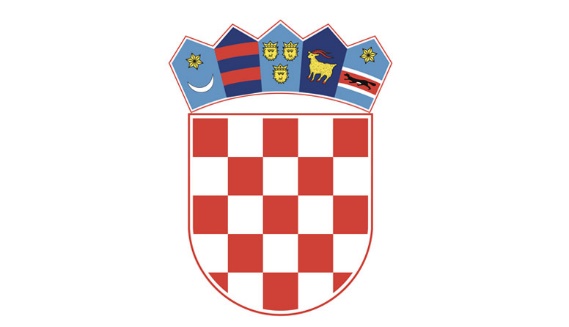 VLADA REPUBLIKE HRVATSKEIZVJEŠĆE O PROVEDBI AKCIJSKOG PLANA ZA PROVEDBU INICIJATIVE PARTNERSTVO ZA OTVORENU VLAST U REPUBLICI HRVATSKOJ ZA RAZDOBLJE DO 2020. GODINEZagreb, veljača 2021.1. Uvod Kao članica globalne inicijative Partnerstvo za otvorenu vlast od 2011. godine, Republika Hrvatska je iskazala spremnost podupirati načela transparentnosti, borbe protiv korupcije, osnaživanja građana i korištenja prednosti novih tehnologija kako bi tijela javne vlasti na svim razinama bila učinkovitija i odgovornija, te se stvorili preduvjeti za učinkovitije i inovativnije pružanje javnih usluga, odnosno upravljanje javnim resursima. Određeni koraci ka ostvarenju tih ciljeva poduzeti su kroz provedbu prethodna dva akcijska plana za provedbu inicijative Partnerstvo za otvorenu vlast u razdoblju od 2012. do 2013. godine i u razdoblju od 2014. do 2016. godine, a 2016. godine započela je izrada novog Akcijskog plana za provedbu inicijative Partnerstvo za otvorenu vlast, koji se provodio do 30. kolovoza 2020. godine. Akcijski plan je usvojen na sjednici Vlade Republike Hrvatske održanoj 20. prosinca 2018. godine, a prilikom njegove izrade u obzir su uzeta sva dosadašnja iskustva i naučene lekcije, a Akcijski plan razvijan je u suradnji sa širokim krugom dionika iz različitih sektora.Ovo Izvješće pripremio je Ured za udruge Vlade RH, kao kontakt točka inicijative Partnerstvo za otvorenu vlast u Republici Hrvatskoj, a Izvješće sadrži pregled napretka u izvršavanju mjera i aktivnosti predviđenih Akcijskim planom za provedbu inicijative Partnerstvo za otvorenu vlast u Republici Hrvatskoj za razdoblje do 2020. godine (dalje u tekstu: Akcijski plan). Sukladno obavezama koje je Republika Hrvatska preuzela pristupanjem globalnoj inicijativi Partnerstvo za otvorenu vlast te obavezama koje se preuzimaju Akcijskim planom, pisano izvješće o provedbi Akcijskog plana podnosi se Vladi Republike Hrvatske po završetku svake godine provedbe, a po potrebi i češće. Međutim, unatoč inicijalnoj namjeri, a zbog globalne krize uzrokovane pandemijom COVID-19 koja je nastupila u trenutku završavanja Izvješća za prvu godinu provedbe, godišnje Izvješće za 2019. godinu je dopunjeno informacijama od strane nositelja i sunositelja mjera i aktivnosti o mjerama i aktivnostima provedenim i u 2020. godini te uključuje pregled provedbe Akcijskog plana u razdoblju od dvije godine njegove provedbe.2. Participativni proces praćenja napretka u provedbi Akcijskog planaKao i tijekom provedbe prethodna dva Akcijska plana  - za razdoblje od 2012. do 2013. godine i za razdoblje od 2014. do 2016. godine, za pripremu Akcijskog plana te praćenje provedbe i predlaganje Vladi Republike Hrvatske Izmjena i dopuna Akcijskog plana, bio je zadužen Savjet inicijative Partnerstvo za otvorenu vlast. Saziv Savjeta koji je pratio provedbu ovog Akcijskog plana imao je 25 članova (predstavnika državnih, lokalnih i regionalnih vlasti, organizacija civilnog društva, akademske zajednice i medija). Osim predstavnika državnih tijela, na sjednicama su kao članovi Savjeta sudjelovali predstavnici Hrvatske zajednice županija, Udruge gradove, Hrvatske zajednice općina, Instituta za javne financije, Instituta za javnu upravu, Foruma za slobodu odgoja, Gonga, Hrvatske udruge otvorenih sustava i interneta (HrOpen), Hrvatske udruge poslodavaca (HUP). Ured za udruge Vlade RH pruža stručnu i administrativnu podršku radu Savjeta, kao savjetodavnog tijela Vlade Republike Hrvatske, u uskoj suradnji s Ministarstvom vanjskih i europskih poslova, čija je državna tajnica predsjedala Savjetom u vremenu provedbe aktivnosti obuhvaćenih ovim Izvješćem.Od početka mandata 3. saziva Savjeta održano je ukupno 6 sjednica (od čega jedna virtualna), dok su od početka provedbe aktualnog Akcijskog plana do završetka izrade ovog Izvješća održane su 3 sjednice Savjeta (veljača 2019. i listopad 2019. te prosinac 2020.). Naime, sjednice su održavane u prostorijama Ministarstva vanjskih i europskih poslova, a Nacrt izvješća je, zbog epidemioloških mjera u Republici Hrvatskoj, raspravljen na virtualnoj sjednici Savjeta održanoj 15. prosinca 2020. godine prije usvajanja Izvješća. Sva redovita komunikacija između članova Savjeta je održavana putem elektroničke pošte, a tijekom 2019. godine je također održano više tematskih sastanaka u svrhu uvida u provedbu pojedinih ključnih mjera te dogovora o nastavku njihove provedbe. U njima su sudjelovali pojedini članovi Savjeta, odnosno većina tijela nositelja i sunositelja mjera i aktivnosti iz Akcijskog plana - Ministarstvo financija, Ministarstvo kulture, Ministarstvo uprave, Državno izborno povjerenstvo, Hrvatski sabor, Ured za zakonodavstvo Vlade Republike Hrvatske.3. Promjene naziva, nadležnosti, ustroja i djelokruga tijela javne vlasti tijekom provedbe Akcijskog planaTemeljem Odluke o proglašenju Zakona o ustrojstvu i djelokrugu tijela državne uprave (NN 85/20), kojeg je Hrvatski sabor donio na sjednici 22. srpnja 2020. godine, promijenili su se nazivi, ustroj i djelokrug pojedinih tijela državne uprave, uključujući i tijela koja su nositelji i (su)nositelji mjera i aktivnosti iz Akcijskog plana -  Ministarstvo pravosuđa i uprave (spojila su se dva ministarstva) te Ministarstvo kulture i medija, dok se naziv Ureda Predsjednika Republike Hrvatske mijenjao zbog promjene čelnika tijela, odnosno predsjednika Republike. Također se promijenio i naziv Udruge općina u Republici Hrvatskoj u Hrvatsku zajednicu općina.Dalje u tekstu, u opisu provedbe Akcijskog plana, navedeni su nazivi tijela državne uprave koji su korišteni prije donošenja Zakona o ustrojstvu i djelokrugu tijela državne uprave, odnosno svih navedenih promjena, budući da su ti nazivi korišteni u Akcijskom planu, ali i tijekom, gotovo čitavog, razdoblja njegove provedbe.Tijekom trajanja provedbe Akcijskog plana također su nastupile i promjene nadležnosti u obavljanju određenih poslova. Naime, na 163. sjednici Vlade Republike Hrvatske održanoj 27. lipnja 2019. godine, usvojene su izmjene i dopune Uredbe o Uredu za zakonodavstvo, Uredbe o Uredu za udruge i Uredbe o unutarnjem ustrojstvu Središnjeg državnog ureda za razvoj digitalnog društva (NN 63/19) temeljem kojih je, s ciljem „kohezije stavova i što kvalitetnije pripreme dokumenata prije njihove objave na središnjem državnom internetskom portalu za savjetovanje s javnošću (e-Savjetovanje)“, Ured za zakonodavstvo preuzeo poslove koordinacije rada središnjih tijela državne uprave u području savjetovanja s javnošću u postupcima donošenja zakona, drugih propisa i akata od Ureda za udruge, te poslova razvoja i unaprjeđenja sadržaja središnjeg državnog internetskog portala za savjetovanje s javnošću (e-Savjetovanja). Sukladno navedenim izmjenama ove poslove Ured za zakonodavstvo obavlja u suradnji s Uredom predsjednika Vlade Republike i tijelom nadležnim za razvoj digitalnog društva.S obzirom da Ured za udruge Vlade Republike Hrvatske od 6. srpnja 2019. više nije nadležan za administrativnu podršku radu portala e-Savjetovanja te koordinaciju tijela državne uprave u pogledu provedbe savjetovanja sa zainteresiranom javnošću Ured za zakonodavstvo Vlade Republike Hrvatske, preuzeo je i obvezu provedbe aktivnosti u sklopu Mjere 12. (Aktivnosti 12.1; 12.2 i 12.4).4. Potres i pandemija bolesti COVID-19 uzrokovane koronavirusom SARS—CoV-22020. godina je obilježena globalnom krizom uzrokovanom pandemijom koronavirusa SARS—CoV-2 (COVID-19), koja je poremetila brojne procese u svijetu, pa tako i provedbu 3. Akcijskog plana za provedbu inicijative Partnerstvo za otvorenu vlast u Republici Hrvatskoj koji se provodio do 30. kolovoza 2020. godine. Naime, neke od zacrtanih mjera i aktivnosti nisu provedene u obimu koji je planiran, iako će se dio njih nastaviti provoditi i u narednom provedbenom razdoblju, odnosno 4. Akcijskom planu za provedbu inicijative Partnerstvo za otvorenu vlast u Republici Hrvatskoj.Ujedno, budući da su se vrijednosti koje promovira inicijativa Partnerstvo za otvorenu vlast u globalnoj krizi uzrokovanoj koronavirusom pokazale važnijima nego ikada prije, vidljivo je da postoji potreba za primjenom načela transparentnosti, odgovornosti i uključivosti u odgovore na COVID-19 izazove u cijelome svijetu. Kroz dosadašnje odgovore na krizu, u kontekstu informiranja i komunikacije s građanima, transparentnosti i tehnološki naprednih rješenje za pružanje javnih usluga, razvidno je da postoje potrebe, ali i kapaciteti te potrebna znanja, za unaprjeđene modele informiranja građana te sudjelovanja javnosti i korištenja otvorenih podataka u nošenju s krizom uzrokovanom koronavirusom. Stoga u nastavku navodimo neke od primjera u kojima se Republika Hrvatska posebno iskazala te ističemo važnost planiranja mjera i aktivnosti s fokusom na transparentne, odgovorne i uključive odgovore na COVID-19 izazove u sljedećem provedbenom razdoblju.Na samom početku krize, hrvatske IT tvrtke su, u suradnji s epidemiolozima, razvile su "virtualnog liječnika" pokretanog umjetnom inteligencijom, odnosno digitalnog asistenta imena “Andrija” koji hrvatskim korisnicima pametnih telefona služi kao internetski alat za samoprocjenu zdravstvenog stanja. Andrija savjetuje ljude kako dijagnosticirati i upravljati sumnjama na infekcije COVID-19 te pruža korisnicima personalizirane zdravstvene savjete i smjernice. Ovaj digitalni asistent je vrlo koristan za zdravstveni sustav jer svakodnevno može obraditi desetke tisuća zahtjeva, dok liječnici mogu riješiti 50-ak poziva dnevno.U vrijeme Odluke o zabrani napuštanja mjesta prebivališta i stalnog boravka u Republici Hrvatskoj Stožera civilne zaštite RH (NN 35/20) za vrijeme trajanja epidemije, a kako bi se rasteretili lokalni stožeri te ubrzao proces, inicirana je digitalizacija procesa te se izradilo sigurno digitalno rješenje - e-Propusnice. Propusnice ove vrste uvedene su zbog mjera zadržavanja nametnutih radi ograničavanja kretanja i suzbijanja širenja zaraze COVID-19, a Vlada RH je uspostavila sustav e-Propusnica s ciljem digitalizacije postupka izdavanja propusnica za građane koji žele putovati iz jednog grada u drugi, vodeći evidenciju o svim izdanim propusnicama i olakšavajući im kontrolu. Svrha sustava je bila imati jedinstveno mjesto na kojem bi se izdavale propusnice, što je smanjilo mogućnost zlouporabe i učinilo sustav kontrole izdanih propusnica učinkovitijim, a građani su se prijavljivali za e-Propusnice putem sustava E-građani. Sustav je sprječavao izdavanje e-Propusnica osobama u obveznoj samoizolaciji, a izdane e-Propusnice slale se građanima putem e-maila i bilo ih je po potrebi moguće ispisati ili koristiti na mobilnom telefonu jer su sadržavale QR kod. Sustav e-Propusnice je omogućio transparentan, brz i visoko digitaliziran odgovor Vlade na trenutne izazove, i time služi kao primjer brzog i efikasnog korištenja tehnologija i inovacija za poboljšanje javnih usluga za građane. Dodatno, s ciljem informiranja javnosti o epidemiji koronavirusa u Republici Hrvatskoj, davanjem točnih, provjerenih i transparentnih podataka, Hrvatski zavod za javno zdravstvo i Ministarstvo zdravstva prikupljaju i predaju otvorene (strojno čitljive) podatke na službenim Vladinim internetskim stranicama o koronavirusu te na Portalu otvorenih podataka. Treba imati u vidu da je podloga za davanjem točnih, provjerenih i transparentnih podataka osigurana je još u prethodnom akcijskom planu uspostavom Portala otvorenih podataka Republike Hrvatske, podatkovnog čvora koji služi za prikupljanje, kategorizaciju i distribuciju otvorenih podataka javnog sektora.S ciljem osiguravanja transparentnosti i tijekom pandemije bolesti COVID-19, ali i nakon potresa u Zagrebu, Povjerenik za informiranje je ukazao na nužnost i obavezu da se zahtjevi za pristup i ponovnu uporabu informacija zaprimaju i rješavaju sukladno zakonskim rokovima, te putem internetske stranice pozvao tijela javne vlasti da svoje postupanje prilagode nastalim okolnostima ujedno poštujući zakonski okvir.Također je važno naglasiti da je zbog štete nastale uslijed potresa u Zagrebu te situacije uzrokovane pandemijom bolesti COVID-19 u čitavoj zemlji došlo do kašnjenja u provedbi pojedinih mjera i aktivnosti iz Akcijskog plana. Naime, neke su aktivnosti provedene nakon planiranog roka provedbe te nakon isteka provedbenog razdoblja cjelokupnog Akcijskog plana (30. kolovoza 2020.). Sukladno zaključcima sa sjednice Savjeta inicijative Partnerstvo za otvorenu vlast održane 15. prosinca 2020. godine, u ovo su Izvješće stoga uvrštene i informacije o provedbi mjera i aktivnosti nakon navedenog roka, odnosno Izvješće sadrži pregled izvršenih obaveza iz Akcijskog plana zaključno s 31. prosincem 2020. godine.5. Provedba Akcijskog plana6. Razmjena iskustavaInicijativu Partnerstvo za otvorenu vlast vodi Upravni odbor čiji su članovi predstavnici vlada i organizacija civilnog društva, a od 2014. do 2019. godine u dva uzastopna mandata, članica Upravnog odbora bila je i Republika Hrvatska. Kroz implementaciju akcijskih planova za provedbu Partnerstva za otvorenu vlast u Hrvatskoj, Republika Hrvatska je provela nekoliko značajnih reformi koje su prepoznate kao izvanredan napredak u otvaranju vlade te je iz toga razloga globalna zajednica Partnerstva za otvorenu vlast izabrala Republiku Hrvatsku u dva uzastopna mandata u Upravnom odboru Partnerstva. Sudjelovanjem u Upravnom odboru inicijative Hrvatska je, između ostalog, imala priliku dijeliti svoja iskustva u provedbi Partnerstva za otvorenu vlast predstavnicima drugih država. Naime, uz sudjelovanja na sastancima Upravnog odbora Inicijative (online i fizički), te različitim pododborima, na oba globalna samita inicijative Partnerstvo za otvorenu vlast koja su se održala tijekom i nakon izrade i usvajanja Akcijskog plana – Tbilisi, Gruzija u srpnju 2018. te Ottawa, Kanada u svibnju 2019. godine, predstavljene su mjere Akcijskog plana i uspjesi iz prethodnih Akcijskih planova.Također, u Budvi su u listopadu 2019. godine razmijenjena iskustva između zemalja članica Partnerstva s područja Zapadnog Balkana (Western Balkans Peer Exchange Meeting), dok su na „Konferenciji o otvorenoj vlasti“ održanoj u Sarajevu, u veljači 2020. godine, hrvatska iskustva podijeljena s predstavnicima institucija koje provode Partnerstvo za otvorenu vlast u državama regije. U ožujku 2020. godine delegacije zemalja članica Partnerstva s područja Zapadnog Balkana, uključujući i Republiku Hrvatsku sudjelovale su na studijskoj posjeti Latinskoj Americi (Open Government Partnership Peer Exchange Working Visit), odnosno Argentini (ali i gradu Buenos Airesu koji je član inicijative na lokalnoj razini) i Urugvaju. Također, Ured za udruge je u okviru svog programa međunarodne suradnje tijekom 2018. i 2019. godine iskustva provedbe Partnerstva za otvorenu vlast predstavio delegacijama Crne Gore (ožujak 2018.), Ukrajine (lipanj 2018.) te Republike Srbije (listopad 2019.).Ujedno treba istaknuti da je predsjednica Savjeta inicijative Partnerstvo za otvorenu vlast, državna tajnica Ministarstva vanjskih i europskih poslova, gospođa Metelko-Zgombić, na Godišnjem kolokviju o temeljnim pravima Europske komisije u studenome 2018. godine održala izlaganje na plenarnoj sjednici na temu “Slobodno i jako civilno društvo za pulsirajuću demokraciju” i u sklopu toga predstavila primjere dobre prakse iz Hrvatske i takozvani "hrvatski model podrške razvoju civilnog društva“.U 2020. godini Ured za udruge Vlade Republike Hrvatske i Ministarstvo regionalnoga razvoja i fondova Europske unije započeli su suradnju na provedbi Pilot projekta Hrvatskoj „U školi otvorene kohezije – At School on Open Cohesion, ASOC“. Navedeni projekt, odnosno obrazovni program, provodio se u 5 srednjih škola u Republici Hrvatskoj s ciljem promicanja sudjelovanja učenika u praćenju ulaganja u okviru kohezijske politike Europske unije korištenjem javnih otvorenih podataka. Projekt je svojim aktivnostima promovirao i doprinosio građanskom praćenju javnih financija upotrebom javno dostupnih podataka te informacijskih i komunikacijskih tehnologija te podizanju kulture aktivnog građanstva, čime se preklapa s glavnim ciljevima i vrijednostima inicijative Partnerstvo za otvorenu vlast. Suradnja s inicijativom također čini sastavni dio talijanskog projekta "A Scuola di OpenCoesione" („At the School of OpenCohesion“) na kojem se temelji hrvatski projekt, a planiran je nastavak provedbe projekta i u budućnosti, kao i suradnja s Uredom za Udruge Vlade Republike Hrvatske u provedbi tog projekta. 7. ZaključakU ovome Akcijskom planu naglasak je stavljen prvenstveno na otvaranje podataka, za što je podloga osigurana u prethodnom akcijskom planu uspostavom Portala otvorenih podataka. Također, Akcijski plan je predvidio nastavak aktivnosti na području prava na pristup informacijama, fiskalne transparentnosti i sudjelovanja građana u procesima donošenja odluka. Posebnu komponentu ovog Akcijskog plana su činile mjere usmjerene na lokalnu i područnu (regionalnu) razinu, što je predstavljao prvi korak u implementaciji Partnerstva za otvorenu vlast na lokalnoj i područnoj (regionalnoj) razini u Republici Hrvatskoj i dodatno približavanje Partnerstva za otvorenu vlast građanima.Akcijski plan proveden je u većem dijelu prema planu, no za dio aktivnosti nisu ispunjeni svi pokazatelji provedbe zbog općenito smanjenog obima provedbe svih aktivnosti uzrokovanog pandemijom COVID-19 u izvještajnom razdoblju. Od ukupno 48 aktivnosti, u potpunosti je provedeno njih 26, dok je u znatnoj mjeri provedeno ukupno 10 aktivnosti zbog čega se može zaključiti da je u potpunosti ili u većoj mjeri provedeno 75% aktivnosti. U manjoj je mjeri provedeno 10 aktivnosti (više od 20%), uglavnom zbog nedostatnih financijskih i kadrovskih kapaciteta te pandemije koronavirusa, te će se u narednom razdoblju pokušati iznaći resursi za njihovu provedbu. Provedba uopće nije započela za 2 planirane aktivnosti, odnosno njih manje od 5%. Riječ je o aktivnosti koja se odnosila na ažuriranje baze podataka o sastavima radnih skupina za izradu nacrta zakona, drugih propisa i akata te drugih povjerenstava i radnih tijela čija je provedba zastala zbog promjene nadležnosti tijela javne vlasti u kontekstu administrativne podrške radu portala e-Savjetovanja te koordinacije tijela državne uprave u pogledu provedbe savjetovanja sa zainteresiranom javnošću. Aktivnost izrade Zakona o medijima također nije provedena jer su mišljenja o potrebi izrade novoga Zakona različita. Aktivnost će se, nakon provedene analize, uvrstiti i provesti u sljedećem provedbenom razdoblju ukoliko analiza, te mišljenja dionika pokažu potrebu za izradom Zakona.S obzirom na to da se aktivnosti Akcijskog plana u velikom dijelu odnose na donošenje novih normativnih rješenja drugih dokumenata, konkretne učinke tih aktivnosti će biti moguće procijeniti tek u narednom razdoblju. Ipak u provedbi Akcijskog plana ostvareni su i neki vrlo značajni rezultati s direktnim koristima za građane:Provedba Zakona o pravu na pristup informacijama je unaprjeđena, a tendencija kontinuiranog unaprjeđenja će se nastaviti i u narednom razdoblju. Što se tiče fiskalne transparentnosti, treba naglasiti brojne aktivnosti Ministarstva financija u kontekstu otvaranja podataka u strojno čitljivom obliku te različitih baza podataka prilagođenih za korištenje građanima. Značajan rezultat je svakako i donošenje Zakona o financiranju političkih aktivnosti, izborne promidžbe i referenduma, ali i Zakona o zaštiti prijavitelja nepravilnosti te nadogradnja elektroničkog sustava glasovanja Hrvatskoga sabora. U ovom provedbenom razdoblju se također nastavilo kontinuirano otvaranje podataka, što je korišteno i u kontekstu koronavirus krize, a primjetan je i nastavak razvoja novih e-usluge u okviru sustava e-Građani kojemu je u prvih osam mjeseci 2020. godine broj novih korisnika porastao za 290.000, odnosno 36% te trenutno broji nešto više od milijun korisnika. Broj dostupnih usluga također kontinuirano raste te je građanima trenutno na raspolaganju 76 javnih elektroničkih usluga.Projekt e-Građani i sustav e-Savjetovanja su do danas svakako najveća postignuća hrvatskog sudjelovanja u ovoj inicijativi. Projekt e-Građani je još na globalnom samitu Partnerstva za otvorenu vlast, koji je održan 2015. u Mexico Cityju, osvojio je nagradu za najbolji europski projekt u području "Otvorena vlast za unapređenje javnih usluga" i međunarodno je prepoznat kao uspješan alat za poboljšanje dostupnosti javnih usluga.Kao izravni rezultat Akcijskog plana za provedbu inicijative Partnerstvo za otvorenu vlast, Hrvatska je također postigla značajan napredak u području savjetovanja sa zainteresiranom javnošću. Sukladno Akcijskom planu Partnerstva za otvorenu vlast za razdoblje 2014.-2016., te planovima Vlade Republike Hrvatske o uspostavljanja središnjeg državnog portala GOV.hr, predviđeno je otvaranje mrežne stranice posvećene savjetovanju, na kojoj bi postojala stalna komunikacija između državnih tijela i zainteresirane javnosti o svim propisima u proceduri donošenja. U 2014. godini započeo je rad na uspostavljanju portala e-Savjetovanja, kao jedinstvenog internetskog sustava za savjetovanje s javnošću u postupcima donošenja novih zakona, drugih propisa i akata, u sklopu stranice savjetovanja.gov.hr, a sukladno provedbenoj aktivnosti 11.1 Akcijskog plana za provedbu inicijative Partnerstvo za otvorenu vlast u Republici Hrvatskoj za razdoblje 2014.-2016., Ured za udruge Vlade Republike Hrvatske u travnju 2015. uspostavio je jedinstveni internetski sustav za provedbu savjetovanja – „e-Savjetovanja“. Portal e-Savjetovanja će se, kao primjer dobre prakse u svijetu, nastaviti razvijati i unaprjeđivati, kako u ovom, tako i u sljedećem Akcijskom planu, pri čemu je za početak najavljena prilagodba portala za mobilne i tablet uređaje.Aktivnosti koje je Republika Hrvatske pokrenula potaknuta potrebom za brzom reakcijom na krizu uzrokovanu pandemijom koronavirusa zalog su budućih nastojanja za osiguravanjem transparentnih, odgovornih i uključivih odgovora na slične izazove u budućnosti. Stečena znanja i naučene lekcije iskoristit će se kao prilika za daljnje unaprjeđenje transparentnosti, sudjelovanja građana, odgovornosti te primjene tehnologije i inovativnosti u sljedećem provedbenom razdoblju inicijative Partnerstvo za otvorenu vlast u Republici Hrvatskoj.Mjera 1. UNAPRJEĐENJE PROVEDBE ZAKONA O PRAVU NA PRISTUP INFORMACIJAMAMjera 1. UNAPRJEĐENJE PROVEDBE ZAKONA O PRAVU NA PRISTUP INFORMACIJAMAMjera 1. UNAPRJEĐENJE PROVEDBE ZAKONA O PRAVU NA PRISTUP INFORMACIJAMAMjera 1. UNAPRJEĐENJE PROVEDBE ZAKONA O PRAVU NA PRISTUP INFORMACIJAMAMjera 1. UNAPRJEĐENJE PROVEDBE ZAKONA O PRAVU NA PRISTUP INFORMACIJAMAProvedba mjere je u tijeku i provodi se do 31. kolovoza 2020. Provedba mjere je u tijeku i provodi se do 31. kolovoza 2020. Provedba mjere je u tijeku i provodi se do 31. kolovoza 2020. Provedba mjere je u tijeku i provodi se do 31. kolovoza 2020. Provedba mjere je u tijeku i provodi se do 31. kolovoza 2020. Nositelj mjerePOVJERENIK ZA INFORMIRANJEPOVJERENIK ZA INFORMIRANJEPOVJERENIK ZA INFORMIRANJEPOVJERENIK ZA INFORMIRANJEOpis mjere Opis mjere Opis mjere Opis mjere Opis mjere Na koji javni problem odgovara mjera? Usprkos povećanju količine javno dostupnih informacija na internetskim stranicama tijela javne vlasti te pružanju informacija na zahtjev korisnika, građani i drugi korisnici još se uvijek ne mogu pouzdati da će do informacija doći lako, pristupačno i brzo. Na to ukazuje i velik broj žalbi zbog šutnje uprave ili pogrešnog tumačenja odredbi Zakona o pravu na pristup informacijama pri postupanju tijela javne vlasti, koji su u pravilu posljedica nepoznavanja propisa i nedovoljnih kompetencija tijela javne vlasti, ali i nedovoljne svijesti građana o njihovim pravima. Potrebno je uložiti daljnje strukturirane napore u edukaciju i standardiziranje postupanja od strane tijela javne vlasti, podizati razinu znanja i svijesti o Ustavom i Zakonom zajamčenom pravu na pristup informacijama i kako ga učinkovito koristiti od strane građana, udruga i medija, te drugih dionika u društvu. Treba nastaviti poticati i pratiti proaktivno objavljivanje informacija od strane tijela javne vlasti, kompetentno postupanje po zahtjevima poštujući zakonske rokove.Usprkos povećanju količine javno dostupnih informacija na internetskim stranicama tijela javne vlasti te pružanju informacija na zahtjev korisnika, građani i drugi korisnici još se uvijek ne mogu pouzdati da će do informacija doći lako, pristupačno i brzo. Na to ukazuje i velik broj žalbi zbog šutnje uprave ili pogrešnog tumačenja odredbi Zakona o pravu na pristup informacijama pri postupanju tijela javne vlasti, koji su u pravilu posljedica nepoznavanja propisa i nedovoljnih kompetencija tijela javne vlasti, ali i nedovoljne svijesti građana o njihovim pravima. Potrebno je uložiti daljnje strukturirane napore u edukaciju i standardiziranje postupanja od strane tijela javne vlasti, podizati razinu znanja i svijesti o Ustavom i Zakonom zajamčenom pravu na pristup informacijama i kako ga učinkovito koristiti od strane građana, udruga i medija, te drugih dionika u društvu. Treba nastaviti poticati i pratiti proaktivno objavljivanje informacija od strane tijela javne vlasti, kompetentno postupanje po zahtjevima poštujući zakonske rokove.Usprkos povećanju količine javno dostupnih informacija na internetskim stranicama tijela javne vlasti te pružanju informacija na zahtjev korisnika, građani i drugi korisnici još se uvijek ne mogu pouzdati da će do informacija doći lako, pristupačno i brzo. Na to ukazuje i velik broj žalbi zbog šutnje uprave ili pogrešnog tumačenja odredbi Zakona o pravu na pristup informacijama pri postupanju tijela javne vlasti, koji su u pravilu posljedica nepoznavanja propisa i nedovoljnih kompetencija tijela javne vlasti, ali i nedovoljne svijesti građana o njihovim pravima. Potrebno je uložiti daljnje strukturirane napore u edukaciju i standardiziranje postupanja od strane tijela javne vlasti, podizati razinu znanja i svijesti o Ustavom i Zakonom zajamčenom pravu na pristup informacijama i kako ga učinkovito koristiti od strane građana, udruga i medija, te drugih dionika u društvu. Treba nastaviti poticati i pratiti proaktivno objavljivanje informacija od strane tijela javne vlasti, kompetentno postupanje po zahtjevima poštujući zakonske rokove.Usprkos povećanju količine javno dostupnih informacija na internetskim stranicama tijela javne vlasti te pružanju informacija na zahtjev korisnika, građani i drugi korisnici još se uvijek ne mogu pouzdati da će do informacija doći lako, pristupačno i brzo. Na to ukazuje i velik broj žalbi zbog šutnje uprave ili pogrešnog tumačenja odredbi Zakona o pravu na pristup informacijama pri postupanju tijela javne vlasti, koji su u pravilu posljedica nepoznavanja propisa i nedovoljnih kompetencija tijela javne vlasti, ali i nedovoljne svijesti građana o njihovim pravima. Potrebno je uložiti daljnje strukturirane napore u edukaciju i standardiziranje postupanja od strane tijela javne vlasti, podizati razinu znanja i svijesti o Ustavom i Zakonom zajamčenom pravu na pristup informacijama i kako ga učinkovito koristiti od strane građana, udruga i medija, te drugih dionika u društvu. Treba nastaviti poticati i pratiti proaktivno objavljivanje informacija od strane tijela javne vlasti, kompetentno postupanje po zahtjevima poštujući zakonske rokove.Što mjera uključuje? Primjena Zakona o pravu na pristup informacijama i prakticiranje tog prava izravno ovise o ispravnom postupanju od strane davatelja informacija, odnosno tijela javne vlasti, ali i o osviještenosti građana, udruga i medija o tome kako koristiti mehanizam koji pruža Zakon o pravu na pristup informacijama. S obzirom da se najveći dio edukativnih  i promotivnih aktivnosti Povjerenika za informiranje od 2013. godine do danas odnosio na kapacitiranje postupanja službenika za informiranje, iz analize prakse Povjerenika za informiranje vidljivo je kako je nužno uložiti dodatne napore u edukaciju građana, udruga i medija.Glavni cilj je unaprijediti i standardizirati postupanje tijela javne vlasti prema Zakonu o pravu na pristup informacijama, smanjiti broj žalbi korisnika i udio šutnje uprave, uz istovremeno podizanje razine znanja i svijesti medija, građana i udruga o mehanizmima koje pruža Zakon o pravu na pristup informacijama, te kako ga učinkovito koristiti.Provedbom edukacijskih ciklusa očekuje se da će se o primjeni Zakona u prvostupanjskom postupku, kao  i u vezi sa specifičnim segmentima primjene Zakona godišnje educirati preko 200 službenika za informiranje i drugih službenika koji sudjeluju u kreiranju web sadržaja i službenika za IT podršku, te podići razinu znanja i svijesti o Zakonu o pravu na pristup informacijama među korisnicima.Primjena Zakona o pravu na pristup informacijama i prakticiranje tog prava izravno ovise o ispravnom postupanju od strane davatelja informacija, odnosno tijela javne vlasti, ali i o osviještenosti građana, udruga i medija o tome kako koristiti mehanizam koji pruža Zakon o pravu na pristup informacijama. S obzirom da se najveći dio edukativnih  i promotivnih aktivnosti Povjerenika za informiranje od 2013. godine do danas odnosio na kapacitiranje postupanja službenika za informiranje, iz analize prakse Povjerenika za informiranje vidljivo je kako je nužno uložiti dodatne napore u edukaciju građana, udruga i medija.Glavni cilj je unaprijediti i standardizirati postupanje tijela javne vlasti prema Zakonu o pravu na pristup informacijama, smanjiti broj žalbi korisnika i udio šutnje uprave, uz istovremeno podizanje razine znanja i svijesti medija, građana i udruga o mehanizmima koje pruža Zakon o pravu na pristup informacijama, te kako ga učinkovito koristiti.Provedbom edukacijskih ciklusa očekuje se da će se o primjeni Zakona u prvostupanjskom postupku, kao  i u vezi sa specifičnim segmentima primjene Zakona godišnje educirati preko 200 službenika za informiranje i drugih službenika koji sudjeluju u kreiranju web sadržaja i službenika za IT podršku, te podići razinu znanja i svijesti o Zakonu o pravu na pristup informacijama među korisnicima.Primjena Zakona o pravu na pristup informacijama i prakticiranje tog prava izravno ovise o ispravnom postupanju od strane davatelja informacija, odnosno tijela javne vlasti, ali i o osviještenosti građana, udruga i medija o tome kako koristiti mehanizam koji pruža Zakon o pravu na pristup informacijama. S obzirom da se najveći dio edukativnih  i promotivnih aktivnosti Povjerenika za informiranje od 2013. godine do danas odnosio na kapacitiranje postupanja službenika za informiranje, iz analize prakse Povjerenika za informiranje vidljivo je kako je nužno uložiti dodatne napore u edukaciju građana, udruga i medija.Glavni cilj je unaprijediti i standardizirati postupanje tijela javne vlasti prema Zakonu o pravu na pristup informacijama, smanjiti broj žalbi korisnika i udio šutnje uprave, uz istovremeno podizanje razine znanja i svijesti medija, građana i udruga o mehanizmima koje pruža Zakon o pravu na pristup informacijama, te kako ga učinkovito koristiti.Provedbom edukacijskih ciklusa očekuje se da će se o primjeni Zakona u prvostupanjskom postupku, kao  i u vezi sa specifičnim segmentima primjene Zakona godišnje educirati preko 200 službenika za informiranje i drugih službenika koji sudjeluju u kreiranju web sadržaja i službenika za IT podršku, te podići razinu znanja i svijesti o Zakonu o pravu na pristup informacijama među korisnicima.Primjena Zakona o pravu na pristup informacijama i prakticiranje tog prava izravno ovise o ispravnom postupanju od strane davatelja informacija, odnosno tijela javne vlasti, ali i o osviještenosti građana, udruga i medija o tome kako koristiti mehanizam koji pruža Zakon o pravu na pristup informacijama. S obzirom da se najveći dio edukativnih  i promotivnih aktivnosti Povjerenika za informiranje od 2013. godine do danas odnosio na kapacitiranje postupanja službenika za informiranje, iz analize prakse Povjerenika za informiranje vidljivo je kako je nužno uložiti dodatne napore u edukaciju građana, udruga i medija.Glavni cilj je unaprijediti i standardizirati postupanje tijela javne vlasti prema Zakonu o pravu na pristup informacijama, smanjiti broj žalbi korisnika i udio šutnje uprave, uz istovremeno podizanje razine znanja i svijesti medija, građana i udruga o mehanizmima koje pruža Zakon o pravu na pristup informacijama, te kako ga učinkovito koristiti.Provedbom edukacijskih ciklusa očekuje se da će se o primjeni Zakona u prvostupanjskom postupku, kao  i u vezi sa specifičnim segmentima primjene Zakona godišnje educirati preko 200 službenika za informiranje i drugih službenika koji sudjeluju u kreiranju web sadržaja i službenika za IT podršku, te podići razinu znanja i svijesti o Zakonu o pravu na pristup informacijama među korisnicima.Na koji način mjera doprinosi rješenju javnog problema? Mjera će doprinijeti rješavanju navedenog problema kroz ostvarenje planiranih pokazatelja provedbe pojedinih aktivnosti u okviru mjere.  Očekuje se da će se provedbom mjere podići informiranost medija, udruga i građana o pravu na pristup informacijama i načinu ostvarivanja tog prava. Također, očekuje se da će se kroz edukacije zaposlenika tijela javne vlasti zaduženih za pružanje informacija unaprijediti provedba Zakona o pravu na pristup informacijama, a posljedično i broj žalbi korisnika. Na taj način olakšat će se i ubrzati ostvarivanje pristupa informacijama. Mjera će doprinijeti rješavanju navedenog problema kroz ostvarenje planiranih pokazatelja provedbe pojedinih aktivnosti u okviru mjere.  Očekuje se da će se provedbom mjere podići informiranost medija, udruga i građana o pravu na pristup informacijama i načinu ostvarivanja tog prava. Također, očekuje se da će se kroz edukacije zaposlenika tijela javne vlasti zaduženih za pružanje informacija unaprijediti provedba Zakona o pravu na pristup informacijama, a posljedično i broj žalbi korisnika. Na taj način olakšat će se i ubrzati ostvarivanje pristupa informacijama. Mjera će doprinijeti rješavanju navedenog problema kroz ostvarenje planiranih pokazatelja provedbe pojedinih aktivnosti u okviru mjere.  Očekuje se da će se provedbom mjere podići informiranost medija, udruga i građana o pravu na pristup informacijama i načinu ostvarivanja tog prava. Također, očekuje se da će se kroz edukacije zaposlenika tijela javne vlasti zaduženih za pružanje informacija unaprijediti provedba Zakona o pravu na pristup informacijama, a posljedično i broj žalbi korisnika. Na taj način olakšat će se i ubrzati ostvarivanje pristupa informacijama. Mjera će doprinijeti rješavanju navedenog problema kroz ostvarenje planiranih pokazatelja provedbe pojedinih aktivnosti u okviru mjere.  Očekuje se da će se provedbom mjere podići informiranost medija, udruga i građana o pravu na pristup informacijama i načinu ostvarivanja tog prava. Također, očekuje se da će se kroz edukacije zaposlenika tijela javne vlasti zaduženih za pružanje informacija unaprijediti provedba Zakona o pravu na pristup informacijama, a posljedično i broj žalbi korisnika. Na taj način olakšat će se i ubrzati ostvarivanje pristupa informacijama. Zašto je ova mjera relevantna za vrijednosti Partnerstva za otvorenu vlast? Unaprjeđenje i standardizacija primjene Zakona o pravu na pristup informacijama direktno doprinose javnoj odgovornosti i transparentnosti javne uprave.Unaprjeđenje i standardizacija primjene Zakona o pravu na pristup informacijama direktno doprinose javnoj odgovornosti i transparentnosti javne uprave.Unaprjeđenje i standardizacija primjene Zakona o pravu na pristup informacijama direktno doprinose javnoj odgovornosti i transparentnosti javne uprave.Unaprjeđenje i standardizacija primjene Zakona o pravu na pristup informacijama direktno doprinose javnoj odgovornosti i transparentnosti javne uprave.Dodatne informacije: Ukupni troškovi provedbe mjere iznose 330.000,00 kuna. Mjera odgovara na probleme prepoznate i u okviru Strategije suzbijanja korupcije za razdoblje od 2015. do 2020. godine. Tamo je među strateškim područjima u borbi protiv korupcije identificiran kao horizontalni cilj pravo na pristup informacijama. Također, navode se sljedeći problemi: nedovoljno poštivanje zakonskih odredbi u vezi sa zakonskim rokovima postupanja i manjkava primjena propisa u rješavanju zahtjeva za pristup informacijama i zahtjeva za ponovnu uporabu informacija od strane tijela javne vlasti, kao i u postupanju po drugim zakonskim odredbama (osobito o objavljivanju informacija, savjetovanja s javnošću te javnim raspravama); nedostatan institucionalni kapacitet tijela javne vlasti: nedovoljno poznavanje ZPPI-a od strane tijela javne vlasti i službenika za informiranje koji su nadležni za njegovu provedbu, a isto se odražava na brzinu i kvalitetu rješavanja i postupanja, neadekvatno praćenje provedbe Zakona koje bi omogućilo definiranje problema i nalaženje rješenja za njihovo ispravljanje, te suradnju s povjerenikom i dostavljanje izvješća; nedovoljna informiranost građana o pravu na pristup informacijama te mogućnostima zaštite tog prava; nedovoljna informiranost građana, civilnog i privatnog sektora o mogućnostima ponovne uporabe informacija kao novog prava zajamčenog Zakonom; nedovoljna regulacija pristupa informacijama za medije te nedostatna educiranost novinara o postupku i njihovim pravima u pogledu pristupa informacijama.    Ukupni troškovi provedbe mjere iznose 330.000,00 kuna. Mjera odgovara na probleme prepoznate i u okviru Strategije suzbijanja korupcije za razdoblje od 2015. do 2020. godine. Tamo je među strateškim područjima u borbi protiv korupcije identificiran kao horizontalni cilj pravo na pristup informacijama. Također, navode se sljedeći problemi: nedovoljno poštivanje zakonskih odredbi u vezi sa zakonskim rokovima postupanja i manjkava primjena propisa u rješavanju zahtjeva za pristup informacijama i zahtjeva za ponovnu uporabu informacija od strane tijela javne vlasti, kao i u postupanju po drugim zakonskim odredbama (osobito o objavljivanju informacija, savjetovanja s javnošću te javnim raspravama); nedostatan institucionalni kapacitet tijela javne vlasti: nedovoljno poznavanje ZPPI-a od strane tijela javne vlasti i službenika za informiranje koji su nadležni za njegovu provedbu, a isto se odražava na brzinu i kvalitetu rješavanja i postupanja, neadekvatno praćenje provedbe Zakona koje bi omogućilo definiranje problema i nalaženje rješenja za njihovo ispravljanje, te suradnju s povjerenikom i dostavljanje izvješća; nedovoljna informiranost građana o pravu na pristup informacijama te mogućnostima zaštite tog prava; nedovoljna informiranost građana, civilnog i privatnog sektora o mogućnostima ponovne uporabe informacija kao novog prava zajamčenog Zakonom; nedovoljna regulacija pristupa informacijama za medije te nedostatna educiranost novinara o postupku i njihovim pravima u pogledu pristupa informacijama.    Ukupni troškovi provedbe mjere iznose 330.000,00 kuna. Mjera odgovara na probleme prepoznate i u okviru Strategije suzbijanja korupcije za razdoblje od 2015. do 2020. godine. Tamo je među strateškim područjima u borbi protiv korupcije identificiran kao horizontalni cilj pravo na pristup informacijama. Također, navode se sljedeći problemi: nedovoljno poštivanje zakonskih odredbi u vezi sa zakonskim rokovima postupanja i manjkava primjena propisa u rješavanju zahtjeva za pristup informacijama i zahtjeva za ponovnu uporabu informacija od strane tijela javne vlasti, kao i u postupanju po drugim zakonskim odredbama (osobito o objavljivanju informacija, savjetovanja s javnošću te javnim raspravama); nedostatan institucionalni kapacitet tijela javne vlasti: nedovoljno poznavanje ZPPI-a od strane tijela javne vlasti i službenika za informiranje koji su nadležni za njegovu provedbu, a isto se odražava na brzinu i kvalitetu rješavanja i postupanja, neadekvatno praćenje provedbe Zakona koje bi omogućilo definiranje problema i nalaženje rješenja za njihovo ispravljanje, te suradnju s povjerenikom i dostavljanje izvješća; nedovoljna informiranost građana o pravu na pristup informacijama te mogućnostima zaštite tog prava; nedovoljna informiranost građana, civilnog i privatnog sektora o mogućnostima ponovne uporabe informacija kao novog prava zajamčenog Zakonom; nedovoljna regulacija pristupa informacijama za medije te nedostatna educiranost novinara o postupku i njihovim pravima u pogledu pristupa informacijama.    Ukupni troškovi provedbe mjere iznose 330.000,00 kuna. Mjera odgovara na probleme prepoznate i u okviru Strategije suzbijanja korupcije za razdoblje od 2015. do 2020. godine. Tamo je među strateškim područjima u borbi protiv korupcije identificiran kao horizontalni cilj pravo na pristup informacijama. Također, navode se sljedeći problemi: nedovoljno poštivanje zakonskih odredbi u vezi sa zakonskim rokovima postupanja i manjkava primjena propisa u rješavanju zahtjeva za pristup informacijama i zahtjeva za ponovnu uporabu informacija od strane tijela javne vlasti, kao i u postupanju po drugim zakonskim odredbama (osobito o objavljivanju informacija, savjetovanja s javnošću te javnim raspravama); nedostatan institucionalni kapacitet tijela javne vlasti: nedovoljno poznavanje ZPPI-a od strane tijela javne vlasti i službenika za informiranje koji su nadležni za njegovu provedbu, a isto se odražava na brzinu i kvalitetu rješavanja i postupanja, neadekvatno praćenje provedbe Zakona koje bi omogućilo definiranje problema i nalaženje rješenja za njihovo ispravljanje, te suradnju s povjerenikom i dostavljanje izvješća; nedovoljna informiranost građana o pravu na pristup informacijama te mogućnostima zaštite tog prava; nedovoljna informiranost građana, civilnog i privatnog sektora o mogućnostima ponovne uporabe informacija kao novog prava zajamčenog Zakonom; nedovoljna regulacija pristupa informacijama za medije te nedostatna educiranost novinara o postupku i njihovim pravima u pogledu pristupa informacijama.    Aktivnosti: Aktivnosti: Aktivnosti: Aktivnosti: Aktivnosti: 1.1. Jačanje svijesti udruga, novinara i građana o pravu na pristup informacijama1.1. Jačanje svijesti udruga, novinara i građana o pravu na pristup informacijama1.1. Jačanje svijesti udruga, novinara i građana o pravu na pristup informacijama1.1. Jačanje svijesti udruga, novinara i građana o pravu na pristup informacijama1.1. Jačanje svijesti udruga, novinara i građana o pravu na pristup informacijamaNositelj aktivnosti: Povjerenik za informiranje Povjerenik za informiranje Povjerenik za informiranje Povjerenik za informiranje Sunositelj aktivnosti:Ministarstvo uprave, Središnji državni ured za razvoj digitalnog društvaMinistarstvo uprave, Središnji državni ured za razvoj digitalnog društvaMinistarstvo uprave, Središnji državni ured za razvoj digitalnog društvaMinistarstvo uprave, Središnji državni ured za razvoj digitalnog društvaDatum početka provedbe:U tijekuU tijekuU tijekuU tijekuDatum završetka provedbe:31. prosinac 2019.31. prosinac 2019.31. prosinac 2019.31. prosinac 2019.Pokazatelji provedbe:Izrađeni promotivni/ edukativni video sadržaji (4x3 minute)Izrađeni, distribuirani i objavljeni online edukativni materijali Otvoreni profili na društvenim mrežama  u cilju komunikacije s  korisnicima prava na pristup informacijama  Održane 4 online edukacije za korisnike godišnjeredovito odgovaranje na upite udruga, medija i građana pisanim putem i putem info-telefonaDistribucija newslettera za medije Povjerenika za informiranje 4 puta godišnjeIzrađeni promotivni/ edukativni video sadržaji (4x3 minute)Izrađeni, distribuirani i objavljeni online edukativni materijali Otvoreni profili na društvenim mrežama  u cilju komunikacije s  korisnicima prava na pristup informacijama  Održane 4 online edukacije za korisnike godišnjeredovito odgovaranje na upite udruga, medija i građana pisanim putem i putem info-telefonaDistribucija newslettera za medije Povjerenika za informiranje 4 puta godišnjeIzrađeni promotivni/ edukativni video sadržaji (4x3 minute)Izrađeni, distribuirani i objavljeni online edukativni materijali Otvoreni profili na društvenim mrežama  u cilju komunikacije s  korisnicima prava na pristup informacijama  Održane 4 online edukacije za korisnike godišnjeredovito odgovaranje na upite udruga, medija i građana pisanim putem i putem info-telefonaDistribucija newslettera za medije Povjerenika za informiranje 4 puta godišnjeIzrađeni promotivni/ edukativni video sadržaji (4x3 minute)Izrađeni, distribuirani i objavljeni online edukativni materijali Otvoreni profili na društvenim mrežama  u cilju komunikacije s  korisnicima prava na pristup informacijama  Održane 4 online edukacije za korisnike godišnjeredovito odgovaranje na upite udruga, medija i građana pisanim putem i putem info-telefonaDistribucija newslettera za medije Povjerenika za informiranje 4 puta godišnjeStupanj provedenosti: (označite sa x)Provedba nije započelaProvedeno u manjoj mjeriProvedeno u znatnoj mjeriProvedeno u potpunostiStupanj provedenosti: (označite sa x) XOpis rezultata s pokazateljima provedbe:                                                                               (uključite specifične aktivnosti u okviru izvještajnog razdoblja i gdje je god moguće naznačite je li bilo dokaza o tome da je javnost imala koristi od provedbe aktivnosti, odnosno koji je ostvareni učinak aktivnosti) U izvještajnom razdoblju svijest udruga, novinara i građana o pravu na pristup informacijama se jačala kroz promotivne materijale koje je izradio Povjerenik za informiranje. Naime, izrađeni su, distribuirani i javno objavljeni video materijali, odnosno edukativni filmovi na temu transparentnost i otvorenost tijela javne vlasti, pravo na pristup informacijama za građane, pravo na pristup informacijama za udruge i medije i uloga prava na pristup informacijama. Edukativni filmovi su trajno dostupni za pregled na internetskoj stranici Povjerenika za informiranje (https://www.pristupinfo.hr/dokumenti-i-publikacije/promotivni-materijali/) te na Youtube kanalu Povjerenika za informiranje (https://www.youtube.com/channel/UCyJrZJTY5iDXwzwtKlhbhEg). Povjerenik za informiranje je također započeo s provedbom „Kampanje za mlade - Želim znati, želim odlučivati: pravo na pristup informacijama", te je u svibnju 2019. na Veleučilištu Lavoslav Ružička u Vukovaru i u prosincu 2019. na Pravnom fakultetu u Rijeci održano predavanje o pravu na pristup informacijama, ponovnoj uporabi informacija i savjetovanjima s javnošću za mlade. Predavanja su održana i 2020. godine - na Pravnom fakultetu Sveučilišta u Splitu i na Visokoj školi za komunikacijski menadžment Edward Bernays.Također je održana i podjela promotivnih i edukativnih materijala za mlade u Nacionalnoj i sveučilišnoj biblioteci povodom obilježavanja međunarodnog dana prava na pristup informacijama.Ujedno su održana 4 webinara za korisnike – 28. svibnja, 24. rujna, 13. studenoga i 17. prosinca 2019. godine te su distribuirana dva biltena u srpnju i u listopadu 2019. godine. Dodatno, prilikom podnošenja godišnjeg izvješća o provedbi Zakona o pravu na pristup informacijama Hrvatskom saboru, Povjerenik za informiranje održao je tematski informativni sastanak s novinarkom Jutarnjeg lista.Među redovnim djelatnostima Ureda povjerenika za informiranje se također ističu davanje mišljenja i odgovora na upite korisnika i tijela javne vlasti putem info-telefona dva puta tjedno, te putem emaila i pisanim putem.Također, u prvom tromjesečju 2020. godine Povjerenik za informiranje je radijske i TV stanice zamolio za potporu i odobravanje besplatnog termina za emitiranje spotova, kako bi građane, koji su najbrojnija ciljana skupina, ali i skupina do koje se najteže dolazi, putem ove mini kampanje upoznao sa njihovim, Ustavom i zakonom zajamčenim, pravom na pristup informacijama. U okviru spomenute kampanje spotovi Povjerenika za informiranje emitirani su 335 puta, a povrh toga su na 2 portala spotovi bili dostupni za pregled tijekom ukupno 15 dana.  Kad je riječ o aktivnostima koje su se provodile tijekom 2020. godine, zbog zdravstvene situacije s pandemijom COVID-19 i rada u promijenjenim uvjetima, a nakon toga i iseljavanja Ureda povjerenika za informacije iz poslovnih prostorija zbog štete nastale u potresu, bilo potrebno promijeniti plan edukacija i aktivnosti, zbog čega je, između ostalog, otkazan i dio radionica koje se provode u suradnji s Državnom školom za javnu upravu.U 2020. godini su održana još dva webinara za korisnike – „Pravo na pristup informacijama za korisnike – kratki vodič“ u listopadu 2020. godine te „Pravo na pristup informacijama vs. posebni propisi za udruge“ u studenome 2020. godine.U izvještajnom razdoblju svijest udruga, novinara i građana o pravu na pristup informacijama se jačala kroz promotivne materijale koje je izradio Povjerenik za informiranje. Naime, izrađeni su, distribuirani i javno objavljeni video materijali, odnosno edukativni filmovi na temu transparentnost i otvorenost tijela javne vlasti, pravo na pristup informacijama za građane, pravo na pristup informacijama za udruge i medije i uloga prava na pristup informacijama. Edukativni filmovi su trajno dostupni za pregled na internetskoj stranici Povjerenika za informiranje (https://www.pristupinfo.hr/dokumenti-i-publikacije/promotivni-materijali/) te na Youtube kanalu Povjerenika za informiranje (https://www.youtube.com/channel/UCyJrZJTY5iDXwzwtKlhbhEg). Povjerenik za informiranje je također započeo s provedbom „Kampanje za mlade - Želim znati, želim odlučivati: pravo na pristup informacijama", te je u svibnju 2019. na Veleučilištu Lavoslav Ružička u Vukovaru i u prosincu 2019. na Pravnom fakultetu u Rijeci održano predavanje o pravu na pristup informacijama, ponovnoj uporabi informacija i savjetovanjima s javnošću za mlade. Predavanja su održana i 2020. godine - na Pravnom fakultetu Sveučilišta u Splitu i na Visokoj školi za komunikacijski menadžment Edward Bernays.Također je održana i podjela promotivnih i edukativnih materijala za mlade u Nacionalnoj i sveučilišnoj biblioteci povodom obilježavanja međunarodnog dana prava na pristup informacijama.Ujedno su održana 4 webinara za korisnike – 28. svibnja, 24. rujna, 13. studenoga i 17. prosinca 2019. godine te su distribuirana dva biltena u srpnju i u listopadu 2019. godine. Dodatno, prilikom podnošenja godišnjeg izvješća o provedbi Zakona o pravu na pristup informacijama Hrvatskom saboru, Povjerenik za informiranje održao je tematski informativni sastanak s novinarkom Jutarnjeg lista.Među redovnim djelatnostima Ureda povjerenika za informiranje se također ističu davanje mišljenja i odgovora na upite korisnika i tijela javne vlasti putem info-telefona dva puta tjedno, te putem emaila i pisanim putem.Također, u prvom tromjesečju 2020. godine Povjerenik za informiranje je radijske i TV stanice zamolio za potporu i odobravanje besplatnog termina za emitiranje spotova, kako bi građane, koji su najbrojnija ciljana skupina, ali i skupina do koje se najteže dolazi, putem ove mini kampanje upoznao sa njihovim, Ustavom i zakonom zajamčenim, pravom na pristup informacijama. U okviru spomenute kampanje spotovi Povjerenika za informiranje emitirani su 335 puta, a povrh toga su na 2 portala spotovi bili dostupni za pregled tijekom ukupno 15 dana.  Kad je riječ o aktivnostima koje su se provodile tijekom 2020. godine, zbog zdravstvene situacije s pandemijom COVID-19 i rada u promijenjenim uvjetima, a nakon toga i iseljavanja Ureda povjerenika za informacije iz poslovnih prostorija zbog štete nastale u potresu, bilo potrebno promijeniti plan edukacija i aktivnosti, zbog čega je, između ostalog, otkazan i dio radionica koje se provode u suradnji s Državnom školom za javnu upravu.U 2020. godini su održana još dva webinara za korisnike – „Pravo na pristup informacijama za korisnike – kratki vodič“ u listopadu 2020. godine te „Pravo na pristup informacijama vs. posebni propisi za udruge“ u studenome 2020. godine.U izvještajnom razdoblju svijest udruga, novinara i građana o pravu na pristup informacijama se jačala kroz promotivne materijale koje je izradio Povjerenik za informiranje. Naime, izrađeni su, distribuirani i javno objavljeni video materijali, odnosno edukativni filmovi na temu transparentnost i otvorenost tijela javne vlasti, pravo na pristup informacijama za građane, pravo na pristup informacijama za udruge i medije i uloga prava na pristup informacijama. Edukativni filmovi su trajno dostupni za pregled na internetskoj stranici Povjerenika za informiranje (https://www.pristupinfo.hr/dokumenti-i-publikacije/promotivni-materijali/) te na Youtube kanalu Povjerenika za informiranje (https://www.youtube.com/channel/UCyJrZJTY5iDXwzwtKlhbhEg). Povjerenik za informiranje je također započeo s provedbom „Kampanje za mlade - Želim znati, želim odlučivati: pravo na pristup informacijama", te je u svibnju 2019. na Veleučilištu Lavoslav Ružička u Vukovaru i u prosincu 2019. na Pravnom fakultetu u Rijeci održano predavanje o pravu na pristup informacijama, ponovnoj uporabi informacija i savjetovanjima s javnošću za mlade. Predavanja su održana i 2020. godine - na Pravnom fakultetu Sveučilišta u Splitu i na Visokoj školi za komunikacijski menadžment Edward Bernays.Također je održana i podjela promotivnih i edukativnih materijala za mlade u Nacionalnoj i sveučilišnoj biblioteci povodom obilježavanja međunarodnog dana prava na pristup informacijama.Ujedno su održana 4 webinara za korisnike – 28. svibnja, 24. rujna, 13. studenoga i 17. prosinca 2019. godine te su distribuirana dva biltena u srpnju i u listopadu 2019. godine. Dodatno, prilikom podnošenja godišnjeg izvješća o provedbi Zakona o pravu na pristup informacijama Hrvatskom saboru, Povjerenik za informiranje održao je tematski informativni sastanak s novinarkom Jutarnjeg lista.Među redovnim djelatnostima Ureda povjerenika za informiranje se također ističu davanje mišljenja i odgovora na upite korisnika i tijela javne vlasti putem info-telefona dva puta tjedno, te putem emaila i pisanim putem.Također, u prvom tromjesečju 2020. godine Povjerenik za informiranje je radijske i TV stanice zamolio za potporu i odobravanje besplatnog termina za emitiranje spotova, kako bi građane, koji su najbrojnija ciljana skupina, ali i skupina do koje se najteže dolazi, putem ove mini kampanje upoznao sa njihovim, Ustavom i zakonom zajamčenim, pravom na pristup informacijama. U okviru spomenute kampanje spotovi Povjerenika za informiranje emitirani su 335 puta, a povrh toga su na 2 portala spotovi bili dostupni za pregled tijekom ukupno 15 dana.  Kad je riječ o aktivnostima koje su se provodile tijekom 2020. godine, zbog zdravstvene situacije s pandemijom COVID-19 i rada u promijenjenim uvjetima, a nakon toga i iseljavanja Ureda povjerenika za informacije iz poslovnih prostorija zbog štete nastale u potresu, bilo potrebno promijeniti plan edukacija i aktivnosti, zbog čega je, između ostalog, otkazan i dio radionica koje se provode u suradnji s Državnom školom za javnu upravu.U 2020. godini su održana još dva webinara za korisnike – „Pravo na pristup informacijama za korisnike – kratki vodič“ u listopadu 2020. godine te „Pravo na pristup informacijama vs. posebni propisi za udruge“ u studenome 2020. godine.U izvještajnom razdoblju svijest udruga, novinara i građana o pravu na pristup informacijama se jačala kroz promotivne materijale koje je izradio Povjerenik za informiranje. Naime, izrađeni su, distribuirani i javno objavljeni video materijali, odnosno edukativni filmovi na temu transparentnost i otvorenost tijela javne vlasti, pravo na pristup informacijama za građane, pravo na pristup informacijama za udruge i medije i uloga prava na pristup informacijama. Edukativni filmovi su trajno dostupni za pregled na internetskoj stranici Povjerenika za informiranje (https://www.pristupinfo.hr/dokumenti-i-publikacije/promotivni-materijali/) te na Youtube kanalu Povjerenika za informiranje (https://www.youtube.com/channel/UCyJrZJTY5iDXwzwtKlhbhEg). Povjerenik za informiranje je također započeo s provedbom „Kampanje za mlade - Želim znati, želim odlučivati: pravo na pristup informacijama", te je u svibnju 2019. na Veleučilištu Lavoslav Ružička u Vukovaru i u prosincu 2019. na Pravnom fakultetu u Rijeci održano predavanje o pravu na pristup informacijama, ponovnoj uporabi informacija i savjetovanjima s javnošću za mlade. Predavanja su održana i 2020. godine - na Pravnom fakultetu Sveučilišta u Splitu i na Visokoj školi za komunikacijski menadžment Edward Bernays.Također je održana i podjela promotivnih i edukativnih materijala za mlade u Nacionalnoj i sveučilišnoj biblioteci povodom obilježavanja međunarodnog dana prava na pristup informacijama.Ujedno su održana 4 webinara za korisnike – 28. svibnja, 24. rujna, 13. studenoga i 17. prosinca 2019. godine te su distribuirana dva biltena u srpnju i u listopadu 2019. godine. Dodatno, prilikom podnošenja godišnjeg izvješća o provedbi Zakona o pravu na pristup informacijama Hrvatskom saboru, Povjerenik za informiranje održao je tematski informativni sastanak s novinarkom Jutarnjeg lista.Među redovnim djelatnostima Ureda povjerenika za informiranje se također ističu davanje mišljenja i odgovora na upite korisnika i tijela javne vlasti putem info-telefona dva puta tjedno, te putem emaila i pisanim putem.Također, u prvom tromjesečju 2020. godine Povjerenik za informiranje je radijske i TV stanice zamolio za potporu i odobravanje besplatnog termina za emitiranje spotova, kako bi građane, koji su najbrojnija ciljana skupina, ali i skupina do koje se najteže dolazi, putem ove mini kampanje upoznao sa njihovim, Ustavom i zakonom zajamčenim, pravom na pristup informacijama. U okviru spomenute kampanje spotovi Povjerenika za informiranje emitirani su 335 puta, a povrh toga su na 2 portala spotovi bili dostupni za pregled tijekom ukupno 15 dana.  Kad je riječ o aktivnostima koje su se provodile tijekom 2020. godine, zbog zdravstvene situacije s pandemijom COVID-19 i rada u promijenjenim uvjetima, a nakon toga i iseljavanja Ureda povjerenika za informacije iz poslovnih prostorija zbog štete nastale u potresu, bilo potrebno promijeniti plan edukacija i aktivnosti, zbog čega je, između ostalog, otkazan i dio radionica koje se provode u suradnji s Državnom školom za javnu upravu.U 2020. godini su održana još dva webinara za korisnike – „Pravo na pristup informacijama za korisnike – kratki vodič“ u listopadu 2020. godine te „Pravo na pristup informacijama vs. posebni propisi za udruge“ u studenome 2020. godine.Dodatne informacije: (opis onoga što tek treba biti ostvareno te eventualni rizici ili izazovi u provedbi aktivnosti)S obzirom da se predstavljanje Izvješća o primjeni Zakona o pravu na pristup informacijama u Hrvatskom saboru u 2019. godini odgodilo, bilten i informativni sastanak s novinarima bit će također provedeni u ovisnosti o terminu predstavljanja Izvješća pred saborskim plenumom.Realizacija cjelovitog plana edukativno-promidžbenih aktivnosti planira se po stabilizaciji zdravstvene situacije u Republici Hrvatskoj.S obzirom da se predstavljanje Izvješća o primjeni Zakona o pravu na pristup informacijama u Hrvatskom saboru u 2019. godini odgodilo, bilten i informativni sastanak s novinarima bit će također provedeni u ovisnosti o terminu predstavljanja Izvješća pred saborskim plenumom.Realizacija cjelovitog plana edukativno-promidžbenih aktivnosti planira se po stabilizaciji zdravstvene situacije u Republici Hrvatskoj.S obzirom da se predstavljanje Izvješća o primjeni Zakona o pravu na pristup informacijama u Hrvatskom saboru u 2019. godini odgodilo, bilten i informativni sastanak s novinarima bit će također provedeni u ovisnosti o terminu predstavljanja Izvješća pred saborskim plenumom.Realizacija cjelovitog plana edukativno-promidžbenih aktivnosti planira se po stabilizaciji zdravstvene situacije u Republici Hrvatskoj.S obzirom da se predstavljanje Izvješća o primjeni Zakona o pravu na pristup informacijama u Hrvatskom saboru u 2019. godini odgodilo, bilten i informativni sastanak s novinarima bit će također provedeni u ovisnosti o terminu predstavljanja Izvješća pred saborskim plenumom.Realizacija cjelovitog plana edukativno-promidžbenih aktivnosti planira se po stabilizaciji zdravstvene situacije u Republici Hrvatskoj.Izmjene aktivnosti: (ukoliko se predlažu, ili su aktivnosti provedene u izmijenjenom obliku)Povjerenik za informiranje je odustao od održavanja Twitter profila Povjerenika za informiranje, s obzirom da navedeno nije optimalan komunikacijski alat za neovisno tijelo koje u drugom stupnju odlučuje o žalbama korisnika prava na pristup informacijama. Predlaže se u pokazatelj provedbe ove aktivnosti dodati održavanje informativni sastanak s novinarima, tako da cijeli pokazatelj provedbe glasi: „Distribucija najmanje 2 biltena i održavanje najmanje 2 tematska informativna sastanka s novinarima“. Povjerenik za informiranje je odustao od održavanja Twitter profila Povjerenika za informiranje, s obzirom da navedeno nije optimalan komunikacijski alat za neovisno tijelo koje u drugom stupnju odlučuje o žalbama korisnika prava na pristup informacijama. Predlaže se u pokazatelj provedbe ove aktivnosti dodati održavanje informativni sastanak s novinarima, tako da cijeli pokazatelj provedbe glasi: „Distribucija najmanje 2 biltena i održavanje najmanje 2 tematska informativna sastanka s novinarima“. Povjerenik za informiranje je odustao od održavanja Twitter profila Povjerenika za informiranje, s obzirom da navedeno nije optimalan komunikacijski alat za neovisno tijelo koje u drugom stupnju odlučuje o žalbama korisnika prava na pristup informacijama. Predlaže se u pokazatelj provedbe ove aktivnosti dodati održavanje informativni sastanak s novinarima, tako da cijeli pokazatelj provedbe glasi: „Distribucija najmanje 2 biltena i održavanje najmanje 2 tematska informativna sastanka s novinarima“. Povjerenik za informiranje je odustao od održavanja Twitter profila Povjerenika za informiranje, s obzirom da navedeno nije optimalan komunikacijski alat za neovisno tijelo koje u drugom stupnju odlučuje o žalbama korisnika prava na pristup informacijama. Predlaže se u pokazatelj provedbe ove aktivnosti dodati održavanje informativni sastanak s novinarima, tako da cijeli pokazatelj provedbe glasi: „Distribucija najmanje 2 biltena i održavanje najmanje 2 tematska informativna sastanka s novinarima“. Sljedeći koraci: (navedite planira li se nastavak aktivnosti u nekom obliku ili neka nova aktivnost u sljedećem provedbenom razdoblju, odnosno Akcijskom planu):Planira se nastavak „Kampanje za mlade Želim znati, želim odlučivati: pravo na pristup informacijama“, te su već dogovorena predavanja na Fakultetu političkih znanosti, kada se za to steknu uvjeti. Povjerenik za informiranje planira dodatno ojačati svoje kapacitete za provođenje edukacija na kojima će biti moguće sudjelovati putem web linka.Planira se nastavak „Kampanje za mlade Želim znati, želim odlučivati: pravo na pristup informacijama“, te su već dogovorena predavanja na Fakultetu političkih znanosti, kada se za to steknu uvjeti. Povjerenik za informiranje planira dodatno ojačati svoje kapacitete za provođenje edukacija na kojima će biti moguće sudjelovati putem web linka.Planira se nastavak „Kampanje za mlade Želim znati, želim odlučivati: pravo na pristup informacijama“, te su već dogovorena predavanja na Fakultetu političkih znanosti, kada se za to steknu uvjeti. Povjerenik za informiranje planira dodatno ojačati svoje kapacitete za provođenje edukacija na kojima će biti moguće sudjelovati putem web linka.Planira se nastavak „Kampanje za mlade Želim znati, želim odlučivati: pravo na pristup informacijama“, te su već dogovorena predavanja na Fakultetu političkih znanosti, kada se za to steknu uvjeti. Povjerenik za informiranje planira dodatno ojačati svoje kapacitete za provođenje edukacija na kojima će biti moguće sudjelovati putem web linka.1.2. Provoditi edukacije o pravu na pristup informacijama za službenike koji u svom radu primjenjuju odredbe Zakona o pravu na pristup informacijama1.2. Provoditi edukacije o pravu na pristup informacijama za službenike koji u svom radu primjenjuju odredbe Zakona o pravu na pristup informacijama1.2. Provoditi edukacije o pravu na pristup informacijama za službenike koji u svom radu primjenjuju odredbe Zakona o pravu na pristup informacijama1.2. Provoditi edukacije o pravu na pristup informacijama za službenike koji u svom radu primjenjuju odredbe Zakona o pravu na pristup informacijama1.2. Provoditi edukacije o pravu na pristup informacijama za službenike koji u svom radu primjenjuju odredbe Zakona o pravu na pristup informacijamaNositelj aktivnosti: Povjerenik za informiranjePovjerenik za informiranjePovjerenik za informiranjePovjerenik za informiranjeSunositelj aktivnosti:Državna škola za javnu upravuDržavna škola za javnu upravuDržavna škola za javnu upravuDržavna škola za javnu upravuDatum početka provedbe:U tijekuU tijekuU tijekuU tijekuDatum završetka provedbe:31. kolovoza 2020.31. kolovoza 2020.31. kolovoza 2020.31. kolovoza 2020.Pokazatelji provedbe:Održano godišnje 5 edukacija o pravu na pristup informacijamaOdržano godišnje 5 webinara  o pravu na pristup informacijamaPodijeljeni edukativni materijali i dostupni za preuzimanje na internetskoj stranici Povjerenika za informiranjeIzrađene i objavljene upute i mišljenja za primjenu pojedinih odredbi Zakona o pravu na pristup informacijama Edukaciju polazilo najmanje 200 službenikaOdržano godišnje 5 edukacija o pravu na pristup informacijamaOdržano godišnje 5 webinara  o pravu na pristup informacijamaPodijeljeni edukativni materijali i dostupni za preuzimanje na internetskoj stranici Povjerenika za informiranjeIzrađene i objavljene upute i mišljenja za primjenu pojedinih odredbi Zakona o pravu na pristup informacijama Edukaciju polazilo najmanje 200 službenikaOdržano godišnje 5 edukacija o pravu na pristup informacijamaOdržano godišnje 5 webinara  o pravu na pristup informacijamaPodijeljeni edukativni materijali i dostupni za preuzimanje na internetskoj stranici Povjerenika za informiranjeIzrađene i objavljene upute i mišljenja za primjenu pojedinih odredbi Zakona o pravu na pristup informacijama Edukaciju polazilo najmanje 200 službenikaOdržano godišnje 5 edukacija o pravu na pristup informacijamaOdržano godišnje 5 webinara  o pravu na pristup informacijamaPodijeljeni edukativni materijali i dostupni za preuzimanje na internetskoj stranici Povjerenika za informiranjeIzrađene i objavljene upute i mišljenja za primjenu pojedinih odredbi Zakona o pravu na pristup informacijama Edukaciju polazilo najmanje 200 službenikaStupanj provedenosti: (označite sa x)Provedba nije započelaProvedeno u manjoj mjeriProvedeno u znatnoj mjeriProvedeno u potpunostiStupanj provedenosti: (označite sa x)XOpis rezultata s pokazateljima provedbe:                                                                               (uključite specifične aktivnosti u okviru izvještajnog razdoblja i gdje je god moguće naznačite je li bilo dokaza o tome da je javnost imala koristi od provedbe aktivnosti, odnosno koji je ostvareni učinak aktivnosti) U suradnji s Državnom školom za javnu upravu, Povjerenik za informiranje je tijekom 2019. godine proveo 6 edukacija „Pravo na pristup informacijama“ za službenike u tijelima javne vlasti:Pravo na pristup informacijama – osnovni modul: održane 3 radionice sa 66 polaznika, Pravo na pristup informacijama – napredni modul: održane 3 radionice sa 41 polaznikom,Pristup informacijama i transparentnost tijela javne vlasti: održane 3 radionice sa 72 polaznika.Također su održane 3 edukacije „Ponovna uporaba i otvoreni podaci“, 3 edukacije o savjetovanjima s javnošću u suradnji s Državnom školom za javnu upravu i Uredom za udruge Vlade Republike Hrvatske, te 1 prilagođena edukacija za Ured za zakonodavstvo Vlade Republike Hrvatske. Na lokalnoj razini, u suradnji s Državnom školom za javnu upravu, provedeno je 5 regionalnih edukacija, kojima su prethodila izrada analitičkih praćenja za Virovitičko-podravsku županiju, Vukovarsko-srijemsku županiju, Koprivničko-križevačku županija, Istarsku županiju i Međimursku županiju. U Međimurskoj i u Virovitičko-podravskoj županiji također su održane i edukacije za čelnike tijela o pravu na pristup informacijama.Također, tijekom godine održano je ukupno 10 webinara za službenike za informiranje u trajanju od 45 minuta na specijalizirane teme, među kojima i o ponovnoj uporabi informacija, savjetovanjima s javnošću, proaktivnoj objavi informacija, podnošenju godišnjih izvješća i drugim temama.Na svim navedenim edukacijama je sudjelovalo ukupno više od 300 korisnika te je distribuiran edukativni materijal koji je izradio Povjerenik za informiranje.Vezano za upute i smjernice, tijekom 2019. godine Povjerenik za informiranje je izradio 7 uputa i smjernica i objavio ih na svojim internetskim stranicama, odnosno distribuirao tijelima na koja se odnose.U 2020. godini održane su 2 edukacije putem sustava Državne škole za javnu upravu, koje je polazilo 43 službenika. Planira se nastavak edukativnih aktivnosti za ograničen broj sudionika putem sustava Državne škole za javnu upravu i putem webinara, sukladno planu edukacija. Izrađene su i objavljene dvije smjernice za postupanje – o Pravu na pristup informacijama u promijenjenim okolnostima (referirajući se na pandemiju COVID 19 i potres u Zagrebu), te Smjernice o pristupu informacijama i klasificiranim podacima.Dodatno, u 2020. godini su također održane dvije edukacije za polaznike Državne škole za javnu upravu, i to „Pravo na pristup informacijama - osnovni modul“ i „Kako pripremiti i provesti učinkovito savjetovanje s javnošću u postupcima donošenja zakona, drugih propisa i akata“. Također, održano je ukupno 9 webinara za službenike, kako bi se supstituirale radionice koje su bile planirane putem sustava Državne škole za javnu upravu, a koje nisu održane radi epidemiološke situacije:Evidentiranje zahtjeva u službeni upisnik – najčešće pogreške, 13. listopada i 24. studenog 2020.Poslovna, profesionalna i porezna tajna – relativna ograničenja, 14. listopada i 30. studenog 2020.Osobni podaci – postupanje po zahtjevu za pristup informacijama, 21. listopada i 1. prosinca 2020.Proaktivna objava informacija – preporuke, 27. listopada 2020.Savjetovanje s javnošću – tko, kada, kako i zašto, 10. studenog 2020.Pristup informacijama i transparentnost tijela javne vlasti – Primorsko-goranska županija, 18. prosinca 2020.Dodatno, povodom Međunarodnog dana prava na pristup informacijama, tijekom rujna i listopada 2020. godine održana su 4 okrugla stola, odnosno prethodne rasprave s ključnim dionicima o mogućim izmjenama i dopunama Zakona o pravu na pristup informacijama, među ostalim i u kontekstu preuzimanja nove Open Data direktive. Povjerenik za informiranje je 25. i 26. studenoga 2020. godine, unatoč okolnostima s pandemijom COVID-19, online organizirao godišnje savjetovanje službenika za informiranje tijela javne vlasti kako bi održao kontinuitet u omogućavanju daljnje stručne specijalizacije službenika za informiranje, uz istovremeni dijalog oko pojedinih pitanja vezano uz unaprjeđivanje primjene Zakona o pravu na pristup informacijama.  Odabrane teme za obradu na stručnim panelima bile su ograničenja prava na pristup informacijama i klasificirani podaci, otvoreni podaci tijela javne vlasti i transpozicija nove Direktive o otvorenim podacima, kao i o mogući budući razvoj zakonodavnog okvira za ostvarivanje prava na pristup informacijama.U suradnji s Državnom školom za javnu upravu, Povjerenik za informiranje je tijekom 2019. godine proveo 6 edukacija „Pravo na pristup informacijama“ za službenike u tijelima javne vlasti:Pravo na pristup informacijama – osnovni modul: održane 3 radionice sa 66 polaznika, Pravo na pristup informacijama – napredni modul: održane 3 radionice sa 41 polaznikom,Pristup informacijama i transparentnost tijela javne vlasti: održane 3 radionice sa 72 polaznika.Također su održane 3 edukacije „Ponovna uporaba i otvoreni podaci“, 3 edukacije o savjetovanjima s javnošću u suradnji s Državnom školom za javnu upravu i Uredom za udruge Vlade Republike Hrvatske, te 1 prilagođena edukacija za Ured za zakonodavstvo Vlade Republike Hrvatske. Na lokalnoj razini, u suradnji s Državnom školom za javnu upravu, provedeno je 5 regionalnih edukacija, kojima su prethodila izrada analitičkih praćenja za Virovitičko-podravsku županiju, Vukovarsko-srijemsku županiju, Koprivničko-križevačku županija, Istarsku županiju i Međimursku županiju. U Međimurskoj i u Virovitičko-podravskoj županiji također su održane i edukacije za čelnike tijela o pravu na pristup informacijama.Također, tijekom godine održano je ukupno 10 webinara za službenike za informiranje u trajanju od 45 minuta na specijalizirane teme, među kojima i o ponovnoj uporabi informacija, savjetovanjima s javnošću, proaktivnoj objavi informacija, podnošenju godišnjih izvješća i drugim temama.Na svim navedenim edukacijama je sudjelovalo ukupno više od 300 korisnika te je distribuiran edukativni materijal koji je izradio Povjerenik za informiranje.Vezano za upute i smjernice, tijekom 2019. godine Povjerenik za informiranje je izradio 7 uputa i smjernica i objavio ih na svojim internetskim stranicama, odnosno distribuirao tijelima na koja se odnose.U 2020. godini održane su 2 edukacije putem sustava Državne škole za javnu upravu, koje je polazilo 43 službenika. Planira se nastavak edukativnih aktivnosti za ograničen broj sudionika putem sustava Državne škole za javnu upravu i putem webinara, sukladno planu edukacija. Izrađene su i objavljene dvije smjernice za postupanje – o Pravu na pristup informacijama u promijenjenim okolnostima (referirajući se na pandemiju COVID 19 i potres u Zagrebu), te Smjernice o pristupu informacijama i klasificiranim podacima.Dodatno, u 2020. godini su također održane dvije edukacije za polaznike Državne škole za javnu upravu, i to „Pravo na pristup informacijama - osnovni modul“ i „Kako pripremiti i provesti učinkovito savjetovanje s javnošću u postupcima donošenja zakona, drugih propisa i akata“. Također, održano je ukupno 9 webinara za službenike, kako bi se supstituirale radionice koje su bile planirane putem sustava Državne škole za javnu upravu, a koje nisu održane radi epidemiološke situacije:Evidentiranje zahtjeva u službeni upisnik – najčešće pogreške, 13. listopada i 24. studenog 2020.Poslovna, profesionalna i porezna tajna – relativna ograničenja, 14. listopada i 30. studenog 2020.Osobni podaci – postupanje po zahtjevu za pristup informacijama, 21. listopada i 1. prosinca 2020.Proaktivna objava informacija – preporuke, 27. listopada 2020.Savjetovanje s javnošću – tko, kada, kako i zašto, 10. studenog 2020.Pristup informacijama i transparentnost tijela javne vlasti – Primorsko-goranska županija, 18. prosinca 2020.Dodatno, povodom Međunarodnog dana prava na pristup informacijama, tijekom rujna i listopada 2020. godine održana su 4 okrugla stola, odnosno prethodne rasprave s ključnim dionicima o mogućim izmjenama i dopunama Zakona o pravu na pristup informacijama, među ostalim i u kontekstu preuzimanja nove Open Data direktive. Povjerenik za informiranje je 25. i 26. studenoga 2020. godine, unatoč okolnostima s pandemijom COVID-19, online organizirao godišnje savjetovanje službenika za informiranje tijela javne vlasti kako bi održao kontinuitet u omogućavanju daljnje stručne specijalizacije službenika za informiranje, uz istovremeni dijalog oko pojedinih pitanja vezano uz unaprjeđivanje primjene Zakona o pravu na pristup informacijama.  Odabrane teme za obradu na stručnim panelima bile su ograničenja prava na pristup informacijama i klasificirani podaci, otvoreni podaci tijela javne vlasti i transpozicija nove Direktive o otvorenim podacima, kao i o mogući budući razvoj zakonodavnog okvira za ostvarivanje prava na pristup informacijama.U suradnji s Državnom školom za javnu upravu, Povjerenik za informiranje je tijekom 2019. godine proveo 6 edukacija „Pravo na pristup informacijama“ za službenike u tijelima javne vlasti:Pravo na pristup informacijama – osnovni modul: održane 3 radionice sa 66 polaznika, Pravo na pristup informacijama – napredni modul: održane 3 radionice sa 41 polaznikom,Pristup informacijama i transparentnost tijela javne vlasti: održane 3 radionice sa 72 polaznika.Također su održane 3 edukacije „Ponovna uporaba i otvoreni podaci“, 3 edukacije o savjetovanjima s javnošću u suradnji s Državnom školom za javnu upravu i Uredom za udruge Vlade Republike Hrvatske, te 1 prilagođena edukacija za Ured za zakonodavstvo Vlade Republike Hrvatske. Na lokalnoj razini, u suradnji s Državnom školom za javnu upravu, provedeno je 5 regionalnih edukacija, kojima su prethodila izrada analitičkih praćenja za Virovitičko-podravsku županiju, Vukovarsko-srijemsku županiju, Koprivničko-križevačku županija, Istarsku županiju i Međimursku županiju. U Međimurskoj i u Virovitičko-podravskoj županiji također su održane i edukacije za čelnike tijela o pravu na pristup informacijama.Također, tijekom godine održano je ukupno 10 webinara za službenike za informiranje u trajanju od 45 minuta na specijalizirane teme, među kojima i o ponovnoj uporabi informacija, savjetovanjima s javnošću, proaktivnoj objavi informacija, podnošenju godišnjih izvješća i drugim temama.Na svim navedenim edukacijama je sudjelovalo ukupno više od 300 korisnika te je distribuiran edukativni materijal koji je izradio Povjerenik za informiranje.Vezano za upute i smjernice, tijekom 2019. godine Povjerenik za informiranje je izradio 7 uputa i smjernica i objavio ih na svojim internetskim stranicama, odnosno distribuirao tijelima na koja se odnose.U 2020. godini održane su 2 edukacije putem sustava Državne škole za javnu upravu, koje je polazilo 43 službenika. Planira se nastavak edukativnih aktivnosti za ograničen broj sudionika putem sustava Državne škole za javnu upravu i putem webinara, sukladno planu edukacija. Izrađene su i objavljene dvije smjernice za postupanje – o Pravu na pristup informacijama u promijenjenim okolnostima (referirajući se na pandemiju COVID 19 i potres u Zagrebu), te Smjernice o pristupu informacijama i klasificiranim podacima.Dodatno, u 2020. godini su također održane dvije edukacije za polaznike Državne škole za javnu upravu, i to „Pravo na pristup informacijama - osnovni modul“ i „Kako pripremiti i provesti učinkovito savjetovanje s javnošću u postupcima donošenja zakona, drugih propisa i akata“. Također, održano je ukupno 9 webinara za službenike, kako bi se supstituirale radionice koje su bile planirane putem sustava Državne škole za javnu upravu, a koje nisu održane radi epidemiološke situacije:Evidentiranje zahtjeva u službeni upisnik – najčešće pogreške, 13. listopada i 24. studenog 2020.Poslovna, profesionalna i porezna tajna – relativna ograničenja, 14. listopada i 30. studenog 2020.Osobni podaci – postupanje po zahtjevu za pristup informacijama, 21. listopada i 1. prosinca 2020.Proaktivna objava informacija – preporuke, 27. listopada 2020.Savjetovanje s javnošću – tko, kada, kako i zašto, 10. studenog 2020.Pristup informacijama i transparentnost tijela javne vlasti – Primorsko-goranska županija, 18. prosinca 2020.Dodatno, povodom Međunarodnog dana prava na pristup informacijama, tijekom rujna i listopada 2020. godine održana su 4 okrugla stola, odnosno prethodne rasprave s ključnim dionicima o mogućim izmjenama i dopunama Zakona o pravu na pristup informacijama, među ostalim i u kontekstu preuzimanja nove Open Data direktive. Povjerenik za informiranje je 25. i 26. studenoga 2020. godine, unatoč okolnostima s pandemijom COVID-19, online organizirao godišnje savjetovanje službenika za informiranje tijela javne vlasti kako bi održao kontinuitet u omogućavanju daljnje stručne specijalizacije službenika za informiranje, uz istovremeni dijalog oko pojedinih pitanja vezano uz unaprjeđivanje primjene Zakona o pravu na pristup informacijama.  Odabrane teme za obradu na stručnim panelima bile su ograničenja prava na pristup informacijama i klasificirani podaci, otvoreni podaci tijela javne vlasti i transpozicija nove Direktive o otvorenim podacima, kao i o mogući budući razvoj zakonodavnog okvira za ostvarivanje prava na pristup informacijama.U suradnji s Državnom školom za javnu upravu, Povjerenik za informiranje je tijekom 2019. godine proveo 6 edukacija „Pravo na pristup informacijama“ za službenike u tijelima javne vlasti:Pravo na pristup informacijama – osnovni modul: održane 3 radionice sa 66 polaznika, Pravo na pristup informacijama – napredni modul: održane 3 radionice sa 41 polaznikom,Pristup informacijama i transparentnost tijela javne vlasti: održane 3 radionice sa 72 polaznika.Također su održane 3 edukacije „Ponovna uporaba i otvoreni podaci“, 3 edukacije o savjetovanjima s javnošću u suradnji s Državnom školom za javnu upravu i Uredom za udruge Vlade Republike Hrvatske, te 1 prilagođena edukacija za Ured za zakonodavstvo Vlade Republike Hrvatske. Na lokalnoj razini, u suradnji s Državnom školom za javnu upravu, provedeno je 5 regionalnih edukacija, kojima su prethodila izrada analitičkih praćenja za Virovitičko-podravsku županiju, Vukovarsko-srijemsku županiju, Koprivničko-križevačku županija, Istarsku županiju i Međimursku županiju. U Međimurskoj i u Virovitičko-podravskoj županiji također su održane i edukacije za čelnike tijela o pravu na pristup informacijama.Također, tijekom godine održano je ukupno 10 webinara za službenike za informiranje u trajanju od 45 minuta na specijalizirane teme, među kojima i o ponovnoj uporabi informacija, savjetovanjima s javnošću, proaktivnoj objavi informacija, podnošenju godišnjih izvješća i drugim temama.Na svim navedenim edukacijama je sudjelovalo ukupno više od 300 korisnika te je distribuiran edukativni materijal koji je izradio Povjerenik za informiranje.Vezano za upute i smjernice, tijekom 2019. godine Povjerenik za informiranje je izradio 7 uputa i smjernica i objavio ih na svojim internetskim stranicama, odnosno distribuirao tijelima na koja se odnose.U 2020. godini održane su 2 edukacije putem sustava Državne škole za javnu upravu, koje je polazilo 43 službenika. Planira se nastavak edukativnih aktivnosti za ograničen broj sudionika putem sustava Državne škole za javnu upravu i putem webinara, sukladno planu edukacija. Izrađene su i objavljene dvije smjernice za postupanje – o Pravu na pristup informacijama u promijenjenim okolnostima (referirajući se na pandemiju COVID 19 i potres u Zagrebu), te Smjernice o pristupu informacijama i klasificiranim podacima.Dodatno, u 2020. godini su također održane dvije edukacije za polaznike Državne škole za javnu upravu, i to „Pravo na pristup informacijama - osnovni modul“ i „Kako pripremiti i provesti učinkovito savjetovanje s javnošću u postupcima donošenja zakona, drugih propisa i akata“. Također, održano je ukupno 9 webinara za službenike, kako bi se supstituirale radionice koje su bile planirane putem sustava Državne škole za javnu upravu, a koje nisu održane radi epidemiološke situacije:Evidentiranje zahtjeva u službeni upisnik – najčešće pogreške, 13. listopada i 24. studenog 2020.Poslovna, profesionalna i porezna tajna – relativna ograničenja, 14. listopada i 30. studenog 2020.Osobni podaci – postupanje po zahtjevu za pristup informacijama, 21. listopada i 1. prosinca 2020.Proaktivna objava informacija – preporuke, 27. listopada 2020.Savjetovanje s javnošću – tko, kada, kako i zašto, 10. studenog 2020.Pristup informacijama i transparentnost tijela javne vlasti – Primorsko-goranska županija, 18. prosinca 2020.Dodatno, povodom Međunarodnog dana prava na pristup informacijama, tijekom rujna i listopada 2020. godine održana su 4 okrugla stola, odnosno prethodne rasprave s ključnim dionicima o mogućim izmjenama i dopunama Zakona o pravu na pristup informacijama, među ostalim i u kontekstu preuzimanja nove Open Data direktive. Povjerenik za informiranje je 25. i 26. studenoga 2020. godine, unatoč okolnostima s pandemijom COVID-19, online organizirao godišnje savjetovanje službenika za informiranje tijela javne vlasti kako bi održao kontinuitet u omogućavanju daljnje stručne specijalizacije službenika za informiranje, uz istovremeni dijalog oko pojedinih pitanja vezano uz unaprjeđivanje primjene Zakona o pravu na pristup informacijama.  Odabrane teme za obradu na stručnim panelima bile su ograničenja prava na pristup informacijama i klasificirani podaci, otvoreni podaci tijela javne vlasti i transpozicija nove Direktive o otvorenim podacima, kao i o mogući budući razvoj zakonodavnog okvira za ostvarivanje prava na pristup informacijama.Dodatne informacije: (opis onoga što tek treba biti ostvareno te eventualni rizici ili izazovi u provedbi aktivnosti)U sljedećem razdoblju po normalizaciji situacije planira se nastaviti uspostavljeni ritam edukacija.U sljedećem razdoblju po normalizaciji situacije planira se nastaviti uspostavljeni ritam edukacija.U sljedećem razdoblju po normalizaciji situacije planira se nastaviti uspostavljeni ritam edukacija.U sljedećem razdoblju po normalizaciji situacije planira se nastaviti uspostavljeni ritam edukacija.Izmjene aktivnosti: (ukoliko se predlažu, ili su aktivnosti provedene u izmijenjenom obliku)Sukladno ranijim očitovanjima, Povjerenik za informiranje u pokazatelj provedbe predlaže uvrstiti i čelnike/rukovodeće službenike tijela kao ciljnu skupinu, tako da pokazatelj provedbe glasi: „Edukaciju polazilo najmanje 200 službenika i čelnika/rukovodećih službenika.“Sukladno ranijim očitovanjima, Povjerenik za informiranje u pokazatelj provedbe predlaže uvrstiti i čelnike/rukovodeće službenike tijela kao ciljnu skupinu, tako da pokazatelj provedbe glasi: „Edukaciju polazilo najmanje 200 službenika i čelnika/rukovodećih službenika.“Sukladno ranijim očitovanjima, Povjerenik za informiranje u pokazatelj provedbe predlaže uvrstiti i čelnike/rukovodeće službenike tijela kao ciljnu skupinu, tako da pokazatelj provedbe glasi: „Edukaciju polazilo najmanje 200 službenika i čelnika/rukovodećih službenika.“Sukladno ranijim očitovanjima, Povjerenik za informiranje u pokazatelj provedbe predlaže uvrstiti i čelnike/rukovodeće službenike tijela kao ciljnu skupinu, tako da pokazatelj provedbe glasi: „Edukaciju polazilo najmanje 200 službenika i čelnika/rukovodećih službenika.“Sljedeći koraci (navedite planira li se nastavak aktivnosti u nekom obliku ili neka nova aktivnost u sljedećem provedbenom razdoblju, odnosno Akcijskom planu):Temeljem prikupljenih iskustava u radu Povjerenika za informiranje, pokazalo se da su najviše svrsihodne krojene edukacije za ciljane skupine tijela u kojima je identificirano postojanje određenih problema u postupanju prema zahtjevima za pristup informacijama, provedbi savjetovanja s javnošću ili proaktivnoj objavi informacija.Temeljem prikupljenih iskustava u radu Povjerenika za informiranje, pokazalo se da su najviše svrsihodne krojene edukacije za ciljane skupine tijela u kojima je identificirano postojanje određenih problema u postupanju prema zahtjevima za pristup informacijama, provedbi savjetovanja s javnošću ili proaktivnoj objavi informacija.Temeljem prikupljenih iskustava u radu Povjerenika za informiranje, pokazalo se da su najviše svrsihodne krojene edukacije za ciljane skupine tijela u kojima je identificirano postojanje određenih problema u postupanju prema zahtjevima za pristup informacijama, provedbi savjetovanja s javnošću ili proaktivnoj objavi informacija.Temeljem prikupljenih iskustava u radu Povjerenika za informiranje, pokazalo se da su najviše svrsihodne krojene edukacije za ciljane skupine tijela u kojima je identificirano postojanje određenih problema u postupanju prema zahtjevima za pristup informacijama, provedbi savjetovanja s javnošću ili proaktivnoj objavi informacija.1.3. Poticati i pratiti proaktivnu objavu informacija od strane tijela javne vlasti1.3. Poticati i pratiti proaktivnu objavu informacija od strane tijela javne vlasti1.3. Poticati i pratiti proaktivnu objavu informacija od strane tijela javne vlasti1.3. Poticati i pratiti proaktivnu objavu informacija od strane tijela javne vlasti1.3. Poticati i pratiti proaktivnu objavu informacija od strane tijela javne vlastiNositelj aktivnosti:  Povjerenik za informiranje Povjerenik za informiranje Povjerenik za informiranje Povjerenik za informiranjeDatum početka provedbe:U tijekuU tijekuU tijekuU tijekuDatum završetka provedbe:31. prosinac 2019.31. prosinac 2019.31. prosinac 2019.31. prosinac 2019.Pokazatelji provedbe:Izrađene najmanje 4 analitičke studije praćenja objave informacija koje obuhvaćaju najmanje 100 tijela javne vlasti  Izrađen instrument samoprocjene proaktivne objave (self-assessment tool) O nalazima analitičkog praćenja upoznati službenike i tijela javne vlasti na koja se nalazi odnose s preporukama za poboljšanje stanja (objava na webu, distribucija putem e-mail)Izrađene najmanje 4 analitičke studije praćenja objave informacija koje obuhvaćaju najmanje 100 tijela javne vlasti  Izrađen instrument samoprocjene proaktivne objave (self-assessment tool) O nalazima analitičkog praćenja upoznati službenike i tijela javne vlasti na koja se nalazi odnose s preporukama za poboljšanje stanja (objava na webu, distribucija putem e-mail)Izrađene najmanje 4 analitičke studije praćenja objave informacija koje obuhvaćaju najmanje 100 tijela javne vlasti  Izrađen instrument samoprocjene proaktivne objave (self-assessment tool) O nalazima analitičkog praćenja upoznati službenike i tijela javne vlasti na koja se nalazi odnose s preporukama za poboljšanje stanja (objava na webu, distribucija putem e-mail)Izrađene najmanje 4 analitičke studije praćenja objave informacija koje obuhvaćaju najmanje 100 tijela javne vlasti  Izrađen instrument samoprocjene proaktivne objave (self-assessment tool) O nalazima analitičkog praćenja upoznati službenike i tijela javne vlasti na koja se nalazi odnose s preporukama za poboljšanje stanja (objava na webu, distribucija putem e-mail)Stupanj provedenosti: (označite sa x)Provedba nije započelaProvedeno u manjoj mjeriProvedeno u znatnoj mjeriProvedeno u potpunostiStupanj provedenosti: (označite sa x)XOpis rezultata s pokazateljima provedbe:                                                                               (uključite specifične aktivnosti u okviru izvještajnog razdoblja i gdje je god moguće naznačite je li bilo dokaza o tome da je javnost imala koristi od provedbe aktivnosti, odnosno koji je ostvareni učinak aktivnosti) Tijekom 2019. godine Povjerenik za informiranje je pratio primjenu članaka Zakona o pravu na pristup informacijama, i to članka 10. (proaktivna objava informacija), članka 11. (savjetovanja s javnošću) i članka 12. (javnost rada) u jedinicama lokalne uprave i samouprave na području Virovitičko-podravske županije, Vukovarsko-srijemske županije, Koprivničko-križevačke županije, Istarske županije i Međimurske županije, čime je obuhvaćeno ukupno 143 tijela. Tome valja pridodati i godišnje praćenje postupanja prema članku 11. za tijela državne uprave i Vlade RH odnosno njih 30, te usklađenost ispunjenja obveze proaktivne objave zakona i drugih propisa koji se odnose na područje rada 20 ministarstava. Dodatno, pratio je objavu proračunskih dokumenata i izvješća u 26 komora i praćenje proaktivne objave zakona i drugih propisa koji se odnose na područje rada u 20 ministarstava. Iz opisanog proizlazi da je Povjerenik za informiranje u 2019. godini pratio preko 240 tijela javne vlasti, odnosno 100% više od planiranog. Svako praćenje rezultiralo je izrađenim izvještajem o nalazima praćenja, s preporukama za usklađivanje sa Zakonom o pravu na pristup informacijamaIzrađen je i novi upitnik za samoprocjenu usklađenosti postupanja prema članku 10., 11. i 12. Zakona o pravu na pristup informacijama te objavljen na internetskoj stranici Povjerenika za informiranje (https://www.pristupinfo.hr/dokumenti-i-publikacije/instrument-kvalitete-upitnik-za-samoprocjenu/). Svrha upitnika je da tijela procijene u kojoj su mjeri njihove internetske stranice i postupanje vezano za savjetovanje s javnošću i javnost rada usklađeni sa Zakonom o pravu na pristup informacijama. Tijekom 2020. godine provedeno je analitičko praćenje primjene članaka 10., 11. i 12. Zakona o pravu na pristup informacijama u Brodsko-posavskoj i Bjelovarsko-bilogorskoj županiji kao i o proaktivnoj objavi informacija o pravu na pristup informacijama na internetskim stranicama nacionalnih sportskih saveza, čime je zasad obuhvaćeno ukupno 137 tijela javne vlasti. Svako praćenje rezultiralo je izrađenim izvještajem o nalazima praćenja, s preporukama za usklađivanje sa Zakonom o pravu na pristup informacijama koje je dostavljeno praćenim tijelima.U posljednjem kvartalu 2020. godine dodatno je provedeno praćenje primjene članaka 10., 11. i 12. Zakona o pravu na pristup informacijama u Primorsko-goranskoj županiji i u Karlovačkoj županiji, čime je obuhvaćeno još 60 tijela javne vlasti. Također je provedeno dubinsko praćenje provedbe savjetovanja s javnošću u Ministarstvu poljoprivrede, te je nakon provedenog praćenja provedbe izrađeno izvješće o proaktivnoj objavi  informacija o pružanju usluga od strane tijela javne vlasti za 18 tijela različitih kategorija, kao praćenje o objavljivanju informacija o unutarnjem ustrojstvu.  Tijekom 2019. godine Povjerenik za informiranje je pratio primjenu članaka Zakona o pravu na pristup informacijama, i to članka 10. (proaktivna objava informacija), članka 11. (savjetovanja s javnošću) i članka 12. (javnost rada) u jedinicama lokalne uprave i samouprave na području Virovitičko-podravske županije, Vukovarsko-srijemske županije, Koprivničko-križevačke županije, Istarske županije i Međimurske županije, čime je obuhvaćeno ukupno 143 tijela. Tome valja pridodati i godišnje praćenje postupanja prema članku 11. za tijela državne uprave i Vlade RH odnosno njih 30, te usklađenost ispunjenja obveze proaktivne objave zakona i drugih propisa koji se odnose na područje rada 20 ministarstava. Dodatno, pratio je objavu proračunskih dokumenata i izvješća u 26 komora i praćenje proaktivne objave zakona i drugih propisa koji se odnose na područje rada u 20 ministarstava. Iz opisanog proizlazi da je Povjerenik za informiranje u 2019. godini pratio preko 240 tijela javne vlasti, odnosno 100% više od planiranog. Svako praćenje rezultiralo je izrađenim izvještajem o nalazima praćenja, s preporukama za usklađivanje sa Zakonom o pravu na pristup informacijamaIzrađen je i novi upitnik za samoprocjenu usklađenosti postupanja prema članku 10., 11. i 12. Zakona o pravu na pristup informacijama te objavljen na internetskoj stranici Povjerenika za informiranje (https://www.pristupinfo.hr/dokumenti-i-publikacije/instrument-kvalitete-upitnik-za-samoprocjenu/). Svrha upitnika je da tijela procijene u kojoj su mjeri njihove internetske stranice i postupanje vezano za savjetovanje s javnošću i javnost rada usklađeni sa Zakonom o pravu na pristup informacijama. Tijekom 2020. godine provedeno je analitičko praćenje primjene članaka 10., 11. i 12. Zakona o pravu na pristup informacijama u Brodsko-posavskoj i Bjelovarsko-bilogorskoj županiji kao i o proaktivnoj objavi informacija o pravu na pristup informacijama na internetskim stranicama nacionalnih sportskih saveza, čime je zasad obuhvaćeno ukupno 137 tijela javne vlasti. Svako praćenje rezultiralo je izrađenim izvještajem o nalazima praćenja, s preporukama za usklađivanje sa Zakonom o pravu na pristup informacijama koje je dostavljeno praćenim tijelima.U posljednjem kvartalu 2020. godine dodatno je provedeno praćenje primjene članaka 10., 11. i 12. Zakona o pravu na pristup informacijama u Primorsko-goranskoj županiji i u Karlovačkoj županiji, čime je obuhvaćeno još 60 tijela javne vlasti. Također je provedeno dubinsko praćenje provedbe savjetovanja s javnošću u Ministarstvu poljoprivrede, te je nakon provedenog praćenja provedbe izrađeno izvješće o proaktivnoj objavi  informacija o pružanju usluga od strane tijela javne vlasti za 18 tijela različitih kategorija, kao praćenje o objavljivanju informacija o unutarnjem ustrojstvu.  Tijekom 2019. godine Povjerenik za informiranje je pratio primjenu članaka Zakona o pravu na pristup informacijama, i to članka 10. (proaktivna objava informacija), članka 11. (savjetovanja s javnošću) i članka 12. (javnost rada) u jedinicama lokalne uprave i samouprave na području Virovitičko-podravske županije, Vukovarsko-srijemske županije, Koprivničko-križevačke županije, Istarske županije i Međimurske županije, čime je obuhvaćeno ukupno 143 tijela. Tome valja pridodati i godišnje praćenje postupanja prema članku 11. za tijela državne uprave i Vlade RH odnosno njih 30, te usklađenost ispunjenja obveze proaktivne objave zakona i drugih propisa koji se odnose na područje rada 20 ministarstava. Dodatno, pratio je objavu proračunskih dokumenata i izvješća u 26 komora i praćenje proaktivne objave zakona i drugih propisa koji se odnose na područje rada u 20 ministarstava. Iz opisanog proizlazi da je Povjerenik za informiranje u 2019. godini pratio preko 240 tijela javne vlasti, odnosno 100% više od planiranog. Svako praćenje rezultiralo je izrađenim izvještajem o nalazima praćenja, s preporukama za usklađivanje sa Zakonom o pravu na pristup informacijamaIzrađen je i novi upitnik za samoprocjenu usklađenosti postupanja prema članku 10., 11. i 12. Zakona o pravu na pristup informacijama te objavljen na internetskoj stranici Povjerenika za informiranje (https://www.pristupinfo.hr/dokumenti-i-publikacije/instrument-kvalitete-upitnik-za-samoprocjenu/). Svrha upitnika je da tijela procijene u kojoj su mjeri njihove internetske stranice i postupanje vezano za savjetovanje s javnošću i javnost rada usklađeni sa Zakonom o pravu na pristup informacijama. Tijekom 2020. godine provedeno je analitičko praćenje primjene članaka 10., 11. i 12. Zakona o pravu na pristup informacijama u Brodsko-posavskoj i Bjelovarsko-bilogorskoj županiji kao i o proaktivnoj objavi informacija o pravu na pristup informacijama na internetskim stranicama nacionalnih sportskih saveza, čime je zasad obuhvaćeno ukupno 137 tijela javne vlasti. Svako praćenje rezultiralo je izrađenim izvještajem o nalazima praćenja, s preporukama za usklađivanje sa Zakonom o pravu na pristup informacijama koje je dostavljeno praćenim tijelima.U posljednjem kvartalu 2020. godine dodatno je provedeno praćenje primjene članaka 10., 11. i 12. Zakona o pravu na pristup informacijama u Primorsko-goranskoj županiji i u Karlovačkoj županiji, čime je obuhvaćeno još 60 tijela javne vlasti. Također je provedeno dubinsko praćenje provedbe savjetovanja s javnošću u Ministarstvu poljoprivrede, te je nakon provedenog praćenja provedbe izrađeno izvješće o proaktivnoj objavi  informacija o pružanju usluga od strane tijela javne vlasti za 18 tijela različitih kategorija, kao praćenje o objavljivanju informacija o unutarnjem ustrojstvu.  Tijekom 2019. godine Povjerenik za informiranje je pratio primjenu članaka Zakona o pravu na pristup informacijama, i to članka 10. (proaktivna objava informacija), članka 11. (savjetovanja s javnošću) i članka 12. (javnost rada) u jedinicama lokalne uprave i samouprave na području Virovitičko-podravske županije, Vukovarsko-srijemske županije, Koprivničko-križevačke županije, Istarske županije i Međimurske županije, čime je obuhvaćeno ukupno 143 tijela. Tome valja pridodati i godišnje praćenje postupanja prema članku 11. za tijela državne uprave i Vlade RH odnosno njih 30, te usklađenost ispunjenja obveze proaktivne objave zakona i drugih propisa koji se odnose na područje rada 20 ministarstava. Dodatno, pratio je objavu proračunskih dokumenata i izvješća u 26 komora i praćenje proaktivne objave zakona i drugih propisa koji se odnose na područje rada u 20 ministarstava. Iz opisanog proizlazi da je Povjerenik za informiranje u 2019. godini pratio preko 240 tijela javne vlasti, odnosno 100% više od planiranog. Svako praćenje rezultiralo je izrađenim izvještajem o nalazima praćenja, s preporukama za usklađivanje sa Zakonom o pravu na pristup informacijamaIzrađen je i novi upitnik za samoprocjenu usklađenosti postupanja prema članku 10., 11. i 12. Zakona o pravu na pristup informacijama te objavljen na internetskoj stranici Povjerenika za informiranje (https://www.pristupinfo.hr/dokumenti-i-publikacije/instrument-kvalitete-upitnik-za-samoprocjenu/). Svrha upitnika je da tijela procijene u kojoj su mjeri njihove internetske stranice i postupanje vezano za savjetovanje s javnošću i javnost rada usklađeni sa Zakonom o pravu na pristup informacijama. Tijekom 2020. godine provedeno je analitičko praćenje primjene članaka 10., 11. i 12. Zakona o pravu na pristup informacijama u Brodsko-posavskoj i Bjelovarsko-bilogorskoj županiji kao i o proaktivnoj objavi informacija o pravu na pristup informacijama na internetskim stranicama nacionalnih sportskih saveza, čime je zasad obuhvaćeno ukupno 137 tijela javne vlasti. Svako praćenje rezultiralo je izrađenim izvještajem o nalazima praćenja, s preporukama za usklađivanje sa Zakonom o pravu na pristup informacijama koje je dostavljeno praćenim tijelima.U posljednjem kvartalu 2020. godine dodatno je provedeno praćenje primjene članaka 10., 11. i 12. Zakona o pravu na pristup informacijama u Primorsko-goranskoj županiji i u Karlovačkoj županiji, čime je obuhvaćeno još 60 tijela javne vlasti. Također je provedeno dubinsko praćenje provedbe savjetovanja s javnošću u Ministarstvu poljoprivrede, te je nakon provedenog praćenja provedbe izrađeno izvješće o proaktivnoj objavi  informacija o pružanju usluga od strane tijela javne vlasti za 18 tijela različitih kategorija, kao praćenje o objavljivanju informacija o unutarnjem ustrojstvu.  Dodatne informacije: (opis onoga što tek treba biti ostvareno te eventualni rizici ili izazovi u provedbi aktivnosti)Mjera je u cijelosti provedena, te su premašeni zadani brojčani pokazatelji provedbe.Do kraja 2020. godine na ovaj su način obuhvaćene i preostale tri županije u Republici Hrvatskoj – Primorsko-goranska, Karlovačka i Varaždinska županija.Mjera je u cijelosti provedena, te su premašeni zadani brojčani pokazatelji provedbe.Do kraja 2020. godine na ovaj su način obuhvaćene i preostale tri županije u Republici Hrvatskoj – Primorsko-goranska, Karlovačka i Varaždinska županija.Mjera je u cijelosti provedena, te su premašeni zadani brojčani pokazatelji provedbe.Do kraja 2020. godine na ovaj su način obuhvaćene i preostale tri županije u Republici Hrvatskoj – Primorsko-goranska, Karlovačka i Varaždinska županija.Mjera je u cijelosti provedena, te su premašeni zadani brojčani pokazatelji provedbe.Do kraja 2020. godine na ovaj su način obuhvaćene i preostale tri županije u Republici Hrvatskoj – Primorsko-goranska, Karlovačka i Varaždinska županija.Izmjene aktivnosti: (ukoliko se predlažu, ili su aktivnosti provedene u izmijenjenom obliku)Sljedeći koraci: (navedite planira li se nastavak aktivnosti u nekom obliku ili neka nova aktivnost u sljedećem provedbenom razdoblju, odnosno Akcijskom planu)Mjera 2. FISKALNA TRANSPARENTNOSTMjera 2. FISKALNA TRANSPARENTNOSTMjera 2. FISKALNA TRANSPARENTNOSTMjera 2. FISKALNA TRANSPARENTNOSTMjera 2. FISKALNA TRANSPARENTNOSTProvedba mjere je u tijeku i provodi se do 31. kolovoza 2020.Provedba mjere je u tijeku i provodi se do 31. kolovoza 2020.Provedba mjere je u tijeku i provodi se do 31. kolovoza 2020.Provedba mjere je u tijeku i provodi se do 31. kolovoza 2020.Provedba mjere je u tijeku i provodi se do 31. kolovoza 2020.Nositelj mjereMINISTARSTVO FINANCIJA MINISTARSTVO FINANCIJA MINISTARSTVO FINANCIJA MINISTARSTVO FINANCIJA Opis mjere Opis mjere Opis mjere Opis mjere Opis mjere Na koji javni problem odgovara mjera? Transparentnost proračuna podrazumijeva mogućnost građana da dobiju informacije o proračunu koje su potpune, bitne, točne, pravovremene i predstavljene na razumljiv način. Transparentan proračun doprinosi boljem upravljanju proračunskim sredstvima, omogućava građanima pozivanje vlasti na odgovornost te jača povjerenje u političke procese. Osim pozitivnih učinaka na kvalitetu upravljanja, proračunska transparentnost donosi i značajne financijske koristi državi. Istraživanja pokazuju da države s transparentnim proračunima imaju bolji pristup međunarodnim financijskim tržištima i niže troškove zaduživanja.Fiskalne podatke potrebno je učiniti još dostupnijim javnosti te ih objavljivati u otvorenim formatima. Također, od objave baze podataka o izvršenim plaćanjima s jedinstvenog računa državnog proračuna uočene su potrebe za unaprjeđenjem te baze kako bi ona pružala bolje mogućnosti pretraživanja, kao i preuzimanje podataka u strojno čitljivom obliku.Transparentnost proračuna podrazumijeva mogućnost građana da dobiju informacije o proračunu koje su potpune, bitne, točne, pravovremene i predstavljene na razumljiv način. Transparentan proračun doprinosi boljem upravljanju proračunskim sredstvima, omogućava građanima pozivanje vlasti na odgovornost te jača povjerenje u političke procese. Osim pozitivnih učinaka na kvalitetu upravljanja, proračunska transparentnost donosi i značajne financijske koristi državi. Istraživanja pokazuju da države s transparentnim proračunima imaju bolji pristup međunarodnim financijskim tržištima i niže troškove zaduživanja.Fiskalne podatke potrebno je učiniti još dostupnijim javnosti te ih objavljivati u otvorenim formatima. Također, od objave baze podataka o izvršenim plaćanjima s jedinstvenog računa državnog proračuna uočene su potrebe za unaprjeđenjem te baze kako bi ona pružala bolje mogućnosti pretraživanja, kao i preuzimanje podataka u strojno čitljivom obliku.Transparentnost proračuna podrazumijeva mogućnost građana da dobiju informacije o proračunu koje su potpune, bitne, točne, pravovremene i predstavljene na razumljiv način. Transparentan proračun doprinosi boljem upravljanju proračunskim sredstvima, omogućava građanima pozivanje vlasti na odgovornost te jača povjerenje u političke procese. Osim pozitivnih učinaka na kvalitetu upravljanja, proračunska transparentnost donosi i značajne financijske koristi državi. Istraživanja pokazuju da države s transparentnim proračunima imaju bolji pristup međunarodnim financijskim tržištima i niže troškove zaduživanja.Fiskalne podatke potrebno je učiniti još dostupnijim javnosti te ih objavljivati u otvorenim formatima. Također, od objave baze podataka o izvršenim plaćanjima s jedinstvenog računa državnog proračuna uočene su potrebe za unaprjeđenjem te baze kako bi ona pružala bolje mogućnosti pretraživanja, kao i preuzimanje podataka u strojno čitljivom obliku.Transparentnost proračuna podrazumijeva mogućnost građana da dobiju informacije o proračunu koje su potpune, bitne, točne, pravovremene i predstavljene na razumljiv način. Transparentan proračun doprinosi boljem upravljanju proračunskim sredstvima, omogućava građanima pozivanje vlasti na odgovornost te jača povjerenje u političke procese. Osim pozitivnih učinaka na kvalitetu upravljanja, proračunska transparentnost donosi i značajne financijske koristi državi. Istraživanja pokazuju da države s transparentnim proračunima imaju bolji pristup međunarodnim financijskim tržištima i niže troškove zaduživanja.Fiskalne podatke potrebno je učiniti još dostupnijim javnosti te ih objavljivati u otvorenim formatima. Također, od objave baze podataka o izvršenim plaćanjima s jedinstvenog računa državnog proračuna uočene su potrebe za unaprjeđenjem te baze kako bi ona pružala bolje mogućnosti pretraživanja, kao i preuzimanje podataka u strojno čitljivom obliku.Što mjera uključuje? Glavni cilj mjere je povećati fiskalnu transparentnost, prvenstveno kroz pravovremenu objavu i otvaranje fiskalnih podataka za ponovnu uporabu. Mjera uključuje više aktivnosti kojima će se osigurati redovito objavljivanje točnih i relevantnih informacija o fiskalnim podacima i mogućnosti njihovog preuzimanja u svrhu ponovne uporabe. Glavni cilj mjere je povećati fiskalnu transparentnost, prvenstveno kroz pravovremenu objavu i otvaranje fiskalnih podataka za ponovnu uporabu. Mjera uključuje više aktivnosti kojima će se osigurati redovito objavljivanje točnih i relevantnih informacija o fiskalnim podacima i mogućnosti njihovog preuzimanja u svrhu ponovne uporabe. Glavni cilj mjere je povećati fiskalnu transparentnost, prvenstveno kroz pravovremenu objavu i otvaranje fiskalnih podataka za ponovnu uporabu. Mjera uključuje više aktivnosti kojima će se osigurati redovito objavljivanje točnih i relevantnih informacija o fiskalnim podacima i mogućnosti njihovog preuzimanja u svrhu ponovne uporabe. Glavni cilj mjere je povećati fiskalnu transparentnost, prvenstveno kroz pravovremenu objavu i otvaranje fiskalnih podataka za ponovnu uporabu. Mjera uključuje više aktivnosti kojima će se osigurati redovito objavljivanje točnih i relevantnih informacija o fiskalnim podacima i mogućnosti njihovog preuzimanja u svrhu ponovne uporabe. Na koji način mjera doprinosi rješenju javnog problema? Mjera doprinosi rješavanju problema pravovremenom objavom podataka u otvorenim formatima.Mjera doprinosi rješavanju problema pravovremenom objavom podataka u otvorenim formatima.Mjera doprinosi rješavanju problema pravovremenom objavom podataka u otvorenim formatima.Mjera doprinosi rješavanju problema pravovremenom objavom podataka u otvorenim formatima.Zašto je ova mjera relevantna za vrijednosti Partnerstva za otvorenu vlast? Mjera je relevantna u smislu transparentnosti budući da se povećava fiskalna transparentnost, a time olakšava participacija građana u proračunskim procesima (što bi trebalo rezultirati učinkovitijim pružanjem javnih usluga). Uz to, mjera je relevantna i s obzirom na pitanje javne odgovornosti jer se kroz povećanje transparentnosti proračuna i odnosno cjelokupnog proračunskog procesa otvaraju dodatne mogućnosti za ocjenu odgovornosti državnih dužnosnika i službenika u vezi s provođenjem javnih politika iz njihove nadležnosti. Mjera je relevantna u smislu transparentnosti budući da se povećava fiskalna transparentnost, a time olakšava participacija građana u proračunskim procesima (što bi trebalo rezultirati učinkovitijim pružanjem javnih usluga). Uz to, mjera je relevantna i s obzirom na pitanje javne odgovornosti jer se kroz povećanje transparentnosti proračuna i odnosno cjelokupnog proračunskog procesa otvaraju dodatne mogućnosti za ocjenu odgovornosti državnih dužnosnika i službenika u vezi s provođenjem javnih politika iz njihove nadležnosti. Mjera je relevantna u smislu transparentnosti budući da se povećava fiskalna transparentnost, a time olakšava participacija građana u proračunskim procesima (što bi trebalo rezultirati učinkovitijim pružanjem javnih usluga). Uz to, mjera je relevantna i s obzirom na pitanje javne odgovornosti jer se kroz povećanje transparentnosti proračuna i odnosno cjelokupnog proračunskog procesa otvaraju dodatne mogućnosti za ocjenu odgovornosti državnih dužnosnika i službenika u vezi s provođenjem javnih politika iz njihove nadležnosti. Mjera je relevantna u smislu transparentnosti budući da se povećava fiskalna transparentnost, a time olakšava participacija građana u proračunskim procesima (što bi trebalo rezultirati učinkovitijim pružanjem javnih usluga). Uz to, mjera je relevantna i s obzirom na pitanje javne odgovornosti jer se kroz povećanje transparentnosti proračuna i odnosno cjelokupnog proračunskog procesa otvaraju dodatne mogućnosti za ocjenu odgovornosti državnih dužnosnika i službenika u vezi s provođenjem javnih politika iz njihove nadležnosti. Dodatne informacije: Sredstva za provedbu mjere su osigurana u Državnom proračunu, na razdjelu 025 Ministarstvo financija, aktivnosti A538000 Administracija i upravljanje.Mjera je sukladna Strategiji suzbijanja korupcije za razdoblje od 2015. do 2020. godine u kojoj su, između ostalog, predviđene mjere: Učinkovito upravljanje i kontrola javnih financija i učinkovita naplata prihoda iz nadležnosti proračunskih korisnika i jedinica lokalne i područne (regionalne) samouprave te zakonitost korištenja proračunskih sredstava i Jačanje integriteta, odgovornosti i transparentnosti u radu zaposlenika Ministarstva financija.  Sredstva za provedbu mjere su osigurana u Državnom proračunu, na razdjelu 025 Ministarstvo financija, aktivnosti A538000 Administracija i upravljanje.Mjera je sukladna Strategiji suzbijanja korupcije za razdoblje od 2015. do 2020. godine u kojoj su, između ostalog, predviđene mjere: Učinkovito upravljanje i kontrola javnih financija i učinkovita naplata prihoda iz nadležnosti proračunskih korisnika i jedinica lokalne i područne (regionalne) samouprave te zakonitost korištenja proračunskih sredstava i Jačanje integriteta, odgovornosti i transparentnosti u radu zaposlenika Ministarstva financija.  Sredstva za provedbu mjere su osigurana u Državnom proračunu, na razdjelu 025 Ministarstvo financija, aktivnosti A538000 Administracija i upravljanje.Mjera je sukladna Strategiji suzbijanja korupcije za razdoblje od 2015. do 2020. godine u kojoj su, između ostalog, predviđene mjere: Učinkovito upravljanje i kontrola javnih financija i učinkovita naplata prihoda iz nadležnosti proračunskih korisnika i jedinica lokalne i područne (regionalne) samouprave te zakonitost korištenja proračunskih sredstava i Jačanje integriteta, odgovornosti i transparentnosti u radu zaposlenika Ministarstva financija.  Sredstva za provedbu mjere su osigurana u Državnom proračunu, na razdjelu 025 Ministarstvo financija, aktivnosti A538000 Administracija i upravljanje.Mjera je sukladna Strategiji suzbijanja korupcije za razdoblje od 2015. do 2020. godine u kojoj su, između ostalog, predviđene mjere: Učinkovito upravljanje i kontrola javnih financija i učinkovita naplata prihoda iz nadležnosti proračunskih korisnika i jedinica lokalne i područne (regionalne) samouprave te zakonitost korištenja proračunskih sredstava i Jačanje integriteta, odgovornosti i transparentnosti u radu zaposlenika Ministarstva financija.  Aktivnosti: Aktivnosti: Aktivnosti: Aktivnosti: Aktivnosti: 2.1. Unaprijediti bazu podataka o izvršenim plaćanjima s jedinstvenog računa državnog proračuna2.1. Unaprijediti bazu podataka o izvršenim plaćanjima s jedinstvenog računa državnog proračuna2.1. Unaprijediti bazu podataka o izvršenim plaćanjima s jedinstvenog računa državnog proračuna2.1. Unaprijediti bazu podataka o izvršenim plaćanjima s jedinstvenog računa državnog proračuna2.1. Unaprijediti bazu podataka o izvršenim plaćanjima s jedinstvenog računa državnog proračunaNositelj aktivnosti:  Ministarstvo financija, Državna riznica Ministarstvo financija, Državna riznica Ministarstvo financija, Državna riznica Ministarstvo financija, Državna riznicaDatum početka provedbe:Prosinac 2018.Prosinac 2018.Prosinac 2018.Prosinac 2018.Datum završetka provedbe:Rujan 2019.Rujan 2019.Rujan 2019.Rujan 2019.Pokazatelji provedbe:Unaprjeđene mogućnosti pretraživanja baze podataka: Prema godini, kvartalu, mjesecuPrema proračunskoj klasifikaciji, od prve do četvrte razinePrema nazivu proračunskog korisnika, njegovom OIB-u, broju razdjela/glavePrema nazivu dobavljača pravne osobe, OIB-u dobavljača pravne osobePrema imenu i prezimenu dobavljača fizičke osobe, uz korištenje drugog identifikatora umjesto OIB-a Omogućeno preuzimanje podataka iz baze u strojno čitljivom obliku pogodnom za ponovnu uporabu S obzirom na veličinu baze neće biti moguće preuzimanje cijele baze, već po upitu, dok će cijela baza biti dostupna na zahtjev, o čemu će biti navedena napomena na internetskoj stranici Ministarstva financija Uklonjeni CAPTCHA kodovi Unaprjeđene mogućnosti pretraživanja baze podataka: Prema godini, kvartalu, mjesecuPrema proračunskoj klasifikaciji, od prve do četvrte razinePrema nazivu proračunskog korisnika, njegovom OIB-u, broju razdjela/glavePrema nazivu dobavljača pravne osobe, OIB-u dobavljača pravne osobePrema imenu i prezimenu dobavljača fizičke osobe, uz korištenje drugog identifikatora umjesto OIB-a Omogućeno preuzimanje podataka iz baze u strojno čitljivom obliku pogodnom za ponovnu uporabu S obzirom na veličinu baze neće biti moguće preuzimanje cijele baze, već po upitu, dok će cijela baza biti dostupna na zahtjev, o čemu će biti navedena napomena na internetskoj stranici Ministarstva financija Uklonjeni CAPTCHA kodovi Unaprjeđene mogućnosti pretraživanja baze podataka: Prema godini, kvartalu, mjesecuPrema proračunskoj klasifikaciji, od prve do četvrte razinePrema nazivu proračunskog korisnika, njegovom OIB-u, broju razdjela/glavePrema nazivu dobavljača pravne osobe, OIB-u dobavljača pravne osobePrema imenu i prezimenu dobavljača fizičke osobe, uz korištenje drugog identifikatora umjesto OIB-a Omogućeno preuzimanje podataka iz baze u strojno čitljivom obliku pogodnom za ponovnu uporabu S obzirom na veličinu baze neće biti moguće preuzimanje cijele baze, već po upitu, dok će cijela baza biti dostupna na zahtjev, o čemu će biti navedena napomena na internetskoj stranici Ministarstva financija Uklonjeni CAPTCHA kodovi Unaprjeđene mogućnosti pretraživanja baze podataka: Prema godini, kvartalu, mjesecuPrema proračunskoj klasifikaciji, od prve do četvrte razinePrema nazivu proračunskog korisnika, njegovom OIB-u, broju razdjela/glavePrema nazivu dobavljača pravne osobe, OIB-u dobavljača pravne osobePrema imenu i prezimenu dobavljača fizičke osobe, uz korištenje drugog identifikatora umjesto OIB-a Omogućeno preuzimanje podataka iz baze u strojno čitljivom obliku pogodnom za ponovnu uporabu S obzirom na veličinu baze neće biti moguće preuzimanje cijele baze, već po upitu, dok će cijela baza biti dostupna na zahtjev, o čemu će biti navedena napomena na internetskoj stranici Ministarstva financija Uklonjeni CAPTCHA kodovi Stupanj provedenosti: (označite sa x)Provedba nije započelaProvedeno u manjoj mjeriProvedeno u znatnoj mjeriProvedeno u potpunostiStupanj provedenosti: (označite sa x) XOpis rezultata s pokazateljima provedbe:                                                                               (uključite specifične aktivnosti u okviru izvještajnog razdoblja i gdje je god moguće naznačite je li bilo dokaza o tome da je javnost imala koristi od provedbe aktivnosti, odnosno koji je ostvareni učinak aktivnosti) Ministarstvo financija je unaprijedilo bazu podataka o izvršenim plaćanjima s jedinstvenog računa državnog proračuna na način da je omogućeno pretraživanja baze podataka na sljedeći način: Prema godiniPrema proračunskoj klasifikaciji, od prve do četvrte razine - prikazani su podaci na 4 razine,Prema nazivu proračunskog korisnika, njegovom OIB-u, broju razdjela/glave - omogućeno u formatu CSV datotekePrema nazivu dobavljača pravne osobe te OIB-u dobavljača pravne osobe.Pretraživanje baze podataka prema imenu i prezimenu dobavljača fizičke osobe, uz korištenje drugog identifikatora umjesto OIB-a nije omogućeno.Također je omogućeno preuzimanje podataka iz baze u strojno čitljivom obliku pogodnom za ponovnu uporabu. S obzirom na veličinu baze neće biti moguće preuzimanje cijele baze, već po upitu, dok će cijela baza biti dostupna na zahtjev, o čemu će biti navedena napomena na internetskoj stranici Ministarstva financija, ali je omogućeno preuzimanje cijele baze na godišnjoj razini.Na internetskim stranicama Ministarstva financija postoji poveznica prema datoteci s podacima u strojno čitljivom obliku s podacima za tekuću i prethodnu godinu (primjerice 2019. i 2020.). Ti podaci sve osvježavaju kvartalno i moguće je doći do njih preko poveznice.Poveznica za aplikaciju i za strojno čitljive podatke dostupna je na:https://mfin.gov.hr/istaknute-teme/drzavna-riznica/izvrsenje-proracuna/upit-o-placanjima-iz-drzavnog-proracuna-po-dobavljacima/2273. Podaci u aplikaciji redovno se osvježavaju dnevno, a u strojno čitljivom obliku od 1.1.2021 kvartalno. Podaci su strojno čitljivom obliku dostupni su s navedene poveznice.Ministarstvo financija je unaprijedilo bazu podataka o izvršenim plaćanjima s jedinstvenog računa državnog proračuna na način da je omogućeno pretraživanja baze podataka na sljedeći način: Prema godiniPrema proračunskoj klasifikaciji, od prve do četvrte razine - prikazani su podaci na 4 razine,Prema nazivu proračunskog korisnika, njegovom OIB-u, broju razdjela/glave - omogućeno u formatu CSV datotekePrema nazivu dobavljača pravne osobe te OIB-u dobavljača pravne osobe.Pretraživanje baze podataka prema imenu i prezimenu dobavljača fizičke osobe, uz korištenje drugog identifikatora umjesto OIB-a nije omogućeno.Također je omogućeno preuzimanje podataka iz baze u strojno čitljivom obliku pogodnom za ponovnu uporabu. S obzirom na veličinu baze neće biti moguće preuzimanje cijele baze, već po upitu, dok će cijela baza biti dostupna na zahtjev, o čemu će biti navedena napomena na internetskoj stranici Ministarstva financija, ali je omogućeno preuzimanje cijele baze na godišnjoj razini.Na internetskim stranicama Ministarstva financija postoji poveznica prema datoteci s podacima u strojno čitljivom obliku s podacima za tekuću i prethodnu godinu (primjerice 2019. i 2020.). Ti podaci sve osvježavaju kvartalno i moguće je doći do njih preko poveznice.Poveznica za aplikaciju i za strojno čitljive podatke dostupna je na:https://mfin.gov.hr/istaknute-teme/drzavna-riznica/izvrsenje-proracuna/upit-o-placanjima-iz-drzavnog-proracuna-po-dobavljacima/2273. Podaci u aplikaciji redovno se osvježavaju dnevno, a u strojno čitljivom obliku od 1.1.2021 kvartalno. Podaci su strojno čitljivom obliku dostupni su s navedene poveznice.Ministarstvo financija je unaprijedilo bazu podataka o izvršenim plaćanjima s jedinstvenog računa državnog proračuna na način da je omogućeno pretraživanja baze podataka na sljedeći način: Prema godiniPrema proračunskoj klasifikaciji, od prve do četvrte razine - prikazani su podaci na 4 razine,Prema nazivu proračunskog korisnika, njegovom OIB-u, broju razdjela/glave - omogućeno u formatu CSV datotekePrema nazivu dobavljača pravne osobe te OIB-u dobavljača pravne osobe.Pretraživanje baze podataka prema imenu i prezimenu dobavljača fizičke osobe, uz korištenje drugog identifikatora umjesto OIB-a nije omogućeno.Također je omogućeno preuzimanje podataka iz baze u strojno čitljivom obliku pogodnom za ponovnu uporabu. S obzirom na veličinu baze neće biti moguće preuzimanje cijele baze, već po upitu, dok će cijela baza biti dostupna na zahtjev, o čemu će biti navedena napomena na internetskoj stranici Ministarstva financija, ali je omogućeno preuzimanje cijele baze na godišnjoj razini.Na internetskim stranicama Ministarstva financija postoji poveznica prema datoteci s podacima u strojno čitljivom obliku s podacima za tekuću i prethodnu godinu (primjerice 2019. i 2020.). Ti podaci sve osvježavaju kvartalno i moguće je doći do njih preko poveznice.Poveznica za aplikaciju i za strojno čitljive podatke dostupna je na:https://mfin.gov.hr/istaknute-teme/drzavna-riznica/izvrsenje-proracuna/upit-o-placanjima-iz-drzavnog-proracuna-po-dobavljacima/2273. Podaci u aplikaciji redovno se osvježavaju dnevno, a u strojno čitljivom obliku od 1.1.2021 kvartalno. Podaci su strojno čitljivom obliku dostupni su s navedene poveznice.Ministarstvo financija je unaprijedilo bazu podataka o izvršenim plaćanjima s jedinstvenog računa državnog proračuna na način da je omogućeno pretraživanja baze podataka na sljedeći način: Prema godiniPrema proračunskoj klasifikaciji, od prve do četvrte razine - prikazani su podaci na 4 razine,Prema nazivu proračunskog korisnika, njegovom OIB-u, broju razdjela/glave - omogućeno u formatu CSV datotekePrema nazivu dobavljača pravne osobe te OIB-u dobavljača pravne osobe.Pretraživanje baze podataka prema imenu i prezimenu dobavljača fizičke osobe, uz korištenje drugog identifikatora umjesto OIB-a nije omogućeno.Također je omogućeno preuzimanje podataka iz baze u strojno čitljivom obliku pogodnom za ponovnu uporabu. S obzirom na veličinu baze neće biti moguće preuzimanje cijele baze, već po upitu, dok će cijela baza biti dostupna na zahtjev, o čemu će biti navedena napomena na internetskoj stranici Ministarstva financija, ali je omogućeno preuzimanje cijele baze na godišnjoj razini.Na internetskim stranicama Ministarstva financija postoji poveznica prema datoteci s podacima u strojno čitljivom obliku s podacima za tekuću i prethodnu godinu (primjerice 2019. i 2020.). Ti podaci sve osvježavaju kvartalno i moguće je doći do njih preko poveznice.Poveznica za aplikaciju i za strojno čitljive podatke dostupna je na:https://mfin.gov.hr/istaknute-teme/drzavna-riznica/izvrsenje-proracuna/upit-o-placanjima-iz-drzavnog-proracuna-po-dobavljacima/2273. Podaci u aplikaciji redovno se osvježavaju dnevno, a u strojno čitljivom obliku od 1.1.2021 kvartalno. Podaci su strojno čitljivom obliku dostupni su s navedene poveznice.Dodatne informacije: (opis onoga što tek treba biti ostvareno te eventualni rizici ili izazovi u provedbi aktivnosti)Podaci u aplikaciji redovno se osvježavaju dnevno, a u strojno čitljivom obliku od 1.1.2021 kvartalno. Podaci su strojno čitljivom obliku dostupni su s navedene poveznicePodaci u aplikaciji redovno se osvježavaju dnevno, a u strojno čitljivom obliku od 1.1.2021 kvartalno. Podaci su strojno čitljivom obliku dostupni su s navedene poveznicePodaci u aplikaciji redovno se osvježavaju dnevno, a u strojno čitljivom obliku od 1.1.2021 kvartalno. Podaci su strojno čitljivom obliku dostupni su s navedene poveznicePodaci u aplikaciji redovno se osvježavaju dnevno, a u strojno čitljivom obliku od 1.1.2021 kvartalno. Podaci su strojno čitljivom obliku dostupni su s navedene povezniceIzmjene aktivnosti: (ukoliko se predlažu, ili su aktivnosti provedene u izmijenjenom obliku) Capthca kodovi nisu ukinuti nego su prilagođeni i upotreba je pojednostavljena.  Capthca kodovi nisu ukinuti nego su prilagođeni i upotreba je pojednostavljena.  Capthca kodovi nisu ukinuti nego su prilagođeni i upotreba je pojednostavljena.  Capthca kodovi nisu ukinuti nego su prilagođeni i upotreba je pojednostavljena. Sljedeći koraci: (navedite planira li se nastavak aktivnosti u nekom obliku ili neka nova aktivnost u sljedećem provedbenom razdoblju, odnosno Akcijskom planu)2.2. Pravovremeno na jednom mjestu objavljivati strojno čitljive bilance svih JLP(R)S2.2. Pravovremeno na jednom mjestu objavljivati strojno čitljive bilance svih JLP(R)S2.2. Pravovremeno na jednom mjestu objavljivati strojno čitljive bilance svih JLP(R)S2.2. Pravovremeno na jednom mjestu objavljivati strojno čitljive bilance svih JLP(R)S2.2. Pravovremeno na jednom mjestu objavljivati strojno čitljive bilance svih JLP(R)SNositelj aktivnosti: Ministarstvo financija, Državna riznica, Služba za podršku sustavu financiranja jedinica lokalne i područne (regionalne) samouprave Ministarstvo financija, Državna riznica, Služba za podršku sustavu financiranja jedinica lokalne i područne (regionalne) samouprave Ministarstvo financija, Državna riznica, Služba za podršku sustavu financiranja jedinica lokalne i područne (regionalne) samouprave Ministarstvo financija, Državna riznica, Služba za podršku sustavu financiranja jedinica lokalne i područne (regionalne) samouprave Datum početka provedbe:U tijekuU tijekuU tijekuU tijekuDatum završetka provedbe:Kontinuirano; u roku od 15 dana od dana zaprimanja baze financijskih izvještaja od FINEKontinuirano; u roku od 15 dana od dana zaprimanja baze financijskih izvještaja od FINEKontinuirano; u roku od 15 dana od dana zaprimanja baze financijskih izvještaja od FINEKontinuirano; u roku od 15 dana od dana zaprimanja baze financijskih izvještaja od FINEPokazatelji provedbe:Pravovremeno, na jednom mjestu, u strojno čitljivom obliku i na lako pretraživ način, objavljene bilance JLP(R)S  Pravovremeno, na jednom mjestu, u strojno čitljivom obliku i na lako pretraživ način, objavljene bilance JLP(R)S  Pravovremeno, na jednom mjestu, u strojno čitljivom obliku i na lako pretraživ način, objavljene bilance JLP(R)S  Pravovremeno, na jednom mjestu, u strojno čitljivom obliku i na lako pretraživ način, objavljene bilance JLP(R)S  Stupanj provedenosti: (označite sa x)Provedba nije započelaProvedeno u manjoj mjeriProvedeno u znatnoj mjeriProvedeno u potpunostiStupanj provedenosti: (označite sa x) XOpis rezultata s pokazateljima provedbe:                                                                               (uključite specifične aktivnosti u okviru izvještajnog razdoblja i gdje je god moguće naznačite je li bilo dokaza o tome da je javnost imala koristi od provedbe aktivnosti, odnosno koji je ostvareni učinak aktivnosti) Ministarstvo financija je pravovremeno, na jednom mjestu, u strojno čitljivom obliku i na lako pretraživ način (excel dokument u standardnom formatu obrasca financijskog izvještaja), objavilo bilance JLP(R)S za 2019. godinu. Bilance su dostupne na poveznici: https://mfin.gov.hr/istaknute-teme/lokalna-samouprava/financijski-izvjestaji-jlp-r-s/203. Ministarstvo financija je pravovremeno, na jednom mjestu, u strojno čitljivom obliku i na lako pretraživ način (excel dokument u standardnom formatu obrasca financijskog izvještaja), objavilo bilance JLP(R)S za 2019. godinu. Bilance su dostupne na poveznici: https://mfin.gov.hr/istaknute-teme/lokalna-samouprava/financijski-izvjestaji-jlp-r-s/203. Ministarstvo financija je pravovremeno, na jednom mjestu, u strojno čitljivom obliku i na lako pretraživ način (excel dokument u standardnom formatu obrasca financijskog izvještaja), objavilo bilance JLP(R)S za 2019. godinu. Bilance su dostupne na poveznici: https://mfin.gov.hr/istaknute-teme/lokalna-samouprava/financijski-izvjestaji-jlp-r-s/203. Ministarstvo financija je pravovremeno, na jednom mjestu, u strojno čitljivom obliku i na lako pretraživ način (excel dokument u standardnom formatu obrasca financijskog izvještaja), objavilo bilance JLP(R)S za 2019. godinu. Bilance su dostupne na poveznici: https://mfin.gov.hr/istaknute-teme/lokalna-samouprava/financijski-izvjestaji-jlp-r-s/203. Dodatne informacije: (opis onoga što tek treba biti ostvareno te eventualni rizici ili izazovi u provedbi aktivnosti)Izmjene aktivnosti: (ukoliko se predlažu, ili su aktivnosti provedene u izmijenjenom obliku)Sljedeći koraci: (navedite planira li se nastavak aktivnosti u nekom obliku ili neka nova aktivnost u sljedećem provedbenom razdoblju, odnosno Akcijskom planu)2.3. Objaviti jedinstvenu, strojno čitljivu arhivu bilanci svih JLP(R)S za pet godina unazad2.3. Objaviti jedinstvenu, strojno čitljivu arhivu bilanci svih JLP(R)S za pet godina unazad2.3. Objaviti jedinstvenu, strojno čitljivu arhivu bilanci svih JLP(R)S za pet godina unazad2.3. Objaviti jedinstvenu, strojno čitljivu arhivu bilanci svih JLP(R)S za pet godina unazad2.3. Objaviti jedinstvenu, strojno čitljivu arhivu bilanci svih JLP(R)S za pet godina unazadNositelj aktivnosti: Ministarstvo financija, Državna riznica, Služba za podršku sustavu financiranja jedinica lokalne i područne (regionalne) samouprave Ministarstvo financija, Državna riznica, Služba za podršku sustavu financiranja jedinica lokalne i područne (regionalne) samouprave Ministarstvo financija, Državna riznica, Služba za podršku sustavu financiranja jedinica lokalne i područne (regionalne) samouprave Ministarstvo financija, Državna riznica, Služba za podršku sustavu financiranja jedinica lokalne i područne (regionalne) samouprave Datum početka provedbe:U tijekuU tijekuU tijekuU tijekuDatum završetka provedbe:Kontinuirano; u roku od 15 dana od dana zaprimanja baze financijskih izvještaja od FINEKontinuirano; u roku od 15 dana od dana zaprimanja baze financijskih izvještaja od FINEKontinuirano; u roku od 15 dana od dana zaprimanja baze financijskih izvještaja od FINEKontinuirano; u roku od 15 dana od dana zaprimanja baze financijskih izvještaja od FINEPokazatelji provedbe:U roku, na jednom mjestu, u strojno čitljivom obliku i na lako pretraživ način, objavljene bilance svih JLP(R)S za pet godina unazadU roku, na jednom mjestu, u strojno čitljivom obliku i na lako pretraživ način, objavljene bilance svih JLP(R)S za pet godina unazadU roku, na jednom mjestu, u strojno čitljivom obliku i na lako pretraživ način, objavljene bilance svih JLP(R)S za pet godina unazadU roku, na jednom mjestu, u strojno čitljivom obliku i na lako pretraživ način, objavljene bilance svih JLP(R)S za pet godina unazadStupanj provedenosti: (označite sa x)Provedba nije započelaProvedeno u manjoj mjeriProvedeno u znatnoj mjeriProvedeno u potpunostiStupanj provedenosti: (označite sa x)XOpis rezultata s pokazateljima provedbe:                                                                               (uključite specifične aktivnosti u okviru izvještajnog razdoblja i gdje je god moguće naznačite je li bilo dokaza o tome da je javnost imala koristi od provedbe aktivnosti, odnosno koji je ostvareni učinak aktivnosti)Ministarstvo financija je pravovremeno, na jednom mjestu, u strojno čitljivom obliku i na lako pretraživ način (excel dokument u standardnom formatu obrasca financijskog izvještaja), objavilo bilance JLP(R)S za posljednjih 17 godina. Bilance su dostupne na poveznici: https://mfin.gov.hr/istaknute-teme/lokalna-samouprava/financijski-izvjestaji-jlp-r-s/203. Ministarstvo financija je pravovremeno, na jednom mjestu, u strojno čitljivom obliku i na lako pretraživ način (excel dokument u standardnom formatu obrasca financijskog izvještaja), objavilo bilance JLP(R)S za posljednjih 17 godina. Bilance su dostupne na poveznici: https://mfin.gov.hr/istaknute-teme/lokalna-samouprava/financijski-izvjestaji-jlp-r-s/203. Ministarstvo financija je pravovremeno, na jednom mjestu, u strojno čitljivom obliku i na lako pretraživ način (excel dokument u standardnom formatu obrasca financijskog izvještaja), objavilo bilance JLP(R)S za posljednjih 17 godina. Bilance su dostupne na poveznici: https://mfin.gov.hr/istaknute-teme/lokalna-samouprava/financijski-izvjestaji-jlp-r-s/203. Ministarstvo financija je pravovremeno, na jednom mjestu, u strojno čitljivom obliku i na lako pretraživ način (excel dokument u standardnom formatu obrasca financijskog izvještaja), objavilo bilance JLP(R)S za posljednjih 17 godina. Bilance su dostupne na poveznici: https://mfin.gov.hr/istaknute-teme/lokalna-samouprava/financijski-izvjestaji-jlp-r-s/203. Dodatne informacije: (opis onoga što tek treba biti ostvareno te eventualni rizici ili izazovi u provedbi aktivnosti)Izmjene aktivnosti: (ukoliko se predlažu, ili su aktivnosti provedene u izmijenjenom obliku)Sljedeći koraci: (navedite planira li se nastavak aktivnosti u nekom obliku ili neka nova aktivnost u sljedećem provedbenom razdoblju, odnosno Akcijskom planu)2.4. Pravovremeno objavljivati prijedlog državnog proračuna, s tabelama u strojno čitljivom formatu2.4. Pravovremeno objavljivati prijedlog državnog proračuna, s tabelama u strojno čitljivom formatu2.4. Pravovremeno objavljivati prijedlog državnog proračuna, s tabelama u strojno čitljivom formatu2.4. Pravovremeno objavljivati prijedlog državnog proračuna, s tabelama u strojno čitljivom formatu2.4. Pravovremeno objavljivati prijedlog državnog proračuna, s tabelama u strojno čitljivom formatuNositelj aktivnosti: Ministarstvo financija, Državna riznica, Sektor za pripremu i izradu prijedloga proračuna državeMinistarstvo financija, Državna riznica, Sektor za pripremu i izradu prijedloga proračuna državeMinistarstvo financija, Državna riznica, Sektor za pripremu i izradu prijedloga proračuna državeMinistarstvo financija, Državna riznica, Sektor za pripremu i izradu prijedloga proračuna državeDatum početka provedbe:U tijekuU tijekuU tijekuU tijekuDatum završetka provedbe:Kontinuirano; do 15. studenog 2018. i 2019.Kontinuirano; do 15. studenog 2018. i 2019.Kontinuirano; do 15. studenog 2018. i 2019.Kontinuirano; do 15. studenog 2018. i 2019.Pokazatelji provedbe:Do 15.11.2017. objavljen strojno čitljivi prijedlog državnog proračuna te Obrazloženje prijedloga državnog proračuna za 2018. i projekcije za 2019. i 2020., odnosno u narednim godinama za odgovarajuća naredna vremenska razdoblja, nadopunjeno navedenim elementima tako da sadrži sljedeće podatke ili informacije gdje se ti podaci mogu pronaći:planirano stanje javnog duga za prethodnu godinu i projekcije javnog duga za srednjoročno razdoblje;planiranu strukturu javnog duga za proračunsku i prethodnu godinu (domaći ili inozemni dug, kamatne stope, dospijeće, itd.);informacije o financijskoj i nefinancijskoj imovini države (popis imovine i vrijednost)informacije o učinku različitih makroekonomskih pretpostavki (kao što su stopa inflacije, razina kamatnih stopa i realnog BDP-a) na proračunske prihode, rashode i javni dug (analiza osjetljivosti).Do 15.11.2017. objavljen strojno čitljivi prijedlog državnog proračuna te Obrazloženje prijedloga državnog proračuna za 2018. i projekcije za 2019. i 2020., odnosno u narednim godinama za odgovarajuća naredna vremenska razdoblja, nadopunjeno navedenim elementima tako da sadrži sljedeće podatke ili informacije gdje se ti podaci mogu pronaći:planirano stanje javnog duga za prethodnu godinu i projekcije javnog duga za srednjoročno razdoblje;planiranu strukturu javnog duga za proračunsku i prethodnu godinu (domaći ili inozemni dug, kamatne stope, dospijeće, itd.);informacije o financijskoj i nefinancijskoj imovini države (popis imovine i vrijednost)informacije o učinku različitih makroekonomskih pretpostavki (kao što su stopa inflacije, razina kamatnih stopa i realnog BDP-a) na proračunske prihode, rashode i javni dug (analiza osjetljivosti).Do 15.11.2017. objavljen strojno čitljivi prijedlog državnog proračuna te Obrazloženje prijedloga državnog proračuna za 2018. i projekcije za 2019. i 2020., odnosno u narednim godinama za odgovarajuća naredna vremenska razdoblja, nadopunjeno navedenim elementima tako da sadrži sljedeće podatke ili informacije gdje se ti podaci mogu pronaći:planirano stanje javnog duga za prethodnu godinu i projekcije javnog duga za srednjoročno razdoblje;planiranu strukturu javnog duga za proračunsku i prethodnu godinu (domaći ili inozemni dug, kamatne stope, dospijeće, itd.);informacije o financijskoj i nefinancijskoj imovini države (popis imovine i vrijednost)informacije o učinku različitih makroekonomskih pretpostavki (kao što su stopa inflacije, razina kamatnih stopa i realnog BDP-a) na proračunske prihode, rashode i javni dug (analiza osjetljivosti).Do 15.11.2017. objavljen strojno čitljivi prijedlog državnog proračuna te Obrazloženje prijedloga državnog proračuna za 2018. i projekcije za 2019. i 2020., odnosno u narednim godinama za odgovarajuća naredna vremenska razdoblja, nadopunjeno navedenim elementima tako da sadrži sljedeće podatke ili informacije gdje se ti podaci mogu pronaći:planirano stanje javnog duga za prethodnu godinu i projekcije javnog duga za srednjoročno razdoblje;planiranu strukturu javnog duga za proračunsku i prethodnu godinu (domaći ili inozemni dug, kamatne stope, dospijeće, itd.);informacije o financijskoj i nefinancijskoj imovini države (popis imovine i vrijednost)informacije o učinku različitih makroekonomskih pretpostavki (kao što su stopa inflacije, razina kamatnih stopa i realnog BDP-a) na proračunske prihode, rashode i javni dug (analiza osjetljivosti).Stupanj provedenosti: (označite sa x)Provedba nije započelaProvedeno u manjoj mjeriProvedeno u znatnoj mjeriProvedeno u potpunostiStupanj provedenosti: (označite sa x)  XOpis rezultata s pokazateljima provedbe:                                                                               (uključite specifične aktivnosti u okviru izvještajnog razdoblja i gdje je god moguće naznačite je li bilo dokaza o tome da je javnost imala koristi od provedbe aktivnosti, odnosno koji je ostvareni učinak aktivnosti) Transparentan proračun doprinosi boljem upravljanju proračunskim sredstvima, omogućava građanima pozivanje vlasti na odgovornost te jača povjerenje u političke procese, stoga je Ministarstvo financija fiskalne podatke počelo objavljivati u strojno čitljivom formatu 2018. godine, čime su fiskalni podaci postali su još dostupniji javnosti.Pravovremenim objavljivanjem državnog proračuna na internetskoj stranici Ministarstva financija građanima su dostupne potpune, bitne i točne informacije o državnom proračunu:https://mfin.gov.hr/proracun-86/drzavni-proracun-2018-godina/609,https://mfin.gov.hr/proracun-86/drzavni-proracun-2019-godina/608,https://mfin.gov.hr/proracun-86/drzavni-proracun-2020-godina/2981.Državni proračun za 2020. godinu i projekcije za 2021. i 2022. godinu, Financijski planovi izvanproračunskih korisnika državnog proračuna za 2020. i projekcije za 2021. i 2022. godinu, Obrazloženja državnog proračuna i financijskih planova proračunskih korisnika za 2020. i projekcija za 2021. i 2022. godinu te Obrazloženja financijskih planova izvanproračunskih korisnika za 2020. godinu i projekcija za 2021. i 2022. godinu objavljeni su na internetskim stranicama Ministarstva financija u strojno čitljivom formatu dana 8. prosinca 2019. na slijedećem linku https://mfin.gov.hr/proracun-86/drzavni-proracun-2020-godina/2981.Nadalje, Državni proračun Republike Hrvatske za 2021. godinu i projekcije za 2022. i 2023. godinu, Financijski planovi izvanproračunskih korisnika državnog proračuna za 2021. i projekcije za 2022. i 2023. godinu, Obrazloženja državnog proračuna i financijskih planova proračunskih korisnika za 2021. i projekcija za 2022. i 2023. godinu te Obrazloženja financijskih planova izvanproračunskih korisnika za 2021. godinu i projekcija za 2022. i 2023. godinu objavljeni su na internetskim stranicama Ministarstva financija u strojno čitljivom formatu dana 10. prosinca 2020. na slijedećem linku https://mfin.gov.hr/proracun-86/drzavni-proracun-2021-godina/3116.Obrazloženja državnog proračuna i financijskih planova proračunskih korisnika za 2020. i projekcija za 2021. i 2022. godinu, kao i Obrazloženja državnog proračuna i financijskih planova proračunskih korisnika za 2021. i projekcija za 2022. i 2023. godinu sadrže podatke o makroekonomskom okviru koji su preuzeti iz smjernica za izradu državnog proračuna Republike Hrvatske: https://mfin.gov.hr/proracun-86/drzavni-proracun-2020-godina/2981.Transparentan proračun doprinosi boljem upravljanju proračunskim sredstvima, omogućava građanima pozivanje vlasti na odgovornost te jača povjerenje u političke procese, stoga je Ministarstvo financija fiskalne podatke počelo objavljivati u strojno čitljivom formatu 2018. godine, čime su fiskalni podaci postali su još dostupniji javnosti.Pravovremenim objavljivanjem državnog proračuna na internetskoj stranici Ministarstva financija građanima su dostupne potpune, bitne i točne informacije o državnom proračunu:https://mfin.gov.hr/proracun-86/drzavni-proracun-2018-godina/609,https://mfin.gov.hr/proracun-86/drzavni-proracun-2019-godina/608,https://mfin.gov.hr/proracun-86/drzavni-proracun-2020-godina/2981.Državni proračun za 2020. godinu i projekcije za 2021. i 2022. godinu, Financijski planovi izvanproračunskih korisnika državnog proračuna za 2020. i projekcije za 2021. i 2022. godinu, Obrazloženja državnog proračuna i financijskih planova proračunskih korisnika za 2020. i projekcija za 2021. i 2022. godinu te Obrazloženja financijskih planova izvanproračunskih korisnika za 2020. godinu i projekcija za 2021. i 2022. godinu objavljeni su na internetskim stranicama Ministarstva financija u strojno čitljivom formatu dana 8. prosinca 2019. na slijedećem linku https://mfin.gov.hr/proracun-86/drzavni-proracun-2020-godina/2981.Nadalje, Državni proračun Republike Hrvatske za 2021. godinu i projekcije za 2022. i 2023. godinu, Financijski planovi izvanproračunskih korisnika državnog proračuna za 2021. i projekcije za 2022. i 2023. godinu, Obrazloženja državnog proračuna i financijskih planova proračunskih korisnika za 2021. i projekcija za 2022. i 2023. godinu te Obrazloženja financijskih planova izvanproračunskih korisnika za 2021. godinu i projekcija za 2022. i 2023. godinu objavljeni su na internetskim stranicama Ministarstva financija u strojno čitljivom formatu dana 10. prosinca 2020. na slijedećem linku https://mfin.gov.hr/proracun-86/drzavni-proracun-2021-godina/3116.Obrazloženja državnog proračuna i financijskih planova proračunskih korisnika za 2020. i projekcija za 2021. i 2022. godinu, kao i Obrazloženja državnog proračuna i financijskih planova proračunskih korisnika za 2021. i projekcija za 2022. i 2023. godinu sadrže podatke o makroekonomskom okviru koji su preuzeti iz smjernica za izradu državnog proračuna Republike Hrvatske: https://mfin.gov.hr/proracun-86/drzavni-proracun-2020-godina/2981.Transparentan proračun doprinosi boljem upravljanju proračunskim sredstvima, omogućava građanima pozivanje vlasti na odgovornost te jača povjerenje u političke procese, stoga je Ministarstvo financija fiskalne podatke počelo objavljivati u strojno čitljivom formatu 2018. godine, čime su fiskalni podaci postali su još dostupniji javnosti.Pravovremenim objavljivanjem državnog proračuna na internetskoj stranici Ministarstva financija građanima su dostupne potpune, bitne i točne informacije o državnom proračunu:https://mfin.gov.hr/proracun-86/drzavni-proracun-2018-godina/609,https://mfin.gov.hr/proracun-86/drzavni-proracun-2019-godina/608,https://mfin.gov.hr/proracun-86/drzavni-proracun-2020-godina/2981.Državni proračun za 2020. godinu i projekcije za 2021. i 2022. godinu, Financijski planovi izvanproračunskih korisnika državnog proračuna za 2020. i projekcije za 2021. i 2022. godinu, Obrazloženja državnog proračuna i financijskih planova proračunskih korisnika za 2020. i projekcija za 2021. i 2022. godinu te Obrazloženja financijskih planova izvanproračunskih korisnika za 2020. godinu i projekcija za 2021. i 2022. godinu objavljeni su na internetskim stranicama Ministarstva financija u strojno čitljivom formatu dana 8. prosinca 2019. na slijedećem linku https://mfin.gov.hr/proracun-86/drzavni-proracun-2020-godina/2981.Nadalje, Državni proračun Republike Hrvatske za 2021. godinu i projekcije za 2022. i 2023. godinu, Financijski planovi izvanproračunskih korisnika državnog proračuna za 2021. i projekcije za 2022. i 2023. godinu, Obrazloženja državnog proračuna i financijskih planova proračunskih korisnika za 2021. i projekcija za 2022. i 2023. godinu te Obrazloženja financijskih planova izvanproračunskih korisnika za 2021. godinu i projekcija za 2022. i 2023. godinu objavljeni su na internetskim stranicama Ministarstva financija u strojno čitljivom formatu dana 10. prosinca 2020. na slijedećem linku https://mfin.gov.hr/proracun-86/drzavni-proracun-2021-godina/3116.Obrazloženja državnog proračuna i financijskih planova proračunskih korisnika za 2020. i projekcija za 2021. i 2022. godinu, kao i Obrazloženja državnog proračuna i financijskih planova proračunskih korisnika za 2021. i projekcija za 2022. i 2023. godinu sadrže podatke o makroekonomskom okviru koji su preuzeti iz smjernica za izradu državnog proračuna Republike Hrvatske: https://mfin.gov.hr/proracun-86/drzavni-proracun-2020-godina/2981.Transparentan proračun doprinosi boljem upravljanju proračunskim sredstvima, omogućava građanima pozivanje vlasti na odgovornost te jača povjerenje u političke procese, stoga je Ministarstvo financija fiskalne podatke počelo objavljivati u strojno čitljivom formatu 2018. godine, čime su fiskalni podaci postali su još dostupniji javnosti.Pravovremenim objavljivanjem državnog proračuna na internetskoj stranici Ministarstva financija građanima su dostupne potpune, bitne i točne informacije o državnom proračunu:https://mfin.gov.hr/proracun-86/drzavni-proracun-2018-godina/609,https://mfin.gov.hr/proracun-86/drzavni-proracun-2019-godina/608,https://mfin.gov.hr/proracun-86/drzavni-proracun-2020-godina/2981.Državni proračun za 2020. godinu i projekcije za 2021. i 2022. godinu, Financijski planovi izvanproračunskih korisnika državnog proračuna za 2020. i projekcije za 2021. i 2022. godinu, Obrazloženja državnog proračuna i financijskih planova proračunskih korisnika za 2020. i projekcija za 2021. i 2022. godinu te Obrazloženja financijskih planova izvanproračunskih korisnika za 2020. godinu i projekcija za 2021. i 2022. godinu objavljeni su na internetskim stranicama Ministarstva financija u strojno čitljivom formatu dana 8. prosinca 2019. na slijedećem linku https://mfin.gov.hr/proracun-86/drzavni-proracun-2020-godina/2981.Nadalje, Državni proračun Republike Hrvatske za 2021. godinu i projekcije za 2022. i 2023. godinu, Financijski planovi izvanproračunskih korisnika državnog proračuna za 2021. i projekcije za 2022. i 2023. godinu, Obrazloženja državnog proračuna i financijskih planova proračunskih korisnika za 2021. i projekcija za 2022. i 2023. godinu te Obrazloženja financijskih planova izvanproračunskih korisnika za 2021. godinu i projekcija za 2022. i 2023. godinu objavljeni su na internetskim stranicama Ministarstva financija u strojno čitljivom formatu dana 10. prosinca 2020. na slijedećem linku https://mfin.gov.hr/proracun-86/drzavni-proracun-2021-godina/3116.Obrazloženja državnog proračuna i financijskih planova proračunskih korisnika za 2020. i projekcija za 2021. i 2022. godinu, kao i Obrazloženja državnog proračuna i financijskih planova proračunskih korisnika za 2021. i projekcija za 2022. i 2023. godinu sadrže podatke o makroekonomskom okviru koji su preuzeti iz smjernica za izradu državnog proračuna Republike Hrvatske: https://mfin.gov.hr/proracun-86/drzavni-proracun-2020-godina/2981.Dodatne informacije: (opis onoga što tek treba biti ostvareno te eventualni rizici ili izazovi u provedbi aktivnosti)Izmjene aktivnosti: (ukoliko se predlažu, ili su aktivnosti provedene u izmijenjenom obliku)Sljedeći koraci: (navedite planira li se nastavak aktivnosti u nekom obliku ili neka nova aktivnost u sljedećem provedbenom razdoblju, odnosno Akcijskom planu)Aktivnost se provodi kontinuirano te će se stoga provoditi i u narednom provedbenom razdoblju, odnosno Ministarstvo financija nastavit će s pravovremenim godišnjim objavljivanjem državnog proračuna na svojoj internetskoj stranici.Aktivnost se provodi kontinuirano te će se stoga provoditi i u narednom provedbenom razdoblju, odnosno Ministarstvo financija nastavit će s pravovremenim godišnjim objavljivanjem državnog proračuna na svojoj internetskoj stranici.Aktivnost se provodi kontinuirano te će se stoga provoditi i u narednom provedbenom razdoblju, odnosno Ministarstvo financija nastavit će s pravovremenim godišnjim objavljivanjem državnog proračuna na svojoj internetskoj stranici.Aktivnost se provodi kontinuirano te će se stoga provoditi i u narednom provedbenom razdoblju, odnosno Ministarstvo financija nastavit će s pravovremenim godišnjim objavljivanjem državnog proračuna na svojoj internetskoj stranici.2.5. Pravovremeno objavljivati statističke prikaze Ministarstva financija s tabelama u strojno čitljivom formatu2.5. Pravovremeno objavljivati statističke prikaze Ministarstva financija s tabelama u strojno čitljivom formatu2.5. Pravovremeno objavljivati statističke prikaze Ministarstva financija s tabelama u strojno čitljivom formatu2.5. Pravovremeno objavljivati statističke prikaze Ministarstva financija s tabelama u strojno čitljivom formatu2.5. Pravovremeno objavljivati statističke prikaze Ministarstva financija s tabelama u strojno čitljivom formatuNositelj aktivnosti: Ministarstvo financija, Državna riznica, Zavod za makroekonomske i fiskalne analize i projekcijeMinistarstvo financija, Državna riznica, Zavod za makroekonomske i fiskalne analize i projekcijeMinistarstvo financija, Državna riznica, Zavod za makroekonomske i fiskalne analize i projekcijeMinistarstvo financija, Državna riznica, Zavod za makroekonomske i fiskalne analize i projekcijeDatum početka provedbe:U tijekuU tijekuU tijekuU tijekuDatum završetka provedbe:Kontinuirano; najkasnije dva mjeseca nakon završetka razdoblja na koje se odnose, osim statističkog prikaza koji se izrađuje za prosinac, a koji je moguće objaviti s konačnim podacima najranije u svibnju  Kontinuirano; najkasnije dva mjeseca nakon završetka razdoblja na koje se odnose, osim statističkog prikaza koji se izrađuje za prosinac, a koji je moguće objaviti s konačnim podacima najranije u svibnju  Kontinuirano; najkasnije dva mjeseca nakon završetka razdoblja na koje se odnose, osim statističkog prikaza koji se izrađuje za prosinac, a koji je moguće objaviti s konačnim podacima najranije u svibnju  Kontinuirano; najkasnije dva mjeseca nakon završetka razdoblja na koje se odnose, osim statističkog prikaza koji se izrađuje za prosinac, a koji je moguće objaviti s konačnim podacima najranije u svibnju  Pokazatelji provedbe:Pravovremeno objavljeni statistički prikazi sa strojno čitljivim tabelama Pravovremeno objavljeni statistički prikazi sa strojno čitljivim tabelama Pravovremeno objavljeni statistički prikazi sa strojno čitljivim tabelama Pravovremeno objavljeni statistički prikazi sa strojno čitljivim tabelama Stupanj provedenosti: (označite sa x)Provedba nije započelaProvedeno u manjoj mjeriProvedeno u znatnoj mjeriProvedeno u potpunostiStupanj provedenosti: (označite sa x)XOpis rezultata s pokazateljima provedbe:                                                                               (uključite specifične aktivnosti u okviru izvještajnog razdoblja i gdje je god moguće naznačite je li bilo dokaza o tome da je javnost imala koristi od provedbe aktivnosti, odnosno koji je ostvareni učinak aktivnosti) Svi statistički prikazi Ministarstva financija s dostupnim podacima objavljivani su s tabelama u strojno čitljivom obliku.Svi statistički prikazi Ministarstva financija s dostupnim podacima objavljivani su s tabelama u strojno čitljivom obliku.Svi statistički prikazi Ministarstva financija s dostupnim podacima objavljivani su s tabelama u strojno čitljivom obliku.Svi statistički prikazi Ministarstva financija s dostupnim podacima objavljivani su s tabelama u strojno čitljivom obliku.Dodatne informacije: (opis onoga što tek treba biti ostvareno te eventualni rizici ili izazovi u provedbi aktivnosti)Podaci prema metodologiji GFS 2001 više se neće izrađivati niti objavljivati. U 2020. godini objavljivat će se samo izvještaji po nacionalnoj metodologiji računskog plana, a od 2021. uspostavit će se i izvještavanje po novoj GFS 2014 metodologiji i to na tromjesečnoj razini.Podaci prema metodologiji GFS 2001 više se neće izrađivati niti objavljivati. U 2020. godini objavljivat će se samo izvještaji po nacionalnoj metodologiji računskog plana, a od 2021. uspostavit će se i izvještavanje po novoj GFS 2014 metodologiji i to na tromjesečnoj razini.Podaci prema metodologiji GFS 2001 više se neće izrađivati niti objavljivati. U 2020. godini objavljivat će se samo izvještaji po nacionalnoj metodologiji računskog plana, a od 2021. uspostavit će se i izvještavanje po novoj GFS 2014 metodologiji i to na tromjesečnoj razini.Podaci prema metodologiji GFS 2001 više se neće izrađivati niti objavljivati. U 2020. godini objavljivat će se samo izvještaji po nacionalnoj metodologiji računskog plana, a od 2021. uspostavit će se i izvještavanje po novoj GFS 2014 metodologiji i to na tromjesečnoj razini.Izmjene aktivnosti: (ukoliko se predlažu, ili su aktivnosti provedene u izmijenjenom obliku)Sljedeći koraci: (navedite planira li se nastavak aktivnosti u nekom obliku ili neka nova aktivnost u sljedećem provedbenom razdoblju, odnosno Akcijskom planu)2.6. Pravovremeno objaviti polugodišnje izvješće o izvršenju državnog proračuna (s tabelama u strojno čitljivom formatu)2.6. Pravovremeno objaviti polugodišnje izvješće o izvršenju državnog proračuna (s tabelama u strojno čitljivom formatu)2.6. Pravovremeno objaviti polugodišnje izvješće o izvršenju državnog proračuna (s tabelama u strojno čitljivom formatu)2.6. Pravovremeno objaviti polugodišnje izvješće o izvršenju državnog proračuna (s tabelama u strojno čitljivom formatu)2.6. Pravovremeno objaviti polugodišnje izvješće o izvršenju državnog proračuna (s tabelama u strojno čitljivom formatu)Nositelj aktivnosti:  Ministarstvo financija, Državna riznica Ministarstvo financija, Državna riznica Ministarstvo financija, Državna riznica Ministarstvo financija, Državna riznicaDatum početka provedbe:U tijekuU tijekuU tijekuU tijekuDatum završetka provedbe:Kontinuirano; do 15. rujna tekuće proračunske godineKontinuirano; do 15. rujna tekuće proračunske godineKontinuirano; do 15. rujna tekuće proračunske godineKontinuirano; do 15. rujna tekuće proračunske godinePokazatelji provedbe:Pravovremeno objavljeno polugodišnje izvješće o izvršenju državnog proračuna, sa strojno čitljivim tabelama, uključujući osvrt na podatke o planiranim vrijednostima tekuće godinePravovremeno objavljeno polugodišnje izvješće o izvršenju državnog proračuna, sa strojno čitljivim tabelama, uključujući osvrt na podatke o planiranim vrijednostima tekuće godinePravovremeno objavljeno polugodišnje izvješće o izvršenju državnog proračuna, sa strojno čitljivim tabelama, uključujući osvrt na podatke o planiranim vrijednostima tekuće godinePravovremeno objavljeno polugodišnje izvješće o izvršenju državnog proračuna, sa strojno čitljivim tabelama, uključujući osvrt na podatke o planiranim vrijednostima tekuće godineStupanj provedenosti: (označite sa x)Provedba nije započelaProvedeno u manjoj mjeriProvedeno u znatnoj mjeriProvedeno u potpunostiStupanj provedenosti: (označite sa x)XOpis rezultata s pokazateljima provedbe:                                                                               (uključite specifične aktivnosti u okviru izvještajnog razdoblja i gdje je god moguće naznačite je li bilo dokaza o tome da je javnost imala koristi od provedbe aktivnosti, odnosno koji je ostvareni učinak aktivnosti) Ministarstvo financija pravovremeno je objavilo polugodišnje izvješće o izvršenju državnog proračuna, sa strojno čitljivim tabelama, uključujući i osvrt na podatke o planiranim vrijednostima tekuće godine. Izvješće je dostupno na internetskim stranicama Ministarstva financija.Za 2019. godinu dostupno na poveznici : https://mfin.gov.hr/proracun-86/drzavni-proracun-2019-godina/608 objavljeno : 16.09.2019.Za 2020. godinu dostupno na poveznici : https://mfin.gov.hr/proracun-86/drzavni-proracun-2020-godina/2981 objavljeno : 14.09.2020.Ministarstvo financija pravovremeno je objavilo polugodišnje izvješće o izvršenju državnog proračuna, sa strojno čitljivim tabelama, uključujući i osvrt na podatke o planiranim vrijednostima tekuće godine. Izvješće je dostupno na internetskim stranicama Ministarstva financija.Za 2019. godinu dostupno na poveznici : https://mfin.gov.hr/proracun-86/drzavni-proracun-2019-godina/608 objavljeno : 16.09.2019.Za 2020. godinu dostupno na poveznici : https://mfin.gov.hr/proracun-86/drzavni-proracun-2020-godina/2981 objavljeno : 14.09.2020.Ministarstvo financija pravovremeno je objavilo polugodišnje izvješće o izvršenju državnog proračuna, sa strojno čitljivim tabelama, uključujući i osvrt na podatke o planiranim vrijednostima tekuće godine. Izvješće je dostupno na internetskim stranicama Ministarstva financija.Za 2019. godinu dostupno na poveznici : https://mfin.gov.hr/proracun-86/drzavni-proracun-2019-godina/608 objavljeno : 16.09.2019.Za 2020. godinu dostupno na poveznici : https://mfin.gov.hr/proracun-86/drzavni-proracun-2020-godina/2981 objavljeno : 14.09.2020.Ministarstvo financija pravovremeno je objavilo polugodišnje izvješće o izvršenju državnog proračuna, sa strojno čitljivim tabelama, uključujući i osvrt na podatke o planiranim vrijednostima tekuće godine. Izvješće je dostupno na internetskim stranicama Ministarstva financija.Za 2019. godinu dostupno na poveznici : https://mfin.gov.hr/proracun-86/drzavni-proracun-2019-godina/608 objavljeno : 16.09.2019.Za 2020. godinu dostupno na poveznici : https://mfin.gov.hr/proracun-86/drzavni-proracun-2020-godina/2981 objavljeno : 14.09.2020.Dodatne informacije: (opis onoga što tek treba biti ostvareno te eventualni rizici ili izazovi u provedbi aktivnosti)Izmjene aktivnosti: (ukoliko se predlažu, ili su aktivnosti provedene u izmijenjenom obliku)Sljedeći koraci: (navedite planira li se nastavak aktivnosti u nekom obliku ili neka nova aktivnost u sljedećem provedbenom razdoblju, odnosno Akcijskom planu)2.7. Redovito objavljivati podatke o financijskom planu i izvršenju financijskog plana tijela državne uprave na razini razdjela organizacijske klasifikacije na njihovim internetskim stranicama u otvorenim formatima pogodnim za ponovnu upotrebu2.7. Redovito objavljivati podatke o financijskom planu i izvršenju financijskog plana tijela državne uprave na razini razdjela organizacijske klasifikacije na njihovim internetskim stranicama u otvorenim formatima pogodnim za ponovnu upotrebu2.7. Redovito objavljivati podatke o financijskom planu i izvršenju financijskog plana tijela državne uprave na razini razdjela organizacijske klasifikacije na njihovim internetskim stranicama u otvorenim formatima pogodnim za ponovnu upotrebu2.7. Redovito objavljivati podatke o financijskom planu i izvršenju financijskog plana tijela državne uprave na razini razdjela organizacijske klasifikacije na njihovim internetskim stranicama u otvorenim formatima pogodnim za ponovnu upotrebu2.7. Redovito objavljivati podatke o financijskom planu i izvršenju financijskog plana tijela državne uprave na razini razdjela organizacijske klasifikacije na njihovim internetskim stranicama u otvorenim formatima pogodnim za ponovnu upotrebuNositelj aktivnosti: Ministarstvo financija, Državna riznicaMinistarstvo financija, Državna riznicaMinistarstvo financija, Državna riznicaMinistarstvo financija, Državna riznicaSunositelji: tijela državne uprave, agencije tijela državne uprave, agencije tijela državne uprave, agencije tijela državne uprave, agencije Datum početka provedbe:U tijekuU tijekuU tijekuU tijekuDatum završetka provedbe:Kontinuirano po usvajanju akcijskog planaKontinuirano po usvajanju akcijskog planaKontinuirano po usvajanju akcijskog planaKontinuirano po usvajanju akcijskog planaPokazatelji provedbe:Ministarstvo financija je izradilo uputu o objavljivanju podataka o proračunu i izvršenju proračuna i uputilo je tijelima državne uprave i agencijama Tijela državne uprave i agencije na svojim internetskim stranicama redovito objavljuju informacije o proračunu, uključujući i četvrtu razinu izvršenja proračuna (godišnje i polugodišnje) u strojno čitljivim formatima pogodnim za ponovnu uporabu Ministarstvo financija je izradilo uputu o objavljivanju podataka o proračunu i izvršenju proračuna i uputilo je tijelima državne uprave i agencijama Tijela državne uprave i agencije na svojim internetskim stranicama redovito objavljuju informacije o proračunu, uključujući i četvrtu razinu izvršenja proračuna (godišnje i polugodišnje) u strojno čitljivim formatima pogodnim za ponovnu uporabu Ministarstvo financija je izradilo uputu o objavljivanju podataka o proračunu i izvršenju proračuna i uputilo je tijelima državne uprave i agencijama Tijela državne uprave i agencije na svojim internetskim stranicama redovito objavljuju informacije o proračunu, uključujući i četvrtu razinu izvršenja proračuna (godišnje i polugodišnje) u strojno čitljivim formatima pogodnim za ponovnu uporabu Ministarstvo financija je izradilo uputu o objavljivanju podataka o proračunu i izvršenju proračuna i uputilo je tijelima državne uprave i agencijama Tijela državne uprave i agencije na svojim internetskim stranicama redovito objavljuju informacije o proračunu, uključujući i četvrtu razinu izvršenja proračuna (godišnje i polugodišnje) u strojno čitljivim formatima pogodnim za ponovnu uporabu Stupanj provedenosti: (označite sa x)Provedba nije započelaProvedeno u manjoj mjeriProvedeno u znatnoj mjeriProvedeno u potpunostiStupanj provedenosti: (označite sa x)XOpis rezultata s pokazateljima provedbe:                                                                               (uključite specifične aktivnosti u okviru izvještajnog razdoblja i gdje je god moguće naznačite je li bilo dokaza o tome da je javnost imala koristi od provedbe aktivnosti, odnosno koji je ostvareni učinak aktivnosti) Sukladno članku 26. Zakona o proračunu, Ministarstvo financija svake godine izrađuje i dostavlja proračunskim korisnicima upute za izradu prijedloga državnog proračuna.Tijela državne uprave i agencije, sukladno navedenoj uputi, na svojim internetskim stranicama redovito objavljuju informacije o proračunu, uključujući i četvrtu razinu izvršenja proračuna (godišnje i polugodišnje) u strojno čitljivim formatima pogodnim za ponovnu uporabu.Ministarstvo financija je u izvještajnom razdoblju izradilo uputu o objavljivanju podataka o proračunu i izvršenju proračuna i uputilo je tijelima državne uprave i agencijama.U okviru Uputa za izradu Prijedloga državnog proračuna Republike Hrvatske za razdoblje 2019. – 2021. u poglavlju 5. Objava financijskih planova na internetskim stranicama sadržano je sljedeće:„U cilju podupiranja načela transparentnosti, a kako bi se stvorili preduvjeti za učinkovitije i inovativnije pružanje javnih usluga, odnosno upravljanje javnim resursima, ministarstva i ostali proračunski  korisnici državnog proračun po usvajanju državnog proračuna od strane Hrvatskog sabora, odnosno upravljačkih tijela objavljuju svoj financijski plan na svojoj internetskoj stranici. Redovitom objavom podataka o financijskom planu povećat će se kvaliteta objavljenih informacija i građanima osigurati lakša dostupnost svim relevantnim informacijama.“Poveznica na navedene Upute: https://mfin.gov.hr/UserDocsImages/dokumenti/drzavna-riznica/prilozi-za-izradu-financijskih-planova/Upute%20za%20izradu%20Prijedloga%20drzavnog%20proracuna%20RH%202019.-2021.pdf.U okviru Uputa za izradu Prijedloga državnog proračuna Republike Hrvatske za razdoblje 2020. – 2022. u poglavlju 4.7. Sudjelovanje građana u procesu planiranja državnog proračuna sadržano je sljedeće:„U cilju podupiranja načela transparentnosti, a kako bi se stvorili preduvjeti za učinkovitije i inovativnije pružanje javnih usluga, odnosno upravljanje javnim resursima, temeljem prošlogodišnjih Uputa ministarstva i ostali proračunski korisnici državnog proračuna trebali su, po usvajanju državnog proračuna od strane Hrvatskog sabora, svoj financijski plan za 2019.-2021. objaviti na svojoj internetskoj stranici. Kako bi se građanima i ostaloj zainteresiranoj javnosti omogućilo aktivnije sudjelovanje u procesu izrade državnog proračuna za razdoblje 2020.-2022., uz ostale već prisutne vidove sudjelovanja, preporuka je da ministarstva i ostali proračunski korisnici državnog proračuna osiguraju zainteresiranoj javnosti mogućnost on-line dostave komentara, preporuka i prijedloga, a vezano uz izradu prijedloga financijskog plana za razdoblje 2020.-2022. U Prilogu 12. ovih Uputa daje se prijedlog izgleda on–line Obrasca u kojem ministarstva i ostali proračunski korisnici državnog proračuna ukazuju na polazište izrade financijskog plana za razdoblje 2020.-2022., a to je financijski plan za 2019.-2021. već usvojen od strane Hrvatskog sabora, odnosno upravljačkog  tijela. Dakle, građani daju komentare i prijedloge na već usvojeni financijski plan za 2019. - 2021., a ministarstva i ostali proračunski korisnici državnog proračuna razmatraju zaprimljene prijedloge i komentare pri izradi prijedloga svojih financijskih planova za sljedeće trogodišnje razdoblje (2020.-2022.).“Poveznica na navedene Upute: https://mfin.gov.hr/UserDocsImages/dokumenti/drzavna-riznica/prilozi-za-izradu-financijskih-planova/Upute%20za%20izradu%20Prijedloga%20drzavnog%20proracuna%20Republike%20Hrvatske%20za%20razdoblje%202020.-2022..pdf.Slijedom navedenog, Ministarstvo financija je proračunskim korisnicima dalo jasnu uputu kako trebaju redovito objavljivati svoj financijski plan na svojoj internetskoj stranici kao i omogućiti građanima i ostaloj zainteresiranoj javnosti sudjelovanje u izradi prijedloga financijskog plana dostavom komentara, preporuka i prijedloga. S druge strane odgovornost proračunskih korisnika je pridržavati se navedene upute.Ministarstvo financija, u ulozi proračunskog korisnika, sukladno navedenim Uputama redovito objavljuje svoj financijski plan na svojim internetskim stranicama. Također, omogućen je i obrazac kojim se mogu dostaviti komentari, preporuke i prijedlozi, a vezano uz izradu novog prijedloga financijskog plana Ministarstva financija: https://mfin.gov.hr/o-ministarstvu/financijski-plan-ministarstva-financija-3024/3024.Sukladno članku 26. Zakona o proračunu, Ministarstvo financija svake godine izrađuje i dostavlja proračunskim korisnicima upute za izradu prijedloga državnog proračuna.Tijela državne uprave i agencije, sukladno navedenoj uputi, na svojim internetskim stranicama redovito objavljuju informacije o proračunu, uključujući i četvrtu razinu izvršenja proračuna (godišnje i polugodišnje) u strojno čitljivim formatima pogodnim za ponovnu uporabu.Ministarstvo financija je u izvještajnom razdoblju izradilo uputu o objavljivanju podataka o proračunu i izvršenju proračuna i uputilo je tijelima državne uprave i agencijama.U okviru Uputa za izradu Prijedloga državnog proračuna Republike Hrvatske za razdoblje 2019. – 2021. u poglavlju 5. Objava financijskih planova na internetskim stranicama sadržano je sljedeće:„U cilju podupiranja načela transparentnosti, a kako bi se stvorili preduvjeti za učinkovitije i inovativnije pružanje javnih usluga, odnosno upravljanje javnim resursima, ministarstva i ostali proračunski  korisnici državnog proračun po usvajanju državnog proračuna od strane Hrvatskog sabora, odnosno upravljačkih tijela objavljuju svoj financijski plan na svojoj internetskoj stranici. Redovitom objavom podataka o financijskom planu povećat će se kvaliteta objavljenih informacija i građanima osigurati lakša dostupnost svim relevantnim informacijama.“Poveznica na navedene Upute: https://mfin.gov.hr/UserDocsImages/dokumenti/drzavna-riznica/prilozi-za-izradu-financijskih-planova/Upute%20za%20izradu%20Prijedloga%20drzavnog%20proracuna%20RH%202019.-2021.pdf.U okviru Uputa za izradu Prijedloga državnog proračuna Republike Hrvatske za razdoblje 2020. – 2022. u poglavlju 4.7. Sudjelovanje građana u procesu planiranja državnog proračuna sadržano je sljedeće:„U cilju podupiranja načela transparentnosti, a kako bi se stvorili preduvjeti za učinkovitije i inovativnije pružanje javnih usluga, odnosno upravljanje javnim resursima, temeljem prošlogodišnjih Uputa ministarstva i ostali proračunski korisnici državnog proračuna trebali su, po usvajanju državnog proračuna od strane Hrvatskog sabora, svoj financijski plan za 2019.-2021. objaviti na svojoj internetskoj stranici. Kako bi se građanima i ostaloj zainteresiranoj javnosti omogućilo aktivnije sudjelovanje u procesu izrade državnog proračuna za razdoblje 2020.-2022., uz ostale već prisutne vidove sudjelovanja, preporuka je da ministarstva i ostali proračunski korisnici državnog proračuna osiguraju zainteresiranoj javnosti mogućnost on-line dostave komentara, preporuka i prijedloga, a vezano uz izradu prijedloga financijskog plana za razdoblje 2020.-2022. U Prilogu 12. ovih Uputa daje se prijedlog izgleda on–line Obrasca u kojem ministarstva i ostali proračunski korisnici državnog proračuna ukazuju na polazište izrade financijskog plana za razdoblje 2020.-2022., a to je financijski plan za 2019.-2021. već usvojen od strane Hrvatskog sabora, odnosno upravljačkog  tijela. Dakle, građani daju komentare i prijedloge na već usvojeni financijski plan za 2019. - 2021., a ministarstva i ostali proračunski korisnici državnog proračuna razmatraju zaprimljene prijedloge i komentare pri izradi prijedloga svojih financijskih planova za sljedeće trogodišnje razdoblje (2020.-2022.).“Poveznica na navedene Upute: https://mfin.gov.hr/UserDocsImages/dokumenti/drzavna-riznica/prilozi-za-izradu-financijskih-planova/Upute%20za%20izradu%20Prijedloga%20drzavnog%20proracuna%20Republike%20Hrvatske%20za%20razdoblje%202020.-2022..pdf.Slijedom navedenog, Ministarstvo financija je proračunskim korisnicima dalo jasnu uputu kako trebaju redovito objavljivati svoj financijski plan na svojoj internetskoj stranici kao i omogućiti građanima i ostaloj zainteresiranoj javnosti sudjelovanje u izradi prijedloga financijskog plana dostavom komentara, preporuka i prijedloga. S druge strane odgovornost proračunskih korisnika je pridržavati se navedene upute.Ministarstvo financija, u ulozi proračunskog korisnika, sukladno navedenim Uputama redovito objavljuje svoj financijski plan na svojim internetskim stranicama. Također, omogućen je i obrazac kojim se mogu dostaviti komentari, preporuke i prijedlozi, a vezano uz izradu novog prijedloga financijskog plana Ministarstva financija: https://mfin.gov.hr/o-ministarstvu/financijski-plan-ministarstva-financija-3024/3024.Sukladno članku 26. Zakona o proračunu, Ministarstvo financija svake godine izrađuje i dostavlja proračunskim korisnicima upute za izradu prijedloga državnog proračuna.Tijela državne uprave i agencije, sukladno navedenoj uputi, na svojim internetskim stranicama redovito objavljuju informacije o proračunu, uključujući i četvrtu razinu izvršenja proračuna (godišnje i polugodišnje) u strojno čitljivim formatima pogodnim za ponovnu uporabu.Ministarstvo financija je u izvještajnom razdoblju izradilo uputu o objavljivanju podataka o proračunu i izvršenju proračuna i uputilo je tijelima državne uprave i agencijama.U okviru Uputa za izradu Prijedloga državnog proračuna Republike Hrvatske za razdoblje 2019. – 2021. u poglavlju 5. Objava financijskih planova na internetskim stranicama sadržano je sljedeće:„U cilju podupiranja načela transparentnosti, a kako bi se stvorili preduvjeti za učinkovitije i inovativnije pružanje javnih usluga, odnosno upravljanje javnim resursima, ministarstva i ostali proračunski  korisnici državnog proračun po usvajanju državnog proračuna od strane Hrvatskog sabora, odnosno upravljačkih tijela objavljuju svoj financijski plan na svojoj internetskoj stranici. Redovitom objavom podataka o financijskom planu povećat će se kvaliteta objavljenih informacija i građanima osigurati lakša dostupnost svim relevantnim informacijama.“Poveznica na navedene Upute: https://mfin.gov.hr/UserDocsImages/dokumenti/drzavna-riznica/prilozi-za-izradu-financijskih-planova/Upute%20za%20izradu%20Prijedloga%20drzavnog%20proracuna%20RH%202019.-2021.pdf.U okviru Uputa za izradu Prijedloga državnog proračuna Republike Hrvatske za razdoblje 2020. – 2022. u poglavlju 4.7. Sudjelovanje građana u procesu planiranja državnog proračuna sadržano je sljedeće:„U cilju podupiranja načela transparentnosti, a kako bi se stvorili preduvjeti za učinkovitije i inovativnije pružanje javnih usluga, odnosno upravljanje javnim resursima, temeljem prošlogodišnjih Uputa ministarstva i ostali proračunski korisnici državnog proračuna trebali su, po usvajanju državnog proračuna od strane Hrvatskog sabora, svoj financijski plan za 2019.-2021. objaviti na svojoj internetskoj stranici. Kako bi se građanima i ostaloj zainteresiranoj javnosti omogućilo aktivnije sudjelovanje u procesu izrade državnog proračuna za razdoblje 2020.-2022., uz ostale već prisutne vidove sudjelovanja, preporuka je da ministarstva i ostali proračunski korisnici državnog proračuna osiguraju zainteresiranoj javnosti mogućnost on-line dostave komentara, preporuka i prijedloga, a vezano uz izradu prijedloga financijskog plana za razdoblje 2020.-2022. U Prilogu 12. ovih Uputa daje se prijedlog izgleda on–line Obrasca u kojem ministarstva i ostali proračunski korisnici državnog proračuna ukazuju na polazište izrade financijskog plana za razdoblje 2020.-2022., a to je financijski plan za 2019.-2021. već usvojen od strane Hrvatskog sabora, odnosno upravljačkog  tijela. Dakle, građani daju komentare i prijedloge na već usvojeni financijski plan za 2019. - 2021., a ministarstva i ostali proračunski korisnici državnog proračuna razmatraju zaprimljene prijedloge i komentare pri izradi prijedloga svojih financijskih planova za sljedeće trogodišnje razdoblje (2020.-2022.).“Poveznica na navedene Upute: https://mfin.gov.hr/UserDocsImages/dokumenti/drzavna-riznica/prilozi-za-izradu-financijskih-planova/Upute%20za%20izradu%20Prijedloga%20drzavnog%20proracuna%20Republike%20Hrvatske%20za%20razdoblje%202020.-2022..pdf.Slijedom navedenog, Ministarstvo financija je proračunskim korisnicima dalo jasnu uputu kako trebaju redovito objavljivati svoj financijski plan na svojoj internetskoj stranici kao i omogućiti građanima i ostaloj zainteresiranoj javnosti sudjelovanje u izradi prijedloga financijskog plana dostavom komentara, preporuka i prijedloga. S druge strane odgovornost proračunskih korisnika je pridržavati se navedene upute.Ministarstvo financija, u ulozi proračunskog korisnika, sukladno navedenim Uputama redovito objavljuje svoj financijski plan na svojim internetskim stranicama. Također, omogućen je i obrazac kojim se mogu dostaviti komentari, preporuke i prijedlozi, a vezano uz izradu novog prijedloga financijskog plana Ministarstva financija: https://mfin.gov.hr/o-ministarstvu/financijski-plan-ministarstva-financija-3024/3024.Sukladno članku 26. Zakona o proračunu, Ministarstvo financija svake godine izrađuje i dostavlja proračunskim korisnicima upute za izradu prijedloga državnog proračuna.Tijela državne uprave i agencije, sukladno navedenoj uputi, na svojim internetskim stranicama redovito objavljuju informacije o proračunu, uključujući i četvrtu razinu izvršenja proračuna (godišnje i polugodišnje) u strojno čitljivim formatima pogodnim za ponovnu uporabu.Ministarstvo financija je u izvještajnom razdoblju izradilo uputu o objavljivanju podataka o proračunu i izvršenju proračuna i uputilo je tijelima državne uprave i agencijama.U okviru Uputa za izradu Prijedloga državnog proračuna Republike Hrvatske za razdoblje 2019. – 2021. u poglavlju 5. Objava financijskih planova na internetskim stranicama sadržano je sljedeće:„U cilju podupiranja načela transparentnosti, a kako bi se stvorili preduvjeti za učinkovitije i inovativnije pružanje javnih usluga, odnosno upravljanje javnim resursima, ministarstva i ostali proračunski  korisnici državnog proračun po usvajanju državnog proračuna od strane Hrvatskog sabora, odnosno upravljačkih tijela objavljuju svoj financijski plan na svojoj internetskoj stranici. Redovitom objavom podataka o financijskom planu povećat će se kvaliteta objavljenih informacija i građanima osigurati lakša dostupnost svim relevantnim informacijama.“Poveznica na navedene Upute: https://mfin.gov.hr/UserDocsImages/dokumenti/drzavna-riznica/prilozi-za-izradu-financijskih-planova/Upute%20za%20izradu%20Prijedloga%20drzavnog%20proracuna%20RH%202019.-2021.pdf.U okviru Uputa za izradu Prijedloga državnog proračuna Republike Hrvatske za razdoblje 2020. – 2022. u poglavlju 4.7. Sudjelovanje građana u procesu planiranja državnog proračuna sadržano je sljedeće:„U cilju podupiranja načela transparentnosti, a kako bi se stvorili preduvjeti za učinkovitije i inovativnije pružanje javnih usluga, odnosno upravljanje javnim resursima, temeljem prošlogodišnjih Uputa ministarstva i ostali proračunski korisnici državnog proračuna trebali su, po usvajanju državnog proračuna od strane Hrvatskog sabora, svoj financijski plan za 2019.-2021. objaviti na svojoj internetskoj stranici. Kako bi se građanima i ostaloj zainteresiranoj javnosti omogućilo aktivnije sudjelovanje u procesu izrade državnog proračuna za razdoblje 2020.-2022., uz ostale već prisutne vidove sudjelovanja, preporuka je da ministarstva i ostali proračunski korisnici državnog proračuna osiguraju zainteresiranoj javnosti mogućnost on-line dostave komentara, preporuka i prijedloga, a vezano uz izradu prijedloga financijskog plana za razdoblje 2020.-2022. U Prilogu 12. ovih Uputa daje se prijedlog izgleda on–line Obrasca u kojem ministarstva i ostali proračunski korisnici državnog proračuna ukazuju na polazište izrade financijskog plana za razdoblje 2020.-2022., a to je financijski plan za 2019.-2021. već usvojen od strane Hrvatskog sabora, odnosno upravljačkog  tijela. Dakle, građani daju komentare i prijedloge na već usvojeni financijski plan za 2019. - 2021., a ministarstva i ostali proračunski korisnici državnog proračuna razmatraju zaprimljene prijedloge i komentare pri izradi prijedloga svojih financijskih planova za sljedeće trogodišnje razdoblje (2020.-2022.).“Poveznica na navedene Upute: https://mfin.gov.hr/UserDocsImages/dokumenti/drzavna-riznica/prilozi-za-izradu-financijskih-planova/Upute%20za%20izradu%20Prijedloga%20drzavnog%20proracuna%20Republike%20Hrvatske%20za%20razdoblje%202020.-2022..pdf.Slijedom navedenog, Ministarstvo financija je proračunskim korisnicima dalo jasnu uputu kako trebaju redovito objavljivati svoj financijski plan na svojoj internetskoj stranici kao i omogućiti građanima i ostaloj zainteresiranoj javnosti sudjelovanje u izradi prijedloga financijskog plana dostavom komentara, preporuka i prijedloga. S druge strane odgovornost proračunskih korisnika je pridržavati se navedene upute.Ministarstvo financija, u ulozi proračunskog korisnika, sukladno navedenim Uputama redovito objavljuje svoj financijski plan na svojim internetskim stranicama. Također, omogućen je i obrazac kojim se mogu dostaviti komentari, preporuke i prijedlozi, a vezano uz izradu novog prijedloga financijskog plana Ministarstva financija: https://mfin.gov.hr/o-ministarstvu/financijski-plan-ministarstva-financija-3024/3024.Dodatne informacije: (opis onoga što tek treba biti ostvareno te eventualni rizici ili izazovi u provedbi aktivnosti)Izmjene aktivnosti: (ukoliko se predlažu, ili su aktivnosti provedene u izmijenjenom obliku)Sljedeći koraci: (navedite planira li se nastavak aktivnosti u nekom obliku ili neka nova aktivnost u sljedećem provedbenom razdoblju, odnosno Akcijskom planu)2.8. Objaviti jedinstvenu, strojno čitljivu bazu financijskih izvještaja svih proračuna proračunskih i izvanproračunskih korisnika2.8. Objaviti jedinstvenu, strojno čitljivu bazu financijskih izvještaja svih proračuna proračunskih i izvanproračunskih korisnika2.8. Objaviti jedinstvenu, strojno čitljivu bazu financijskih izvještaja svih proračuna proračunskih i izvanproračunskih korisnika2.8. Objaviti jedinstvenu, strojno čitljivu bazu financijskih izvještaja svih proračuna proračunskih i izvanproračunskih korisnika2.8. Objaviti jedinstvenu, strojno čitljivu bazu financijskih izvještaja svih proračuna proračunskih i izvanproračunskih korisnikaNositelj aktivnosti: Ministarstvo financija, Državna riznica, Sektor za državno računovodstvo i računovodstvo neprofitnih organizacijaMinistarstvo financija, Državna riznica, Sektor za državno računovodstvo i računovodstvo neprofitnih organizacijaMinistarstvo financija, Državna riznica, Sektor za državno računovodstvo i računovodstvo neprofitnih organizacijaMinistarstvo financija, Državna riznica, Sektor za državno računovodstvo i računovodstvo neprofitnih organizacijaDatum početka provedbe:Provedba je započela u sklopu EU projekta  „Učinkovitiji sustav financijskog i statističkog izvještavanja“Provedba je započela u sklopu EU projekta  „Učinkovitiji sustav financijskog i statističkog izvještavanja“Provedba je započela u sklopu EU projekta  „Učinkovitiji sustav financijskog i statističkog izvještavanja“Provedba je započela u sklopu EU projekta  „Učinkovitiji sustav financijskog i statističkog izvještavanja“Datum završetka provedbe:U skladu s dinamikom provođenja projektaU skladu s dinamikom provođenja projektaU skladu s dinamikom provođenja projektaU skladu s dinamikom provođenja projektaPokazatelji provedbe:U roku, na jednom mjestu, u strojno čitljivom obliku i na lako pretraživ način, objavljeni financijski izvještaji svih proračuna proračunskih i izvanproračunskih korisnika U roku, na jednom mjestu, u strojno čitljivom obliku i na lako pretraživ način, objavljeni financijski izvještaji svih proračuna proračunskih i izvanproračunskih korisnika U roku, na jednom mjestu, u strojno čitljivom obliku i na lako pretraživ način, objavljeni financijski izvještaji svih proračuna proračunskih i izvanproračunskih korisnika U roku, na jednom mjestu, u strojno čitljivom obliku i na lako pretraživ način, objavljeni financijski izvještaji svih proračuna proračunskih i izvanproračunskih korisnika Stupanj provedenosti: (označite sa x)Provedba nije započelaProvedeno u manjoj mjeriProvedeno u znatnoj mjeriProvedeno u potpunostiStupanj provedenosti: (označite sa x) XOpis rezultata s pokazateljima provedbe:                                                                               (uključite specifične aktivnosti u okviru izvještajnog razdoblja i gdje je god moguće naznačite je li bilo dokaza o tome da je javnost imala koristi od provedbe aktivnosti, odnosno koji je ostvareni učinak aktivnosti) U prosincu 2019. godine pokrenut je postupak javne nabave za nabavu stručnjaka za izradu nove aplikacije za financijsko izvještavanje. Novom suvremenom informacijskom sustavu za financijsko izvještavanje, prikupljanje i pohranjivanje financijskih izvještaja moći će se pristupiti putem Interneta korištenjem strukturiranog formata podataka. Nudit će brz i napredan način postavljanja specifičnih upita i pretraživanja podataka, a pristup izvještajima u prilagođenom obliku i njihovo pretraživanje bit će moguće i od strane zainteresirane javnosti, odnosno građana, čime se uvelike povećava stupanj transparentnosti javne uprave.Početkom 2020. godine završen je postupak javne nabave za usluge vanjskog stručnjaka za izradu nove aplikacije za izvještavanje, uključujući izradu korisničkog priručnika i držanje edukacija za djelatnike Ministarstva financija i krajnje korisnike te je po potpisivanju ugovora započet proces isporuke aplikativnog rješenja koja je podijeljena u nekoliko faza. Trenutno je u tijeku testiranje pojedinih modula aplikativnog rješenja te dorađivanje po potrebi. Nakon provedenog testiranja svih modula aplikativnog rješenja pristupit će se edukaciji djelatnika Ministarstva financija i obveznika predaje financijskih izvještaja te se produkcija same aplikacije očekuje u 2022. godini.U prosincu 2019. godine pokrenut je postupak javne nabave za nabavu stručnjaka za izradu nove aplikacije za financijsko izvještavanje. Novom suvremenom informacijskom sustavu za financijsko izvještavanje, prikupljanje i pohranjivanje financijskih izvještaja moći će se pristupiti putem Interneta korištenjem strukturiranog formata podataka. Nudit će brz i napredan način postavljanja specifičnih upita i pretraživanja podataka, a pristup izvještajima u prilagođenom obliku i njihovo pretraživanje bit će moguće i od strane zainteresirane javnosti, odnosno građana, čime se uvelike povećava stupanj transparentnosti javne uprave.Početkom 2020. godine završen je postupak javne nabave za usluge vanjskog stručnjaka za izradu nove aplikacije za izvještavanje, uključujući izradu korisničkog priručnika i držanje edukacija za djelatnike Ministarstva financija i krajnje korisnike te je po potpisivanju ugovora započet proces isporuke aplikativnog rješenja koja je podijeljena u nekoliko faza. Trenutno je u tijeku testiranje pojedinih modula aplikativnog rješenja te dorađivanje po potrebi. Nakon provedenog testiranja svih modula aplikativnog rješenja pristupit će se edukaciji djelatnika Ministarstva financija i obveznika predaje financijskih izvještaja te se produkcija same aplikacije očekuje u 2022. godini.U prosincu 2019. godine pokrenut je postupak javne nabave za nabavu stručnjaka za izradu nove aplikacije za financijsko izvještavanje. Novom suvremenom informacijskom sustavu za financijsko izvještavanje, prikupljanje i pohranjivanje financijskih izvještaja moći će se pristupiti putem Interneta korištenjem strukturiranog formata podataka. Nudit će brz i napredan način postavljanja specifičnih upita i pretraživanja podataka, a pristup izvještajima u prilagođenom obliku i njihovo pretraživanje bit će moguće i od strane zainteresirane javnosti, odnosno građana, čime se uvelike povećava stupanj transparentnosti javne uprave.Početkom 2020. godine završen je postupak javne nabave za usluge vanjskog stručnjaka za izradu nove aplikacije za izvještavanje, uključujući izradu korisničkog priručnika i držanje edukacija za djelatnike Ministarstva financija i krajnje korisnike te je po potpisivanju ugovora započet proces isporuke aplikativnog rješenja koja je podijeljena u nekoliko faza. Trenutno je u tijeku testiranje pojedinih modula aplikativnog rješenja te dorađivanje po potrebi. Nakon provedenog testiranja svih modula aplikativnog rješenja pristupit će se edukaciji djelatnika Ministarstva financija i obveznika predaje financijskih izvještaja te se produkcija same aplikacije očekuje u 2022. godini.U prosincu 2019. godine pokrenut je postupak javne nabave za nabavu stručnjaka za izradu nove aplikacije za financijsko izvještavanje. Novom suvremenom informacijskom sustavu za financijsko izvještavanje, prikupljanje i pohranjivanje financijskih izvještaja moći će se pristupiti putem Interneta korištenjem strukturiranog formata podataka. Nudit će brz i napredan način postavljanja specifičnih upita i pretraživanja podataka, a pristup izvještajima u prilagođenom obliku i njihovo pretraživanje bit će moguće i od strane zainteresirane javnosti, odnosno građana, čime se uvelike povećava stupanj transparentnosti javne uprave.Početkom 2020. godine završen je postupak javne nabave za usluge vanjskog stručnjaka za izradu nove aplikacije za izvještavanje, uključujući izradu korisničkog priručnika i držanje edukacija za djelatnike Ministarstva financija i krajnje korisnike te je po potpisivanju ugovora započet proces isporuke aplikativnog rješenja koja je podijeljena u nekoliko faza. Trenutno je u tijeku testiranje pojedinih modula aplikativnog rješenja te dorađivanje po potrebi. Nakon provedenog testiranja svih modula aplikativnog rješenja pristupit će se edukaciji djelatnika Ministarstva financija i obveznika predaje financijskih izvještaja te se produkcija same aplikacije očekuje u 2022. godini.Dodatne informacije: (opis onoga što tek treba biti ostvareno te eventualni rizici ili izazovi u provedbi aktivnosti)Nakon provedenog testiranja svih modula aplikativnog rješenja pristupit će se edukaciji djelatnika Ministarstva financija i obveznika predaje financijskih izvještaja te se produkcija same aplikacije očekuje u 2022. godini.Nakon provedenog testiranja svih modula aplikativnog rješenja pristupit će se edukaciji djelatnika Ministarstva financija i obveznika predaje financijskih izvještaja te se produkcija same aplikacije očekuje u 2022. godini.Nakon provedenog testiranja svih modula aplikativnog rješenja pristupit će se edukaciji djelatnika Ministarstva financija i obveznika predaje financijskih izvještaja te se produkcija same aplikacije očekuje u 2022. godini.Nakon provedenog testiranja svih modula aplikativnog rješenja pristupit će se edukaciji djelatnika Ministarstva financija i obveznika predaje financijskih izvještaja te se produkcija same aplikacije očekuje u 2022. godini.Izmjene aktivnosti: (ukoliko se predlažu, ili su aktivnosti provedene u izmijenjenom obliku)Sljedeći koraci: (navedite planira li se nastavak aktivnosti u nekom obliku ili neka nova aktivnost u sljedećem provedbenom razdoblju, odnosno Akcijskom planu)2.9. Prikaz proračunskih podataka uz mogućnosti vizualizacije, pretraživanja i preuzimanja podataka u strojno čitljivom obliku2.9. Prikaz proračunskih podataka uz mogućnosti vizualizacije, pretraživanja i preuzimanja podataka u strojno čitljivom obliku2.9. Prikaz proračunskih podataka uz mogućnosti vizualizacije, pretraživanja i preuzimanja podataka u strojno čitljivom obliku2.9. Prikaz proračunskih podataka uz mogućnosti vizualizacije, pretraživanja i preuzimanja podataka u strojno čitljivom obliku2.9. Prikaz proračunskih podataka uz mogućnosti vizualizacije, pretraživanja i preuzimanja podataka u strojno čitljivom oblikuNositelj aktivnosti: Ministarstvo financija, Državna riznicaMinistarstvo financija, Državna riznicaMinistarstvo financija, Državna riznicaMinistarstvo financija, Državna riznicaSunositelj aktivnosti: Open Spending Project Team Open Spending Project Team Open Spending Project Team Open Spending Project Team Datum početka provedbe:U tijekuU tijekuU tijekuU tijekuDatum završetka provedbe:30. lipanj 2019.30. lipanj 2019.30. lipanj 2019.30. lipanj 2019.Pokazatelji provedbe:Na web stranicama Ministarstva financija omogućen je pristup aplikaciji za pregled proračunskih podataka uz mogućnosti pretraživanja. Podatke je moguće vizualizirati uz nekoliko tipova grafova i u tabelarnom obliku. Pretraživanje je moguće po godinama i po bilo kojoj proračunskoj klasifikaciji. Podatke je moguće prikazati po nekoj klasifikaciji grafički, i propadati u dubinu po hijerarhijama. Moguće je preuzimanje podataka u strojno čitljivom obliku za cijeli proračun.Podaci se prikazuju kroz aplikaciju koju je razvio Open Spending Project Team međunarodne neprofitne organizacije Open Knowledge International (OKI) u suradnji s GIFT-om (Global Initiative for Fiscal Transparency) i BOOST inicijativom Svjetske bankePodaci se osvježavaju sa svakim novim proračunskim dokumentom koji usvoji Hrvatski sabor (Rebalans proračuna i Državni proračun).Na web stranicama Ministarstva financija omogućen je pristup aplikaciji za pregled proračunskih podataka uz mogućnosti pretraživanja. Podatke je moguće vizualizirati uz nekoliko tipova grafova i u tabelarnom obliku. Pretraživanje je moguće po godinama i po bilo kojoj proračunskoj klasifikaciji. Podatke je moguće prikazati po nekoj klasifikaciji grafički, i propadati u dubinu po hijerarhijama. Moguće je preuzimanje podataka u strojno čitljivom obliku za cijeli proračun.Podaci se prikazuju kroz aplikaciju koju je razvio Open Spending Project Team međunarodne neprofitne organizacije Open Knowledge International (OKI) u suradnji s GIFT-om (Global Initiative for Fiscal Transparency) i BOOST inicijativom Svjetske bankePodaci se osvježavaju sa svakim novim proračunskim dokumentom koji usvoji Hrvatski sabor (Rebalans proračuna i Državni proračun).Na web stranicama Ministarstva financija omogućen je pristup aplikaciji za pregled proračunskih podataka uz mogućnosti pretraživanja. Podatke je moguće vizualizirati uz nekoliko tipova grafova i u tabelarnom obliku. Pretraživanje je moguće po godinama i po bilo kojoj proračunskoj klasifikaciji. Podatke je moguće prikazati po nekoj klasifikaciji grafički, i propadati u dubinu po hijerarhijama. Moguće je preuzimanje podataka u strojno čitljivom obliku za cijeli proračun.Podaci se prikazuju kroz aplikaciju koju je razvio Open Spending Project Team međunarodne neprofitne organizacije Open Knowledge International (OKI) u suradnji s GIFT-om (Global Initiative for Fiscal Transparency) i BOOST inicijativom Svjetske bankePodaci se osvježavaju sa svakim novim proračunskim dokumentom koji usvoji Hrvatski sabor (Rebalans proračuna i Državni proračun).Na web stranicama Ministarstva financija omogućen je pristup aplikaciji za pregled proračunskih podataka uz mogućnosti pretraživanja. Podatke je moguće vizualizirati uz nekoliko tipova grafova i u tabelarnom obliku. Pretraživanje je moguće po godinama i po bilo kojoj proračunskoj klasifikaciji. Podatke je moguće prikazati po nekoj klasifikaciji grafički, i propadati u dubinu po hijerarhijama. Moguće je preuzimanje podataka u strojno čitljivom obliku za cijeli proračun.Podaci se prikazuju kroz aplikaciju koju je razvio Open Spending Project Team međunarodne neprofitne organizacije Open Knowledge International (OKI) u suradnji s GIFT-om (Global Initiative for Fiscal Transparency) i BOOST inicijativom Svjetske bankePodaci se osvježavaju sa svakim novim proračunskim dokumentom koji usvoji Hrvatski sabor (Rebalans proračuna i Državni proračun).Stupanj provedenosti: (označite sa x)Provedba nije započelaProvedeno u manjoj mjeriProvedeno u znatnoj mjeriProvedeno u potpunostiStupanj provedenosti: (označite sa x) XOpis rezultata s pokazateljima provedbe:                                                                               (uključite specifične aktivnosti u okviru izvještajnog razdoblja i gdje je god moguće naznačite je li bilo dokaza o tome da je javnost imala koristi od provedbe aktivnosti, odnosno koji je ostvareni učinak aktivnosti) Na internetskim stranicama Ministarstva financija omogućen je pristup aplikaciji za pregled proračunskih podataka uz mogućnosti pretraživanja. Aplikaciju je razvio Open Spending Project Team međunarodne neprofitne organizacije Open Knowledge International (OKI) u suradnji s GIFT-om (Global Initiative for Fiscal Transparency) i BOOST inicijativom Svjetske banke. Podatke u aplikaciji je moguće vizualizirati uz nekoliko tipova grafova i u tabelarnom obliku. Pretraživanje je moguće po godinama i po bilo kojoj proračunskoj klasifikaciji. Podatke je također moguće prikazati po nekoj klasifikaciji grafički, i propadati u dubinu po hijerarhijama. Moguće je preuzimanje podataka u strojno čitljivom obliku za cijeli proračun.  Podaci se osvježavaju sa svakim novim godišnjim izvještajem o izvršenju državnog proračuna.Aplikacija je dostupna na: https://openspending.org/viewer/667df60aa07c34260eae9b55b2778712:croatia-budget-spending?lang=en. Na internetskim stranicama Ministarstva financija omogućen je pristup aplikaciji za pregled proračunskih podataka uz mogućnosti pretraživanja. Aplikaciju je razvio Open Spending Project Team međunarodne neprofitne organizacije Open Knowledge International (OKI) u suradnji s GIFT-om (Global Initiative for Fiscal Transparency) i BOOST inicijativom Svjetske banke. Podatke u aplikaciji je moguće vizualizirati uz nekoliko tipova grafova i u tabelarnom obliku. Pretraživanje je moguće po godinama i po bilo kojoj proračunskoj klasifikaciji. Podatke je također moguće prikazati po nekoj klasifikaciji grafički, i propadati u dubinu po hijerarhijama. Moguće je preuzimanje podataka u strojno čitljivom obliku za cijeli proračun.  Podaci se osvježavaju sa svakim novim godišnjim izvještajem o izvršenju državnog proračuna.Aplikacija je dostupna na: https://openspending.org/viewer/667df60aa07c34260eae9b55b2778712:croatia-budget-spending?lang=en. Na internetskim stranicama Ministarstva financija omogućen je pristup aplikaciji za pregled proračunskih podataka uz mogućnosti pretraživanja. Aplikaciju je razvio Open Spending Project Team međunarodne neprofitne organizacije Open Knowledge International (OKI) u suradnji s GIFT-om (Global Initiative for Fiscal Transparency) i BOOST inicijativom Svjetske banke. Podatke u aplikaciji je moguće vizualizirati uz nekoliko tipova grafova i u tabelarnom obliku. Pretraživanje je moguće po godinama i po bilo kojoj proračunskoj klasifikaciji. Podatke je također moguće prikazati po nekoj klasifikaciji grafički, i propadati u dubinu po hijerarhijama. Moguće je preuzimanje podataka u strojno čitljivom obliku za cijeli proračun.  Podaci se osvježavaju sa svakim novim godišnjim izvještajem o izvršenju državnog proračuna.Aplikacija je dostupna na: https://openspending.org/viewer/667df60aa07c34260eae9b55b2778712:croatia-budget-spending?lang=en. Na internetskim stranicama Ministarstva financija omogućen je pristup aplikaciji za pregled proračunskih podataka uz mogućnosti pretraživanja. Aplikaciju je razvio Open Spending Project Team međunarodne neprofitne organizacije Open Knowledge International (OKI) u suradnji s GIFT-om (Global Initiative for Fiscal Transparency) i BOOST inicijativom Svjetske banke. Podatke u aplikaciji je moguće vizualizirati uz nekoliko tipova grafova i u tabelarnom obliku. Pretraživanje je moguće po godinama i po bilo kojoj proračunskoj klasifikaciji. Podatke je također moguće prikazati po nekoj klasifikaciji grafički, i propadati u dubinu po hijerarhijama. Moguće je preuzimanje podataka u strojno čitljivom obliku za cijeli proračun.  Podaci se osvježavaju sa svakim novim godišnjim izvještajem o izvršenju državnog proračuna.Aplikacija je dostupna na: https://openspending.org/viewer/667df60aa07c34260eae9b55b2778712:croatia-budget-spending?lang=en. Dodatne informacije: (opis onoga što tek treba biti ostvareno te eventualni rizici ili izazovi u provedbi aktivnosti)Ministarstvo financija ne može samostalno osvježavati podatke budući da ne održava predmetnu aplikaciju. Trenutno se podaci ne osvježavaju. Ministarstvo financija ne može samostalno osvježavati podatke budući da ne održava predmetnu aplikaciju. Trenutno se podaci ne osvježavaju. Ministarstvo financija ne može samostalno osvježavati podatke budući da ne održava predmetnu aplikaciju. Trenutno se podaci ne osvježavaju. Ministarstvo financija ne može samostalno osvježavati podatke budući da ne održava predmetnu aplikaciju. Trenutno se podaci ne osvježavaju. Izmjene aktivnosti: (ukoliko se predlažu, ili su aktivnosti provedene u izmijenjenom obliku)Sljedeći koraci: (navedite planira li se nastavak aktivnosti u nekom obliku ili neka nova aktivnost u sljedećem provedbenom razdoblju, odnosno Akcijskom planu)Mjera 3. UNAPRJEĐENJE TRANSPARENTNOSTI FINANCIRANJAPOLITIČKIH AKTIVNOSTI I IZBORNE PROMIDŽBEMjera 3. UNAPRJEĐENJE TRANSPARENTNOSTI FINANCIRANJAPOLITIČKIH AKTIVNOSTI I IZBORNE PROMIDŽBEMjera 3. UNAPRJEĐENJE TRANSPARENTNOSTI FINANCIRANJAPOLITIČKIH AKTIVNOSTI I IZBORNE PROMIDŽBEMjera 3. UNAPRJEĐENJE TRANSPARENTNOSTI FINANCIRANJAPOLITIČKIH AKTIVNOSTI I IZBORNE PROMIDŽBEMjera 3. UNAPRJEĐENJE TRANSPARENTNOSTI FINANCIRANJAPOLITIČKIH AKTIVNOSTI I IZBORNE PROMIDŽBEProvedba mjere je u tijeku te se provodi do 31. kolovoza 2019. Provedba mjere je u tijeku te se provodi do 31. kolovoza 2019. Provedba mjere je u tijeku te se provodi do 31. kolovoza 2019. Provedba mjere je u tijeku te se provodi do 31. kolovoza 2019. Provedba mjere je u tijeku te se provodi do 31. kolovoza 2019. Nositelj mjereMINISTARSTVO UPRAVE DRŽAVNO IZBORNO POVJERENSTVO MINISTARSTVO UPRAVE DRŽAVNO IZBORNO POVJERENSTVO MINISTARSTVO UPRAVE DRŽAVNO IZBORNO POVJERENSTVO MINISTARSTVO UPRAVE DRŽAVNO IZBORNO POVJERENSTVO Opis mjere Opis mjere Opis mjere Opis mjere Opis mjere Na koji javni problem odgovara mjera? Transparentnost financiranja i provođenje učinkovitog nadzora financiranja političkih stranaka i izborne promidžbe pridonosi povjerenju građana u izborne procese te ima važnu ulogu u jačanju preventivnih mjera u borbi protiv korupcije. U ovom trenutku već je osiguran visoki stupanj transparentnosti političkog financiranja, uspostavljeni su mehanizmi nadzora i predviđene su administrativne i prekršajne sankcije za kršenje odredbi Zakona o financiranju političkih aktivnosti i izborne promidžbe. Međutim, uočene su poteškoće u provedbi nadzora uzrokovane brojnošću subjekata nadzora i načinom dostavljanja i objave financijskih izvještaja. Naime, financiranje političkih aktivnosti i izborne promidžbe uređeno je Zakonom na transparentan način, međutim s obzirom na uočene nedostatke postojećeg rješenja (prema kojem se financijski izvještaji, izvješća o donacijama, o troškovima izborne promidžbe i druga propisana izvješća, objavljuju na vlastitim internetskim stranicama subjekata nadzora ili u različitim tiskovinama, što otežava nadzor i praćenje političkog financiranja od strane javnosti), potrebno je rješenje unaprijediti, u smislu uvođenja informacijskog sustava za nadzor financiranja putem kojeg će subjekti nadzora dostavljati sva propisana izvješća nadzornim tijelima i osigurati će se objava propisanih izvješća svih subjekata nadzora, putem navedenog informacijskog sustava na jedinstvenom mjestu, na stranicama nadzornog tijela, što će omogućiti učinkovitiji nadzor i olakšati praćenje političkog financiranja od strane javnosti. Također, financiranje referendumskih aktivnosti koje sada uopće nije uređeno niti jedinim propisom, uredit će se zakonom, na transparentan način. Osim toga, za pravilnu primjenu zakona, potrebno je osigurati provođenje aktivnosti radi informiranja subjekata nadzora o propisima koji uređuju financiranje političkih aktivnosti te kontinuiranu edukaciju obveznika primjene zakona i osoba koje su uključene u nadzor. Transparentnost financiranja i provođenje učinkovitog nadzora financiranja političkih stranaka i izborne promidžbe pridonosi povjerenju građana u izborne procese te ima važnu ulogu u jačanju preventivnih mjera u borbi protiv korupcije. U ovom trenutku već je osiguran visoki stupanj transparentnosti političkog financiranja, uspostavljeni su mehanizmi nadzora i predviđene su administrativne i prekršajne sankcije za kršenje odredbi Zakona o financiranju političkih aktivnosti i izborne promidžbe. Međutim, uočene su poteškoće u provedbi nadzora uzrokovane brojnošću subjekata nadzora i načinom dostavljanja i objave financijskih izvještaja. Naime, financiranje političkih aktivnosti i izborne promidžbe uređeno je Zakonom na transparentan način, međutim s obzirom na uočene nedostatke postojećeg rješenja (prema kojem se financijski izvještaji, izvješća o donacijama, o troškovima izborne promidžbe i druga propisana izvješća, objavljuju na vlastitim internetskim stranicama subjekata nadzora ili u različitim tiskovinama, što otežava nadzor i praćenje političkog financiranja od strane javnosti), potrebno je rješenje unaprijediti, u smislu uvođenja informacijskog sustava za nadzor financiranja putem kojeg će subjekti nadzora dostavljati sva propisana izvješća nadzornim tijelima i osigurati će se objava propisanih izvješća svih subjekata nadzora, putem navedenog informacijskog sustava na jedinstvenom mjestu, na stranicama nadzornog tijela, što će omogućiti učinkovitiji nadzor i olakšati praćenje političkog financiranja od strane javnosti. Također, financiranje referendumskih aktivnosti koje sada uopće nije uređeno niti jedinim propisom, uredit će se zakonom, na transparentan način. Osim toga, za pravilnu primjenu zakona, potrebno je osigurati provođenje aktivnosti radi informiranja subjekata nadzora o propisima koji uređuju financiranje političkih aktivnosti te kontinuiranu edukaciju obveznika primjene zakona i osoba koje su uključene u nadzor. Transparentnost financiranja i provođenje učinkovitog nadzora financiranja političkih stranaka i izborne promidžbe pridonosi povjerenju građana u izborne procese te ima važnu ulogu u jačanju preventivnih mjera u borbi protiv korupcije. U ovom trenutku već je osiguran visoki stupanj transparentnosti političkog financiranja, uspostavljeni su mehanizmi nadzora i predviđene su administrativne i prekršajne sankcije za kršenje odredbi Zakona o financiranju političkih aktivnosti i izborne promidžbe. Međutim, uočene su poteškoće u provedbi nadzora uzrokovane brojnošću subjekata nadzora i načinom dostavljanja i objave financijskih izvještaja. Naime, financiranje političkih aktivnosti i izborne promidžbe uređeno je Zakonom na transparentan način, međutim s obzirom na uočene nedostatke postojećeg rješenja (prema kojem se financijski izvještaji, izvješća o donacijama, o troškovima izborne promidžbe i druga propisana izvješća, objavljuju na vlastitim internetskim stranicama subjekata nadzora ili u različitim tiskovinama, što otežava nadzor i praćenje političkog financiranja od strane javnosti), potrebno je rješenje unaprijediti, u smislu uvođenja informacijskog sustava za nadzor financiranja putem kojeg će subjekti nadzora dostavljati sva propisana izvješća nadzornim tijelima i osigurati će se objava propisanih izvješća svih subjekata nadzora, putem navedenog informacijskog sustava na jedinstvenom mjestu, na stranicama nadzornog tijela, što će omogućiti učinkovitiji nadzor i olakšati praćenje političkog financiranja od strane javnosti. Također, financiranje referendumskih aktivnosti koje sada uopće nije uređeno niti jedinim propisom, uredit će se zakonom, na transparentan način. Osim toga, za pravilnu primjenu zakona, potrebno je osigurati provođenje aktivnosti radi informiranja subjekata nadzora o propisima koji uređuju financiranje političkih aktivnosti te kontinuiranu edukaciju obveznika primjene zakona i osoba koje su uključene u nadzor. Transparentnost financiranja i provođenje učinkovitog nadzora financiranja političkih stranaka i izborne promidžbe pridonosi povjerenju građana u izborne procese te ima važnu ulogu u jačanju preventivnih mjera u borbi protiv korupcije. U ovom trenutku već je osiguran visoki stupanj transparentnosti političkog financiranja, uspostavljeni su mehanizmi nadzora i predviđene su administrativne i prekršajne sankcije za kršenje odredbi Zakona o financiranju političkih aktivnosti i izborne promidžbe. Međutim, uočene su poteškoće u provedbi nadzora uzrokovane brojnošću subjekata nadzora i načinom dostavljanja i objave financijskih izvještaja. Naime, financiranje političkih aktivnosti i izborne promidžbe uređeno je Zakonom na transparentan način, međutim s obzirom na uočene nedostatke postojećeg rješenja (prema kojem se financijski izvještaji, izvješća o donacijama, o troškovima izborne promidžbe i druga propisana izvješća, objavljuju na vlastitim internetskim stranicama subjekata nadzora ili u različitim tiskovinama, što otežava nadzor i praćenje političkog financiranja od strane javnosti), potrebno je rješenje unaprijediti, u smislu uvođenja informacijskog sustava za nadzor financiranja putem kojeg će subjekti nadzora dostavljati sva propisana izvješća nadzornim tijelima i osigurati će se objava propisanih izvješća svih subjekata nadzora, putem navedenog informacijskog sustava na jedinstvenom mjestu, na stranicama nadzornog tijela, što će omogućiti učinkovitiji nadzor i olakšati praćenje političkog financiranja od strane javnosti. Također, financiranje referendumskih aktivnosti koje sada uopće nije uređeno niti jedinim propisom, uredit će se zakonom, na transparentan način. Osim toga, za pravilnu primjenu zakona, potrebno je osigurati provođenje aktivnosti radi informiranja subjekata nadzora o propisima koji uređuju financiranje političkih aktivnosti te kontinuiranu edukaciju obveznika primjene zakona i osoba koje su uključene u nadzor. Što mjera uključuje? Mjera uključuje unaprjeđivanje načina dostavljanja i objave financijskih izvještaja, izvješća o donacijama, izvješća o troškovima izborne promidžbe i drugih propisanih izvješća, osiguravanje zakonskih pretpostavki za uspostavu informacijskog sustava za nadzor financiranja, te uspostavu navedenog informacijskog sustava, putem kojeg će subjekti nadzora  (sudionici izborne promidžbe i sudionici redovitog financiranja političkih aktivnosti) dostavljati  nadležnim tijelima   financijske izvještaje, izvješća o donacijama, izvješća o troškovima izborne promidžbe i druga propisana izvješća, elektronskim putem, unosom u informacijski sustav za nadzor financiranja, te njihovu objavu putem tog sustava na jedinstvenom mjestu  - na internetskoj stranici Državnog izbornog povjerenstva. Mjera također uključuje zakonsko uređenje financiranja referendumskih aktivnosti. Izvršenjem mjere osigurat će se učinkovitiji nadzor, uspostava trajno dostupne i lako pretražive baze podataka,  te olakšati praćenje političkog financiranja od strane javnost. Također, u svrhu osiguranja provedivosti mjere predviđene su i aktivnosti educiranja stranaka, nezavisnih zastupnika, članova predstavničkih tijela JLP(R)S i sudionika na izborima. Ukupni cilj mjere je podići razinu transparentnosti financiranja redovnih političkih aktivnosti te izbora i referenduma. Mjera uključuje unaprjeđivanje načina dostavljanja i objave financijskih izvještaja, izvješća o donacijama, izvješća o troškovima izborne promidžbe i drugih propisanih izvješća, osiguravanje zakonskih pretpostavki za uspostavu informacijskog sustava za nadzor financiranja, te uspostavu navedenog informacijskog sustava, putem kojeg će subjekti nadzora  (sudionici izborne promidžbe i sudionici redovitog financiranja političkih aktivnosti) dostavljati  nadležnim tijelima   financijske izvještaje, izvješća o donacijama, izvješća o troškovima izborne promidžbe i druga propisana izvješća, elektronskim putem, unosom u informacijski sustav za nadzor financiranja, te njihovu objavu putem tog sustava na jedinstvenom mjestu  - na internetskoj stranici Državnog izbornog povjerenstva. Mjera također uključuje zakonsko uređenje financiranja referendumskih aktivnosti. Izvršenjem mjere osigurat će se učinkovitiji nadzor, uspostava trajno dostupne i lako pretražive baze podataka,  te olakšati praćenje političkog financiranja od strane javnost. Također, u svrhu osiguranja provedivosti mjere predviđene su i aktivnosti educiranja stranaka, nezavisnih zastupnika, članova predstavničkih tijela JLP(R)S i sudionika na izborima. Ukupni cilj mjere je podići razinu transparentnosti financiranja redovnih političkih aktivnosti te izbora i referenduma. Mjera uključuje unaprjeđivanje načina dostavljanja i objave financijskih izvještaja, izvješća o donacijama, izvješća o troškovima izborne promidžbe i drugih propisanih izvješća, osiguravanje zakonskih pretpostavki za uspostavu informacijskog sustava za nadzor financiranja, te uspostavu navedenog informacijskog sustava, putem kojeg će subjekti nadzora  (sudionici izborne promidžbe i sudionici redovitog financiranja političkih aktivnosti) dostavljati  nadležnim tijelima   financijske izvještaje, izvješća o donacijama, izvješća o troškovima izborne promidžbe i druga propisana izvješća, elektronskim putem, unosom u informacijski sustav za nadzor financiranja, te njihovu objavu putem tog sustava na jedinstvenom mjestu  - na internetskoj stranici Državnog izbornog povjerenstva. Mjera također uključuje zakonsko uređenje financiranja referendumskih aktivnosti. Izvršenjem mjere osigurat će se učinkovitiji nadzor, uspostava trajno dostupne i lako pretražive baze podataka,  te olakšati praćenje političkog financiranja od strane javnost. Također, u svrhu osiguranja provedivosti mjere predviđene su i aktivnosti educiranja stranaka, nezavisnih zastupnika, članova predstavničkih tijela JLP(R)S i sudionika na izborima. Ukupni cilj mjere je podići razinu transparentnosti financiranja redovnih političkih aktivnosti te izbora i referenduma. Mjera uključuje unaprjeđivanje načina dostavljanja i objave financijskih izvještaja, izvješća o donacijama, izvješća o troškovima izborne promidžbe i drugih propisanih izvješća, osiguravanje zakonskih pretpostavki za uspostavu informacijskog sustava za nadzor financiranja, te uspostavu navedenog informacijskog sustava, putem kojeg će subjekti nadzora  (sudionici izborne promidžbe i sudionici redovitog financiranja političkih aktivnosti) dostavljati  nadležnim tijelima   financijske izvještaje, izvješća o donacijama, izvješća o troškovima izborne promidžbe i druga propisana izvješća, elektronskim putem, unosom u informacijski sustav za nadzor financiranja, te njihovu objavu putem tog sustava na jedinstvenom mjestu  - na internetskoj stranici Državnog izbornog povjerenstva. Mjera također uključuje zakonsko uređenje financiranja referendumskih aktivnosti. Izvršenjem mjere osigurat će se učinkovitiji nadzor, uspostava trajno dostupne i lako pretražive baze podataka,  te olakšati praćenje političkog financiranja od strane javnost. Također, u svrhu osiguranja provedivosti mjere predviđene su i aktivnosti educiranja stranaka, nezavisnih zastupnika, članova predstavničkih tijela JLP(R)S i sudionika na izborima. Ukupni cilj mjere je podići razinu transparentnosti financiranja redovnih političkih aktivnosti te izbora i referenduma. Na koji način mjera doprinosi rješenju javnog problema? Uspostavom informacijskog sustava za nadzor financiranja putem kojeg će se na jedinstvenom mjestu objavljivati svi izvještaji koji se odnose na financiranje političkih aktivnosti i izborne promidžbe, za sve subjekte,   osigurat će se jednostavniji i pristupačniji način podacima i time osigurati učinkovitiji nadzor  i olakšati praćenje financiranja političkih aktivnosti i izborne promidžbe, od strane javnosti. Također, bit će osigurani preduvjeti za praćenje financiranja referendumskih aktivnosti. Time će se podići transparentnost financiranja tih aktivnosti, a i ostvariti antikoruptivni učinci. Također, transparentnost financiranja političkih aktivnosti i izborne promidžbe će se dodatno osigurati kroz provedbu edukacija sudionika tih aktivnosti. Uspostavom informacijskog sustava za nadzor financiranja putem kojeg će se na jedinstvenom mjestu objavljivati svi izvještaji koji se odnose na financiranje političkih aktivnosti i izborne promidžbe, za sve subjekte,   osigurat će se jednostavniji i pristupačniji način podacima i time osigurati učinkovitiji nadzor  i olakšati praćenje financiranja političkih aktivnosti i izborne promidžbe, od strane javnosti. Također, bit će osigurani preduvjeti za praćenje financiranja referendumskih aktivnosti. Time će se podići transparentnost financiranja tih aktivnosti, a i ostvariti antikoruptivni učinci. Također, transparentnost financiranja političkih aktivnosti i izborne promidžbe će se dodatno osigurati kroz provedbu edukacija sudionika tih aktivnosti. Uspostavom informacijskog sustava za nadzor financiranja putem kojeg će se na jedinstvenom mjestu objavljivati svi izvještaji koji se odnose na financiranje političkih aktivnosti i izborne promidžbe, za sve subjekte,   osigurat će se jednostavniji i pristupačniji način podacima i time osigurati učinkovitiji nadzor  i olakšati praćenje financiranja političkih aktivnosti i izborne promidžbe, od strane javnosti. Također, bit će osigurani preduvjeti za praćenje financiranja referendumskih aktivnosti. Time će se podići transparentnost financiranja tih aktivnosti, a i ostvariti antikoruptivni učinci. Također, transparentnost financiranja političkih aktivnosti i izborne promidžbe će se dodatno osigurati kroz provedbu edukacija sudionika tih aktivnosti. Uspostavom informacijskog sustava za nadzor financiranja putem kojeg će se na jedinstvenom mjestu objavljivati svi izvještaji koji se odnose na financiranje političkih aktivnosti i izborne promidžbe, za sve subjekte,   osigurat će se jednostavniji i pristupačniji način podacima i time osigurati učinkovitiji nadzor  i olakšati praćenje financiranja političkih aktivnosti i izborne promidžbe, od strane javnosti. Također, bit će osigurani preduvjeti za praćenje financiranja referendumskih aktivnosti. Time će se podići transparentnost financiranja tih aktivnosti, a i ostvariti antikoruptivni učinci. Također, transparentnost financiranja političkih aktivnosti i izborne promidžbe će se dodatno osigurati kroz provedbu edukacija sudionika tih aktivnosti. Zašto je ova mjera relevantna za vrijednosti Partnerstva za otvorenu vlast? Mjera je relevantna za transparentnost jer osigurava javnu dostupnost informacija o financiranju političkih aktivnosti i izborne promidžbe kroz unaprjeđenje načina objave (financijskih izvještaja, izvješća o donacijama,  te drugih propisanih izvješća), koji će se umjesto na vlastitim internetskim stranicama različitih subjekata nadzora, objavljivati putem informacijskog sustava za nadzor financiranja na jedinstvenom mjestu za sve subjekte - na stranicama nadzornog tijela (Državnog izbornog povjerenstva), putem kojeg će javnost lakše doći do podataka o financiranju političkih aktivnosti i izborne promidžbe. Mjera također osigurava transparentno financiranje referendumskih aktivnosti, koje sada nije uređeno zakonom, te osigurava dostupnost javnosti podataka o financiranju referendumskih aktivnosti.Ujedno, mjera je relevantna i za javnu odgovornost budući da transparentno izvještavanje o financijskom poslovanju osigurava mehanizam kojim javnost drži dužnosnike i općenito političare odgovornima, posebice što se tiče trošenja javnih sredstava. Mjera je relevantna za transparentnost jer osigurava javnu dostupnost informacija o financiranju političkih aktivnosti i izborne promidžbe kroz unaprjeđenje načina objave (financijskih izvještaja, izvješća o donacijama,  te drugih propisanih izvješća), koji će se umjesto na vlastitim internetskim stranicama različitih subjekata nadzora, objavljivati putem informacijskog sustava za nadzor financiranja na jedinstvenom mjestu za sve subjekte - na stranicama nadzornog tijela (Državnog izbornog povjerenstva), putem kojeg će javnost lakše doći do podataka o financiranju političkih aktivnosti i izborne promidžbe. Mjera također osigurava transparentno financiranje referendumskih aktivnosti, koje sada nije uređeno zakonom, te osigurava dostupnost javnosti podataka o financiranju referendumskih aktivnosti.Ujedno, mjera je relevantna i za javnu odgovornost budući da transparentno izvještavanje o financijskom poslovanju osigurava mehanizam kojim javnost drži dužnosnike i općenito političare odgovornima, posebice što se tiče trošenja javnih sredstava. Mjera je relevantna za transparentnost jer osigurava javnu dostupnost informacija o financiranju političkih aktivnosti i izborne promidžbe kroz unaprjeđenje načina objave (financijskih izvještaja, izvješća o donacijama,  te drugih propisanih izvješća), koji će se umjesto na vlastitim internetskim stranicama različitih subjekata nadzora, objavljivati putem informacijskog sustava za nadzor financiranja na jedinstvenom mjestu za sve subjekte - na stranicama nadzornog tijela (Državnog izbornog povjerenstva), putem kojeg će javnost lakše doći do podataka o financiranju političkih aktivnosti i izborne promidžbe. Mjera također osigurava transparentno financiranje referendumskih aktivnosti, koje sada nije uređeno zakonom, te osigurava dostupnost javnosti podataka o financiranju referendumskih aktivnosti.Ujedno, mjera je relevantna i za javnu odgovornost budući da transparentno izvještavanje o financijskom poslovanju osigurava mehanizam kojim javnost drži dužnosnike i općenito političare odgovornima, posebice što se tiče trošenja javnih sredstava. Mjera je relevantna za transparentnost jer osigurava javnu dostupnost informacija o financiranju političkih aktivnosti i izborne promidžbe kroz unaprjeđenje načina objave (financijskih izvještaja, izvješća o donacijama,  te drugih propisanih izvješća), koji će se umjesto na vlastitim internetskim stranicama različitih subjekata nadzora, objavljivati putem informacijskog sustava za nadzor financiranja na jedinstvenom mjestu za sve subjekte - na stranicama nadzornog tijela (Državnog izbornog povjerenstva), putem kojeg će javnost lakše doći do podataka o financiranju političkih aktivnosti i izborne promidžbe. Mjera također osigurava transparentno financiranje referendumskih aktivnosti, koje sada nije uređeno zakonom, te osigurava dostupnost javnosti podataka o financiranju referendumskih aktivnosti.Ujedno, mjera je relevantna i za javnu odgovornost budući da transparentno izvještavanje o financijskom poslovanju osigurava mehanizam kojim javnost drži dužnosnike i općenito političare odgovornima, posebice što se tiče trošenja javnih sredstava. Dodatne informacije: Ukupan trošak provedbe mjere iznosi 600.000,00 kuna za aktivnosti Državnog izbornog povjerenstva dok su za aktivnosti Ministarstva uprave sredstva osigurana u Državnom proračunu, na razdjelu Ministarstva uprave 09505, aktivnosti A83000, unutar redovnog poslovanja Ministarstva uprave (bez dodatnih troškova).Mjera je sukladna Strategiji suzbijanja korupcije za razdoblje od 2015. do 2020. godine koja također identificira ovaj problem u okviru strateškog područja Integritet unutar političkog sustava i uprave. Ukupan trošak provedbe mjere iznosi 600.000,00 kuna za aktivnosti Državnog izbornog povjerenstva dok su za aktivnosti Ministarstva uprave sredstva osigurana u Državnom proračunu, na razdjelu Ministarstva uprave 09505, aktivnosti A83000, unutar redovnog poslovanja Ministarstva uprave (bez dodatnih troškova).Mjera je sukladna Strategiji suzbijanja korupcije za razdoblje od 2015. do 2020. godine koja također identificira ovaj problem u okviru strateškog područja Integritet unutar političkog sustava i uprave. Ukupan trošak provedbe mjere iznosi 600.000,00 kuna za aktivnosti Državnog izbornog povjerenstva dok su za aktivnosti Ministarstva uprave sredstva osigurana u Državnom proračunu, na razdjelu Ministarstva uprave 09505, aktivnosti A83000, unutar redovnog poslovanja Ministarstva uprave (bez dodatnih troškova).Mjera je sukladna Strategiji suzbijanja korupcije za razdoblje od 2015. do 2020. godine koja također identificira ovaj problem u okviru strateškog područja Integritet unutar političkog sustava i uprave. Ukupan trošak provedbe mjere iznosi 600.000,00 kuna za aktivnosti Državnog izbornog povjerenstva dok su za aktivnosti Ministarstva uprave sredstva osigurana u Državnom proračunu, na razdjelu Ministarstva uprave 09505, aktivnosti A83000, unutar redovnog poslovanja Ministarstva uprave (bez dodatnih troškova).Mjera je sukladna Strategiji suzbijanja korupcije za razdoblje od 2015. do 2020. godine koja također identificira ovaj problem u okviru strateškog područja Integritet unutar političkog sustava i uprave. Aktivnosti: Aktivnosti: Aktivnosti: Aktivnosti: Aktivnosti: 3.1. Unaprijediti zakonski i institucionalni okvir transparentnog financiranja izbornih i referendumskih kampanja3.1. Unaprijediti zakonski i institucionalni okvir transparentnog financiranja izbornih i referendumskih kampanja3.1. Unaprijediti zakonski i institucionalni okvir transparentnog financiranja izbornih i referendumskih kampanja3.1. Unaprijediti zakonski i institucionalni okvir transparentnog financiranja izbornih i referendumskih kampanja3.1. Unaprijediti zakonski i institucionalni okvir transparentnog financiranja izbornih i referendumskih kampanjaNositelj aktivnosti: Ministarstvo upraveMinistarstvo upraveMinistarstvo upraveMinistarstvo upraveSunositelj aktivnosti:Državno izborno povjerenstvoDržavno izborno povjerenstvoDržavno izborno povjerenstvoDržavno izborno povjerenstvoDatum početka provedbe:U tijekuU tijekuU tijekuU tijekuDatum završetka provedbe:31. prosinac 2018.31. prosinac 2018.31. prosinac 2018.31. prosinac 2018.Pokazatelji provedbe:Izrađen i usvojen na sjednici Vlade prijedlog izmjena i dopuna Zakona o financiranju političkih aktivnosti, izborne promidžbe i referenduma u pitanjima koja su se u provedbi Zakona pokazala nedostatno uređena te kojim bi se uredilo transparentno financiranje referendumskih kampanjaIzrađen i usvojen na sjednici Vlade prijedlog izmjena i dopuna Zakona o financiranju političkih aktivnosti, izborne promidžbe i referenduma u pitanjima koja su se u provedbi Zakona pokazala nedostatno uređena te kojim bi se uredilo transparentno financiranje referendumskih kampanjaIzrađen i usvojen na sjednici Vlade prijedlog izmjena i dopuna Zakona o financiranju političkih aktivnosti, izborne promidžbe i referenduma u pitanjima koja su se u provedbi Zakona pokazala nedostatno uređena te kojim bi se uredilo transparentno financiranje referendumskih kampanjaIzrađen i usvojen na sjednici Vlade prijedlog izmjena i dopuna Zakona o financiranju političkih aktivnosti, izborne promidžbe i referenduma u pitanjima koja su se u provedbi Zakona pokazala nedostatno uređena te kojim bi se uredilo transparentno financiranje referendumskih kampanjaStupanj provedenosti: (označite sa x)Provedba nije započelaProvedeno u manjoj mjeriProvedeno u znatnoj mjeriProvedeno u potpunostiStupanj provedenosti: (označite sa x)XOpis rezultata s pokazateljima provedbe:                                                                               (uključite specifične aktivnosti u okviru izvještajnog razdoblja i gdje je god moguće naznačite je li bilo dokaza o tome da je javnost imala koristi od provedbe aktivnosti, odnosno koji je ostvareni učinak aktivnosti) U ožujku 2019. donesen je novi Zakon o financiranju političkih aktivnosti, izborne promidžbe i referenduma (NN 29/19) te je izmijenjen u listopadu 2019. godine (NN, 98/19). Izmjena je stupila na snagu 1.1.2020, a odnosi se na usklađivanje sa novim Zakonom o sustavu državne uprave (NN 66/19) kojim se ukidaju uredi državne uprave, te su izmjenama Zakona o financiranju političkih aktivnosti, izborne promidžbe i referenduma, poslovi vođenja evidencije o političkim strankama i nezavisnim vijećnicima u predstavničkim tijelima jedinica samouprave, koje su obavljali uredi državne uprave, povjereni upravnim tijelima županija odnosno Grada Zagreba.Dosadašnjim zakonom bio je osiguran visoki stupanj transparentnosti političkog financiranja, koji je novim Zakonom dodatno unaprijeđen uvođenjem informacijskog sustava za nadzor financiranja. Putem navedenog sustava, unosom podataka u informacijski sustav, subjekti nadzora dostavljaju nadležnim tijelima financijske izvještaje, izvješća o donacijama i troškovima izborne promidžbe i referendumskih aktivnosti i druga propisana izvješća i podatke. Na taj način pojednostavljuje se sastavljanje i podnošenje financijskih izvještaja i drugih izvješća, te se ujedno osigurava njihova objava putem informacijskog sustava  na jedinstvenom mjestu za sve subjekte, na internetskoj stranici Državnog izbornog povjerenstva. Time se osigurava učinkovitiji nadzor, pojednostavljuje se sastavljanje i podnošenje financijskih izvještaja i drugih izvješća i podataka i olakšava se praćenje političkog financiranja od strane javnosti.Zakonom je također uređeno financiranje referendumskih aktivnosti, koje do sada nije bilo uređeno niti jednim propisom. Naime, Zakonom se utvrđuju izvori i način financiranja referendumskih aktivnosti, obveza otvaranja posebnog računa, ograničavaju se dopušteni iznosi donacija i troškova za financiranje referendumske aktivnosti, a također se uređuje i pitanje nadzora i transparentnosti financiranja.U ožujku 2019. donesen je novi Zakon o financiranju političkih aktivnosti, izborne promidžbe i referenduma (NN 29/19) te je izmijenjen u listopadu 2019. godine (NN, 98/19). Izmjena je stupila na snagu 1.1.2020, a odnosi se na usklađivanje sa novim Zakonom o sustavu državne uprave (NN 66/19) kojim se ukidaju uredi državne uprave, te su izmjenama Zakona o financiranju političkih aktivnosti, izborne promidžbe i referenduma, poslovi vođenja evidencije o političkim strankama i nezavisnim vijećnicima u predstavničkim tijelima jedinica samouprave, koje su obavljali uredi državne uprave, povjereni upravnim tijelima županija odnosno Grada Zagreba.Dosadašnjim zakonom bio je osiguran visoki stupanj transparentnosti političkog financiranja, koji je novim Zakonom dodatno unaprijeđen uvođenjem informacijskog sustava za nadzor financiranja. Putem navedenog sustava, unosom podataka u informacijski sustav, subjekti nadzora dostavljaju nadležnim tijelima financijske izvještaje, izvješća o donacijama i troškovima izborne promidžbe i referendumskih aktivnosti i druga propisana izvješća i podatke. Na taj način pojednostavljuje se sastavljanje i podnošenje financijskih izvještaja i drugih izvješća, te se ujedno osigurava njihova objava putem informacijskog sustava  na jedinstvenom mjestu za sve subjekte, na internetskoj stranici Državnog izbornog povjerenstva. Time se osigurava učinkovitiji nadzor, pojednostavljuje se sastavljanje i podnošenje financijskih izvještaja i drugih izvješća i podataka i olakšava se praćenje političkog financiranja od strane javnosti.Zakonom je također uređeno financiranje referendumskih aktivnosti, koje do sada nije bilo uređeno niti jednim propisom. Naime, Zakonom se utvrđuju izvori i način financiranja referendumskih aktivnosti, obveza otvaranja posebnog računa, ograničavaju se dopušteni iznosi donacija i troškova za financiranje referendumske aktivnosti, a također se uređuje i pitanje nadzora i transparentnosti financiranja.U ožujku 2019. donesen je novi Zakon o financiranju političkih aktivnosti, izborne promidžbe i referenduma (NN 29/19) te je izmijenjen u listopadu 2019. godine (NN, 98/19). Izmjena je stupila na snagu 1.1.2020, a odnosi se na usklađivanje sa novim Zakonom o sustavu državne uprave (NN 66/19) kojim se ukidaju uredi državne uprave, te su izmjenama Zakona o financiranju političkih aktivnosti, izborne promidžbe i referenduma, poslovi vođenja evidencije o političkim strankama i nezavisnim vijećnicima u predstavničkim tijelima jedinica samouprave, koje su obavljali uredi državne uprave, povjereni upravnim tijelima županija odnosno Grada Zagreba.Dosadašnjim zakonom bio je osiguran visoki stupanj transparentnosti političkog financiranja, koji je novim Zakonom dodatno unaprijeđen uvođenjem informacijskog sustava za nadzor financiranja. Putem navedenog sustava, unosom podataka u informacijski sustav, subjekti nadzora dostavljaju nadležnim tijelima financijske izvještaje, izvješća o donacijama i troškovima izborne promidžbe i referendumskih aktivnosti i druga propisana izvješća i podatke. Na taj način pojednostavljuje se sastavljanje i podnošenje financijskih izvještaja i drugih izvješća, te se ujedno osigurava njihova objava putem informacijskog sustava  na jedinstvenom mjestu za sve subjekte, na internetskoj stranici Državnog izbornog povjerenstva. Time se osigurava učinkovitiji nadzor, pojednostavljuje se sastavljanje i podnošenje financijskih izvještaja i drugih izvješća i podataka i olakšava se praćenje političkog financiranja od strane javnosti.Zakonom je također uređeno financiranje referendumskih aktivnosti, koje do sada nije bilo uređeno niti jednim propisom. Naime, Zakonom se utvrđuju izvori i način financiranja referendumskih aktivnosti, obveza otvaranja posebnog računa, ograničavaju se dopušteni iznosi donacija i troškova za financiranje referendumske aktivnosti, a također se uređuje i pitanje nadzora i transparentnosti financiranja.U ožujku 2019. donesen je novi Zakon o financiranju političkih aktivnosti, izborne promidžbe i referenduma (NN 29/19) te je izmijenjen u listopadu 2019. godine (NN, 98/19). Izmjena je stupila na snagu 1.1.2020, a odnosi se na usklađivanje sa novim Zakonom o sustavu državne uprave (NN 66/19) kojim se ukidaju uredi državne uprave, te su izmjenama Zakona o financiranju političkih aktivnosti, izborne promidžbe i referenduma, poslovi vođenja evidencije o političkim strankama i nezavisnim vijećnicima u predstavničkim tijelima jedinica samouprave, koje su obavljali uredi državne uprave, povjereni upravnim tijelima županija odnosno Grada Zagreba.Dosadašnjim zakonom bio je osiguran visoki stupanj transparentnosti političkog financiranja, koji je novim Zakonom dodatno unaprijeđen uvođenjem informacijskog sustava za nadzor financiranja. Putem navedenog sustava, unosom podataka u informacijski sustav, subjekti nadzora dostavljaju nadležnim tijelima financijske izvještaje, izvješća o donacijama i troškovima izborne promidžbe i referendumskih aktivnosti i druga propisana izvješća i podatke. Na taj način pojednostavljuje se sastavljanje i podnošenje financijskih izvještaja i drugih izvješća, te se ujedno osigurava njihova objava putem informacijskog sustava  na jedinstvenom mjestu za sve subjekte, na internetskoj stranici Državnog izbornog povjerenstva. Time se osigurava učinkovitiji nadzor, pojednostavljuje se sastavljanje i podnošenje financijskih izvještaja i drugih izvješća i podataka i olakšava se praćenje političkog financiranja od strane javnosti.Zakonom je također uređeno financiranje referendumskih aktivnosti, koje do sada nije bilo uređeno niti jednim propisom. Naime, Zakonom se utvrđuju izvori i način financiranja referendumskih aktivnosti, obveza otvaranja posebnog računa, ograničavaju se dopušteni iznosi donacija i troškova za financiranje referendumske aktivnosti, a također se uređuje i pitanje nadzora i transparentnosti financiranja.Dodatne informacije: (opis onoga što tek treba biti ostvareno te eventualni rizici ili izazovi u provedbi aktivnosti)Izmjene aktivnosti: (ukoliko se predlažu, ili su aktivnosti provedene u izmijenjenom oblikuSljedeći koraci: (navedite planira li se nastavak aktivnosti u nekom obliku ili neka nova aktivnost u sljedećem provedbenom razdoblju, odnosno Akcijskom planu)3.2. Unaprijediti način prikupljanja i objavljivanja podataka o financiranju političkih aktivnosti i izborne promidžbe3.2. Unaprijediti način prikupljanja i objavljivanja podataka o financiranju političkih aktivnosti i izborne promidžbe3.2. Unaprijediti način prikupljanja i objavljivanja podataka o financiranju političkih aktivnosti i izborne promidžbe3.2. Unaprijediti način prikupljanja i objavljivanja podataka o financiranju političkih aktivnosti i izborne promidžbe3.2. Unaprijediti način prikupljanja i objavljivanja podataka o financiranju političkih aktivnosti i izborne promidžbeNositelj aktivnosti: Državno izborno povjerenstvo Državno izborno povjerenstvo Državno izborno povjerenstvo Državno izborno povjerenstvo Sunositelj aktivnosti:Ministarstvo uprave, Državni ured za reviziju, Središnji državni ured za razvoj digitalnog društvaMinistarstvo uprave, Državni ured za reviziju, Središnji državni ured za razvoj digitalnog društvaMinistarstvo uprave, Državni ured za reviziju, Središnji državni ured za razvoj digitalnog društvaMinistarstvo uprave, Državni ured za reviziju, Središnji državni ured za razvoj digitalnog društvaDatum početka provedbe:U tijekuU tijekuU tijekuU tijekuDatum završetka provedbe:31. prosinac 2018.31. prosinac 2018.31. prosinac 2018.31. prosinac 2018.Pokazatelji provedbe:Izrada aplikativnog rješenja koje će omogućiti dostavu i prikupljanje podataka od subjekata nad kojima se provodi redovni nadzor financiranja političkih aktivnosti i nadzor financiranja izborne promidžbeIzrada trajno dostupne i pretražive baze podataka godišnjih financijskih izvještaja političkih stranaka, nezavisnih zastupnika i članova predstavničkih tijela jedinica lokalne i područne (regionalne) samouprave izabranih s liste grupe birača i financijskih izvještaja koji su, sukladno Zakonu o financiranju političkih aktivnosti i izborne promidžbe, tijekom izborne promidžbe Državnom izbornom povjerenstvu i državnom uredu za reviziju dužne podnositi političke stranke, nositelji nezavisnih lista, odnosno nositelja lista grupe birača i kandidati, a koja omogućava lako pretraživanje podataka po različitim osnovama, te trajna objava navedenih izvještaja na internetskim stranicama Državnog izbornog povjerenstva u otvorenim formatimaIzrada aplikativnog rješenja koje će omogućiti dostavu i prikupljanje podataka od subjekata nad kojima se provodi redovni nadzor financiranja političkih aktivnosti i nadzor financiranja izborne promidžbeIzrada trajno dostupne i pretražive baze podataka godišnjih financijskih izvještaja političkih stranaka, nezavisnih zastupnika i članova predstavničkih tijela jedinica lokalne i područne (regionalne) samouprave izabranih s liste grupe birača i financijskih izvještaja koji su, sukladno Zakonu o financiranju političkih aktivnosti i izborne promidžbe, tijekom izborne promidžbe Državnom izbornom povjerenstvu i državnom uredu za reviziju dužne podnositi političke stranke, nositelji nezavisnih lista, odnosno nositelja lista grupe birača i kandidati, a koja omogućava lako pretraživanje podataka po različitim osnovama, te trajna objava navedenih izvještaja na internetskim stranicama Državnog izbornog povjerenstva u otvorenim formatimaIzrada aplikativnog rješenja koje će omogućiti dostavu i prikupljanje podataka od subjekata nad kojima se provodi redovni nadzor financiranja političkih aktivnosti i nadzor financiranja izborne promidžbeIzrada trajno dostupne i pretražive baze podataka godišnjih financijskih izvještaja političkih stranaka, nezavisnih zastupnika i članova predstavničkih tijela jedinica lokalne i područne (regionalne) samouprave izabranih s liste grupe birača i financijskih izvještaja koji su, sukladno Zakonu o financiranju političkih aktivnosti i izborne promidžbe, tijekom izborne promidžbe Državnom izbornom povjerenstvu i državnom uredu za reviziju dužne podnositi političke stranke, nositelji nezavisnih lista, odnosno nositelja lista grupe birača i kandidati, a koja omogućava lako pretraživanje podataka po različitim osnovama, te trajna objava navedenih izvještaja na internetskim stranicama Državnog izbornog povjerenstva u otvorenim formatimaIzrada aplikativnog rješenja koje će omogućiti dostavu i prikupljanje podataka od subjekata nad kojima se provodi redovni nadzor financiranja političkih aktivnosti i nadzor financiranja izborne promidžbeIzrada trajno dostupne i pretražive baze podataka godišnjih financijskih izvještaja političkih stranaka, nezavisnih zastupnika i članova predstavničkih tijela jedinica lokalne i područne (regionalne) samouprave izabranih s liste grupe birača i financijskih izvještaja koji su, sukladno Zakonu o financiranju političkih aktivnosti i izborne promidžbe, tijekom izborne promidžbe Državnom izbornom povjerenstvu i državnom uredu za reviziju dužne podnositi političke stranke, nositelji nezavisnih lista, odnosno nositelja lista grupe birača i kandidati, a koja omogućava lako pretraživanje podataka po različitim osnovama, te trajna objava navedenih izvještaja na internetskim stranicama Državnog izbornog povjerenstva u otvorenim formatimaStupanj provedenosti: (označite sa x)Provedba nije započelaProvedeno u manjoj mjeriProvedeno u znatnoj mjeriProvedeno u potpunostiStupanj provedenosti: (označite sa x)XOpis rezultata s pokazateljima provedbe:                                                                               (uključite specifične aktivnosti u okviru izvještajnog razdoblja i gdje je god moguće naznačite je li bilo dokaza o tome da je javnost imala koristi od provedbe aktivnosti, odnosno koji je ostvareni učinak aktivnosti) Državno izborno povjerenstvo je 2017. započelo sa izradom aplikativnog rješenja – informacijskog sustava koji će omogućiti dostavu financijskih izvješća subjekata nad kojima Državno izborno povjerenstvo provodi nadzor financiranja političkih aktivnosti i izborne promidžbe, kao i objavu financijskih izvješća na jednom mjestu – internetskim stranicama Državnog izbornog povjerenstva.U 2018. godini te u prvom kvartalu 2019. se nastavilo sa aktivnostima na izradi informacijskog sustava, te su sa 24. ožujka 2019., kada je Zakon o financiranju političkih aktivnosti, izborne promidžbe i referenduma (dalje: Zakon o financiranju) stupio na snagu, bili stvoreni preduvjeti za njegovu punu primjenu.Informacijski sustav je primijenjen na svim izborima koji su održani od stupanja na snagu Zakona o financiranju, dakle, na izborima članova u Europski parlament iz Republike Hrvatske, prijevremenim lokalnim izborima, izborima za predsjednika Republike Hrvatske i izborima zastupnika u Hrvatski sabor.Informacijski sustav je primijenjen i na dostavu polugodišnjih izvješća o donacijama koja su subjekti nad kojima se provodi nadzor financiranja političkih aktivnosti bili dužni dostaviti tijekom 2019. i 2020., kao i godišnjeg financijskog izvještaja za 2019. Informacijski sustav je omogućio objavu svih financijskih izvješća na internetskim stranicama Državnog izbornog povjerenstva, u rokovima propisanim Zakonom o financiranju. Sva financijska izvješća objavljena su na internetskim stranicama Državnog izbornog povjerenstva, u strojno čitljivom obliku i pretraživa po različitim osnovama. Objavom financijskih izvješća na jednom mjestu, ona su postala dostupnija javnosti i samim je time financiranje subjekata postalo transparentnije. Po stupanju na snagu Pravilnika o načinu vođenja evidencija, izdavanja potvrda te unosa izvješća o financiranju političkih aktivnosti, izborne promidžbe i referenduma u informacijski ustav za nadzor financiranja 1. kolovoza 2019., Državno izborno povjerenstvo je pristupilo prilagodbi informacijskog sustava obrascima propisanim navedenim Pravilnikom. Prilagodba je izvršena tijekom trećeg i četvrtog kvartala 2019., kako bi prilagođen informacijski sustav mogao biti primijenjen na financiranje izborne promidžbe na predsjedničkim izborima, kao i na dostavu godišnjih financijskih izvješća za 2019.Financijska izvješća o financiranju izborne promidžbe dostupna su na poveznici: https://www.izbori.hr/site/nadzor-financiranja/financiranje-izborne-promidzbe/financijski-izvjestaji-o-financiranju-izborne-promidzbe/1992.Financijska izvješća o financiranju političkih aktivnosti dostupna su na poveznici: https://www.izbori.hr/arhiva-izbora/index.html#/app/financiranje.Državno izborno povjerenstvo je 2017. započelo sa izradom aplikativnog rješenja – informacijskog sustava koji će omogućiti dostavu financijskih izvješća subjekata nad kojima Državno izborno povjerenstvo provodi nadzor financiranja političkih aktivnosti i izborne promidžbe, kao i objavu financijskih izvješća na jednom mjestu – internetskim stranicama Državnog izbornog povjerenstva.U 2018. godini te u prvom kvartalu 2019. se nastavilo sa aktivnostima na izradi informacijskog sustava, te su sa 24. ožujka 2019., kada je Zakon o financiranju političkih aktivnosti, izborne promidžbe i referenduma (dalje: Zakon o financiranju) stupio na snagu, bili stvoreni preduvjeti za njegovu punu primjenu.Informacijski sustav je primijenjen na svim izborima koji su održani od stupanja na snagu Zakona o financiranju, dakle, na izborima članova u Europski parlament iz Republike Hrvatske, prijevremenim lokalnim izborima, izborima za predsjednika Republike Hrvatske i izborima zastupnika u Hrvatski sabor.Informacijski sustav je primijenjen i na dostavu polugodišnjih izvješća o donacijama koja su subjekti nad kojima se provodi nadzor financiranja političkih aktivnosti bili dužni dostaviti tijekom 2019. i 2020., kao i godišnjeg financijskog izvještaja za 2019. Informacijski sustav je omogućio objavu svih financijskih izvješća na internetskim stranicama Državnog izbornog povjerenstva, u rokovima propisanim Zakonom o financiranju. Sva financijska izvješća objavljena su na internetskim stranicama Državnog izbornog povjerenstva, u strojno čitljivom obliku i pretraživa po različitim osnovama. Objavom financijskih izvješća na jednom mjestu, ona su postala dostupnija javnosti i samim je time financiranje subjekata postalo transparentnije. Po stupanju na snagu Pravilnika o načinu vođenja evidencija, izdavanja potvrda te unosa izvješća o financiranju političkih aktivnosti, izborne promidžbe i referenduma u informacijski ustav za nadzor financiranja 1. kolovoza 2019., Državno izborno povjerenstvo je pristupilo prilagodbi informacijskog sustava obrascima propisanim navedenim Pravilnikom. Prilagodba je izvršena tijekom trećeg i četvrtog kvartala 2019., kako bi prilagođen informacijski sustav mogao biti primijenjen na financiranje izborne promidžbe na predsjedničkim izborima, kao i na dostavu godišnjih financijskih izvješća za 2019.Financijska izvješća o financiranju izborne promidžbe dostupna su na poveznici: https://www.izbori.hr/site/nadzor-financiranja/financiranje-izborne-promidzbe/financijski-izvjestaji-o-financiranju-izborne-promidzbe/1992.Financijska izvješća o financiranju političkih aktivnosti dostupna su na poveznici: https://www.izbori.hr/arhiva-izbora/index.html#/app/financiranje.Državno izborno povjerenstvo je 2017. započelo sa izradom aplikativnog rješenja – informacijskog sustava koji će omogućiti dostavu financijskih izvješća subjekata nad kojima Državno izborno povjerenstvo provodi nadzor financiranja političkih aktivnosti i izborne promidžbe, kao i objavu financijskih izvješća na jednom mjestu – internetskim stranicama Državnog izbornog povjerenstva.U 2018. godini te u prvom kvartalu 2019. se nastavilo sa aktivnostima na izradi informacijskog sustava, te su sa 24. ožujka 2019., kada je Zakon o financiranju političkih aktivnosti, izborne promidžbe i referenduma (dalje: Zakon o financiranju) stupio na snagu, bili stvoreni preduvjeti za njegovu punu primjenu.Informacijski sustav je primijenjen na svim izborima koji su održani od stupanja na snagu Zakona o financiranju, dakle, na izborima članova u Europski parlament iz Republike Hrvatske, prijevremenim lokalnim izborima, izborima za predsjednika Republike Hrvatske i izborima zastupnika u Hrvatski sabor.Informacijski sustav je primijenjen i na dostavu polugodišnjih izvješća o donacijama koja su subjekti nad kojima se provodi nadzor financiranja političkih aktivnosti bili dužni dostaviti tijekom 2019. i 2020., kao i godišnjeg financijskog izvještaja za 2019. Informacijski sustav je omogućio objavu svih financijskih izvješća na internetskim stranicama Državnog izbornog povjerenstva, u rokovima propisanim Zakonom o financiranju. Sva financijska izvješća objavljena su na internetskim stranicama Državnog izbornog povjerenstva, u strojno čitljivom obliku i pretraživa po različitim osnovama. Objavom financijskih izvješća na jednom mjestu, ona su postala dostupnija javnosti i samim je time financiranje subjekata postalo transparentnije. Po stupanju na snagu Pravilnika o načinu vođenja evidencija, izdavanja potvrda te unosa izvješća o financiranju političkih aktivnosti, izborne promidžbe i referenduma u informacijski ustav za nadzor financiranja 1. kolovoza 2019., Državno izborno povjerenstvo je pristupilo prilagodbi informacijskog sustava obrascima propisanim navedenim Pravilnikom. Prilagodba je izvršena tijekom trećeg i četvrtog kvartala 2019., kako bi prilagođen informacijski sustav mogao biti primijenjen na financiranje izborne promidžbe na predsjedničkim izborima, kao i na dostavu godišnjih financijskih izvješća za 2019.Financijska izvješća o financiranju izborne promidžbe dostupna su na poveznici: https://www.izbori.hr/site/nadzor-financiranja/financiranje-izborne-promidzbe/financijski-izvjestaji-o-financiranju-izborne-promidzbe/1992.Financijska izvješća o financiranju političkih aktivnosti dostupna su na poveznici: https://www.izbori.hr/arhiva-izbora/index.html#/app/financiranje.Državno izborno povjerenstvo je 2017. započelo sa izradom aplikativnog rješenja – informacijskog sustava koji će omogućiti dostavu financijskih izvješća subjekata nad kojima Državno izborno povjerenstvo provodi nadzor financiranja političkih aktivnosti i izborne promidžbe, kao i objavu financijskih izvješća na jednom mjestu – internetskim stranicama Državnog izbornog povjerenstva.U 2018. godini te u prvom kvartalu 2019. se nastavilo sa aktivnostima na izradi informacijskog sustava, te su sa 24. ožujka 2019., kada je Zakon o financiranju političkih aktivnosti, izborne promidžbe i referenduma (dalje: Zakon o financiranju) stupio na snagu, bili stvoreni preduvjeti za njegovu punu primjenu.Informacijski sustav je primijenjen na svim izborima koji su održani od stupanja na snagu Zakona o financiranju, dakle, na izborima članova u Europski parlament iz Republike Hrvatske, prijevremenim lokalnim izborima, izborima za predsjednika Republike Hrvatske i izborima zastupnika u Hrvatski sabor.Informacijski sustav je primijenjen i na dostavu polugodišnjih izvješća o donacijama koja su subjekti nad kojima se provodi nadzor financiranja političkih aktivnosti bili dužni dostaviti tijekom 2019. i 2020., kao i godišnjeg financijskog izvještaja za 2019. Informacijski sustav je omogućio objavu svih financijskih izvješća na internetskim stranicama Državnog izbornog povjerenstva, u rokovima propisanim Zakonom o financiranju. Sva financijska izvješća objavljena su na internetskim stranicama Državnog izbornog povjerenstva, u strojno čitljivom obliku i pretraživa po različitim osnovama. Objavom financijskih izvješća na jednom mjestu, ona su postala dostupnija javnosti i samim je time financiranje subjekata postalo transparentnije. Po stupanju na snagu Pravilnika o načinu vođenja evidencija, izdavanja potvrda te unosa izvješća o financiranju političkih aktivnosti, izborne promidžbe i referenduma u informacijski ustav za nadzor financiranja 1. kolovoza 2019., Državno izborno povjerenstvo je pristupilo prilagodbi informacijskog sustava obrascima propisanim navedenim Pravilnikom. Prilagodba je izvršena tijekom trećeg i četvrtog kvartala 2019., kako bi prilagođen informacijski sustav mogao biti primijenjen na financiranje izborne promidžbe na predsjedničkim izborima, kao i na dostavu godišnjih financijskih izvješća za 2019.Financijska izvješća o financiranju izborne promidžbe dostupna su na poveznici: https://www.izbori.hr/site/nadzor-financiranja/financiranje-izborne-promidzbe/financijski-izvjestaji-o-financiranju-izborne-promidzbe/1992.Financijska izvješća o financiranju političkih aktivnosti dostupna su na poveznici: https://www.izbori.hr/arhiva-izbora/index.html#/app/financiranje.Dodatne informacije: (opis onoga što tek treba biti ostvareno te eventualni rizici ili izazovi u provedbi aktivnosti)Zakonom o financiranju propisan je i nadzor financiranja referendumskih aktivnosti i obaveza subjekata nad kojima se provodi taj nadzor dostave financijskih izvješća putem informacijskog sustava, kao što je to obaveza i subjekata nad kojima se provodi nadzor financiranja političkih aktivnosti i izborne promidžbe.Za naglasiti je da je već sa stupanjem na snagu Zakona o financiranju bio u primjeni informacijski sustav koji subjektima nad kojima se provodi nadzor financiranja referendumske aktivnosti omogućio dostavu financijskih izvješća i objavu financijskih izvješća na jednom mjestu – internetskim stranicama Državnog izbornog povjerenstva.Tijekom 2019., Državno izborno povjerenstvo je provodilo nadzor financiranja referendumske aktivnosti nad tri referendumske inicijative, odnosno organizacijskih odbora. Financijska izvješća dostupna su na poveznici: https://www.izbori.hr/site/nadzor-financiranja/financiranje-referendumskih-aktivnosti/financijski-izvjestaji-o-financiranju-referendumskih-aktivnosti/2012.Zakonom o financiranju propisan je i nadzor financiranja referendumskih aktivnosti i obaveza subjekata nad kojima se provodi taj nadzor dostave financijskih izvješća putem informacijskog sustava, kao što je to obaveza i subjekata nad kojima se provodi nadzor financiranja političkih aktivnosti i izborne promidžbe.Za naglasiti je da je već sa stupanjem na snagu Zakona o financiranju bio u primjeni informacijski sustav koji subjektima nad kojima se provodi nadzor financiranja referendumske aktivnosti omogućio dostavu financijskih izvješća i objavu financijskih izvješća na jednom mjestu – internetskim stranicama Državnog izbornog povjerenstva.Tijekom 2019., Državno izborno povjerenstvo je provodilo nadzor financiranja referendumske aktivnosti nad tri referendumske inicijative, odnosno organizacijskih odbora. Financijska izvješća dostupna su na poveznici: https://www.izbori.hr/site/nadzor-financiranja/financiranje-referendumskih-aktivnosti/financijski-izvjestaji-o-financiranju-referendumskih-aktivnosti/2012.Zakonom o financiranju propisan je i nadzor financiranja referendumskih aktivnosti i obaveza subjekata nad kojima se provodi taj nadzor dostave financijskih izvješća putem informacijskog sustava, kao što je to obaveza i subjekata nad kojima se provodi nadzor financiranja političkih aktivnosti i izborne promidžbe.Za naglasiti je da je već sa stupanjem na snagu Zakona o financiranju bio u primjeni informacijski sustav koji subjektima nad kojima se provodi nadzor financiranja referendumske aktivnosti omogućio dostavu financijskih izvješća i objavu financijskih izvješća na jednom mjestu – internetskim stranicama Državnog izbornog povjerenstva.Tijekom 2019., Državno izborno povjerenstvo je provodilo nadzor financiranja referendumske aktivnosti nad tri referendumske inicijative, odnosno organizacijskih odbora. Financijska izvješća dostupna su na poveznici: https://www.izbori.hr/site/nadzor-financiranja/financiranje-referendumskih-aktivnosti/financijski-izvjestaji-o-financiranju-referendumskih-aktivnosti/2012.Zakonom o financiranju propisan je i nadzor financiranja referendumskih aktivnosti i obaveza subjekata nad kojima se provodi taj nadzor dostave financijskih izvješća putem informacijskog sustava, kao što je to obaveza i subjekata nad kojima se provodi nadzor financiranja političkih aktivnosti i izborne promidžbe.Za naglasiti je da je već sa stupanjem na snagu Zakona o financiranju bio u primjeni informacijski sustav koji subjektima nad kojima se provodi nadzor financiranja referendumske aktivnosti omogućio dostavu financijskih izvješća i objavu financijskih izvješća na jednom mjestu – internetskim stranicama Državnog izbornog povjerenstva.Tijekom 2019., Državno izborno povjerenstvo je provodilo nadzor financiranja referendumske aktivnosti nad tri referendumske inicijative, odnosno organizacijskih odbora. Financijska izvješća dostupna su na poveznici: https://www.izbori.hr/site/nadzor-financiranja/financiranje-referendumskih-aktivnosti/financijski-izvjestaji-o-financiranju-referendumskih-aktivnosti/2012.Izmjene aktivnosti: (ukoliko se predlažu, ili su aktivnosti provedene u izmijenjenom obliku)Sljedeći koraci: (navedite planira li se nastavak aktivnosti u nekom obliku ili neka nova aktivnost u sljedećem provedbenom razdoblju, odnosno Akcijskom planu)3.3. Prilagodba i održavanje internetskih stranica Državnog izbornog povjerenstva sukladno principu da otvoreni podaci budu strojni čitljivi3.3. Prilagodba i održavanje internetskih stranica Državnog izbornog povjerenstva sukladno principu da otvoreni podaci budu strojni čitljivi3.3. Prilagodba i održavanje internetskih stranica Državnog izbornog povjerenstva sukladno principu da otvoreni podaci budu strojni čitljivi3.3. Prilagodba i održavanje internetskih stranica Državnog izbornog povjerenstva sukladno principu da otvoreni podaci budu strojni čitljivi3.3. Prilagodba i održavanje internetskih stranica Državnog izbornog povjerenstva sukladno principu da otvoreni podaci budu strojni čitljiviNositelj aktivnosti: Državno izborno povjerenstvo Državno izborno povjerenstvo Državno izborno povjerenstvo Državno izborno povjerenstvo Datum početka provedbe:U tijekuU tijekuU tijekuU tijekuDatum završetka provedbe:31. prosinac 2018.31. prosinac 2018.31. prosinac 2018.31. prosinac 2018.Pokazatelji provedbe:Izborni podaci na internetskim stranicama Državnog izbornog povjerenstva prilagođeni su strojno čitljivim oblicima, kako bi korisnici mogli preuzimati informacije s internetskih stranica, te se održava standarde objavljenih podataka u strojno čitljivim oblicima. Izborni podaci na internetskim stranicama Državnog izbornog povjerenstva prilagođeni su strojno čitljivim oblicima, kako bi korisnici mogli preuzimati informacije s internetskih stranica, te se održava standarde objavljenih podataka u strojno čitljivim oblicima. Izborni podaci na internetskim stranicama Državnog izbornog povjerenstva prilagođeni su strojno čitljivim oblicima, kako bi korisnici mogli preuzimati informacije s internetskih stranica, te se održava standarde objavljenih podataka u strojno čitljivim oblicima. Izborni podaci na internetskim stranicama Državnog izbornog povjerenstva prilagođeni su strojno čitljivim oblicima, kako bi korisnici mogli preuzimati informacije s internetskih stranica, te se održava standarde objavljenih podataka u strojno čitljivim oblicima. Stupanj provedenosti: (označite sa x)Provedba nije započelaProvedeno u manjoj mjeriProvedeno u znatnoj mjeriProvedeno u potpunostiStupanj provedenosti: (označite sa x)XOpis rezultata s pokazateljima provedbe:                                                                               (uključite specifične aktivnosti u okviru izvještajnog razdoblja i gdje je god moguće naznačite je li bilo dokaza o tome da je javnost imala koristi od provedbe aktivnosti, odnosno koji je ostvareni učinak aktivnosti) Državno izborno povjerenstvo je 2017. godine redizajniralo svoje internetske stranice. Prilikom redizajniranja internetskih stranica izborni podaci su prilagođeni strojno čitljivim oblicima. Na opisan način podaci se nastavljaju objavljivati i tijekom 2018., 2019. i 2020. godine.Državno izborno povjerenstvo je 2017. godine redizajniralo svoje internetske stranice. Prilikom redizajniranja internetskih stranica izborni podaci su prilagođeni strojno čitljivim oblicima. Na opisan način podaci se nastavljaju objavljivati i tijekom 2018., 2019. i 2020. godine.Državno izborno povjerenstvo je 2017. godine redizajniralo svoje internetske stranice. Prilikom redizajniranja internetskih stranica izborni podaci su prilagođeni strojno čitljivim oblicima. Na opisan način podaci se nastavljaju objavljivati i tijekom 2018., 2019. i 2020. godine.Državno izborno povjerenstvo je 2017. godine redizajniralo svoje internetske stranice. Prilikom redizajniranja internetskih stranica izborni podaci su prilagođeni strojno čitljivim oblicima. Na opisan način podaci se nastavljaju objavljivati i tijekom 2018., 2019. i 2020. godine.Dodatne informacije: (opis onoga što tek treba biti ostvareno te eventualni rizici ili izazovi u provedbi aktivnosti)U četvrtom kvartalu 2020. godine Državno izborno povjerenstvo je pristupilo prilagodbi svojih internetskih stranica Zakonu o pristupačnosti mrežnih stranica i programskih rješenja za pokretne uređaje tijela javnog sektora kojim se prenosi Direktiva (EU) 2016/2102 Europskog parlamenta i vijeća. Izjava o pristupačnosti dostupna je na poveznici https://www.izbori.hr/site/UserDocsImages/2684. U četvrtom kvartalu 2020. godine Državno izborno povjerenstvo je pristupilo prilagodbi svojih internetskih stranica Zakonu o pristupačnosti mrežnih stranica i programskih rješenja za pokretne uređaje tijela javnog sektora kojim se prenosi Direktiva (EU) 2016/2102 Europskog parlamenta i vijeća. Izjava o pristupačnosti dostupna je na poveznici https://www.izbori.hr/site/UserDocsImages/2684. U četvrtom kvartalu 2020. godine Državno izborno povjerenstvo je pristupilo prilagodbi svojih internetskih stranica Zakonu o pristupačnosti mrežnih stranica i programskih rješenja za pokretne uređaje tijela javnog sektora kojim se prenosi Direktiva (EU) 2016/2102 Europskog parlamenta i vijeća. Izjava o pristupačnosti dostupna je na poveznici https://www.izbori.hr/site/UserDocsImages/2684. U četvrtom kvartalu 2020. godine Državno izborno povjerenstvo je pristupilo prilagodbi svojih internetskih stranica Zakonu o pristupačnosti mrežnih stranica i programskih rješenja za pokretne uređaje tijela javnog sektora kojim se prenosi Direktiva (EU) 2016/2102 Europskog parlamenta i vijeća. Izjava o pristupačnosti dostupna je na poveznici https://www.izbori.hr/site/UserDocsImages/2684. Izmjene aktivnosti: (ukoliko se predlažu, ili su aktivnosti provedene u izmijenjenom obliku)Sljedeći koraci: (navedite planira li se nastavak aktivnosti u nekom obliku ili neka nova aktivnost u sljedećem provedbenom razdoblju, odnosno Akcijskom planu)3.4. Edukacija političkih stranaka, nezavisnih zastupnika i članova predstavničkih tijela jedinica lokalne i područne (regionalne) samouprave izabranih s liste grupe birača s ciljem povećanja transparentnosti financiranja redovnih političkih aktivnosti3.4. Edukacija političkih stranaka, nezavisnih zastupnika i članova predstavničkih tijela jedinica lokalne i područne (regionalne) samouprave izabranih s liste grupe birača s ciljem povećanja transparentnosti financiranja redovnih političkih aktivnosti3.4. Edukacija političkih stranaka, nezavisnih zastupnika i članova predstavničkih tijela jedinica lokalne i područne (regionalne) samouprave izabranih s liste grupe birača s ciljem povećanja transparentnosti financiranja redovnih političkih aktivnosti3.4. Edukacija političkih stranaka, nezavisnih zastupnika i članova predstavničkih tijela jedinica lokalne i područne (regionalne) samouprave izabranih s liste grupe birača s ciljem povećanja transparentnosti financiranja redovnih političkih aktivnosti3.4. Edukacija političkih stranaka, nezavisnih zastupnika i članova predstavničkih tijela jedinica lokalne i područne (regionalne) samouprave izabranih s liste grupe birača s ciljem povećanja transparentnosti financiranja redovnih političkih aktivnostiNositelj aktivnosti: Državno izborno povjerenstvoDržavno izborno povjerenstvoDržavno izborno povjerenstvoDržavno izborno povjerenstvoDatum početka provedbe:Siječanj 2019.Siječanj 2019.Siječanj 2019.Siječanj 2019.Datum završetka provedbe:Veljača 2019.Veljača 2019.Veljača 2019.Veljača 2019.Pokazatelji provedbe:Izrada online edukacije za nadzor financiranja političkih aktivnosti i objava online edukacije na internetskim stranicama Državnog izbornog povjerenstva Izrada online edukacije za nadzor financiranja političkih aktivnosti i objava online edukacije na internetskim stranicama Državnog izbornog povjerenstva Izrada online edukacije za nadzor financiranja političkih aktivnosti i objava online edukacije na internetskim stranicama Državnog izbornog povjerenstva Izrada online edukacije za nadzor financiranja političkih aktivnosti i objava online edukacije na internetskim stranicama Državnog izbornog povjerenstva Stupanj provedenosti: (označite sa x)Provedba nije započelaProvedeno u manjoj mjeriProvedeno u znatnoj mjeriProvedeno u potpunostiStupanj provedenosti: (označite sa x)XOpis rezultata s pokazateljima provedbe:                                                                               (uključite specifične aktivnosti u okviru izvještajnog razdoblja i gdje je god moguće naznačite je li bilo dokaza o tome da je javnost imala koristi od provedbe aktivnosti, odnosno koji je ostvareni učinak aktivnosti) Po stupanju na snagu Zakona o financiranju političkih aktivnosti, izborne promidžbe i referenduma (dalje: Zakon o financiranju), Državno izborno povjerenstvo je pristupio izradi on-line edukacije za nadzor financiranja političkih aktivnosti. On-line edukacija je objavljena na internetskim stranicama Državnog izbornog povjerenstva i dostupna je na poveznici: https://www.izbori.hr/online-edukacija/redovito-godisnje-financiranje/, a omogućava subjektima kojima je namijenjena brže i lakše savladavanje obaveza koje za njih proizlaze iz Zakona o financiranju.Po stupanju na snagu Zakona o financiranju političkih aktivnosti, izborne promidžbe i referenduma (dalje: Zakon o financiranju), Državno izborno povjerenstvo je pristupio izradi on-line edukacije za nadzor financiranja političkih aktivnosti. On-line edukacija je objavljena na internetskim stranicama Državnog izbornog povjerenstva i dostupna je na poveznici: https://www.izbori.hr/online-edukacija/redovito-godisnje-financiranje/, a omogućava subjektima kojima je namijenjena brže i lakše savladavanje obaveza koje za njih proizlaze iz Zakona o financiranju.Po stupanju na snagu Zakona o financiranju političkih aktivnosti, izborne promidžbe i referenduma (dalje: Zakon o financiranju), Državno izborno povjerenstvo je pristupio izradi on-line edukacije za nadzor financiranja političkih aktivnosti. On-line edukacija je objavljena na internetskim stranicama Državnog izbornog povjerenstva i dostupna je na poveznici: https://www.izbori.hr/online-edukacija/redovito-godisnje-financiranje/, a omogućava subjektima kojima je namijenjena brže i lakše savladavanje obaveza koje za njih proizlaze iz Zakona o financiranju.Po stupanju na snagu Zakona o financiranju političkih aktivnosti, izborne promidžbe i referenduma (dalje: Zakon o financiranju), Državno izborno povjerenstvo je pristupio izradi on-line edukacije za nadzor financiranja političkih aktivnosti. On-line edukacija je objavljena na internetskim stranicama Državnog izbornog povjerenstva i dostupna je na poveznici: https://www.izbori.hr/online-edukacija/redovito-godisnje-financiranje/, a omogućava subjektima kojima je namijenjena brže i lakše savladavanje obaveza koje za njih proizlaze iz Zakona o financiranju.Dodatne informacije: (opis onoga što tek treba biti ostvareno te eventualni rizici ili izazovi u provedbi aktivnosti)U drugom kvartalu 2019. također je razvijena on-line edukacija za nadzor financiranja izborne promidžbe na izborima zastupnika u Hrvatski sabor. On-line edukacija je objavljena na internetskim stranicama Državnog izbornog povjerenstva i dostupna je na poveznici: https://www.izbori.hr/online-edukacija/sabor/.U četvrtom kvartalu 2020. godine Državno izborno povjerenstvo je započelo s pripremom i održavanjem webinara koji je bio namijenjen subjektima nad kojima se provodi nadzor financiranja političkih aktivnosti.U drugom kvartalu 2019. također je razvijena on-line edukacija za nadzor financiranja izborne promidžbe na izborima zastupnika u Hrvatski sabor. On-line edukacija je objavljena na internetskim stranicama Državnog izbornog povjerenstva i dostupna je na poveznici: https://www.izbori.hr/online-edukacija/sabor/.U četvrtom kvartalu 2020. godine Državno izborno povjerenstvo je započelo s pripremom i održavanjem webinara koji je bio namijenjen subjektima nad kojima se provodi nadzor financiranja političkih aktivnosti.U drugom kvartalu 2019. također je razvijena on-line edukacija za nadzor financiranja izborne promidžbe na izborima zastupnika u Hrvatski sabor. On-line edukacija je objavljena na internetskim stranicama Državnog izbornog povjerenstva i dostupna je na poveznici: https://www.izbori.hr/online-edukacija/sabor/.U četvrtom kvartalu 2020. godine Državno izborno povjerenstvo je započelo s pripremom i održavanjem webinara koji je bio namijenjen subjektima nad kojima se provodi nadzor financiranja političkih aktivnosti.U drugom kvartalu 2019. također je razvijena on-line edukacija za nadzor financiranja izborne promidžbe na izborima zastupnika u Hrvatski sabor. On-line edukacija je objavljena na internetskim stranicama Državnog izbornog povjerenstva i dostupna je na poveznici: https://www.izbori.hr/online-edukacija/sabor/.U četvrtom kvartalu 2020. godine Državno izborno povjerenstvo je započelo s pripremom i održavanjem webinara koji je bio namijenjen subjektima nad kojima se provodi nadzor financiranja političkih aktivnosti.Izmjene aktivnosti: (ukoliko se predlažu, ili su aktivnosti provedene u izmijenjenom obliku)Sljedeći koraci: (navedite planira li se nastavak aktivnosti u nekom obliku ili neka nova aktivnost u sljedećem provedbenom razdoblju, odnosno Akcijskom planu)3.5. Edukacija sudionika izbora za članove u Europski parlament iz Republike Hrvatske s ciljem transparentnosti financiranja izborne promidžbe na navedenim izborima3.5. Edukacija sudionika izbora za članove u Europski parlament iz Republike Hrvatske s ciljem transparentnosti financiranja izborne promidžbe na navedenim izborima3.5. Edukacija sudionika izbora za članove u Europski parlament iz Republike Hrvatske s ciljem transparentnosti financiranja izborne promidžbe na navedenim izborima3.5. Edukacija sudionika izbora za članove u Europski parlament iz Republike Hrvatske s ciljem transparentnosti financiranja izborne promidžbe na navedenim izborima3.5. Edukacija sudionika izbora za članove u Europski parlament iz Republike Hrvatske s ciljem transparentnosti financiranja izborne promidžbe na navedenim izborimaNositelj aktivnosti: Državno izborno povjerenstvo Državno izborno povjerenstvo Državno izborno povjerenstvo Državno izborno povjerenstvo Datum početka provedbe:Siječanj 2019.Siječanj 2019.Siječanj 2019.Siječanj 2019.Datum završetka provedbe:Ožujak 2019.Ožujak 2019.Ožujak 2019.Ožujak 2019.Pokazatelji provedbe:Izrada online edukacije za nadzor financiranja izborne promidžbe na izborima za članove u Europski parlament i objava online edukacije na internetskim stranicama Državnog izbornog povjerenstva Izrada online edukacije za nadzor financiranja izborne promidžbe na izborima za članove u Europski parlament i objava online edukacije na internetskim stranicama Državnog izbornog povjerenstva Izrada online edukacije za nadzor financiranja izborne promidžbe na izborima za članove u Europski parlament i objava online edukacije na internetskim stranicama Državnog izbornog povjerenstva Izrada online edukacije za nadzor financiranja izborne promidžbe na izborima za članove u Europski parlament i objava online edukacije na internetskim stranicama Državnog izbornog povjerenstva Stupanj provedenosti: (označite sa x)Provedba nije započelaProvedeno u manjoj mjeriProvedeno u znatnoj mjeriProvedeno u potpunostiStupanj provedenosti: (označite sa x)XOpis rezultata s pokazateljima provedbe:                                                                               (uključite specifične aktivnosti u okviru izvještajnog razdoblja i gdje je god moguće naznačite je li bilo dokaza o tome da je javnost imala koristi od provedbe aktivnosti, odnosno koji je ostvareni učinak aktivnosti) Po stupanju na snagu Zakona o financiranju političkih aktivnosti, izborne promidžbe i referenduma (dalje: Zakon o financiranju) te raspisivanju izbora članova u Europski parlament iz Republike Hrvatske, Državno izborno povjerenstvo je pristupio izradi on-line edukacije za nadzor financiranja izborne promidžbe. On-line edukacija je objavljena na internetskim stranicama Državnog izbornog povjerenstva i dostupna je na poveznici: https://www.izbori.hr/online-edukacija/euparlament/index.html te omogućava subjektima kojima je namijenjena brže i lakše savladavanje obaveza koje za njih proizlaze iz Zakona o financiranju. Po stupanju na snagu Zakona o financiranju političkih aktivnosti, izborne promidžbe i referenduma (dalje: Zakon o financiranju) te raspisivanju izbora članova u Europski parlament iz Republike Hrvatske, Državno izborno povjerenstvo je pristupio izradi on-line edukacije za nadzor financiranja izborne promidžbe. On-line edukacija je objavljena na internetskim stranicama Državnog izbornog povjerenstva i dostupna je na poveznici: https://www.izbori.hr/online-edukacija/euparlament/index.html te omogućava subjektima kojima je namijenjena brže i lakše savladavanje obaveza koje za njih proizlaze iz Zakona o financiranju. Po stupanju na snagu Zakona o financiranju političkih aktivnosti, izborne promidžbe i referenduma (dalje: Zakon o financiranju) te raspisivanju izbora članova u Europski parlament iz Republike Hrvatske, Državno izborno povjerenstvo je pristupio izradi on-line edukacije za nadzor financiranja izborne promidžbe. On-line edukacija je objavljena na internetskim stranicama Državnog izbornog povjerenstva i dostupna je na poveznici: https://www.izbori.hr/online-edukacija/euparlament/index.html te omogućava subjektima kojima je namijenjena brže i lakše savladavanje obaveza koje za njih proizlaze iz Zakona o financiranju. Po stupanju na snagu Zakona o financiranju političkih aktivnosti, izborne promidžbe i referenduma (dalje: Zakon o financiranju) te raspisivanju izbora članova u Europski parlament iz Republike Hrvatske, Državno izborno povjerenstvo je pristupio izradi on-line edukacije za nadzor financiranja izborne promidžbe. On-line edukacija je objavljena na internetskim stranicama Državnog izbornog povjerenstva i dostupna je na poveznici: https://www.izbori.hr/online-edukacija/euparlament/index.html te omogućava subjektima kojima je namijenjena brže i lakše savladavanje obaveza koje za njih proizlaze iz Zakona o financiranju. Dodatne informacije: (opis onoga što tek treba biti ostvareno te eventualni rizici ili izazovi u provedbi aktivnosti)U drugom kvartalu 2019. također je razvijena on-line edukacija za nadzor financiranja izborne promidžbe na izborima zastupnika u Hrvatski sabor. On-line edukacija je objavljena na internetskim stranicama Državnog izbornog povjerenstva i dostupna je na poveznici: https://www.izbori.hr/online-edukacija/sabor/. U drugom kvartalu 2019. također je razvijena on-line edukacija za nadzor financiranja izborne promidžbe na izborima zastupnika u Hrvatski sabor. On-line edukacija je objavljena na internetskim stranicama Državnog izbornog povjerenstva i dostupna je na poveznici: https://www.izbori.hr/online-edukacija/sabor/. U drugom kvartalu 2019. također je razvijena on-line edukacija za nadzor financiranja izborne promidžbe na izborima zastupnika u Hrvatski sabor. On-line edukacija je objavljena na internetskim stranicama Državnog izbornog povjerenstva i dostupna je na poveznici: https://www.izbori.hr/online-edukacija/sabor/. U drugom kvartalu 2019. također je razvijena on-line edukacija za nadzor financiranja izborne promidžbe na izborima zastupnika u Hrvatski sabor. On-line edukacija je objavljena na internetskim stranicama Državnog izbornog povjerenstva i dostupna je na poveznici: https://www.izbori.hr/online-edukacija/sabor/. Izmjene aktivnosti: (ukoliko se predlažu, ili su aktivnosti provedene u izmijenjenom obliku)Sljedeći koraci: (navedite planira li se nastavak aktivnosti u nekom obliku ili neka nova aktivnost u sljedećem provedbenom razdoblju, odnosno Akcijskom planu)3.6. Edukacija sudionika izbora za predsjednika Republike Hrvatske s ciljem transparentnosti financiranja izborne promidžbe na navedenim izborima3.6. Edukacija sudionika izbora za predsjednika Republike Hrvatske s ciljem transparentnosti financiranja izborne promidžbe na navedenim izborima3.6. Edukacija sudionika izbora za predsjednika Republike Hrvatske s ciljem transparentnosti financiranja izborne promidžbe na navedenim izborima3.6. Edukacija sudionika izbora za predsjednika Republike Hrvatske s ciljem transparentnosti financiranja izborne promidžbe na navedenim izborima3.6. Edukacija sudionika izbora za predsjednika Republike Hrvatske s ciljem transparentnosti financiranja izborne promidžbe na navedenim izborimaNositelj aktivnosti: Državno izborno povjerenstvo Državno izborno povjerenstvo Državno izborno povjerenstvo Državno izborno povjerenstvo Datum početka provedbe:Ožujak 2019.Ožujak 2019.Ožujak 2019.Ožujak 2019.Datum završetka provedbe:30. kolovoza 2019.30. kolovoza 2019.30. kolovoza 2019.30. kolovoza 2019.Pokazatelji provedbe:Izrada online edukacije za nadzor financiranja izborne promidžbe na izborima za predsjednika Republike Hrvatske i objava online edukacije na internetskim stranicama Državnog izbornog povjerenstvaIzrada online edukacije za nadzor financiranja izborne promidžbe na izborima za predsjednika Republike Hrvatske i objava online edukacije na internetskim stranicama Državnog izbornog povjerenstvaIzrada online edukacije za nadzor financiranja izborne promidžbe na izborima za predsjednika Republike Hrvatske i objava online edukacije na internetskim stranicama Državnog izbornog povjerenstvaIzrada online edukacije za nadzor financiranja izborne promidžbe na izborima za predsjednika Republike Hrvatske i objava online edukacije na internetskim stranicama Državnog izbornog povjerenstvaStupanj provedenosti: (označite sa x)Provedba nije započelaProvedeno u manjoj mjeriProvedeno u znatnoj mjeriProvedeno u potpunostiStupanj provedenosti: (označite sa x)XOpis rezultata s pokazateljima provedbe:                                                                               (uključite specifične aktivnosti u okviru izvještajnog razdoblja i gdje je god moguće naznačite je li bilo dokaza o tome da je javnost imala koristi od provedbe aktivnosti, odnosno koji je ostvareni učinak aktivnosti) Neposredno prije raspisivanja izbora za predsjednika Republike Hrvatske, Državno izborno povjerenstvo je pristupio izradi on-line edukacije za nadzor financiranja izborne promidžbe. On-line edukacija omogućava subjektima kojima je namijenjena brže i lakše savladavanje obaveza koje za njih proizlaze iz Zakona o financiranju, a objavljena je na internetskim stranicama Državnog izbornog povjerenstva i dostupna je na poveznici: https://www.izbori.hr/online-edukacija/predsjednik/.Neposredno prije raspisivanja izbora za predsjednika Republike Hrvatske, Državno izborno povjerenstvo je pristupio izradi on-line edukacije za nadzor financiranja izborne promidžbe. On-line edukacija omogućava subjektima kojima je namijenjena brže i lakše savladavanje obaveza koje za njih proizlaze iz Zakona o financiranju, a objavljena je na internetskim stranicama Državnog izbornog povjerenstva i dostupna je na poveznici: https://www.izbori.hr/online-edukacija/predsjednik/.Neposredno prije raspisivanja izbora za predsjednika Republike Hrvatske, Državno izborno povjerenstvo je pristupio izradi on-line edukacije za nadzor financiranja izborne promidžbe. On-line edukacija omogućava subjektima kojima je namijenjena brže i lakše savladavanje obaveza koje za njih proizlaze iz Zakona o financiranju, a objavljena je na internetskim stranicama Državnog izbornog povjerenstva i dostupna je na poveznici: https://www.izbori.hr/online-edukacija/predsjednik/.Neposredno prije raspisivanja izbora za predsjednika Republike Hrvatske, Državno izborno povjerenstvo je pristupio izradi on-line edukacije za nadzor financiranja izborne promidžbe. On-line edukacija omogućava subjektima kojima je namijenjena brže i lakše savladavanje obaveza koje za njih proizlaze iz Zakona o financiranju, a objavljena je na internetskim stranicama Državnog izbornog povjerenstva i dostupna je na poveznici: https://www.izbori.hr/online-edukacija/predsjednik/.Dodatne informacije: (opis onoga što tek treba biti ostvareno te eventualni rizici ili izazovi u provedbi aktivnosti)U drugom kvartalu 2019. također je razvijena on-line edukacija za nadzor financiranja izborne promidžbe na izborima zastupnika u Hrvatski sabor. On-line edukacija je objavljena na internetskim stranicama Državnog izbornog povjerenstva i dostupna je na poveznici: https://www.izbori.hr/online-edukacija/sabor/. U drugom kvartalu 2019. također je razvijena on-line edukacija za nadzor financiranja izborne promidžbe na izborima zastupnika u Hrvatski sabor. On-line edukacija je objavljena na internetskim stranicama Državnog izbornog povjerenstva i dostupna je na poveznici: https://www.izbori.hr/online-edukacija/sabor/. U drugom kvartalu 2019. također je razvijena on-line edukacija za nadzor financiranja izborne promidžbe na izborima zastupnika u Hrvatski sabor. On-line edukacija je objavljena na internetskim stranicama Državnog izbornog povjerenstva i dostupna je na poveznici: https://www.izbori.hr/online-edukacija/sabor/. U drugom kvartalu 2019. također je razvijena on-line edukacija za nadzor financiranja izborne promidžbe na izborima zastupnika u Hrvatski sabor. On-line edukacija je objavljena na internetskim stranicama Državnog izbornog povjerenstva i dostupna je na poveznici: https://www.izbori.hr/online-edukacija/sabor/. Izmjene aktivnosti: (ukoliko se predlažu, ili su aktivnosti provedene u izmijenjenom obliku)Sljedeći koraci: (navedite planira li se nastavak aktivnosti u nekom obliku ili neka nova aktivnost u sljedećem provedbenom razdoblju, odnosno Akcijskom planu)Mjera 4. JAČANJE TRANSPARENTNOSTI I ODGOVORNOSTI NA RAZINI TRGOVAČKIH DRUŠTAVA U VEĆINSKOM VLASNIŠTVU JEDINICA LOKALNE I PODRUČNE (REGIONALNE) SAMOUPRAVEMjera 4. JAČANJE TRANSPARENTNOSTI I ODGOVORNOSTI NA RAZINI TRGOVAČKIH DRUŠTAVA U VEĆINSKOM VLASNIŠTVU JEDINICA LOKALNE I PODRUČNE (REGIONALNE) SAMOUPRAVEMjera 4. JAČANJE TRANSPARENTNOSTI I ODGOVORNOSTI NA RAZINI TRGOVAČKIH DRUŠTAVA U VEĆINSKOM VLASNIŠTVU JEDINICA LOKALNE I PODRUČNE (REGIONALNE) SAMOUPRAVEMjera 4. JAČANJE TRANSPARENTNOSTI I ODGOVORNOSTI NA RAZINI TRGOVAČKIH DRUŠTAVA U VEĆINSKOM VLASNIŠTVU JEDINICA LOKALNE I PODRUČNE (REGIONALNE) SAMOUPRAVEMjera 4. JAČANJE TRANSPARENTNOSTI I ODGOVORNOSTI NA RAZINI TRGOVAČKIH DRUŠTAVA U VEĆINSKOM VLASNIŠTVU JEDINICA LOKALNE I PODRUČNE (REGIONALNE) SAMOUPRAVEProvedba mjere je u tijeku i provodi se do 31. prosinca 2020. Provedba mjere je u tijeku i provodi se do 31. prosinca 2020. Provedba mjere je u tijeku i provodi se do 31. prosinca 2020. Provedba mjere je u tijeku i provodi se do 31. prosinca 2020. Provedba mjere je u tijeku i provodi se do 31. prosinca 2020. Nositelj mjereMINISTARSTVO PRAVOSUĐA URED ZA UDRUGEMINISTARSTVO PRAVOSUĐA URED ZA UDRUGEMINISTARSTVO PRAVOSUĐA URED ZA UDRUGEMINISTARSTVO PRAVOSUĐA URED ZA UDRUGEOpis mjere Opis mjere Opis mjere Opis mjere Opis mjere Na koji javni problem odgovara mjera? Pregledom postojećeg stanja lokalnih razina vlasti detektirano je postojanje stvarnih rizika nastanka korupcije u radu i upravljanju imovinom odnosno trgovačkim društvima u vlasništvu jedinica lokalne i područne (regionalne) samouprave. Primjenom Antikorupcijskog programa za trgovačka društva u vlasništvu jedinica lokalne i područne (regionalne) samouprave nastojat će se pojačati transparentnost i odgovornost te kontrolirati rizicima u poslovima upravljanja imovinom jedinica lokalne i područne (regionalne) samouprave.Između ostalog, u izvještajima o financiranju programa i projekata organizacija civilnog društva iz javnih izvora, koje priprema Ured za udruge iznose se i podaci o financiranju organizacija civilnog društva iz prihoda javnih trgovačkih društava. S obzirom na to, Ured za udruge je utvrdio potrebu da provede edukaciju koja bi obuhvatila javna trgovačka društva i osigurala da se raspodjela sredstava organizacijama civilnog društva iz njihovih prihoda provodi sukladno pozitivnim propisima. Pregledom postojećeg stanja lokalnih razina vlasti detektirano je postojanje stvarnih rizika nastanka korupcije u radu i upravljanju imovinom odnosno trgovačkim društvima u vlasništvu jedinica lokalne i područne (regionalne) samouprave. Primjenom Antikorupcijskog programa za trgovačka društva u vlasništvu jedinica lokalne i područne (regionalne) samouprave nastojat će se pojačati transparentnost i odgovornost te kontrolirati rizicima u poslovima upravljanja imovinom jedinica lokalne i područne (regionalne) samouprave.Između ostalog, u izvještajima o financiranju programa i projekata organizacija civilnog društva iz javnih izvora, koje priprema Ured za udruge iznose se i podaci o financiranju organizacija civilnog društva iz prihoda javnih trgovačkih društava. S obzirom na to, Ured za udruge je utvrdio potrebu da provede edukaciju koja bi obuhvatila javna trgovačka društva i osigurala da se raspodjela sredstava organizacijama civilnog društva iz njihovih prihoda provodi sukladno pozitivnim propisima. Pregledom postojećeg stanja lokalnih razina vlasti detektirano je postojanje stvarnih rizika nastanka korupcije u radu i upravljanju imovinom odnosno trgovačkim društvima u vlasništvu jedinica lokalne i područne (regionalne) samouprave. Primjenom Antikorupcijskog programa za trgovačka društva u vlasništvu jedinica lokalne i područne (regionalne) samouprave nastojat će se pojačati transparentnost i odgovornost te kontrolirati rizicima u poslovima upravljanja imovinom jedinica lokalne i područne (regionalne) samouprave.Između ostalog, u izvještajima o financiranju programa i projekata organizacija civilnog društva iz javnih izvora, koje priprema Ured za udruge iznose se i podaci o financiranju organizacija civilnog društva iz prihoda javnih trgovačkih društava. S obzirom na to, Ured za udruge je utvrdio potrebu da provede edukaciju koja bi obuhvatila javna trgovačka društva i osigurala da se raspodjela sredstava organizacijama civilnog društva iz njihovih prihoda provodi sukladno pozitivnim propisima. Pregledom postojećeg stanja lokalnih razina vlasti detektirano je postojanje stvarnih rizika nastanka korupcije u radu i upravljanju imovinom odnosno trgovačkim društvima u vlasništvu jedinica lokalne i područne (regionalne) samouprave. Primjenom Antikorupcijskog programa za trgovačka društva u vlasništvu jedinica lokalne i područne (regionalne) samouprave nastojat će se pojačati transparentnost i odgovornost te kontrolirati rizicima u poslovima upravljanja imovinom jedinica lokalne i područne (regionalne) samouprave.Između ostalog, u izvještajima o financiranju programa i projekata organizacija civilnog društva iz javnih izvora, koje priprema Ured za udruge iznose se i podaci o financiranju organizacija civilnog društva iz prihoda javnih trgovačkih društava. S obzirom na to, Ured za udruge je utvrdio potrebu da provede edukaciju koja bi obuhvatila javna trgovačka društva i osigurala da se raspodjela sredstava organizacijama civilnog društva iz njihovih prihoda provodi sukladno pozitivnim propisima. Što mjera uključuje? Mjerom se omogućuje daljnja primjena antikorupcijskih mehanizama s ciljem osiguravanja djelotvornijeg upravljanja imovinom jedinica lokalne i područne (regionalne) samouprave.Izradom i objavom jedinstvenog popisa trgovačkih društava u vlasništvu JLP(R)S na internet stranicama Ministarstva pravosuđa uz objavu podataka o članovima upravnih i nadzornih odbora ostvaren je jedan od preduvjeta jačanju nadzora nad radom trgovačkih društava u većinskom vlasništvu JLP(R)S, a s ciljem jačanja transparentnosti odnosno upravljanja korupcijskim rizicima u tom području.Izrada navedenog popisa pretpostavka je izradi i učinkovitoj provedbi Antikorupcijskog programa za trgovačka društva u većinskom vlasništvu JLP(R)S za razdoblje od 2019. do 2020. godine. U suradnji sa sunositeljima izradit će se Antikorupcijski program za trgovačka društva u vlasništvu lokalnih razina vlasti te će se njegovom primjenom nastojati uspostaviti učinkoviti mehanizmi za sprečavanje korupcije u poduzećima u vlasništvu lokalnih razina vlasti, u cilju promicanja sveobuhvatnih politika prevencije, učinkovitih mehanizama prijavljivanja i visokih standarda odgovornosti.Također, donošenjem Upute za vođenje i objavljivanje popisa trgovačkih društava u većinskom vlasništvu JLP(R)S uputit će se lokalne i područne (regionalne) jedinice da informacije o trgovačkim društvima u kojima imaju većinske vlasničke udjele, kao i eventualne promjene u njihovom radu (npr. strukturi vlasništva, članovima uprava i nadzornih odbora) redovito objavljuju na vlastitim internetskim stranicama na lako pretraživ način u strojno čitljivom obliku s naglaskom na njihovu  otvorenost i pogodnost za ponovnu upotrebu (sukladno odredbama Zakona o pravu na pristup informacijama).  Na taj način omogućit će se konstantno ažuriranje. Mjera također uključuje i provedbu programa edukacije trgovačkih društava u vlasništvu RH ili jedne ili više JLP(R)S o kriterijima i mjerilima dodjele donacija i sponzorstava udrugama civilnog društva. Mjerom se omogućuje daljnja primjena antikorupcijskih mehanizama s ciljem osiguravanja djelotvornijeg upravljanja imovinom jedinica lokalne i područne (regionalne) samouprave.Izradom i objavom jedinstvenog popisa trgovačkih društava u vlasništvu JLP(R)S na internet stranicama Ministarstva pravosuđa uz objavu podataka o članovima upravnih i nadzornih odbora ostvaren je jedan od preduvjeta jačanju nadzora nad radom trgovačkih društava u većinskom vlasništvu JLP(R)S, a s ciljem jačanja transparentnosti odnosno upravljanja korupcijskim rizicima u tom području.Izrada navedenog popisa pretpostavka je izradi i učinkovitoj provedbi Antikorupcijskog programa za trgovačka društva u većinskom vlasništvu JLP(R)S za razdoblje od 2019. do 2020. godine. U suradnji sa sunositeljima izradit će se Antikorupcijski program za trgovačka društva u vlasništvu lokalnih razina vlasti te će se njegovom primjenom nastojati uspostaviti učinkoviti mehanizmi za sprečavanje korupcije u poduzećima u vlasništvu lokalnih razina vlasti, u cilju promicanja sveobuhvatnih politika prevencije, učinkovitih mehanizama prijavljivanja i visokih standarda odgovornosti.Također, donošenjem Upute za vođenje i objavljivanje popisa trgovačkih društava u većinskom vlasništvu JLP(R)S uputit će se lokalne i područne (regionalne) jedinice da informacije o trgovačkim društvima u kojima imaju većinske vlasničke udjele, kao i eventualne promjene u njihovom radu (npr. strukturi vlasništva, članovima uprava i nadzornih odbora) redovito objavljuju na vlastitim internetskim stranicama na lako pretraživ način u strojno čitljivom obliku s naglaskom na njihovu  otvorenost i pogodnost za ponovnu upotrebu (sukladno odredbama Zakona o pravu na pristup informacijama).  Na taj način omogućit će se konstantno ažuriranje. Mjera također uključuje i provedbu programa edukacije trgovačkih društava u vlasništvu RH ili jedne ili više JLP(R)S o kriterijima i mjerilima dodjele donacija i sponzorstava udrugama civilnog društva. Mjerom se omogućuje daljnja primjena antikorupcijskih mehanizama s ciljem osiguravanja djelotvornijeg upravljanja imovinom jedinica lokalne i područne (regionalne) samouprave.Izradom i objavom jedinstvenog popisa trgovačkih društava u vlasništvu JLP(R)S na internet stranicama Ministarstva pravosuđa uz objavu podataka o članovima upravnih i nadzornih odbora ostvaren je jedan od preduvjeta jačanju nadzora nad radom trgovačkih društava u većinskom vlasništvu JLP(R)S, a s ciljem jačanja transparentnosti odnosno upravljanja korupcijskim rizicima u tom području.Izrada navedenog popisa pretpostavka je izradi i učinkovitoj provedbi Antikorupcijskog programa za trgovačka društva u većinskom vlasništvu JLP(R)S za razdoblje od 2019. do 2020. godine. U suradnji sa sunositeljima izradit će se Antikorupcijski program za trgovačka društva u vlasništvu lokalnih razina vlasti te će se njegovom primjenom nastojati uspostaviti učinkoviti mehanizmi za sprečavanje korupcije u poduzećima u vlasništvu lokalnih razina vlasti, u cilju promicanja sveobuhvatnih politika prevencije, učinkovitih mehanizama prijavljivanja i visokih standarda odgovornosti.Također, donošenjem Upute za vođenje i objavljivanje popisa trgovačkih društava u većinskom vlasništvu JLP(R)S uputit će se lokalne i područne (regionalne) jedinice da informacije o trgovačkim društvima u kojima imaju većinske vlasničke udjele, kao i eventualne promjene u njihovom radu (npr. strukturi vlasništva, članovima uprava i nadzornih odbora) redovito objavljuju na vlastitim internetskim stranicama na lako pretraživ način u strojno čitljivom obliku s naglaskom na njihovu  otvorenost i pogodnost za ponovnu upotrebu (sukladno odredbama Zakona o pravu na pristup informacijama).  Na taj način omogućit će se konstantno ažuriranje. Mjera također uključuje i provedbu programa edukacije trgovačkih društava u vlasništvu RH ili jedne ili više JLP(R)S o kriterijima i mjerilima dodjele donacija i sponzorstava udrugama civilnog društva. Mjerom se omogućuje daljnja primjena antikorupcijskih mehanizama s ciljem osiguravanja djelotvornijeg upravljanja imovinom jedinica lokalne i područne (regionalne) samouprave.Izradom i objavom jedinstvenog popisa trgovačkih društava u vlasništvu JLP(R)S na internet stranicama Ministarstva pravosuđa uz objavu podataka o članovima upravnih i nadzornih odbora ostvaren je jedan od preduvjeta jačanju nadzora nad radom trgovačkih društava u većinskom vlasništvu JLP(R)S, a s ciljem jačanja transparentnosti odnosno upravljanja korupcijskim rizicima u tom području.Izrada navedenog popisa pretpostavka je izradi i učinkovitoj provedbi Antikorupcijskog programa za trgovačka društva u većinskom vlasništvu JLP(R)S za razdoblje od 2019. do 2020. godine. U suradnji sa sunositeljima izradit će se Antikorupcijski program za trgovačka društva u vlasništvu lokalnih razina vlasti te će se njegovom primjenom nastojati uspostaviti učinkoviti mehanizmi za sprečavanje korupcije u poduzećima u vlasništvu lokalnih razina vlasti, u cilju promicanja sveobuhvatnih politika prevencije, učinkovitih mehanizama prijavljivanja i visokih standarda odgovornosti.Također, donošenjem Upute za vođenje i objavljivanje popisa trgovačkih društava u većinskom vlasništvu JLP(R)S uputit će se lokalne i područne (regionalne) jedinice da informacije o trgovačkim društvima u kojima imaju većinske vlasničke udjele, kao i eventualne promjene u njihovom radu (npr. strukturi vlasništva, članovima uprava i nadzornih odbora) redovito objavljuju na vlastitim internetskim stranicama na lako pretraživ način u strojno čitljivom obliku s naglaskom na njihovu  otvorenost i pogodnost za ponovnu upotrebu (sukladno odredbama Zakona o pravu na pristup informacijama).  Na taj način omogućit će se konstantno ažuriranje. Mjera također uključuje i provedbu programa edukacije trgovačkih društava u vlasništvu RH ili jedne ili više JLP(R)S o kriterijima i mjerilima dodjele donacija i sponzorstava udrugama civilnog društva. Na koji način mjera doprinosi rješenju javnog problema? Donošenjem i provedbom Antikorupcijskog programa za trgovačka društva u vlasništvu jedinica lokalne i područne (regionalne) samouprave nastoje se uspostaviti učinkoviti mehanizmi za sprečavanje korupcije u poduzećima u vlasništvu lokalnih razina vlasti, u cilju promicanja sveobuhvatnih politika prevencije, učinkovitih mehanizama prijavljivanja i visokih standarda odgovornosti poduzeća te doprinosa općenitoj poslovnoj učinkovitosti.Nadležna tijela poduzeća upućuje se da, rukovodeći se glavnim elementima borbe protiv korupcije,  intenzivnije razvijaju odgovarajuće upravljačke prakse i aktivno djeluju na ostvarenju prioritetnih ciljeva antikorupcijske politike, posebno u dijelu usmjerenom na ostvarenje ciljeva jačanja integriteta, odgovornosti i transparentnosti u radu.Očekuje se da će provedba programa edukacije trgovačkih društava u vlasništvu RH ili jedne ili više JLP(R)S o kriterijima i mjerilima dodjele donacija i sponzorstava udrugama civilnog društva utjecati na podizanje transparentnosti tih procesa, kao i općenito podići njihovu kvalitetu, kao i usklađenost s pozitivnim propisima u tom području. Donošenjem i provedbom Antikorupcijskog programa za trgovačka društva u vlasništvu jedinica lokalne i područne (regionalne) samouprave nastoje se uspostaviti učinkoviti mehanizmi za sprečavanje korupcije u poduzećima u vlasništvu lokalnih razina vlasti, u cilju promicanja sveobuhvatnih politika prevencije, učinkovitih mehanizama prijavljivanja i visokih standarda odgovornosti poduzeća te doprinosa općenitoj poslovnoj učinkovitosti.Nadležna tijela poduzeća upućuje se da, rukovodeći se glavnim elementima borbe protiv korupcije,  intenzivnije razvijaju odgovarajuće upravljačke prakse i aktivno djeluju na ostvarenju prioritetnih ciljeva antikorupcijske politike, posebno u dijelu usmjerenom na ostvarenje ciljeva jačanja integriteta, odgovornosti i transparentnosti u radu.Očekuje se da će provedba programa edukacije trgovačkih društava u vlasništvu RH ili jedne ili više JLP(R)S o kriterijima i mjerilima dodjele donacija i sponzorstava udrugama civilnog društva utjecati na podizanje transparentnosti tih procesa, kao i općenito podići njihovu kvalitetu, kao i usklađenost s pozitivnim propisima u tom području. Donošenjem i provedbom Antikorupcijskog programa za trgovačka društva u vlasništvu jedinica lokalne i područne (regionalne) samouprave nastoje se uspostaviti učinkoviti mehanizmi za sprečavanje korupcije u poduzećima u vlasništvu lokalnih razina vlasti, u cilju promicanja sveobuhvatnih politika prevencije, učinkovitih mehanizama prijavljivanja i visokih standarda odgovornosti poduzeća te doprinosa općenitoj poslovnoj učinkovitosti.Nadležna tijela poduzeća upućuje se da, rukovodeći se glavnim elementima borbe protiv korupcije,  intenzivnije razvijaju odgovarajuće upravljačke prakse i aktivno djeluju na ostvarenju prioritetnih ciljeva antikorupcijske politike, posebno u dijelu usmjerenom na ostvarenje ciljeva jačanja integriteta, odgovornosti i transparentnosti u radu.Očekuje se da će provedba programa edukacije trgovačkih društava u vlasništvu RH ili jedne ili više JLP(R)S o kriterijima i mjerilima dodjele donacija i sponzorstava udrugama civilnog društva utjecati na podizanje transparentnosti tih procesa, kao i općenito podići njihovu kvalitetu, kao i usklađenost s pozitivnim propisima u tom području. Donošenjem i provedbom Antikorupcijskog programa za trgovačka društva u vlasništvu jedinica lokalne i područne (regionalne) samouprave nastoje se uspostaviti učinkoviti mehanizmi za sprečavanje korupcije u poduzećima u vlasništvu lokalnih razina vlasti, u cilju promicanja sveobuhvatnih politika prevencije, učinkovitih mehanizama prijavljivanja i visokih standarda odgovornosti poduzeća te doprinosa općenitoj poslovnoj učinkovitosti.Nadležna tijela poduzeća upućuje se da, rukovodeći se glavnim elementima borbe protiv korupcije,  intenzivnije razvijaju odgovarajuće upravljačke prakse i aktivno djeluju na ostvarenju prioritetnih ciljeva antikorupcijske politike, posebno u dijelu usmjerenom na ostvarenje ciljeva jačanja integriteta, odgovornosti i transparentnosti u radu.Očekuje se da će provedba programa edukacije trgovačkih društava u vlasništvu RH ili jedne ili više JLP(R)S o kriterijima i mjerilima dodjele donacija i sponzorstava udrugama civilnog društva utjecati na podizanje transparentnosti tih procesa, kao i općenito podići njihovu kvalitetu, kao i usklađenost s pozitivnim propisima u tom području. Zašto je ova mjera relevantna za vrijednosti Partnerstva za otvorenu vlast? Provedbom mjere doprinosi se jačanju transparentnosti odnosno pristupa informacijama koje posjeduju tijela javne vlasti na lokalnim razinama te unaprjeđuje kvalitetu objavljenih informacija.  Isto tako, provedba omogućuje i jačanje odgovornosti poduzeća te djelotvornije upravljanje javnim resursima povećanje integriteta javnih službi, odnosno javnih službenika i dužnosnikaProvedbom mjere doprinosi se jačanju transparentnosti odnosno pristupa informacijama koje posjeduju tijela javne vlasti na lokalnim razinama te unaprjeđuje kvalitetu objavljenih informacija.  Isto tako, provedba omogućuje i jačanje odgovornosti poduzeća te djelotvornije upravljanje javnim resursima povećanje integriteta javnih službi, odnosno javnih službenika i dužnosnikaProvedbom mjere doprinosi se jačanju transparentnosti odnosno pristupa informacijama koje posjeduju tijela javne vlasti na lokalnim razinama te unaprjeđuje kvalitetu objavljenih informacija.  Isto tako, provedba omogućuje i jačanje odgovornosti poduzeća te djelotvornije upravljanje javnim resursima povećanje integriteta javnih službi, odnosno javnih službenika i dužnosnikaProvedbom mjere doprinosi se jačanju transparentnosti odnosno pristupa informacijama koje posjeduju tijela javne vlasti na lokalnim razinama te unaprjeđuje kvalitetu objavljenih informacija.  Isto tako, provedba omogućuje i jačanje odgovornosti poduzeća te djelotvornije upravljanje javnim resursima povećanje integriteta javnih službi, odnosno javnih službenika i dužnosnikaDodatne informacije: Za provedbu mjere nisu potrebna dodatna sredstva. Mjera je sukladna sa sljedećim dokumentima: - Akcijskim planom za 2017. i 2018. godine uz Strategiju suzbijanja korupcije za razdoblje od 2015. do 2020. godine- Strategijom suzbijanja korupcije za razdoblje od 2015. do 2020. godineZa provedbu mjere nisu potrebna dodatna sredstva. Mjera je sukladna sa sljedećim dokumentima: - Akcijskim planom za 2017. i 2018. godine uz Strategiju suzbijanja korupcije za razdoblje od 2015. do 2020. godine- Strategijom suzbijanja korupcije za razdoblje od 2015. do 2020. godineZa provedbu mjere nisu potrebna dodatna sredstva. Mjera je sukladna sa sljedećim dokumentima: - Akcijskim planom za 2017. i 2018. godine uz Strategiju suzbijanja korupcije za razdoblje od 2015. do 2020. godine- Strategijom suzbijanja korupcije za razdoblje od 2015. do 2020. godineZa provedbu mjere nisu potrebna dodatna sredstva. Mjera je sukladna sa sljedećim dokumentima: - Akcijskim planom za 2017. i 2018. godine uz Strategiju suzbijanja korupcije za razdoblje od 2015. do 2020. godine- Strategijom suzbijanja korupcije za razdoblje od 2015. do 2020. godineAktivnosti: Aktivnosti: Aktivnosti: Aktivnosti: Aktivnosti: 4.1. Izrada i primjena Antikorupcijskog programa za trgovačka društva u vlasništvu jedinica lokalne i područne (regionalne) samouprave za razdoblje 2019.-2020.4.1. Izrada i primjena Antikorupcijskog programa za trgovačka društva u vlasništvu jedinica lokalne i područne (regionalne) samouprave za razdoblje 2019.-2020.4.1. Izrada i primjena Antikorupcijskog programa za trgovačka društva u vlasništvu jedinica lokalne i područne (regionalne) samouprave za razdoblje 2019.-2020.4.1. Izrada i primjena Antikorupcijskog programa za trgovačka društva u vlasništvu jedinica lokalne i područne (regionalne) samouprave za razdoblje 2019.-2020.4.1. Izrada i primjena Antikorupcijskog programa za trgovačka društva u vlasništvu jedinica lokalne i područne (regionalne) samouprave za razdoblje 2019.-2020.Nositelj aktivnosti:  Ministarstvo pravosuđa Ministarstvo pravosuđa Ministarstvo pravosuđa Ministarstvo pravosuđaSuositelj aktivnosti: Povjerenik za informiranje, Povjerenstvo za odlučivanje o sukobu interesa, jedinice lokalne i područne (regionalne) samoupravePovjerenik za informiranje, Povjerenstvo za odlučivanje o sukobu interesa, jedinice lokalne i područne (regionalne) samoupravePovjerenik za informiranje, Povjerenstvo za odlučivanje o sukobu interesa, jedinice lokalne i područne (regionalne) samoupravePovjerenik za informiranje, Povjerenstvo za odlučivanje o sukobu interesa, jedinice lokalne i područne (regionalne) samoupraveDatum početka provedbe:U tijekuU tijekuU tijekuU tijekuDatum završetka provedbe:31. prosinac 2020.31. prosinac 2020.31. prosinac 2020.31. prosinac 2020.Pokazatelji provedbe:Izrađen Antikorupcijski program za trgovačka društva u vlasništvu lokalnih razina vlastiRezultati primjene Antikorupcijskog programa (izvješća o provedbi Antikorupcijskog programa)Izrađen Antikorupcijski program za trgovačka društva u vlasništvu lokalnih razina vlastiRezultati primjene Antikorupcijskog programa (izvješća o provedbi Antikorupcijskog programa)Izrađen Antikorupcijski program za trgovačka društva u vlasništvu lokalnih razina vlastiRezultati primjene Antikorupcijskog programa (izvješća o provedbi Antikorupcijskog programa)Izrađen Antikorupcijski program za trgovačka društva u vlasništvu lokalnih razina vlastiRezultati primjene Antikorupcijskog programa (izvješća o provedbi Antikorupcijskog programa)Stupanj provedenosti: (označite sa x)Provedba nije započelaProvedeno u manjoj mjeriProvedeno u znatnoj mjeriProvedeno u potpunostiStupanj provedenosti: (označite sa x)XOpis rezultata s pokazateljima provedbe:                                                                               (uključite specifične aktivnosti u okviru izvještajnog razdoblja i gdje je god moguće naznačite je li bilo dokaza o tome da je javnost imala koristi od provedbe aktivnosti, odnosno koji je ostvareni učinak aktivnosti) Prijedlog Antikorupcijskog programa za trgovačka društva u vlasništvu jedinica lokalne i područne (regionalne) samouprave (dalje: JLP(R)S) za razdoblje od 2021. do 2022. godine je izrađen te ga je Vlada Republike Hrvatske prihvatila na 33. sjednici održanoj u prosincu 2020. godine. S obzirom na to da zbog objektivnih razloga Antikorupcijski program za trgovačka društva u većinskom vlasništvu JLP(R)S nije donesen u planiranom razdoblju (2019.-2020.), isti se odnosi na razdoblje od 2021. do 2022. godine.Donošenje Antikorupcijskog programa za trgovačka društva u vlasništvu JLP(R)S-a određeno je kao jedna od aktivnosti Nacionalnog programa reformi za 2020. godinu u okviru mjere 1.4.2. Unaprjeđenje normativnog okvira borbe protiv korupcije. Ciljevi, mjere i smjernice Antikorupcijskog programa djelomično su formulirani sukladno postavljenim ciljevima i mjerama, odnosno prepoznatim korupcijskim rizicima Strategije suzbijanja korupcije za razdoblje od 2015. do 2020. godine (NN 26/15), a temeljem istog planirana je izrada internih antikorupcijskih akcijskih planova pojedinih trgovačkih društava. Pored poštivanja nacionalnih zakonskih regulacija pojedinog područja Program promovira dodatni doprinos unapređenju poslovanja iznad poštivanja propisanih zakonskih minimuma.Prijedlog Antikorupcijskog programa za trgovačka društva u vlasništvu jedinica lokalne i područne (regionalne) samouprave (dalje: JLP(R)S) za razdoblje od 2021. do 2022. godine je izrađen te ga je Vlada Republike Hrvatske prihvatila na 33. sjednici održanoj u prosincu 2020. godine. S obzirom na to da zbog objektivnih razloga Antikorupcijski program za trgovačka društva u većinskom vlasništvu JLP(R)S nije donesen u planiranom razdoblju (2019.-2020.), isti se odnosi na razdoblje od 2021. do 2022. godine.Donošenje Antikorupcijskog programa za trgovačka društva u vlasništvu JLP(R)S-a određeno je kao jedna od aktivnosti Nacionalnog programa reformi za 2020. godinu u okviru mjere 1.4.2. Unaprjeđenje normativnog okvira borbe protiv korupcije. Ciljevi, mjere i smjernice Antikorupcijskog programa djelomično su formulirani sukladno postavljenim ciljevima i mjerama, odnosno prepoznatim korupcijskim rizicima Strategije suzbijanja korupcije za razdoblje od 2015. do 2020. godine (NN 26/15), a temeljem istog planirana je izrada internih antikorupcijskih akcijskih planova pojedinih trgovačkih društava. Pored poštivanja nacionalnih zakonskih regulacija pojedinog područja Program promovira dodatni doprinos unapređenju poslovanja iznad poštivanja propisanih zakonskih minimuma.Prijedlog Antikorupcijskog programa za trgovačka društva u vlasništvu jedinica lokalne i područne (regionalne) samouprave (dalje: JLP(R)S) za razdoblje od 2021. do 2022. godine je izrađen te ga je Vlada Republike Hrvatske prihvatila na 33. sjednici održanoj u prosincu 2020. godine. S obzirom na to da zbog objektivnih razloga Antikorupcijski program za trgovačka društva u većinskom vlasništvu JLP(R)S nije donesen u planiranom razdoblju (2019.-2020.), isti se odnosi na razdoblje od 2021. do 2022. godine.Donošenje Antikorupcijskog programa za trgovačka društva u vlasništvu JLP(R)S-a određeno je kao jedna od aktivnosti Nacionalnog programa reformi za 2020. godinu u okviru mjere 1.4.2. Unaprjeđenje normativnog okvira borbe protiv korupcije. Ciljevi, mjere i smjernice Antikorupcijskog programa djelomično su formulirani sukladno postavljenim ciljevima i mjerama, odnosno prepoznatim korupcijskim rizicima Strategije suzbijanja korupcije za razdoblje od 2015. do 2020. godine (NN 26/15), a temeljem istog planirana je izrada internih antikorupcijskih akcijskih planova pojedinih trgovačkih društava. Pored poštivanja nacionalnih zakonskih regulacija pojedinog područja Program promovira dodatni doprinos unapređenju poslovanja iznad poštivanja propisanih zakonskih minimuma.Prijedlog Antikorupcijskog programa za trgovačka društva u vlasništvu jedinica lokalne i područne (regionalne) samouprave (dalje: JLP(R)S) za razdoblje od 2021. do 2022. godine je izrađen te ga je Vlada Republike Hrvatske prihvatila na 33. sjednici održanoj u prosincu 2020. godine. S obzirom na to da zbog objektivnih razloga Antikorupcijski program za trgovačka društva u većinskom vlasništvu JLP(R)S nije donesen u planiranom razdoblju (2019.-2020.), isti se odnosi na razdoblje od 2021. do 2022. godine.Donošenje Antikorupcijskog programa za trgovačka društva u vlasništvu JLP(R)S-a određeno je kao jedna od aktivnosti Nacionalnog programa reformi za 2020. godinu u okviru mjere 1.4.2. Unaprjeđenje normativnog okvira borbe protiv korupcije. Ciljevi, mjere i smjernice Antikorupcijskog programa djelomično su formulirani sukladno postavljenim ciljevima i mjerama, odnosno prepoznatim korupcijskim rizicima Strategije suzbijanja korupcije za razdoblje od 2015. do 2020. godine (NN 26/15), a temeljem istog planirana je izrada internih antikorupcijskih akcijskih planova pojedinih trgovačkih društava. Pored poštivanja nacionalnih zakonskih regulacija pojedinog područja Program promovira dodatni doprinos unapređenju poslovanja iznad poštivanja propisanih zakonskih minimuma.Dodatne informacije: (opis onoga što tek treba biti ostvareno te eventualni rizici ili izazovi u provedbi aktivnosti)U postupku je osiguravanje potrebnih preduvjeta za uspješnu provedbu i nadzor provedbe internih akcijskih planova pojedinih trgovačkih društava čije je donošenje predviđeno temeljem predmetnog Antikorupcijskog Programa, a sukladno postavljenim ciljevima, mjerama i smjernicama. Rezultati primjene Antikorupcijskog programa tek će se vidjeti u narednome periodu, po izradi izvješća o provedbi Antikorupcijskog programa.U postupku je osiguravanje potrebnih preduvjeta za uspješnu provedbu i nadzor provedbe internih akcijskih planova pojedinih trgovačkih društava čije je donošenje predviđeno temeljem predmetnog Antikorupcijskog Programa, a sukladno postavljenim ciljevima, mjerama i smjernicama. Rezultati primjene Antikorupcijskog programa tek će se vidjeti u narednome periodu, po izradi izvješća o provedbi Antikorupcijskog programa.U postupku je osiguravanje potrebnih preduvjeta za uspješnu provedbu i nadzor provedbe internih akcijskih planova pojedinih trgovačkih društava čije je donošenje predviđeno temeljem predmetnog Antikorupcijskog Programa, a sukladno postavljenim ciljevima, mjerama i smjernicama. Rezultati primjene Antikorupcijskog programa tek će se vidjeti u narednome periodu, po izradi izvješća o provedbi Antikorupcijskog programa.U postupku je osiguravanje potrebnih preduvjeta za uspješnu provedbu i nadzor provedbe internih akcijskih planova pojedinih trgovačkih društava čije je donošenje predviđeno temeljem predmetnog Antikorupcijskog Programa, a sukladno postavljenim ciljevima, mjerama i smjernicama. Rezultati primjene Antikorupcijskog programa tek će se vidjeti u narednome periodu, po izradi izvješća o provedbi Antikorupcijskog programa.Izmjene aktivnosti: (ukoliko se predlažu, ili su aktivnosti provedene u izmijenjenom obliku)Sljedeći koraci: (navedite planira li se nastavak aktivnosti u nekom obliku ili neka nova aktivnost u sljedećem provedbenom razdoblju, odnosno Akcijskom planu)4.2. Provedba programa edukacije trgovačkih društava u vlasništvu Republike Hrvatske, odnosno jedne ili više jedinica lokalne i područne (regionalne) samouprave  o kriterijima i mjerilima dodjele donacija i sponzorstava udrugama civilnog društva4.2. Provedba programa edukacije trgovačkih društava u vlasništvu Republike Hrvatske, odnosno jedne ili više jedinica lokalne i područne (regionalne) samouprave  o kriterijima i mjerilima dodjele donacija i sponzorstava udrugama civilnog društva4.2. Provedba programa edukacije trgovačkih društava u vlasništvu Republike Hrvatske, odnosno jedne ili više jedinica lokalne i područne (regionalne) samouprave  o kriterijima i mjerilima dodjele donacija i sponzorstava udrugama civilnog društva4.2. Provedba programa edukacije trgovačkih društava u vlasništvu Republike Hrvatske, odnosno jedne ili više jedinica lokalne i područne (regionalne) samouprave  o kriterijima i mjerilima dodjele donacija i sponzorstava udrugama civilnog društva4.2. Provedba programa edukacije trgovačkih društava u vlasništvu Republike Hrvatske, odnosno jedne ili više jedinica lokalne i područne (regionalne) samouprave  o kriterijima i mjerilima dodjele donacija i sponzorstava udrugama civilnog društvaNositelj aktivnosti: Ured za udruge Vlade RHUred za udruge Vlade RHUred za udruge Vlade RHUred za udruge Vlade RHDatum početka provedbe:Po usvajanju Akcijskog planaPo usvajanju Akcijskog planaPo usvajanju Akcijskog planaPo usvajanju Akcijskog planaDatum završetka provedbe:31. kolovoza 2020.31. kolovoza 2020.31. kolovoza 2020.31. kolovoza 2020.Pokazatelji provedbe:Održane minimalno 2 edukativne radionice godišnjeOdržane minimalno 2 edukativne radionice godišnjeOdržane minimalno 2 edukativne radionice godišnjeOdržane minimalno 2 edukativne radionice godišnjeStupanj provedenosti: (označite sa x)Provedba nije započelaProvedeno u manjoj mjeriProvedeno u znatnoj mjeriProvedeno u potpunostiStupanj provedenosti: (označite sa x)XOpis rezultata s pokazateljima provedbe:                                                                               (uključite specifične aktivnosti u okviru izvještajnog razdoblja i gdje je god moguće naznačite je li bilo dokaza o tome da je javnost imala koristi od provedbe aktivnosti, odnosno koji je ostvareni učinak aktivnosti) Ured za udruge Vlade Republike Hrvatske je u 2019. godini provodio program edukacije trgovačkih društava u vlasništvu Republike Hrvatske, odnosno jedne ili više jedinica lokalne i područne (regionalne) samouprave, o kriterijima i mjerilima dodjele donacija i sponzorstava udrugama civilnoga društva. Provedene su 4 jednodnevne radionice za javna trgovačka društva „Pravila dodjele donacija i sponzorstava udrugama“:02. listopada 2019., Zagreb  – 25 polaznika,16. listopada 2019., Zagreb  – 25 polaznika,06. studenoga 2019., Zagreb – 26 polaznika,20. studenoga 2019., Zagreb – 26 polaznika.Radionice su pohađali predstavnici 63 javna trgovačka društva (djelatnici 49 trgovačkih društava čiji su osnivači jedinice lokalne i područne (regionalne) samouprave, te djelatnici 14 trgovačkih društava čiji je osnivač Republike Hrvatska).Ured za udruge Vlade Republike Hrvatske je u 2019. godini provodio program edukacije trgovačkih društava u vlasništvu Republike Hrvatske, odnosno jedne ili više jedinica lokalne i područne (regionalne) samouprave, o kriterijima i mjerilima dodjele donacija i sponzorstava udrugama civilnoga društva. Provedene su 4 jednodnevne radionice za javna trgovačka društva „Pravila dodjele donacija i sponzorstava udrugama“:02. listopada 2019., Zagreb  – 25 polaznika,16. listopada 2019., Zagreb  – 25 polaznika,06. studenoga 2019., Zagreb – 26 polaznika,20. studenoga 2019., Zagreb – 26 polaznika.Radionice su pohađali predstavnici 63 javna trgovačka društva (djelatnici 49 trgovačkih društava čiji su osnivači jedinice lokalne i područne (regionalne) samouprave, te djelatnici 14 trgovačkih društava čiji je osnivač Republike Hrvatska).Ured za udruge Vlade Republike Hrvatske je u 2019. godini provodio program edukacije trgovačkih društava u vlasništvu Republike Hrvatske, odnosno jedne ili više jedinica lokalne i područne (regionalne) samouprave, o kriterijima i mjerilima dodjele donacija i sponzorstava udrugama civilnoga društva. Provedene su 4 jednodnevne radionice za javna trgovačka društva „Pravila dodjele donacija i sponzorstava udrugama“:02. listopada 2019., Zagreb  – 25 polaznika,16. listopada 2019., Zagreb  – 25 polaznika,06. studenoga 2019., Zagreb – 26 polaznika,20. studenoga 2019., Zagreb – 26 polaznika.Radionice su pohađali predstavnici 63 javna trgovačka društva (djelatnici 49 trgovačkih društava čiji su osnivači jedinice lokalne i područne (regionalne) samouprave, te djelatnici 14 trgovačkih društava čiji je osnivač Republike Hrvatska).Ured za udruge Vlade Republike Hrvatske je u 2019. godini provodio program edukacije trgovačkih društava u vlasništvu Republike Hrvatske, odnosno jedne ili više jedinica lokalne i područne (regionalne) samouprave, o kriterijima i mjerilima dodjele donacija i sponzorstava udrugama civilnoga društva. Provedene su 4 jednodnevne radionice za javna trgovačka društva „Pravila dodjele donacija i sponzorstava udrugama“:02. listopada 2019., Zagreb  – 25 polaznika,16. listopada 2019., Zagreb  – 25 polaznika,06. studenoga 2019., Zagreb – 26 polaznika,20. studenoga 2019., Zagreb – 26 polaznika.Radionice su pohađali predstavnici 63 javna trgovačka društva (djelatnici 49 trgovačkih društava čiji su osnivači jedinice lokalne i područne (regionalne) samouprave, te djelatnici 14 trgovačkih društava čiji je osnivač Republike Hrvatska).Dodatne informacije: (opis onoga što tek treba biti ostvareno te eventualni rizici ili izazovi u provedbi aktivnosti)Izmjene aktivnosti: (ukoliko se predlažu, ili su aktivnosti provedene u izmijenjenom obliku)Sljedeći koraci: (navedite planira li se nastavak aktivnosti u nekom obliku ili neka nova aktivnost u sljedećem provedbenom razdoblju, odnosno Akcijskom planu)Planira se nastavak provedbe ove aktivnosti.Planira se nastavak provedbe ove aktivnosti.Planira se nastavak provedbe ove aktivnosti.Planira se nastavak provedbe ove aktivnosti.Mjera 5. TRANSPARENTNOST FINANCIRANJA PROGRAMA I PROJEKATAORGANIZACIJA CIVILNOG DRUŠTVAMjera 5. TRANSPARENTNOST FINANCIRANJA PROGRAMA I PROJEKATAORGANIZACIJA CIVILNOG DRUŠTVAMjera 5. TRANSPARENTNOST FINANCIRANJA PROGRAMA I PROJEKATAORGANIZACIJA CIVILNOG DRUŠTVAMjera 5. TRANSPARENTNOST FINANCIRANJA PROGRAMA I PROJEKATAORGANIZACIJA CIVILNOG DRUŠTVAMjera 5. TRANSPARENTNOST FINANCIRANJA PROGRAMA I PROJEKATAORGANIZACIJA CIVILNOG DRUŠTVAMjera se provodi od listopada 2017. do 31. kolovoza 2020.  Mjera se provodi od listopada 2017. do 31. kolovoza 2020.  Mjera se provodi od listopada 2017. do 31. kolovoza 2020.  Mjera se provodi od listopada 2017. do 31. kolovoza 2020.  Mjera se provodi od listopada 2017. do 31. kolovoza 2020.  Nositelj mjereURED ZA UDRUGEURED ZA UDRUGEURED ZA UDRUGEURED ZA UDRUGEOpis mjere Opis mjere Opis mjere Opis mjere Opis mjere Na koji javni problem odgovara mjera? U Hrvatskoj je uspostavljen sustav financiranja programa i projekata organizacija civilnog društva iz javnih izvora i godinama se taj sustav unaprjeđuje u smislu veće transparentnosti te standardizacije kriterija, mjerila i postupaka za dodjelu sredstava. Međutim, u javnosti je i dalje raširena percepcija da se sredstva dodjeljuju i troše netransparentno te je stoga potrebno uložiti dodatne napore u smislu povećanja transparentnosti i dostupnosti tih podataka javnosti.  U Hrvatskoj je uspostavljen sustav financiranja programa i projekata organizacija civilnog društva iz javnih izvora i godinama se taj sustav unaprjeđuje u smislu veće transparentnosti te standardizacije kriterija, mjerila i postupaka za dodjelu sredstava. Međutim, u javnosti je i dalje raširena percepcija da se sredstva dodjeljuju i troše netransparentno te je stoga potrebno uložiti dodatne napore u smislu povećanja transparentnosti i dostupnosti tih podataka javnosti.  U Hrvatskoj je uspostavljen sustav financiranja programa i projekata organizacija civilnog društva iz javnih izvora i godinama se taj sustav unaprjeđuje u smislu veće transparentnosti te standardizacije kriterija, mjerila i postupaka za dodjelu sredstava. Međutim, u javnosti je i dalje raširena percepcija da se sredstva dodjeljuju i troše netransparentno te je stoga potrebno uložiti dodatne napore u smislu povećanja transparentnosti i dostupnosti tih podataka javnosti.  U Hrvatskoj je uspostavljen sustav financiranja programa i projekata organizacija civilnog društva iz javnih izvora i godinama se taj sustav unaprjeđuje u smislu veće transparentnosti te standardizacije kriterija, mjerila i postupaka za dodjelu sredstava. Međutim, u javnosti je i dalje raširena percepcija da se sredstva dodjeljuju i troše netransparentno te je stoga potrebno uložiti dodatne napore u smislu povećanja transparentnosti i dostupnosti tih podataka javnosti.  Što mjera uključuje? Mjera uključuje uspostavu novog informacijskog sustava za praćenje i vrednovanje dodjele financijskih sredstava udrugama koje provode programe i/ili projekte od interesa za opće dobro, te ažuriranje i nadogradnju javne baze podataka o projektima i programima organizacija civilnog društva financiranim iz javnih izvora, kao i provedbu programa edukacije o kriterijima, mjerilima i postupcima financiranja i ugovaranja programa i projekata od interesa za opće dobro koje provode udruge, a sve u svrhu ostvarenja cilja veće transparentnosti financiranja programa i projekata udruga i veće javne dostupnosti informacija o tim programima i projektima. Mjera uključuje uspostavu novog informacijskog sustava za praćenje i vrednovanje dodjele financijskih sredstava udrugama koje provode programe i/ili projekte od interesa za opće dobro, te ažuriranje i nadogradnju javne baze podataka o projektima i programima organizacija civilnog društva financiranim iz javnih izvora, kao i provedbu programa edukacije o kriterijima, mjerilima i postupcima financiranja i ugovaranja programa i projekata od interesa za opće dobro koje provode udruge, a sve u svrhu ostvarenja cilja veće transparentnosti financiranja programa i projekata udruga i veće javne dostupnosti informacija o tim programima i projektima. Mjera uključuje uspostavu novog informacijskog sustava za praćenje i vrednovanje dodjele financijskih sredstava udrugama koje provode programe i/ili projekte od interesa za opće dobro, te ažuriranje i nadogradnju javne baze podataka o projektima i programima organizacija civilnog društva financiranim iz javnih izvora, kao i provedbu programa edukacije o kriterijima, mjerilima i postupcima financiranja i ugovaranja programa i projekata od interesa za opće dobro koje provode udruge, a sve u svrhu ostvarenja cilja veće transparentnosti financiranja programa i projekata udruga i veće javne dostupnosti informacija o tim programima i projektima. Mjera uključuje uspostavu novog informacijskog sustava za praćenje i vrednovanje dodjele financijskih sredstava udrugama koje provode programe i/ili projekte od interesa za opće dobro, te ažuriranje i nadogradnju javne baze podataka o projektima i programima organizacija civilnog društva financiranim iz javnih izvora, kao i provedbu programa edukacije o kriterijima, mjerilima i postupcima financiranja i ugovaranja programa i projekata od interesa za opće dobro koje provode udruge, a sve u svrhu ostvarenja cilja veće transparentnosti financiranja programa i projekata udruga i veće javne dostupnosti informacija o tim programima i projektima. Na koji način mjera doprinosi rješenju javnog problema? Uspostavom novog informacijskog sustava za praćenje i vrednovanje dodjele financijskih sredstava udrugama koje provode programe i/ili projekte od interesa za opće dobro osigurat će se bolja platforma za sva tijela koja dodjeljuju sredstva udrugama, a u svrhu praćenja i vrednovanja programa i projekata udruga, kao i u svrhu prevencije „dvostrukog“ financiranja istih programa i projekata. Ažuriranjem i nadogradnjom javne baze podataka o projektima i programima organizacija civilnog društva financiranim iz javnih izvora osigurat će se javna dostupnost informacija o tim programima i projektima, dok će se kroz provedbu programa edukacije o kriterijima, mjerilima i postupcima financiranja i ugovaranja programa i projekata od interesa za opće dobro koje provode udruge osigurati standardizacija primjene Uredbe o kriterijima, mjerilima i postupcima financiranja i ugovaranja programa i projekata od interesa za opće dobro koje provode udruge na razini svih tijela koje financiraju programe i projekte udruga, kao i osigurati transparentnost cijelog procesa, odnosno korištenje informacijskog sustava i javne baze podataka koji će biti uspostavljeni, odnosno ažurirani i nadograđeni kroz provedbu ove mjere.  Uspostavom novog informacijskog sustava za praćenje i vrednovanje dodjele financijskih sredstava udrugama koje provode programe i/ili projekte od interesa za opće dobro osigurat će se bolja platforma za sva tijela koja dodjeljuju sredstva udrugama, a u svrhu praćenja i vrednovanja programa i projekata udruga, kao i u svrhu prevencije „dvostrukog“ financiranja istih programa i projekata. Ažuriranjem i nadogradnjom javne baze podataka o projektima i programima organizacija civilnog društva financiranim iz javnih izvora osigurat će se javna dostupnost informacija o tim programima i projektima, dok će se kroz provedbu programa edukacije o kriterijima, mjerilima i postupcima financiranja i ugovaranja programa i projekata od interesa za opće dobro koje provode udruge osigurati standardizacija primjene Uredbe o kriterijima, mjerilima i postupcima financiranja i ugovaranja programa i projekata od interesa za opće dobro koje provode udruge na razini svih tijela koje financiraju programe i projekte udruga, kao i osigurati transparentnost cijelog procesa, odnosno korištenje informacijskog sustava i javne baze podataka koji će biti uspostavljeni, odnosno ažurirani i nadograđeni kroz provedbu ove mjere.  Uspostavom novog informacijskog sustava za praćenje i vrednovanje dodjele financijskih sredstava udrugama koje provode programe i/ili projekte od interesa za opće dobro osigurat će se bolja platforma za sva tijela koja dodjeljuju sredstva udrugama, a u svrhu praćenja i vrednovanja programa i projekata udruga, kao i u svrhu prevencije „dvostrukog“ financiranja istih programa i projekata. Ažuriranjem i nadogradnjom javne baze podataka o projektima i programima organizacija civilnog društva financiranim iz javnih izvora osigurat će se javna dostupnost informacija o tim programima i projektima, dok će se kroz provedbu programa edukacije o kriterijima, mjerilima i postupcima financiranja i ugovaranja programa i projekata od interesa za opće dobro koje provode udruge osigurati standardizacija primjene Uredbe o kriterijima, mjerilima i postupcima financiranja i ugovaranja programa i projekata od interesa za opće dobro koje provode udruge na razini svih tijela koje financiraju programe i projekte udruga, kao i osigurati transparentnost cijelog procesa, odnosno korištenje informacijskog sustava i javne baze podataka koji će biti uspostavljeni, odnosno ažurirani i nadograđeni kroz provedbu ove mjere.  Uspostavom novog informacijskog sustava za praćenje i vrednovanje dodjele financijskih sredstava udrugama koje provode programe i/ili projekte od interesa za opće dobro osigurat će se bolja platforma za sva tijela koja dodjeljuju sredstva udrugama, a u svrhu praćenja i vrednovanja programa i projekata udruga, kao i u svrhu prevencije „dvostrukog“ financiranja istih programa i projekata. Ažuriranjem i nadogradnjom javne baze podataka o projektima i programima organizacija civilnog društva financiranim iz javnih izvora osigurat će se javna dostupnost informacija o tim programima i projektima, dok će se kroz provedbu programa edukacije o kriterijima, mjerilima i postupcima financiranja i ugovaranja programa i projekata od interesa za opće dobro koje provode udruge osigurati standardizacija primjene Uredbe o kriterijima, mjerilima i postupcima financiranja i ugovaranja programa i projekata od interesa za opće dobro koje provode udruge na razini svih tijela koje financiraju programe i projekte udruga, kao i osigurati transparentnost cijelog procesa, odnosno korištenje informacijskog sustava i javne baze podataka koji će biti uspostavljeni, odnosno ažurirani i nadograđeni kroz provedbu ove mjere.  Zašto je ova mjera relevantna za vrijednosti Partnerstva za otvorenu vlast? Mjera je relevantna za transparentnost budući da se njom osigurava transparentnost postupaka dodjele sredstava udrugama, kao i dostupnost informacija o programima i projektima koji se financiraju. Također, ona je relevantna i za javnu odgovornost budući da se osiguravanjem transparentnosti i dostupnosti informacija u ovom području ujedno utječe i na odgovornost državnih dužnosnika i službenika koji donose odluke i provode aktivnosti u području dodjele sredstava udrugama. Mjera je relevantna za transparentnost budući da se njom osigurava transparentnost postupaka dodjele sredstava udrugama, kao i dostupnost informacija o programima i projektima koji se financiraju. Također, ona je relevantna i za javnu odgovornost budući da se osiguravanjem transparentnosti i dostupnosti informacija u ovom području ujedno utječe i na odgovornost državnih dužnosnika i službenika koji donose odluke i provode aktivnosti u području dodjele sredstava udrugama. Mjera je relevantna za transparentnost budući da se njom osigurava transparentnost postupaka dodjele sredstava udrugama, kao i dostupnost informacija o programima i projektima koji se financiraju. Također, ona je relevantna i za javnu odgovornost budući da se osiguravanjem transparentnosti i dostupnosti informacija u ovom području ujedno utječe i na odgovornost državnih dužnosnika i službenika koji donose odluke i provode aktivnosti u području dodjele sredstava udrugama. Mjera je relevantna za transparentnost budući da se njom osigurava transparentnost postupaka dodjele sredstava udrugama, kao i dostupnost informacija o programima i projektima koji se financiraju. Također, ona je relevantna i za javnu odgovornost budući da se osiguravanjem transparentnosti i dostupnosti informacija u ovom području ujedno utječe i na odgovornost državnih dužnosnika i službenika koji donose odluke i provode aktivnosti u području dodjele sredstava udrugama. Dodatne informacije: Za početak uspostave informacijskog sustava u 2019. godini planirano je 2.000.000,00 kuna.Mjera je sukladna sa sljedećim dokumentima: Nacionalnom strategijom stvaranja poticajnog okruženja za razvoj civilnoga društva 2012.-2016. Akcijskim planom za 2017. i 2018. godine uz Strategiju suzbijanja korupcije za razdoblje od 2015. do 2020. godineStrategijom suzbijanja korupcije za razdoblje od 2015. do 2020. godineOperativnim programom „Učinkoviti ljudski potencijali“ 2014.-2020.  Za početak uspostave informacijskog sustava u 2019. godini planirano je 2.000.000,00 kuna.Mjera je sukladna sa sljedećim dokumentima: Nacionalnom strategijom stvaranja poticajnog okruženja za razvoj civilnoga društva 2012.-2016. Akcijskim planom za 2017. i 2018. godine uz Strategiju suzbijanja korupcije za razdoblje od 2015. do 2020. godineStrategijom suzbijanja korupcije za razdoblje od 2015. do 2020. godineOperativnim programom „Učinkoviti ljudski potencijali“ 2014.-2020.  Za početak uspostave informacijskog sustava u 2019. godini planirano je 2.000.000,00 kuna.Mjera je sukladna sa sljedećim dokumentima: Nacionalnom strategijom stvaranja poticajnog okruženja za razvoj civilnoga društva 2012.-2016. Akcijskim planom za 2017. i 2018. godine uz Strategiju suzbijanja korupcije za razdoblje od 2015. do 2020. godineStrategijom suzbijanja korupcije za razdoblje od 2015. do 2020. godineOperativnim programom „Učinkoviti ljudski potencijali“ 2014.-2020.  Za početak uspostave informacijskog sustava u 2019. godini planirano je 2.000.000,00 kuna.Mjera je sukladna sa sljedećim dokumentima: Nacionalnom strategijom stvaranja poticajnog okruženja za razvoj civilnoga društva 2012.-2016. Akcijskim planom za 2017. i 2018. godine uz Strategiju suzbijanja korupcije za razdoblje od 2015. do 2020. godineStrategijom suzbijanja korupcije za razdoblje od 2015. do 2020. godineOperativnim programom „Učinkoviti ljudski potencijali“ 2014.-2020.  Aktivnosti: Aktivnosti: Aktivnosti: Aktivnosti: Aktivnosti: 5.1. Izrada novog informacijskog sustava za praćenje i vrednovanje dodjele financijskih sredstava udrugama koje provode programe i/ili projekte od interesa za opće dobro (čl. 56. Uredbe o kriterijima, mjerilima i postupcima financiranja i ugovaranja programa i projekata od interesa za opće dobro koje provode udruge) – I. faza   5.1. Izrada novog informacijskog sustava za praćenje i vrednovanje dodjele financijskih sredstava udrugama koje provode programe i/ili projekte od interesa za opće dobro (čl. 56. Uredbe o kriterijima, mjerilima i postupcima financiranja i ugovaranja programa i projekata od interesa za opće dobro koje provode udruge) – I. faza   5.1. Izrada novog informacijskog sustava za praćenje i vrednovanje dodjele financijskih sredstava udrugama koje provode programe i/ili projekte od interesa za opće dobro (čl. 56. Uredbe o kriterijima, mjerilima i postupcima financiranja i ugovaranja programa i projekata od interesa za opće dobro koje provode udruge) – I. faza   5.1. Izrada novog informacijskog sustava za praćenje i vrednovanje dodjele financijskih sredstava udrugama koje provode programe i/ili projekte od interesa za opće dobro (čl. 56. Uredbe o kriterijima, mjerilima i postupcima financiranja i ugovaranja programa i projekata od interesa za opće dobro koje provode udruge) – I. faza   5.1. Izrada novog informacijskog sustava za praćenje i vrednovanje dodjele financijskih sredstava udrugama koje provode programe i/ili projekte od interesa za opće dobro (čl. 56. Uredbe o kriterijima, mjerilima i postupcima financiranja i ugovaranja programa i projekata od interesa za opće dobro koje provode udruge) – I. faza   Nositelj aktivnosti: Ured za udruge Vlade RHUred za udruge Vlade RHUred za udruge Vlade RHUred za udruge Vlade RHDatum početka provedbe:Po usvajanju Akcijskog planaPo usvajanju Akcijskog planaPo usvajanju Akcijskog planaPo usvajanju Akcijskog planaDatum završetka provedbe:31. kolovoza 2020.31. kolovoza 2020.31. kolovoza 2020.31. kolovoza 2020.Pokazatelji provedbe:Uspostavljen novi informacijski sustavObjavljeni izvještaji o provedenim financiranim programima organizacija civilnog društvaBroj tijela državne uprave koja koriste sustavUspostavljen novi informacijski sustavObjavljeni izvještaji o provedenim financiranim programima organizacija civilnog društvaBroj tijela državne uprave koja koriste sustavUspostavljen novi informacijski sustavObjavljeni izvještaji o provedenim financiranim programima organizacija civilnog društvaBroj tijela državne uprave koja koriste sustavUspostavljen novi informacijski sustavObjavljeni izvještaji o provedenim financiranim programima organizacija civilnog društvaBroj tijela državne uprave koja koriste sustavStupanj provedenosti: (označite sa x)Provedba nije započelaProvedeno u manjoj mjeriProvedeno u znatnoj mjeriProvedeno u potpunostiStupanj provedenosti: (označite sa x)XOpis rezultata s pokazateljima provedbe:                                                                               (uključite specifične aktivnosti u okviru izvještajnog razdoblja i gdje je god moguće naznačite je li bilo dokaza o tome da je javnost imala koristi od provedbe aktivnosti, odnosno koji je ostvareni učinak aktivnosti) Financiranje izrade 1. faze informacijskog sustava planirano je sredstvima Europskog socijalnog fonda te je u tu svrhu izrađen Sažetak operacije koji je upućen na mišljenje nadležnom Upravljačkom tijelu – Ministarstvu rada i mirovinskoga sustava.Izradu Informacijskog sustava je Ured za udruge planirao u partnerstvu sa tvrtkom APIS IT d.o.o. koja imasve potrebne resurse za provedbu takvog projekta. Tijekom 2019. radilo se na usuglašavanju konačnog prijedloga hodograma izgradnje Informacijskog sustava za praćenje i vrednovanje dodjele financijskih sredstava udrugama koje provode programe i/ili projekte od interesa za opće dobro financirane iz javnihizvora u Republici Hrvatskoj, a u svrhu izrade inicijalne ponude (troškovnika) i terminskog plana od strane APIS IT d.o.o. za realizaciju/isporuku Informacijskog sustava.Financiranje izrade 1. faze informacijskog sustava planirano je sredstvima Europskog socijalnog fonda te je u tu svrhu izrađen Sažetak operacije koji je upućen na mišljenje nadležnom Upravljačkom tijelu – Ministarstvu rada i mirovinskoga sustava.Izradu Informacijskog sustava je Ured za udruge planirao u partnerstvu sa tvrtkom APIS IT d.o.o. koja imasve potrebne resurse za provedbu takvog projekta. Tijekom 2019. radilo se na usuglašavanju konačnog prijedloga hodograma izgradnje Informacijskog sustava za praćenje i vrednovanje dodjele financijskih sredstava udrugama koje provode programe i/ili projekte od interesa za opće dobro financirane iz javnihizvora u Republici Hrvatskoj, a u svrhu izrade inicijalne ponude (troškovnika) i terminskog plana od strane APIS IT d.o.o. za realizaciju/isporuku Informacijskog sustava.Financiranje izrade 1. faze informacijskog sustava planirano je sredstvima Europskog socijalnog fonda te je u tu svrhu izrađen Sažetak operacije koji je upućen na mišljenje nadležnom Upravljačkom tijelu – Ministarstvu rada i mirovinskoga sustava.Izradu Informacijskog sustava je Ured za udruge planirao u partnerstvu sa tvrtkom APIS IT d.o.o. koja imasve potrebne resurse za provedbu takvog projekta. Tijekom 2019. radilo se na usuglašavanju konačnog prijedloga hodograma izgradnje Informacijskog sustava za praćenje i vrednovanje dodjele financijskih sredstava udrugama koje provode programe i/ili projekte od interesa za opće dobro financirane iz javnihizvora u Republici Hrvatskoj, a u svrhu izrade inicijalne ponude (troškovnika) i terminskog plana od strane APIS IT d.o.o. za realizaciju/isporuku Informacijskog sustava.Financiranje izrade 1. faze informacijskog sustava planirano je sredstvima Europskog socijalnog fonda te je u tu svrhu izrađen Sažetak operacije koji je upućen na mišljenje nadležnom Upravljačkom tijelu – Ministarstvu rada i mirovinskoga sustava.Izradu Informacijskog sustava je Ured za udruge planirao u partnerstvu sa tvrtkom APIS IT d.o.o. koja imasve potrebne resurse za provedbu takvog projekta. Tijekom 2019. radilo se na usuglašavanju konačnog prijedloga hodograma izgradnje Informacijskog sustava za praćenje i vrednovanje dodjele financijskih sredstava udrugama koje provode programe i/ili projekte od interesa za opće dobro financirane iz javnihizvora u Republici Hrvatskoj, a u svrhu izrade inicijalne ponude (troškovnika) i terminskog plana od strane APIS IT d.o.o. za realizaciju/isporuku Informacijskog sustava.Dodatne informacije: (opis onoga što tek treba biti ostvareno te eventualni rizici ili izazovi u provedbi aktivnosti)Upravljačko tijelo je trebalo raspisati poziv za Izravnu dodjelu sredstava za financiranje Informacijskog sustava za dodjelu, praćenje i vrednovanje dodjele financijskih sredstava programima i projektima od interesa za opće dobro koje provode udruge i druge organizacije civilnoga društva u Republici Hrvatskoj, faza I.Upravljačko tijelo je trebalo raspisati poziv za Izravnu dodjelu sredstava za financiranje Informacijskog sustava za dodjelu, praćenje i vrednovanje dodjele financijskih sredstava programima i projektima od interesa za opće dobro koje provode udruge i druge organizacije civilnoga društva u Republici Hrvatskoj, faza I.Upravljačko tijelo je trebalo raspisati poziv za Izravnu dodjelu sredstava za financiranje Informacijskog sustava za dodjelu, praćenje i vrednovanje dodjele financijskih sredstava programima i projektima od interesa za opće dobro koje provode udruge i druge organizacije civilnoga društva u Republici Hrvatskoj, faza I.Upravljačko tijelo je trebalo raspisati poziv za Izravnu dodjelu sredstava za financiranje Informacijskog sustava za dodjelu, praćenje i vrednovanje dodjele financijskih sredstava programima i projektima od interesa za opće dobro koje provode udruge i druge organizacije civilnoga društva u Republici Hrvatskoj, faza I.Izmjene aktivnosti: (ukoliko se predlažu, ili su aktivnosti provedene u izmijenjenom obliku)Sljedeći koraci: (navedite planira li se nastavak aktivnosti u nekom obliku ili neka nova aktivnost u sljedećem provedbenom razdoblju, odnosno Akcijskom planu)Planira se nastavak provedbe aktivnosti. Navedeni bi se sustav trebao financirati sredstvima iz Europskog socijalnog fonda, čije je programsko razdoblje pri kraju, stoga će Ured za udruge predmetni sustav predložiti za financiranje u okviru Europskog socijalnog fonda+ za financijsko razdoblje 2021.-2027.Planira se nastavak provedbe aktivnosti. Navedeni bi se sustav trebao financirati sredstvima iz Europskog socijalnog fonda, čije je programsko razdoblje pri kraju, stoga će Ured za udruge predmetni sustav predložiti za financiranje u okviru Europskog socijalnog fonda+ za financijsko razdoblje 2021.-2027.Planira se nastavak provedbe aktivnosti. Navedeni bi se sustav trebao financirati sredstvima iz Europskog socijalnog fonda, čije je programsko razdoblje pri kraju, stoga će Ured za udruge predmetni sustav predložiti za financiranje u okviru Europskog socijalnog fonda+ za financijsko razdoblje 2021.-2027.Planira se nastavak provedbe aktivnosti. Navedeni bi se sustav trebao financirati sredstvima iz Europskog socijalnog fonda, čije je programsko razdoblje pri kraju, stoga će Ured za udruge predmetni sustav predložiti za financiranje u okviru Europskog socijalnog fonda+ za financijsko razdoblje 2021.-2027.5.2. Provedba programa edukacije o kriterijima, mjerilima i postupcima financiranja i ugovaranja programa i projekata od interesa za opće dobro koje provode udruge5.2. Provedba programa edukacije o kriterijima, mjerilima i postupcima financiranja i ugovaranja programa i projekata od interesa za opće dobro koje provode udruge5.2. Provedba programa edukacije o kriterijima, mjerilima i postupcima financiranja i ugovaranja programa i projekata od interesa za opće dobro koje provode udruge5.2. Provedba programa edukacije o kriterijima, mjerilima i postupcima financiranja i ugovaranja programa i projekata od interesa za opće dobro koje provode udruge5.2. Provedba programa edukacije o kriterijima, mjerilima i postupcima financiranja i ugovaranja programa i projekata od interesa za opće dobro koje provode udrugeNositelj aktivnosti:  Ured za udruge Vlade RH  Ured za udruge Vlade RH  Ured za udruge Vlade RH  Ured za udruge Vlade RH Sunositelj: Državna škola za javnu upravuDržavna škola za javnu upravuDržavna škola za javnu upravuDržavna škola za javnu upravuDatum početka provedbe:Po usvajanju Akcijskog planaPo usvajanju Akcijskog planaPo usvajanju Akcijskog planaPo usvajanju Akcijskog planaDatum završetka provedbe:31. kolovoza 2020.31. kolovoza 2020.31. kolovoza 2020.31. kolovoza 2020.Pokazatelji provedbe:Provedena 4 edukacijska seminara na državnoj te 4 na razini JLP(R)SBroj sudionika na seminarimaProvedena 4 edukacijska seminara na državnoj te 4 na razini JLP(R)SBroj sudionika na seminarimaProvedena 4 edukacijska seminara na državnoj te 4 na razini JLP(R)SBroj sudionika na seminarimaProvedena 4 edukacijska seminara na državnoj te 4 na razini JLP(R)SBroj sudionika na seminarimaStupanj provedenosti: (označite sa x)Provedba nije započelaProvedeno u manjoj mjeriProvedeno u znatnoj mjeriProvedeno u potpunostiStupanj provedenosti: (označite sa x)XOpis rezultata s pokazateljima provedbe:                                                                               (uključite specifične aktivnosti u okviru izvještajnog razdoblja i gdje je god moguće naznačite je li bilo dokaza o tome da je javnost imala koristi od provedbe aktivnosti, odnosno koji je ostvareni učinak aktivnosti) Ured za udruge Vlade Republike Hrvatske u suradnji s Državnom školom za javnu upravu provodi program edukacije o kriterijima, mjerilima i postupcima financiranja i ugovaranja programa i projekata od interesa za opće dobro koje provode udruge. Tijekom 2019. godine treneri Ureda za udruge u Državnoj školi za javnu upravu su održali sljedeće radionice:Standardi financiranja i ugovaranja programa i projekata od interesa za opće dobro koje provode udruge – modul I –3 radionice sa 66 polaznika,Standardi financiranja i ugovaranja programa i projekata od interesa za opće dobro koje provode udruge – modul II –4 radionice s 82 polaznika, Standardi financiranja i ugovaranja programa i projekata od interesa za opće dobro koje provode udruge  - dvije dvodnevne radionice krojene i održane na zahtjev (u Splitu i Karlovcu) s ukupno 36 polaznika.Tijekom 2020. godine treneri Ureda za udruge u Državnoj školi za javnu upravu su održali sljedeće radionice:Standardi financiranja i ugovaranja programa i projekata od interesa za opće dobro koje provode udruge – modul I – 3 radionice sa 40 polaznika, i jedna radionica krojena i održana na zahtjev djelatnika Ministarstva unutarnjih poslova s 12 polaznika,Standardi financiranja i ugovaranja programa i projekata od interesa za opće dobro koje provode udruge – modul II – jedna radionica sa 22 polaznika i jedna radionica krojena i održana na zahtjev djelatnika Ministarstva unutarnjih poslova s 12 polaznika.Radionica su namijenjene službenicima koji surađuju s udrugama i drugim organizacijama civilnoga društva i rade na poslovima pripreme i provedbe natječaja za financiranje projekata i programa udruga u jedinicama lokalne i područne samouprave, a potom i rukovodećim službenicima odgovornima za planiranje i provedbu proračuna u jedinicama lokalne i područne samouprave.Cilj radionice je osvijestiti mogućnosti kreiranja društvenih promjena kroz učinkovito planiranje i provedbu natječaja za financiranje projekata i programa organizacija civilnog društva iz javnih izvora, a predavači su zaposlenici Ureda za udruge Vlade Republike Hrvatske koji, kao koordinativno tijelo za provedbu Uredbe, redovito provodi savjetovanja i izobrazbu zaposlenika davatelja financijskih sredstava koji rade na dodjeli financijskih sredstava udrugama.Trodnevna radionica se održava u trajanju od dvadeset četiri trening sati na kojoj se službenici koji rade na poslovima pripreme i provedbe natječaja, odnosno upravljaju sredstvima namijenjenim za financiranje projekata i programa udruga iz državnog i lokalnih proračuna te fondova EU upoznaju s pripremom, izradom i provedbom strateškog dokumenta kao temelja za financiranje projekata i programa organizacija civilnoga društva. Polaznici se na radionici upoznaju s okvirom za djelovanje i financiranje udruga, odnosno Uredbom o kriterijima, mjerilima i postupcima financiranja i ugovaranja programa i projekata od interesa za opće dobro koje provode udruge (NN 26/15) koju su, kao novi normativni okvir, obvezni primjenjivati svi davatelji financijskih sredstava iz javnih izvora prilikom financiranja programa i projekata od interesa za opće dobro koje provode udruge, zatim načinom povezivanja strateških dokumenata  kod izrade i pripreme natječaja pa sve do ugovaranja i praćenja provedbe financiranih projekata i programa organizacija civilnoga društva. Dvodnevna radionica se održava u trajanju od 16 sati i praktično poučava polaznike primjeni standarda praćenja provedbe projekata, vrednovanja javnih natječaja i izvještavanja o financiranim projektima. Ured za udruge Vlade Republike Hrvatske u suradnji s Državnom školom za javnu upravu provodi program edukacije o kriterijima, mjerilima i postupcima financiranja i ugovaranja programa i projekata od interesa za opće dobro koje provode udruge. Tijekom 2019. godine treneri Ureda za udruge u Državnoj školi za javnu upravu su održali sljedeće radionice:Standardi financiranja i ugovaranja programa i projekata od interesa za opće dobro koje provode udruge – modul I –3 radionice sa 66 polaznika,Standardi financiranja i ugovaranja programa i projekata od interesa za opće dobro koje provode udruge – modul II –4 radionice s 82 polaznika, Standardi financiranja i ugovaranja programa i projekata od interesa za opće dobro koje provode udruge  - dvije dvodnevne radionice krojene i održane na zahtjev (u Splitu i Karlovcu) s ukupno 36 polaznika.Tijekom 2020. godine treneri Ureda za udruge u Državnoj školi za javnu upravu su održali sljedeće radionice:Standardi financiranja i ugovaranja programa i projekata od interesa za opće dobro koje provode udruge – modul I – 3 radionice sa 40 polaznika, i jedna radionica krojena i održana na zahtjev djelatnika Ministarstva unutarnjih poslova s 12 polaznika,Standardi financiranja i ugovaranja programa i projekata od interesa za opće dobro koje provode udruge – modul II – jedna radionica sa 22 polaznika i jedna radionica krojena i održana na zahtjev djelatnika Ministarstva unutarnjih poslova s 12 polaznika.Radionica su namijenjene službenicima koji surađuju s udrugama i drugim organizacijama civilnoga društva i rade na poslovima pripreme i provedbe natječaja za financiranje projekata i programa udruga u jedinicama lokalne i područne samouprave, a potom i rukovodećim službenicima odgovornima za planiranje i provedbu proračuna u jedinicama lokalne i područne samouprave.Cilj radionice je osvijestiti mogućnosti kreiranja društvenih promjena kroz učinkovito planiranje i provedbu natječaja za financiranje projekata i programa organizacija civilnog društva iz javnih izvora, a predavači su zaposlenici Ureda za udruge Vlade Republike Hrvatske koji, kao koordinativno tijelo za provedbu Uredbe, redovito provodi savjetovanja i izobrazbu zaposlenika davatelja financijskih sredstava koji rade na dodjeli financijskih sredstava udrugama.Trodnevna radionica se održava u trajanju od dvadeset četiri trening sati na kojoj se službenici koji rade na poslovima pripreme i provedbe natječaja, odnosno upravljaju sredstvima namijenjenim za financiranje projekata i programa udruga iz državnog i lokalnih proračuna te fondova EU upoznaju s pripremom, izradom i provedbom strateškog dokumenta kao temelja za financiranje projekata i programa organizacija civilnoga društva. Polaznici se na radionici upoznaju s okvirom za djelovanje i financiranje udruga, odnosno Uredbom o kriterijima, mjerilima i postupcima financiranja i ugovaranja programa i projekata od interesa za opće dobro koje provode udruge (NN 26/15) koju su, kao novi normativni okvir, obvezni primjenjivati svi davatelji financijskih sredstava iz javnih izvora prilikom financiranja programa i projekata od interesa za opće dobro koje provode udruge, zatim načinom povezivanja strateških dokumenata  kod izrade i pripreme natječaja pa sve do ugovaranja i praćenja provedbe financiranih projekata i programa organizacija civilnoga društva. Dvodnevna radionica se održava u trajanju od 16 sati i praktično poučava polaznike primjeni standarda praćenja provedbe projekata, vrednovanja javnih natječaja i izvještavanja o financiranim projektima. Ured za udruge Vlade Republike Hrvatske u suradnji s Državnom školom za javnu upravu provodi program edukacije o kriterijima, mjerilima i postupcima financiranja i ugovaranja programa i projekata od interesa za opće dobro koje provode udruge. Tijekom 2019. godine treneri Ureda za udruge u Državnoj školi za javnu upravu su održali sljedeće radionice:Standardi financiranja i ugovaranja programa i projekata od interesa za opće dobro koje provode udruge – modul I –3 radionice sa 66 polaznika,Standardi financiranja i ugovaranja programa i projekata od interesa za opće dobro koje provode udruge – modul II –4 radionice s 82 polaznika, Standardi financiranja i ugovaranja programa i projekata od interesa za opće dobro koje provode udruge  - dvije dvodnevne radionice krojene i održane na zahtjev (u Splitu i Karlovcu) s ukupno 36 polaznika.Tijekom 2020. godine treneri Ureda za udruge u Državnoj školi za javnu upravu su održali sljedeće radionice:Standardi financiranja i ugovaranja programa i projekata od interesa za opće dobro koje provode udruge – modul I – 3 radionice sa 40 polaznika, i jedna radionica krojena i održana na zahtjev djelatnika Ministarstva unutarnjih poslova s 12 polaznika,Standardi financiranja i ugovaranja programa i projekata od interesa za opće dobro koje provode udruge – modul II – jedna radionica sa 22 polaznika i jedna radionica krojena i održana na zahtjev djelatnika Ministarstva unutarnjih poslova s 12 polaznika.Radionica su namijenjene službenicima koji surađuju s udrugama i drugim organizacijama civilnoga društva i rade na poslovima pripreme i provedbe natječaja za financiranje projekata i programa udruga u jedinicama lokalne i područne samouprave, a potom i rukovodećim službenicima odgovornima za planiranje i provedbu proračuna u jedinicama lokalne i područne samouprave.Cilj radionice je osvijestiti mogućnosti kreiranja društvenih promjena kroz učinkovito planiranje i provedbu natječaja za financiranje projekata i programa organizacija civilnog društva iz javnih izvora, a predavači su zaposlenici Ureda za udruge Vlade Republike Hrvatske koji, kao koordinativno tijelo za provedbu Uredbe, redovito provodi savjetovanja i izobrazbu zaposlenika davatelja financijskih sredstava koji rade na dodjeli financijskih sredstava udrugama.Trodnevna radionica se održava u trajanju od dvadeset četiri trening sati na kojoj se službenici koji rade na poslovima pripreme i provedbe natječaja, odnosno upravljaju sredstvima namijenjenim za financiranje projekata i programa udruga iz državnog i lokalnih proračuna te fondova EU upoznaju s pripremom, izradom i provedbom strateškog dokumenta kao temelja za financiranje projekata i programa organizacija civilnoga društva. Polaznici se na radionici upoznaju s okvirom za djelovanje i financiranje udruga, odnosno Uredbom o kriterijima, mjerilima i postupcima financiranja i ugovaranja programa i projekata od interesa za opće dobro koje provode udruge (NN 26/15) koju su, kao novi normativni okvir, obvezni primjenjivati svi davatelji financijskih sredstava iz javnih izvora prilikom financiranja programa i projekata od interesa za opće dobro koje provode udruge, zatim načinom povezivanja strateških dokumenata  kod izrade i pripreme natječaja pa sve do ugovaranja i praćenja provedbe financiranih projekata i programa organizacija civilnoga društva. Dvodnevna radionica se održava u trajanju od 16 sati i praktično poučava polaznike primjeni standarda praćenja provedbe projekata, vrednovanja javnih natječaja i izvještavanja o financiranim projektima. Ured za udruge Vlade Republike Hrvatske u suradnji s Državnom školom za javnu upravu provodi program edukacije o kriterijima, mjerilima i postupcima financiranja i ugovaranja programa i projekata od interesa za opće dobro koje provode udruge. Tijekom 2019. godine treneri Ureda za udruge u Državnoj školi za javnu upravu su održali sljedeće radionice:Standardi financiranja i ugovaranja programa i projekata od interesa za opće dobro koje provode udruge – modul I –3 radionice sa 66 polaznika,Standardi financiranja i ugovaranja programa i projekata od interesa za opće dobro koje provode udruge – modul II –4 radionice s 82 polaznika, Standardi financiranja i ugovaranja programa i projekata od interesa za opće dobro koje provode udruge  - dvije dvodnevne radionice krojene i održane na zahtjev (u Splitu i Karlovcu) s ukupno 36 polaznika.Tijekom 2020. godine treneri Ureda za udruge u Državnoj školi za javnu upravu su održali sljedeće radionice:Standardi financiranja i ugovaranja programa i projekata od interesa za opće dobro koje provode udruge – modul I – 3 radionice sa 40 polaznika, i jedna radionica krojena i održana na zahtjev djelatnika Ministarstva unutarnjih poslova s 12 polaznika,Standardi financiranja i ugovaranja programa i projekata od interesa za opće dobro koje provode udruge – modul II – jedna radionica sa 22 polaznika i jedna radionica krojena i održana na zahtjev djelatnika Ministarstva unutarnjih poslova s 12 polaznika.Radionica su namijenjene službenicima koji surađuju s udrugama i drugim organizacijama civilnoga društva i rade na poslovima pripreme i provedbe natječaja za financiranje projekata i programa udruga u jedinicama lokalne i područne samouprave, a potom i rukovodećim službenicima odgovornima za planiranje i provedbu proračuna u jedinicama lokalne i područne samouprave.Cilj radionice je osvijestiti mogućnosti kreiranja društvenih promjena kroz učinkovito planiranje i provedbu natječaja za financiranje projekata i programa organizacija civilnog društva iz javnih izvora, a predavači su zaposlenici Ureda za udruge Vlade Republike Hrvatske koji, kao koordinativno tijelo za provedbu Uredbe, redovito provodi savjetovanja i izobrazbu zaposlenika davatelja financijskih sredstava koji rade na dodjeli financijskih sredstava udrugama.Trodnevna radionica se održava u trajanju od dvadeset četiri trening sati na kojoj se službenici koji rade na poslovima pripreme i provedbe natječaja, odnosno upravljaju sredstvima namijenjenim za financiranje projekata i programa udruga iz državnog i lokalnih proračuna te fondova EU upoznaju s pripremom, izradom i provedbom strateškog dokumenta kao temelja za financiranje projekata i programa organizacija civilnoga društva. Polaznici se na radionici upoznaju s okvirom za djelovanje i financiranje udruga, odnosno Uredbom o kriterijima, mjerilima i postupcima financiranja i ugovaranja programa i projekata od interesa za opće dobro koje provode udruge (NN 26/15) koju su, kao novi normativni okvir, obvezni primjenjivati svi davatelji financijskih sredstava iz javnih izvora prilikom financiranja programa i projekata od interesa za opće dobro koje provode udruge, zatim načinom povezivanja strateških dokumenata  kod izrade i pripreme natječaja pa sve do ugovaranja i praćenja provedbe financiranih projekata i programa organizacija civilnoga društva. Dvodnevna radionica se održava u trajanju od 16 sati i praktično poučava polaznike primjeni standarda praćenja provedbe projekata, vrednovanja javnih natječaja i izvještavanja o financiranim projektima. Dodatne informacije: (opis onoga što tek treba biti ostvareno te eventualni rizici ili izazovi u provedbi aktivnosti)Izmjene aktivnosti: (ukoliko se predlažu, ili su aktivnosti provedene u izmijenjenom obliku)Sljedeći koraci: (navedite planira li se nastavak aktivnosti u nekom obliku ili neka nova aktivnost u sljedećem provedbenom razdoblju, odnosno Akcijskom planu)Planira se nastavak provedbe aktivnosti.Planira se nastavak provedbe aktivnosti.Planira se nastavak provedbe aktivnosti.Planira se nastavak provedbe aktivnosti.5.3. Ažuriranje i nadogradnja javne baze podataka o projektima i programima organizacija civilnog društva financiranim iz javnih izvora5.3. Ažuriranje i nadogradnja javne baze podataka o projektima i programima organizacija civilnog društva financiranim iz javnih izvora5.3. Ažuriranje i nadogradnja javne baze podataka o projektima i programima organizacija civilnog društva financiranim iz javnih izvora5.3. Ažuriranje i nadogradnja javne baze podataka o projektima i programima organizacija civilnog društva financiranim iz javnih izvora5.3. Ažuriranje i nadogradnja javne baze podataka o projektima i programima organizacija civilnog društva financiranim iz javnih izvoraNositelj aktivnosti: Ured za udruge Vlade RHUred za udruge Vlade RHUred za udruge Vlade RHUred za udruge Vlade RHSunositelj: TDU, JLP(R)S, trgovačka društva u većinskom državnom i većinskom vlasništvu JLP(R)STDU, JLP(R)S, trgovačka društva u većinskom državnom i većinskom vlasništvu JLP(R)STDU, JLP(R)S, trgovačka društva u većinskom državnom i većinskom vlasništvu JLP(R)STDU, JLP(R)S, trgovačka društva u većinskom državnom i većinskom vlasništvu JLP(R)SDatum početka provedbe:U tijeku U tijeku U tijeku U tijeku Datum završetka provedbe:31. prosinca 2018.31. prosinca 2018.31. prosinca 2018.31. prosinca 2018.Pokazatelji provedbe:Ažurirana i nadograđena javna baza podataka s podacima o financiranju projekata organizacija civilnog društva u otvorenom oblikuAžurirana i nadograđena javna baza podataka s podacima o financiranju projekata organizacija civilnog društva u otvorenom oblikuAžurirana i nadograđena javna baza podataka s podacima o financiranju projekata organizacija civilnog društva u otvorenom oblikuAžurirana i nadograđena javna baza podataka s podacima o financiranju projekata organizacija civilnog društva u otvorenom oblikuStupanj provedenosti: (označite sa x)Provedba nije započelaProvedeno u manjoj mjeriProvedeno u znatnoj mjeriProvedeno u potpunostiStupanj provedenosti: (označite sa x)XOpis rezultata s pokazateljima provedbe:                                                                               (uključite specifične aktivnosti u okviru izvještajnog razdoblja i gdje je god moguće naznačite je li bilo dokaza o tome da je javnost imala koristi od provedbe aktivnosti, odnosno koji je ostvareni učinak aktivnosti)Javna baza podataka o projektima i programima organizacija civilnog društva financiranim iz javnih izvora dostupna je na internetskoj stranici Ureda za udruge i ažurira se na godišnjoj razini nakon što Vlada RHusvoji Izvješće Ureda za udruge o financiranju projekata i programa organizacija civilnoga društva iz javnih izvora, a pretraživa je po davateljima sredstava (tijela državne uprave, jedinice lokalne samouprave, javna trgovačka društva).Javna baza podataka o projektima i programima organizacija civilnog društva financiranim iz javnih izvora dostupna je na internetskoj stranici Ureda za udruge i ažurira se na godišnjoj razini nakon što Vlada RHusvoji Izvješće Ureda za udruge o financiranju projekata i programa organizacija civilnoga društva iz javnih izvora, a pretraživa je po davateljima sredstava (tijela državne uprave, jedinice lokalne samouprave, javna trgovačka društva).Javna baza podataka o projektima i programima organizacija civilnog društva financiranim iz javnih izvora dostupna je na internetskoj stranici Ureda za udruge i ažurira se na godišnjoj razini nakon što Vlada RHusvoji Izvješće Ureda za udruge o financiranju projekata i programa organizacija civilnoga društva iz javnih izvora, a pretraživa je po davateljima sredstava (tijela državne uprave, jedinice lokalne samouprave, javna trgovačka društva).Javna baza podataka o projektima i programima organizacija civilnog društva financiranim iz javnih izvora dostupna je na internetskoj stranici Ureda za udruge i ažurira se na godišnjoj razini nakon što Vlada RHusvoji Izvješće Ureda za udruge o financiranju projekata i programa organizacija civilnoga društva iz javnih izvora, a pretraživa je po davateljima sredstava (tijela državne uprave, jedinice lokalne samouprave, javna trgovačka društva).Dodatne informacije: (opis onoga što tek treba biti ostvareno te eventualni rizici ili izazovi u provedbi aktivnosti)Baza se puni tek nakon prihvaćanja izvješća od strane Vlade, koje Ured za udruge zbog nedostatka jedinstvenog informacijskog sustava zadnjih godina nije u mogućnosti ažurno obraditi.Baza se puni tek nakon prihvaćanja izvješća od strane Vlade, koje Ured za udruge zbog nedostatka jedinstvenog informacijskog sustava zadnjih godina nije u mogućnosti ažurno obraditi.Baza se puni tek nakon prihvaćanja izvješća od strane Vlade, koje Ured za udruge zbog nedostatka jedinstvenog informacijskog sustava zadnjih godina nije u mogućnosti ažurno obraditi.Baza se puni tek nakon prihvaćanja izvješća od strane Vlade, koje Ured za udruge zbog nedostatka jedinstvenog informacijskog sustava zadnjih godina nije u mogućnosti ažurno obraditi.Izmjene aktivnosti: (ukoliko se predlažu, ili su aktivnosti provedene u izmijenjenom obliku)Baza podataka u cijelosti će biti zamijenjena bazom koju će uspostaviti novi informacijski sustav za praćenje i vrednovanje dodjele financijskih sredstava udrugama koje provode programe i/ili projekte od interesa za opće.Baza podataka u cijelosti će biti zamijenjena bazom koju će uspostaviti novi informacijski sustav za praćenje i vrednovanje dodjele financijskih sredstava udrugama koje provode programe i/ili projekte od interesa za opće.Baza podataka u cijelosti će biti zamijenjena bazom koju će uspostaviti novi informacijski sustav za praćenje i vrednovanje dodjele financijskih sredstava udrugama koje provode programe i/ili projekte od interesa za opće.Baza podataka u cijelosti će biti zamijenjena bazom koju će uspostaviti novi informacijski sustav za praćenje i vrednovanje dodjele financijskih sredstava udrugama koje provode programe i/ili projekte od interesa za opće.Sljedeći koraci: (navedite planira li se nastavak aktivnosti u nekom obliku ili neka nova aktivnost u sljedećem provedbenom razdoblju, odnosno Akcijskom planu)Aktivnost je planirana i u novom Akcijskom planu.Aktivnost je planirana i u novom Akcijskom planu.Aktivnost je planirana i u novom Akcijskom planu.Aktivnost je planirana i u novom Akcijskom planu.Mjera 6. ZAŠTITA OSOBA KOJE PRIJAVLJUJU KORUPCIJUMjera 6. ZAŠTITA OSOBA KOJE PRIJAVLJUJU KORUPCIJUMjera 6. ZAŠTITA OSOBA KOJE PRIJAVLJUJU KORUPCIJUMjera 6. ZAŠTITA OSOBA KOJE PRIJAVLJUJU KORUPCIJUMjera 6. ZAŠTITA OSOBA KOJE PRIJAVLJUJU KORUPCIJUProvedba mjere je u tijeku i provodi se do prosinca 2018. godine Provedba mjere je u tijeku i provodi se do prosinca 2018. godine Provedba mjere je u tijeku i provodi se do prosinca 2018. godine Provedba mjere je u tijeku i provodi se do prosinca 2018. godine Provedba mjere je u tijeku i provodi se do prosinca 2018. godine Nositelj mjereMINISTARSTVO PRAVOSUĐA MINISTARSTVO PRAVOSUĐA MINISTARSTVO PRAVOSUĐA MINISTARSTVO PRAVOSUĐA Opis mjere Opis mjere Opis mjere Opis mjere Opis mjere Na koji javni problem odgovara mjera? Potrebno je donijeti zakon kojim će se zaštiti osobe koje prijavljuju korupciju budući da se postojeći model zaštite zviždača svodi na sudsku zaštitu, odnosno odredbe u vezi s time nalaze se u nekoliko različitih zakona, a svode se na zaštitu u smislu pokretanja sudskog postupka zbog odmazde koji je zviždač pretrpio na svom radnom mjestu. Analiza koju je provelo Ministarstvo pravosuđa pokazala je da je nužno osigurati zaštitu anonimnosti kako bi se potaknulo potencijalne zviždače na prijavu nezakonitih radnji.   Potrebno je donijeti zakon kojim će se zaštiti osobe koje prijavljuju korupciju budući da se postojeći model zaštite zviždača svodi na sudsku zaštitu, odnosno odredbe u vezi s time nalaze se u nekoliko različitih zakona, a svode se na zaštitu u smislu pokretanja sudskog postupka zbog odmazde koji je zviždač pretrpio na svom radnom mjestu. Analiza koju je provelo Ministarstvo pravosuđa pokazala je da je nužno osigurati zaštitu anonimnosti kako bi se potaknulo potencijalne zviždače na prijavu nezakonitih radnji.   Potrebno je donijeti zakon kojim će se zaštiti osobe koje prijavljuju korupciju budući da se postojeći model zaštite zviždača svodi na sudsku zaštitu, odnosno odredbe u vezi s time nalaze se u nekoliko različitih zakona, a svode se na zaštitu u smislu pokretanja sudskog postupka zbog odmazde koji je zviždač pretrpio na svom radnom mjestu. Analiza koju je provelo Ministarstvo pravosuđa pokazala je da je nužno osigurati zaštitu anonimnosti kako bi se potaknulo potencijalne zviždače na prijavu nezakonitih radnji.   Potrebno je donijeti zakon kojim će se zaštiti osobe koje prijavljuju korupciju budući da se postojeći model zaštite zviždača svodi na sudsku zaštitu, odnosno odredbe u vezi s time nalaze se u nekoliko različitih zakona, a svode se na zaštitu u smislu pokretanja sudskog postupka zbog odmazde koji je zviždač pretrpio na svom radnom mjestu. Analiza koju je provelo Ministarstvo pravosuđa pokazala je da je nužno osigurati zaštitu anonimnosti kako bi se potaknulo potencijalne zviždače na prijavu nezakonitih radnji.   Što mjera uključuje? Mjerom se zahtjeva uspostava radne skupine za izradu nacrta Zakona, izrada nacrta Zakona i njegovo usvajanje. Novi zakon trebao bi osigurati izgradnju institucionalnog okvira za učinkovitu i brzu prijavu nepravilnosti i učinkovitu pravnu zaštitu osoba koje prijavljuju nepravilnosti te povećati mogućnost otkrivanja počinitelja kaznenih djela korupcije kao i  općenito podići razinu transparentnosti, etike i integriteta u cjelokupnom društvu.  Mjerom se zahtjeva uspostava radne skupine za izradu nacrta Zakona, izrada nacrta Zakona i njegovo usvajanje. Novi zakon trebao bi osigurati izgradnju institucionalnog okvira za učinkovitu i brzu prijavu nepravilnosti i učinkovitu pravnu zaštitu osoba koje prijavljuju nepravilnosti te povećati mogućnost otkrivanja počinitelja kaznenih djela korupcije kao i  općenito podići razinu transparentnosti, etike i integriteta u cjelokupnom društvu.  Mjerom se zahtjeva uspostava radne skupine za izradu nacrta Zakona, izrada nacrta Zakona i njegovo usvajanje. Novi zakon trebao bi osigurati izgradnju institucionalnog okvira za učinkovitu i brzu prijavu nepravilnosti i učinkovitu pravnu zaštitu osoba koje prijavljuju nepravilnosti te povećati mogućnost otkrivanja počinitelja kaznenih djela korupcije kao i  općenito podići razinu transparentnosti, etike i integriteta u cjelokupnom društvu.  Mjerom se zahtjeva uspostava radne skupine za izradu nacrta Zakona, izrada nacrta Zakona i njegovo usvajanje. Novi zakon trebao bi osigurati izgradnju institucionalnog okvira za učinkovitu i brzu prijavu nepravilnosti i učinkovitu pravnu zaštitu osoba koje prijavljuju nepravilnosti te povećati mogućnost otkrivanja počinitelja kaznenih djela korupcije kao i  općenito podići razinu transparentnosti, etike i integriteta u cjelokupnom društvu.  Na koji način mjera doprinosi rješenju javnog problema? Donošenjem Zakona planira se propisati formiranje sustava koji će omogućiti potencijalnim prijaviteljima učinkovito prijavljivanje nepravilnosti i adekvatnu zaštitu njihovog integriteta, a s ciljem podizanja javne svijesti među zaposlenicima i građanima o potrebi prijavljivanja nezakonitog i koruptivnog ponašanja te općenito povećanja odgovornosti i transparentnosti rada javnog sektora.Donošenjem Zakona planira se propisati formiranje sustava koji će omogućiti potencijalnim prijaviteljima učinkovito prijavljivanje nepravilnosti i adekvatnu zaštitu njihovog integriteta, a s ciljem podizanja javne svijesti među zaposlenicima i građanima o potrebi prijavljivanja nezakonitog i koruptivnog ponašanja te općenito povećanja odgovornosti i transparentnosti rada javnog sektora.Donošenjem Zakona planira se propisati formiranje sustava koji će omogućiti potencijalnim prijaviteljima učinkovito prijavljivanje nepravilnosti i adekvatnu zaštitu njihovog integriteta, a s ciljem podizanja javne svijesti među zaposlenicima i građanima o potrebi prijavljivanja nezakonitog i koruptivnog ponašanja te općenito povećanja odgovornosti i transparentnosti rada javnog sektora.Donošenjem Zakona planira se propisati formiranje sustava koji će omogućiti potencijalnim prijaviteljima učinkovito prijavljivanje nepravilnosti i adekvatnu zaštitu njihovog integriteta, a s ciljem podizanja javne svijesti među zaposlenicima i građanima o potrebi prijavljivanja nezakonitog i koruptivnog ponašanja te općenito povećanja odgovornosti i transparentnosti rada javnog sektora.Zašto je ova mjera relevantna za vrijednosti Partnerstva za otvorenu vlast? Mjera je relevantna za transparentnost jer doprinosi objavi informacija i unaprjeđuje dostupnost informacija javnosti budući da zviždači pružaju javnosti informacije od javnog interesa. Indirektno je također mjera relevantna za javnu odgovornost jer unaprjeđuje pravila i mehanizme što se tiče zaštite zviždača, a čime se drži državne dužnosnike i službenike odgovornima za njihove akcije.  Mjera je relevantna za transparentnost jer doprinosi objavi informacija i unaprjeđuje dostupnost informacija javnosti budući da zviždači pružaju javnosti informacije od javnog interesa. Indirektno je također mjera relevantna za javnu odgovornost jer unaprjeđuje pravila i mehanizme što se tiče zaštite zviždača, a čime se drži državne dužnosnike i službenike odgovornima za njihove akcije.  Mjera je relevantna za transparentnost jer doprinosi objavi informacija i unaprjeđuje dostupnost informacija javnosti budući da zviždači pružaju javnosti informacije od javnog interesa. Indirektno je također mjera relevantna za javnu odgovornost jer unaprjeđuje pravila i mehanizme što se tiče zaštite zviždača, a čime se drži državne dužnosnike i službenike odgovornima za njihove akcije.  Mjera je relevantna za transparentnost jer doprinosi objavi informacija i unaprjeđuje dostupnost informacija javnosti budući da zviždači pružaju javnosti informacije od javnog interesa. Indirektno je također mjera relevantna za javnu odgovornost jer unaprjeđuje pravila i mehanizme što se tiče zaštite zviždača, a čime se drži državne dužnosnike i službenike odgovornima za njihove akcije.  Dodatne informacije: Za provedbu mjere nisu potrebna dodatna sredstva. Mjera je sukladna sa sljedećim dokumentima: Akcijskim planom za 2017. i 2018. godine uz Strategiju suzbijanja korupcije za razdoblje od 2015. do 2020. godineStrategijom suzbijanja korupcije za razdoblje od 2015. do 2020. godine Za provedbu mjere nisu potrebna dodatna sredstva. Mjera je sukladna sa sljedećim dokumentima: Akcijskim planom za 2017. i 2018. godine uz Strategiju suzbijanja korupcije za razdoblje od 2015. do 2020. godineStrategijom suzbijanja korupcije za razdoblje od 2015. do 2020. godine Za provedbu mjere nisu potrebna dodatna sredstva. Mjera je sukladna sa sljedećim dokumentima: Akcijskim planom za 2017. i 2018. godine uz Strategiju suzbijanja korupcije za razdoblje od 2015. do 2020. godineStrategijom suzbijanja korupcije za razdoblje od 2015. do 2020. godine Za provedbu mjere nisu potrebna dodatna sredstva. Mjera je sukladna sa sljedećim dokumentima: Akcijskim planom za 2017. i 2018. godine uz Strategiju suzbijanja korupcije za razdoblje od 2015. do 2020. godineStrategijom suzbijanja korupcije za razdoblje od 2015. do 2020. godine Aktivnosti: Aktivnosti: Aktivnosti: Aktivnosti: Aktivnosti: 6.1. Izraditi Zakon o zaštiti prijavitelja nepravilnosti6.1. Izraditi Zakon o zaštiti prijavitelja nepravilnosti6.1. Izraditi Zakon o zaštiti prijavitelja nepravilnosti6.1. Izraditi Zakon o zaštiti prijavitelja nepravilnosti6.1. Izraditi Zakon o zaštiti prijavitelja nepravilnostiNositelj aktivnosti: Ministarstvo pravosuđaMinistarstvo pravosuđaMinistarstvo pravosuđaMinistarstvo pravosuđaDatum početka provedbe:U tijeku U tijeku U tijeku U tijeku Datum završetka provedbe:Prosinac 2018.Prosinac 2018.Prosinac 2018.Prosinac 2018.Pokazatelji provedbe:Uspostavljena radna skupina za izradu nacrta Zakona o zaštiti prijavitelja nepravilnosti Izrađen nacrt Zakona o zaštiti prijavitelja nepravilnostiNacrt Zakona o zaštiti prijavitelja nepravilnosti usvojen na sjednici Vlade Republike HrvatskeUspostavljena radna skupina za izradu nacrta Zakona o zaštiti prijavitelja nepravilnosti Izrađen nacrt Zakona o zaštiti prijavitelja nepravilnostiNacrt Zakona o zaštiti prijavitelja nepravilnosti usvojen na sjednici Vlade Republike HrvatskeUspostavljena radna skupina za izradu nacrta Zakona o zaštiti prijavitelja nepravilnosti Izrađen nacrt Zakona o zaštiti prijavitelja nepravilnostiNacrt Zakona o zaštiti prijavitelja nepravilnosti usvojen na sjednici Vlade Republike HrvatskeUspostavljena radna skupina za izradu nacrta Zakona o zaštiti prijavitelja nepravilnosti Izrađen nacrt Zakona o zaštiti prijavitelja nepravilnostiNacrt Zakona o zaštiti prijavitelja nepravilnosti usvojen na sjednici Vlade Republike HrvatskeStupanj provedenosti: (označite sa x)Provedba nije započelaProvedeno u manjoj mjeriProvedeno u znatnoj mjeriProvedeno u potpunostiStupanj provedenosti: (označite sa x)XOpis rezultata s pokazateljima provedbe:                                                                               (uključite specifične aktivnosti u okviru izvještajnog razdoblja i gdje je god moguće naznačite je li bilo dokaza o tome da je javnost imala koristi od provedbe aktivnosti, odnosno koji je ostvareni učinak aktivnosti) Zakon o zaštiti prijavitelja nepravilnosti donesen je 8. veljače 2019. godine (NN 17/19) te je stupio na snagu 1. srpnja 2019. godine. Zakon je donesen s ciljem jačanja svijesti i poticanja građana na prijavljivanje nepravilnosti o kojima imaju saznanja, a koje su povezane s obavljanjem poslova kod poslodavca. Prije donošenja ovog zakona, zaštita prijavitelja nepravilnosti bila je djelomično regulirana u drugim zakonima, no ovim se Zakonom po prvi puta sistematizira i detaljno uređuje problematika vezana isključivo za prijavitelje nepravilnosti te ih se štiti od sankcija poslodavca koje bi bile povezane s prijavom. Zakon uređuje prijavljivanje nepravilnosti, postupak prijavljivanja nepravilnosti, prava osoba koje prijavljuju nepravilnosti, obaveze tijela javne vlasti te pravnih i fizičkih osoba u vezi s prijavom nepravilnosti, kao i druga pitanja važna za prijavu nepravilnosti i zaštitu prijavitelja nepravilnosti.Zakon se primjenjuje na sve poslodavce, bilo da je riječ o tijelima javne vlasti na središnjoj i lokalnoj razini, pravnim osobama s javnim ovlastima, trgovačkim društvima u većinskom vlasništvu države ili lokalne jedinice, ili poslodavcima u privatnom sektoru. Svi poslodavci koji zapošljavaju barem 50 osoba dužni su se uskladiti s Zakonom o zaštiti prijavitelja nepravilnosti, odnosno uspostaviti kanale za unutarnje prijavljivanje nepravilnosti i imenovati povjerljive osobe za zaštitu prijavitelja nepravilnosti unutar poslodavca.Zakon o zaštiti prijavitelja nepravilnosti donesen je 8. veljače 2019. godine (NN 17/19) te je stupio na snagu 1. srpnja 2019. godine. Zakon je donesen s ciljem jačanja svijesti i poticanja građana na prijavljivanje nepravilnosti o kojima imaju saznanja, a koje su povezane s obavljanjem poslova kod poslodavca. Prije donošenja ovog zakona, zaštita prijavitelja nepravilnosti bila je djelomično regulirana u drugim zakonima, no ovim se Zakonom po prvi puta sistematizira i detaljno uređuje problematika vezana isključivo za prijavitelje nepravilnosti te ih se štiti od sankcija poslodavca koje bi bile povezane s prijavom. Zakon uređuje prijavljivanje nepravilnosti, postupak prijavljivanja nepravilnosti, prava osoba koje prijavljuju nepravilnosti, obaveze tijela javne vlasti te pravnih i fizičkih osoba u vezi s prijavom nepravilnosti, kao i druga pitanja važna za prijavu nepravilnosti i zaštitu prijavitelja nepravilnosti.Zakon se primjenjuje na sve poslodavce, bilo da je riječ o tijelima javne vlasti na središnjoj i lokalnoj razini, pravnim osobama s javnim ovlastima, trgovačkim društvima u većinskom vlasništvu države ili lokalne jedinice, ili poslodavcima u privatnom sektoru. Svi poslodavci koji zapošljavaju barem 50 osoba dužni su se uskladiti s Zakonom o zaštiti prijavitelja nepravilnosti, odnosno uspostaviti kanale za unutarnje prijavljivanje nepravilnosti i imenovati povjerljive osobe za zaštitu prijavitelja nepravilnosti unutar poslodavca.Zakon o zaštiti prijavitelja nepravilnosti donesen je 8. veljače 2019. godine (NN 17/19) te je stupio na snagu 1. srpnja 2019. godine. Zakon je donesen s ciljem jačanja svijesti i poticanja građana na prijavljivanje nepravilnosti o kojima imaju saznanja, a koje su povezane s obavljanjem poslova kod poslodavca. Prije donošenja ovog zakona, zaštita prijavitelja nepravilnosti bila je djelomično regulirana u drugim zakonima, no ovim se Zakonom po prvi puta sistematizira i detaljno uređuje problematika vezana isključivo za prijavitelje nepravilnosti te ih se štiti od sankcija poslodavca koje bi bile povezane s prijavom. Zakon uređuje prijavljivanje nepravilnosti, postupak prijavljivanja nepravilnosti, prava osoba koje prijavljuju nepravilnosti, obaveze tijela javne vlasti te pravnih i fizičkih osoba u vezi s prijavom nepravilnosti, kao i druga pitanja važna za prijavu nepravilnosti i zaštitu prijavitelja nepravilnosti.Zakon se primjenjuje na sve poslodavce, bilo da je riječ o tijelima javne vlasti na središnjoj i lokalnoj razini, pravnim osobama s javnim ovlastima, trgovačkim društvima u većinskom vlasništvu države ili lokalne jedinice, ili poslodavcima u privatnom sektoru. Svi poslodavci koji zapošljavaju barem 50 osoba dužni su se uskladiti s Zakonom o zaštiti prijavitelja nepravilnosti, odnosno uspostaviti kanale za unutarnje prijavljivanje nepravilnosti i imenovati povjerljive osobe za zaštitu prijavitelja nepravilnosti unutar poslodavca.Zakon o zaštiti prijavitelja nepravilnosti donesen je 8. veljače 2019. godine (NN 17/19) te je stupio na snagu 1. srpnja 2019. godine. Zakon je donesen s ciljem jačanja svijesti i poticanja građana na prijavljivanje nepravilnosti o kojima imaju saznanja, a koje su povezane s obavljanjem poslova kod poslodavca. Prije donošenja ovog zakona, zaštita prijavitelja nepravilnosti bila je djelomično regulirana u drugim zakonima, no ovim se Zakonom po prvi puta sistematizira i detaljno uređuje problematika vezana isključivo za prijavitelje nepravilnosti te ih se štiti od sankcija poslodavca koje bi bile povezane s prijavom. Zakon uređuje prijavljivanje nepravilnosti, postupak prijavljivanja nepravilnosti, prava osoba koje prijavljuju nepravilnosti, obaveze tijela javne vlasti te pravnih i fizičkih osoba u vezi s prijavom nepravilnosti, kao i druga pitanja važna za prijavu nepravilnosti i zaštitu prijavitelja nepravilnosti.Zakon se primjenjuje na sve poslodavce, bilo da je riječ o tijelima javne vlasti na središnjoj i lokalnoj razini, pravnim osobama s javnim ovlastima, trgovačkim društvima u većinskom vlasništvu države ili lokalne jedinice, ili poslodavcima u privatnom sektoru. Svi poslodavci koji zapošljavaju barem 50 osoba dužni su se uskladiti s Zakonom o zaštiti prijavitelja nepravilnosti, odnosno uspostaviti kanale za unutarnje prijavljivanje nepravilnosti i imenovati povjerljive osobe za zaštitu prijavitelja nepravilnosti unutar poslodavca.Dodatne informacije: (opis onoga što tek treba biti ostvareno te eventualni rizici ili izazovi u provedbi aktivnosti)U odnosu na postupak formiranja unutarnjeg prijavljivanje nepravilnosti ističemo da su rokovi donošenja općih akata  kojim Poslodavac uređuje postupak unutarnjeg prijavljivanja nepravilnosti i imenovanja povjerljive osobe i njezina zamjenika propisani prijelaznim odredbama Zakona o zaštiti prijavitelja nepravilnosti (NN 17/201, dalje: ZZPN). Sukladno članku 36. stavak 2. ZZPN-a,  Poslodavac je bio dužan donijeti opći akt u roku od šest mjeseci od dana stupanja na snagu ZZPN. Budući da je ZZPN stupio na snagu 1. srpnja 2019., taj je rok istekao te se poslodavci  sukladno članku 31. stavak 1.  ZZPN-a nalaze u sferi prekršajne odgovornosti, ukoliko nisu tako postupili.U odnosu na imenovanje povjerljive osobe i njezina zamjenika, Poslodavac je sukladno članku 36. stavak 3. ZZPN-a, bio dužan imenovati povjerljivu osobu i zamjenika povjerljive osobe u roku od devet mjeseci od dana stupanja na snagu ZZPN. Poslodavac u ovom slučaju  također odgovara za prekršaj, ukoliko nije u tom roku imenovao povjerljivu osobu i njezina zamjenika, sukladno članku 31. stavak 3.U kontekstu borbe protiv korupcije, prijavljivanje korupcije smatra se jednim od stupova prevencije. Stoga, svako jačanje kapaciteta u području zaštite prijavitelja i podizanje svijesti u javnosti o potrebi prijavljivanja nepravilnosti predstavlja izgradnju važnog antikorupcijskog alata. U tom smislu, očekuje se da će ovo unaprjeđenje u zakonodavnom i institucionalnom okviru stvarno zaživjeti u praksi te označiti prekretnicu u borbi protiv korupcije u Republici Hrvatskoj.Stupanjem Zakona na snagu, na stranicama Ministarstva pravosuđa objavljena je i brošura koja sadrži kratki pregled samog Zakona, a iz iste je razvidno što pojam nepravilnosti podrazumijeva, tko je prijavitelj nepravilnosti, na koga se Zakon primjenjuje, putem kojih kanala se nepravilnost može prijaviti (unutarnji, vanjski, javno razotkrivanje), tko je povjerljiva osoba, koje su predviđene sankcije itd.Kako bi se poslodavci u privatnom sektoru upoznali s provedbom Zakona o zaštiti prijavitelja nepravilnosti Ministarstvo pravosuđa je u suradnji s Hrvatskom udrugom poslodavaca u prostorijama Hrvatske udruge poslodavaca predstavilo novi zakonski okvir i način provedbe Zakona. Na istu su temu u prostorijama Državne škole za javnu upravu održane i edukacije za državne, lokalne i javne službenike, Zakon je prezentiran i u okviru Međunarodnog tjedna svijesti o prevarama te je prezentiran i rukovodećim djelatnicima Ministarstva unutarnjih poslova.Također, u Akcijskom planu za 2019. i 2020. godinu uz Strategiju suzbijanja korupcije za razdoblje od 2015. do 2020. godine predviđena je provedba pojedinih aktivnosti vezano za učinkovitu implementaciju Zakona. U nadležnosti Pravosudne akademije provodit će se edukacija sudaca na temu učinkovite zaštite prijavitelja nepravilnosti.U odnosu na postupak formiranja unutarnjeg prijavljivanje nepravilnosti ističemo da su rokovi donošenja općih akata  kojim Poslodavac uređuje postupak unutarnjeg prijavljivanja nepravilnosti i imenovanja povjerljive osobe i njezina zamjenika propisani prijelaznim odredbama Zakona o zaštiti prijavitelja nepravilnosti (NN 17/201, dalje: ZZPN). Sukladno članku 36. stavak 2. ZZPN-a,  Poslodavac je bio dužan donijeti opći akt u roku od šest mjeseci od dana stupanja na snagu ZZPN. Budući da je ZZPN stupio na snagu 1. srpnja 2019., taj je rok istekao te se poslodavci  sukladno članku 31. stavak 1.  ZZPN-a nalaze u sferi prekršajne odgovornosti, ukoliko nisu tako postupili.U odnosu na imenovanje povjerljive osobe i njezina zamjenika, Poslodavac je sukladno članku 36. stavak 3. ZZPN-a, bio dužan imenovati povjerljivu osobu i zamjenika povjerljive osobe u roku od devet mjeseci od dana stupanja na snagu ZZPN. Poslodavac u ovom slučaju  također odgovara za prekršaj, ukoliko nije u tom roku imenovao povjerljivu osobu i njezina zamjenika, sukladno članku 31. stavak 3.U kontekstu borbe protiv korupcije, prijavljivanje korupcije smatra se jednim od stupova prevencije. Stoga, svako jačanje kapaciteta u području zaštite prijavitelja i podizanje svijesti u javnosti o potrebi prijavljivanja nepravilnosti predstavlja izgradnju važnog antikorupcijskog alata. U tom smislu, očekuje se da će ovo unaprjeđenje u zakonodavnom i institucionalnom okviru stvarno zaživjeti u praksi te označiti prekretnicu u borbi protiv korupcije u Republici Hrvatskoj.Stupanjem Zakona na snagu, na stranicama Ministarstva pravosuđa objavljena je i brošura koja sadrži kratki pregled samog Zakona, a iz iste je razvidno što pojam nepravilnosti podrazumijeva, tko je prijavitelj nepravilnosti, na koga se Zakon primjenjuje, putem kojih kanala se nepravilnost može prijaviti (unutarnji, vanjski, javno razotkrivanje), tko je povjerljiva osoba, koje su predviđene sankcije itd.Kako bi se poslodavci u privatnom sektoru upoznali s provedbom Zakona o zaštiti prijavitelja nepravilnosti Ministarstvo pravosuđa je u suradnji s Hrvatskom udrugom poslodavaca u prostorijama Hrvatske udruge poslodavaca predstavilo novi zakonski okvir i način provedbe Zakona. Na istu su temu u prostorijama Državne škole za javnu upravu održane i edukacije za državne, lokalne i javne službenike, Zakon je prezentiran i u okviru Međunarodnog tjedna svijesti o prevarama te je prezentiran i rukovodećim djelatnicima Ministarstva unutarnjih poslova.Također, u Akcijskom planu za 2019. i 2020. godinu uz Strategiju suzbijanja korupcije za razdoblje od 2015. do 2020. godine predviđena je provedba pojedinih aktivnosti vezano za učinkovitu implementaciju Zakona. U nadležnosti Pravosudne akademije provodit će se edukacija sudaca na temu učinkovite zaštite prijavitelja nepravilnosti.U odnosu na postupak formiranja unutarnjeg prijavljivanje nepravilnosti ističemo da su rokovi donošenja općih akata  kojim Poslodavac uređuje postupak unutarnjeg prijavljivanja nepravilnosti i imenovanja povjerljive osobe i njezina zamjenika propisani prijelaznim odredbama Zakona o zaštiti prijavitelja nepravilnosti (NN 17/201, dalje: ZZPN). Sukladno članku 36. stavak 2. ZZPN-a,  Poslodavac je bio dužan donijeti opći akt u roku od šest mjeseci od dana stupanja na snagu ZZPN. Budući da je ZZPN stupio na snagu 1. srpnja 2019., taj je rok istekao te se poslodavci  sukladno članku 31. stavak 1.  ZZPN-a nalaze u sferi prekršajne odgovornosti, ukoliko nisu tako postupili.U odnosu na imenovanje povjerljive osobe i njezina zamjenika, Poslodavac je sukladno članku 36. stavak 3. ZZPN-a, bio dužan imenovati povjerljivu osobu i zamjenika povjerljive osobe u roku od devet mjeseci od dana stupanja na snagu ZZPN. Poslodavac u ovom slučaju  također odgovara za prekršaj, ukoliko nije u tom roku imenovao povjerljivu osobu i njezina zamjenika, sukladno članku 31. stavak 3.U kontekstu borbe protiv korupcije, prijavljivanje korupcije smatra se jednim od stupova prevencije. Stoga, svako jačanje kapaciteta u području zaštite prijavitelja i podizanje svijesti u javnosti o potrebi prijavljivanja nepravilnosti predstavlja izgradnju važnog antikorupcijskog alata. U tom smislu, očekuje se da će ovo unaprjeđenje u zakonodavnom i institucionalnom okviru stvarno zaživjeti u praksi te označiti prekretnicu u borbi protiv korupcije u Republici Hrvatskoj.Stupanjem Zakona na snagu, na stranicama Ministarstva pravosuđa objavljena je i brošura koja sadrži kratki pregled samog Zakona, a iz iste je razvidno što pojam nepravilnosti podrazumijeva, tko je prijavitelj nepravilnosti, na koga se Zakon primjenjuje, putem kojih kanala se nepravilnost može prijaviti (unutarnji, vanjski, javno razotkrivanje), tko je povjerljiva osoba, koje su predviđene sankcije itd.Kako bi se poslodavci u privatnom sektoru upoznali s provedbom Zakona o zaštiti prijavitelja nepravilnosti Ministarstvo pravosuđa je u suradnji s Hrvatskom udrugom poslodavaca u prostorijama Hrvatske udruge poslodavaca predstavilo novi zakonski okvir i način provedbe Zakona. Na istu su temu u prostorijama Državne škole za javnu upravu održane i edukacije za državne, lokalne i javne službenike, Zakon je prezentiran i u okviru Međunarodnog tjedna svijesti o prevarama te je prezentiran i rukovodećim djelatnicima Ministarstva unutarnjih poslova.Također, u Akcijskom planu za 2019. i 2020. godinu uz Strategiju suzbijanja korupcije za razdoblje od 2015. do 2020. godine predviđena je provedba pojedinih aktivnosti vezano za učinkovitu implementaciju Zakona. U nadležnosti Pravosudne akademije provodit će se edukacija sudaca na temu učinkovite zaštite prijavitelja nepravilnosti.U odnosu na postupak formiranja unutarnjeg prijavljivanje nepravilnosti ističemo da su rokovi donošenja općih akata  kojim Poslodavac uređuje postupak unutarnjeg prijavljivanja nepravilnosti i imenovanja povjerljive osobe i njezina zamjenika propisani prijelaznim odredbama Zakona o zaštiti prijavitelja nepravilnosti (NN 17/201, dalje: ZZPN). Sukladno članku 36. stavak 2. ZZPN-a,  Poslodavac je bio dužan donijeti opći akt u roku od šest mjeseci od dana stupanja na snagu ZZPN. Budući da je ZZPN stupio na snagu 1. srpnja 2019., taj je rok istekao te se poslodavci  sukladno članku 31. stavak 1.  ZZPN-a nalaze u sferi prekršajne odgovornosti, ukoliko nisu tako postupili.U odnosu na imenovanje povjerljive osobe i njezina zamjenika, Poslodavac je sukladno članku 36. stavak 3. ZZPN-a, bio dužan imenovati povjerljivu osobu i zamjenika povjerljive osobe u roku od devet mjeseci od dana stupanja na snagu ZZPN. Poslodavac u ovom slučaju  također odgovara za prekršaj, ukoliko nije u tom roku imenovao povjerljivu osobu i njezina zamjenika, sukladno članku 31. stavak 3.U kontekstu borbe protiv korupcije, prijavljivanje korupcije smatra se jednim od stupova prevencije. Stoga, svako jačanje kapaciteta u području zaštite prijavitelja i podizanje svijesti u javnosti o potrebi prijavljivanja nepravilnosti predstavlja izgradnju važnog antikorupcijskog alata. U tom smislu, očekuje se da će ovo unaprjeđenje u zakonodavnom i institucionalnom okviru stvarno zaživjeti u praksi te označiti prekretnicu u borbi protiv korupcije u Republici Hrvatskoj.Stupanjem Zakona na snagu, na stranicama Ministarstva pravosuđa objavljena je i brošura koja sadrži kratki pregled samog Zakona, a iz iste je razvidno što pojam nepravilnosti podrazumijeva, tko je prijavitelj nepravilnosti, na koga se Zakon primjenjuje, putem kojih kanala se nepravilnost može prijaviti (unutarnji, vanjski, javno razotkrivanje), tko je povjerljiva osoba, koje su predviđene sankcije itd.Kako bi se poslodavci u privatnom sektoru upoznali s provedbom Zakona o zaštiti prijavitelja nepravilnosti Ministarstvo pravosuđa je u suradnji s Hrvatskom udrugom poslodavaca u prostorijama Hrvatske udruge poslodavaca predstavilo novi zakonski okvir i način provedbe Zakona. Na istu su temu u prostorijama Državne škole za javnu upravu održane i edukacije za državne, lokalne i javne službenike, Zakon je prezentiran i u okviru Međunarodnog tjedna svijesti o prevarama te je prezentiran i rukovodećim djelatnicima Ministarstva unutarnjih poslova.Također, u Akcijskom planu za 2019. i 2020. godinu uz Strategiju suzbijanja korupcije za razdoblje od 2015. do 2020. godine predviđena je provedba pojedinih aktivnosti vezano za učinkovitu implementaciju Zakona. U nadležnosti Pravosudne akademije provodit će se edukacija sudaca na temu učinkovite zaštite prijavitelja nepravilnosti.Izmjene aktivnosti: (ukoliko se predlažu, ili su aktivnosti provedene u izmijenjenom obliku)Sljedeći koraci: (navedite planira li se nastavak aktivnosti u nekom obliku ili neka nova aktivnost u sljedećem provedbenom razdoblju, odnosno Akcijskom planu)U odnosu na izmjene i dopune ZZPN-a Ministarstvo pravosuđa i uprave priprema izmjene i dopune ZZPN. Izmjenama i dopunama pristupa se zbog potrebe usklađivanja našeg zakonodavstva sa Direktivom (EU) 2019/1937 Europskog parlamenta i vijeća o zaštiti osoba koje prijavljuju povrede prava Unije, L 305/17. (dalje u tekstu: Direktiva). Direktiva je donesena 23. listopada 2019., a stupila je na snagu 16. prosinca 2019. godine. Krajnji rok za prenošenje Direktive i usklađivanje zakonodavstva država članica s njom je 17. prosinca 2021. godine.U odnosu na izmjene i dopune ZZPN-a Ministarstvo pravosuđa i uprave priprema izmjene i dopune ZZPN. Izmjenama i dopunama pristupa se zbog potrebe usklađivanja našeg zakonodavstva sa Direktivom (EU) 2019/1937 Europskog parlamenta i vijeća o zaštiti osoba koje prijavljuju povrede prava Unije, L 305/17. (dalje u tekstu: Direktiva). Direktiva je donesena 23. listopada 2019., a stupila je na snagu 16. prosinca 2019. godine. Krajnji rok za prenošenje Direktive i usklađivanje zakonodavstva država članica s njom je 17. prosinca 2021. godine.U odnosu na izmjene i dopune ZZPN-a Ministarstvo pravosuđa i uprave priprema izmjene i dopune ZZPN. Izmjenama i dopunama pristupa se zbog potrebe usklađivanja našeg zakonodavstva sa Direktivom (EU) 2019/1937 Europskog parlamenta i vijeća o zaštiti osoba koje prijavljuju povrede prava Unije, L 305/17. (dalje u tekstu: Direktiva). Direktiva je donesena 23. listopada 2019., a stupila je na snagu 16. prosinca 2019. godine. Krajnji rok za prenošenje Direktive i usklađivanje zakonodavstva država članica s njom je 17. prosinca 2021. godine.U odnosu na izmjene i dopune ZZPN-a Ministarstvo pravosuđa i uprave priprema izmjene i dopune ZZPN. Izmjenama i dopunama pristupa se zbog potrebe usklađivanja našeg zakonodavstva sa Direktivom (EU) 2019/1937 Europskog parlamenta i vijeća o zaštiti osoba koje prijavljuju povrede prava Unije, L 305/17. (dalje u tekstu: Direktiva). Direktiva je donesena 23. listopada 2019., a stupila je na snagu 16. prosinca 2019. godine. Krajnji rok za prenošenje Direktive i usklađivanje zakonodavstva država članica s njom je 17. prosinca 2021. godine.Mjera 7. POVEĆANJE DOSTUPNOSTI INFORMACIJA O RADU HRVATSKOG SABORAMjera 7. POVEĆANJE DOSTUPNOSTI INFORMACIJA O RADU HRVATSKOG SABORAMjera 7. POVEĆANJE DOSTUPNOSTI INFORMACIJA O RADU HRVATSKOG SABORAMjera 7. POVEĆANJE DOSTUPNOSTI INFORMACIJA O RADU HRVATSKOG SABORAMjera 7. POVEĆANJE DOSTUPNOSTI INFORMACIJA O RADU HRVATSKOG SABORAProvedba mjere je u tijeku i provodi se do prosinca 2018. Provedba mjere je u tijeku i provodi se do prosinca 2018. Provedba mjere je u tijeku i provodi se do prosinca 2018. Provedba mjere je u tijeku i provodi se do prosinca 2018. Provedba mjere je u tijeku i provodi se do prosinca 2018. Nositelj mjereHRVATSKI SABOR HRVATSKI SABOR HRVATSKI SABOR HRVATSKI SABOR Opis mjere Opis mjere Opis mjere Opis mjere Opis mjere Na koji javni problem odgovara mjera? Mjera odgovara na problem zastarjelosti tehničkog rješenja internetskih stranica Hrvatskoga sabora te njime povezanim prikazom informacija od interesa za građanstvo, slabijim mehanizmima pretraživanja sadržaja stranica te dostupnosti informacija u otvorenom kodu.Mjera odgovara na problem zastarjelosti tehničkog rješenja internetskih stranica Hrvatskoga sabora te njime povezanim prikazom informacija od interesa za građanstvo, slabijim mehanizmima pretraživanja sadržaja stranica te dostupnosti informacija u otvorenom kodu.Mjera odgovara na problem zastarjelosti tehničkog rješenja internetskih stranica Hrvatskoga sabora te njime povezanim prikazom informacija od interesa za građanstvo, slabijim mehanizmima pretraživanja sadržaja stranica te dostupnosti informacija u otvorenom kodu.Mjera odgovara na problem zastarjelosti tehničkog rješenja internetskih stranica Hrvatskoga sabora te njime povezanim prikazom informacija od interesa za građanstvo, slabijim mehanizmima pretraživanja sadržaja stranica te dostupnosti informacija u otvorenom kodu.Što mjera uključuje? Mjera uključuje unaprjeđenje internetskih stranica Hrvatskog sabora putem tehničke nadogradnje i redizajna te nadogradnje elektroničkog sustava glasovanja s ciljem pojednostavljenog višestrukog pretraživanja, filtriranja i sortiranja te sveukupno bolje dostupnosti sadržaja na internetskim stranicama Sabora. Mjera uključuje unaprjeđenje internetskih stranica Hrvatskog sabora putem tehničke nadogradnje i redizajna te nadogradnje elektroničkog sustava glasovanja s ciljem pojednostavljenog višestrukog pretraživanja, filtriranja i sortiranja te sveukupno bolje dostupnosti sadržaja na internetskim stranicama Sabora. Mjera uključuje unaprjeđenje internetskih stranica Hrvatskog sabora putem tehničke nadogradnje i redizajna te nadogradnje elektroničkog sustava glasovanja s ciljem pojednostavljenog višestrukog pretraživanja, filtriranja i sortiranja te sveukupno bolje dostupnosti sadržaja na internetskim stranicama Sabora. Mjera uključuje unaprjeđenje internetskih stranica Hrvatskog sabora putem tehničke nadogradnje i redizajna te nadogradnje elektroničkog sustava glasovanja s ciljem pojednostavljenog višestrukog pretraživanja, filtriranja i sortiranja te sveukupno bolje dostupnosti sadržaja na internetskim stranicama Sabora. Na koji način mjera doprinosi rješenju javnog problema? Mjerom će se ostvariti implementacija stabilnih mehanizama pretraživanja i integriranja sadržaja internetskih stranica Sabora te će se na osobnim zastupničkim stranicama zastupnika objaviti informacije o njihovom glasovanju.  Nadogradnja web sustava obuhvatit će i brojne druge nove funkcionalnosti pretraživanja plenarne sjednice Sabora, zastupnika i radnih tijela po višestrukim kriterijima u cilju pojednostavljenog pristupa informacijama, filtriranja i sortiranja informacija te njihovog preuzimanja u otvorenim formatima (Npr. pretraživanje zastupnika po prezimenu, sazivu, stranačkoj pripadnosti, izbornoj jedinici, statusu mandata, izbornim listama, klubovima zastupnika, spolu, stručnoj spremi, naobrazbi, dužnostima i dr.) U pogledu unaprjeđenja dostupnosti podataka o plenarnim sjednicama, podržava se brže ciljano, integrirano pretraživanje informacija s mogućnošću preuzimanja podataka. Kod radnih tijela unaprjeđenja, među ostalim, uključuju mogućnost kalendarskog praćenja rada radnog tijela, bolju pretraživost dokumenata radnog tijela, praćenje „povijesnosti“ članstva i dr.).Mjerom će se ostvariti implementacija stabilnih mehanizama pretraživanja i integriranja sadržaja internetskih stranica Sabora te će se na osobnim zastupničkim stranicama zastupnika objaviti informacije o njihovom glasovanju.  Nadogradnja web sustava obuhvatit će i brojne druge nove funkcionalnosti pretraživanja plenarne sjednice Sabora, zastupnika i radnih tijela po višestrukim kriterijima u cilju pojednostavljenog pristupa informacijama, filtriranja i sortiranja informacija te njihovog preuzimanja u otvorenim formatima (Npr. pretraživanje zastupnika po prezimenu, sazivu, stranačkoj pripadnosti, izbornoj jedinici, statusu mandata, izbornim listama, klubovima zastupnika, spolu, stručnoj spremi, naobrazbi, dužnostima i dr.) U pogledu unaprjeđenja dostupnosti podataka o plenarnim sjednicama, podržava se brže ciljano, integrirano pretraživanje informacija s mogućnošću preuzimanja podataka. Kod radnih tijela unaprjeđenja, među ostalim, uključuju mogućnost kalendarskog praćenja rada radnog tijela, bolju pretraživost dokumenata radnog tijela, praćenje „povijesnosti“ članstva i dr.).Mjerom će se ostvariti implementacija stabilnih mehanizama pretraživanja i integriranja sadržaja internetskih stranica Sabora te će se na osobnim zastupničkim stranicama zastupnika objaviti informacije o njihovom glasovanju.  Nadogradnja web sustava obuhvatit će i brojne druge nove funkcionalnosti pretraživanja plenarne sjednice Sabora, zastupnika i radnih tijela po višestrukim kriterijima u cilju pojednostavljenog pristupa informacijama, filtriranja i sortiranja informacija te njihovog preuzimanja u otvorenim formatima (Npr. pretraživanje zastupnika po prezimenu, sazivu, stranačkoj pripadnosti, izbornoj jedinici, statusu mandata, izbornim listama, klubovima zastupnika, spolu, stručnoj spremi, naobrazbi, dužnostima i dr.) U pogledu unaprjeđenja dostupnosti podataka o plenarnim sjednicama, podržava se brže ciljano, integrirano pretraživanje informacija s mogućnošću preuzimanja podataka. Kod radnih tijela unaprjeđenja, među ostalim, uključuju mogućnost kalendarskog praćenja rada radnog tijela, bolju pretraživost dokumenata radnog tijela, praćenje „povijesnosti“ članstva i dr.).Mjerom će se ostvariti implementacija stabilnih mehanizama pretraživanja i integriranja sadržaja internetskih stranica Sabora te će se na osobnim zastupničkim stranicama zastupnika objaviti informacije o njihovom glasovanju.  Nadogradnja web sustava obuhvatit će i brojne druge nove funkcionalnosti pretraživanja plenarne sjednice Sabora, zastupnika i radnih tijela po višestrukim kriterijima u cilju pojednostavljenog pristupa informacijama, filtriranja i sortiranja informacija te njihovog preuzimanja u otvorenim formatima (Npr. pretraživanje zastupnika po prezimenu, sazivu, stranačkoj pripadnosti, izbornoj jedinici, statusu mandata, izbornim listama, klubovima zastupnika, spolu, stručnoj spremi, naobrazbi, dužnostima i dr.) U pogledu unaprjeđenja dostupnosti podataka o plenarnim sjednicama, podržava se brže ciljano, integrirano pretraživanje informacija s mogućnošću preuzimanja podataka. Kod radnih tijela unaprjeđenja, među ostalim, uključuju mogućnost kalendarskog praćenja rada radnog tijela, bolju pretraživost dokumenata radnog tijela, praćenje „povijesnosti“ članstva i dr.).Zašto je ova mjera relevantna za vrijednosti Partnerstva za otvorenu vlast? Mjera je relevantna za transparentnost jer se njome unaprjeđuje kvaliteta objavljenih informacija na internetskim stranicama Hrvatskoga sabora te se unaprjeđuje dostupnost tih informacija, među ostalim i putem otvorenih formata, kao i njihova ponovna uporaba. Nadalje se potiče jačanje mehanizama kontrole obnašatelja javne vlasti od strane građana.Mjera je relevantna za transparentnost jer se njome unaprjeđuje kvaliteta objavljenih informacija na internetskim stranicama Hrvatskoga sabora te se unaprjeđuje dostupnost tih informacija, među ostalim i putem otvorenih formata, kao i njihova ponovna uporaba. Nadalje se potiče jačanje mehanizama kontrole obnašatelja javne vlasti od strane građana.Mjera je relevantna za transparentnost jer se njome unaprjeđuje kvaliteta objavljenih informacija na internetskim stranicama Hrvatskoga sabora te se unaprjeđuje dostupnost tih informacija, među ostalim i putem otvorenih formata, kao i njihova ponovna uporaba. Nadalje se potiče jačanje mehanizama kontrole obnašatelja javne vlasti od strane građana.Mjera je relevantna za transparentnost jer se njome unaprjeđuje kvaliteta objavljenih informacija na internetskim stranicama Hrvatskoga sabora te se unaprjeđuje dostupnost tih informacija, među ostalim i putem otvorenih formata, kao i njihova ponovna uporaba. Nadalje se potiče jačanje mehanizama kontrole obnašatelja javne vlasti od strane građana.Dodatne informacije: Ukupni troškovi nadogradnje web sustava i redizajna internetskih stranica iznose cca. 200.000,00 kuna, dok će nadogradnja elektroničkog sustava glasovanja biti obavljena odvojeno od toga, u sklopu internog razvoja, te stoga neće biti potrebna dodatna sredstava. Mjera je sukladna sa Strategijom e-Hrvatska 2020.   Ukupni troškovi nadogradnje web sustava i redizajna internetskih stranica iznose cca. 200.000,00 kuna, dok će nadogradnja elektroničkog sustava glasovanja biti obavljena odvojeno od toga, u sklopu internog razvoja, te stoga neće biti potrebna dodatna sredstava. Mjera je sukladna sa Strategijom e-Hrvatska 2020.   Ukupni troškovi nadogradnje web sustava i redizajna internetskih stranica iznose cca. 200.000,00 kuna, dok će nadogradnja elektroničkog sustava glasovanja biti obavljena odvojeno od toga, u sklopu internog razvoja, te stoga neće biti potrebna dodatna sredstava. Mjera je sukladna sa Strategijom e-Hrvatska 2020.   Ukupni troškovi nadogradnje web sustava i redizajna internetskih stranica iznose cca. 200.000,00 kuna, dok će nadogradnja elektroničkog sustava glasovanja biti obavljena odvojeno od toga, u sklopu internog razvoja, te stoga neće biti potrebna dodatna sredstava. Mjera je sukladna sa Strategijom e-Hrvatska 2020.   Aktivnosti: Aktivnosti: Aktivnosti: Aktivnosti: Aktivnosti: 7.1. Povećati dostupnost sadržaja internetskih stranica Hrvatskog sabora7.1. Povećati dostupnost sadržaja internetskih stranica Hrvatskog sabora7.1. Povećati dostupnost sadržaja internetskih stranica Hrvatskog sabora7.1. Povećati dostupnost sadržaja internetskih stranica Hrvatskog sabora7.1. Povećati dostupnost sadržaja internetskih stranica Hrvatskog saboraNositelj aktivnosti:  Hrvatski sabor  Hrvatski sabor  Hrvatski sabor  Hrvatski sabor Datum početka provedbe:U tijeku U tijeku U tijeku U tijeku Datum završetka provedbe:Studeni  2018.Studeni  2018.Studeni  2018.Studeni  2018.Pokazatelji provedbe:Internetske stranice Hrvatskoga sabora unaprjeđene putem nadogradnje web sustava u skladu sa Zakonom o pravu na pristup informacijama i povezanim podzakonskim aktima, relevantnim uredbama EU-a, preporukama Interparlamentarne unije o parlamentarnim internetskim stranicama, a u pogledu podržavanja pristupa podacima koji omogućuju ponovnu uporabu (tehnološka iskoristivost, otvoreni podaci, otvoreni kod)                                                                         Dostupni su podaci o glasovanju svakog zastupnika Na internetskim stranicama Hrvatskog sabora implementirani jednostavni i stabilni mehanizmi pretrage putem xml web servisaUvedena mogućnost preuzimanja video snimki plenarnih sjednica saboraInternetske stranice Hrvatskoga sabora unaprjeđene putem nadogradnje web sustava u skladu sa Zakonom o pravu na pristup informacijama i povezanim podzakonskim aktima, relevantnim uredbama EU-a, preporukama Interparlamentarne unije o parlamentarnim internetskim stranicama, a u pogledu podržavanja pristupa podacima koji omogućuju ponovnu uporabu (tehnološka iskoristivost, otvoreni podaci, otvoreni kod)                                                                         Dostupni su podaci o glasovanju svakog zastupnika Na internetskim stranicama Hrvatskog sabora implementirani jednostavni i stabilni mehanizmi pretrage putem xml web servisaUvedena mogućnost preuzimanja video snimki plenarnih sjednica saboraInternetske stranice Hrvatskoga sabora unaprjeđene putem nadogradnje web sustava u skladu sa Zakonom o pravu na pristup informacijama i povezanim podzakonskim aktima, relevantnim uredbama EU-a, preporukama Interparlamentarne unije o parlamentarnim internetskim stranicama, a u pogledu podržavanja pristupa podacima koji omogućuju ponovnu uporabu (tehnološka iskoristivost, otvoreni podaci, otvoreni kod)                                                                         Dostupni su podaci o glasovanju svakog zastupnika Na internetskim stranicama Hrvatskog sabora implementirani jednostavni i stabilni mehanizmi pretrage putem xml web servisaUvedena mogućnost preuzimanja video snimki plenarnih sjednica saboraInternetske stranice Hrvatskoga sabora unaprjeđene putem nadogradnje web sustava u skladu sa Zakonom o pravu na pristup informacijama i povezanim podzakonskim aktima, relevantnim uredbama EU-a, preporukama Interparlamentarne unije o parlamentarnim internetskim stranicama, a u pogledu podržavanja pristupa podacima koji omogućuju ponovnu uporabu (tehnološka iskoristivost, otvoreni podaci, otvoreni kod)                                                                         Dostupni su podaci o glasovanju svakog zastupnika Na internetskim stranicama Hrvatskog sabora implementirani jednostavni i stabilni mehanizmi pretrage putem xml web servisaUvedena mogućnost preuzimanja video snimki plenarnih sjednica saboraStupanj provedenosti: (označite sa x)Provedba nije započelaProvedeno u manjoj mjeriProvedeno u znatnoj mjeriProvedeno u potpunostiStupanj provedenosti: (označite sa x)XOpis rezultata s pokazateljima provedbe:                                                                               (uključite specifične aktivnosti u okviru izvještajnog razdoblja i gdje je god moguće naznačite je li bilo dokaza o tome da je javnost imala koristi od provedbe aktivnosti, odnosno koji je ostvareni učinak aktivnosti) Tijekom 2019. aktivnosti Hrvatskog sabora vezane za povećanje dostupnosti sadržaja internetskih stranica Hrvatskog sabora bile su usmjerene na realizaciju:Novog pristupačnijeg rješenja evidencije prisutnosti zastupnika, što uključuje pretragu po datumu i po razdoblju prisutnosti, sazivu, imenu zastupnika pojedinačno i skupno za sve zastupnike, uz jednostavan kalendar za odabir željenog razdoblja. API servis se nalazi ispod aplikacije koja prikazuje nazočnost zastupnika u zgradi Hrvatskoga sabora, a korisniku stranice omogućeno je preuzimanje podataka u XLS i PDF formatima.Povezivanja video snimke rasprave i rezultata glasovanja s karticom akta, umjesto s točkom dnevnog reda, kako bi prikaz akta kroz sve sazive bio uredan, a akt – koji ponekad putuje kroz nekoliko sjednica – jedinstven i sa svim atributima koje je dobio putujući kroz sjednice, neovisno o trenutku.Omogućavanja dostupnosti podataka o sastavu radnih tijela i drugih tijela putem API servisa.Dorade prikaza imenovanih članova radnih tijela – dodana informacija koga imenovani član predstavlja kao dodatni atributi na hrvatskoj i engleskoj verziji stranice.Otvaranju poddomene za potrebe komuniciranja i praćenja aktivnosti parlamentarne dimenzije hrvatskog predsjedanja Vijećem Europske unije. Stranica je trojezična te uz hrvatski nudi i sadržaje na engleskom i francuskom jeziku te komunikaciju putem društvenih medija: Twitter, YouTube, Flickr i Facebook.Ostvarenim aktivnostima javnosti je olakšano praćenje rada Hrvatskoga sabora. Naime, internetske stranice Hrvatskoga sabora od 1. siječnja do 31. prosinca 2019. zabilježile su 3.136.041 pregled od čega je 1.556.698 jedinstvenih. Ukupan zabilježeni broj korisnika tijekom 2019. godine bio je 332.637. sa 710.372 posjeta. Korisnici su u 2019. godini najčešće otvarali stranicu dnevnog reda aktualne plenarne sjednice (269.718 posjeta), a zatim najave saborskih aktivnosti (152.669). Između pedeset i stotinu tisuća posjeta zabilježile su stranice: zastupnici (94.233), pregled sjednica Sabora i dnevnih redova (85.659), pregled svih aktivnih saborskih tijela, (64.984), kronologija rasprava aktualne sjednice (55.657) i novi akti u zakonodavnoj proceduri (51.440). Tijekom 2019. aktivnosti Hrvatskog sabora vezane za povećanje dostupnosti sadržaja internetskih stranica Hrvatskog sabora bile su usmjerene na realizaciju:Novog pristupačnijeg rješenja evidencije prisutnosti zastupnika, što uključuje pretragu po datumu i po razdoblju prisutnosti, sazivu, imenu zastupnika pojedinačno i skupno za sve zastupnike, uz jednostavan kalendar za odabir željenog razdoblja. API servis se nalazi ispod aplikacije koja prikazuje nazočnost zastupnika u zgradi Hrvatskoga sabora, a korisniku stranice omogućeno je preuzimanje podataka u XLS i PDF formatima.Povezivanja video snimke rasprave i rezultata glasovanja s karticom akta, umjesto s točkom dnevnog reda, kako bi prikaz akta kroz sve sazive bio uredan, a akt – koji ponekad putuje kroz nekoliko sjednica – jedinstven i sa svim atributima koje je dobio putujući kroz sjednice, neovisno o trenutku.Omogućavanja dostupnosti podataka o sastavu radnih tijela i drugih tijela putem API servisa.Dorade prikaza imenovanih članova radnih tijela – dodana informacija koga imenovani član predstavlja kao dodatni atributi na hrvatskoj i engleskoj verziji stranice.Otvaranju poddomene za potrebe komuniciranja i praćenja aktivnosti parlamentarne dimenzije hrvatskog predsjedanja Vijećem Europske unije. Stranica je trojezična te uz hrvatski nudi i sadržaje na engleskom i francuskom jeziku te komunikaciju putem društvenih medija: Twitter, YouTube, Flickr i Facebook.Ostvarenim aktivnostima javnosti je olakšano praćenje rada Hrvatskoga sabora. Naime, internetske stranice Hrvatskoga sabora od 1. siječnja do 31. prosinca 2019. zabilježile su 3.136.041 pregled od čega je 1.556.698 jedinstvenih. Ukupan zabilježeni broj korisnika tijekom 2019. godine bio je 332.637. sa 710.372 posjeta. Korisnici su u 2019. godini najčešće otvarali stranicu dnevnog reda aktualne plenarne sjednice (269.718 posjeta), a zatim najave saborskih aktivnosti (152.669). Između pedeset i stotinu tisuća posjeta zabilježile su stranice: zastupnici (94.233), pregled sjednica Sabora i dnevnih redova (85.659), pregled svih aktivnih saborskih tijela, (64.984), kronologija rasprava aktualne sjednice (55.657) i novi akti u zakonodavnoj proceduri (51.440). Tijekom 2019. aktivnosti Hrvatskog sabora vezane za povećanje dostupnosti sadržaja internetskih stranica Hrvatskog sabora bile su usmjerene na realizaciju:Novog pristupačnijeg rješenja evidencije prisutnosti zastupnika, što uključuje pretragu po datumu i po razdoblju prisutnosti, sazivu, imenu zastupnika pojedinačno i skupno za sve zastupnike, uz jednostavan kalendar za odabir željenog razdoblja. API servis se nalazi ispod aplikacije koja prikazuje nazočnost zastupnika u zgradi Hrvatskoga sabora, a korisniku stranice omogućeno je preuzimanje podataka u XLS i PDF formatima.Povezivanja video snimke rasprave i rezultata glasovanja s karticom akta, umjesto s točkom dnevnog reda, kako bi prikaz akta kroz sve sazive bio uredan, a akt – koji ponekad putuje kroz nekoliko sjednica – jedinstven i sa svim atributima koje je dobio putujući kroz sjednice, neovisno o trenutku.Omogućavanja dostupnosti podataka o sastavu radnih tijela i drugih tijela putem API servisa.Dorade prikaza imenovanih članova radnih tijela – dodana informacija koga imenovani član predstavlja kao dodatni atributi na hrvatskoj i engleskoj verziji stranice.Otvaranju poddomene za potrebe komuniciranja i praćenja aktivnosti parlamentarne dimenzije hrvatskog predsjedanja Vijećem Europske unije. Stranica je trojezična te uz hrvatski nudi i sadržaje na engleskom i francuskom jeziku te komunikaciju putem društvenih medija: Twitter, YouTube, Flickr i Facebook.Ostvarenim aktivnostima javnosti je olakšano praćenje rada Hrvatskoga sabora. Naime, internetske stranice Hrvatskoga sabora od 1. siječnja do 31. prosinca 2019. zabilježile su 3.136.041 pregled od čega je 1.556.698 jedinstvenih. Ukupan zabilježeni broj korisnika tijekom 2019. godine bio je 332.637. sa 710.372 posjeta. Korisnici su u 2019. godini najčešće otvarali stranicu dnevnog reda aktualne plenarne sjednice (269.718 posjeta), a zatim najave saborskih aktivnosti (152.669). Između pedeset i stotinu tisuća posjeta zabilježile su stranice: zastupnici (94.233), pregled sjednica Sabora i dnevnih redova (85.659), pregled svih aktivnih saborskih tijela, (64.984), kronologija rasprava aktualne sjednice (55.657) i novi akti u zakonodavnoj proceduri (51.440). Tijekom 2019. aktivnosti Hrvatskog sabora vezane za povećanje dostupnosti sadržaja internetskih stranica Hrvatskog sabora bile su usmjerene na realizaciju:Novog pristupačnijeg rješenja evidencije prisutnosti zastupnika, što uključuje pretragu po datumu i po razdoblju prisutnosti, sazivu, imenu zastupnika pojedinačno i skupno za sve zastupnike, uz jednostavan kalendar za odabir željenog razdoblja. API servis se nalazi ispod aplikacije koja prikazuje nazočnost zastupnika u zgradi Hrvatskoga sabora, a korisniku stranice omogućeno je preuzimanje podataka u XLS i PDF formatima.Povezivanja video snimke rasprave i rezultata glasovanja s karticom akta, umjesto s točkom dnevnog reda, kako bi prikaz akta kroz sve sazive bio uredan, a akt – koji ponekad putuje kroz nekoliko sjednica – jedinstven i sa svim atributima koje je dobio putujući kroz sjednice, neovisno o trenutku.Omogućavanja dostupnosti podataka o sastavu radnih tijela i drugih tijela putem API servisa.Dorade prikaza imenovanih članova radnih tijela – dodana informacija koga imenovani član predstavlja kao dodatni atributi na hrvatskoj i engleskoj verziji stranice.Otvaranju poddomene za potrebe komuniciranja i praćenja aktivnosti parlamentarne dimenzije hrvatskog predsjedanja Vijećem Europske unije. Stranica je trojezična te uz hrvatski nudi i sadržaje na engleskom i francuskom jeziku te komunikaciju putem društvenih medija: Twitter, YouTube, Flickr i Facebook.Ostvarenim aktivnostima javnosti je olakšano praćenje rada Hrvatskoga sabora. Naime, internetske stranice Hrvatskoga sabora od 1. siječnja do 31. prosinca 2019. zabilježile su 3.136.041 pregled od čega je 1.556.698 jedinstvenih. Ukupan zabilježeni broj korisnika tijekom 2019. godine bio je 332.637. sa 710.372 posjeta. Korisnici su u 2019. godini najčešće otvarali stranicu dnevnog reda aktualne plenarne sjednice (269.718 posjeta), a zatim najave saborskih aktivnosti (152.669). Između pedeset i stotinu tisuća posjeta zabilježile su stranice: zastupnici (94.233), pregled sjednica Sabora i dnevnih redova (85.659), pregled svih aktivnih saborskih tijela, (64.984), kronologija rasprava aktualne sjednice (55.657) i novi akti u zakonodavnoj proceduri (51.440). Dodatne informacije: (opis onoga što tek treba biti ostvareno te eventualni rizici ili izazovi u provedbi aktivnosti)Aktivnosti su usmjerene na:izradu i javnu objavu kataloga svih podržanih API servisa.Aktivnosti su usmjerene na:izradu i javnu objavu kataloga svih podržanih API servisa.Aktivnosti su usmjerene na:izradu i javnu objavu kataloga svih podržanih API servisa.Aktivnosti su usmjerene na:izradu i javnu objavu kataloga svih podržanih API servisa.Izmjene aktivnosti: (ukoliko se predlažu, ili su aktivnosti provedene u izmijenjenom obliku)Aktivnosti su provedene u izmijenjenom obliku vezano za:novo rješenje prikaza rezultata glasovanja uz odabrani akt (mogućnost filtriranja po: imenu zastupnika, te po odabiru ZA; PROTIV; SUZDRŽAN),API servisi podržani na rezultatima glasovanja na kartici akta do kojih se dolazi pretraživanjem dnevnoga reda.Na ovaj način dostupni su podaci o glasovanju zastupnika jer objava podataka na stranici zastupnika, zbog vremenskog trajanja sjednice i velikog broja akata o kojima se glasuje na sjednici (npr. na dvije sjednice glasovalo se o 235 akata), značajno bi umanjila preglednost stranice.Aktivnosti su provedene u izmijenjenom obliku vezano za:novo rješenje prikaza rezultata glasovanja uz odabrani akt (mogućnost filtriranja po: imenu zastupnika, te po odabiru ZA; PROTIV; SUZDRŽAN),API servisi podržani na rezultatima glasovanja na kartici akta do kojih se dolazi pretraživanjem dnevnoga reda.Na ovaj način dostupni su podaci o glasovanju zastupnika jer objava podataka na stranici zastupnika, zbog vremenskog trajanja sjednice i velikog broja akata o kojima se glasuje na sjednici (npr. na dvije sjednice glasovalo se o 235 akata), značajno bi umanjila preglednost stranice.Aktivnosti su provedene u izmijenjenom obliku vezano za:novo rješenje prikaza rezultata glasovanja uz odabrani akt (mogućnost filtriranja po: imenu zastupnika, te po odabiru ZA; PROTIV; SUZDRŽAN),API servisi podržani na rezultatima glasovanja na kartici akta do kojih se dolazi pretraživanjem dnevnoga reda.Na ovaj način dostupni su podaci o glasovanju zastupnika jer objava podataka na stranici zastupnika, zbog vremenskog trajanja sjednice i velikog broja akata o kojima se glasuje na sjednici (npr. na dvije sjednice glasovalo se o 235 akata), značajno bi umanjila preglednost stranice.Aktivnosti su provedene u izmijenjenom obliku vezano za:novo rješenje prikaza rezultata glasovanja uz odabrani akt (mogućnost filtriranja po: imenu zastupnika, te po odabiru ZA; PROTIV; SUZDRŽAN),API servisi podržani na rezultatima glasovanja na kartici akta do kojih se dolazi pretraživanjem dnevnoga reda.Na ovaj način dostupni su podaci o glasovanju zastupnika jer objava podataka na stranici zastupnika, zbog vremenskog trajanja sjednice i velikog broja akata o kojima se glasuje na sjednici (npr. na dvije sjednice glasovalo se o 235 akata), značajno bi umanjila preglednost stranice.Sljedeći koraci: (navedite planira li se nastavak aktivnosti u nekom obliku ili neka nova aktivnost u sljedećem provedbenom razdoblju, odnosno Akcijskom planu)Za sljedeći Akcijski plan bit će predložena nova aktivnost koja će pridonijeti još većoj otvorenosti i transparentnosti Hrvatskoga sabora, a ujedno će pridonijeti osnaživanju mladih i ostalih građana u razvoju kompetencija za sudjelovanje u procesima oblikovanja, odlučivanja i praćenja provedbe javnih politika. Navedena aktivnost realizirat će se kroz uspostavu Edukativnih radionica, koje bi bile prilagođene različitim ciljanim skupinama i njihovim potrebama.Za sljedeći Akcijski plan bit će predložena nova aktivnost koja će pridonijeti još većoj otvorenosti i transparentnosti Hrvatskoga sabora, a ujedno će pridonijeti osnaživanju mladih i ostalih građana u razvoju kompetencija za sudjelovanje u procesima oblikovanja, odlučivanja i praćenja provedbe javnih politika. Navedena aktivnost realizirat će se kroz uspostavu Edukativnih radionica, koje bi bile prilagođene različitim ciljanim skupinama i njihovim potrebama.Za sljedeći Akcijski plan bit će predložena nova aktivnost koja će pridonijeti još većoj otvorenosti i transparentnosti Hrvatskoga sabora, a ujedno će pridonijeti osnaživanju mladih i ostalih građana u razvoju kompetencija za sudjelovanje u procesima oblikovanja, odlučivanja i praćenja provedbe javnih politika. Navedena aktivnost realizirat će se kroz uspostavu Edukativnih radionica, koje bi bile prilagođene različitim ciljanim skupinama i njihovim potrebama.Za sljedeći Akcijski plan bit će predložena nova aktivnost koja će pridonijeti još većoj otvorenosti i transparentnosti Hrvatskoga sabora, a ujedno će pridonijeti osnaživanju mladih i ostalih građana u razvoju kompetencija za sudjelovanje u procesima oblikovanja, odlučivanja i praćenja provedbe javnih politika. Navedena aktivnost realizirat će se kroz uspostavu Edukativnih radionica, koje bi bile prilagođene različitim ciljanim skupinama i njihovim potrebama.7.2. Nadogradnja elektroničkog sustava glasovanja7.2. Nadogradnja elektroničkog sustava glasovanja7.2. Nadogradnja elektroničkog sustava glasovanja7.2. Nadogradnja elektroničkog sustava glasovanja7.2. Nadogradnja elektroničkog sustava glasovanjaNositelj aktivnosti:  Hrvatski sabor  Hrvatski sabor  Hrvatski sabor  Hrvatski sabor Datum početka provedbe:Po usvajanju Akcijskog planaPo usvajanju Akcijskog planaPo usvajanju Akcijskog planaPo usvajanju Akcijskog planaDatum završetka provedbe:Studeni  2018.Studeni  2018.Studeni  2018.Studeni  2018.Pokazatelji provedbe:Provedena nadogradnja elektroničkog sustav glasovanja Dostupni su podaci o glasovanju svakog zastupnika Provedena nadogradnja elektroničkog sustav glasovanja Dostupni su podaci o glasovanju svakog zastupnika Provedena nadogradnja elektroničkog sustav glasovanja Dostupni su podaci o glasovanju svakog zastupnika Provedena nadogradnja elektroničkog sustav glasovanja Dostupni su podaci o glasovanju svakog zastupnika Stupanj provedenosti: (označite sa x)Provedba nije započelaProvedeno u manjoj mjeriProvedeno u znatnoj mjeriProvedeno u potpunostiStupanj provedenosti: (označite sa x) XOpis rezultata s pokazateljima provedbe:                                                                               (uključite specifične aktivnosti u okviru izvještajnog razdoblja i gdje je god moguće naznačite je li bilo dokaza o tome da je javnost imala koristi od provedbe aktivnosti, odnosno koji je ostvareni učinak aktivnosti) U izvještajnom razdoblju javno glasovanje na sjednici Hrvatskoga sabora se provodilo, u pravilu, elektroničkim sustavom glasovanja. Prigodom elektroničkog glasovanja svaki zastupnik dužan je potvrditi svoju nazočnost te su rezultati glasovanja svakog zastupnika dostupni javnosti uz svaki izglasani akt.Provedbom elektroničkog načina glasovanja ubrzan je postupak glasovanja i proglašavanja rezultata glasovanja, a rezultati su ispisani na kontrolnom ekranu i vidljivi zastupnicima i javnosti. U izvještajnom razdoblju javno glasovanje na sjednici Hrvatskoga sabora se provodilo, u pravilu, elektroničkim sustavom glasovanja. Prigodom elektroničkog glasovanja svaki zastupnik dužan je potvrditi svoju nazočnost te su rezultati glasovanja svakog zastupnika dostupni javnosti uz svaki izglasani akt.Provedbom elektroničkog načina glasovanja ubrzan je postupak glasovanja i proglašavanja rezultata glasovanja, a rezultati su ispisani na kontrolnom ekranu i vidljivi zastupnicima i javnosti. U izvještajnom razdoblju javno glasovanje na sjednici Hrvatskoga sabora se provodilo, u pravilu, elektroničkim sustavom glasovanja. Prigodom elektroničkog glasovanja svaki zastupnik dužan je potvrditi svoju nazočnost te su rezultati glasovanja svakog zastupnika dostupni javnosti uz svaki izglasani akt.Provedbom elektroničkog načina glasovanja ubrzan je postupak glasovanja i proglašavanja rezultata glasovanja, a rezultati su ispisani na kontrolnom ekranu i vidljivi zastupnicima i javnosti. U izvještajnom razdoblju javno glasovanje na sjednici Hrvatskoga sabora se provodilo, u pravilu, elektroničkim sustavom glasovanja. Prigodom elektroničkog glasovanja svaki zastupnik dužan je potvrditi svoju nazočnost te su rezultati glasovanja svakog zastupnika dostupni javnosti uz svaki izglasani akt.Provedbom elektroničkog načina glasovanja ubrzan je postupak glasovanja i proglašavanja rezultata glasovanja, a rezultati su ispisani na kontrolnom ekranu i vidljivi zastupnicima i javnosti. Dodatne informacije: (opis onoga što tek treba biti ostvareno te eventualni rizici ili izazovi u provedbi aktivnosti)Zbog epidemiološke situacije uzrokovane koronavirusom (SARS – COV – 2) od ožujka 2020. godine elektroničko glasovanje se provodilo samo za dio zastupnika koji glasuju u Sabornici, u kojoj je ugrađen elektronički sustav za glasovanje, a ostali zastupnici su glasali dizanjem ruku u dvije dvorane koje nemaju ugrađen elektronički sustav za glasovanje. Zbog toga javnosti nije dostupan prikaz pojedinačnih rezultata glasovanja zastupnika. Zbog epidemiološke situacije uzrokovane koronavirusom (SARS – COV – 2) od ožujka 2020. godine elektroničko glasovanje se provodilo samo za dio zastupnika koji glasuju u Sabornici, u kojoj je ugrađen elektronički sustav za glasovanje, a ostali zastupnici su glasali dizanjem ruku u dvije dvorane koje nemaju ugrađen elektronički sustav za glasovanje. Zbog toga javnosti nije dostupan prikaz pojedinačnih rezultata glasovanja zastupnika. Zbog epidemiološke situacije uzrokovane koronavirusom (SARS – COV – 2) od ožujka 2020. godine elektroničko glasovanje se provodilo samo za dio zastupnika koji glasuju u Sabornici, u kojoj je ugrađen elektronički sustav za glasovanje, a ostali zastupnici su glasali dizanjem ruku u dvije dvorane koje nemaju ugrađen elektronički sustav za glasovanje. Zbog toga javnosti nije dostupan prikaz pojedinačnih rezultata glasovanja zastupnika. Zbog epidemiološke situacije uzrokovane koronavirusom (SARS – COV – 2) od ožujka 2020. godine elektroničko glasovanje se provodilo samo za dio zastupnika koji glasuju u Sabornici, u kojoj je ugrađen elektronički sustav za glasovanje, a ostali zastupnici su glasali dizanjem ruku u dvije dvorane koje nemaju ugrađen elektronički sustav za glasovanje. Zbog toga javnosti nije dostupan prikaz pojedinačnih rezultata glasovanja zastupnika. Izmjene aktivnosti: (ukoliko se predlažu, ili su aktivnosti provedene u izmijenjenom obliku)Omogućeno je glasovanje zastupnika na daljinu, putem video linkova, i to za zastupnike koji su bolesni ili su u samoizolaciji.  Omogućeno je glasovanje zastupnika na daljinu, putem video linkova, i to za zastupnike koji su bolesni ili su u samoizolaciji.  Omogućeno je glasovanje zastupnika na daljinu, putem video linkova, i to za zastupnike koji su bolesni ili su u samoizolaciji.  Omogućeno je glasovanje zastupnika na daljinu, putem video linkova, i to za zastupnike koji su bolesni ili su u samoizolaciji.  Sljedeći koraci: (navedite planira li se nastavak aktivnosti u nekom obliku ili neka nova aktivnost u sljedećem provedbenom razdoblju, odnosno Akcijskom planu)U sljedećem provedbenom razdoblju, odnosno Akcijskom planu planira se implementacija online glasovanja čime bi se omogućio prikaz pojedinačnih rezultata glasovanja zastupnika. U sljedećem provedbenom razdoblju, odnosno Akcijskom planu planira se implementacija online glasovanja čime bi se omogućio prikaz pojedinačnih rezultata glasovanja zastupnika. U sljedećem provedbenom razdoblju, odnosno Akcijskom planu planira se implementacija online glasovanja čime bi se omogućio prikaz pojedinačnih rezultata glasovanja zastupnika. U sljedećem provedbenom razdoblju, odnosno Akcijskom planu planira se implementacija online glasovanja čime bi se omogućio prikaz pojedinačnih rezultata glasovanja zastupnika. Mjera 8. UNAPRJEĐENJE NORMATIVNOG OKVIRA ZA MEDIJEMjera 8. UNAPRJEĐENJE NORMATIVNOG OKVIRA ZA MEDIJEMjera 8. UNAPRJEĐENJE NORMATIVNOG OKVIRA ZA MEDIJEMjera 8. UNAPRJEĐENJE NORMATIVNOG OKVIRA ZA MEDIJEMjera 8. UNAPRJEĐENJE NORMATIVNOG OKVIRA ZA MEDIJEProvedba mjere počinje 1. travnja 2018. i trajat će do 30. kolovoza 2020.Provedba mjere počinje 1. travnja 2018. i trajat će do 30. kolovoza 2020.Provedba mjere počinje 1. travnja 2018. i trajat će do 30. kolovoza 2020.Provedba mjere počinje 1. travnja 2018. i trajat će do 30. kolovoza 2020.Provedba mjere počinje 1. travnja 2018. i trajat će do 30. kolovoza 2020.Nositelj mjereMINISTARSTVO KULTUREMINISTARSTVO KULTUREMINISTARSTVO KULTUREMINISTARSTVO KULTUREOpis mjere Opis mjere Opis mjere Opis mjere Opis mjere Na koji javni problem odgovara mjera? Recesija koja je započela 2009.godine utjecala je negativno na sve vrste medija u Hrvatskoj. U periodu od 2010. do 2015. kao posljedica smanjenih prihoda od oglašavanja u medijima se smanjio i broj novinara, a brojni mediji su prestali s radom. Razvoj tehnologija i konvergencija, pristup širokopojasnom internetu i penetracija pametnih telefona radikalno mijenjaju medijski ekosustav. Gubi se oštra granica između elektroničkih i tiskanih medija jer i jedni i drugi imaju ekstenzije kroz brojne nelinearne usluge. Na našem medijskom tržištu moramo voditi računa o tome da regulacija i potpora mora uključiti sve medije: javne medije, komercijalne (elektroničke i print) te neprofitne medije – održivost proizvodnje medijskih sadržaja od javnog interesa mora biti obveza svih dionika s tim da naravno posebnu ulogu imaju javni mediji i neprofitni mediji. Strani zabavni medijski sadržaji dominiraju svim platformama kako linearnim i nelinearnim, domaća proizvodnja i europska djela bez predviđenih kvota teško bi preživjela na kompetitivnom globalnom tržištu. U okviru razgovora o reviziji Direktive AVMSD intenzivno se razgovara o tome kako sustav kvota i mogućnost prikupljanja sredstava za proizvodnju i distribuciju europskih AV djela te za poticanje pluralizma medija osigurati i kroz režime regulacije nelinearnih platformi i usluga.U Hrvatskoj nije osigurana implementacija Zakona o medijima što se u velikoj mjeri negativno odrazilo i na poštivanje novinarske etike i općenito novinarskih standarda (pritisak tržišne ekonomije); danas se sve više govori o 'lažnim vijestima' te o nedostatku uredničke odgovornosti, posebno na svim nelinearnim platformama; Hrvatska je jedna od rijetkih država koja nema regulatorno tijelo za print ili neki oblik Press councila.Potrebno je jačati koregulaciju i samoregulaciju kao modele koji mogu značajno doprinijeti unaprjeđenju narušenih profesionalnih novinarskih standarda i podizanje svijesti javnosti o fenomenu 'lažnih vijesti'. U ovom kontekstu važno je pitanje povjerenja građana u medije te posebno razvoja medijske pismenosti. Zaštita maloljetnika i borba protiv govora mržnje predstavlja poseban izazov kod regulacije nelinearnih usluga.U medijskom zakonodavstvu i razradi modela potpore, potrebno je definirati moguće pružatelje usluga neprofitnih medija i pri tome bi ključna odrednica po kojoj se treba ravnati u definiciji neprofitnog medija/pružatelja javnih usluga ne bi trebala biti reducirana samo na pojam registracije osnivača već bi to primarno trebalo biti pitanje pružanja sadržaja od posebnog javnog interesa. Takva bi definicija neprofitnih medija u većoj mjeri odgovarala stvarnoj potrebi za povećanjem broja neprofitnih elektroničkih medija, ali bi i olakšalo približavanje dijela elektroničkih medija konceptu “medija zajednice”, koji tek treba biti detaljnije razrađen. Recesija koja je započela 2009.godine utjecala je negativno na sve vrste medija u Hrvatskoj. U periodu od 2010. do 2015. kao posljedica smanjenih prihoda od oglašavanja u medijima se smanjio i broj novinara, a brojni mediji su prestali s radom. Razvoj tehnologija i konvergencija, pristup širokopojasnom internetu i penetracija pametnih telefona radikalno mijenjaju medijski ekosustav. Gubi se oštra granica između elektroničkih i tiskanih medija jer i jedni i drugi imaju ekstenzije kroz brojne nelinearne usluge. Na našem medijskom tržištu moramo voditi računa o tome da regulacija i potpora mora uključiti sve medije: javne medije, komercijalne (elektroničke i print) te neprofitne medije – održivost proizvodnje medijskih sadržaja od javnog interesa mora biti obveza svih dionika s tim da naravno posebnu ulogu imaju javni mediji i neprofitni mediji. Strani zabavni medijski sadržaji dominiraju svim platformama kako linearnim i nelinearnim, domaća proizvodnja i europska djela bez predviđenih kvota teško bi preživjela na kompetitivnom globalnom tržištu. U okviru razgovora o reviziji Direktive AVMSD intenzivno se razgovara o tome kako sustav kvota i mogućnost prikupljanja sredstava za proizvodnju i distribuciju europskih AV djela te za poticanje pluralizma medija osigurati i kroz režime regulacije nelinearnih platformi i usluga.U Hrvatskoj nije osigurana implementacija Zakona o medijima što se u velikoj mjeri negativno odrazilo i na poštivanje novinarske etike i općenito novinarskih standarda (pritisak tržišne ekonomije); danas se sve više govori o 'lažnim vijestima' te o nedostatku uredničke odgovornosti, posebno na svim nelinearnim platformama; Hrvatska je jedna od rijetkih država koja nema regulatorno tijelo za print ili neki oblik Press councila.Potrebno je jačati koregulaciju i samoregulaciju kao modele koji mogu značajno doprinijeti unaprjeđenju narušenih profesionalnih novinarskih standarda i podizanje svijesti javnosti o fenomenu 'lažnih vijesti'. U ovom kontekstu važno je pitanje povjerenja građana u medije te posebno razvoja medijske pismenosti. Zaštita maloljetnika i borba protiv govora mržnje predstavlja poseban izazov kod regulacije nelinearnih usluga.U medijskom zakonodavstvu i razradi modela potpore, potrebno je definirati moguće pružatelje usluga neprofitnih medija i pri tome bi ključna odrednica po kojoj se treba ravnati u definiciji neprofitnog medija/pružatelja javnih usluga ne bi trebala biti reducirana samo na pojam registracije osnivača već bi to primarno trebalo biti pitanje pružanja sadržaja od posebnog javnog interesa. Takva bi definicija neprofitnih medija u većoj mjeri odgovarala stvarnoj potrebi za povećanjem broja neprofitnih elektroničkih medija, ali bi i olakšalo približavanje dijela elektroničkih medija konceptu “medija zajednice”, koji tek treba biti detaljnije razrađen. Recesija koja je započela 2009.godine utjecala je negativno na sve vrste medija u Hrvatskoj. U periodu od 2010. do 2015. kao posljedica smanjenih prihoda od oglašavanja u medijima se smanjio i broj novinara, a brojni mediji su prestali s radom. Razvoj tehnologija i konvergencija, pristup širokopojasnom internetu i penetracija pametnih telefona radikalno mijenjaju medijski ekosustav. Gubi se oštra granica između elektroničkih i tiskanih medija jer i jedni i drugi imaju ekstenzije kroz brojne nelinearne usluge. Na našem medijskom tržištu moramo voditi računa o tome da regulacija i potpora mora uključiti sve medije: javne medije, komercijalne (elektroničke i print) te neprofitne medije – održivost proizvodnje medijskih sadržaja od javnog interesa mora biti obveza svih dionika s tim da naravno posebnu ulogu imaju javni mediji i neprofitni mediji. Strani zabavni medijski sadržaji dominiraju svim platformama kako linearnim i nelinearnim, domaća proizvodnja i europska djela bez predviđenih kvota teško bi preživjela na kompetitivnom globalnom tržištu. U okviru razgovora o reviziji Direktive AVMSD intenzivno se razgovara o tome kako sustav kvota i mogućnost prikupljanja sredstava za proizvodnju i distribuciju europskih AV djela te za poticanje pluralizma medija osigurati i kroz režime regulacije nelinearnih platformi i usluga.U Hrvatskoj nije osigurana implementacija Zakona o medijima što se u velikoj mjeri negativno odrazilo i na poštivanje novinarske etike i općenito novinarskih standarda (pritisak tržišne ekonomije); danas se sve više govori o 'lažnim vijestima' te o nedostatku uredničke odgovornosti, posebno na svim nelinearnim platformama; Hrvatska je jedna od rijetkih država koja nema regulatorno tijelo za print ili neki oblik Press councila.Potrebno je jačati koregulaciju i samoregulaciju kao modele koji mogu značajno doprinijeti unaprjeđenju narušenih profesionalnih novinarskih standarda i podizanje svijesti javnosti o fenomenu 'lažnih vijesti'. U ovom kontekstu važno je pitanje povjerenja građana u medije te posebno razvoja medijske pismenosti. Zaštita maloljetnika i borba protiv govora mržnje predstavlja poseban izazov kod regulacije nelinearnih usluga.U medijskom zakonodavstvu i razradi modela potpore, potrebno je definirati moguće pružatelje usluga neprofitnih medija i pri tome bi ključna odrednica po kojoj se treba ravnati u definiciji neprofitnog medija/pružatelja javnih usluga ne bi trebala biti reducirana samo na pojam registracije osnivača već bi to primarno trebalo biti pitanje pružanja sadržaja od posebnog javnog interesa. Takva bi definicija neprofitnih medija u većoj mjeri odgovarala stvarnoj potrebi za povećanjem broja neprofitnih elektroničkih medija, ali bi i olakšalo približavanje dijela elektroničkih medija konceptu “medija zajednice”, koji tek treba biti detaljnije razrađen. Recesija koja je započela 2009.godine utjecala je negativno na sve vrste medija u Hrvatskoj. U periodu od 2010. do 2015. kao posljedica smanjenih prihoda od oglašavanja u medijima se smanjio i broj novinara, a brojni mediji su prestali s radom. Razvoj tehnologija i konvergencija, pristup širokopojasnom internetu i penetracija pametnih telefona radikalno mijenjaju medijski ekosustav. Gubi se oštra granica između elektroničkih i tiskanih medija jer i jedni i drugi imaju ekstenzije kroz brojne nelinearne usluge. Na našem medijskom tržištu moramo voditi računa o tome da regulacija i potpora mora uključiti sve medije: javne medije, komercijalne (elektroničke i print) te neprofitne medije – održivost proizvodnje medijskih sadržaja od javnog interesa mora biti obveza svih dionika s tim da naravno posebnu ulogu imaju javni mediji i neprofitni mediji. Strani zabavni medijski sadržaji dominiraju svim platformama kako linearnim i nelinearnim, domaća proizvodnja i europska djela bez predviđenih kvota teško bi preživjela na kompetitivnom globalnom tržištu. U okviru razgovora o reviziji Direktive AVMSD intenzivno se razgovara o tome kako sustav kvota i mogućnost prikupljanja sredstava za proizvodnju i distribuciju europskih AV djela te za poticanje pluralizma medija osigurati i kroz režime regulacije nelinearnih platformi i usluga.U Hrvatskoj nije osigurana implementacija Zakona o medijima što se u velikoj mjeri negativno odrazilo i na poštivanje novinarske etike i općenito novinarskih standarda (pritisak tržišne ekonomije); danas se sve više govori o 'lažnim vijestima' te o nedostatku uredničke odgovornosti, posebno na svim nelinearnim platformama; Hrvatska je jedna od rijetkih država koja nema regulatorno tijelo za print ili neki oblik Press councila.Potrebno je jačati koregulaciju i samoregulaciju kao modele koji mogu značajno doprinijeti unaprjeđenju narušenih profesionalnih novinarskih standarda i podizanje svijesti javnosti o fenomenu 'lažnih vijesti'. U ovom kontekstu važno je pitanje povjerenja građana u medije te posebno razvoja medijske pismenosti. Zaštita maloljetnika i borba protiv govora mržnje predstavlja poseban izazov kod regulacije nelinearnih usluga.U medijskom zakonodavstvu i razradi modela potpore, potrebno je definirati moguće pružatelje usluga neprofitnih medija i pri tome bi ključna odrednica po kojoj se treba ravnati u definiciji neprofitnog medija/pružatelja javnih usluga ne bi trebala biti reducirana samo na pojam registracije osnivača već bi to primarno trebalo biti pitanje pružanja sadržaja od posebnog javnog interesa. Takva bi definicija neprofitnih medija u većoj mjeri odgovarala stvarnoj potrebi za povećanjem broja neprofitnih elektroničkih medija, ali bi i olakšalo približavanje dijela elektroničkih medija konceptu “medija zajednice”, koji tek treba biti detaljnije razrađen. Što mjera uključuje? Provođenjem mjera osigurat će se novi normativni okvir koji će omogućiti funkcionalniji sustav rada u novom digitalnom okruženju, osigurati transparentniji rad, zaštitu novinara, dostupnost sredstvima potpore.Osnivanje radnih skupina te izradu prijedloga Zakona o elektroničkim medijima, Zakona o medijima te dubinsku analizu i prema potrebi izmjene Zakona o HRT-u i Zakona o HINA-i.U radnim skupinama sudjelovat će svi dionici na koje se primjenjuju odredbe navedenih zakona od neprofitnih pružatelja medijskih usluga do tijela državne uprave, a po izradi nacrta prijedloga dokumenta o istima će se provesti savjetovanje sa zainteresiranom javnošću. Provođenjem mjera osigurat će se novi normativni okvir koji će omogućiti funkcionalniji sustav rada u novom digitalnom okruženju, osigurati transparentniji rad, zaštitu novinara, dostupnost sredstvima potpore.Osnivanje radnih skupina te izradu prijedloga Zakona o elektroničkim medijima, Zakona o medijima te dubinsku analizu i prema potrebi izmjene Zakona o HRT-u i Zakona o HINA-i.U radnim skupinama sudjelovat će svi dionici na koje se primjenjuju odredbe navedenih zakona od neprofitnih pružatelja medijskih usluga do tijela državne uprave, a po izradi nacrta prijedloga dokumenta o istima će se provesti savjetovanje sa zainteresiranom javnošću. Provođenjem mjera osigurat će se novi normativni okvir koji će omogućiti funkcionalniji sustav rada u novom digitalnom okruženju, osigurati transparentniji rad, zaštitu novinara, dostupnost sredstvima potpore.Osnivanje radnih skupina te izradu prijedloga Zakona o elektroničkim medijima, Zakona o medijima te dubinsku analizu i prema potrebi izmjene Zakona o HRT-u i Zakona o HINA-i.U radnim skupinama sudjelovat će svi dionici na koje se primjenjuju odredbe navedenih zakona od neprofitnih pružatelja medijskih usluga do tijela državne uprave, a po izradi nacrta prijedloga dokumenta o istima će se provesti savjetovanje sa zainteresiranom javnošću. Provođenjem mjera osigurat će se novi normativni okvir koji će omogućiti funkcionalniji sustav rada u novom digitalnom okruženju, osigurati transparentniji rad, zaštitu novinara, dostupnost sredstvima potpore.Osnivanje radnih skupina te izradu prijedloga Zakona o elektroničkim medijima, Zakona o medijima te dubinsku analizu i prema potrebi izmjene Zakona o HRT-u i Zakona o HINA-i.U radnim skupinama sudjelovat će svi dionici na koje se primjenjuju odredbe navedenih zakona od neprofitnih pružatelja medijskih usluga do tijela državne uprave, a po izradi nacrta prijedloga dokumenta o istima će se provesti savjetovanje sa zainteresiranom javnošću. Na koji način mjera doprinosi rješenju javnog problema? Izmjenama normativnog okvira omogućit će se rad medijima u novim uvjetima digitalnog društva, objava podataka o vlasnicima svih medija do razine fizičkih osoba, objava relevantnih podataka vezanih za rad medija, daljnji razvoj medijske pismenostiIzmjenama normativnog okvira omogućit će se rad medijima u novim uvjetima digitalnog društva, objava podataka o vlasnicima svih medija do razine fizičkih osoba, objava relevantnih podataka vezanih za rad medija, daljnji razvoj medijske pismenostiIzmjenama normativnog okvira omogućit će se rad medijima u novim uvjetima digitalnog društva, objava podataka o vlasnicima svih medija do razine fizičkih osoba, objava relevantnih podataka vezanih za rad medija, daljnji razvoj medijske pismenostiIzmjenama normativnog okvira omogućit će se rad medijima u novim uvjetima digitalnog društva, objava podataka o vlasnicima svih medija do razine fizičkih osoba, objava relevantnih podataka vezanih za rad medija, daljnji razvoj medijske pismenostiZašto je ova mjera relevantna za vrijednosti Partnerstva za otvorenu vlast? Mjera je relevantna za transparentniji i učinkovitiji rad medijaMjera je relevantna za transparentniji i učinkovitiji rad medijaMjera je relevantna za transparentniji i učinkovitiji rad medijaMjera je relevantna za transparentniji i učinkovitiji rad medijaDodatne informacije: Sredstva su osigurana u državnom proračunu, na razdjelu Ministarstva kulture P3901, A564000 – unutar redovnog poslovanja Ministarstva kulture.Sredstva su osigurana u državnom proračunu, na razdjelu Ministarstva kulture P3901, A564000 – unutar redovnog poslovanja Ministarstva kulture.Sredstva su osigurana u državnom proračunu, na razdjelu Ministarstva kulture P3901, A564000 – unutar redovnog poslovanja Ministarstva kulture.Sredstva su osigurana u državnom proračunu, na razdjelu Ministarstva kulture P3901, A564000 – unutar redovnog poslovanja Ministarstva kulture.Aktivnosti: Aktivnosti: Aktivnosti: Aktivnosti: Aktivnosti: 8.1. Izrada Zakona o elektroničkim medijima8.1. Izrada Zakona o elektroničkim medijima8.1. Izrada Zakona o elektroničkim medijima8.1. Izrada Zakona o elektroničkim medijima8.1. Izrada Zakona o elektroničkim medijimaNositelj aktivnosti: Ministarstvo kulture Ministarstvo kulture Ministarstvo kulture Ministarstvo kulture Sunositelji: dionici na koje se primjenjuju odredbe Zakona, tijela državne upravedionici na koje se primjenjuju odredbe Zakona, tijela državne upravedionici na koje se primjenjuju odredbe Zakona, tijela državne upravedionici na koje se primjenjuju odredbe Zakona, tijela državne upraveDatum početka provedbe:U tijekuU tijekuU tijekuU tijekuDatum završetka provedbe:Siječanj 2019.Siječanj 2019.Siječanj 2019.Siječanj 2019.Pokazatelji provedbe:Uspostavljanje radne skupine za izradu nacrta Zakona o elektroničkim medijimaIzrađen nacrt Zakona o elektroničkim medijimaNacrt Zakona o elektroničkim medijima koji je usvojen na sjednici VladeUspostavljanje radne skupine za izradu nacrta Zakona o elektroničkim medijimaIzrađen nacrt Zakona o elektroničkim medijimaNacrt Zakona o elektroničkim medijima koji je usvojen na sjednici VladeUspostavljanje radne skupine za izradu nacrta Zakona o elektroničkim medijimaIzrađen nacrt Zakona o elektroničkim medijimaNacrt Zakona o elektroničkim medijima koji je usvojen na sjednici VladeUspostavljanje radne skupine za izradu nacrta Zakona o elektroničkim medijimaIzrađen nacrt Zakona o elektroničkim medijimaNacrt Zakona o elektroničkim medijima koji je usvojen na sjednici VladeStupanj provedenosti: (označite sa x)Provedba nije započelaProvedeno u manjoj mjeriProvedeno u znatnoj mjeriProvedeno u potpunostiStupanj provedenosti: (označite sa x)XOpis rezultata s pokazateljima provedbe:                                                                               (uključite specifične aktivnosti u okviru izvještajnog razdoblja i gdje je god moguće naznačite je li bilo dokaza o tome da je javnost imala koristi od provedbe aktivnosti, odnosno koji je ostvareni učinak aktivnosti) Ministarstvo kulture je 2018. godine započelo izradu Zakona o elektroničkim medijima te je osnovana Radna skupina za izradu Zakona o elektroničkim medijima. Od veljače do ožujka 2020. godine Nacrt prijedloga Zakona je bio u postupku savjetovanju sa zainteresiranom javnošću na portalu e-Savjetovanja. Prijedlog Zakona je prošao prvo čitanje u Hrvatskom saboru i trenutno je u izradi Prijedlog konačnog teksta Zakona te se njegovo usvajanje uskoro očekuje.Zakonom o elektroničkim medijima uređuju se prava, obveze i odgovornosti pravnih i fizičkih osoba koje obavljaju djelatnost pružanja audio i audiovizualnih medijskih usluga, usluga elektroničkih publikacija putem elektroničkih komunikacijskih mreža, platformi za razmjenu videozapisa te interes Republike Hrvatske u području elektroničkih medija. Nacrt prijedloga zakona o elektroničkim medijima uključuje mjere s ciljem povećanja transparentnosti i to, između ostalog, sljedeće:uvodi se veća transparentnost u objavi podataka pružatelja medijskih usluga vezano za objavu vlasničke strukture na internetskim stranicama samog pružatelja kao i na objavu podataka vezano za iznose i izvore financiranja,uvodi se obveza da se sredstva za financiranje proizvodnje i objavljivanja regionalnih i lokalnih programa, a koja su osigurana u proračunima (kako državnom tako i u proračunima jedinica lokalne i područne (regionalne) samouprave) dodjeljuju putem javnog poziva na temelju javno objavljenih kriterija,propisuju se uvjeti kada se poruke humanitarnog karaktera te poruke koje potiču temeljene društvene vrijednosti ne ubrajaju u dopušteno vrijeme oglašavanja.Ministarstvo kulture je 2018. godine započelo izradu Zakona o elektroničkim medijima te je osnovana Radna skupina za izradu Zakona o elektroničkim medijima. Od veljače do ožujka 2020. godine Nacrt prijedloga Zakona je bio u postupku savjetovanju sa zainteresiranom javnošću na portalu e-Savjetovanja. Prijedlog Zakona je prošao prvo čitanje u Hrvatskom saboru i trenutno je u izradi Prijedlog konačnog teksta Zakona te se njegovo usvajanje uskoro očekuje.Zakonom o elektroničkim medijima uređuju se prava, obveze i odgovornosti pravnih i fizičkih osoba koje obavljaju djelatnost pružanja audio i audiovizualnih medijskih usluga, usluga elektroničkih publikacija putem elektroničkih komunikacijskih mreža, platformi za razmjenu videozapisa te interes Republike Hrvatske u području elektroničkih medija. Nacrt prijedloga zakona o elektroničkim medijima uključuje mjere s ciljem povećanja transparentnosti i to, između ostalog, sljedeće:uvodi se veća transparentnost u objavi podataka pružatelja medijskih usluga vezano za objavu vlasničke strukture na internetskim stranicama samog pružatelja kao i na objavu podataka vezano za iznose i izvore financiranja,uvodi se obveza da se sredstva za financiranje proizvodnje i objavljivanja regionalnih i lokalnih programa, a koja su osigurana u proračunima (kako državnom tako i u proračunima jedinica lokalne i područne (regionalne) samouprave) dodjeljuju putem javnog poziva na temelju javno objavljenih kriterija,propisuju se uvjeti kada se poruke humanitarnog karaktera te poruke koje potiču temeljene društvene vrijednosti ne ubrajaju u dopušteno vrijeme oglašavanja.Ministarstvo kulture je 2018. godine započelo izradu Zakona o elektroničkim medijima te je osnovana Radna skupina za izradu Zakona o elektroničkim medijima. Od veljače do ožujka 2020. godine Nacrt prijedloga Zakona je bio u postupku savjetovanju sa zainteresiranom javnošću na portalu e-Savjetovanja. Prijedlog Zakona je prošao prvo čitanje u Hrvatskom saboru i trenutno je u izradi Prijedlog konačnog teksta Zakona te se njegovo usvajanje uskoro očekuje.Zakonom o elektroničkim medijima uređuju se prava, obveze i odgovornosti pravnih i fizičkih osoba koje obavljaju djelatnost pružanja audio i audiovizualnih medijskih usluga, usluga elektroničkih publikacija putem elektroničkih komunikacijskih mreža, platformi za razmjenu videozapisa te interes Republike Hrvatske u području elektroničkih medija. Nacrt prijedloga zakona o elektroničkim medijima uključuje mjere s ciljem povećanja transparentnosti i to, između ostalog, sljedeće:uvodi se veća transparentnost u objavi podataka pružatelja medijskih usluga vezano za objavu vlasničke strukture na internetskim stranicama samog pružatelja kao i na objavu podataka vezano za iznose i izvore financiranja,uvodi se obveza da se sredstva za financiranje proizvodnje i objavljivanja regionalnih i lokalnih programa, a koja su osigurana u proračunima (kako državnom tako i u proračunima jedinica lokalne i područne (regionalne) samouprave) dodjeljuju putem javnog poziva na temelju javno objavljenih kriterija,propisuju se uvjeti kada se poruke humanitarnog karaktera te poruke koje potiču temeljene društvene vrijednosti ne ubrajaju u dopušteno vrijeme oglašavanja.Ministarstvo kulture je 2018. godine započelo izradu Zakona o elektroničkim medijima te je osnovana Radna skupina za izradu Zakona o elektroničkim medijima. Od veljače do ožujka 2020. godine Nacrt prijedloga Zakona je bio u postupku savjetovanju sa zainteresiranom javnošću na portalu e-Savjetovanja. Prijedlog Zakona je prošao prvo čitanje u Hrvatskom saboru i trenutno je u izradi Prijedlog konačnog teksta Zakona te se njegovo usvajanje uskoro očekuje.Zakonom o elektroničkim medijima uređuju se prava, obveze i odgovornosti pravnih i fizičkih osoba koje obavljaju djelatnost pružanja audio i audiovizualnih medijskih usluga, usluga elektroničkih publikacija putem elektroničkih komunikacijskih mreža, platformi za razmjenu videozapisa te interes Republike Hrvatske u području elektroničkih medija. Nacrt prijedloga zakona o elektroničkim medijima uključuje mjere s ciljem povećanja transparentnosti i to, između ostalog, sljedeće:uvodi se veća transparentnost u objavi podataka pružatelja medijskih usluga vezano za objavu vlasničke strukture na internetskim stranicama samog pružatelja kao i na objavu podataka vezano za iznose i izvore financiranja,uvodi se obveza da se sredstva za financiranje proizvodnje i objavljivanja regionalnih i lokalnih programa, a koja su osigurana u proračunima (kako državnom tako i u proračunima jedinica lokalne i područne (regionalne) samouprave) dodjeljuju putem javnog poziva na temelju javno objavljenih kriterija,propisuju se uvjeti kada se poruke humanitarnog karaktera te poruke koje potiču temeljene društvene vrijednosti ne ubrajaju u dopušteno vrijeme oglašavanja.Dodatne informacije: (opis onoga što tek treba biti ostvareno te eventualni rizici ili izazovi u provedbi aktivnosti)Izmjene aktivnosti: (ukoliko se predlažu, ili su aktivnosti provedene u izmijenjenom obliku)Sljedeći koraci: (navedite planira li se nastavak aktivnosti u nekom obliku ili neka nova aktivnost u sljedećem provedbenom razdoblju, odnosno Akcijskom planu)8.2. Izrada Zakona o medijima8.2. Izrada Zakona o medijima8.2. Izrada Zakona o medijima8.2. Izrada Zakona o medijima8.2. Izrada Zakona o medijimaNositelj aktivnosti: Ministarstvo kulture Ministarstvo kulture Ministarstvo kulture Ministarstvo kulture Sunositelji: dionici na koje se primjenjuju odredbe Zakona, tijela državne upravedionici na koje se primjenjuju odredbe Zakona, tijela državne upravedionici na koje se primjenjuju odredbe Zakona, tijela državne upravedionici na koje se primjenjuju odredbe Zakona, tijela državne upraveDatum početka provedbe:1. siječnja 2019.1. siječnja 2019.1. siječnja 2019.1. siječnja 2019.Datum završetka provedbe:Siječanj 2020.Siječanj 2020.Siječanj 2020.Siječanj 2020.Pokazatelji provedbe:Uspostavljanje radne skupine za izradu nacrta Zakona o medijimaIzrađen nacrt Zakona o medijimaNacrt Zakona o medijima koji je usvojen na sjednici VladeUspostavljanje radne skupine za izradu nacrta Zakona o medijimaIzrađen nacrt Zakona o medijimaNacrt Zakona o medijima koji je usvojen na sjednici VladeUspostavljanje radne skupine za izradu nacrta Zakona o medijimaIzrađen nacrt Zakona o medijimaNacrt Zakona o medijima koji je usvojen na sjednici VladeUspostavljanje radne skupine za izradu nacrta Zakona o medijimaIzrađen nacrt Zakona o medijimaNacrt Zakona o medijima koji je usvojen na sjednici VladeStupanj provedenosti: (označite sa x)Provedba nije započelaProvedeno u manjoj mjeriProvedeno u znatnoj mjeriProvedeno u potpunostiStupanj provedenosti: (označite sa x)XOpis rezultata s pokazateljima provedbe:                                                                               (uključite specifične aktivnosti u okviru izvještajnog razdoblja i gdje je god moguće naznačite je li bilo dokaza o tome da je javnost imala koristi od provedbe aktivnosti, odnosno koji je ostvareni učinak aktivnosti) Dodatne informacije: (opis onoga što tek treba biti ostvareno te eventualni rizici ili izazovi u provedbi aktivnosti)Izmjene aktivnosti: (ukoliko se predlažu, ili su aktivnosti provedene u izmijenjenom obliku)Ministarstvo kulture predlaže izmjenu aktivnosti tako da glasi: „Analiza provedbe učinkovitosti Zakona o medijima“. Naime, Ministarstvo kulture održalo je nekoliko sastanaka s Hrvatskim novinarskim društvom te s pravnim stručnjacima, a mišljenja o potrebi izrade novoga Zakona su različita. Kako od početka 2019. godine do danas Hrvatsko novinarsko društvo nije dostavilo primjedbe i prijedloge vezane za konkretne promjene ovoga Zakona predlažu se izmjene aktivnosti.Ministarstvo kulture predlaže izmjenu aktivnosti tako da glasi: „Analiza provedbe učinkovitosti Zakona o medijima“. Naime, Ministarstvo kulture održalo je nekoliko sastanaka s Hrvatskim novinarskim društvom te s pravnim stručnjacima, a mišljenja o potrebi izrade novoga Zakona su različita. Kako od početka 2019. godine do danas Hrvatsko novinarsko društvo nije dostavilo primjedbe i prijedloge vezane za konkretne promjene ovoga Zakona predlažu se izmjene aktivnosti.Ministarstvo kulture predlaže izmjenu aktivnosti tako da glasi: „Analiza provedbe učinkovitosti Zakona o medijima“. Naime, Ministarstvo kulture održalo je nekoliko sastanaka s Hrvatskim novinarskim društvom te s pravnim stručnjacima, a mišljenja o potrebi izrade novoga Zakona su različita. Kako od početka 2019. godine do danas Hrvatsko novinarsko društvo nije dostavilo primjedbe i prijedloge vezane za konkretne promjene ovoga Zakona predlažu se izmjene aktivnosti.Ministarstvo kulture predlaže izmjenu aktivnosti tako da glasi: „Analiza provedbe učinkovitosti Zakona o medijima“. Naime, Ministarstvo kulture održalo je nekoliko sastanaka s Hrvatskim novinarskim društvom te s pravnim stručnjacima, a mišljenja o potrebi izrade novoga Zakona su različita. Kako od početka 2019. godine do danas Hrvatsko novinarsko društvo nije dostavilo primjedbe i prijedloge vezane za konkretne promjene ovoga Zakona predlažu se izmjene aktivnosti.Sljedeći koraci: (navedite planira li se nastavak aktivnosti u nekom obliku ili neka nova aktivnost u sljedećem provedbenom razdoblju, odnosno Akcijskom planu)Aktivnost „lzrada Zakona o medijima“ moći će se uvrstiti u sljedećem provedbenom razdoblju ukoliko analiza te mišljenja dionika pokažu potrebu za ovom izmjenom.Aktivnost „lzrada Zakona o medijima“ moći će se uvrstiti u sljedećem provedbenom razdoblju ukoliko analiza te mišljenja dionika pokažu potrebu za ovom izmjenom.Aktivnost „lzrada Zakona o medijima“ moći će se uvrstiti u sljedećem provedbenom razdoblju ukoliko analiza te mišljenja dionika pokažu potrebu za ovom izmjenom.Aktivnost „lzrada Zakona o medijima“ moći će se uvrstiti u sljedećem provedbenom razdoblju ukoliko analiza te mišljenja dionika pokažu potrebu za ovom izmjenom.8.3. Unaprijediti zakonske odredbe u vezi s transparentnošću vlasništva8.3. Unaprijediti zakonske odredbe u vezi s transparentnošću vlasništva8.3. Unaprijediti zakonske odredbe u vezi s transparentnošću vlasništva8.3. Unaprijediti zakonske odredbe u vezi s transparentnošću vlasništva8.3. Unaprijediti zakonske odredbe u vezi s transparentnošću vlasništvaNositelj aktivnosti: Ministarstvo kulture Ministarstvo kulture Ministarstvo kulture Ministarstvo kulture Sunositelji: Hrvatska gospodarska komora, Agencija za elektroničke medijeHrvatska gospodarska komora, Agencija za elektroničke medijeHrvatska gospodarska komora, Agencija za elektroničke medijeHrvatska gospodarska komora, Agencija za elektroničke medijeDatum početka provedbe:1. lipnja 2019.1. lipnja 2019.1. lipnja 2019.1. lipnja 2019.Datum završetka provedbe:30. kolovoza 2020.30. kolovoza 2020.30. kolovoza 2020.30. kolovoza 2020.Pokazatelji provedbe:Prijedlog izmjena relevantnog zakonodavnog okvira koji će omogućiti transparentnost podataka o vlasnicima svih medija do razine fizičkih osoba (očevidnik u ponovno upotrebljivom i lako pretraživom formatu otvorenog koda)Prijedlog izmjena relevantnog zakonodavnog okvira koji će omogućiti transparentnost podataka o vlasnicima svih medija do razine fizičkih osoba (očevidnik u ponovno upotrebljivom i lako pretraživom formatu otvorenog koda)Prijedlog izmjena relevantnog zakonodavnog okvira koji će omogućiti transparentnost podataka o vlasnicima svih medija do razine fizičkih osoba (očevidnik u ponovno upotrebljivom i lako pretraživom formatu otvorenog koda)Prijedlog izmjena relevantnog zakonodavnog okvira koji će omogućiti transparentnost podataka o vlasnicima svih medija do razine fizičkih osoba (očevidnik u ponovno upotrebljivom i lako pretraživom formatu otvorenog koda)Stupanj provedenosti: (označite sa x)Provedba nije započelaProvedeno u manjoj mjeriProvedeno u znatnoj mjeriProvedeno u potpunostiStupanj provedenosti: (označite sa x)XOpis rezultata s pokazateljima provedbe:                                                                               (uključite specifične aktivnosti u okviru izvještajnog razdoblja i gdje je god moguće naznačite je li bilo dokaza o tome da je javnost imala koristi od provedbe aktivnosti, odnosno koji je ostvareni učinak aktivnosti) Sukladno članku 52. stavku 1. Zakona o elektroničkim medijima (NN 153/09, 84/11, 94/13, 136/13) pružatelji medijskih usluga dužni do 31. siječnja svake kalendarske godine Vijeću za elektroničke medije dostaviti podatke o pravnoj osobi i sjedištu, odnosno imenu i prezimenu te prebivalištu svih pravnih i fizičkih osoba koje su neposredno ili posredno postale imatelji dionica ili udjela u tom pružatelju medijskih usluga, s podatkom o postotku dionica ili udjela. Navedeni podaci potom se objavljuju na internetskoj stranici Agencije za elektroničke medije, kao i eventualne izmjene vlasničke strukture koje su pružatelji medijskih usluga također dužni poslati.Agencija za elektroničke medije na svojoj internetskoj stranici ima javno objavljene podatke o vlasničkim strukturama elektroničkih medija iz svoje nadležnosti do razine fizičkih osoba. Riječ je o nakladnicima televizije i radija, pružateljima medijskih usluga audiovizualnog programa preko satelita, interneta i kabela te pružateljima medijskih usluga na zahtjev.Navedeni očevidnici objavljeni su i u ponovno upotrebljivom i lako pretraživom formatu – excel tablici, na internetskoj stranici Agencije za elektroničke medije: https://www.aem.hr/. U okviru Nacrta prijedloga zakona o elektroničkim medijima predviđeno je jačanje transparentnost te se tako, uz Agenciju za elektroničke medije, i pružatelji medijskih usluga obvezuju na objavu vlasničkih struktura na mrežnim stranicama. Vlasničke strukture moraju biti identične onima prijavljenima u Registru stvarnih vlasnika.Ministarstvo kulture je u Nacrt prijedloga zakona o elektroničkim medijima ugradilo glavu V. Zaštita pluralizma i raznovrsnosti elektroničkih medija, gdje su u člancima od 61. do 71. regulirana pitanja objave vlasničke strukture na internetskim stranicama samog pružatelja, kao i objava podataka o iznosima i izvorima financiranja.Hrvatska gospodarska komora, na temelju članka 32. Zakona o medijima (NN, 59/04., 84/11. i 81/13.), vodi evidenciju prijava vlasničke strukture. Dakle, nakladnici su dužni do 31. siječnja svake kalendarske godine dostaviti Hrvatskoj gospodarskoj komori podatke o tvrtki i sjedištu, odnosno imenu i prezimenu te prebivalištu svih pravnih i fizičkih osoba koje su neposredno iii posredno imatelji dionica iii udjela u toj pravnoj osobi s podatkom o postotku dionica III udjela, kao i ovjerene preslike isprava o stjecanju dionica ili udjela u tom nakladniku tijekom prethodne godine. Hrvatska gospodarska komora je kroz platformu digitalne komore osigurala brzu dostupnost svih relevantnih podataka o pojedinom nakladniku tiskanih i elektroničkih medija.Sukladno članku 52. stavku 1. Zakona o elektroničkim medijima (NN 153/09, 84/11, 94/13, 136/13) pružatelji medijskih usluga dužni do 31. siječnja svake kalendarske godine Vijeću za elektroničke medije dostaviti podatke o pravnoj osobi i sjedištu, odnosno imenu i prezimenu te prebivalištu svih pravnih i fizičkih osoba koje su neposredno ili posredno postale imatelji dionica ili udjela u tom pružatelju medijskih usluga, s podatkom o postotku dionica ili udjela. Navedeni podaci potom se objavljuju na internetskoj stranici Agencije za elektroničke medije, kao i eventualne izmjene vlasničke strukture koje su pružatelji medijskih usluga također dužni poslati.Agencija za elektroničke medije na svojoj internetskoj stranici ima javno objavljene podatke o vlasničkim strukturama elektroničkih medija iz svoje nadležnosti do razine fizičkih osoba. Riječ je o nakladnicima televizije i radija, pružateljima medijskih usluga audiovizualnog programa preko satelita, interneta i kabela te pružateljima medijskih usluga na zahtjev.Navedeni očevidnici objavljeni su i u ponovno upotrebljivom i lako pretraživom formatu – excel tablici, na internetskoj stranici Agencije za elektroničke medije: https://www.aem.hr/. U okviru Nacrta prijedloga zakona o elektroničkim medijima predviđeno je jačanje transparentnost te se tako, uz Agenciju za elektroničke medije, i pružatelji medijskih usluga obvezuju na objavu vlasničkih struktura na mrežnim stranicama. Vlasničke strukture moraju biti identične onima prijavljenima u Registru stvarnih vlasnika.Ministarstvo kulture je u Nacrt prijedloga zakona o elektroničkim medijima ugradilo glavu V. Zaštita pluralizma i raznovrsnosti elektroničkih medija, gdje su u člancima od 61. do 71. regulirana pitanja objave vlasničke strukture na internetskim stranicama samog pružatelja, kao i objava podataka o iznosima i izvorima financiranja.Hrvatska gospodarska komora, na temelju članka 32. Zakona o medijima (NN, 59/04., 84/11. i 81/13.), vodi evidenciju prijava vlasničke strukture. Dakle, nakladnici su dužni do 31. siječnja svake kalendarske godine dostaviti Hrvatskoj gospodarskoj komori podatke o tvrtki i sjedištu, odnosno imenu i prezimenu te prebivalištu svih pravnih i fizičkih osoba koje su neposredno iii posredno imatelji dionica iii udjela u toj pravnoj osobi s podatkom o postotku dionica III udjela, kao i ovjerene preslike isprava o stjecanju dionica ili udjela u tom nakladniku tijekom prethodne godine. Hrvatska gospodarska komora je kroz platformu digitalne komore osigurala brzu dostupnost svih relevantnih podataka o pojedinom nakladniku tiskanih i elektroničkih medija.Sukladno članku 52. stavku 1. Zakona o elektroničkim medijima (NN 153/09, 84/11, 94/13, 136/13) pružatelji medijskih usluga dužni do 31. siječnja svake kalendarske godine Vijeću za elektroničke medije dostaviti podatke o pravnoj osobi i sjedištu, odnosno imenu i prezimenu te prebivalištu svih pravnih i fizičkih osoba koje su neposredno ili posredno postale imatelji dionica ili udjela u tom pružatelju medijskih usluga, s podatkom o postotku dionica ili udjela. Navedeni podaci potom se objavljuju na internetskoj stranici Agencije za elektroničke medije, kao i eventualne izmjene vlasničke strukture koje su pružatelji medijskih usluga također dužni poslati.Agencija za elektroničke medije na svojoj internetskoj stranici ima javno objavljene podatke o vlasničkim strukturama elektroničkih medija iz svoje nadležnosti do razine fizičkih osoba. Riječ je o nakladnicima televizije i radija, pružateljima medijskih usluga audiovizualnog programa preko satelita, interneta i kabela te pružateljima medijskih usluga na zahtjev.Navedeni očevidnici objavljeni su i u ponovno upotrebljivom i lako pretraživom formatu – excel tablici, na internetskoj stranici Agencije za elektroničke medije: https://www.aem.hr/. U okviru Nacrta prijedloga zakona o elektroničkim medijima predviđeno je jačanje transparentnost te se tako, uz Agenciju za elektroničke medije, i pružatelji medijskih usluga obvezuju na objavu vlasničkih struktura na mrežnim stranicama. Vlasničke strukture moraju biti identične onima prijavljenima u Registru stvarnih vlasnika.Ministarstvo kulture je u Nacrt prijedloga zakona o elektroničkim medijima ugradilo glavu V. Zaštita pluralizma i raznovrsnosti elektroničkih medija, gdje su u člancima od 61. do 71. regulirana pitanja objave vlasničke strukture na internetskim stranicama samog pružatelja, kao i objava podataka o iznosima i izvorima financiranja.Hrvatska gospodarska komora, na temelju članka 32. Zakona o medijima (NN, 59/04., 84/11. i 81/13.), vodi evidenciju prijava vlasničke strukture. Dakle, nakladnici su dužni do 31. siječnja svake kalendarske godine dostaviti Hrvatskoj gospodarskoj komori podatke o tvrtki i sjedištu, odnosno imenu i prezimenu te prebivalištu svih pravnih i fizičkih osoba koje su neposredno iii posredno imatelji dionica iii udjela u toj pravnoj osobi s podatkom o postotku dionica III udjela, kao i ovjerene preslike isprava o stjecanju dionica ili udjela u tom nakladniku tijekom prethodne godine. Hrvatska gospodarska komora je kroz platformu digitalne komore osigurala brzu dostupnost svih relevantnih podataka o pojedinom nakladniku tiskanih i elektroničkih medija.Sukladno članku 52. stavku 1. Zakona o elektroničkim medijima (NN 153/09, 84/11, 94/13, 136/13) pružatelji medijskih usluga dužni do 31. siječnja svake kalendarske godine Vijeću za elektroničke medije dostaviti podatke o pravnoj osobi i sjedištu, odnosno imenu i prezimenu te prebivalištu svih pravnih i fizičkih osoba koje su neposredno ili posredno postale imatelji dionica ili udjela u tom pružatelju medijskih usluga, s podatkom o postotku dionica ili udjela. Navedeni podaci potom se objavljuju na internetskoj stranici Agencije za elektroničke medije, kao i eventualne izmjene vlasničke strukture koje su pružatelji medijskih usluga također dužni poslati.Agencija za elektroničke medije na svojoj internetskoj stranici ima javno objavljene podatke o vlasničkim strukturama elektroničkih medija iz svoje nadležnosti do razine fizičkih osoba. Riječ je o nakladnicima televizije i radija, pružateljima medijskih usluga audiovizualnog programa preko satelita, interneta i kabela te pružateljima medijskih usluga na zahtjev.Navedeni očevidnici objavljeni su i u ponovno upotrebljivom i lako pretraživom formatu – excel tablici, na internetskoj stranici Agencije za elektroničke medije: https://www.aem.hr/. U okviru Nacrta prijedloga zakona o elektroničkim medijima predviđeno je jačanje transparentnost te se tako, uz Agenciju za elektroničke medije, i pružatelji medijskih usluga obvezuju na objavu vlasničkih struktura na mrežnim stranicama. Vlasničke strukture moraju biti identične onima prijavljenima u Registru stvarnih vlasnika.Ministarstvo kulture je u Nacrt prijedloga zakona o elektroničkim medijima ugradilo glavu V. Zaštita pluralizma i raznovrsnosti elektroničkih medija, gdje su u člancima od 61. do 71. regulirana pitanja objave vlasničke strukture na internetskim stranicama samog pružatelja, kao i objava podataka o iznosima i izvorima financiranja.Hrvatska gospodarska komora, na temelju članka 32. Zakona o medijima (NN, 59/04., 84/11. i 81/13.), vodi evidenciju prijava vlasničke strukture. Dakle, nakladnici su dužni do 31. siječnja svake kalendarske godine dostaviti Hrvatskoj gospodarskoj komori podatke o tvrtki i sjedištu, odnosno imenu i prezimenu te prebivalištu svih pravnih i fizičkih osoba koje su neposredno iii posredno imatelji dionica iii udjela u toj pravnoj osobi s podatkom o postotku dionica III udjela, kao i ovjerene preslike isprava o stjecanju dionica ili udjela u tom nakladniku tijekom prethodne godine. Hrvatska gospodarska komora je kroz platformu digitalne komore osigurala brzu dostupnost svih relevantnih podataka o pojedinom nakladniku tiskanih i elektroničkih medija.Dodatne informacije: (opis onoga što tek treba biti ostvareno te eventualni rizici ili izazovi u provedbi aktivnosti)Izmjene aktivnosti: (ukoliko se predlažu, ili su aktivnosti provedene u izmijenjenom obliku)Sljedeći koraci: (navedite planira li se nastavak aktivnosti u nekom obliku ili neka nova aktivnost u sljedećem provedbenom razdoblju, odnosno Akcijskom planu)Mjera 9. KONTINUIRANO OTVARANJE PODATAKAMjera 9. KONTINUIRANO OTVARANJE PODATAKAMjera 9. KONTINUIRANO OTVARANJE PODATAKAMjera 9. KONTINUIRANO OTVARANJE PODATAKAMjera 9. KONTINUIRANO OTVARANJE PODATAKA              Provedba mjere je u tijeku i provodi se do 31. kolovoza 2020.              Provedba mjere je u tijeku i provodi se do 31. kolovoza 2020.              Provedba mjere je u tijeku i provodi se do 31. kolovoza 2020.              Provedba mjere je u tijeku i provodi se do 31. kolovoza 2020.              Provedba mjere je u tijeku i provodi se do 31. kolovoza 2020.Nositelj mjereSREDIŠNJI DRŽAVNI URED ZA RAZVOJ DIGITALNOG DRUŠTVA SREDIŠNJI DRŽAVNI URED ZA RAZVOJ DIGITALNOG DRUŠTVA SREDIŠNJI DRŽAVNI URED ZA RAZVOJ DIGITALNOG DRUŠTVA SREDIŠNJI DRŽAVNI URED ZA RAZVOJ DIGITALNOG DRUŠTVA Opis mjere Opis mjere Opis mjere Opis mjere Opis mjere Na koji javni problem odgovara mjera? Otvoreni podaci javnog sektora predstavljaju resurs za gospodarsku aktivnost kao i izvor podataka za praćenje rada vlasti i uprave. Podaci koje posjeduju tijela javne vlasti tek su u manjoj mjeri javno dostupni, a i kada jesu, vrlo često su dostupni u neodgovarajućim formatima, odnosno formatima koji ne dozvoljavaju ponovnu upotrebu tih podataka.U proteklom razdoblju uspostavljen je Portal otvorenih podataka, no i na njemu je objavljen tek manji broj setova podataka, odnosno njih 400, a na portal se uključilo tek 63 izdavača. Otvoreni podaci javnog sektora predstavljaju resurs za gospodarsku aktivnost kao i izvor podataka za praćenje rada vlasti i uprave. Podaci koje posjeduju tijela javne vlasti tek su u manjoj mjeri javno dostupni, a i kada jesu, vrlo često su dostupni u neodgovarajućim formatima, odnosno formatima koji ne dozvoljavaju ponovnu upotrebu tih podataka.U proteklom razdoblju uspostavljen je Portal otvorenih podataka, no i na njemu je objavljen tek manji broj setova podataka, odnosno njih 400, a na portal se uključilo tek 63 izdavača. Otvoreni podaci javnog sektora predstavljaju resurs za gospodarsku aktivnost kao i izvor podataka za praćenje rada vlasti i uprave. Podaci koje posjeduju tijela javne vlasti tek su u manjoj mjeri javno dostupni, a i kada jesu, vrlo često su dostupni u neodgovarajućim formatima, odnosno formatima koji ne dozvoljavaju ponovnu upotrebu tih podataka.U proteklom razdoblju uspostavljen je Portal otvorenih podataka, no i na njemu je objavljen tek manji broj setova podataka, odnosno njih 400, a na portal se uključilo tek 63 izdavača. Otvoreni podaci javnog sektora predstavljaju resurs za gospodarsku aktivnost kao i izvor podataka za praćenje rada vlasti i uprave. Podaci koje posjeduju tijela javne vlasti tek su u manjoj mjeri javno dostupni, a i kada jesu, vrlo često su dostupni u neodgovarajućim formatima, odnosno formatima koji ne dozvoljavaju ponovnu upotrebu tih podataka.U proteklom razdoblju uspostavljen je Portal otvorenih podataka, no i na njemu je objavljen tek manji broj setova podataka, odnosno njih 400, a na portal se uključilo tek 63 izdavača. Što mjera uključuje? Glavni cilj mjere je povećati količinu otvorenih podataka i pridonijeti povećanju ponovne uporabe otvorenih podataka. Mjerom se nastoji osigurati preduvjete i okvir za efikasno otvaranje podataka na razini državne uprave te potaknuti državna tijela na otvaranje podataka. Očekuje sa da će se provedbom mjere povećati broj otvorenih podataka na Portalu otvorenih podataka Republike Hrvatske, posebice onih koje je Europska komisija definirala kao prioritetne, kao i kvaliteta tih podataka. Indirektno se očekuje da će otvaranje podataka potaknuti izradu inovativnih nekomercijalnih i komercijalnih aplikacija, intenzivniju suradnju privatnog i civilnog sektora, poglavito u području primjene informacijskih tehnologija, te unaprjeđenja elektroničkih javnih usluga i povećanje transparentnosti javne uprave. Ujedno, postojeća verzija Portala otvorenih podataka će se unaprijediti na način da će se poboljšati funkcionalnost portala te osigurati mogućnost kontinuiranog ažuriranja njegovih ključnih komponenata. Glavni cilj mjere je povećati količinu otvorenih podataka i pridonijeti povećanju ponovne uporabe otvorenih podataka. Mjerom se nastoji osigurati preduvjete i okvir za efikasno otvaranje podataka na razini državne uprave te potaknuti državna tijela na otvaranje podataka. Očekuje sa da će se provedbom mjere povećati broj otvorenih podataka na Portalu otvorenih podataka Republike Hrvatske, posebice onih koje je Europska komisija definirala kao prioritetne, kao i kvaliteta tih podataka. Indirektno se očekuje da će otvaranje podataka potaknuti izradu inovativnih nekomercijalnih i komercijalnih aplikacija, intenzivniju suradnju privatnog i civilnog sektora, poglavito u području primjene informacijskih tehnologija, te unaprjeđenja elektroničkih javnih usluga i povećanje transparentnosti javne uprave. Ujedno, postojeća verzija Portala otvorenih podataka će se unaprijediti na način da će se poboljšati funkcionalnost portala te osigurati mogućnost kontinuiranog ažuriranja njegovih ključnih komponenata. Glavni cilj mjere je povećati količinu otvorenih podataka i pridonijeti povećanju ponovne uporabe otvorenih podataka. Mjerom se nastoji osigurati preduvjete i okvir za efikasno otvaranje podataka na razini državne uprave te potaknuti državna tijela na otvaranje podataka. Očekuje sa da će se provedbom mjere povećati broj otvorenih podataka na Portalu otvorenih podataka Republike Hrvatske, posebice onih koje je Europska komisija definirala kao prioritetne, kao i kvaliteta tih podataka. Indirektno se očekuje da će otvaranje podataka potaknuti izradu inovativnih nekomercijalnih i komercijalnih aplikacija, intenzivniju suradnju privatnog i civilnog sektora, poglavito u području primjene informacijskih tehnologija, te unaprjeđenja elektroničkih javnih usluga i povećanje transparentnosti javne uprave. Ujedno, postojeća verzija Portala otvorenih podataka će se unaprijediti na način da će se poboljšati funkcionalnost portala te osigurati mogućnost kontinuiranog ažuriranja njegovih ključnih komponenata. Glavni cilj mjere je povećati količinu otvorenih podataka i pridonijeti povećanju ponovne uporabe otvorenih podataka. Mjerom se nastoji osigurati preduvjete i okvir za efikasno otvaranje podataka na razini državne uprave te potaknuti državna tijela na otvaranje podataka. Očekuje sa da će se provedbom mjere povećati broj otvorenih podataka na Portalu otvorenih podataka Republike Hrvatske, posebice onih koje je Europska komisija definirala kao prioritetne, kao i kvaliteta tih podataka. Indirektno se očekuje da će otvaranje podataka potaknuti izradu inovativnih nekomercijalnih i komercijalnih aplikacija, intenzivniju suradnju privatnog i civilnog sektora, poglavito u području primjene informacijskih tehnologija, te unaprjeđenja elektroničkih javnih usluga i povećanje transparentnosti javne uprave. Ujedno, postojeća verzija Portala otvorenih podataka će se unaprijediti na način da će se poboljšati funkcionalnost portala te osigurati mogućnost kontinuiranog ažuriranja njegovih ključnih komponenata. Na koji način mjera doprinosi rješenju javnog problema? S obzirom na uočeni problem da tijela tek u manjoj mjeri otvaraju podatke očekuje se da će tehnološkim, procesnim i funkcionalnim unaprjeđenjima IT sustava za objavu otvorenih podataka tijela javne uprave u strojno čitljivom obliku unaprijediti sustav otvorenih podataka što će rezultirati uključivanjem većeg broja subjekata tijela javne vlasti u objavljivanje otvorenih podataka.Također, očekuje se da će otvaranje podataka, odnosno raspoloživost većeg broja setova podataka na Portalu otvorenih podataka rezultirati i povećanom ponovnom uporabom podatka javnog sektora. S obzirom na uočeni problem da tijela tek u manjoj mjeri otvaraju podatke očekuje se da će tehnološkim, procesnim i funkcionalnim unaprjeđenjima IT sustava za objavu otvorenih podataka tijela javne uprave u strojno čitljivom obliku unaprijediti sustav otvorenih podataka što će rezultirati uključivanjem većeg broja subjekata tijela javne vlasti u objavljivanje otvorenih podataka.Također, očekuje se da će otvaranje podataka, odnosno raspoloživost većeg broja setova podataka na Portalu otvorenih podataka rezultirati i povećanom ponovnom uporabom podatka javnog sektora. S obzirom na uočeni problem da tijela tek u manjoj mjeri otvaraju podatke očekuje se da će tehnološkim, procesnim i funkcionalnim unaprjeđenjima IT sustava za objavu otvorenih podataka tijela javne uprave u strojno čitljivom obliku unaprijediti sustav otvorenih podataka što će rezultirati uključivanjem većeg broja subjekata tijela javne vlasti u objavljivanje otvorenih podataka.Također, očekuje se da će otvaranje podataka, odnosno raspoloživost većeg broja setova podataka na Portalu otvorenih podataka rezultirati i povećanom ponovnom uporabom podatka javnog sektora. S obzirom na uočeni problem da tijela tek u manjoj mjeri otvaraju podatke očekuje se da će tehnološkim, procesnim i funkcionalnim unaprjeđenjima IT sustava za objavu otvorenih podataka tijela javne uprave u strojno čitljivom obliku unaprijediti sustav otvorenih podataka što će rezultirati uključivanjem većeg broja subjekata tijela javne vlasti u objavljivanje otvorenih podataka.Također, očekuje se da će otvaranje podataka, odnosno raspoloživost većeg broja setova podataka na Portalu otvorenih podataka rezultirati i povećanom ponovnom uporabom podatka javnog sektora. Zašto je ova mjera relevantna za vrijednosti Partnerstva za otvorenu vlast? Mjera direktno doprinosi povećanju transparentnosti kroz povećanje dostupnosti informacija javnog sektora, te indirektno građanskoj participaciji kroz pružanje informacija kao prvog koraka za građansku participaciju i javnoj odgovornosti kroz povećanu otvorenost rada tijela državne uprave.Mjera direktno doprinosi povećanju transparentnosti kroz povećanje dostupnosti informacija javnog sektora, te indirektno građanskoj participaciji kroz pružanje informacija kao prvog koraka za građansku participaciju i javnoj odgovornosti kroz povećanu otvorenost rada tijela državne uprave.Mjera direktno doprinosi povećanju transparentnosti kroz povećanje dostupnosti informacija javnog sektora, te indirektno građanskoj participaciji kroz pružanje informacija kao prvog koraka za građansku participaciju i javnoj odgovornosti kroz povećanu otvorenost rada tijela državne uprave.Mjera direktno doprinosi povećanju transparentnosti kroz povećanje dostupnosti informacija javnog sektora, te indirektno građanskoj participaciji kroz pružanje informacija kao prvog koraka za građansku participaciju i javnoj odgovornosti kroz povećanu otvorenost rada tijela državne uprave.Dodatne informacije: Ukupni troškovi provedbe mjere iznose: 6.798.000,00 kuna.Projekt će se sufinancirati sredstvima iz Operativnog programa učinkoviti ljudski potencijali 2014.-2020. od čega ESF sufinanciranje iznosi 5.778.300,00 kuna (85 %), a nacionalno sufinanciranje iznosi 1.019.700,00 kuna (15 %)Mjera je sukladna sa Strategijom e-Hrvatska 2020.  Ukupni troškovi provedbe mjere iznose: 6.798.000,00 kuna.Projekt će se sufinancirati sredstvima iz Operativnog programa učinkoviti ljudski potencijali 2014.-2020. od čega ESF sufinanciranje iznosi 5.778.300,00 kuna (85 %), a nacionalno sufinanciranje iznosi 1.019.700,00 kuna (15 %)Mjera je sukladna sa Strategijom e-Hrvatska 2020.  Ukupni troškovi provedbe mjere iznose: 6.798.000,00 kuna.Projekt će se sufinancirati sredstvima iz Operativnog programa učinkoviti ljudski potencijali 2014.-2020. od čega ESF sufinanciranje iznosi 5.778.300,00 kuna (85 %), a nacionalno sufinanciranje iznosi 1.019.700,00 kuna (15 %)Mjera je sukladna sa Strategijom e-Hrvatska 2020.  Ukupni troškovi provedbe mjere iznose: 6.798.000,00 kuna.Projekt će se sufinancirati sredstvima iz Operativnog programa učinkoviti ljudski potencijali 2014.-2020. od čega ESF sufinanciranje iznosi 5.778.300,00 kuna (85 %), a nacionalno sufinanciranje iznosi 1.019.700,00 kuna (15 %)Mjera je sukladna sa Strategijom e-Hrvatska 2020.  Aktivnosti: Aktivnosti: Aktivnosti: Aktivnosti: Aktivnosti: 9.1. Prilagodba informacijskih sustava tijela javnog sektora Portalu otvorenih podataka (open data)9.1. Prilagodba informacijskih sustava tijela javnog sektora Portalu otvorenih podataka (open data)9.1. Prilagodba informacijskih sustava tijela javnog sektora Portalu otvorenih podataka (open data)9.1. Prilagodba informacijskih sustava tijela javnog sektora Portalu otvorenih podataka (open data)9.1. Prilagodba informacijskih sustava tijela javnog sektora Portalu otvorenih podataka (open data)Nositelj aktivnosti: Središnji državni ured za razvoj digitalnog društvaSredišnji državni ured za razvoj digitalnog društvaSredišnji državni ured za razvoj digitalnog društvaSredišnji državni ured za razvoj digitalnog društvaSunositelji: Povjerenik za informiranje, Savjet inicijative Partnerstvo za otvorenu vlast, Ministarstvo upravePovjerenik za informiranje, Savjet inicijative Partnerstvo za otvorenu vlast, Ministarstvo upravePovjerenik za informiranje, Savjet inicijative Partnerstvo za otvorenu vlast, Ministarstvo upravePovjerenik za informiranje, Savjet inicijative Partnerstvo za otvorenu vlast, Ministarstvo upraveDatum početka provedbe:Siječanj 2019. Siječanj 2019. Siječanj 2019. Siječanj 2019. Datum završetka provedbe:Siječanj 2021. Siječanj 2021. Siječanj 2021. Siječanj 2021. Pokazatelji provedbe:Pokretanjem projekta Prilagodbe informacijskih sustava tijela javnog sektora Portalu otvorenih podataka (open data) unaprijedit će se tehnološko, procesno i funkcionalno IT sustav za objavu otvorenih podataka tijela javne uprave u strojno čitljivom obliku Kroz promotivne sadržaje o sustavu otvorenih podataka i pripadne promotivne materijale i događaje („datathone“), predviđeno je značajnije i aktivnije uključivanje poslovnih subjekata (npr. IT kompanije) u sustav otvorenih podataka kao i jačanje kapaciteta zaposlenika javne vlasti u području sustava otvorenih podataka kroz promociju sustava otvorenih podataka i edukaciju zaposlenika tijela javne vlastiIzrađeni program i edukacijski sadržaji za on-site edukaciju službenika javnih tijelaProvedena edukacija službenika javnih tijelaIzrađen video i ostali e-learning sadržaj Izrađeni promidžbeni video sadržajIzrađeni letci, plakati i promidžbeni materijali s informacijama o otvorenim podacimaOrganizirani i održani datathon-iPokretanjem projekta Prilagodbe informacijskih sustava tijela javnog sektora Portalu otvorenih podataka (open data) unaprijedit će se tehnološko, procesno i funkcionalno IT sustav za objavu otvorenih podataka tijela javne uprave u strojno čitljivom obliku Kroz promotivne sadržaje o sustavu otvorenih podataka i pripadne promotivne materijale i događaje („datathone“), predviđeno je značajnije i aktivnije uključivanje poslovnih subjekata (npr. IT kompanije) u sustav otvorenih podataka kao i jačanje kapaciteta zaposlenika javne vlasti u području sustava otvorenih podataka kroz promociju sustava otvorenih podataka i edukaciju zaposlenika tijela javne vlastiIzrađeni program i edukacijski sadržaji za on-site edukaciju službenika javnih tijelaProvedena edukacija službenika javnih tijelaIzrađen video i ostali e-learning sadržaj Izrađeni promidžbeni video sadržajIzrađeni letci, plakati i promidžbeni materijali s informacijama o otvorenim podacimaOrganizirani i održani datathon-iPokretanjem projekta Prilagodbe informacijskih sustava tijela javnog sektora Portalu otvorenih podataka (open data) unaprijedit će se tehnološko, procesno i funkcionalno IT sustav za objavu otvorenih podataka tijela javne uprave u strojno čitljivom obliku Kroz promotivne sadržaje o sustavu otvorenih podataka i pripadne promotivne materijale i događaje („datathone“), predviđeno je značajnije i aktivnije uključivanje poslovnih subjekata (npr. IT kompanije) u sustav otvorenih podataka kao i jačanje kapaciteta zaposlenika javne vlasti u području sustava otvorenih podataka kroz promociju sustava otvorenih podataka i edukaciju zaposlenika tijela javne vlastiIzrađeni program i edukacijski sadržaji za on-site edukaciju službenika javnih tijelaProvedena edukacija službenika javnih tijelaIzrađen video i ostali e-learning sadržaj Izrađeni promidžbeni video sadržajIzrađeni letci, plakati i promidžbeni materijali s informacijama o otvorenim podacimaOrganizirani i održani datathon-iPokretanjem projekta Prilagodbe informacijskih sustava tijela javnog sektora Portalu otvorenih podataka (open data) unaprijedit će se tehnološko, procesno i funkcionalno IT sustav za objavu otvorenih podataka tijela javne uprave u strojno čitljivom obliku Kroz promotivne sadržaje o sustavu otvorenih podataka i pripadne promotivne materijale i događaje („datathone“), predviđeno je značajnije i aktivnije uključivanje poslovnih subjekata (npr. IT kompanije) u sustav otvorenih podataka kao i jačanje kapaciteta zaposlenika javne vlasti u području sustava otvorenih podataka kroz promociju sustava otvorenih podataka i edukaciju zaposlenika tijela javne vlastiIzrađeni program i edukacijski sadržaji za on-site edukaciju službenika javnih tijelaProvedena edukacija službenika javnih tijelaIzrađen video i ostali e-learning sadržaj Izrađeni promidžbeni video sadržajIzrađeni letci, plakati i promidžbeni materijali s informacijama o otvorenim podacimaOrganizirani i održani datathon-iStupanj provedenosti: (označite sa x)Provedba nije započelaProvedeno u manjoj mjeriProvedeno u znatnoj mjeriProvedeno u potpunostiStupanj provedenosti: (označite sa x)XOpis rezultata s pokazateljima provedbe:                                                                               (uključite specifične aktivnosti u okviru izvještajnog razdoblja i gdje je god moguće naznačite je li bilo dokaza o tome da je javnost imala koristi od provedbe aktivnosti, odnosno koji je ostvareni učinak aktivnosti) U svibnju 2019. potpisan je ugovor o dodjeli bespovratnih sredstava za projekt „Prilagodba informacijskih sustava tijela javnog sektora Portalu otvorenih podataka“. Projekt je sufinanciran iz Europskog socijalnog fonda u okviru Operativnog programa „Učinkoviti ljudski potencijali“ 2014.-2020. s 5.778.300,00 kn (85%). Ukupna vrijednost projekta iznosi 6.798.000,00 kn, a razdoblje provedbe projekta je 24 mjeseca. Od potpisivanja ugovora raspisane su tri nabave te potpisani ugovori s izvođačima:nabava za uslugu administrativnog upravljanja projektom (kontinuirano će trajati do svibnja 2021.),nabava za uslugu Analize postojećeg stanja i identificiranje potreba za unaprjeđenjem sustava otvorenih podataka u Republici Hrvatskoj (analizirani su dionici i postojeće stanje sustava otvorenih podataka),nabava za usluge promidžbe i vidljivosti projekta (izrađeni su Knjiga grafičkih standarda i promidžbeni materijali).Također je pripremljena i dokumentacija za „Nabavu usluga tehnološke, procesne i funkcionalne nadogradnje postojećeg IT sustava objave otvorenih podataka“ te je dokumentacija poslana Hrvatskom zavodu za zapošljavanje na ex-ante kontrolu u svibnju 2020. Nakon poslanih komentara od strane od Hrvatskog zavoda za zapošljavanje, komentari su uvaženi i dokumentacija dorađena te je objavljena na prethodnom savjetovanju u srpnju 2020. nakon čega je odgovoreno na upite za pojašnjenje zainteresiranih gospodarskih subjekata. Dokumentacija je u srpnju 2020. objavljena na Elektroničkom oglasniku javne nabave RH, a javno otvaranje ponuda obavljeno je u kolovozu 2020. nakon čega slijedi analiza i ocjena ponuda stručnog povjerenstva.Nadalje, u tijeku su predradnje za primjenu elementa 3 glavne aktivnosti operacije:anketiranje tijela javne vlasti i drugih tipova organizacija u potpunom ili djelomično javnom vlasništvu o objavi otvorenih podataka (istraživanje provodi Središnji državni ured za razvoj digitalnog društva radi prikupljanja informacija vezanih za objavu otvorenih podataka),poziv tijelima za uključivanje u projekt Open data (Prijava za tehnološko unaprjeđenje informacijskih sustava tijela javnog sektora za potrebe automatizirane objave skupova podataka na Portalu otvorenih podataka).U svibnju 2019. potpisan je ugovor o dodjeli bespovratnih sredstava za projekt „Prilagodba informacijskih sustava tijela javnog sektora Portalu otvorenih podataka“. Projekt je sufinanciran iz Europskog socijalnog fonda u okviru Operativnog programa „Učinkoviti ljudski potencijali“ 2014.-2020. s 5.778.300,00 kn (85%). Ukupna vrijednost projekta iznosi 6.798.000,00 kn, a razdoblje provedbe projekta je 24 mjeseca. Od potpisivanja ugovora raspisane su tri nabave te potpisani ugovori s izvođačima:nabava za uslugu administrativnog upravljanja projektom (kontinuirano će trajati do svibnja 2021.),nabava za uslugu Analize postojećeg stanja i identificiranje potreba za unaprjeđenjem sustava otvorenih podataka u Republici Hrvatskoj (analizirani su dionici i postojeće stanje sustava otvorenih podataka),nabava za usluge promidžbe i vidljivosti projekta (izrađeni su Knjiga grafičkih standarda i promidžbeni materijali).Također je pripremljena i dokumentacija za „Nabavu usluga tehnološke, procesne i funkcionalne nadogradnje postojećeg IT sustava objave otvorenih podataka“ te je dokumentacija poslana Hrvatskom zavodu za zapošljavanje na ex-ante kontrolu u svibnju 2020. Nakon poslanih komentara od strane od Hrvatskog zavoda za zapošljavanje, komentari su uvaženi i dokumentacija dorađena te je objavljena na prethodnom savjetovanju u srpnju 2020. nakon čega je odgovoreno na upite za pojašnjenje zainteresiranih gospodarskih subjekata. Dokumentacija je u srpnju 2020. objavljena na Elektroničkom oglasniku javne nabave RH, a javno otvaranje ponuda obavljeno je u kolovozu 2020. nakon čega slijedi analiza i ocjena ponuda stručnog povjerenstva.Nadalje, u tijeku su predradnje za primjenu elementa 3 glavne aktivnosti operacije:anketiranje tijela javne vlasti i drugih tipova organizacija u potpunom ili djelomično javnom vlasništvu o objavi otvorenih podataka (istraživanje provodi Središnji državni ured za razvoj digitalnog društva radi prikupljanja informacija vezanih za objavu otvorenih podataka),poziv tijelima za uključivanje u projekt Open data (Prijava za tehnološko unaprjeđenje informacijskih sustava tijela javnog sektora za potrebe automatizirane objave skupova podataka na Portalu otvorenih podataka).U svibnju 2019. potpisan je ugovor o dodjeli bespovratnih sredstava za projekt „Prilagodba informacijskih sustava tijela javnog sektora Portalu otvorenih podataka“. Projekt je sufinanciran iz Europskog socijalnog fonda u okviru Operativnog programa „Učinkoviti ljudski potencijali“ 2014.-2020. s 5.778.300,00 kn (85%). Ukupna vrijednost projekta iznosi 6.798.000,00 kn, a razdoblje provedbe projekta je 24 mjeseca. Od potpisivanja ugovora raspisane su tri nabave te potpisani ugovori s izvođačima:nabava za uslugu administrativnog upravljanja projektom (kontinuirano će trajati do svibnja 2021.),nabava za uslugu Analize postojećeg stanja i identificiranje potreba za unaprjeđenjem sustava otvorenih podataka u Republici Hrvatskoj (analizirani su dionici i postojeće stanje sustava otvorenih podataka),nabava za usluge promidžbe i vidljivosti projekta (izrađeni su Knjiga grafičkih standarda i promidžbeni materijali).Također je pripremljena i dokumentacija za „Nabavu usluga tehnološke, procesne i funkcionalne nadogradnje postojećeg IT sustava objave otvorenih podataka“ te je dokumentacija poslana Hrvatskom zavodu za zapošljavanje na ex-ante kontrolu u svibnju 2020. Nakon poslanih komentara od strane od Hrvatskog zavoda za zapošljavanje, komentari su uvaženi i dokumentacija dorađena te je objavljena na prethodnom savjetovanju u srpnju 2020. nakon čega je odgovoreno na upite za pojašnjenje zainteresiranih gospodarskih subjekata. Dokumentacija je u srpnju 2020. objavljena na Elektroničkom oglasniku javne nabave RH, a javno otvaranje ponuda obavljeno je u kolovozu 2020. nakon čega slijedi analiza i ocjena ponuda stručnog povjerenstva.Nadalje, u tijeku su predradnje za primjenu elementa 3 glavne aktivnosti operacije:anketiranje tijela javne vlasti i drugih tipova organizacija u potpunom ili djelomično javnom vlasništvu o objavi otvorenih podataka (istraživanje provodi Središnji državni ured za razvoj digitalnog društva radi prikupljanja informacija vezanih za objavu otvorenih podataka),poziv tijelima za uključivanje u projekt Open data (Prijava za tehnološko unaprjeđenje informacijskih sustava tijela javnog sektora za potrebe automatizirane objave skupova podataka na Portalu otvorenih podataka).U svibnju 2019. potpisan je ugovor o dodjeli bespovratnih sredstava za projekt „Prilagodba informacijskih sustava tijela javnog sektora Portalu otvorenih podataka“. Projekt je sufinanciran iz Europskog socijalnog fonda u okviru Operativnog programa „Učinkoviti ljudski potencijali“ 2014.-2020. s 5.778.300,00 kn (85%). Ukupna vrijednost projekta iznosi 6.798.000,00 kn, a razdoblje provedbe projekta je 24 mjeseca. Od potpisivanja ugovora raspisane su tri nabave te potpisani ugovori s izvođačima:nabava za uslugu administrativnog upravljanja projektom (kontinuirano će trajati do svibnja 2021.),nabava za uslugu Analize postojećeg stanja i identificiranje potreba za unaprjeđenjem sustava otvorenih podataka u Republici Hrvatskoj (analizirani su dionici i postojeće stanje sustava otvorenih podataka),nabava za usluge promidžbe i vidljivosti projekta (izrađeni su Knjiga grafičkih standarda i promidžbeni materijali).Također je pripremljena i dokumentacija za „Nabavu usluga tehnološke, procesne i funkcionalne nadogradnje postojećeg IT sustava objave otvorenih podataka“ te je dokumentacija poslana Hrvatskom zavodu za zapošljavanje na ex-ante kontrolu u svibnju 2020. Nakon poslanih komentara od strane od Hrvatskog zavoda za zapošljavanje, komentari su uvaženi i dokumentacija dorađena te je objavljena na prethodnom savjetovanju u srpnju 2020. nakon čega je odgovoreno na upite za pojašnjenje zainteresiranih gospodarskih subjekata. Dokumentacija je u srpnju 2020. objavljena na Elektroničkom oglasniku javne nabave RH, a javno otvaranje ponuda obavljeno je u kolovozu 2020. nakon čega slijedi analiza i ocjena ponuda stručnog povjerenstva.Nadalje, u tijeku su predradnje za primjenu elementa 3 glavne aktivnosti operacije:anketiranje tijela javne vlasti i drugih tipova organizacija u potpunom ili djelomično javnom vlasništvu o objavi otvorenih podataka (istraživanje provodi Središnji državni ured za razvoj digitalnog društva radi prikupljanja informacija vezanih za objavu otvorenih podataka),poziv tijelima za uključivanje u projekt Open data (Prijava za tehnološko unaprjeđenje informacijskih sustava tijela javnog sektora za potrebe automatizirane objave skupova podataka na Portalu otvorenih podataka).Dodatne informacije: (opis onoga što tek treba biti ostvareno te eventualni rizici ili izazovi u provedbi aktivnosti)Do kraja projekta bit će provedene sve nabave, potpisani svi ugovori i provest će se planirane aktivnosti.Podaci koje prikupljaju Hrvatski zavod za javno zdravstvo i Ministarstvo zdravstva Republike Hrvatske s ciljem informiranja javnosti o epidemiji novog koronavirusa u Republici Hrvatskoj, objavljeni su, u strojno čitljivom formatu, na Portalu otvorenih podataka. Portal otvorenih podataka Republike Hrvatske predstavlja podatkovni čvor koji služi za prikupljanje, kategorizaciju i distribuciju otvorenih podataka javnog sektora.Do kraja projekta bit će provedene sve nabave, potpisani svi ugovori i provest će se planirane aktivnosti.Podaci koje prikupljaju Hrvatski zavod za javno zdravstvo i Ministarstvo zdravstva Republike Hrvatske s ciljem informiranja javnosti o epidemiji novog koronavirusa u Republici Hrvatskoj, objavljeni su, u strojno čitljivom formatu, na Portalu otvorenih podataka. Portal otvorenih podataka Republike Hrvatske predstavlja podatkovni čvor koji služi za prikupljanje, kategorizaciju i distribuciju otvorenih podataka javnog sektora.Do kraja projekta bit će provedene sve nabave, potpisani svi ugovori i provest će se planirane aktivnosti.Podaci koje prikupljaju Hrvatski zavod za javno zdravstvo i Ministarstvo zdravstva Republike Hrvatske s ciljem informiranja javnosti o epidemiji novog koronavirusa u Republici Hrvatskoj, objavljeni su, u strojno čitljivom formatu, na Portalu otvorenih podataka. Portal otvorenih podataka Republike Hrvatske predstavlja podatkovni čvor koji služi za prikupljanje, kategorizaciju i distribuciju otvorenih podataka javnog sektora.Do kraja projekta bit će provedene sve nabave, potpisani svi ugovori i provest će se planirane aktivnosti.Podaci koje prikupljaju Hrvatski zavod za javno zdravstvo i Ministarstvo zdravstva Republike Hrvatske s ciljem informiranja javnosti o epidemiji novog koronavirusa u Republici Hrvatskoj, objavljeni su, u strojno čitljivom formatu, na Portalu otvorenih podataka. Portal otvorenih podataka Republike Hrvatske predstavlja podatkovni čvor koji služi za prikupljanje, kategorizaciju i distribuciju otvorenih podataka javnog sektora.Izmjene aktivnosti: (ukoliko se predlažu, ili su aktivnosti provedene u izmijenjenom obliku)Sljedeći koraci: (navedite planira li se nastavak aktivnosti u nekom obliku ili neka nova aktivnost u sljedećem provedbenom razdoblju, odnosno Akcijskom planu)9.2. Analiza postojećeg stanja i identificiranje potreba za unaprjeđenjem9.2. Analiza postojećeg stanja i identificiranje potreba za unaprjeđenjem9.2. Analiza postojećeg stanja i identificiranje potreba za unaprjeđenjem9.2. Analiza postojećeg stanja i identificiranje potreba za unaprjeđenjem9.2. Analiza postojećeg stanja i identificiranje potreba za unaprjeđenjemNositelj aktivnosti: Središnji državni ured za razvoj digitalnog društvaSredišnji državni ured za razvoj digitalnog društvaSredišnji državni ured za razvoj digitalnog društvaSredišnji državni ured za razvoj digitalnog društvaSunositelji: Povjerenik za informiranje, Ministarstvo upravePovjerenik za informiranje, Ministarstvo upravePovjerenik za informiranje, Ministarstvo upravePovjerenik za informiranje, Ministarstvo upraveDatum početka provedbe:Siječanj 2019. Siječanj 2019. Siječanj 2019. Siječanj 2019. Datum završetka provedbe:Siječanj 2021. Siječanj 2021. Siječanj 2021. Siječanj 2021. Pokazatelji provedbe:Provedena analiza postojećeg stanja sustava otvorenih podatakaProvedena analiza dobrih praksi, EU i svjetskih standarda u kontekstu otvorenih podataka i internetskog pristupaIzvršena identifikacija potencijalnih baza/izvora podataka iz kategorija: Geoprostorni podatci, Promatranje Zemlje i okoliš, Prometni podatci, Statistika i Trgovačka društvaProvedena analiza postojećeg stanja sustava otvorenih podatakaProvedena analiza dobrih praksi, EU i svjetskih standarda u kontekstu otvorenih podataka i internetskog pristupaIzvršena identifikacija potencijalnih baza/izvora podataka iz kategorija: Geoprostorni podatci, Promatranje Zemlje i okoliš, Prometni podatci, Statistika i Trgovačka društvaProvedena analiza postojećeg stanja sustava otvorenih podatakaProvedena analiza dobrih praksi, EU i svjetskih standarda u kontekstu otvorenih podataka i internetskog pristupaIzvršena identifikacija potencijalnih baza/izvora podataka iz kategorija: Geoprostorni podatci, Promatranje Zemlje i okoliš, Prometni podatci, Statistika i Trgovačka društvaProvedena analiza postojećeg stanja sustava otvorenih podatakaProvedena analiza dobrih praksi, EU i svjetskih standarda u kontekstu otvorenih podataka i internetskog pristupaIzvršena identifikacija potencijalnih baza/izvora podataka iz kategorija: Geoprostorni podatci, Promatranje Zemlje i okoliš, Prometni podatci, Statistika i Trgovačka društvaStupanj provedenosti: (označite sa x)Provedba nije započelaProvedeno u manjoj mjeriProvedeno u znatnoj mjeriProvedeno u potpunostiStupanj provedenosti: (označite sa x) XOpis rezultata s pokazateljima provedbe:                                                                               (uključite specifične aktivnosti u okviru izvještajnog razdoblja i gdje je god moguće naznačite je li bilo dokaza o tome da je javnost imala koristi od provedbe aktivnosti, odnosno koji je ostvareni učinak aktivnosti) Središnji državni ured za razvoj digitalnog društva je u izvještajnom razdoblju napravio sljedeće:Analizu dionika i identifikacija potreba za skupovima podataka,Analizu dobrih praksi, EU i svjetskih standarda u kontekstu otvorenih podataka,Analizu trenutnog stanja sustava otvorenih podataka RH (AS-IS).Na temelju navedenog napravljen je Prijedlog unaprjeđenja sustava otvorenih podataka i metodologije za evaluaciju vrijednosti podataka.Središnji državni ured za razvoj digitalnog društva je u izvještajnom razdoblju napravio sljedeće:Analizu dionika i identifikacija potreba za skupovima podataka,Analizu dobrih praksi, EU i svjetskih standarda u kontekstu otvorenih podataka,Analizu trenutnog stanja sustava otvorenih podataka RH (AS-IS).Na temelju navedenog napravljen je Prijedlog unaprjeđenja sustava otvorenih podataka i metodologije za evaluaciju vrijednosti podataka.Središnji državni ured za razvoj digitalnog društva je u izvještajnom razdoblju napravio sljedeće:Analizu dionika i identifikacija potreba za skupovima podataka,Analizu dobrih praksi, EU i svjetskih standarda u kontekstu otvorenih podataka,Analizu trenutnog stanja sustava otvorenih podataka RH (AS-IS).Na temelju navedenog napravljen je Prijedlog unaprjeđenja sustava otvorenih podataka i metodologije za evaluaciju vrijednosti podataka.Središnji državni ured za razvoj digitalnog društva je u izvještajnom razdoblju napravio sljedeće:Analizu dionika i identifikacija potreba za skupovima podataka,Analizu dobrih praksi, EU i svjetskih standarda u kontekstu otvorenih podataka,Analizu trenutnog stanja sustava otvorenih podataka RH (AS-IS).Na temelju navedenog napravljen je Prijedlog unaprjeđenja sustava otvorenih podataka i metodologije za evaluaciju vrijednosti podataka.Dodatne informacije: (opis onoga što tek treba biti ostvareno te eventualni rizici ili izazovi u provedbi aktivnosti)Izmjene aktivnosti: (ukoliko se predlažu, ili su aktivnosti provedene u izmijenjenom obliku)Sljedeći koraci: (navedite planira li se nastavak aktivnosti u nekom obliku ili neka nova aktivnost u sljedećem provedbenom razdoblju, odnosno Akcijskom planu)9.3. Kontinuirana tehnološka, procesna i funkcionalna nadogradnja postojećeg IT sustava objave otvorenih podataka9.3. Kontinuirana tehnološka, procesna i funkcionalna nadogradnja postojećeg IT sustava objave otvorenih podataka9.3. Kontinuirana tehnološka, procesna i funkcionalna nadogradnja postojećeg IT sustava objave otvorenih podataka9.3. Kontinuirana tehnološka, procesna i funkcionalna nadogradnja postojećeg IT sustava objave otvorenih podataka9.3. Kontinuirana tehnološka, procesna i funkcionalna nadogradnja postojećeg IT sustava objave otvorenih podatakaNositelj aktivnosti: Središnji državni ured za razvoj digitalnog društvaSredišnji državni ured za razvoj digitalnog društvaSredišnji državni ured za razvoj digitalnog društvaSredišnji državni ured za razvoj digitalnog društvaSunositelji:Povjerenik za informiranje, Savjet inicijative Partnerstvo za otvorenu vlast, Ministarstvo upravePovjerenik za informiranje, Savjet inicijative Partnerstvo za otvorenu vlast, Ministarstvo upravePovjerenik za informiranje, Savjet inicijative Partnerstvo za otvorenu vlast, Ministarstvo upravePovjerenik za informiranje, Savjet inicijative Partnerstvo za otvorenu vlast, Ministarstvo upraveDatum početka provedbe:Kontinuirano  Kontinuirano  Kontinuirano  Kontinuirano  Datum završetka provedbe:KontinuiranoKontinuiranoKontinuiranoKontinuiranoPokazatelji provedbe:Izvršeno tehnološko unaprjeđenje sustava otvorenih podataka Razvijeno novo korisničko sučelje sustava otvorenih podatakaRazvijene nove funkcionalnosti u sustavu otvorenih podatakaImplementirani novi procesi u sustavu otvorenih podatakaIzvršeno tehnološko unaprjeđenje sustava otvorenih podataka Razvijeno novo korisničko sučelje sustava otvorenih podatakaRazvijene nove funkcionalnosti u sustavu otvorenih podatakaImplementirani novi procesi u sustavu otvorenih podatakaIzvršeno tehnološko unaprjeđenje sustava otvorenih podataka Razvijeno novo korisničko sučelje sustava otvorenih podatakaRazvijene nove funkcionalnosti u sustavu otvorenih podatakaImplementirani novi procesi u sustavu otvorenih podatakaIzvršeno tehnološko unaprjeđenje sustava otvorenih podataka Razvijeno novo korisničko sučelje sustava otvorenih podatakaRazvijene nove funkcionalnosti u sustavu otvorenih podatakaImplementirani novi procesi u sustavu otvorenih podatakaStupanj provedenosti: (označite sa x)Provedba nije započelaProvedeno u manjoj mjeriProvedeno u znatnoj mjeriProvedeno u potpunostiStupanj provedenosti: (označite sa x) XOpis rezultata s pokazateljima provedbe:                                                                               (uključite specifične aktivnosti u okviru izvještajnog razdoblja i gdje je god moguće naznačite je li bilo dokaza o tome da je javnost imala koristi od provedbe aktivnosti, odnosno koji je ostvareni učinak aktivnosti) Središnji državni ured za razvoj digitalnog društva provodi projekt „Nabava usluga tehnološke, procesne i funkcionalne nadogradnje postojećeg IT sustava objave otvorenih podataka“.Više podataka može se pronaći u opisu rezultata Aktivnosti 9.1.Središnji državni ured za razvoj digitalnog društva provodi projekt „Nabava usluga tehnološke, procesne i funkcionalne nadogradnje postojećeg IT sustava objave otvorenih podataka“.Više podataka može se pronaći u opisu rezultata Aktivnosti 9.1.Središnji državni ured za razvoj digitalnog društva provodi projekt „Nabava usluga tehnološke, procesne i funkcionalne nadogradnje postojećeg IT sustava objave otvorenih podataka“.Više podataka može se pronaći u opisu rezultata Aktivnosti 9.1.Središnji državni ured za razvoj digitalnog društva provodi projekt „Nabava usluga tehnološke, procesne i funkcionalne nadogradnje postojećeg IT sustava objave otvorenih podataka“.Više podataka može se pronaći u opisu rezultata Aktivnosti 9.1.Dodatne informacije: (opis onoga što tek treba biti ostvareno te eventualni rizici ili izazovi u provedbi aktivnosti)Izmjene aktivnosti: (ukoliko se predlažu, ili su aktivnosti provedene u izmijenjenom obliku)Sljedeći koraci: (navedite planira li se nastavak aktivnosti u nekom obliku ili neka nova aktivnost u sljedećem provedbenom razdoblju, odnosno Akcijskom planu)Mjera 10. PODIZANJE RAZINE ZNANJA I SVIJESTI O ZNAČAJU OTVORENIH PODATAKAMjera 10. PODIZANJE RAZINE ZNANJA I SVIJESTI O ZNAČAJU OTVORENIH PODATAKAMjera 10. PODIZANJE RAZINE ZNANJA I SVIJESTI O ZNAČAJU OTVORENIH PODATAKAMjera 10. PODIZANJE RAZINE ZNANJA I SVIJESTI O ZNAČAJU OTVORENIH PODATAKAMjera 10. PODIZANJE RAZINE ZNANJA I SVIJESTI O ZNAČAJU OTVORENIH PODATAKAProvedba mjere je u tijeku i provodi se do 31. kolovoza 2020. Provedba mjere je u tijeku i provodi se do 31. kolovoza 2020. Provedba mjere je u tijeku i provodi se do 31. kolovoza 2020. Provedba mjere je u tijeku i provodi se do 31. kolovoza 2020. Provedba mjere je u tijeku i provodi se do 31. kolovoza 2020. Nositelj mjerePOVJERENIK ZA INFORMIRANJE POVJERENIK ZA INFORMIRANJE POVJERENIK ZA INFORMIRANJE POVJERENIK ZA INFORMIRANJE Opis mjere Opis mjere Opis mjere Opis mjere Opis mjere Na koji javni problem odgovara mjera? Otvoreni podaci kao resurs gospodarske aktivnosti te izvor podataka za jačanje odgovornosti tijela javne vlasti nisu u dovoljnoj mjeri zastupljeni. Tema otvorenih podataka u Hrvatskoj je još uvijek relativno nova te je potrebno uložiti napore kako bi se podigla razina znanja i svijesti o značaju otvorenih podataka među mladima, organizacijama civilnog društva te državnim službenicima i mogućnostima za korištenje te vrste podataka u komercijalne i nekomercijalne svrhe. Otvoreni podaci kao resurs gospodarske aktivnosti te izvor podataka za jačanje odgovornosti tijela javne vlasti nisu u dovoljnoj mjeri zastupljeni. Tema otvorenih podataka u Hrvatskoj je još uvijek relativno nova te je potrebno uložiti napore kako bi se podigla razina znanja i svijesti o značaju otvorenih podataka među mladima, organizacijama civilnog društva te državnim službenicima i mogućnostima za korištenje te vrste podataka u komercijalne i nekomercijalne svrhe. Otvoreni podaci kao resurs gospodarske aktivnosti te izvor podataka za jačanje odgovornosti tijela javne vlasti nisu u dovoljnoj mjeri zastupljeni. Tema otvorenih podataka u Hrvatskoj je još uvijek relativno nova te je potrebno uložiti napore kako bi se podigla razina znanja i svijesti o značaju otvorenih podataka među mladima, organizacijama civilnog društva te državnim službenicima i mogućnostima za korištenje te vrste podataka u komercijalne i nekomercijalne svrhe. Otvoreni podaci kao resurs gospodarske aktivnosti te izvor podataka za jačanje odgovornosti tijela javne vlasti nisu u dovoljnoj mjeri zastupljeni. Tema otvorenih podataka u Hrvatskoj je još uvijek relativno nova te je potrebno uložiti napore kako bi se podigla razina znanja i svijesti o značaju otvorenih podataka među mladima, organizacijama civilnog društva te državnim službenicima i mogućnostima za korištenje te vrste podataka u komercijalne i nekomercijalne svrhe. Što mjera uključuje? Kroz edukaciju državnih službenika osigurat će se bolje razumijevanje koncepta otvorenih podataka i zašto su oni važni te se, s obzirom na to, očekuje i povećanje broja otvorenih podataka. Također, kroz aktivnosti usmjerene na mlade i druge korisnike osigurava se održivost ovih nastojanja kao i praktične implikacije otvorenosti podataka. Kroz organizaciju događanja za koje se očekuje da će privući i predstavnike organizacija civilnog društva djelovat će se na podizanje razine znanja i svijesti o značaju otvorenih podataka i njihovog potencijala za stvaranje novih vrijednosti. Mjera predviđa provedbu više različitih edukativnih aktivnosti, organizaciju konferencije i hackathona, izradu priručnika za državne službenike.Kroz edukaciju državnih službenika osigurat će se bolje razumijevanje koncepta otvorenih podataka i zašto su oni važni te se, s obzirom na to, očekuje i povećanje broja otvorenih podataka. Također, kroz aktivnosti usmjerene na mlade i druge korisnike osigurava se održivost ovih nastojanja kao i praktične implikacije otvorenosti podataka. Kroz organizaciju događanja za koje se očekuje da će privući i predstavnike organizacija civilnog društva djelovat će se na podizanje razine znanja i svijesti o značaju otvorenih podataka i njihovog potencijala za stvaranje novih vrijednosti. Mjera predviđa provedbu više različitih edukativnih aktivnosti, organizaciju konferencije i hackathona, izradu priručnika za državne službenike.Kroz edukaciju državnih službenika osigurat će se bolje razumijevanje koncepta otvorenih podataka i zašto su oni važni te se, s obzirom na to, očekuje i povećanje broja otvorenih podataka. Također, kroz aktivnosti usmjerene na mlade i druge korisnike osigurava se održivost ovih nastojanja kao i praktične implikacije otvorenosti podataka. Kroz organizaciju događanja za koje se očekuje da će privući i predstavnike organizacija civilnog društva djelovat će se na podizanje razine znanja i svijesti o značaju otvorenih podataka i njihovog potencijala za stvaranje novih vrijednosti. Mjera predviđa provedbu više različitih edukativnih aktivnosti, organizaciju konferencije i hackathona, izradu priručnika za državne službenike.Kroz edukaciju državnih službenika osigurat će se bolje razumijevanje koncepta otvorenih podataka i zašto su oni važni te se, s obzirom na to, očekuje i povećanje broja otvorenih podataka. Također, kroz aktivnosti usmjerene na mlade i druge korisnike osigurava se održivost ovih nastojanja kao i praktične implikacije otvorenosti podataka. Kroz organizaciju događanja za koje se očekuje da će privući i predstavnike organizacija civilnog društva djelovat će se na podizanje razine znanja i svijesti o značaju otvorenih podataka i njihovog potencijala za stvaranje novih vrijednosti. Mjera predviđa provedbu više različitih edukativnih aktivnosti, organizaciju konferencije i hackathona, izradu priručnika za državne službenike.Na koji način mjera doprinosi rješenju javnog problema? Glavni cilj koji se želi postići je podizanje razine znanja i svijesti o značaju otvorenih podataka i mogućnostima za njihovu ponovnu uporabu u svrhu razvijanja novih vrijednosti, bilo u komercijalne ili nekomercijalne svrhe. Očekuje se da će se time utjecati i na dodatno otvaranje podataka od strane tijela javne vlasti. Glavni cilj koji se želi postići je podizanje razine znanja i svijesti o značaju otvorenih podataka i mogućnostima za njihovu ponovnu uporabu u svrhu razvijanja novih vrijednosti, bilo u komercijalne ili nekomercijalne svrhe. Očekuje se da će se time utjecati i na dodatno otvaranje podataka od strane tijela javne vlasti. Glavni cilj koji se želi postići je podizanje razine znanja i svijesti o značaju otvorenih podataka i mogućnostima za njihovu ponovnu uporabu u svrhu razvijanja novih vrijednosti, bilo u komercijalne ili nekomercijalne svrhe. Očekuje se da će se time utjecati i na dodatno otvaranje podataka od strane tijela javne vlasti. Glavni cilj koji se želi postići je podizanje razine znanja i svijesti o značaju otvorenih podataka i mogućnostima za njihovu ponovnu uporabu u svrhu razvijanja novih vrijednosti, bilo u komercijalne ili nekomercijalne svrhe. Očekuje se da će se time utjecati i na dodatno otvaranje podataka od strane tijela javne vlasti. Zašto je ova mjera relevantna za vrijednosti Partnerstva za otvorenu vlast? Mjera doprinosi povećanju transparentnosti, pristupa informacijama i odgovornosti, podižući znanje i svijest o značaju otvorenih podataka, među korisnicima i tijelima javne vlasti.  Mjera doprinosi povećanju transparentnosti, pristupa informacijama i odgovornosti, podižući znanje i svijest o značaju otvorenih podataka, među korisnicima i tijelima javne vlasti.  Mjera doprinosi povećanju transparentnosti, pristupa informacijama i odgovornosti, podižući znanje i svijest o značaju otvorenih podataka, među korisnicima i tijelima javne vlasti.  Mjera doprinosi povećanju transparentnosti, pristupa informacijama i odgovornosti, podižući znanje i svijest o značaju otvorenih podataka, među korisnicima i tijelima javne vlasti.  Dodatne informacije: Sredstva su osigurana u Državnom proračunu, na razdjelu 258 Povjerenik za informiranje, aktivnosti A874006 Promicanje prava na pristup informacijama i A874007 OP Projekt jačanje kapaciteta tijela javne vlasti, udruga i medija za provedbu ZPPI te je Državna škola za javnu upravu osigurala 15.500,00 kuna za provedbu edukacija na razdjelu 095, glava 09515, aktivnost A677018.Mjera je sukladna sa Strategijom e-Hrvatska 2020.  Sredstva su osigurana u Državnom proračunu, na razdjelu 258 Povjerenik za informiranje, aktivnosti A874006 Promicanje prava na pristup informacijama i A874007 OP Projekt jačanje kapaciteta tijela javne vlasti, udruga i medija za provedbu ZPPI te je Državna škola za javnu upravu osigurala 15.500,00 kuna za provedbu edukacija na razdjelu 095, glava 09515, aktivnost A677018.Mjera je sukladna sa Strategijom e-Hrvatska 2020.  Sredstva su osigurana u Državnom proračunu, na razdjelu 258 Povjerenik za informiranje, aktivnosti A874006 Promicanje prava na pristup informacijama i A874007 OP Projekt jačanje kapaciteta tijela javne vlasti, udruga i medija za provedbu ZPPI te je Državna škola za javnu upravu osigurala 15.500,00 kuna za provedbu edukacija na razdjelu 095, glava 09515, aktivnost A677018.Mjera je sukladna sa Strategijom e-Hrvatska 2020.  Sredstva su osigurana u Državnom proračunu, na razdjelu 258 Povjerenik za informiranje, aktivnosti A874006 Promicanje prava na pristup informacijama i A874007 OP Projekt jačanje kapaciteta tijela javne vlasti, udruga i medija za provedbu ZPPI te je Državna škola za javnu upravu osigurala 15.500,00 kuna za provedbu edukacija na razdjelu 095, glava 09515, aktivnost A677018.Mjera je sukladna sa Strategijom e-Hrvatska 2020.  Aktivnosti: Aktivnosti: Aktivnosti: Aktivnosti: Aktivnosti: 10.1. Organizirati javna događanja usmjerena na jačanje svijesti, promociju i razvoj vještina za korištenje otvorenih podataka10.1. Organizirati javna događanja usmjerena na jačanje svijesti, promociju i razvoj vještina za korištenje otvorenih podataka10.1. Organizirati javna događanja usmjerena na jačanje svijesti, promociju i razvoj vještina za korištenje otvorenih podataka10.1. Organizirati javna događanja usmjerena na jačanje svijesti, promociju i razvoj vještina za korištenje otvorenih podataka10.1. Organizirati javna događanja usmjerena na jačanje svijesti, promociju i razvoj vještina za korištenje otvorenih podatakaNositelj aktivnosti: Povjerenik za informiranje Povjerenik za informiranje Povjerenik za informiranje Povjerenik za informiranje Sunositelji: Središnji državni ured za razvoj digitalnog društva, organizacije civilnoga društva Središnji državni ured za razvoj digitalnog društva, organizacije civilnoga društva Središnji državni ured za razvoj digitalnog društva, organizacije civilnoga društva Središnji državni ured za razvoj digitalnog društva, organizacije civilnoga društva Datum početka provedbe:Po usvajanju Akcijskog plana Po usvajanju Akcijskog plana Po usvajanju Akcijskog plana Po usvajanju Akcijskog plana Datum završetka provedbe:31. kolovoza 2020.31. kolovoza 2020.31. kolovoza 2020.31. kolovoza 2020.Pokazatelji provedbe:Organizirana konferencija o otvorenim podacima s najmanje 70 sudionika Organizirana najmanje 3 okrugla stola/tribine o otvorenim podacima (u suradnji s OCD) s najmanje 50 sudionika po događanju Promocija online edukacijskih materijala putem medija, interneta i društvenih mreža Organizirana konferencija o otvorenim podacima s najmanje 70 sudionika Organizirana najmanje 3 okrugla stola/tribine o otvorenim podacima (u suradnji s OCD) s najmanje 50 sudionika po događanju Promocija online edukacijskih materijala putem medija, interneta i društvenih mreža Organizirana konferencija o otvorenim podacima s najmanje 70 sudionika Organizirana najmanje 3 okrugla stola/tribine o otvorenim podacima (u suradnji s OCD) s najmanje 50 sudionika po događanju Promocija online edukacijskih materijala putem medija, interneta i društvenih mreža Organizirana konferencija o otvorenim podacima s najmanje 70 sudionika Organizirana najmanje 3 okrugla stola/tribine o otvorenim podacima (u suradnji s OCD) s najmanje 50 sudionika po događanju Promocija online edukacijskih materijala putem medija, interneta i društvenih mreža Stupanj provedenosti: (označite sa x)Provedba nije započelaProvedeno u manjoj mjeriProvedeno u znatnoj mjeriProvedeno u potpunostiStupanj provedenosti: (označite sa x)XOpis rezultata s pokazateljima provedbe:                                                                               (uključite specifične aktivnosti u okviru izvještajnog razdoblja i gdje je god moguće naznačite je li bilo dokaza o tome da je javnost imala koristi od provedbe aktivnosti, odnosno koji je ostvareni učinak aktivnosti) Planirane aktivnosti nisu provedene na predloženi način zbog epidemiološke situacije te se planiraju provesti kada se za to steknu uvjeti.Povjerenik za informiranje održao u okviru godišnjeg savjetovanja specijalizirani panel o otvorenim podacima,  a o detaljima transpozicije Open Data Direktive pokrenuo je dijalog s korisnicima i imateljima otvorenih podataka putem strukturiranog intervjua upućenog mailom, radi aktualne epidemiološke situacije. Također, Povjerenik sudjeluje u Twinning Open Data Operational programu koji promiče uporabu otvorenih podataka u akademskoj zajednici.Planirane aktivnosti nisu provedene na predloženi način zbog epidemiološke situacije te se planiraju provesti kada se za to steknu uvjeti.Povjerenik za informiranje održao u okviru godišnjeg savjetovanja specijalizirani panel o otvorenim podacima,  a o detaljima transpozicije Open Data Direktive pokrenuo je dijalog s korisnicima i imateljima otvorenih podataka putem strukturiranog intervjua upućenog mailom, radi aktualne epidemiološke situacije. Također, Povjerenik sudjeluje u Twinning Open Data Operational programu koji promiče uporabu otvorenih podataka u akademskoj zajednici.Planirane aktivnosti nisu provedene na predloženi način zbog epidemiološke situacije te se planiraju provesti kada se za to steknu uvjeti.Povjerenik za informiranje održao u okviru godišnjeg savjetovanja specijalizirani panel o otvorenim podacima,  a o detaljima transpozicije Open Data Direktive pokrenuo je dijalog s korisnicima i imateljima otvorenih podataka putem strukturiranog intervjua upućenog mailom, radi aktualne epidemiološke situacije. Također, Povjerenik sudjeluje u Twinning Open Data Operational programu koji promiče uporabu otvorenih podataka u akademskoj zajednici.Planirane aktivnosti nisu provedene na predloženi način zbog epidemiološke situacije te se planiraju provesti kada se za to steknu uvjeti.Povjerenik za informiranje održao u okviru godišnjeg savjetovanja specijalizirani panel o otvorenim podacima,  a o detaljima transpozicije Open Data Direktive pokrenuo je dijalog s korisnicima i imateljima otvorenih podataka putem strukturiranog intervjua upućenog mailom, radi aktualne epidemiološke situacije. Također, Povjerenik sudjeluje u Twinning Open Data Operational programu koji promiče uporabu otvorenih podataka u akademskoj zajednici.Dodatne informacije: (opis onoga što tek treba biti ostvareno te eventualni rizici ili izazovi u provedbi aktivnosti)Izmjene aktivnosti: (ukoliko se predlažu, ili su aktivnosti provedene u izmijenjenom obliku)Sljedeći koraci: (navedite planira li se nastavak aktivnosti u nekom obliku ili neka nova aktivnost u sljedećem provedbenom razdoblju, odnosno Akcijskom planu)10.2. Podizati razinu znanja mladih o ponovnoj uporabi podataka i otvorenim podacima10.2. Podizati razinu znanja mladih o ponovnoj uporabi podataka i otvorenim podacima10.2. Podizati razinu znanja mladih o ponovnoj uporabi podataka i otvorenim podacima10.2. Podizati razinu znanja mladih o ponovnoj uporabi podataka i otvorenim podacima10.2. Podizati razinu znanja mladih o ponovnoj uporabi podataka i otvorenim podacimaNositelj aktivnosti:  Povjerenik za informiranje  Povjerenik za informiranje  Povjerenik za informiranje  Povjerenik za informiranje Sunositelji: Savjet inicijative Partnerstva za otvorenu vlast, Ured predsjednice Republike Hrvatske, Središnji državni ured za razvoj digitalnog društva, Ured za udruge, organizacije civilnoga društva  Savjet inicijative Partnerstva za otvorenu vlast, Ured predsjednice Republike Hrvatske, Središnji državni ured za razvoj digitalnog društva, Ured za udruge, organizacije civilnoga društva  Savjet inicijative Partnerstva za otvorenu vlast, Ured predsjednice Republike Hrvatske, Središnji državni ured za razvoj digitalnog društva, Ured za udruge, organizacije civilnoga društva  Savjet inicijative Partnerstva za otvorenu vlast, Ured predsjednice Republike Hrvatske, Središnji državni ured za razvoj digitalnog društva, Ured za udruge, organizacije civilnoga društva  Datum početka provedbe:Po usvajanju Akcijskog plana Po usvajanju Akcijskog plana Po usvajanju Akcijskog plana Po usvajanju Akcijskog plana Datum završetka provedbe:31. kolovoza 2020.31. kolovoza 2020.31. kolovoza 2020.31. kolovoza 2020.Pokazatelji provedbe:Održana po 3 predavanja godišnje na obrazovnim ustanovama, s oko 100 polaznikaOdržan godišnji hackathon za mlade (u suradnji s OCD-ima), s najmanje 20 sudionikaOdržana Akademija otvorenih podataka za mlade (Open Data Youth Academy), u ovisnosti o financijskim mogućnostima, s najmanje 30 sudionikaIzrađen priručnik za mlade o otvorenim podacimaOdržana po 3 predavanja godišnje na obrazovnim ustanovama, s oko 100 polaznikaOdržan godišnji hackathon za mlade (u suradnji s OCD-ima), s najmanje 20 sudionikaOdržana Akademija otvorenih podataka za mlade (Open Data Youth Academy), u ovisnosti o financijskim mogućnostima, s najmanje 30 sudionikaIzrađen priručnik za mlade o otvorenim podacimaOdržana po 3 predavanja godišnje na obrazovnim ustanovama, s oko 100 polaznikaOdržan godišnji hackathon za mlade (u suradnji s OCD-ima), s najmanje 20 sudionikaOdržana Akademija otvorenih podataka za mlade (Open Data Youth Academy), u ovisnosti o financijskim mogućnostima, s najmanje 30 sudionikaIzrađen priručnik za mlade o otvorenim podacimaOdržana po 3 predavanja godišnje na obrazovnim ustanovama, s oko 100 polaznikaOdržan godišnji hackathon za mlade (u suradnji s OCD-ima), s najmanje 20 sudionikaOdržana Akademija otvorenih podataka za mlade (Open Data Youth Academy), u ovisnosti o financijskim mogućnostima, s najmanje 30 sudionikaIzrađen priručnik za mlade o otvorenim podacimaStupanj provedenosti: (označite sa x)Provedba nije započelaProvedeno u manjoj mjeriProvedeno u znatnoj mjeriProvedeno u potpunostiStupanj provedenosti: (označite sa x) XOpis rezultata s pokazateljima provedbe:                                                                               (uključite specifične aktivnosti u okviru izvještajnog razdoblja i gdje je god moguće naznačite je li bilo dokaza o tome da je javnost imala koristi od provedbe aktivnosti, odnosno koji je ostvareni učinak aktivnosti) U okviru „Kampanje za mlade - Želim znati, želim odlučivati: pravo na pristup informacijama“ u svibnju 2019. na Veleučilištu Lavoslav Ružička u Vukovaru i u prosincu 2019. na Pravnom fakultetu u Rijeci Povjerenik za informiranje održao je predavanje i o otvorenim podacima i ponovnoj uporabi informacija za oko 120 polaznika, a tijekom 2020. na Veleučilištu za komunikacijski management Edward Bernays i na Pravnom fakultetu u Splitu za još 78 polaznika. Tijekom 2020. godine Ured povjerenika za informiranje je izradio e-publikaciju - letak za mlade o otvorenim podacima.U okviru „Kampanje za mlade - Želim znati, želim odlučivati: pravo na pristup informacijama“ u svibnju 2019. na Veleučilištu Lavoslav Ružička u Vukovaru i u prosincu 2019. na Pravnom fakultetu u Rijeci Povjerenik za informiranje održao je predavanje i o otvorenim podacima i ponovnoj uporabi informacija za oko 120 polaznika, a tijekom 2020. na Veleučilištu za komunikacijski management Edward Bernays i na Pravnom fakultetu u Splitu za još 78 polaznika. Tijekom 2020. godine Ured povjerenika za informiranje je izradio e-publikaciju - letak za mlade o otvorenim podacima.U okviru „Kampanje za mlade - Želim znati, želim odlučivati: pravo na pristup informacijama“ u svibnju 2019. na Veleučilištu Lavoslav Ružička u Vukovaru i u prosincu 2019. na Pravnom fakultetu u Rijeci Povjerenik za informiranje održao je predavanje i o otvorenim podacima i ponovnoj uporabi informacija za oko 120 polaznika, a tijekom 2020. na Veleučilištu za komunikacijski management Edward Bernays i na Pravnom fakultetu u Splitu za još 78 polaznika. Tijekom 2020. godine Ured povjerenika za informiranje je izradio e-publikaciju - letak za mlade o otvorenim podacima.U okviru „Kampanje za mlade - Želim znati, želim odlučivati: pravo na pristup informacijama“ u svibnju 2019. na Veleučilištu Lavoslav Ružička u Vukovaru i u prosincu 2019. na Pravnom fakultetu u Rijeci Povjerenik za informiranje održao je predavanje i o otvorenim podacima i ponovnoj uporabi informacija za oko 120 polaznika, a tijekom 2020. na Veleučilištu za komunikacijski management Edward Bernays i na Pravnom fakultetu u Splitu za još 78 polaznika. Tijekom 2020. godine Ured povjerenika za informiranje je izradio e-publikaciju - letak za mlade o otvorenim podacima.Dodatne informacije: (opis onoga što tek treba biti ostvareno te eventualni rizici ili izazovi u provedbi aktivnosti)Izmjene aktivnosti: (ukoliko se predlažu, ili su aktivnosti provedene u izmijenjenom obliku)Sukladno ranijim očitovanjima Povjerenika za informiranje, predloženo je brisati održavanje hackathona za mlade i održavanje Akademije otvorenih podataka za mlade kao pokazatelja provedbe, budući je donesena Politika otvorenih podataka koja na sveobuhvatniji način pristupa temi promicanja ponovne uporabe otvorenih podataka, uz značajnija financijska sredstva. Sukladno ranijim očitovanjima Povjerenika za informiranje, predloženo je brisati održavanje hackathona za mlade i održavanje Akademije otvorenih podataka za mlade kao pokazatelja provedbe, budući je donesena Politika otvorenih podataka koja na sveobuhvatniji način pristupa temi promicanja ponovne uporabe otvorenih podataka, uz značajnija financijska sredstva. Sukladno ranijim očitovanjima Povjerenika za informiranje, predloženo je brisati održavanje hackathona za mlade i održavanje Akademije otvorenih podataka za mlade kao pokazatelja provedbe, budući je donesena Politika otvorenih podataka koja na sveobuhvatniji način pristupa temi promicanja ponovne uporabe otvorenih podataka, uz značajnija financijska sredstva. Sukladno ranijim očitovanjima Povjerenika za informiranje, predloženo je brisati održavanje hackathona za mlade i održavanje Akademije otvorenih podataka za mlade kao pokazatelja provedbe, budući je donesena Politika otvorenih podataka koja na sveobuhvatniji način pristupa temi promicanja ponovne uporabe otvorenih podataka, uz značajnija financijska sredstva. Sljedeći koraci: (navedite planira li se nastavak aktivnosti u nekom obliku ili neka nova aktivnost u sljedećem provedbenom razdoblju, odnosno Akcijskom planu)10.3. Održavati specijalizirane edukacije i webinare o ponovnoj uporabi i otvorenim podacima za službenike za informiranje, službenike za web content i službenike iz IT podrške10.3. Održavati specijalizirane edukacije i webinare o ponovnoj uporabi i otvorenim podacima za službenike za informiranje, službenike za web content i službenike iz IT podrške10.3. Održavati specijalizirane edukacije i webinare o ponovnoj uporabi i otvorenim podacima za službenike za informiranje, službenike za web content i službenike iz IT podrške10.3. Održavati specijalizirane edukacije i webinare o ponovnoj uporabi i otvorenim podacima za službenike za informiranje, službenike za web content i službenike iz IT podrške10.3. Održavati specijalizirane edukacije i webinare o ponovnoj uporabi i otvorenim podacima za službenike za informiranje, službenike za web content i službenike iz IT podrškeNositelj aktivnosti: Povjerenik za informiranje Povjerenik za informiranje Povjerenik za informiranje Povjerenik za informiranje Sunositelji: Državna škola za javnu upravu, Središnji državni ured za razvoj digitalnog društva  Državna škola za javnu upravu, Središnji državni ured za razvoj digitalnog društva  Državna škola za javnu upravu, Središnji državni ured za razvoj digitalnog društva  Državna škola za javnu upravu, Središnji državni ured za razvoj digitalnog društva  Datum početka provedbe:U tijeku U tijeku U tijeku U tijeku Datum završetka provedbe:31. kolovoza 2020.31. kolovoza 2020.31. kolovoza 2020.31. kolovoza 2020.Pokazatelji provedbe:Održane 4 edukacije godišnje – u Državnoj školi za javnu upravu i kroz webinare Najmanje 60 polaznika godišnje Održane 4 edukacije godišnje – u Državnoj školi za javnu upravu i kroz webinare Najmanje 60 polaznika godišnje Održane 4 edukacije godišnje – u Državnoj školi za javnu upravu i kroz webinare Najmanje 60 polaznika godišnje Održane 4 edukacije godišnje – u Državnoj školi za javnu upravu i kroz webinare Najmanje 60 polaznika godišnje Stupanj provedenosti: (označite sa x)Provedba nije započelaProvedeno u manjoj mjeriProvedeno u znatnoj mjeriProvedeno u potpunostiStupanj provedenosti: (označite sa x)XOpis rezultata s pokazateljima provedbe:                                                                               (uključite specifične aktivnosti u okviru izvještajnog razdoblja i gdje je god moguće naznačite je li bilo dokaza o tome da je javnost imala koristi od provedbe aktivnosti, odnosno koji je ostvareni učinak aktivnosti) Tijekom 2019. godine Povjerenik za informiranje i Državna škola za javnu upravu su organizirali i proveli 3 radionice „Ponovna uporaba i otvoreni podaci“ za 44 polaznika te 2 webinara o ponovnoj uporabi za tijela javne vlasti. Održana su i dva webinara „Ponovna uporaba informacija – što znači i zašto se podaci otvaraju“ - 12. studenoga i  8. prosinca 2020. U tijeku je izrada e-kolegija Proaktivna objava i ponovna uporaba informacija za izvođenje putem e-learning platforme.Tijekom 2019. godine Povjerenik za informiranje i Državna škola za javnu upravu su organizirali i proveli 3 radionice „Ponovna uporaba i otvoreni podaci“ za 44 polaznika te 2 webinara o ponovnoj uporabi za tijela javne vlasti. Održana su i dva webinara „Ponovna uporaba informacija – što znači i zašto se podaci otvaraju“ - 12. studenoga i  8. prosinca 2020. U tijeku je izrada e-kolegija Proaktivna objava i ponovna uporaba informacija za izvođenje putem e-learning platforme.Tijekom 2019. godine Povjerenik za informiranje i Državna škola za javnu upravu su organizirali i proveli 3 radionice „Ponovna uporaba i otvoreni podaci“ za 44 polaznika te 2 webinara o ponovnoj uporabi za tijela javne vlasti. Održana su i dva webinara „Ponovna uporaba informacija – što znači i zašto se podaci otvaraju“ - 12. studenoga i  8. prosinca 2020. U tijeku je izrada e-kolegija Proaktivna objava i ponovna uporaba informacija za izvođenje putem e-learning platforme.Tijekom 2019. godine Povjerenik za informiranje i Državna škola za javnu upravu su organizirali i proveli 3 radionice „Ponovna uporaba i otvoreni podaci“ za 44 polaznika te 2 webinara o ponovnoj uporabi za tijela javne vlasti. Održana su i dva webinara „Ponovna uporaba informacija – što znači i zašto se podaci otvaraju“ - 12. studenoga i  8. prosinca 2020. U tijeku je izrada e-kolegija Proaktivna objava i ponovna uporaba informacija za izvođenje putem e-learning platforme.Dodatne informacije: (opis onoga što tek treba biti ostvareno te eventualni rizici ili izazovi u provedbi aktivnosti)Izmjene aktivnosti: (ukoliko se predlažu, ili su aktivnosti provedene u izmijenjenom obliku)Sljedeći koraci: (navedite planira li se nastavak aktivnosti u nekom obliku ili neka nova aktivnost u sljedećem provedbenom razdoblju, odnosno Akcijskom planu)Planira se nastavak provedbe navedenih aktivnosti.Planira se nastavak provedbe navedenih aktivnosti.Planira se nastavak provedbe navedenih aktivnosti.Planira se nastavak provedbe navedenih aktivnosti.10.4. Izraditi i objaviti priručnik o otvorenim podacima i ponovnoj uporabi10.4. Izraditi i objaviti priručnik o otvorenim podacima i ponovnoj uporabi10.4. Izraditi i objaviti priručnik o otvorenim podacima i ponovnoj uporabi10.4. Izraditi i objaviti priručnik o otvorenim podacima i ponovnoj uporabi10.4. Izraditi i objaviti priručnik o otvorenim podacima i ponovnoj uporabiNositelj aktivnosti: Povjerenik za informiranje Povjerenik za informiranje Povjerenik za informiranje Povjerenik za informiranje Sunositelji: Ministarstvo uprave, Središnji državni ured za razvoj digitalnog društva  Ministarstvo uprave, Središnji državni ured za razvoj digitalnog društva  Ministarstvo uprave, Središnji državni ured za razvoj digitalnog društva  Ministarstvo uprave, Središnji državni ured za razvoj digitalnog društva  Datum početka provedbe:U tijeku  U tijeku  U tijeku  U tijeku  Datum završetka provedbe:31. prosinca 2018.31. prosinca 2018.31. prosinca 2018.31. prosinca 2018.Pokazatelji provedbe:Izrađen priručnik o otvorenim podacima i ponovnoj uporabi za tijela javne vlasti s koracima za otvaranje podatakaPriručnik distribuiran i objavljen na internetskim stranicama Povjerenika za informiranje i Portalu otvorenih podatakaIzrađen priručnik o otvorenim podacima i ponovnoj uporabi za tijela javne vlasti s koracima za otvaranje podatakaPriručnik distribuiran i objavljen na internetskim stranicama Povjerenika za informiranje i Portalu otvorenih podatakaIzrađen priručnik o otvorenim podacima i ponovnoj uporabi za tijela javne vlasti s koracima za otvaranje podatakaPriručnik distribuiran i objavljen na internetskim stranicama Povjerenika za informiranje i Portalu otvorenih podatakaIzrađen priručnik o otvorenim podacima i ponovnoj uporabi za tijela javne vlasti s koracima za otvaranje podatakaPriručnik distribuiran i objavljen na internetskim stranicama Povjerenika za informiranje i Portalu otvorenih podatakaStupanj provedenosti: (označite sa x)Provedba nije započelaProvedeno u manjoj mjeriProvedeno u znatnoj mjeriProvedeno u potpunostiStupanj provedenosti: (označite sa x)XOpis rezultata s pokazateljima provedbe:                                                                               (uključite specifične aktivnosti u okviru izvještajnog razdoblja i gdje je god moguće naznačite je li bilo dokaza o tome da je javnost imala koristi od provedbe aktivnosti, odnosno koji je ostvareni učinak aktivnosti) Povjerenik za informiranje je izradio, tiskao u 300 primjeraka te objavio na svojoj internetskoj stranici e-book obliku „Priručnik o otvorenim podacima i ponovnoj uporabi informacija s koracima za otvaranje podataka“ za tijela javne vlasti. Priručnik je redovito distribuiran na svim edukacijama i događanjima u organizaciji Povjerenika za informiranje, a dostupan je i na sljedećoj poveznici: https://www.pristupinfo.hr/wp-content/uploads/2018/10/Otvoreni_podaci_za_sve_E-book_final_small-1.pdf. S obzirom na vrlo limitirano dostupnu literaturu o ovom području, navedeni priručnik predstavlja veliki doprinos jačanju znanja i svijesti o važnosti objave otvorenih podataka i njihovoj ponovnoj uporabu. Povjerenik za informiranje je izradio, tiskao u 300 primjeraka te objavio na svojoj internetskoj stranici e-book obliku „Priručnik o otvorenim podacima i ponovnoj uporabi informacija s koracima za otvaranje podataka“ za tijela javne vlasti. Priručnik je redovito distribuiran na svim edukacijama i događanjima u organizaciji Povjerenika za informiranje, a dostupan je i na sljedećoj poveznici: https://www.pristupinfo.hr/wp-content/uploads/2018/10/Otvoreni_podaci_za_sve_E-book_final_small-1.pdf. S obzirom na vrlo limitirano dostupnu literaturu o ovom području, navedeni priručnik predstavlja veliki doprinos jačanju znanja i svijesti o važnosti objave otvorenih podataka i njihovoj ponovnoj uporabu. Povjerenik za informiranje je izradio, tiskao u 300 primjeraka te objavio na svojoj internetskoj stranici e-book obliku „Priručnik o otvorenim podacima i ponovnoj uporabi informacija s koracima za otvaranje podataka“ za tijela javne vlasti. Priručnik je redovito distribuiran na svim edukacijama i događanjima u organizaciji Povjerenika za informiranje, a dostupan je i na sljedećoj poveznici: https://www.pristupinfo.hr/wp-content/uploads/2018/10/Otvoreni_podaci_za_sve_E-book_final_small-1.pdf. S obzirom na vrlo limitirano dostupnu literaturu o ovom području, navedeni priručnik predstavlja veliki doprinos jačanju znanja i svijesti o važnosti objave otvorenih podataka i njihovoj ponovnoj uporabu. Povjerenik za informiranje je izradio, tiskao u 300 primjeraka te objavio na svojoj internetskoj stranici e-book obliku „Priručnik o otvorenim podacima i ponovnoj uporabi informacija s koracima za otvaranje podataka“ za tijela javne vlasti. Priručnik je redovito distribuiran na svim edukacijama i događanjima u organizaciji Povjerenika za informiranje, a dostupan je i na sljedećoj poveznici: https://www.pristupinfo.hr/wp-content/uploads/2018/10/Otvoreni_podaci_za_sve_E-book_final_small-1.pdf. S obzirom na vrlo limitirano dostupnu literaturu o ovom području, navedeni priručnik predstavlja veliki doprinos jačanju znanja i svijesti o važnosti objave otvorenih podataka i njihovoj ponovnoj uporabu. Dodatne informacije: (opis onoga što tek treba biti ostvareno te eventualni rizici ili izazovi u provedbi aktivnosti)Izmjene aktivnosti: (ukoliko se predlažu, ili su aktivnosti provedene u izmijenjenom obliku)Sljedeći koraci: (navedite planira li se nastavak aktivnosti u nekom obliku ili neka nova aktivnost u sljedećem provedbenom razdoblju, odnosno Akcijskom planu)Kao nastavak aktivnosti planira se napraviti i letak za mlade o otvorenim podacima i ponovnoj uporabi otvorenih podataka.Kao nastavak aktivnosti planira se napraviti i letak za mlade o otvorenim podacima i ponovnoj uporabi otvorenih podataka.Kao nastavak aktivnosti planira se napraviti i letak za mlade o otvorenim podacima i ponovnoj uporabi otvorenih podataka.Kao nastavak aktivnosti planira se napraviti i letak za mlade o otvorenim podacima i ponovnoj uporabi otvorenih podataka.Mjera 11. DALJNJI RAZVOJ SREDIŠNJEG DRŽAVNOG PORTALAMjera 11. DALJNJI RAZVOJ SREDIŠNJEG DRŽAVNOG PORTALAMjera 11. DALJNJI RAZVOJ SREDIŠNJEG DRŽAVNOG PORTALAMjera 11. DALJNJI RAZVOJ SREDIŠNJEG DRŽAVNOG PORTALAMjera 11. DALJNJI RAZVOJ SREDIŠNJEG DRŽAVNOG PORTALAProvedba mjere je u tijeku i provodi se do 31. kolovoza 2020.  Provedba mjere je u tijeku i provodi se do 31. kolovoza 2020.  Provedba mjere je u tijeku i provodi se do 31. kolovoza 2020.  Provedba mjere je u tijeku i provodi se do 31. kolovoza 2020.  Provedba mjere je u tijeku i provodi se do 31. kolovoza 2020.  Nositelj mjereURED PREDSJEDNIKA VLADE REPUBLIKE HRVATSKE URED PREDSJEDNIKA VLADE REPUBLIKE HRVATSKE URED PREDSJEDNIKA VLADE REPUBLIKE HRVATSKE URED PREDSJEDNIKA VLADE REPUBLIKE HRVATSKE Opis mjere Opis mjere Opis mjere Opis mjere Opis mjere Na koji javni problem odgovara mjera? Potrebno je nastaviti integraciju internetskih stranica tijela državne uprave na Središnji državni portal. S obzirom na uočena ograničenja postojećeg rješenja Središnjeg državnog portala te specifičnosti pojedinih tijela državne uprave koja pokrivaju široke resore, potrebno je rješenje unaprijediti u smislu prilagodbi specifičnim zahtjevima pojedinih tijela. U okviru sustava e-Građani potrebno je nastaviti rad na razvijanju elektroničkih usluga za građane kako bi se odgovorilo na njihove potrebe. Za stranicu Moja uprava potrebno provesti analizu zadovoljstva korisnika te utvrditi njihove dodatne potrebe kako bi se unaprijedio sadržaj stranice. Od svibnja 2016. do svibnja 2017. Središnji državni portal posjetilo je 1.278.505 korisnika te je ostvareno 3.400.499 pregleda stranica. Potrebno je nastaviti integraciju internetskih stranica tijela državne uprave na Središnji državni portal. S obzirom na uočena ograničenja postojećeg rješenja Središnjeg državnog portala te specifičnosti pojedinih tijela državne uprave koja pokrivaju široke resore, potrebno je rješenje unaprijediti u smislu prilagodbi specifičnim zahtjevima pojedinih tijela. U okviru sustava e-Građani potrebno je nastaviti rad na razvijanju elektroničkih usluga za građane kako bi se odgovorilo na njihove potrebe. Za stranicu Moja uprava potrebno provesti analizu zadovoljstva korisnika te utvrditi njihove dodatne potrebe kako bi se unaprijedio sadržaj stranice. Od svibnja 2016. do svibnja 2017. Središnji državni portal posjetilo je 1.278.505 korisnika te je ostvareno 3.400.499 pregleda stranica. Potrebno je nastaviti integraciju internetskih stranica tijela državne uprave na Središnji državni portal. S obzirom na uočena ograničenja postojećeg rješenja Središnjeg državnog portala te specifičnosti pojedinih tijela državne uprave koja pokrivaju široke resore, potrebno je rješenje unaprijediti u smislu prilagodbi specifičnim zahtjevima pojedinih tijela. U okviru sustava e-Građani potrebno je nastaviti rad na razvijanju elektroničkih usluga za građane kako bi se odgovorilo na njihove potrebe. Za stranicu Moja uprava potrebno provesti analizu zadovoljstva korisnika te utvrditi njihove dodatne potrebe kako bi se unaprijedio sadržaj stranice. Od svibnja 2016. do svibnja 2017. Središnji državni portal posjetilo je 1.278.505 korisnika te je ostvareno 3.400.499 pregleda stranica. Potrebno je nastaviti integraciju internetskih stranica tijela državne uprave na Središnji državni portal. S obzirom na uočena ograničenja postojećeg rješenja Središnjeg državnog portala te specifičnosti pojedinih tijela državne uprave koja pokrivaju široke resore, potrebno je rješenje unaprijediti u smislu prilagodbi specifičnim zahtjevima pojedinih tijela. U okviru sustava e-Građani potrebno je nastaviti rad na razvijanju elektroničkih usluga za građane kako bi se odgovorilo na njihove potrebe. Za stranicu Moja uprava potrebno provesti analizu zadovoljstva korisnika te utvrditi njihove dodatne potrebe kako bi se unaprijedio sadržaj stranice. Od svibnja 2016. do svibnja 2017. Središnji državni portal posjetilo je 1.278.505 korisnika te je ostvareno 3.400.499 pregleda stranica. Što mjera uključuje? Mjera uključuje unapređivanje sadržaja i dizajna Središnjeg državnog portala. Središnji državni portal trebao bi postati centralno mjesto s kojeg bi fizičke i pravne osobe došle do informacija o uslugama koje nude tijela javne vlasti, kao i centralno mjesto za pristup elektroničkim uslugama. Očekivani rezultat trebao bi se sastojati od redizajniranog Središnjeg državnog portala (sukladno već provedenoj analizi korisničkog iskustva sustava e-Građani i Središnjeg državnog portala, kao i novom direktivom Europske komisije o lakšoj pristupačnosti web stranica). Također, potrebno je i da što više državnih tijela pređu na zajednički sustav za upravljanje sadržajem internetske stranice (CMS) koji je u vlasništvu Vlade RH, a koji osigurava i njihovu pohranu na jedinstvenom mjestu unutar centra dijeljenih usluga. Mjera uključuje unapređivanje sadržaja i dizajna Središnjeg državnog portala. Središnji državni portal trebao bi postati centralno mjesto s kojeg bi fizičke i pravne osobe došle do informacija o uslugama koje nude tijela javne vlasti, kao i centralno mjesto za pristup elektroničkim uslugama. Očekivani rezultat trebao bi se sastojati od redizajniranog Središnjeg državnog portala (sukladno već provedenoj analizi korisničkog iskustva sustava e-Građani i Središnjeg državnog portala, kao i novom direktivom Europske komisije o lakšoj pristupačnosti web stranica). Također, potrebno je i da što više državnih tijela pređu na zajednički sustav za upravljanje sadržajem internetske stranice (CMS) koji je u vlasništvu Vlade RH, a koji osigurava i njihovu pohranu na jedinstvenom mjestu unutar centra dijeljenih usluga. Mjera uključuje unapređivanje sadržaja i dizajna Središnjeg državnog portala. Središnji državni portal trebao bi postati centralno mjesto s kojeg bi fizičke i pravne osobe došle do informacija o uslugama koje nude tijela javne vlasti, kao i centralno mjesto za pristup elektroničkim uslugama. Očekivani rezultat trebao bi se sastojati od redizajniranog Središnjeg državnog portala (sukladno već provedenoj analizi korisničkog iskustva sustava e-Građani i Središnjeg državnog portala, kao i novom direktivom Europske komisije o lakšoj pristupačnosti web stranica). Također, potrebno je i da što više državnih tijela pređu na zajednički sustav za upravljanje sadržajem internetske stranice (CMS) koji je u vlasništvu Vlade RH, a koji osigurava i njihovu pohranu na jedinstvenom mjestu unutar centra dijeljenih usluga. Mjera uključuje unapređivanje sadržaja i dizajna Središnjeg državnog portala. Središnji državni portal trebao bi postati centralno mjesto s kojeg bi fizičke i pravne osobe došle do informacija o uslugama koje nude tijela javne vlasti, kao i centralno mjesto za pristup elektroničkim uslugama. Očekivani rezultat trebao bi se sastojati od redizajniranog Središnjeg državnog portala (sukladno već provedenoj analizi korisničkog iskustva sustava e-Građani i Središnjeg državnog portala, kao i novom direktivom Europske komisije o lakšoj pristupačnosti web stranica). Također, potrebno je i da što više državnih tijela pređu na zajednički sustav za upravljanje sadržajem internetske stranice (CMS) koji je u vlasništvu Vlade RH, a koji osigurava i njihovu pohranu na jedinstvenom mjestu unutar centra dijeljenih usluga. Na koji način mjera doprinosi rješenju javnog problema? Kvalitetna, jednostavna i konzistentna internet stranica koja će služiti kao servis građanima može doprinijeti njenoj većoj  upotrebi.  Unaprijeđeni raspored informacija i usluga omogućit će jednostavniji i pristupačniji način prilikom korištenja. Uvođenje novih vizualnih elemenata i povezivanje s funkcionalnošću dovest će do toga da stranice rade kao jedna cjelina koja će povezati građane i informaciju.Prelaskom na zajednički sustav za upravljanje sadržajem web stranice stranice državnih tijela se unificiraju, a ostvaruju se i uštede u proračunu jer pojedino tijelo ne mora sklapati pojedinačne ugovore o razvoju web stranica i njihovoj pohrani. Kvalitetna, jednostavna i konzistentna internet stranica koja će služiti kao servis građanima može doprinijeti njenoj većoj  upotrebi.  Unaprijeđeni raspored informacija i usluga omogućit će jednostavniji i pristupačniji način prilikom korištenja. Uvođenje novih vizualnih elemenata i povezivanje s funkcionalnošću dovest će do toga da stranice rade kao jedna cjelina koja će povezati građane i informaciju.Prelaskom na zajednički sustav za upravljanje sadržajem web stranice stranice državnih tijela se unificiraju, a ostvaruju se i uštede u proračunu jer pojedino tijelo ne mora sklapati pojedinačne ugovore o razvoju web stranica i njihovoj pohrani. Kvalitetna, jednostavna i konzistentna internet stranica koja će služiti kao servis građanima može doprinijeti njenoj većoj  upotrebi.  Unaprijeđeni raspored informacija i usluga omogućit će jednostavniji i pristupačniji način prilikom korištenja. Uvođenje novih vizualnih elemenata i povezivanje s funkcionalnošću dovest će do toga da stranice rade kao jedna cjelina koja će povezati građane i informaciju.Prelaskom na zajednički sustav za upravljanje sadržajem web stranice stranice državnih tijela se unificiraju, a ostvaruju se i uštede u proračunu jer pojedino tijelo ne mora sklapati pojedinačne ugovore o razvoju web stranica i njihovoj pohrani. Kvalitetna, jednostavna i konzistentna internet stranica koja će služiti kao servis građanima može doprinijeti njenoj većoj  upotrebi.  Unaprijeđeni raspored informacija i usluga omogućit će jednostavniji i pristupačniji način prilikom korištenja. Uvođenje novih vizualnih elemenata i povezivanje s funkcionalnošću dovest će do toga da stranice rade kao jedna cjelina koja će povezati građane i informaciju.Prelaskom na zajednički sustav za upravljanje sadržajem web stranice stranice državnih tijela se unificiraju, a ostvaruju se i uštede u proračunu jer pojedino tijelo ne mora sklapati pojedinačne ugovore o razvoju web stranica i njihovoj pohrani. Zašto je ova mjera relevantna za vrijednosti Partnerstva za otvorenu vlast? Mjera je relevantna za transparentnost budući da unaprjeđuje kvalitetu objavljenih informacija kroz povećanje broja članaka u obliku kvalitetnog i ažurnog sadržaja, unaprjeđuje dostupnost informacija javnosti kroz poboljšano sučelje putem kojeg će korisnik lakše doći do sadržaja i do elektroničkih usluga. Mjera je relevantna za transparentnost budući da unaprjeđuje kvalitetu objavljenih informacija kroz povećanje broja članaka u obliku kvalitetnog i ažurnog sadržaja, unaprjeđuje dostupnost informacija javnosti kroz poboljšano sučelje putem kojeg će korisnik lakše doći do sadržaja i do elektroničkih usluga. Mjera je relevantna za transparentnost budući da unaprjeđuje kvalitetu objavljenih informacija kroz povećanje broja članaka u obliku kvalitetnog i ažurnog sadržaja, unaprjeđuje dostupnost informacija javnosti kroz poboljšano sučelje putem kojeg će korisnik lakše doći do sadržaja i do elektroničkih usluga. Mjera je relevantna za transparentnost budući da unaprjeđuje kvalitetu objavljenih informacija kroz povećanje broja članaka u obliku kvalitetnog i ažurnog sadržaja, unaprjeđuje dostupnost informacija javnosti kroz poboljšano sučelje putem kojeg će korisnik lakše doći do sadržaja i do elektroničkih usluga. Dodatne informacije: Mjera je sukladna sa Strategijom e-Hrvatska 2020.  Mjera je sukladna sa Strategijom e-Hrvatska 2020.  Mjera je sukladna sa Strategijom e-Hrvatska 2020.  Mjera je sukladna sa Strategijom e-Hrvatska 2020.  Aktivnosti: Aktivnosti: Aktivnosti: Aktivnosti: Aktivnosti: 11.1. Nastaviti razvijati Središnji državni portal kao mjesto jedinstvenog pristupa internetskim stranicama tijela državne uprave11.1. Nastaviti razvijati Središnji državni portal kao mjesto jedinstvenog pristupa internetskim stranicama tijela državne uprave11.1. Nastaviti razvijati Središnji državni portal kao mjesto jedinstvenog pristupa internetskim stranicama tijela državne uprave11.1. Nastaviti razvijati Središnji državni portal kao mjesto jedinstvenog pristupa internetskim stranicama tijela državne uprave11.1. Nastaviti razvijati Središnji državni portal kao mjesto jedinstvenog pristupa internetskim stranicama tijela državne upraveNositelj aktivnosti: Ured predsjednika Vlade Republike HrvatskeUred predsjednika Vlade Republike HrvatskeUred predsjednika Vlade Republike HrvatskeUred predsjednika Vlade Republike HrvatskeSunositelji: Središnji državni ured za razvoj digitalnog društva, Ministarstvo upraveSredišnji državni ured za razvoj digitalnog društva, Ministarstvo upraveSredišnji državni ured za razvoj digitalnog društva, Ministarstvo upraveSredišnji državni ured za razvoj digitalnog društva, Ministarstvo upraveDatum početka provedbe:U tijeku  U tijeku  U tijeku  U tijeku  Datum završetka provedbe:31. kolovoza 2020.31. kolovoza 2020.31. kolovoza 2020.31. kolovoza 2020.Pokazatelji provedbe:Broj ministarstava i vladinih ureda koji svoje internetske stranice vode u sklopu standardiziranog Središnjeg državnog portala Stranice u okviru Središnjeg državnog portala prilagođene za pristup osobama s poteškoćamaBroj ministarstava i vladinih ureda koji svoje internetske stranice vode u sklopu standardiziranog Središnjeg državnog portala Stranice u okviru Središnjeg državnog portala prilagođene za pristup osobama s poteškoćamaBroj ministarstava i vladinih ureda koji svoje internetske stranice vode u sklopu standardiziranog Središnjeg državnog portala Stranice u okviru Središnjeg državnog portala prilagođene za pristup osobama s poteškoćamaBroj ministarstava i vladinih ureda koji svoje internetske stranice vode u sklopu standardiziranog Središnjeg državnog portala Stranice u okviru Središnjeg državnog portala prilagođene za pristup osobama s poteškoćamaStupanj provedenosti: (označite sa x)Provedba nije započelaProvedeno u manjoj mjeriProvedeno u znatnoj mjeriProvedeno u potpunostiStupanj provedenosti: (označite sa x)XOpis rezultata s pokazateljima provedbe:                                                                               (uključite specifične aktivnosti u okviru izvještajnog razdoblja i gdje je god moguće naznačite je li bilo dokaza o tome da je javnost imala koristi od provedbe aktivnosti, odnosno koji je ostvareni učinak aktivnosti) Tijekom 2019. nastavljene su aktivnosti za prelazak tijela državne uprave na Središnji državni portal koristeći zajednički sustav za upravljanje sadržajem na internetskim stranicama (GOV.hr) te trenutno, uz iznimku jednog ministarstva, sva ostala ministarstava koriste GOV.hr sustav. Ujedno, GOV.hr sustav koriste i svi Uredi Vlade, što je i više od planiranog.Tijekom 2019. nastavljene su aktivnosti za prelazak tijela državne uprave na Središnji državni portal koristeći zajednički sustav za upravljanje sadržajem na internetskim stranicama (GOV.hr) te trenutno, uz iznimku jednog ministarstva, sva ostala ministarstava koriste GOV.hr sustav. Ujedno, GOV.hr sustav koriste i svi Uredi Vlade, što je i više od planiranog.Tijekom 2019. nastavljene su aktivnosti za prelazak tijela državne uprave na Središnji državni portal koristeći zajednički sustav za upravljanje sadržajem na internetskim stranicama (GOV.hr) te trenutno, uz iznimku jednog ministarstva, sva ostala ministarstava koriste GOV.hr sustav. Ujedno, GOV.hr sustav koriste i svi Uredi Vlade, što je i više od planiranog.Tijekom 2019. nastavljene su aktivnosti za prelazak tijela državne uprave na Središnji državni portal koristeći zajednički sustav za upravljanje sadržajem na internetskim stranicama (GOV.hr) te trenutno, uz iznimku jednog ministarstva, sva ostala ministarstava koriste GOV.hr sustav. Ujedno, GOV.hr sustav koriste i svi Uredi Vlade, što je i više od planiranog.Dodatne informacije: (opis onoga što tek treba biti ostvareno te eventualni rizici ili izazovi u provedbi aktivnosti)U narednom razdoblju preostalo je migrirati 1 ministarstvo i 4 državne upravne organizacije kako bi sva tijela državne uprave koristila Središnji državni portal. U narednom razdoblju preostalo je migrirati 1 ministarstvo i 4 državne upravne organizacije kako bi sva tijela državne uprave koristila Središnji državni portal. U narednom razdoblju preostalo je migrirati 1 ministarstvo i 4 državne upravne organizacije kako bi sva tijela državne uprave koristila Središnji državni portal. U narednom razdoblju preostalo je migrirati 1 ministarstvo i 4 državne upravne organizacije kako bi sva tijela državne uprave koristila Središnji državni portal. Izmjene aktivnosti: (ukoliko se predlažu, ili su aktivnosti provedene u izmijenjenom obliku)Sljedeći koraci: (navedite planira li se nastavak aktivnosti u nekom obliku ili neka nova aktivnost u sljedećem provedbenom razdoblju, odnosno Akcijskom planu)U narednom razdoblju preostalo je migrirati 1 ministarstvo i 4 državne upravne organizacije kako bi sva tijela državne uprave koristila Središnji državni portal. Ukoliko se navedeno ne ostvari, jer to ovisi isključivo o tijelu (primjerice, ukoliko tijelo ima sklopljen ugovor o održavanju web stranica koji vrijedi određeno razdoblje, migracija na Središnji državni portal može izazvati dodatne troškove za tijelo), navedeno će postati aktivnost novog Akcijskog plana.U narednom razdoblju preostalo je migrirati 1 ministarstvo i 4 državne upravne organizacije kako bi sva tijela državne uprave koristila Središnji državni portal. Ukoliko se navedeno ne ostvari, jer to ovisi isključivo o tijelu (primjerice, ukoliko tijelo ima sklopljen ugovor o održavanju web stranica koji vrijedi određeno razdoblje, migracija na Središnji državni portal može izazvati dodatne troškove za tijelo), navedeno će postati aktivnost novog Akcijskog plana.U narednom razdoblju preostalo je migrirati 1 ministarstvo i 4 državne upravne organizacije kako bi sva tijela državne uprave koristila Središnji državni portal. Ukoliko se navedeno ne ostvari, jer to ovisi isključivo o tijelu (primjerice, ukoliko tijelo ima sklopljen ugovor o održavanju web stranica koji vrijedi određeno razdoblje, migracija na Središnji državni portal može izazvati dodatne troškove za tijelo), navedeno će postati aktivnost novog Akcijskog plana.U narednom razdoblju preostalo je migrirati 1 ministarstvo i 4 državne upravne organizacije kako bi sva tijela državne uprave koristila Središnji državni portal. Ukoliko se navedeno ne ostvari, jer to ovisi isključivo o tijelu (primjerice, ukoliko tijelo ima sklopljen ugovor o održavanju web stranica koji vrijedi određeno razdoblje, migracija na Središnji državni portal može izazvati dodatne troškove za tijelo), navedeno će postati aktivnost novog Akcijskog plana.11.2. Nastaviti razvijati e-usluge kroz sustav e-Građani11.2. Nastaviti razvijati e-usluge kroz sustav e-Građani11.2. Nastaviti razvijati e-usluge kroz sustav e-Građani11.2. Nastaviti razvijati e-usluge kroz sustav e-Građani11.2. Nastaviti razvijati e-usluge kroz sustav e-GrađaniNositelj aktivnosti: Ured predsjednika Vlade Republike HrvatskeUred predsjednika Vlade Republike HrvatskeUred predsjednika Vlade Republike HrvatskeUred predsjednika Vlade Republike HrvatskeSunositelji: Ministarstvo uprave, Središnji državni ured za razvoj digitalnog društva, sva tijela koja razvijaju e-uslugeMinistarstvo uprave, Središnji državni ured za razvoj digitalnog društva, sva tijela koja razvijaju e-uslugeMinistarstvo uprave, Središnji državni ured za razvoj digitalnog društva, sva tijela koja razvijaju e-uslugeMinistarstvo uprave, Središnji državni ured za razvoj digitalnog društva, sva tijela koja razvijaju e-uslugeDatum početka provedbe:U tijeku  U tijeku  U tijeku  U tijeku  Datum završetka provedbe:31. kolovoza 2020.31. kolovoza 2020.31. kolovoza 2020.31. kolovoza 2020.Pokazatelji provedbe:Broj novih usluga u sustavu e-GrađaniBroj novih usluga u sustavu e-GrađaniBroj novih usluga u sustavu e-GrađaniBroj novih usluga u sustavu e-GrađaniStupanj provedenosti: (označite sa x)Provedba nije započelaProvedeno u manjoj mjeriProvedeno u znatnoj mjeriProvedeno u potpunostiStupanj provedenosti: (označite sa x)XOpis rezultata s pokazateljima provedbe:                                                                               (uključite specifične aktivnosti u okviru izvještajnog razdoblja i gdje je god moguće naznačite je li bilo dokaza o tome da je javnost imala koristi od provedbe aktivnosti, odnosno koji je ostvareni učinak aktivnosti) Sustav e-Građani trenutno ima nešto više od milijun korisnika. U prvih 8 mjeseci 2020. godine u sustavu e-Građani je 290.000 novih korisnika, odnosno broj korisnika e-usluga se povećao za 36%. Građanima je trenutno na raspolaganju 76 javnih elektroničkih usluga, a broj usluga kontinuirano raste. Dodatno, svi građani kojima je izdana elektronična osobna iskaznica mogu pristupit sustavu e-Građani s najvišom razinom sigurnosti i prijaviti se na javne elektroničke usluge 14 država članica EU. Nacionalni identifikacijski i autentifikacijski sustav (NIAS), koji je jedan od komponenti sustava e-Građani, nudi sigurnu i pouzdanu identifikaciju i autentifikaciju korisnika koji putem odgovarajuće vjerodajnice (u sustav je trenutno uključena 21 vjerodajnica, od kojih 9 predstavlja i vjerodajnice internetskog bankarstva poslovnih banaka) pristupaju javnim elektroničkim uslugama. U ovom trenutku otvoreno je preko 800.000 Osobnih korisničkih pretinaca (OKP) u koje građani mogu primiti 84 razne personalizirane poruke upućene iz tijela javne uprave. Od početka 2020. godine u sustav e-Građani uključeno je 15 elektroničkih usluga te 1 izdavatelj vjerodajnica.Za vrijeme Odluke o zabrani napuštanja mjesta prebivališta i stalnog boravka u RH Stožera civilne zaštite RH (NN 35/20), a kako bi se rasteretili lokalni stožeri te ubrzao proces za vrijeme trajanja epidemije koronavirusa, inicirana je digitalizacija procesa te se produciralo sigurno digitalno rješenje za e-Propusnice.Tijekom 2020. godine implementiran je sustav e-Pristojbe putem kojeg je omogućeno kartično plaćanje upravnih pristojbi i naknada, a koji vodi efikasnijoj i bržoj javnoj upravi. Sustav e-Pristojbe povećat će dostupnost javnih usluga, naplatu javnih usluga te upravljanje istim. Omogućeno je plaćanje pristojbi unutar usluga e-Prijava vjenčanja i e-Nautika te će sustav dodatno biti unaprjeđen kontinuiranim dodavanjem novih e-usluga. Tijekom 2019. godine Ministarstvo uprave je bilo suorganizator i sudjelovalo u promotivnim aktivnostima – primjerice, u sklopu projekta „Digitalna Hrvatska – digitalno društvo“. Projektom se nastojala informirati javnost o procesima digitalizacije, educirati građane te popularizirati korištenje sustava e-Građani. U sklopu projekta obišlo se nekoliko gradova diljem Hrvatske.Sustav e-Građani trenutno ima nešto više od milijun korisnika. U prvih 8 mjeseci 2020. godine u sustavu e-Građani je 290.000 novih korisnika, odnosno broj korisnika e-usluga se povećao za 36%. Građanima je trenutno na raspolaganju 76 javnih elektroničkih usluga, a broj usluga kontinuirano raste. Dodatno, svi građani kojima je izdana elektronična osobna iskaznica mogu pristupit sustavu e-Građani s najvišom razinom sigurnosti i prijaviti se na javne elektroničke usluge 14 država članica EU. Nacionalni identifikacijski i autentifikacijski sustav (NIAS), koji je jedan od komponenti sustava e-Građani, nudi sigurnu i pouzdanu identifikaciju i autentifikaciju korisnika koji putem odgovarajuće vjerodajnice (u sustav je trenutno uključena 21 vjerodajnica, od kojih 9 predstavlja i vjerodajnice internetskog bankarstva poslovnih banaka) pristupaju javnim elektroničkim uslugama. U ovom trenutku otvoreno je preko 800.000 Osobnih korisničkih pretinaca (OKP) u koje građani mogu primiti 84 razne personalizirane poruke upućene iz tijela javne uprave. Od početka 2020. godine u sustav e-Građani uključeno je 15 elektroničkih usluga te 1 izdavatelj vjerodajnica.Za vrijeme Odluke o zabrani napuštanja mjesta prebivališta i stalnog boravka u RH Stožera civilne zaštite RH (NN 35/20), a kako bi se rasteretili lokalni stožeri te ubrzao proces za vrijeme trajanja epidemije koronavirusa, inicirana je digitalizacija procesa te se produciralo sigurno digitalno rješenje za e-Propusnice.Tijekom 2020. godine implementiran je sustav e-Pristojbe putem kojeg je omogućeno kartično plaćanje upravnih pristojbi i naknada, a koji vodi efikasnijoj i bržoj javnoj upravi. Sustav e-Pristojbe povećat će dostupnost javnih usluga, naplatu javnih usluga te upravljanje istim. Omogućeno je plaćanje pristojbi unutar usluga e-Prijava vjenčanja i e-Nautika te će sustav dodatno biti unaprjeđen kontinuiranim dodavanjem novih e-usluga. Tijekom 2019. godine Ministarstvo uprave je bilo suorganizator i sudjelovalo u promotivnim aktivnostima – primjerice, u sklopu projekta „Digitalna Hrvatska – digitalno društvo“. Projektom se nastojala informirati javnost o procesima digitalizacije, educirati građane te popularizirati korištenje sustava e-Građani. U sklopu projekta obišlo se nekoliko gradova diljem Hrvatske.Sustav e-Građani trenutno ima nešto više od milijun korisnika. U prvih 8 mjeseci 2020. godine u sustavu e-Građani je 290.000 novih korisnika, odnosno broj korisnika e-usluga se povećao za 36%. Građanima je trenutno na raspolaganju 76 javnih elektroničkih usluga, a broj usluga kontinuirano raste. Dodatno, svi građani kojima je izdana elektronična osobna iskaznica mogu pristupit sustavu e-Građani s najvišom razinom sigurnosti i prijaviti se na javne elektroničke usluge 14 država članica EU. Nacionalni identifikacijski i autentifikacijski sustav (NIAS), koji je jedan od komponenti sustava e-Građani, nudi sigurnu i pouzdanu identifikaciju i autentifikaciju korisnika koji putem odgovarajuće vjerodajnice (u sustav je trenutno uključena 21 vjerodajnica, od kojih 9 predstavlja i vjerodajnice internetskog bankarstva poslovnih banaka) pristupaju javnim elektroničkim uslugama. U ovom trenutku otvoreno je preko 800.000 Osobnih korisničkih pretinaca (OKP) u koje građani mogu primiti 84 razne personalizirane poruke upućene iz tijela javne uprave. Od početka 2020. godine u sustav e-Građani uključeno je 15 elektroničkih usluga te 1 izdavatelj vjerodajnica.Za vrijeme Odluke o zabrani napuštanja mjesta prebivališta i stalnog boravka u RH Stožera civilne zaštite RH (NN 35/20), a kako bi se rasteretili lokalni stožeri te ubrzao proces za vrijeme trajanja epidemije koronavirusa, inicirana je digitalizacija procesa te se produciralo sigurno digitalno rješenje za e-Propusnice.Tijekom 2020. godine implementiran je sustav e-Pristojbe putem kojeg je omogućeno kartično plaćanje upravnih pristojbi i naknada, a koji vodi efikasnijoj i bržoj javnoj upravi. Sustav e-Pristojbe povećat će dostupnost javnih usluga, naplatu javnih usluga te upravljanje istim. Omogućeno je plaćanje pristojbi unutar usluga e-Prijava vjenčanja i e-Nautika te će sustav dodatno biti unaprjeđen kontinuiranim dodavanjem novih e-usluga. Tijekom 2019. godine Ministarstvo uprave je bilo suorganizator i sudjelovalo u promotivnim aktivnostima – primjerice, u sklopu projekta „Digitalna Hrvatska – digitalno društvo“. Projektom se nastojala informirati javnost o procesima digitalizacije, educirati građane te popularizirati korištenje sustava e-Građani. U sklopu projekta obišlo se nekoliko gradova diljem Hrvatske.Sustav e-Građani trenutno ima nešto više od milijun korisnika. U prvih 8 mjeseci 2020. godine u sustavu e-Građani je 290.000 novih korisnika, odnosno broj korisnika e-usluga se povećao za 36%. Građanima je trenutno na raspolaganju 76 javnih elektroničkih usluga, a broj usluga kontinuirano raste. Dodatno, svi građani kojima je izdana elektronična osobna iskaznica mogu pristupit sustavu e-Građani s najvišom razinom sigurnosti i prijaviti se na javne elektroničke usluge 14 država članica EU. Nacionalni identifikacijski i autentifikacijski sustav (NIAS), koji je jedan od komponenti sustava e-Građani, nudi sigurnu i pouzdanu identifikaciju i autentifikaciju korisnika koji putem odgovarajuće vjerodajnice (u sustav je trenutno uključena 21 vjerodajnica, od kojih 9 predstavlja i vjerodajnice internetskog bankarstva poslovnih banaka) pristupaju javnim elektroničkim uslugama. U ovom trenutku otvoreno je preko 800.000 Osobnih korisničkih pretinaca (OKP) u koje građani mogu primiti 84 razne personalizirane poruke upućene iz tijela javne uprave. Od početka 2020. godine u sustav e-Građani uključeno je 15 elektroničkih usluga te 1 izdavatelj vjerodajnica.Za vrijeme Odluke o zabrani napuštanja mjesta prebivališta i stalnog boravka u RH Stožera civilne zaštite RH (NN 35/20), a kako bi se rasteretili lokalni stožeri te ubrzao proces za vrijeme trajanja epidemije koronavirusa, inicirana je digitalizacija procesa te se produciralo sigurno digitalno rješenje za e-Propusnice.Tijekom 2020. godine implementiran je sustav e-Pristojbe putem kojeg je omogućeno kartično plaćanje upravnih pristojbi i naknada, a koji vodi efikasnijoj i bržoj javnoj upravi. Sustav e-Pristojbe povećat će dostupnost javnih usluga, naplatu javnih usluga te upravljanje istim. Omogućeno je plaćanje pristojbi unutar usluga e-Prijava vjenčanja i e-Nautika te će sustav dodatno biti unaprjeđen kontinuiranim dodavanjem novih e-usluga. Tijekom 2019. godine Ministarstvo uprave je bilo suorganizator i sudjelovalo u promotivnim aktivnostima – primjerice, u sklopu projekta „Digitalna Hrvatska – digitalno društvo“. Projektom se nastojala informirati javnost o procesima digitalizacije, educirati građane te popularizirati korištenje sustava e-Građani. U sklopu projekta obišlo se nekoliko gradova diljem Hrvatske.Dodatne informacije: (opis onoga što tek treba biti ostvareno te eventualni rizici ili izazovi u provedbi aktivnosti)Izmjene aktivnosti: (ukoliko se predlažu, ili su aktivnosti provedene u izmijenjenom obliku)Sljedeći koraci: (navedite planira li se nastavak aktivnosti u nekom obliku ili neka nova aktivnost u sljedećem provedbenom razdoblju, odnosno Akcijskom planu)Sustav e-Građani koristi više od milijun korisnika, a samo se u vrijeme pandemije taj broj povećao za više od 144 tisuća te i dalje raste. Uskoro će e-Građani zaživjeti u redizajniranom izdanju - intuitivnije redizajnirano sučelje će poboljšati korisničko iskustvo korisnika sustava. Također, budući da sve više građana internet koristi preko mobitela, u planu je i priprema mobilne aplikacije e-Građani.Ministarstvo uprave očekuje rast korisnika sustava e-Građani razvojem daljnjih kompleksnih usluga, kao i horizontalnih komponenti koje se primjenjuju u 2020. godini, kao što su e/m-Potpis i Pečat (kao skup servisa za elektroničko potpisivanje i pečatiranje dokumenata koju će moći koristiti cijela javna uprava kako bi ih mogli ugraditi u svoje e-usluge koje će biti dostupne kroz sustave e-Građani i e-Poslovanje, platformu koja će početkom 2020. biti dostupna poslovnim subjektima). Navedene komponente olakšat će i kreiranje novih e-usluga tijela državne uprave. Osim toga, Ministarstvo uprave razvija potvrdu primitka u Osobni korisnički pretinac (OKP) koji je dio sustava e-Građani, što konkretno znači da, kada tijelo javne vlasti izdaje neko rješenje koje se do sada slalo preporučenom pošiljkom, omogućiti ćemo slanje istog i njegovu potvrdu primitka kroz OKP.Sustav e-Građani koristi više od milijun korisnika, a samo se u vrijeme pandemije taj broj povećao za više od 144 tisuća te i dalje raste. Uskoro će e-Građani zaživjeti u redizajniranom izdanju - intuitivnije redizajnirano sučelje će poboljšati korisničko iskustvo korisnika sustava. Također, budući da sve više građana internet koristi preko mobitela, u planu je i priprema mobilne aplikacije e-Građani.Ministarstvo uprave očekuje rast korisnika sustava e-Građani razvojem daljnjih kompleksnih usluga, kao i horizontalnih komponenti koje se primjenjuju u 2020. godini, kao što su e/m-Potpis i Pečat (kao skup servisa za elektroničko potpisivanje i pečatiranje dokumenata koju će moći koristiti cijela javna uprava kako bi ih mogli ugraditi u svoje e-usluge koje će biti dostupne kroz sustave e-Građani i e-Poslovanje, platformu koja će početkom 2020. biti dostupna poslovnim subjektima). Navedene komponente olakšat će i kreiranje novih e-usluga tijela državne uprave. Osim toga, Ministarstvo uprave razvija potvrdu primitka u Osobni korisnički pretinac (OKP) koji je dio sustava e-Građani, što konkretno znači da, kada tijelo javne vlasti izdaje neko rješenje koje se do sada slalo preporučenom pošiljkom, omogućiti ćemo slanje istog i njegovu potvrdu primitka kroz OKP.Sustav e-Građani koristi više od milijun korisnika, a samo se u vrijeme pandemije taj broj povećao za više od 144 tisuća te i dalje raste. Uskoro će e-Građani zaživjeti u redizajniranom izdanju - intuitivnije redizajnirano sučelje će poboljšati korisničko iskustvo korisnika sustava. Također, budući da sve više građana internet koristi preko mobitela, u planu je i priprema mobilne aplikacije e-Građani.Ministarstvo uprave očekuje rast korisnika sustava e-Građani razvojem daljnjih kompleksnih usluga, kao i horizontalnih komponenti koje se primjenjuju u 2020. godini, kao što su e/m-Potpis i Pečat (kao skup servisa za elektroničko potpisivanje i pečatiranje dokumenata koju će moći koristiti cijela javna uprava kako bi ih mogli ugraditi u svoje e-usluge koje će biti dostupne kroz sustave e-Građani i e-Poslovanje, platformu koja će početkom 2020. biti dostupna poslovnim subjektima). Navedene komponente olakšat će i kreiranje novih e-usluga tijela državne uprave. Osim toga, Ministarstvo uprave razvija potvrdu primitka u Osobni korisnički pretinac (OKP) koji je dio sustava e-Građani, što konkretno znači da, kada tijelo javne vlasti izdaje neko rješenje koje se do sada slalo preporučenom pošiljkom, omogućiti ćemo slanje istog i njegovu potvrdu primitka kroz OKP.Sustav e-Građani koristi više od milijun korisnika, a samo se u vrijeme pandemije taj broj povećao za više od 144 tisuća te i dalje raste. Uskoro će e-Građani zaživjeti u redizajniranom izdanju - intuitivnije redizajnirano sučelje će poboljšati korisničko iskustvo korisnika sustava. Također, budući da sve više građana internet koristi preko mobitela, u planu je i priprema mobilne aplikacije e-Građani.Ministarstvo uprave očekuje rast korisnika sustava e-Građani razvojem daljnjih kompleksnih usluga, kao i horizontalnih komponenti koje se primjenjuju u 2020. godini, kao što su e/m-Potpis i Pečat (kao skup servisa za elektroničko potpisivanje i pečatiranje dokumenata koju će moći koristiti cijela javna uprava kako bi ih mogli ugraditi u svoje e-usluge koje će biti dostupne kroz sustave e-Građani i e-Poslovanje, platformu koja će početkom 2020. biti dostupna poslovnim subjektima). Navedene komponente olakšat će i kreiranje novih e-usluga tijela državne uprave. Osim toga, Ministarstvo uprave razvija potvrdu primitka u Osobni korisnički pretinac (OKP) koji je dio sustava e-Građani, što konkretno znači da, kada tijelo javne vlasti izdaje neko rješenje koje se do sada slalo preporučenom pošiljkom, omogućiti ćemo slanje istog i njegovu potvrdu primitka kroz OKP.11.3. Nastaviti razvijati stranicu Moja uprava11.3. Nastaviti razvijati stranicu Moja uprava11.3. Nastaviti razvijati stranicu Moja uprava11.3. Nastaviti razvijati stranicu Moja uprava11.3. Nastaviti razvijati stranicu Moja upravaNositelj aktivnosti: Ured predsjednika Vlade Republike HrvatskeUred predsjednika Vlade Republike HrvatskeUred predsjednika Vlade Republike HrvatskeUred predsjednika Vlade Republike HrvatskeSunositelji: Središnji državni ured za razvoj digitalnog društvaSredišnji državni ured za razvoj digitalnog društvaSredišnji državni ured za razvoj digitalnog društvaSredišnji državni ured za razvoj digitalnog društvaDatum početka provedbe:U tijeku  U tijeku  U tijeku  U tijeku  Datum završetka provedbe:31. kolovoza 2020.31. kolovoza 2020.31. kolovoza 2020.31. kolovoza 2020.Pokazatelji provedbe:Broj članaka u kategoriji Moja upravaStranica Moja uprava redovito ažurirana Broj članaka u kategoriji Moja upravaStranica Moja uprava redovito ažurirana Broj članaka u kategoriji Moja upravaStranica Moja uprava redovito ažurirana Broj članaka u kategoriji Moja upravaStranica Moja uprava redovito ažurirana Stupanj provedenosti: (označite sa x)Provedba nije započelaProvedeno u manjoj mjeriProvedeno u znatnoj mjeriProvedeno u potpunostiStupanj provedenosti: (označite sa x) XOpis rezultata s pokazateljima provedbe:                                                                               (uključite specifične aktivnosti u okviru izvještajnog razdoblja i gdje je god moguće naznačite je li bilo dokaza o tome da je javnost imala koristi od provedbe aktivnosti, odnosno koji je ostvareni učinak aktivnosti) Moja uprava se sastoji od 12 tema odnosno životnih situacija podijeljenih u niz podtema unutar kojih je raspoređeno više od 500 članaka, a ta brojka kontinuirano raste. Glavni je cilj Moje uprave jest smanjiti „udaljenost“ između državnih službenika i građana u protoku informacija i usluga, pojednostaviti i učiniti te odnose transparentnima. Ključno je da informacija nije samo točna i ažurna nego i cjelovita, kvalitetno prezentirana te u skladu s unesenim parametrima pretraživanja neovisno o vrsti/načinu traženja. Također, Središnji državni ured za razvoj digitalnog društva nastoji svoje mrežne stranice učiniti pristupačnima u skladu sa Zakonom o pristupačnosti mrežnih stranica i programskih rješenja za pokretne uređaje tijela javnog sektora Republike Hrvatske (NN 17/19; dalje u tekstu: Zakon) kojim se prenosi Direktiva (EU) 2016/2102 Europskog parlamenta i Vijeća od 26. listopada 2016. o pristupačnosti internetskih stranica i mobilnih aplikacija tijela javnog sektora (SL L 327, 2.12.2016.). Pristupačnim je napravljeno i mrežno sjedište Središnjeg državnog portala koje se nalazi na adresi https://gov.hr/. Moja uprava se sastoji od 12 tema odnosno životnih situacija podijeljenih u niz podtema unutar kojih je raspoređeno više od 500 članaka, a ta brojka kontinuirano raste. Glavni je cilj Moje uprave jest smanjiti „udaljenost“ između državnih službenika i građana u protoku informacija i usluga, pojednostaviti i učiniti te odnose transparentnima. Ključno je da informacija nije samo točna i ažurna nego i cjelovita, kvalitetno prezentirana te u skladu s unesenim parametrima pretraživanja neovisno o vrsti/načinu traženja. Također, Središnji državni ured za razvoj digitalnog društva nastoji svoje mrežne stranice učiniti pristupačnima u skladu sa Zakonom o pristupačnosti mrežnih stranica i programskih rješenja za pokretne uređaje tijela javnog sektora Republike Hrvatske (NN 17/19; dalje u tekstu: Zakon) kojim se prenosi Direktiva (EU) 2016/2102 Europskog parlamenta i Vijeća od 26. listopada 2016. o pristupačnosti internetskih stranica i mobilnih aplikacija tijela javnog sektora (SL L 327, 2.12.2016.). Pristupačnim je napravljeno i mrežno sjedište Središnjeg državnog portala koje se nalazi na adresi https://gov.hr/. Moja uprava se sastoji od 12 tema odnosno životnih situacija podijeljenih u niz podtema unutar kojih je raspoređeno više od 500 članaka, a ta brojka kontinuirano raste. Glavni je cilj Moje uprave jest smanjiti „udaljenost“ između državnih službenika i građana u protoku informacija i usluga, pojednostaviti i učiniti te odnose transparentnima. Ključno je da informacija nije samo točna i ažurna nego i cjelovita, kvalitetno prezentirana te u skladu s unesenim parametrima pretraživanja neovisno o vrsti/načinu traženja. Također, Središnji državni ured za razvoj digitalnog društva nastoji svoje mrežne stranice učiniti pristupačnima u skladu sa Zakonom o pristupačnosti mrežnih stranica i programskih rješenja za pokretne uređaje tijela javnog sektora Republike Hrvatske (NN 17/19; dalje u tekstu: Zakon) kojim se prenosi Direktiva (EU) 2016/2102 Europskog parlamenta i Vijeća od 26. listopada 2016. o pristupačnosti internetskih stranica i mobilnih aplikacija tijela javnog sektora (SL L 327, 2.12.2016.). Pristupačnim je napravljeno i mrežno sjedište Središnjeg državnog portala koje se nalazi na adresi https://gov.hr/. Moja uprava se sastoji od 12 tema odnosno životnih situacija podijeljenih u niz podtema unutar kojih je raspoređeno više od 500 članaka, a ta brojka kontinuirano raste. Glavni je cilj Moje uprave jest smanjiti „udaljenost“ između državnih službenika i građana u protoku informacija i usluga, pojednostaviti i učiniti te odnose transparentnima. Ključno je da informacija nije samo točna i ažurna nego i cjelovita, kvalitetno prezentirana te u skladu s unesenim parametrima pretraživanja neovisno o vrsti/načinu traženja. Također, Središnji državni ured za razvoj digitalnog društva nastoji svoje mrežne stranice učiniti pristupačnima u skladu sa Zakonom o pristupačnosti mrežnih stranica i programskih rješenja za pokretne uređaje tijela javnog sektora Republike Hrvatske (NN 17/19; dalje u tekstu: Zakon) kojim se prenosi Direktiva (EU) 2016/2102 Europskog parlamenta i Vijeća od 26. listopada 2016. o pristupačnosti internetskih stranica i mobilnih aplikacija tijela javnog sektora (SL L 327, 2.12.2016.). Pristupačnim je napravljeno i mrežno sjedište Središnjeg državnog portala koje se nalazi na adresi https://gov.hr/. Dodatne informacije: (opis onoga što tek treba biti ostvareno te eventualni rizici ili izazovi u provedbi aktivnosti)Kako bi se unaprijedio proces komunikacije s tijelima i napravila optimizacija procesa objave i ažuriranja članaka na portalu eGrađani.gov.hr, potrebno je uspostaviti uredništvo na državnoj razini. Na temelju upute Vlade RH sva tijela trebaju donijeti odluku o formiranju svog internog gov.hr tima.Uspostavom tima unutar tijela, tijelima bi se dala veća odgovornost i veće ovlasti da sami uređuju svoje članke kroz dodijeljene uloge u CMS-u, koje bi Uredništvo onda objavljivalo.Članovi gov.hr tima unutar tijela trebale bi biti osobe od kojih je jedna zadužena za komunikaciju s javnošću, druga za objavu vijesti za webu, a treća ima vještine koordiniranja zadataka unutar tijela. Potrebno je optimizirati proces rada objave i ažuriranja članaka na samom Portalu, kako bi Odjel imao više vremena za razvoj novih sadržaja (digitalnih i multimedijskih), edukaciju (internu i drugih sudionika u radu Portala) te u konačnici za razvoj i promociju. Dodjeljujući odgovarajuće uloge sudionicima iz tijela u CMS sustavu, smanjili bismo vrijeme i korake u procesu izrade novog članka ili u procesu izmjene članka, smanjili dupliciranje prikaza sadržaja, ponudili građanima pristup informacijama iz njihove perspektive, te stvorili bolju suradnju s tijelima.Kako bi se unaprijedio proces komunikacije s tijelima i napravila optimizacija procesa objave i ažuriranja članaka na portalu eGrađani.gov.hr, potrebno je uspostaviti uredništvo na državnoj razini. Na temelju upute Vlade RH sva tijela trebaju donijeti odluku o formiranju svog internog gov.hr tima.Uspostavom tima unutar tijela, tijelima bi se dala veća odgovornost i veće ovlasti da sami uređuju svoje članke kroz dodijeljene uloge u CMS-u, koje bi Uredništvo onda objavljivalo.Članovi gov.hr tima unutar tijela trebale bi biti osobe od kojih je jedna zadužena za komunikaciju s javnošću, druga za objavu vijesti za webu, a treća ima vještine koordiniranja zadataka unutar tijela. Potrebno je optimizirati proces rada objave i ažuriranja članaka na samom Portalu, kako bi Odjel imao više vremena za razvoj novih sadržaja (digitalnih i multimedijskih), edukaciju (internu i drugih sudionika u radu Portala) te u konačnici za razvoj i promociju. Dodjeljujući odgovarajuće uloge sudionicima iz tijela u CMS sustavu, smanjili bismo vrijeme i korake u procesu izrade novog članka ili u procesu izmjene članka, smanjili dupliciranje prikaza sadržaja, ponudili građanima pristup informacijama iz njihove perspektive, te stvorili bolju suradnju s tijelima.Kako bi se unaprijedio proces komunikacije s tijelima i napravila optimizacija procesa objave i ažuriranja članaka na portalu eGrađani.gov.hr, potrebno je uspostaviti uredništvo na državnoj razini. Na temelju upute Vlade RH sva tijela trebaju donijeti odluku o formiranju svog internog gov.hr tima.Uspostavom tima unutar tijela, tijelima bi se dala veća odgovornost i veće ovlasti da sami uređuju svoje članke kroz dodijeljene uloge u CMS-u, koje bi Uredništvo onda objavljivalo.Članovi gov.hr tima unutar tijela trebale bi biti osobe od kojih je jedna zadužena za komunikaciju s javnošću, druga za objavu vijesti za webu, a treća ima vještine koordiniranja zadataka unutar tijela. Potrebno je optimizirati proces rada objave i ažuriranja članaka na samom Portalu, kako bi Odjel imao više vremena za razvoj novih sadržaja (digitalnih i multimedijskih), edukaciju (internu i drugih sudionika u radu Portala) te u konačnici za razvoj i promociju. Dodjeljujući odgovarajuće uloge sudionicima iz tijela u CMS sustavu, smanjili bismo vrijeme i korake u procesu izrade novog članka ili u procesu izmjene članka, smanjili dupliciranje prikaza sadržaja, ponudili građanima pristup informacijama iz njihove perspektive, te stvorili bolju suradnju s tijelima.Kako bi se unaprijedio proces komunikacije s tijelima i napravila optimizacija procesa objave i ažuriranja članaka na portalu eGrađani.gov.hr, potrebno je uspostaviti uredništvo na državnoj razini. Na temelju upute Vlade RH sva tijela trebaju donijeti odluku o formiranju svog internog gov.hr tima.Uspostavom tima unutar tijela, tijelima bi se dala veća odgovornost i veće ovlasti da sami uređuju svoje članke kroz dodijeljene uloge u CMS-u, koje bi Uredništvo onda objavljivalo.Članovi gov.hr tima unutar tijela trebale bi biti osobe od kojih je jedna zadužena za komunikaciju s javnošću, druga za objavu vijesti za webu, a treća ima vještine koordiniranja zadataka unutar tijela. Potrebno je optimizirati proces rada objave i ažuriranja članaka na samom Portalu, kako bi Odjel imao više vremena za razvoj novih sadržaja (digitalnih i multimedijskih), edukaciju (internu i drugih sudionika u radu Portala) te u konačnici za razvoj i promociju. Dodjeljujući odgovarajuće uloge sudionicima iz tijela u CMS sustavu, smanjili bismo vrijeme i korake u procesu izrade novog članka ili u procesu izmjene članka, smanjili dupliciranje prikaza sadržaja, ponudili građanima pristup informacijama iz njihove perspektive, te stvorili bolju suradnju s tijelima.Izmjene aktivnosti: (ukoliko se predlažu, ili su aktivnosti provedene u izmijenjenom obliku)Sljedeći koraci: (navedite planira li se nastavak aktivnosti u nekom obliku ili neka nova aktivnost u sljedećem provedbenom razdoblju, odnosno Akcijskom planu)Implementacijom ranije spomenutog prijedloga stvorit će se portal usmjeren potrebama građana gdje će građani na brži i jednostavniji način moći pristupiti informacijama. Formiranjem uredništva podići će se kvaliteta komunikacije s tijelima te će tijela imati veće ovlasti i veću odgovornost prilikom formiranja članaka na portalu.Implementacijom ranije spomenutog prijedloga stvorit će se portal usmjeren potrebama građana gdje će građani na brži i jednostavniji način moći pristupiti informacijama. Formiranjem uredništva podići će se kvaliteta komunikacije s tijelima te će tijela imati veće ovlasti i veću odgovornost prilikom formiranja članaka na portalu.Implementacijom ranije spomenutog prijedloga stvorit će se portal usmjeren potrebama građana gdje će građani na brži i jednostavniji način moći pristupiti informacijama. Formiranjem uredništva podići će se kvaliteta komunikacije s tijelima te će tijela imati veće ovlasti i veću odgovornost prilikom formiranja članaka na portalu.Implementacijom ranije spomenutog prijedloga stvorit će se portal usmjeren potrebama građana gdje će građani na brži i jednostavniji način moći pristupiti informacijama. Formiranjem uredništva podići će se kvaliteta komunikacije s tijelima te će tijela imati veće ovlasti i veću odgovornost prilikom formiranja članaka na portalu.Mjera 12. DODATNO UNAPRJEĐENJE PROVEDBE SAVJETOVANJA S JAVNOŠĆUMjera 12. DODATNO UNAPRJEĐENJE PROVEDBE SAVJETOVANJA S JAVNOŠĆUMjera 12. DODATNO UNAPRJEĐENJE PROVEDBE SAVJETOVANJA S JAVNOŠĆUMjera 12. DODATNO UNAPRJEĐENJE PROVEDBE SAVJETOVANJA S JAVNOŠĆUMjera 12. DODATNO UNAPRJEĐENJE PROVEDBE SAVJETOVANJA S JAVNOŠĆUProvedba mjere je u tijeku i provodi se do 31. kolovoza 2020. Provedba mjere je u tijeku i provodi se do 31. kolovoza 2020. Provedba mjere je u tijeku i provodi se do 31. kolovoza 2020. Provedba mjere je u tijeku i provodi se do 31. kolovoza 2020. Provedba mjere je u tijeku i provodi se do 31. kolovoza 2020. Nositelj mjereURED ZA UDRUGE, URED ZA ZAKONODAVSTVOURED ZA UDRUGE, URED ZA ZAKONODAVSTVOURED ZA UDRUGE, URED ZA ZAKONODAVSTVOURED ZA UDRUGE, URED ZA ZAKONODAVSTVOSunositeljiPOVJERENIK ZA INFORMIRANJE, SREDIŠNJI DRŽAVNI URED ZA RAZVOJ DIGITALNOG DRUŠTVAPOVJERENIK ZA INFORMIRANJE, SREDIŠNJI DRŽAVNI URED ZA RAZVOJ DIGITALNOG DRUŠTVAPOVJERENIK ZA INFORMIRANJE, SREDIŠNJI DRŽAVNI URED ZA RAZVOJ DIGITALNOG DRUŠTVAPOVJERENIK ZA INFORMIRANJE, SREDIŠNJI DRŽAVNI URED ZA RAZVOJ DIGITALNOG DRUŠTVAOpis mjere Opis mjere Opis mjere Opis mjere Opis mjere Na koji javni problem odgovara mjera? Uspostavljen je normativni i institucionalni okvir za provedbu savjetovanja sa zainteresiranom javnošću koji je na visokoj razini, no potrebno je uložiti dodatne napore kako bi se poboljšala provedba savjetovanja kako kroz sustav e-Savjetovanja, tako i korištenjem drugih metoda savjetovanja. Naime, Povjerenica za informiranje je u svom izvještaju za 2016. godinu istaknula više problema koji su primijećeni u provedbi savjetovanja, a na rješavanje kojih će se utjecati prvenstveno kroz provedbu edukacija za državne službenike. Također, s obzirom na zakonske izmjene u području provedbe postupaka procjene učinaka propisa koje su uređene Zakonom o procjeni učinaka propisa (NN 44/17) i Uredbom o provedbi postupka procjene učinaka propisa (NN 52/17), potrebno je provesti prilagodbu aplikacije e-Savjetovanja u dijelu postupaka procjene učinaka propisa, a također i s obzirom na sugestije korisnika same aplikacije, a u svrhu njena unaprjeđenja i lakšeg korištenja. Također, potrebno je dodatno informirati i potaknuti građane da se uključe u praćenje i komentiranje dokumenata koji se objavljuju na e-Savjetovanjima. U svrhu dodatne transparentnosti cijelog procesa donošenja odluka potrebno redovito ažurirati bazu savjetodavnih tijela koja je uspostavljena kao aktivnost prethodnog Akcijskog plana no s obzirom na nestabilnu političku situaciju u prethodnom razdoblju nije redovito ažurirana. Uspostavljen je normativni i institucionalni okvir za provedbu savjetovanja sa zainteresiranom javnošću koji je na visokoj razini, no potrebno je uložiti dodatne napore kako bi se poboljšala provedba savjetovanja kako kroz sustav e-Savjetovanja, tako i korištenjem drugih metoda savjetovanja. Naime, Povjerenica za informiranje je u svom izvještaju za 2016. godinu istaknula više problema koji su primijećeni u provedbi savjetovanja, a na rješavanje kojih će se utjecati prvenstveno kroz provedbu edukacija za državne službenike. Također, s obzirom na zakonske izmjene u području provedbe postupaka procjene učinaka propisa koje su uređene Zakonom o procjeni učinaka propisa (NN 44/17) i Uredbom o provedbi postupka procjene učinaka propisa (NN 52/17), potrebno je provesti prilagodbu aplikacije e-Savjetovanja u dijelu postupaka procjene učinaka propisa, a također i s obzirom na sugestije korisnika same aplikacije, a u svrhu njena unaprjeđenja i lakšeg korištenja. Također, potrebno je dodatno informirati i potaknuti građane da se uključe u praćenje i komentiranje dokumenata koji se objavljuju na e-Savjetovanjima. U svrhu dodatne transparentnosti cijelog procesa donošenja odluka potrebno redovito ažurirati bazu savjetodavnih tijela koja je uspostavljena kao aktivnost prethodnog Akcijskog plana no s obzirom na nestabilnu političku situaciju u prethodnom razdoblju nije redovito ažurirana. Uspostavljen je normativni i institucionalni okvir za provedbu savjetovanja sa zainteresiranom javnošću koji je na visokoj razini, no potrebno je uložiti dodatne napore kako bi se poboljšala provedba savjetovanja kako kroz sustav e-Savjetovanja, tako i korištenjem drugih metoda savjetovanja. Naime, Povjerenica za informiranje je u svom izvještaju za 2016. godinu istaknula više problema koji su primijećeni u provedbi savjetovanja, a na rješavanje kojih će se utjecati prvenstveno kroz provedbu edukacija za državne službenike. Također, s obzirom na zakonske izmjene u području provedbe postupaka procjene učinaka propisa koje su uređene Zakonom o procjeni učinaka propisa (NN 44/17) i Uredbom o provedbi postupka procjene učinaka propisa (NN 52/17), potrebno je provesti prilagodbu aplikacije e-Savjetovanja u dijelu postupaka procjene učinaka propisa, a također i s obzirom na sugestije korisnika same aplikacije, a u svrhu njena unaprjeđenja i lakšeg korištenja. Također, potrebno je dodatno informirati i potaknuti građane da se uključe u praćenje i komentiranje dokumenata koji se objavljuju na e-Savjetovanjima. U svrhu dodatne transparentnosti cijelog procesa donošenja odluka potrebno redovito ažurirati bazu savjetodavnih tijela koja je uspostavljena kao aktivnost prethodnog Akcijskog plana no s obzirom na nestabilnu političku situaciju u prethodnom razdoblju nije redovito ažurirana. Uspostavljen je normativni i institucionalni okvir za provedbu savjetovanja sa zainteresiranom javnošću koji je na visokoj razini, no potrebno je uložiti dodatne napore kako bi se poboljšala provedba savjetovanja kako kroz sustav e-Savjetovanja, tako i korištenjem drugih metoda savjetovanja. Naime, Povjerenica za informiranje je u svom izvještaju za 2016. godinu istaknula više problema koji su primijećeni u provedbi savjetovanja, a na rješavanje kojih će se utjecati prvenstveno kroz provedbu edukacija za državne službenike. Također, s obzirom na zakonske izmjene u području provedbe postupaka procjene učinaka propisa koje su uređene Zakonom o procjeni učinaka propisa (NN 44/17) i Uredbom o provedbi postupka procjene učinaka propisa (NN 52/17), potrebno je provesti prilagodbu aplikacije e-Savjetovanja u dijelu postupaka procjene učinaka propisa, a također i s obzirom na sugestije korisnika same aplikacije, a u svrhu njena unaprjeđenja i lakšeg korištenja. Također, potrebno je dodatno informirati i potaknuti građane da se uključe u praćenje i komentiranje dokumenata koji se objavljuju na e-Savjetovanjima. U svrhu dodatne transparentnosti cijelog procesa donošenja odluka potrebno redovito ažurirati bazu savjetodavnih tijela koja je uspostavljena kao aktivnost prethodnog Akcijskog plana no s obzirom na nestabilnu političku situaciju u prethodnom razdoblju nije redovito ažurirana. Što mjera uključuje? Mjera uključuje provedbu potrebnih unaprjeđenja sustava e-Savjetovanja kao i nastavak provedbe edukacija o provedbi savjetovanja općenito i specifično kroz sustav e-Savjetovanja. Također, mjera uključuje i promotivne aktivnosti te aktivnost ažuriranja baze savjetodavnih tijela.  Ukupni cilj mjere je unaprjeđenje provedbe savjetovanja na razini državne uprave te povećanje broja korisnika sustava e-Savjetovanja, dakle, podizanje kvalitete i kvantitete u tom području.  Mjera uključuje provedbu potrebnih unaprjeđenja sustava e-Savjetovanja kao i nastavak provedbe edukacija o provedbi savjetovanja općenito i specifično kroz sustav e-Savjetovanja. Također, mjera uključuje i promotivne aktivnosti te aktivnost ažuriranja baze savjetodavnih tijela.  Ukupni cilj mjere je unaprjeđenje provedbe savjetovanja na razini državne uprave te povećanje broja korisnika sustava e-Savjetovanja, dakle, podizanje kvalitete i kvantitete u tom području.  Mjera uključuje provedbu potrebnih unaprjeđenja sustava e-Savjetovanja kao i nastavak provedbe edukacija o provedbi savjetovanja općenito i specifično kroz sustav e-Savjetovanja. Također, mjera uključuje i promotivne aktivnosti te aktivnost ažuriranja baze savjetodavnih tijela.  Ukupni cilj mjere je unaprjeđenje provedbe savjetovanja na razini državne uprave te povećanje broja korisnika sustava e-Savjetovanja, dakle, podizanje kvalitete i kvantitete u tom području.  Mjera uključuje provedbu potrebnih unaprjeđenja sustava e-Savjetovanja kao i nastavak provedbe edukacija o provedbi savjetovanja općenito i specifično kroz sustav e-Savjetovanja. Također, mjera uključuje i promotivne aktivnosti te aktivnost ažuriranja baze savjetodavnih tijela.  Ukupni cilj mjere je unaprjeđenje provedbe savjetovanja na razini državne uprave te povećanje broja korisnika sustava e-Savjetovanja, dakle, podizanje kvalitete i kvantitete u tom području.  Na koji način mjera doprinosi rješenju javnog problema? Kroz provedbu potrebnih unaprjeđenja sustava e-Savjetovanja kao i nastavak provedbe edukacija o provedbi savjetovanja, općenito i specifično kroz sustav e-Savjetovanja, doprinijet će se unaprjeđenju samog postupka provedbe savjetovanja na razini svih tijela državne uprave. Promotivnim aktivnostima će se djelovati u svrhu informiranja i poticanja građana da se u još većem broju uključe u savjetovanja, dok će se redovitim ažuriranjem baze savjetodavnih tijela doprinijeti ukupnoj transparentnosti procesa savjetovanja. Kroz provedbu potrebnih unaprjeđenja sustava e-Savjetovanja kao i nastavak provedbe edukacija o provedbi savjetovanja, općenito i specifično kroz sustav e-Savjetovanja, doprinijet će se unaprjeđenju samog postupka provedbe savjetovanja na razini svih tijela državne uprave. Promotivnim aktivnostima će se djelovati u svrhu informiranja i poticanja građana da se u još većem broju uključe u savjetovanja, dok će se redovitim ažuriranjem baze savjetodavnih tijela doprinijeti ukupnoj transparentnosti procesa savjetovanja. Kroz provedbu potrebnih unaprjeđenja sustava e-Savjetovanja kao i nastavak provedbe edukacija o provedbi savjetovanja, općenito i specifično kroz sustav e-Savjetovanja, doprinijet će se unaprjeđenju samog postupka provedbe savjetovanja na razini svih tijela državne uprave. Promotivnim aktivnostima će se djelovati u svrhu informiranja i poticanja građana da se u još većem broju uključe u savjetovanja, dok će se redovitim ažuriranjem baze savjetodavnih tijela doprinijeti ukupnoj transparentnosti procesa savjetovanja. Kroz provedbu potrebnih unaprjeđenja sustava e-Savjetovanja kao i nastavak provedbe edukacija o provedbi savjetovanja, općenito i specifično kroz sustav e-Savjetovanja, doprinijet će se unaprjeđenju samog postupka provedbe savjetovanja na razini svih tijela državne uprave. Promotivnim aktivnostima će se djelovati u svrhu informiranja i poticanja građana da se u još većem broju uključe u savjetovanja, dok će se redovitim ažuriranjem baze savjetodavnih tijela doprinijeti ukupnoj transparentnosti procesa savjetovanja. Zašto je ova mjera relevantna za vrijednosti Partnerstva za otvorenu vlast? Mjera je prvenstveno relevantna za građansku participaciju budući da se njenom provedbom utječe na kvalitetu i kvantitetu sudjelovanja u procesima savjetovanja s javnošću. Ujedno, mjera je relevantna za transparentnost budući da se kroz provedbu savjetovanja putem sustava e-Savjetovanja te ažuriranjem baze savjetodavnih tijela osigurava transparentnost procesa i dostupnost informacija o tome tko je sve i na koji način bio uključen u savjetovanja. Dodatno, mjera je relevantna i za javnu odgovornost budući da osigurava i transparentnost odgovora tijela državne uprave na komentare zaprimljene tijekom savjetovanja. Mjera je prvenstveno relevantna za građansku participaciju budući da se njenom provedbom utječe na kvalitetu i kvantitetu sudjelovanja u procesima savjetovanja s javnošću. Ujedno, mjera je relevantna za transparentnost budući da se kroz provedbu savjetovanja putem sustava e-Savjetovanja te ažuriranjem baze savjetodavnih tijela osigurava transparentnost procesa i dostupnost informacija o tome tko je sve i na koji način bio uključen u savjetovanja. Dodatno, mjera je relevantna i za javnu odgovornost budući da osigurava i transparentnost odgovora tijela državne uprave na komentare zaprimljene tijekom savjetovanja. Mjera je prvenstveno relevantna za građansku participaciju budući da se njenom provedbom utječe na kvalitetu i kvantitetu sudjelovanja u procesima savjetovanja s javnošću. Ujedno, mjera je relevantna za transparentnost budući da se kroz provedbu savjetovanja putem sustava e-Savjetovanja te ažuriranjem baze savjetodavnih tijela osigurava transparentnost procesa i dostupnost informacija o tome tko je sve i na koji način bio uključen u savjetovanja. Dodatno, mjera je relevantna i za javnu odgovornost budući da osigurava i transparentnost odgovora tijela državne uprave na komentare zaprimljene tijekom savjetovanja. Mjera je prvenstveno relevantna za građansku participaciju budući da se njenom provedbom utječe na kvalitetu i kvantitetu sudjelovanja u procesima savjetovanja s javnošću. Ujedno, mjera je relevantna za transparentnost budući da se kroz provedbu savjetovanja putem sustava e-Savjetovanja te ažuriranjem baze savjetodavnih tijela osigurava transparentnost procesa i dostupnost informacija o tome tko je sve i na koji način bio uključen u savjetovanja. Dodatno, mjera je relevantna i za javnu odgovornost budući da osigurava i transparentnost odgovora tijela državne uprave na komentare zaprimljene tijekom savjetovanja. Dodatne informacije: Ukupni troškovi provedbe mjere su: 225.000,00 kuna. Mjera je sukladna sa sljedećim dokumentima: Nacionalnom strategijom stvaranja poticajnog okruženja za razvoj civilnoga društva Akcijskim planom za 2017. i 2018. godinu uz Strategiju suzbijanja korupcije za razdoblje od 2015. do 2020. godineStrategijom suzbijanja korupcije za razdoblje od 2015. do 2020. godine Ukupni troškovi provedbe mjere su: 225.000,00 kuna. Mjera je sukladna sa sljedećim dokumentima: Nacionalnom strategijom stvaranja poticajnog okruženja za razvoj civilnoga društva Akcijskim planom za 2017. i 2018. godinu uz Strategiju suzbijanja korupcije za razdoblje od 2015. do 2020. godineStrategijom suzbijanja korupcije za razdoblje od 2015. do 2020. godine Ukupni troškovi provedbe mjere su: 225.000,00 kuna. Mjera je sukladna sa sljedećim dokumentima: Nacionalnom strategijom stvaranja poticajnog okruženja za razvoj civilnoga društva Akcijskim planom za 2017. i 2018. godinu uz Strategiju suzbijanja korupcije za razdoblje od 2015. do 2020. godineStrategijom suzbijanja korupcije za razdoblje od 2015. do 2020. godine Ukupni troškovi provedbe mjere su: 225.000,00 kuna. Mjera je sukladna sa sljedećim dokumentima: Nacionalnom strategijom stvaranja poticajnog okruženja za razvoj civilnoga društva Akcijskim planom za 2017. i 2018. godinu uz Strategiju suzbijanja korupcije za razdoblje od 2015. do 2020. godineStrategijom suzbijanja korupcije za razdoblje od 2015. do 2020. godine Aktivnosti: Aktivnosti: Aktivnosti: Aktivnosti: Aktivnosti: 12.1 Unaprjeđenje zajedničkog interaktivnog internetskog sustava (e-Savjetovanja) – za savjetovanje s javnošću u postupcima donošenja zakona, drugih propisa i akata12.1 Unaprjeđenje zajedničkog interaktivnog internetskog sustava (e-Savjetovanja) – za savjetovanje s javnošću u postupcima donošenja zakona, drugih propisa i akata12.1 Unaprjeđenje zajedničkog interaktivnog internetskog sustava (e-Savjetovanja) – za savjetovanje s javnošću u postupcima donošenja zakona, drugih propisa i akata12.1 Unaprjeđenje zajedničkog interaktivnog internetskog sustava (e-Savjetovanja) – za savjetovanje s javnošću u postupcima donošenja zakona, drugih propisa i akata12.1 Unaprjeđenje zajedničkog interaktivnog internetskog sustava (e-Savjetovanja) – za savjetovanje s javnošću u postupcima donošenja zakona, drugih propisa i akataNositelj aktivnosti: Ured za udruge Vlade Republike HrvatskeUred za udruge Vlade Republike HrvatskeUred za udruge Vlade Republike HrvatskeUred za udruge Vlade Republike HrvatskeSunositelji: Ured za zakonodavstvo, Povjerenik za informiranje Ured za zakonodavstvo, Povjerenik za informiranje Ured za zakonodavstvo, Povjerenik za informiranje Ured za zakonodavstvo, Povjerenik za informiranje Datum početka provedbe:U tijeku  U tijeku  U tijeku  U tijeku  Datum završetka provedbe:31. kolovoza 2020.31. kolovoza 2020.31. kolovoza 2020.31. kolovoza 2020.Pokazatelji provedbe:Sustav prilagođen novom Zakonu o procjeni učinaka propisa i drugim relevantnim izmjenamaBroj održanih sastanaka s administratorima sustava i koordinatorima savjetovanja u TDUSustav prilagođen novom Zakonu o procjeni učinaka propisa i drugim relevantnim izmjenamaBroj održanih sastanaka s administratorima sustava i koordinatorima savjetovanja u TDUSustav prilagođen novom Zakonu o procjeni učinaka propisa i drugim relevantnim izmjenamaBroj održanih sastanaka s administratorima sustava i koordinatorima savjetovanja u TDUSustav prilagođen novom Zakonu o procjeni učinaka propisa i drugim relevantnim izmjenamaBroj održanih sastanaka s administratorima sustava i koordinatorima savjetovanja u TDUStupanj provedenosti: (označite sa x)Provedba nije započelaProvedeno u manjoj mjeriProvedeno u znatnoj mjeriProvedeno u potpunostiStupanj provedenosti: (označite sa x) XOpis rezultata s pokazateljima provedbe:                                                                               (uključite specifične aktivnosti u okviru izvještajnog razdoblja i gdje je god moguće naznačite je li bilo dokaza o tome da je javnost imala koristi od provedbe aktivnosti, odnosno koji je ostvareni učinak aktivnosti) Sukladno Uredbi o provedbi postupka procjene učinaka propisa (NN 52/17), u 2018. provedena je prilagodba aplikacije e-Savjetovanja u dijelu postupaka procjene učinaka propisa, a temeljem sugestija korisnika aplikacije, a u svrhu njena unaprjeđenja i lakšeg korištenja također su aplicirana i druga manja unaprjeđenja sustava.Tijekom prve polovice 2019. napravljena su manja unaprjeđenje sustava u pogledu funkcionalnosti aplikacije (zaprimanje e-mail obavijesti, pretraživanje savjetovanja, pretraživanje i analiziranje komentara i odgovora).Sukladno Uredbi o provedbi postupka procjene učinaka propisa (NN 52/17), u 2018. provedena je prilagodba aplikacije e-Savjetovanja u dijelu postupaka procjene učinaka propisa, a temeljem sugestija korisnika aplikacije, a u svrhu njena unaprjeđenja i lakšeg korištenja također su aplicirana i druga manja unaprjeđenja sustava.Tijekom prve polovice 2019. napravljena su manja unaprjeđenje sustava u pogledu funkcionalnosti aplikacije (zaprimanje e-mail obavijesti, pretraživanje savjetovanja, pretraživanje i analiziranje komentara i odgovora).Sukladno Uredbi o provedbi postupka procjene učinaka propisa (NN 52/17), u 2018. provedena je prilagodba aplikacije e-Savjetovanja u dijelu postupaka procjene učinaka propisa, a temeljem sugestija korisnika aplikacije, a u svrhu njena unaprjeđenja i lakšeg korištenja također su aplicirana i druga manja unaprjeđenja sustava.Tijekom prve polovice 2019. napravljena su manja unaprjeđenje sustava u pogledu funkcionalnosti aplikacije (zaprimanje e-mail obavijesti, pretraživanje savjetovanja, pretraživanje i analiziranje komentara i odgovora).Sukladno Uredbi o provedbi postupka procjene učinaka propisa (NN 52/17), u 2018. provedena je prilagodba aplikacije e-Savjetovanja u dijelu postupaka procjene učinaka propisa, a temeljem sugestija korisnika aplikacije, a u svrhu njena unaprjeđenja i lakšeg korištenja također su aplicirana i druga manja unaprjeđenja sustava.Tijekom prve polovice 2019. napravljena su manja unaprjeđenje sustava u pogledu funkcionalnosti aplikacije (zaprimanje e-mail obavijesti, pretraživanje savjetovanja, pretraživanje i analiziranje komentara i odgovora).Dodatne informacije: (opis onoga što tek treba biti ostvareno te eventualni rizici ili izazovi u provedbi aktivnosti)Izmjene aktivnosti: (ukoliko se predlažu, ili su aktivnosti provedene u izmijenjenom obliku)Sljedeći koraci: (navedite planira li se nastavak aktivnosti u nekom obliku ili neka nova aktivnost u sljedećem provedbenom razdoblju, odnosno Akcijskom planu)Ured za zakonodavstvo planira proširenje zajedničkog interaktivnog sustava e-Savjetovanja za mobilne i tablet uređaje te prilagodbu aplikacije za osobe s invaliditetom sukladno obvezama propisanim Zakonom o pristupačnosti mrežnih stranica i programskih rješenja za pokretne uređaje tijela javnog sektora (NN 17/19).Ured za zakonodavstvo planira proširenje zajedničkog interaktivnog sustava e-Savjetovanja za mobilne i tablet uređaje te prilagodbu aplikacije za osobe s invaliditetom sukladno obvezama propisanim Zakonom o pristupačnosti mrežnih stranica i programskih rješenja za pokretne uređaje tijela javnog sektora (NN 17/19).Ured za zakonodavstvo planira proširenje zajedničkog interaktivnog sustava e-Savjetovanja za mobilne i tablet uređaje te prilagodbu aplikacije za osobe s invaliditetom sukladno obvezama propisanim Zakonom o pristupačnosti mrežnih stranica i programskih rješenja za pokretne uređaje tijela javnog sektora (NN 17/19).Ured za zakonodavstvo planira proširenje zajedničkog interaktivnog sustava e-Savjetovanja za mobilne i tablet uređaje te prilagodbu aplikacije za osobe s invaliditetom sukladno obvezama propisanim Zakonom o pristupačnosti mrežnih stranica i programskih rješenja za pokretne uređaje tijela javnog sektora (NN 17/19).12.2. Provođenje programa edukacije o standardima savjetovanja sa zainteresiranom javnošću u postupcima donošenja zakona, drugih propisa i akata i radionica o korištenju sustava e-Savjetovanja12.2. Provođenje programa edukacije o standardima savjetovanja sa zainteresiranom javnošću u postupcima donošenja zakona, drugih propisa i akata i radionica o korištenju sustava e-Savjetovanja12.2. Provođenje programa edukacije o standardima savjetovanja sa zainteresiranom javnošću u postupcima donošenja zakona, drugih propisa i akata i radionica o korištenju sustava e-Savjetovanja12.2. Provođenje programa edukacije o standardima savjetovanja sa zainteresiranom javnošću u postupcima donošenja zakona, drugih propisa i akata i radionica o korištenju sustava e-Savjetovanja12.2. Provođenje programa edukacije o standardima savjetovanja sa zainteresiranom javnošću u postupcima donošenja zakona, drugih propisa i akata i radionica o korištenju sustava e-SavjetovanjaNositelj aktivnosti: Ured za udruge Vlade Republike HrvatskeUred za udruge Vlade Republike HrvatskeUred za udruge Vlade Republike HrvatskeUred za udruge Vlade Republike HrvatskeSunositelj aktivnosti: Državna škola za javnu upravu, Povjerenik za informiranjeDržavna škola za javnu upravu, Povjerenik za informiranjeDržavna škola za javnu upravu, Povjerenik za informiranjeDržavna škola za javnu upravu, Povjerenik za informiranjeDatum početka provedbe:U tijeku  U tijeku  U tijeku  U tijeku  Datum završetka provedbe:31. kolovoza 2020.31. kolovoza 2020.31. kolovoza 2020.31. kolovoza 2020.Pokazatelji provedbe:Provedena minimalno 3 edukacijska seminara o standardima savjetovanja na državnoj te minimalno 1 na razini JLP(R)S godišnje Provedeno minimalno 6 radionica o korištenju sustava e-Savjetovanja godišnje Broj sudionika na seminarima i radionicamaProvedena minimalno 3 edukacijska seminara o standardima savjetovanja na državnoj te minimalno 1 na razini JLP(R)S godišnje Provedeno minimalno 6 radionica o korištenju sustava e-Savjetovanja godišnje Broj sudionika na seminarima i radionicamaProvedena minimalno 3 edukacijska seminara o standardima savjetovanja na državnoj te minimalno 1 na razini JLP(R)S godišnje Provedeno minimalno 6 radionica o korištenju sustava e-Savjetovanja godišnje Broj sudionika na seminarima i radionicamaProvedena minimalno 3 edukacijska seminara o standardima savjetovanja na državnoj te minimalno 1 na razini JLP(R)S godišnje Provedeno minimalno 6 radionica o korištenju sustava e-Savjetovanja godišnje Broj sudionika na seminarima i radionicamaStupanj provedenosti: (označite sa x)Provedba nije započelaProvedeno u manjoj mjeriProvedeno u znatnoj mjeriProvedeno u potpunostiStupanj provedenosti: (označite sa x)XOpis rezultata s pokazateljima provedbe:                                                                               (uključite specifične aktivnosti u okviru izvještajnog razdoblja i gdje je god moguće naznačite je li bilo dokaza o tome da je javnost imala koristi od provedbe aktivnosti, odnosno koji je ostvareni učinak aktivnosti) Tijekom 2019. godine Ured za udruge Vlade Republike Hrvatske je u suradnji s Državnom školom za javnu upravu je organizirao i proveo sljedeće edukacije:„Kako pripremiti i provesti učinkovito savjetovanje sa zainteresiranom javnošću u postupcima donošenja zakona, drugih propisa i akata“ – 3 radionice za 57 polaznika.Radionica o korištenju e-Savjetovanja – 7 radionica za 80 polaznika.S obzirom na ranije opisane promjene vezane za administrativnu podršku radu portala e-Savjetovanja te koordinaciju tijela državne uprave u pogledu provedbe savjetovanja sa zainteresiranom javnošću, tijekom 2020. godine Ured za zakonodavstvo i Središnji državni ured za razvoj digitalnog društva u suradnji s Državnom školom za javnu upravu organizirali su i provodili 4 radionice o korištenju e- Savjetovanja. Također, u 2020. godini Ured za zakonodavstvo i Povjerenik za informiranje su u suradnji s Uredom za udruge održali jednu radionicu „Kako pripremiti i provesti učinkovito savjetovanje sa zainteresiranom javnošću u postupcima donošenja zakona, drugih propisa i akata“ za 12 polaznika. Tijekom 2019. godine Ured za udruge Vlade Republike Hrvatske je u suradnji s Državnom školom za javnu upravu je organizirao i proveo sljedeće edukacije:„Kako pripremiti i provesti učinkovito savjetovanje sa zainteresiranom javnošću u postupcima donošenja zakona, drugih propisa i akata“ – 3 radionice za 57 polaznika.Radionica o korištenju e-Savjetovanja – 7 radionica za 80 polaznika.S obzirom na ranije opisane promjene vezane za administrativnu podršku radu portala e-Savjetovanja te koordinaciju tijela državne uprave u pogledu provedbe savjetovanja sa zainteresiranom javnošću, tijekom 2020. godine Ured za zakonodavstvo i Središnji državni ured za razvoj digitalnog društva u suradnji s Državnom školom za javnu upravu organizirali su i provodili 4 radionice o korištenju e- Savjetovanja. Također, u 2020. godini Ured za zakonodavstvo i Povjerenik za informiranje su u suradnji s Uredom za udruge održali jednu radionicu „Kako pripremiti i provesti učinkovito savjetovanje sa zainteresiranom javnošću u postupcima donošenja zakona, drugih propisa i akata“ za 12 polaznika. Tijekom 2019. godine Ured za udruge Vlade Republike Hrvatske je u suradnji s Državnom školom za javnu upravu je organizirao i proveo sljedeće edukacije:„Kako pripremiti i provesti učinkovito savjetovanje sa zainteresiranom javnošću u postupcima donošenja zakona, drugih propisa i akata“ – 3 radionice za 57 polaznika.Radionica o korištenju e-Savjetovanja – 7 radionica za 80 polaznika.S obzirom na ranije opisane promjene vezane za administrativnu podršku radu portala e-Savjetovanja te koordinaciju tijela državne uprave u pogledu provedbe savjetovanja sa zainteresiranom javnošću, tijekom 2020. godine Ured za zakonodavstvo i Središnji državni ured za razvoj digitalnog društva u suradnji s Državnom školom za javnu upravu organizirali su i provodili 4 radionice o korištenju e- Savjetovanja. Također, u 2020. godini Ured za zakonodavstvo i Povjerenik za informiranje su u suradnji s Uredom za udruge održali jednu radionicu „Kako pripremiti i provesti učinkovito savjetovanje sa zainteresiranom javnošću u postupcima donošenja zakona, drugih propisa i akata“ za 12 polaznika. Tijekom 2019. godine Ured za udruge Vlade Republike Hrvatske je u suradnji s Državnom školom za javnu upravu je organizirao i proveo sljedeće edukacije:„Kako pripremiti i provesti učinkovito savjetovanje sa zainteresiranom javnošću u postupcima donošenja zakona, drugih propisa i akata“ – 3 radionice za 57 polaznika.Radionica o korištenju e-Savjetovanja – 7 radionica za 80 polaznika.S obzirom na ranije opisane promjene vezane za administrativnu podršku radu portala e-Savjetovanja te koordinaciju tijela državne uprave u pogledu provedbe savjetovanja sa zainteresiranom javnošću, tijekom 2020. godine Ured za zakonodavstvo i Središnji državni ured za razvoj digitalnog društva u suradnji s Državnom školom za javnu upravu organizirali su i provodili 4 radionice o korištenju e- Savjetovanja. Također, u 2020. godini Ured za zakonodavstvo i Povjerenik za informiranje su u suradnji s Uredom za udruge održali jednu radionicu „Kako pripremiti i provesti učinkovito savjetovanje sa zainteresiranom javnošću u postupcima donošenja zakona, drugih propisa i akata“ za 12 polaznika. Dodatne informacije: (opis onoga što tek treba biti ostvareno te eventualni rizici ili izazovi u provedbi aktivnosti)U 2020. godini planirane su tri radionice  „Kako pripremiti i provesti učinkovito savjetovanje sa zainteresiranom javnošću u postupcima donošenja zakona, drugih propisa i akata“, no zbog ograničenja vezanih uz pandemiju koronavirusa COVID-19  održana je jedna radionica. Očekuje se nastavak provedbe aktivnosti nakon završetka pandemije.  U 2020. godini planirane su tri radionice  „Kako pripremiti i provesti učinkovito savjetovanje sa zainteresiranom javnošću u postupcima donošenja zakona, drugih propisa i akata“, no zbog ograničenja vezanih uz pandemiju koronavirusa COVID-19  održana je jedna radionica. Očekuje se nastavak provedbe aktivnosti nakon završetka pandemije.  U 2020. godini planirane su tri radionice  „Kako pripremiti i provesti učinkovito savjetovanje sa zainteresiranom javnošću u postupcima donošenja zakona, drugih propisa i akata“, no zbog ograničenja vezanih uz pandemiju koronavirusa COVID-19  održana je jedna radionica. Očekuje se nastavak provedbe aktivnosti nakon završetka pandemije.  U 2020. godini planirane su tri radionice  „Kako pripremiti i provesti učinkovito savjetovanje sa zainteresiranom javnošću u postupcima donošenja zakona, drugih propisa i akata“, no zbog ograničenja vezanih uz pandemiju koronavirusa COVID-19  održana je jedna radionica. Očekuje se nastavak provedbe aktivnosti nakon završetka pandemije.  Izmjene aktivnosti: (ukoliko se predlažu, ili su aktivnosti provedene u izmijenjenom obliku)Sljedeći koraci: (navedite planira li se nastavak aktivnosti u nekom obliku ili neka nova aktivnost u sljedećem provedbenom razdoblju, odnosno Akcijskom planu)Planira se nastavak provedbe ovih aktivnosti sljedećem provedbenom razdoblju, odnosno Akcijskom planu.Naime, u idućem razdoblju Ured za zakonodavstvo, Ured za udruge uz potporu tijela nadležnog za provedbu propisa iz područja prava na pristup informacijama nastavit će zajednički provoditi program edukacije o standardima savjetovanja sa zainteresiranom javnošću u postupcima donošenja zakona, drugih propisa i akata. Radi se o 3 radionice godišnje u okviru Državne škole za javnu upravu.Također, Ured za zakonodavstvo i Središnji državni ured za razvoj digitalnog društva zajednički će provoditi radionicu o korištenju sustava e-Savjetovanja, i to u pravilu svaka 2 mjeseca.Planira se nastavak provedbe ovih aktivnosti sljedećem provedbenom razdoblju, odnosno Akcijskom planu.Naime, u idućem razdoblju Ured za zakonodavstvo, Ured za udruge uz potporu tijela nadležnog za provedbu propisa iz područja prava na pristup informacijama nastavit će zajednički provoditi program edukacije o standardima savjetovanja sa zainteresiranom javnošću u postupcima donošenja zakona, drugih propisa i akata. Radi se o 3 radionice godišnje u okviru Državne škole za javnu upravu.Također, Ured za zakonodavstvo i Središnji državni ured za razvoj digitalnog društva zajednički će provoditi radionicu o korištenju sustava e-Savjetovanja, i to u pravilu svaka 2 mjeseca.Planira se nastavak provedbe ovih aktivnosti sljedećem provedbenom razdoblju, odnosno Akcijskom planu.Naime, u idućem razdoblju Ured za zakonodavstvo, Ured za udruge uz potporu tijela nadležnog za provedbu propisa iz područja prava na pristup informacijama nastavit će zajednički provoditi program edukacije o standardima savjetovanja sa zainteresiranom javnošću u postupcima donošenja zakona, drugih propisa i akata. Radi se o 3 radionice godišnje u okviru Državne škole za javnu upravu.Također, Ured za zakonodavstvo i Središnji državni ured za razvoj digitalnog društva zajednički će provoditi radionicu o korištenju sustava e-Savjetovanja, i to u pravilu svaka 2 mjeseca.Planira se nastavak provedbe ovih aktivnosti sljedećem provedbenom razdoblju, odnosno Akcijskom planu.Naime, u idućem razdoblju Ured za zakonodavstvo, Ured za udruge uz potporu tijela nadležnog za provedbu propisa iz područja prava na pristup informacijama nastavit će zajednički provoditi program edukacije o standardima savjetovanja sa zainteresiranom javnošću u postupcima donošenja zakona, drugih propisa i akata. Radi se o 3 radionice godišnje u okviru Državne škole za javnu upravu.Također, Ured za zakonodavstvo i Središnji državni ured za razvoj digitalnog društva zajednički će provoditi radionicu o korištenju sustava e-Savjetovanja, i to u pravilu svaka 2 mjeseca.12.3. Promotivna kampanja za građane o e-Savjetovanjima12.3. Promotivna kampanja za građane o e-Savjetovanjima12.3. Promotivna kampanja za građane o e-Savjetovanjima12.3. Promotivna kampanja za građane o e-Savjetovanjima12.3. Promotivna kampanja za građane o e-SavjetovanjimaNositelj aktivnosti: Ured za udruge Vlade Republike HrvatskeUred za udruge Vlade Republike HrvatskeUred za udruge Vlade Republike HrvatskeUred za udruge Vlade Republike HrvatskeDatum početka provedbe:U tijeku  U tijeku  U tijeku  U tijeku  Datum završetka provedbe:31. prosinca 2020.31. prosinca 2020.31. prosinca 2020.31. prosinca 2020.Pokazatelji provedbe:Provedena promotivna kampanja emitiranjem promotivnog spota putem društvenih mreža, internetskih portala i HTV-aBroj tiskanih i distribuiranih letakaProvedena promotivna kampanja emitiranjem promotivnog spota putem društvenih mreža, internetskih portala i HTV-aBroj tiskanih i distribuiranih letakaProvedena promotivna kampanja emitiranjem promotivnog spota putem društvenih mreža, internetskih portala i HTV-aBroj tiskanih i distribuiranih letakaProvedena promotivna kampanja emitiranjem promotivnog spota putem društvenih mreža, internetskih portala i HTV-aBroj tiskanih i distribuiranih letakaStupanj provedenosti: (označite sa x)Provedba nije započelaProvedeno u manjoj mjeriProvedeno u znatnoj mjeriProvedeno u potpunostiStupanj provedenosti: (označite sa x)XOpis rezultata s pokazateljima provedbe:                                                                               (uključite specifične aktivnosti u okviru izvještajnog razdoblja i gdje je god moguće naznačite je li bilo dokaza o tome da je javnost imala koristi od provedbe aktivnosti, odnosno koji je ostvareni učinak aktivnosti) Ured za udruge je, s ciljem promocije središnjeg državnog portala za savjetovanja „e-Savjetovanja“, od siječnja do lipnja 2018. proveo promotivnu kampanju za građane na društvenim mrežama te putem televizijskog spota. U sklopu kampanje tiskano je i 5000 letaka.Promotivna kampanja na društvenim mrežama uključivala je:Izradu Google display kampanje: osmišljavanje kampanje; izrada do 6 različitih oglasa; integracija preko 50 ključnih riječi; izrada 6 landing stranica unutar web stranice s uključenom SEO optimizacijom (pozicija i kvaliteta oglasne kampanje i efekt oglasa ovisi između ostalog i o kvaliteti landing page-a); 15 različitih animiranih bannera za svaki oglas u svim dimenzijama; dizajn bannera.Izradu Facebook kampanje: izrada 2 kampanje; izrada 2 sličice uz oglas; izrada oglasa; odabir ključnih riječi; osmišljavanje "teasera" ili teksta "call to action".Uslugu Facebook oglašavanja aktivnosti u okviru kampanje "e-Savjetovanja": budžet za oglašavanje od 1600 € u trajanju od 1.1.2018. do 1.6.2018.Uslugu Google Display aktivnosti u okviru kampanje "e-Savjetovanja": budžet za oglašavanje od 1600 € u trajanju od 1.1.2018. do 1.6.2018.Na promotivnu kampanju utrošeno je ukupno: 50.525,00 HRK.Ured za udruge je, s ciljem promocije središnjeg državnog portala za savjetovanja „e-Savjetovanja“, od siječnja do lipnja 2018. proveo promotivnu kampanju za građane na društvenim mrežama te putem televizijskog spota. U sklopu kampanje tiskano je i 5000 letaka.Promotivna kampanja na društvenim mrežama uključivala je:Izradu Google display kampanje: osmišljavanje kampanje; izrada do 6 različitih oglasa; integracija preko 50 ključnih riječi; izrada 6 landing stranica unutar web stranice s uključenom SEO optimizacijom (pozicija i kvaliteta oglasne kampanje i efekt oglasa ovisi između ostalog i o kvaliteti landing page-a); 15 različitih animiranih bannera za svaki oglas u svim dimenzijama; dizajn bannera.Izradu Facebook kampanje: izrada 2 kampanje; izrada 2 sličice uz oglas; izrada oglasa; odabir ključnih riječi; osmišljavanje "teasera" ili teksta "call to action".Uslugu Facebook oglašavanja aktivnosti u okviru kampanje "e-Savjetovanja": budžet za oglašavanje od 1600 € u trajanju od 1.1.2018. do 1.6.2018.Uslugu Google Display aktivnosti u okviru kampanje "e-Savjetovanja": budžet za oglašavanje od 1600 € u trajanju od 1.1.2018. do 1.6.2018.Na promotivnu kampanju utrošeno je ukupno: 50.525,00 HRK.Ured za udruge je, s ciljem promocije središnjeg državnog portala za savjetovanja „e-Savjetovanja“, od siječnja do lipnja 2018. proveo promotivnu kampanju za građane na društvenim mrežama te putem televizijskog spota. U sklopu kampanje tiskano je i 5000 letaka.Promotivna kampanja na društvenim mrežama uključivala je:Izradu Google display kampanje: osmišljavanje kampanje; izrada do 6 različitih oglasa; integracija preko 50 ključnih riječi; izrada 6 landing stranica unutar web stranice s uključenom SEO optimizacijom (pozicija i kvaliteta oglasne kampanje i efekt oglasa ovisi između ostalog i o kvaliteti landing page-a); 15 različitih animiranih bannera za svaki oglas u svim dimenzijama; dizajn bannera.Izradu Facebook kampanje: izrada 2 kampanje; izrada 2 sličice uz oglas; izrada oglasa; odabir ključnih riječi; osmišljavanje "teasera" ili teksta "call to action".Uslugu Facebook oglašavanja aktivnosti u okviru kampanje "e-Savjetovanja": budžet za oglašavanje od 1600 € u trajanju od 1.1.2018. do 1.6.2018.Uslugu Google Display aktivnosti u okviru kampanje "e-Savjetovanja": budžet za oglašavanje od 1600 € u trajanju od 1.1.2018. do 1.6.2018.Na promotivnu kampanju utrošeno je ukupno: 50.525,00 HRK.Ured za udruge je, s ciljem promocije središnjeg državnog portala za savjetovanja „e-Savjetovanja“, od siječnja do lipnja 2018. proveo promotivnu kampanju za građane na društvenim mrežama te putem televizijskog spota. U sklopu kampanje tiskano je i 5000 letaka.Promotivna kampanja na društvenim mrežama uključivala je:Izradu Google display kampanje: osmišljavanje kampanje; izrada do 6 različitih oglasa; integracija preko 50 ključnih riječi; izrada 6 landing stranica unutar web stranice s uključenom SEO optimizacijom (pozicija i kvaliteta oglasne kampanje i efekt oglasa ovisi između ostalog i o kvaliteti landing page-a); 15 različitih animiranih bannera za svaki oglas u svim dimenzijama; dizajn bannera.Izradu Facebook kampanje: izrada 2 kampanje; izrada 2 sličice uz oglas; izrada oglasa; odabir ključnih riječi; osmišljavanje "teasera" ili teksta "call to action".Uslugu Facebook oglašavanja aktivnosti u okviru kampanje "e-Savjetovanja": budžet za oglašavanje od 1600 € u trajanju od 1.1.2018. do 1.6.2018.Uslugu Google Display aktivnosti u okviru kampanje "e-Savjetovanja": budžet za oglašavanje od 1600 € u trajanju od 1.1.2018. do 1.6.2018.Na promotivnu kampanju utrošeno je ukupno: 50.525,00 HRK.Dodatne informacije: (opis onoga što tek treba biti ostvareno te eventualni rizici ili izazovi u provedbi aktivnosti)Izmjene aktivnosti: (ukoliko se predlažu, ili su aktivnosti provedene u izmijenjenom obliku)Sljedeći koraci: (navedite planira li se nastavak aktivnosti u nekom obliku ili neka nova aktivnost u sljedećem provedbenom razdoblju, odnosno Akcijskom planu)12.4. Ažuriranje baze podataka o sastavima radnih skupina za izradu nacrta zakona, drugih propisa i akata te drugih povjerenstava i radnih tijela (uključujući ona u kojima sudjeluju organizacije civilnog društva i ostali predstavnici zainteresirane javnosti) u sklopu savjetovanja.gov.hr12.4. Ažuriranje baze podataka o sastavima radnih skupina za izradu nacrta zakona, drugih propisa i akata te drugih povjerenstava i radnih tijela (uključujući ona u kojima sudjeluju organizacije civilnog društva i ostali predstavnici zainteresirane javnosti) u sklopu savjetovanja.gov.hr12.4. Ažuriranje baze podataka o sastavima radnih skupina za izradu nacrta zakona, drugih propisa i akata te drugih povjerenstava i radnih tijela (uključujući ona u kojima sudjeluju organizacije civilnog društva i ostali predstavnici zainteresirane javnosti) u sklopu savjetovanja.gov.hr12.4. Ažuriranje baze podataka o sastavima radnih skupina za izradu nacrta zakona, drugih propisa i akata te drugih povjerenstava i radnih tijela (uključujući ona u kojima sudjeluju organizacije civilnog društva i ostali predstavnici zainteresirane javnosti) u sklopu savjetovanja.gov.hr12.4. Ažuriranje baze podataka o sastavima radnih skupina za izradu nacrta zakona, drugih propisa i akata te drugih povjerenstava i radnih tijela (uključujući ona u kojima sudjeluju organizacije civilnog društva i ostali predstavnici zainteresirane javnosti) u sklopu savjetovanja.gov.hrNositelj aktivnosti: Ured za udruge Vlade Republike HrvatskeUred za udruge Vlade Republike HrvatskeUred za udruge Vlade Republike HrvatskeUred za udruge Vlade Republike HrvatskeSunositelji: Povjerenik za informiranje Povjerenik za informiranje Povjerenik za informiranje Povjerenik za informiranje Datum početka provedbe:U tijeku  U tijeku  U tijeku  U tijeku  Datum završetka provedbe:31. kolovoza 2020.31. kolovoza 2020.31. kolovoza 2020.31. kolovoza 2020.Pokazatelji provedbe:Na stranici https://savjetovanja.gov.hr/baza-savjetodavnih-tijela/1118 redovito su ažurirani podaci o sastavima radnih skupina (pretraživanje dostupno prema državnom tijelu, vrsti savjetodavnog tijela, prema savjetodavnom tijelu, imenu i prezimenu člana te instituciji/organizaciji iz koje član dolazi) u otvorenom formatuNa stranici https://savjetovanja.gov.hr/baza-savjetodavnih-tijela/1118 redovito su ažurirani podaci o sastavima radnih skupina (pretraživanje dostupno prema državnom tijelu, vrsti savjetodavnog tijela, prema savjetodavnom tijelu, imenu i prezimenu člana te instituciji/organizaciji iz koje član dolazi) u otvorenom formatuNa stranici https://savjetovanja.gov.hr/baza-savjetodavnih-tijela/1118 redovito su ažurirani podaci o sastavima radnih skupina (pretraživanje dostupno prema državnom tijelu, vrsti savjetodavnog tijela, prema savjetodavnom tijelu, imenu i prezimenu člana te instituciji/organizaciji iz koje član dolazi) u otvorenom formatuNa stranici https://savjetovanja.gov.hr/baza-savjetodavnih-tijela/1118 redovito su ažurirani podaci o sastavima radnih skupina (pretraživanje dostupno prema državnom tijelu, vrsti savjetodavnog tijela, prema savjetodavnom tijelu, imenu i prezimenu člana te instituciji/organizaciji iz koje član dolazi) u otvorenom formatuStupanj provedenosti: (označite sa x)Provedba nije započelaProvedeno u manjoj mjeriProvedeno u znatnoj mjeriProvedeno u potpunostiStupanj provedenosti: (označite sa x) XOpis rezultata s pokazateljima provedbe:                                                                               (uključite specifične aktivnosti u okviru izvještajnog razdoblja i gdje je god moguće naznačite je li bilo dokaza o tome da je javnost imala koristi od provedbe aktivnosti, odnosno koji je ostvareni učinak aktivnosti) Ured za udruge je tijekom svibnja 2019. pripremio prijedlog dopisa te tablica za ažuriranje Baze savjetodavnih tijela, podstranice u sklopu početne stranice aplikacije „e-Savjetovanja“. Sukladno promjeni nadležnosti nad administracijom rada portala „e-Savjetovanja“, Ured za zakonodavstvo preuzeo je obvezu ažuriranja baze podataka o sastavima radnih skupina za izradu nacrta zakona.Ured za udruge je tijekom svibnja 2019. pripremio prijedlog dopisa te tablica za ažuriranje Baze savjetodavnih tijela, podstranice u sklopu početne stranice aplikacije „e-Savjetovanja“. Sukladno promjeni nadležnosti nad administracijom rada portala „e-Savjetovanja“, Ured za zakonodavstvo preuzeo je obvezu ažuriranja baze podataka o sastavima radnih skupina za izradu nacrta zakona.Ured za udruge je tijekom svibnja 2019. pripremio prijedlog dopisa te tablica za ažuriranje Baze savjetodavnih tijela, podstranice u sklopu početne stranice aplikacije „e-Savjetovanja“. Sukladno promjeni nadležnosti nad administracijom rada portala „e-Savjetovanja“, Ured za zakonodavstvo preuzeo je obvezu ažuriranja baze podataka o sastavima radnih skupina za izradu nacrta zakona.Ured za udruge je tijekom svibnja 2019. pripremio prijedlog dopisa te tablica za ažuriranje Baze savjetodavnih tijela, podstranice u sklopu početne stranice aplikacije „e-Savjetovanja“. Sukladno promjeni nadležnosti nad administracijom rada portala „e-Savjetovanja“, Ured za zakonodavstvo preuzeo je obvezu ažuriranja baze podataka o sastavima radnih skupina za izradu nacrta zakona.Dodatne informacije: (opis onoga što tek treba biti ostvareno te eventualni rizici ili izazovi u provedbi aktivnosti)Izmjene aktivnosti: (ukoliko se predlažu, ili su aktivnosti provedene u izmijenjenom obliku)Sljedeći koraci: (navedite planira li se nastavak aktivnosti u nekom obliku ili neka nova aktivnost u sljedećem provedbenom razdoblju, odnosno Akcijskom planu)Ured za zakonodavstvo nastavlja kontinuirano provoditi mjeru u sklopu savjetovanja.gov.hr.Ured za zakonodavstvo nastavlja kontinuirano provoditi mjeru u sklopu savjetovanja.gov.hr.Ured za zakonodavstvo nastavlja kontinuirano provoditi mjeru u sklopu savjetovanja.gov.hr.Ured za zakonodavstvo nastavlja kontinuirano provoditi mjeru u sklopu savjetovanja.gov.hr.Mjera 13. JAČANJE SPOSOBNOSTI ORGANIZACIJA CIVILNOGA DRUŠTVAZA AKTIVAN DOPRINOS PROVEDBI ANTIKORUPCIJSKIH MJERAMjera 13. JAČANJE SPOSOBNOSTI ORGANIZACIJA CIVILNOGA DRUŠTVAZA AKTIVAN DOPRINOS PROVEDBI ANTIKORUPCIJSKIH MJERAMjera 13. JAČANJE SPOSOBNOSTI ORGANIZACIJA CIVILNOGA DRUŠTVAZA AKTIVAN DOPRINOS PROVEDBI ANTIKORUPCIJSKIH MJERAMjera 13. JAČANJE SPOSOBNOSTI ORGANIZACIJA CIVILNOGA DRUŠTVAZA AKTIVAN DOPRINOS PROVEDBI ANTIKORUPCIJSKIH MJERAMjera 13. JAČANJE SPOSOBNOSTI ORGANIZACIJA CIVILNOGA DRUŠTVAZA AKTIVAN DOPRINOS PROVEDBI ANTIKORUPCIJSKIH MJERAProvedba mjere je u tijeku i provodi se do lipnja 2019.   Provedba mjere je u tijeku i provodi se do lipnja 2019.   Provedba mjere je u tijeku i provodi se do lipnja 2019.   Provedba mjere je u tijeku i provodi se do lipnja 2019.   Provedba mjere je u tijeku i provodi se do lipnja 2019.   Nositelj mjereURED ZA UDRUGE URED ZA UDRUGE URED ZA UDRUGE URED ZA UDRUGE Opis mjere Opis mjere Opis mjere Opis mjere Opis mjere Na koji javni problem odgovara mjera? Organizacije civilnoga društva važan su akter u pripremi, provedbi i praćenju javnih politika. Korupcija, odnosno prevencija korupcije je problem s kojim se Vlada suočava kroz provedbu akcijskih planova uz Strategiju suzbijanja korupcije i u kojima se također prepoznaje organizacije civilnoga društva kao važnog partnera. Također, područja javna nabave i sprječavanja sukoba interesa zahtijevaju dodatne napore kako bi se unaprijedilo procedure i povećalo transparentnost. Osim toga, organizacije civilnoga društva u svim ovim područjima mogu djelovati kao snažan korektiv, prvenstveno kroz praćenje tih postupaka. No, da bi organizacije civilnoga društva mogle značajnije doprinijeti potrebna su im financijska sredstva te će se kroz provedbu ove mjere osigurati sredstva za organizacije civilnoga društva u svrhu provedbe projekata javne nabave, suzbijanja korupcije i sprječavanja sukoba interesa. Organizacije civilnoga društva važan su akter u pripremi, provedbi i praćenju javnih politika. Korupcija, odnosno prevencija korupcije je problem s kojim se Vlada suočava kroz provedbu akcijskih planova uz Strategiju suzbijanja korupcije i u kojima se također prepoznaje organizacije civilnoga društva kao važnog partnera. Također, područja javna nabave i sprječavanja sukoba interesa zahtijevaju dodatne napore kako bi se unaprijedilo procedure i povećalo transparentnost. Osim toga, organizacije civilnoga društva u svim ovim područjima mogu djelovati kao snažan korektiv, prvenstveno kroz praćenje tih postupaka. No, da bi organizacije civilnoga društva mogle značajnije doprinijeti potrebna su im financijska sredstva te će se kroz provedbu ove mjere osigurati sredstva za organizacije civilnoga društva u svrhu provedbe projekata javne nabave, suzbijanja korupcije i sprječavanja sukoba interesa. Organizacije civilnoga društva važan su akter u pripremi, provedbi i praćenju javnih politika. Korupcija, odnosno prevencija korupcije je problem s kojim se Vlada suočava kroz provedbu akcijskih planova uz Strategiju suzbijanja korupcije i u kojima se također prepoznaje organizacije civilnoga društva kao važnog partnera. Također, područja javna nabave i sprječavanja sukoba interesa zahtijevaju dodatne napore kako bi se unaprijedilo procedure i povećalo transparentnost. Osim toga, organizacije civilnoga društva u svim ovim područjima mogu djelovati kao snažan korektiv, prvenstveno kroz praćenje tih postupaka. No, da bi organizacije civilnoga društva mogle značajnije doprinijeti potrebna su im financijska sredstva te će se kroz provedbu ove mjere osigurati sredstva za organizacije civilnoga društva u svrhu provedbe projekata javne nabave, suzbijanja korupcije i sprječavanja sukoba interesa. Organizacije civilnoga društva važan su akter u pripremi, provedbi i praćenju javnih politika. Korupcija, odnosno prevencija korupcije je problem s kojim se Vlada suočava kroz provedbu akcijskih planova uz Strategiju suzbijanja korupcije i u kojima se također prepoznaje organizacije civilnoga društva kao važnog partnera. Također, područja javna nabave i sprječavanja sukoba interesa zahtijevaju dodatne napore kako bi se unaprijedilo procedure i povećalo transparentnost. Osim toga, organizacije civilnoga društva u svim ovim područjima mogu djelovati kao snažan korektiv, prvenstveno kroz praćenje tih postupaka. No, da bi organizacije civilnoga društva mogle značajnije doprinijeti potrebna su im financijska sredstva te će se kroz provedbu ove mjere osigurati sredstva za organizacije civilnoga društva u svrhu provedbe projekata javne nabave, suzbijanja korupcije i sprječavanja sukoba interesa. Što mjera uključuje? Mjera uključuje raspisivanje javnog poziva i sklapanje ugovora za dodjelu bespovratnih sredstava u okviru OP ULJP 2014.-2020. u području suradnje organizacija civilnoga društva i lokalnih vlasti za prevenciju korupcije i sukoba interesa u provedbi javnih politika. Očekuje se veći broj kvalitetnih projekata organizacija civilnoga društva koji će ostvariti pozitivne učinke u navedenim područjima, a ukupni cilj mjere je podupiranje djelovanja organizacija civilnoga društva u području antikorupcije, kao i povećanje suradnje organizacija civilnoga društva i lokalnih vlasti.  Mjera uključuje raspisivanje javnog poziva i sklapanje ugovora za dodjelu bespovratnih sredstava u okviru OP ULJP 2014.-2020. u području suradnje organizacija civilnoga društva i lokalnih vlasti za prevenciju korupcije i sukoba interesa u provedbi javnih politika. Očekuje se veći broj kvalitetnih projekata organizacija civilnoga društva koji će ostvariti pozitivne učinke u navedenim područjima, a ukupni cilj mjere je podupiranje djelovanja organizacija civilnoga društva u području antikorupcije, kao i povećanje suradnje organizacija civilnoga društva i lokalnih vlasti.  Mjera uključuje raspisivanje javnog poziva i sklapanje ugovora za dodjelu bespovratnih sredstava u okviru OP ULJP 2014.-2020. u području suradnje organizacija civilnoga društva i lokalnih vlasti za prevenciju korupcije i sukoba interesa u provedbi javnih politika. Očekuje se veći broj kvalitetnih projekata organizacija civilnoga društva koji će ostvariti pozitivne učinke u navedenim područjima, a ukupni cilj mjere je podupiranje djelovanja organizacija civilnoga društva u području antikorupcije, kao i povećanje suradnje organizacija civilnoga društva i lokalnih vlasti.  Mjera uključuje raspisivanje javnog poziva i sklapanje ugovora za dodjelu bespovratnih sredstava u okviru OP ULJP 2014.-2020. u području suradnje organizacija civilnoga društva i lokalnih vlasti za prevenciju korupcije i sukoba interesa u provedbi javnih politika. Očekuje se veći broj kvalitetnih projekata organizacija civilnoga društva koji će ostvariti pozitivne učinke u navedenim područjima, a ukupni cilj mjere je podupiranje djelovanja organizacija civilnoga društva u području antikorupcije, kao i povećanje suradnje organizacija civilnoga društva i lokalnih vlasti.  Na koji način mjera doprinosi rješenju javnog problema? Kroz financijsku podršku organizacijama civilnoga društva za provedbu projekata u području javne nabave, suzbijanja korupcije i sprječavanja sukoba interesa doprinosi se provedbi Strategije suzbijanja korupcije, odnosno prevenciji korupcije u najširem smislu. Kroz financijsku podršku organizacijama civilnoga društva za provedbu projekata u području javne nabave, suzbijanja korupcije i sprječavanja sukoba interesa doprinosi se provedbi Strategije suzbijanja korupcije, odnosno prevenciji korupcije u najširem smislu. Kroz financijsku podršku organizacijama civilnoga društva za provedbu projekata u području javne nabave, suzbijanja korupcije i sprječavanja sukoba interesa doprinosi se provedbi Strategije suzbijanja korupcije, odnosno prevenciji korupcije u najširem smislu. Kroz financijsku podršku organizacijama civilnoga društva za provedbu projekata u području javne nabave, suzbijanja korupcije i sprječavanja sukoba interesa doprinosi se provedbi Strategije suzbijanja korupcije, odnosno prevenciji korupcije u najširem smislu. Zašto je ova mjera relevantna za vrijednosti Partnerstva za otvorenu vlast? Mjera je relevantna za građansku participaciju budući da se njome unaprjeđuju mogućnosti i kapaciteti organizacija civilnoga društva za sudjelovanje u provedbi projekata koji imaju za cilj antikoruptivne učinke, odnosno pridonosi se boljim uvjetima za rad organizacija civilnoga društva u tom području. Posredno se očekuju, s obzirom na rezultate pojedinih projekata koji će se provoditi u okviru ove mjere, također i učinci s obzirom na povećanje transparentnosti, kao i javne odgovornosti.  Mjera je relevantna za građansku participaciju budući da se njome unaprjeđuju mogućnosti i kapaciteti organizacija civilnoga društva za sudjelovanje u provedbi projekata koji imaju za cilj antikoruptivne učinke, odnosno pridonosi se boljim uvjetima za rad organizacija civilnoga društva u tom području. Posredno se očekuju, s obzirom na rezultate pojedinih projekata koji će se provoditi u okviru ove mjere, također i učinci s obzirom na povećanje transparentnosti, kao i javne odgovornosti.  Mjera je relevantna za građansku participaciju budući da se njome unaprjeđuju mogućnosti i kapaciteti organizacija civilnoga društva za sudjelovanje u provedbi projekata koji imaju za cilj antikoruptivne učinke, odnosno pridonosi se boljim uvjetima za rad organizacija civilnoga društva u tom području. Posredno se očekuju, s obzirom na rezultate pojedinih projekata koji će se provoditi u okviru ove mjere, također i učinci s obzirom na povećanje transparentnosti, kao i javne odgovornosti.  Mjera je relevantna za građansku participaciju budući da se njome unaprjeđuju mogućnosti i kapaciteti organizacija civilnoga društva za sudjelovanje u provedbi projekata koji imaju za cilj antikoruptivne učinke, odnosno pridonosi se boljim uvjetima za rad organizacija civilnoga društva u tom području. Posredno se očekuju, s obzirom na rezultate pojedinih projekata koji će se provoditi u okviru ove mjere, također i učinci s obzirom na povećanje transparentnosti, kao i javne odgovornosti.  Dodatne informacije: Ukupni troškovi provedbe mjere su: 60.000.000,00 HRK.Mjera je sukladna sa sljedećim dokumentima:Operativnim programom „Učinkoviti ljudski potencijali 2014. – 2020.“Akcijskim planom za 2017. i 2018. godine uz Strategiju suzbijanja korupcije za razdoblje od 2015. do 2020. godineStrategijom suzbijanja korupcije za razdoblje od 2015. do 2020. godine Strategijom razvoja sustava javne nabave u Republici HrvatskojStrategijom razvoja javne uprave za razdoblje od 2015. do 2020.Ukupni troškovi provedbe mjere su: 60.000.000,00 HRK.Mjera je sukladna sa sljedećim dokumentima:Operativnim programom „Učinkoviti ljudski potencijali 2014. – 2020.“Akcijskim planom za 2017. i 2018. godine uz Strategiju suzbijanja korupcije za razdoblje od 2015. do 2020. godineStrategijom suzbijanja korupcije za razdoblje od 2015. do 2020. godine Strategijom razvoja sustava javne nabave u Republici HrvatskojStrategijom razvoja javne uprave za razdoblje od 2015. do 2020.Ukupni troškovi provedbe mjere su: 60.000.000,00 HRK.Mjera je sukladna sa sljedećim dokumentima:Operativnim programom „Učinkoviti ljudski potencijali 2014. – 2020.“Akcijskim planom za 2017. i 2018. godine uz Strategiju suzbijanja korupcije za razdoblje od 2015. do 2020. godineStrategijom suzbijanja korupcije za razdoblje od 2015. do 2020. godine Strategijom razvoja sustava javne nabave u Republici HrvatskojStrategijom razvoja javne uprave za razdoblje od 2015. do 2020.Ukupni troškovi provedbe mjere su: 60.000.000,00 HRK.Mjera je sukladna sa sljedećim dokumentima:Operativnim programom „Učinkoviti ljudski potencijali 2014. – 2020.“Akcijskim planom za 2017. i 2018. godine uz Strategiju suzbijanja korupcije za razdoblje od 2015. do 2020. godineStrategijom suzbijanja korupcije za razdoblje od 2015. do 2020. godine Strategijom razvoja sustava javne nabave u Republici HrvatskojStrategijom razvoja javne uprave za razdoblje od 2015. do 2020.Aktivnosti: Aktivnosti: Aktivnosti: Aktivnosti: Aktivnosti: 13.1. Objava javnog poziva i sklapanje ugovora za dodjelu bespovratnih sredstava u okviru OP ULJP 2014.-2020. u području suradnje organizacija civilnoga društva i lokalnih vlasti za prevenciju korupcije i sukoba interesa u provedbi javnih politika13.1. Objava javnog poziva i sklapanje ugovora za dodjelu bespovratnih sredstava u okviru OP ULJP 2014.-2020. u području suradnje organizacija civilnoga društva i lokalnih vlasti za prevenciju korupcije i sukoba interesa u provedbi javnih politika13.1. Objava javnog poziva i sklapanje ugovora za dodjelu bespovratnih sredstava u okviru OP ULJP 2014.-2020. u području suradnje organizacija civilnoga društva i lokalnih vlasti za prevenciju korupcije i sukoba interesa u provedbi javnih politika13.1. Objava javnog poziva i sklapanje ugovora za dodjelu bespovratnih sredstava u okviru OP ULJP 2014.-2020. u području suradnje organizacija civilnoga društva i lokalnih vlasti za prevenciju korupcije i sukoba interesa u provedbi javnih politika13.1. Objava javnog poziva i sklapanje ugovora za dodjelu bespovratnih sredstava u okviru OP ULJP 2014.-2020. u području suradnje organizacija civilnoga društva i lokalnih vlasti za prevenciju korupcije i sukoba interesa u provedbi javnih politikaNositelj aktivnosti: Ured za udruge Vlade Republike HrvatskeUred za udruge Vlade Republike HrvatskeUred za udruge Vlade Republike HrvatskeUred za udruge Vlade Republike HrvatskeSunositelji: Povjerenstvo za odlučivanje o sukobu interesaPovjerenstvo za odlučivanje o sukobu interesaPovjerenstvo za odlučivanje o sukobu interesaPovjerenstvo za odlučivanje o sukobu interesaDatum početka provedbe:Prosinac 2018.   Prosinac 2018.   Prosinac 2018.   Prosinac 2018.   Datum završetka provedbe:Lipanj 2020.Lipanj 2020.Lipanj 2020.Lipanj 2020.Pokazatelji provedbe:Raspisan javni pozivBroj sklopljenih ugovora za dodjelu bespovratnih sredstava Raspisan javni pozivBroj sklopljenih ugovora za dodjelu bespovratnih sredstava Raspisan javni pozivBroj sklopljenih ugovora za dodjelu bespovratnih sredstava Raspisan javni pozivBroj sklopljenih ugovora za dodjelu bespovratnih sredstava Stupanj provedenosti: (označite sa x)Provedba nije započelaProvedeno u manjoj mjeriProvedeno u znatnoj mjeriProvedeno u potpunostiStupanj provedenosti: (označite sa x)XOpis rezultata s pokazateljima provedbe:                                                                               (uključite specifične aktivnosti u okviru izvještajnog razdoblja i gdje je god moguće naznačite je li bilo dokaza o tome da je javnost imala koristi od provedbe aktivnosti, odnosno koji je ostvareni učinak aktivnosti) Ured za udruge Vlade Republike Hrvatske je u prosincu 2018. godine objavio Javni poziv „Suradnja organizacija civilnoga društva i lokalnih vlasti na prevenciji korupcije i sukoba interesa u provedbi javnih politika“. Opći cilj natječaja je unaprjeđenje uloge organizacija civilnoga društva u promicanju i primjeni načela dobrog upravljanja, dok su specifični ciljevi:Povećanje transparentnosti suradnje tijela javne vlasti s civilnim društvomJačanje sposobnosti i kapaciteta organizacija civilnog društva za aktivan doprinos provedbi antikorupcijskih mjeraDaljnje unaprjeđenje provedbe savjetovanja sa zainteresiranom javnošćuOsnaživanje stručnih, analitičkih i zagovaračkih kapaciteta organizacija civilnog društva za pružanje učinkovite potpore građanima u sudjelovanju u donošenju odluka na lokalnim i regionalnim razinamaDigitalizacija rada JLP(R)S-a za aktivno sudjelovanje građana prilikom odlučivanja o komunalnim i drugim poslovima.Ured za udruge je također organizirao radionicu za potencijalne prijavitelje koja se održala u siječnju 2019., u hotelu Dubrovnik u Zagrebu. Na radionici su pojašnjeni svrha i uvjeti prijave na Poziv te je tijekom čitavog događanja bio omogućen prijenos uživo kako bi se omogućilo informiranje i aktivno sudjelovanje što većeg broja zainteresiranih izvan Zagreba.Nacionalna zaklada za razvoj civilnoga društva, u svojstvu Posredničkog tijela razine 2, također je organizirala jednodnevne radionice podrške prijaviteljima na Poziv „Suradnja organizacija civilnoga društva i lokalnih vlasti na prevenciji korupcije i sukoba interesa u provedbi javnih politika“ u Osijeku, Rijeci i Splitu.Također, kako bi se potencijalnim prijaviteljima dodatno razjasnili uvjeti prijave na Poziv, Ured za udruge je, od objave do zatvaranja Poziva, na internetskim stranicama Ureda za udruge, te stranicama strukturnifondovi.hr i esf.hr objavio šest setova odgovora na pitanja koja su pristigla vezano uz navedeni Poziv. Ured za udruge Vlade Republike Hrvatske je u prosincu 2018. godine objavio Javni poziv „Suradnja organizacija civilnoga društva i lokalnih vlasti na prevenciji korupcije i sukoba interesa u provedbi javnih politika“. Opći cilj natječaja je unaprjeđenje uloge organizacija civilnoga društva u promicanju i primjeni načela dobrog upravljanja, dok su specifični ciljevi:Povećanje transparentnosti suradnje tijela javne vlasti s civilnim društvomJačanje sposobnosti i kapaciteta organizacija civilnog društva za aktivan doprinos provedbi antikorupcijskih mjeraDaljnje unaprjeđenje provedbe savjetovanja sa zainteresiranom javnošćuOsnaživanje stručnih, analitičkih i zagovaračkih kapaciteta organizacija civilnog društva za pružanje učinkovite potpore građanima u sudjelovanju u donošenju odluka na lokalnim i regionalnim razinamaDigitalizacija rada JLP(R)S-a za aktivno sudjelovanje građana prilikom odlučivanja o komunalnim i drugim poslovima.Ured za udruge je također organizirao radionicu za potencijalne prijavitelje koja se održala u siječnju 2019., u hotelu Dubrovnik u Zagrebu. Na radionici su pojašnjeni svrha i uvjeti prijave na Poziv te je tijekom čitavog događanja bio omogućen prijenos uživo kako bi se omogućilo informiranje i aktivno sudjelovanje što većeg broja zainteresiranih izvan Zagreba.Nacionalna zaklada za razvoj civilnoga društva, u svojstvu Posredničkog tijela razine 2, također je organizirala jednodnevne radionice podrške prijaviteljima na Poziv „Suradnja organizacija civilnoga društva i lokalnih vlasti na prevenciji korupcije i sukoba interesa u provedbi javnih politika“ u Osijeku, Rijeci i Splitu.Također, kako bi se potencijalnim prijaviteljima dodatno razjasnili uvjeti prijave na Poziv, Ured za udruge je, od objave do zatvaranja Poziva, na internetskim stranicama Ureda za udruge, te stranicama strukturnifondovi.hr i esf.hr objavio šest setova odgovora na pitanja koja su pristigla vezano uz navedeni Poziv. Ured za udruge Vlade Republike Hrvatske je u prosincu 2018. godine objavio Javni poziv „Suradnja organizacija civilnoga društva i lokalnih vlasti na prevenciji korupcije i sukoba interesa u provedbi javnih politika“. Opći cilj natječaja je unaprjeđenje uloge organizacija civilnoga društva u promicanju i primjeni načela dobrog upravljanja, dok su specifični ciljevi:Povećanje transparentnosti suradnje tijela javne vlasti s civilnim društvomJačanje sposobnosti i kapaciteta organizacija civilnog društva za aktivan doprinos provedbi antikorupcijskih mjeraDaljnje unaprjeđenje provedbe savjetovanja sa zainteresiranom javnošćuOsnaživanje stručnih, analitičkih i zagovaračkih kapaciteta organizacija civilnog društva za pružanje učinkovite potpore građanima u sudjelovanju u donošenju odluka na lokalnim i regionalnim razinamaDigitalizacija rada JLP(R)S-a za aktivno sudjelovanje građana prilikom odlučivanja o komunalnim i drugim poslovima.Ured za udruge je također organizirao radionicu za potencijalne prijavitelje koja se održala u siječnju 2019., u hotelu Dubrovnik u Zagrebu. Na radionici su pojašnjeni svrha i uvjeti prijave na Poziv te je tijekom čitavog događanja bio omogućen prijenos uživo kako bi se omogućilo informiranje i aktivno sudjelovanje što većeg broja zainteresiranih izvan Zagreba.Nacionalna zaklada za razvoj civilnoga društva, u svojstvu Posredničkog tijela razine 2, također je organizirala jednodnevne radionice podrške prijaviteljima na Poziv „Suradnja organizacija civilnoga društva i lokalnih vlasti na prevenciji korupcije i sukoba interesa u provedbi javnih politika“ u Osijeku, Rijeci i Splitu.Također, kako bi se potencijalnim prijaviteljima dodatno razjasnili uvjeti prijave na Poziv, Ured za udruge je, od objave do zatvaranja Poziva, na internetskim stranicama Ureda za udruge, te stranicama strukturnifondovi.hr i esf.hr objavio šest setova odgovora na pitanja koja su pristigla vezano uz navedeni Poziv. Ured za udruge Vlade Republike Hrvatske je u prosincu 2018. godine objavio Javni poziv „Suradnja organizacija civilnoga društva i lokalnih vlasti na prevenciji korupcije i sukoba interesa u provedbi javnih politika“. Opći cilj natječaja je unaprjeđenje uloge organizacija civilnoga društva u promicanju i primjeni načela dobrog upravljanja, dok su specifični ciljevi:Povećanje transparentnosti suradnje tijela javne vlasti s civilnim društvomJačanje sposobnosti i kapaciteta organizacija civilnog društva za aktivan doprinos provedbi antikorupcijskih mjeraDaljnje unaprjeđenje provedbe savjetovanja sa zainteresiranom javnošćuOsnaživanje stručnih, analitičkih i zagovaračkih kapaciteta organizacija civilnog društva za pružanje učinkovite potpore građanima u sudjelovanju u donošenju odluka na lokalnim i regionalnim razinamaDigitalizacija rada JLP(R)S-a za aktivno sudjelovanje građana prilikom odlučivanja o komunalnim i drugim poslovima.Ured za udruge je također organizirao radionicu za potencijalne prijavitelje koja se održala u siječnju 2019., u hotelu Dubrovnik u Zagrebu. Na radionici su pojašnjeni svrha i uvjeti prijave na Poziv te je tijekom čitavog događanja bio omogućen prijenos uživo kako bi se omogućilo informiranje i aktivno sudjelovanje što većeg broja zainteresiranih izvan Zagreba.Nacionalna zaklada za razvoj civilnoga društva, u svojstvu Posredničkog tijela razine 2, također je organizirala jednodnevne radionice podrške prijaviteljima na Poziv „Suradnja organizacija civilnoga društva i lokalnih vlasti na prevenciji korupcije i sukoba interesa u provedbi javnih politika“ u Osijeku, Rijeci i Splitu.Također, kako bi se potencijalnim prijaviteljima dodatno razjasnili uvjeti prijave na Poziv, Ured za udruge je, od objave do zatvaranja Poziva, na internetskim stranicama Ureda za udruge, te stranicama strukturnifondovi.hr i esf.hr objavio šest setova odgovora na pitanja koja su pristigla vezano uz navedeni Poziv. Dodatne informacije: (opis onoga što tek treba biti ostvareno te eventualni rizici ili izazovi u provedbi aktivnosti)Sljedeći koraci su dovršenje procesa administrativne provjere i ocjenjivanja projektnih prijava te potpisivanje ugovora o dodjeli sredstava organizacijama civilnoga društva.Sljedeći koraci su dovršenje procesa administrativne provjere i ocjenjivanja projektnih prijava te potpisivanje ugovora o dodjeli sredstava organizacijama civilnoga društva.Sljedeći koraci su dovršenje procesa administrativne provjere i ocjenjivanja projektnih prijava te potpisivanje ugovora o dodjeli sredstava organizacijama civilnoga društva.Sljedeći koraci su dovršenje procesa administrativne provjere i ocjenjivanja projektnih prijava te potpisivanje ugovora o dodjeli sredstava organizacijama civilnoga društva.Izmjene aktivnosti: (ukoliko se predlažu, ili su aktivnosti provedene u izmijenjenom obliku)Ukupna alokacija Poziva na dostavu projektnih prijedloga je povećana s planiranih 60.000.000,00 HRK na 85.000.000,00 HRK.Ukupna alokacija Poziva na dostavu projektnih prijedloga je povećana s planiranih 60.000.000,00 HRK na 85.000.000,00 HRK.Ukupna alokacija Poziva na dostavu projektnih prijedloga je povećana s planiranih 60.000.000,00 HRK na 85.000.000,00 HRK.Ukupna alokacija Poziva na dostavu projektnih prijedloga je povećana s planiranih 60.000.000,00 HRK na 85.000.000,00 HRK.Sljedeći koraci: (navedite planira li se nastavak aktivnosti u nekom obliku ili neka nova aktivnost u sljedećem provedbenom razdoblju, odnosno Akcijskom planu)Mjera 14. PARTNERSTVO ZA OTVORENU VLAST NA LOKALNOJ I PODRUČNOJ (REGIONALNOJ) RAZINIMjera 14. PARTNERSTVO ZA OTVORENU VLAST NA LOKALNOJ I PODRUČNOJ (REGIONALNOJ) RAZINIMjera 14. PARTNERSTVO ZA OTVORENU VLAST NA LOKALNOJ I PODRUČNOJ (REGIONALNOJ) RAZINIMjera 14. PARTNERSTVO ZA OTVORENU VLAST NA LOKALNOJ I PODRUČNOJ (REGIONALNOJ) RAZINIMjera 14. PARTNERSTVO ZA OTVORENU VLAST NA LOKALNOJ I PODRUČNOJ (REGIONALNOJ) RAZINIProvedba mjere će početi po usvajanju Akcijskog plana i provodi se do 31. kolovoza 2020.    Provedba mjere će početi po usvajanju Akcijskog plana i provodi se do 31. kolovoza 2020.    Provedba mjere će početi po usvajanju Akcijskog plana i provodi se do 31. kolovoza 2020.    Provedba mjere će početi po usvajanju Akcijskog plana i provodi se do 31. kolovoza 2020.    Provedba mjere će početi po usvajanju Akcijskog plana i provodi se do 31. kolovoza 2020.    Nositelj mjereURED ZA UDRUGE, SAVJET INICIJATIVE PARTNERSTVA ZA OTVORENU VLAST URED ZA UDRUGE, SAVJET INICIJATIVE PARTNERSTVA ZA OTVORENU VLAST URED ZA UDRUGE, SAVJET INICIJATIVE PARTNERSTVA ZA OTVORENU VLAST URED ZA UDRUGE, SAVJET INICIJATIVE PARTNERSTVA ZA OTVORENU VLAST Opis mjere Opis mjere Opis mjere Opis mjere Opis mjere Na koji javni problem odgovara mjera? Iako u Savjetu inicijative Partnerstvo za otvorenu vlast sudjeluju od samog početka provedbe inicijative u Hrvatskoj predstavnici Udruge gradova, Udruge općina i Hrvatske zajednice županija te je i ranije bilo pokušaja da se kroz aktivnosti akcijskog plana dotakne lokalnu i područnu (regionalnu) razinu, nije bilo nekih uspjeha u tome. Prvenstveno je razlog u specifičnom položaju lokalne i područne (regionalne) razine, odnosno činjenice da je riječ o samoupravnim područjima. Stoga se kroz ovu mjeru planira potaknuti provedbu Partnerstva za otvorenu vlast na tim razinama, u suradnji s navedenim organizacijama, te posebno također potaknuti otvaranje podataka i provedbu savjetovanja na tim razinama, budući da se, izuzev nekolicine primjera dobre prakse, većina lokalnih jedinica ne može pohvaliti rezultatima u tim područjima.  Iako u Savjetu inicijative Partnerstvo za otvorenu vlast sudjeluju od samog početka provedbe inicijative u Hrvatskoj predstavnici Udruge gradova, Udruge općina i Hrvatske zajednice županija te je i ranije bilo pokušaja da se kroz aktivnosti akcijskog plana dotakne lokalnu i područnu (regionalnu) razinu, nije bilo nekih uspjeha u tome. Prvenstveno je razlog u specifičnom položaju lokalne i područne (regionalne) razine, odnosno činjenice da je riječ o samoupravnim područjima. Stoga se kroz ovu mjeru planira potaknuti provedbu Partnerstva za otvorenu vlast na tim razinama, u suradnji s navedenim organizacijama, te posebno također potaknuti otvaranje podataka i provedbu savjetovanja na tim razinama, budući da se, izuzev nekolicine primjera dobre prakse, većina lokalnih jedinica ne može pohvaliti rezultatima u tim područjima.  Iako u Savjetu inicijative Partnerstvo za otvorenu vlast sudjeluju od samog početka provedbe inicijative u Hrvatskoj predstavnici Udruge gradova, Udruge općina i Hrvatske zajednice županija te je i ranije bilo pokušaja da se kroz aktivnosti akcijskog plana dotakne lokalnu i područnu (regionalnu) razinu, nije bilo nekih uspjeha u tome. Prvenstveno je razlog u specifičnom položaju lokalne i područne (regionalne) razine, odnosno činjenice da je riječ o samoupravnim područjima. Stoga se kroz ovu mjeru planira potaknuti provedbu Partnerstva za otvorenu vlast na tim razinama, u suradnji s navedenim organizacijama, te posebno također potaknuti otvaranje podataka i provedbu savjetovanja na tim razinama, budući da se, izuzev nekolicine primjera dobre prakse, većina lokalnih jedinica ne može pohvaliti rezultatima u tim područjima.  Iako u Savjetu inicijative Partnerstvo za otvorenu vlast sudjeluju od samog početka provedbe inicijative u Hrvatskoj predstavnici Udruge gradova, Udruge općina i Hrvatske zajednice županija te je i ranije bilo pokušaja da se kroz aktivnosti akcijskog plana dotakne lokalnu i područnu (regionalnu) razinu, nije bilo nekih uspjeha u tome. Prvenstveno je razlog u specifičnom položaju lokalne i područne (regionalne) razine, odnosno činjenice da je riječ o samoupravnim područjima. Stoga se kroz ovu mjeru planira potaknuti provedbu Partnerstva za otvorenu vlast na tim razinama, u suradnji s navedenim organizacijama, te posebno također potaknuti otvaranje podataka i provedbu savjetovanja na tim razinama, budući da se, izuzev nekolicine primjera dobre prakse, većina lokalnih jedinica ne može pohvaliti rezultatima u tim područjima.  Što mjera uključuje? Mjera uključuje provedbu pilot projekta provedbe inicijative Partnerstva za otvorenu vlast na lokalnoj i područnoj (regionalnoj) razini, pokretanje gradskih portala otvorenih podataka te uspostavu internetskog sustava za provedbu savjetovanja s javnošću na lokalnoj i područnoj (regionalnoj) razini. Očekuje se da će minimalno 5 jedinica lokalne i područne (regionalne) samouprave provesti inicijativu Partnerstvo za otvorenu vlast, odnosno i izraditi i započeti provedbu akcijskog plana za provedbu. Očekuje se također da će biti uspostavljeno i u funkciji minimalno 5 gradskih portala otvorenih podataka, te da će biti uspostavljen i u funkciji sustav za internetsko savjetovanje. Ukupni cilj mjere je pridonijeti ostvarenju ciljeva Partnerstva za otvorenu vlast na lokalnoj i područnoj (regionalnoj) razini, te posebno u području otvaranja podataka i savjetovanja s javnošću.  Mjera uključuje provedbu pilot projekta provedbe inicijative Partnerstva za otvorenu vlast na lokalnoj i područnoj (regionalnoj) razini, pokretanje gradskih portala otvorenih podataka te uspostavu internetskog sustava za provedbu savjetovanja s javnošću na lokalnoj i područnoj (regionalnoj) razini. Očekuje se da će minimalno 5 jedinica lokalne i područne (regionalne) samouprave provesti inicijativu Partnerstvo za otvorenu vlast, odnosno i izraditi i započeti provedbu akcijskog plana za provedbu. Očekuje se također da će biti uspostavljeno i u funkciji minimalno 5 gradskih portala otvorenih podataka, te da će biti uspostavljen i u funkciji sustav za internetsko savjetovanje. Ukupni cilj mjere je pridonijeti ostvarenju ciljeva Partnerstva za otvorenu vlast na lokalnoj i područnoj (regionalnoj) razini, te posebno u području otvaranja podataka i savjetovanja s javnošću.  Mjera uključuje provedbu pilot projekta provedbe inicijative Partnerstva za otvorenu vlast na lokalnoj i područnoj (regionalnoj) razini, pokretanje gradskih portala otvorenih podataka te uspostavu internetskog sustava za provedbu savjetovanja s javnošću na lokalnoj i područnoj (regionalnoj) razini. Očekuje se da će minimalno 5 jedinica lokalne i područne (regionalne) samouprave provesti inicijativu Partnerstvo za otvorenu vlast, odnosno i izraditi i započeti provedbu akcijskog plana za provedbu. Očekuje se također da će biti uspostavljeno i u funkciji minimalno 5 gradskih portala otvorenih podataka, te da će biti uspostavljen i u funkciji sustav za internetsko savjetovanje. Ukupni cilj mjere je pridonijeti ostvarenju ciljeva Partnerstva za otvorenu vlast na lokalnoj i područnoj (regionalnoj) razini, te posebno u području otvaranja podataka i savjetovanja s javnošću.  Mjera uključuje provedbu pilot projekta provedbe inicijative Partnerstva za otvorenu vlast na lokalnoj i područnoj (regionalnoj) razini, pokretanje gradskih portala otvorenih podataka te uspostavu internetskog sustava za provedbu savjetovanja s javnošću na lokalnoj i područnoj (regionalnoj) razini. Očekuje se da će minimalno 5 jedinica lokalne i područne (regionalne) samouprave provesti inicijativu Partnerstvo za otvorenu vlast, odnosno i izraditi i započeti provedbu akcijskog plana za provedbu. Očekuje se također da će biti uspostavljeno i u funkciji minimalno 5 gradskih portala otvorenih podataka, te da će biti uspostavljen i u funkciji sustav za internetsko savjetovanje. Ukupni cilj mjere je pridonijeti ostvarenju ciljeva Partnerstva za otvorenu vlast na lokalnoj i područnoj (regionalnoj) razini, te posebno u području otvaranja podataka i savjetovanja s javnošću.  Na koji način mjera doprinosi rješenju javnog problema? Kroz provedbu pilot projekta izrade akcijskih planova za provedbu inicijative Partnerstva za otvorenu vlast u 5 jedinica lokalne ili područne (regionalne) samouprave osigurat će se provedba aktivnosti usmjerenih ostvarenju ciljeva inicijative u tim gradovima te uspostaviti partnerstvo lokalnih/područnih (regionalnih) vlasti s organizacijama civilnog društva kroz lokalne savjete za provedbu inicijative. Također, očekuje se da će pilot projekt, odnosno njegovi rezultati imati pozitivan utjecaj i na druge lokalne i područne (regionalne) jedinice u smislu da se i u njima provedu slične aktivnosti. Kroz aktivnosti usmjerene ka otvaranju podataka te provedbi savjetovanja osigurat će se uspostava 5 gradskih portala otvorenih podataka za koje se očekuje da će druge jedinice slijediti kao primjere dobre prakse te uspostava sustava za provedbu savjetovanja za lokalne i područne (regionalne) jedinice koji će biti integriran u već postojeći sustav e-Savjetovanja te će se na taj način osigurati mogućnost područnim (regionalnim) i lokalnim jedinicama da tamo objavljuju svoja savjetovanja te se u budućnosti očekuje da sva online savjetovanja sa svih razina budu dostupna građanima na jednom mjestu i na temelju registracije u jedan sustav. Provedbu mjere će koordinirati Savjet inicijative Partnerstvo za otvorenu vlast, odnosno Ured za udruge kao stručna služba Savjeta uz veći broj sunositelja, također zastupljenih u Savjetu, a prvenstveno uz podršku i u partnerstvu s Hrvatskom zajednicom županija, Udrugom gradova i Udrugom općina. Kroz provedbu pilot projekta izrade akcijskih planova za provedbu inicijative Partnerstva za otvorenu vlast u 5 jedinica lokalne ili područne (regionalne) samouprave osigurat će se provedba aktivnosti usmjerenih ostvarenju ciljeva inicijative u tim gradovima te uspostaviti partnerstvo lokalnih/područnih (regionalnih) vlasti s organizacijama civilnog društva kroz lokalne savjete za provedbu inicijative. Također, očekuje se da će pilot projekt, odnosno njegovi rezultati imati pozitivan utjecaj i na druge lokalne i područne (regionalne) jedinice u smislu da se i u njima provedu slične aktivnosti. Kroz aktivnosti usmjerene ka otvaranju podataka te provedbi savjetovanja osigurat će se uspostava 5 gradskih portala otvorenih podataka za koje se očekuje da će druge jedinice slijediti kao primjere dobre prakse te uspostava sustava za provedbu savjetovanja za lokalne i područne (regionalne) jedinice koji će biti integriran u već postojeći sustav e-Savjetovanja te će se na taj način osigurati mogućnost područnim (regionalnim) i lokalnim jedinicama da tamo objavljuju svoja savjetovanja te se u budućnosti očekuje da sva online savjetovanja sa svih razina budu dostupna građanima na jednom mjestu i na temelju registracije u jedan sustav. Provedbu mjere će koordinirati Savjet inicijative Partnerstvo za otvorenu vlast, odnosno Ured za udruge kao stručna služba Savjeta uz veći broj sunositelja, također zastupljenih u Savjetu, a prvenstveno uz podršku i u partnerstvu s Hrvatskom zajednicom županija, Udrugom gradova i Udrugom općina. Kroz provedbu pilot projekta izrade akcijskih planova za provedbu inicijative Partnerstva za otvorenu vlast u 5 jedinica lokalne ili područne (regionalne) samouprave osigurat će se provedba aktivnosti usmjerenih ostvarenju ciljeva inicijative u tim gradovima te uspostaviti partnerstvo lokalnih/područnih (regionalnih) vlasti s organizacijama civilnog društva kroz lokalne savjete za provedbu inicijative. Također, očekuje se da će pilot projekt, odnosno njegovi rezultati imati pozitivan utjecaj i na druge lokalne i područne (regionalne) jedinice u smislu da se i u njima provedu slične aktivnosti. Kroz aktivnosti usmjerene ka otvaranju podataka te provedbi savjetovanja osigurat će se uspostava 5 gradskih portala otvorenih podataka za koje se očekuje da će druge jedinice slijediti kao primjere dobre prakse te uspostava sustava za provedbu savjetovanja za lokalne i područne (regionalne) jedinice koji će biti integriran u već postojeći sustav e-Savjetovanja te će se na taj način osigurati mogućnost područnim (regionalnim) i lokalnim jedinicama da tamo objavljuju svoja savjetovanja te se u budućnosti očekuje da sva online savjetovanja sa svih razina budu dostupna građanima na jednom mjestu i na temelju registracije u jedan sustav. Provedbu mjere će koordinirati Savjet inicijative Partnerstvo za otvorenu vlast, odnosno Ured za udruge kao stručna služba Savjeta uz veći broj sunositelja, također zastupljenih u Savjetu, a prvenstveno uz podršku i u partnerstvu s Hrvatskom zajednicom županija, Udrugom gradova i Udrugom općina. Kroz provedbu pilot projekta izrade akcijskih planova za provedbu inicijative Partnerstva za otvorenu vlast u 5 jedinica lokalne ili područne (regionalne) samouprave osigurat će se provedba aktivnosti usmjerenih ostvarenju ciljeva inicijative u tim gradovima te uspostaviti partnerstvo lokalnih/područnih (regionalnih) vlasti s organizacijama civilnog društva kroz lokalne savjete za provedbu inicijative. Također, očekuje se da će pilot projekt, odnosno njegovi rezultati imati pozitivan utjecaj i na druge lokalne i područne (regionalne) jedinice u smislu da se i u njima provedu slične aktivnosti. Kroz aktivnosti usmjerene ka otvaranju podataka te provedbi savjetovanja osigurat će se uspostava 5 gradskih portala otvorenih podataka za koje se očekuje da će druge jedinice slijediti kao primjere dobre prakse te uspostava sustava za provedbu savjetovanja za lokalne i područne (regionalne) jedinice koji će biti integriran u već postojeći sustav e-Savjetovanja te će se na taj način osigurati mogućnost područnim (regionalnim) i lokalnim jedinicama da tamo objavljuju svoja savjetovanja te se u budućnosti očekuje da sva online savjetovanja sa svih razina budu dostupna građanima na jednom mjestu i na temelju registracije u jedan sustav. Provedbu mjere će koordinirati Savjet inicijative Partnerstvo za otvorenu vlast, odnosno Ured za udruge kao stručna služba Savjeta uz veći broj sunositelja, također zastupljenih u Savjetu, a prvenstveno uz podršku i u partnerstvu s Hrvatskom zajednicom županija, Udrugom gradova i Udrugom općina. Zašto je ova mjera relevantna za vrijednosti Partnerstva za otvorenu vlast? Mjera je relevantna za transparentnost, građansku participaciju i javnu odgovornost budući da će se njom nastojati ostvariti ciljeve Partnerstva za otvorenu vlast na lokalnoj i područnoj (regionalnoj) razini, a posebno će se djelovati što se tiče otvaranja podataka i provedbe savjetovanja na tim razinama, što sve pridonosi navedenim vrijednostima Partnerstva. Mjera je relevantna za transparentnost, građansku participaciju i javnu odgovornost budući da će se njom nastojati ostvariti ciljeve Partnerstva za otvorenu vlast na lokalnoj i područnoj (regionalnoj) razini, a posebno će se djelovati što se tiče otvaranja podataka i provedbe savjetovanja na tim razinama, što sve pridonosi navedenim vrijednostima Partnerstva. Mjera je relevantna za transparentnost, građansku participaciju i javnu odgovornost budući da će se njom nastojati ostvariti ciljeve Partnerstva za otvorenu vlast na lokalnoj i područnoj (regionalnoj) razini, a posebno će se djelovati što se tiče otvaranja podataka i provedbe savjetovanja na tim razinama, što sve pridonosi navedenim vrijednostima Partnerstva. Mjera je relevantna za transparentnost, građansku participaciju i javnu odgovornost budući da će se njom nastojati ostvariti ciljeve Partnerstva za otvorenu vlast na lokalnoj i područnoj (regionalnoj) razini, a posebno će se djelovati što se tiče otvaranja podataka i provedbe savjetovanja na tim razinama, što sve pridonosi navedenim vrijednostima Partnerstva. Dodatne informacije: Provedba mjere ne iziskuje planiranje dodatnih sredstava.Mjera je sukladna sa sljedećim dokumentima: Nacionalnom strategijom stvaranja poticajnog okruženja za razvoj civilnoga društva 2012.-2016.Strategijom e-Hrvatska 2020.Također, mjera je sukladna nastojanjima na globalnoj razini inicijative Partnerstvo za otvorenu vlast koja se očituju u provedbi subnacionalnog programa Partnerstva. Provedba mjere ne iziskuje planiranje dodatnih sredstava.Mjera je sukladna sa sljedećim dokumentima: Nacionalnom strategijom stvaranja poticajnog okruženja za razvoj civilnoga društva 2012.-2016.Strategijom e-Hrvatska 2020.Također, mjera je sukladna nastojanjima na globalnoj razini inicijative Partnerstvo za otvorenu vlast koja se očituju u provedbi subnacionalnog programa Partnerstva. Provedba mjere ne iziskuje planiranje dodatnih sredstava.Mjera je sukladna sa sljedećim dokumentima: Nacionalnom strategijom stvaranja poticajnog okruženja za razvoj civilnoga društva 2012.-2016.Strategijom e-Hrvatska 2020.Također, mjera je sukladna nastojanjima na globalnoj razini inicijative Partnerstvo za otvorenu vlast koja se očituju u provedbi subnacionalnog programa Partnerstva. Provedba mjere ne iziskuje planiranje dodatnih sredstava.Mjera je sukladna sa sljedećim dokumentima: Nacionalnom strategijom stvaranja poticajnog okruženja za razvoj civilnoga društva 2012.-2016.Strategijom e-Hrvatska 2020.Također, mjera je sukladna nastojanjima na globalnoj razini inicijative Partnerstvo za otvorenu vlast koja se očituju u provedbi subnacionalnog programa Partnerstva. Aktivnosti: Aktivnosti: Aktivnosti: Aktivnosti: Aktivnosti: 14.1. Provesti pilot projekt provedbe inicijative Partnerstva za otvorenu vlast14.1. Provesti pilot projekt provedbe inicijative Partnerstva za otvorenu vlast14.1. Provesti pilot projekt provedbe inicijative Partnerstva za otvorenu vlast14.1. Provesti pilot projekt provedbe inicijative Partnerstva za otvorenu vlast14.1. Provesti pilot projekt provedbe inicijative Partnerstva za otvorenu vlastNositelj aktivnosti: Ured za udruge, Savjet inicijative Partnerstva za otvorenu vlastUred za udruge, Savjet inicijative Partnerstva za otvorenu vlastUred za udruge, Savjet inicijative Partnerstva za otvorenu vlastUred za udruge, Savjet inicijative Partnerstva za otvorenu vlastSunositelj:Hrvatska zajednica županija (HZŽ), Udruga gradova u Republici Hrvatskoj, Udruga općina u Republici HrvatskojHrvatska zajednica županija (HZŽ), Udruga gradova u Republici Hrvatskoj, Udruga općina u Republici HrvatskojHrvatska zajednica županija (HZŽ), Udruga gradova u Republici Hrvatskoj, Udruga općina u Republici HrvatskojHrvatska zajednica županija (HZŽ), Udruga gradova u Republici Hrvatskoj, Udruga općina u Republici HrvatskojDatum početka provedbe:Po usvajanju Akcijskog planaPo usvajanju Akcijskog planaPo usvajanju Akcijskog planaPo usvajanju Akcijskog planaDatum završetka provedbe:31. kolovoza 2020.31. kolovoza 2020.31. kolovoza 2020.31. kolovoza 2020.Pokazatelji provedbe:U minimalno 5 jedinica lokalne ili područne (regionalne) samouprave proveden pilot projekt Uspostavljeni lokalni savjeti za provedbu inicijative Partnerstvo za otvorenu vlastIzrađeno minimalno 5 lokalnih akcijskih planova Rezultati provedbe lokalnih akcijskih planovaU minimalno 5 jedinica lokalne ili područne (regionalne) samouprave proveden pilot projekt Uspostavljeni lokalni savjeti za provedbu inicijative Partnerstvo za otvorenu vlastIzrađeno minimalno 5 lokalnih akcijskih planova Rezultati provedbe lokalnih akcijskih planovaU minimalno 5 jedinica lokalne ili područne (regionalne) samouprave proveden pilot projekt Uspostavljeni lokalni savjeti za provedbu inicijative Partnerstvo za otvorenu vlastIzrađeno minimalno 5 lokalnih akcijskih planova Rezultati provedbe lokalnih akcijskih planovaU minimalno 5 jedinica lokalne ili područne (regionalne) samouprave proveden pilot projekt Uspostavljeni lokalni savjeti za provedbu inicijative Partnerstvo za otvorenu vlastIzrađeno minimalno 5 lokalnih akcijskih planova Rezultati provedbe lokalnih akcijskih planovaStupanj provedenosti: (označite sa x)Provedba nije započelaProvedeno u manjoj mjeriProvedeno u znatnoj mjeriProvedeno u potpunostiStupanj provedenosti: (označite sa x) XOpis rezultata s pokazateljima provedbe:                                                                               (uključite specifične aktivnosti u okviru izvještajnog razdoblja i gdje je god moguće naznačite je li bilo dokaza o tome da je javnost imala koristi od provedbe aktivnosti, odnosno koji je ostvareni učinak aktivnosti) Ured za udruge Vlade Republike Hrvatske je započeo prve korake ka uključivanju jedinica lokalne samouprave u Partnerstvo za otvorenu vlast organiziravši u 2019. godini nekoliko sastanaka s Uredom povjerenika za informiranje, Hrvatskom zajednicom županija i Udrugom gradova te Hrvatskom zajednicom općina s ciljem definiranja daljnjih aktivnosti.Ured za udruge je također u 2019. godini na godišnjoj skupštini Udruge gradova predstavio Partnerstvo za otvorenu vlast, odnosno mjere i aktivnosti vezane za provedbu Partnerstva za otvorenu vlast na lokalnoj i područnoj (regionalnoj) razini.Ured za udruge Vlade Republike Hrvatske je započeo prve korake ka uključivanju jedinica lokalne samouprave u Partnerstvo za otvorenu vlast organiziravši u 2019. godini nekoliko sastanaka s Uredom povjerenika za informiranje, Hrvatskom zajednicom županija i Udrugom gradova te Hrvatskom zajednicom općina s ciljem definiranja daljnjih aktivnosti.Ured za udruge je također u 2019. godini na godišnjoj skupštini Udruge gradova predstavio Partnerstvo za otvorenu vlast, odnosno mjere i aktivnosti vezane za provedbu Partnerstva za otvorenu vlast na lokalnoj i područnoj (regionalnoj) razini.Ured za udruge Vlade Republike Hrvatske je započeo prve korake ka uključivanju jedinica lokalne samouprave u Partnerstvo za otvorenu vlast organiziravši u 2019. godini nekoliko sastanaka s Uredom povjerenika za informiranje, Hrvatskom zajednicom županija i Udrugom gradova te Hrvatskom zajednicom općina s ciljem definiranja daljnjih aktivnosti.Ured za udruge je također u 2019. godini na godišnjoj skupštini Udruge gradova predstavio Partnerstvo za otvorenu vlast, odnosno mjere i aktivnosti vezane za provedbu Partnerstva za otvorenu vlast na lokalnoj i područnoj (regionalnoj) razini.Ured za udruge Vlade Republike Hrvatske je započeo prve korake ka uključivanju jedinica lokalne samouprave u Partnerstvo za otvorenu vlast organiziravši u 2019. godini nekoliko sastanaka s Uredom povjerenika za informiranje, Hrvatskom zajednicom županija i Udrugom gradova te Hrvatskom zajednicom općina s ciljem definiranja daljnjih aktivnosti.Ured za udruge je također u 2019. godini na godišnjoj skupštini Udruge gradova predstavio Partnerstvo za otvorenu vlast, odnosno mjere i aktivnosti vezane za provedbu Partnerstva za otvorenu vlast na lokalnoj i područnoj (regionalnoj) razini.Dodatne informacije: (opis onoga što tek treba biti ostvareno te eventualni rizici ili izazovi u provedbi aktivnosti)Izmjene aktivnosti: (ukoliko se predlažu, ili su aktivnosti provedene u izmijenjenom obliku)Sljedeći koraci: (navedite planira li se nastavak aktivnosti u nekom obliku ili neka nova aktivnost u sljedećem provedbenom razdoblju, odnosno Akcijskom planu)Aktivnijim pristupom te koordinacijom s Udrugom gradova i Hrvatskom zajednicom općina potaknut će se jedinice lokalne i regionalne samouprave na osnivanje Lokalnih savjeta za provedbu inicijative te provedbu drugih aktivnosti vezanih za provedbu Partnerstva za otvorenu vlast na lokalnoj i područnoj (regionalnoj) razini.Aktivnijim pristupom te koordinacijom s Udrugom gradova i Hrvatskom zajednicom općina potaknut će se jedinice lokalne i regionalne samouprave na osnivanje Lokalnih savjeta za provedbu inicijative te provedbu drugih aktivnosti vezanih za provedbu Partnerstva za otvorenu vlast na lokalnoj i područnoj (regionalnoj) razini.Aktivnijim pristupom te koordinacijom s Udrugom gradova i Hrvatskom zajednicom općina potaknut će se jedinice lokalne i regionalne samouprave na osnivanje Lokalnih savjeta za provedbu inicijative te provedbu drugih aktivnosti vezanih za provedbu Partnerstva za otvorenu vlast na lokalnoj i područnoj (regionalnoj) razini.Aktivnijim pristupom te koordinacijom s Udrugom gradova i Hrvatskom zajednicom općina potaknut će se jedinice lokalne i regionalne samouprave na osnivanje Lokalnih savjeta za provedbu inicijative te provedbu drugih aktivnosti vezanih za provedbu Partnerstva za otvorenu vlast na lokalnoj i područnoj (regionalnoj) razini.14.2. Pokrenuti gradske portale otvorenih podataka14.2. Pokrenuti gradske portale otvorenih podataka14.2. Pokrenuti gradske portale otvorenih podataka14.2. Pokrenuti gradske portale otvorenih podataka14.2. Pokrenuti gradske portale otvorenih podatakaNositelj aktivnosti: Ured za udruge, Savjet inicijative Partnerstva za otvorenu vlastUred za udruge, Savjet inicijative Partnerstva za otvorenu vlastUred za udruge, Savjet inicijative Partnerstva za otvorenu vlastUred za udruge, Savjet inicijative Partnerstva za otvorenu vlastSunositelj:Središnji državni ured za razvoj digitalnog društva, Udruga gradova u Republici Hrvatskoj, jedinice lokalne i područne (regionalne) samoupraveSredišnji državni ured za razvoj digitalnog društva, Udruga gradova u Republici Hrvatskoj, jedinice lokalne i područne (regionalne) samoupraveSredišnji državni ured za razvoj digitalnog društva, Udruga gradova u Republici Hrvatskoj, jedinice lokalne i područne (regionalne) samoupraveSredišnji državni ured za razvoj digitalnog društva, Udruga gradova u Republici Hrvatskoj, jedinice lokalne i područne (regionalne) samoupraveDatum početka provedbe:Po usvajanju Akcijskog planaPo usvajanju Akcijskog planaPo usvajanju Akcijskog planaPo usvajanju Akcijskog planaDatum završetka provedbe:31. kolovoza 2020.31. kolovoza 2020.31. kolovoza 2020.31. kolovoza 2020.Pokazatelji provedbe:Organizirana javna predstavljanja gradskih portala otvorenih podatakaBroj gradskih portala otvorenih podatakaBroj prioritetnih skupova podataka objavljenih na tim portalimaOrganizirana javna predstavljanja gradskih portala otvorenih podatakaBroj gradskih portala otvorenih podatakaBroj prioritetnih skupova podataka objavljenih na tim portalimaOrganizirana javna predstavljanja gradskih portala otvorenih podatakaBroj gradskih portala otvorenih podatakaBroj prioritetnih skupova podataka objavljenih na tim portalimaOrganizirana javna predstavljanja gradskih portala otvorenih podatakaBroj gradskih portala otvorenih podatakaBroj prioritetnih skupova podataka objavljenih na tim portalimaStupanj provedenosti: (označite sa x)Provedba nije započelaProvedeno u manjoj mjeriProvedeno u znatnoj mjeriProvedeno u potpunostiStupanj provedenosti: (označite sa x) XOpis rezultata s pokazateljima provedbe:                                                                               (uključite specifične aktivnosti u okviru izvještajnog razdoblja i gdje je god moguće naznačite je li bilo dokaza o tome da je javnost imala koristi od provedbe aktivnosti, odnosno koji je ostvareni učinak aktivnosti) Ured za udruge Vlade Republike Hrvatske je započeo prve korake ka uključivanju jedinica lokalne samouprave u Partnerstvo za otvorenu vlast organiziravši u 2019. godini nekoliko sastanaka s Uredom povjerenika za informiranje, Hrvatskom zajednicom županija i Udrugom gradova te Hrvatskom zajednicom općina s ciljem definiranja daljnjih aktivnosti.Ured za udruge je također u 2019. godini na godišnjoj skupštini gradova predstavio Partnerstvo za otvorenu vlast, odnosno mjere i aktivnosti vezane za provedbu Partnerstva za otvorenu vlast na lokalnoj i područnoj (regionalnoj) razini.Ured za udruge Vlade Republike Hrvatske je započeo prve korake ka uključivanju jedinica lokalne samouprave u Partnerstvo za otvorenu vlast organiziravši u 2019. godini nekoliko sastanaka s Uredom povjerenika za informiranje, Hrvatskom zajednicom županija i Udrugom gradova te Hrvatskom zajednicom općina s ciljem definiranja daljnjih aktivnosti.Ured za udruge je također u 2019. godini na godišnjoj skupštini gradova predstavio Partnerstvo za otvorenu vlast, odnosno mjere i aktivnosti vezane za provedbu Partnerstva za otvorenu vlast na lokalnoj i područnoj (regionalnoj) razini.Ured za udruge Vlade Republike Hrvatske je započeo prve korake ka uključivanju jedinica lokalne samouprave u Partnerstvo za otvorenu vlast organiziravši u 2019. godini nekoliko sastanaka s Uredom povjerenika za informiranje, Hrvatskom zajednicom županija i Udrugom gradova te Hrvatskom zajednicom općina s ciljem definiranja daljnjih aktivnosti.Ured za udruge je također u 2019. godini na godišnjoj skupštini gradova predstavio Partnerstvo za otvorenu vlast, odnosno mjere i aktivnosti vezane za provedbu Partnerstva za otvorenu vlast na lokalnoj i područnoj (regionalnoj) razini.Ured za udruge Vlade Republike Hrvatske je započeo prve korake ka uključivanju jedinica lokalne samouprave u Partnerstvo za otvorenu vlast organiziravši u 2019. godini nekoliko sastanaka s Uredom povjerenika za informiranje, Hrvatskom zajednicom županija i Udrugom gradova te Hrvatskom zajednicom općina s ciljem definiranja daljnjih aktivnosti.Ured za udruge je također u 2019. godini na godišnjoj skupštini gradova predstavio Partnerstvo za otvorenu vlast, odnosno mjere i aktivnosti vezane za provedbu Partnerstva za otvorenu vlast na lokalnoj i područnoj (regionalnoj) razini.Dodatne informacije: (opis onoga što tek treba biti ostvareno te eventualni rizici ili izazovi u provedbi aktivnosti)Izmjene aktivnosti: (ukoliko se predlažu, ili su aktivnosti provedene u izmijenjenom obliku)Sljedeći koraci: (navedite planira li se nastavak aktivnosti u nekom obliku ili neka nova aktivnost u sljedećem provedbenom razdoblju, odnosno Akcijskom planu)Aktivnijim pristupom te koordinacijom s Udrugom gradova i Hrvatskom zajednicom općina pokušati potaknuti jedinice lokalne i regionalne samouprave na pokretanje lokalnih portala otvorenih podataka te drugih aktivnosti vezanih za provedbu Partnerstva za otvorenu vlast na lokalnoj i područnoj (regionalnoj) razini.Aktivnijim pristupom te koordinacijom s Udrugom gradova i Hrvatskom zajednicom općina pokušati potaknuti jedinice lokalne i regionalne samouprave na pokretanje lokalnih portala otvorenih podataka te drugih aktivnosti vezanih za provedbu Partnerstva za otvorenu vlast na lokalnoj i područnoj (regionalnoj) razini.Aktivnijim pristupom te koordinacijom s Udrugom gradova i Hrvatskom zajednicom općina pokušati potaknuti jedinice lokalne i regionalne samouprave na pokretanje lokalnih portala otvorenih podataka te drugih aktivnosti vezanih za provedbu Partnerstva za otvorenu vlast na lokalnoj i područnoj (regionalnoj) razini.Aktivnijim pristupom te koordinacijom s Udrugom gradova i Hrvatskom zajednicom općina pokušati potaknuti jedinice lokalne i regionalne samouprave na pokretanje lokalnih portala otvorenih podataka te drugih aktivnosti vezanih za provedbu Partnerstva za otvorenu vlast na lokalnoj i područnoj (regionalnoj) razini.14.3. Uspostaviti internetske sustave za savjetovanje sa zainteresiranom javnošću na lokalnoj i područnoj (regionalnoj) razini14.3. Uspostaviti internetske sustave za savjetovanje sa zainteresiranom javnošću na lokalnoj i područnoj (regionalnoj) razini14.3. Uspostaviti internetske sustave za savjetovanje sa zainteresiranom javnošću na lokalnoj i područnoj (regionalnoj) razini14.3. Uspostaviti internetske sustave za savjetovanje sa zainteresiranom javnošću na lokalnoj i područnoj (regionalnoj) razini14.3. Uspostaviti internetske sustave za savjetovanje sa zainteresiranom javnošću na lokalnoj i područnoj (regionalnoj) raziniNositelj aktivnosti: Ured za udruge, Savjet inicijative Partnerstva za otvorenu vlastUred za udruge, Savjet inicijative Partnerstva za otvorenu vlastUred za udruge, Savjet inicijative Partnerstva za otvorenu vlastUred za udruge, Savjet inicijative Partnerstva za otvorenu vlastSunositelj:Hrvatska zajednica županija, Udruga gradova u Republici Hrvatskoj, Udruga općina u Republici Hrvatskoj, Povjerenik za informiranjeHrvatska zajednica županija, Udruga gradova u Republici Hrvatskoj, Udruga općina u Republici Hrvatskoj, Povjerenik za informiranjeHrvatska zajednica županija, Udruga gradova u Republici Hrvatskoj, Udruga općina u Republici Hrvatskoj, Povjerenik za informiranjeHrvatska zajednica županija, Udruga gradova u Republici Hrvatskoj, Udruga općina u Republici Hrvatskoj, Povjerenik za informiranjeDatum početka provedbe:Po usvajanju Akcijskog planaPo usvajanju Akcijskog planaPo usvajanju Akcijskog planaPo usvajanju Akcijskog planaDatum završetka provedbe:31. kolovoza 2020.31. kolovoza 2020.31. kolovoza 2020.31. kolovoza 2020.Pokazatelji provedbe:U okviru e-Savjetovanja uspostavljen sustav za savjetovanje sa zainteresiranom javnošću za jedinice lokalne i područne (regionalne) samoupraveBroj jedinica lokalne i područne (regionalne) samouprave koje provode postupke savjetovanja na novouspostavljenom sustavuBroj provedenih savjetovanja sa zainteresiranom javnošću na lokalnoj i područnoj (regionalnoj) razini U okviru e-Savjetovanja uspostavljen sustav za savjetovanje sa zainteresiranom javnošću za jedinice lokalne i područne (regionalne) samoupraveBroj jedinica lokalne i područne (regionalne) samouprave koje provode postupke savjetovanja na novouspostavljenom sustavuBroj provedenih savjetovanja sa zainteresiranom javnošću na lokalnoj i područnoj (regionalnoj) razini U okviru e-Savjetovanja uspostavljen sustav za savjetovanje sa zainteresiranom javnošću za jedinice lokalne i područne (regionalne) samoupraveBroj jedinica lokalne i područne (regionalne) samouprave koje provode postupke savjetovanja na novouspostavljenom sustavuBroj provedenih savjetovanja sa zainteresiranom javnošću na lokalnoj i područnoj (regionalnoj) razini U okviru e-Savjetovanja uspostavljen sustav za savjetovanje sa zainteresiranom javnošću za jedinice lokalne i područne (regionalne) samoupraveBroj jedinica lokalne i područne (regionalne) samouprave koje provode postupke savjetovanja na novouspostavljenom sustavuBroj provedenih savjetovanja sa zainteresiranom javnošću na lokalnoj i područnoj (regionalnoj) razini Stupanj provedenosti: (označite sa x)Provedba nije započelaProvedeno u manjoj mjeriProvedeno u znatnoj mjeriProvedeno u potpunostiStupanj provedenosti: (označite sa x) XOpis rezultata s pokazateljima provedbe:                                                                               (uključite specifične aktivnosti u okviru izvještajnog razdoblja i gdje je god moguće naznačite je li bilo dokaza o tome da je javnost imala koristi od provedbe aktivnosti, odnosno koji je ostvareni učinak aktivnosti) Ured za udruge Vlade Republike Hrvatske je započeo prve korake ka uključivanju jedinica lokalne samouprave u Partnerstvo za otvorenu vlast organiziravši tijekom 2019. godine sastanke s Uredom povjerenika za informiranje, Hrvatskom zajednicom županija i Udrugom gradova s ciljem definiranja daljnjih aktivnosti na prilagodbi portala e-Savjetovanja za lokalnu i regionalnu razinu.Namjera Ureda za udruge je u provedbi aktivnosti sudjelovati kao stručna podrška, dijeleći svoje iskustvo i stručnu ekspertizu, budući da je inicirao i gradio postojeći sustav od početka. Također, Ured je izrazio spremnost za educiranje lokalnih i područnih službenika, u skladu s dosadašnjom praksom organiziranja i provođenja radionica o korištenju sustava e-Savjetovanja u suradnji s Državnom školom za javnu upravu.Ured za udruge Vlade Republike Hrvatske je započeo prve korake ka uključivanju jedinica lokalne samouprave u Partnerstvo za otvorenu vlast organiziravši tijekom 2019. godine sastanke s Uredom povjerenika za informiranje, Hrvatskom zajednicom županija i Udrugom gradova s ciljem definiranja daljnjih aktivnosti na prilagodbi portala e-Savjetovanja za lokalnu i regionalnu razinu.Namjera Ureda za udruge je u provedbi aktivnosti sudjelovati kao stručna podrška, dijeleći svoje iskustvo i stručnu ekspertizu, budući da je inicirao i gradio postojeći sustav od početka. Također, Ured je izrazio spremnost za educiranje lokalnih i područnih službenika, u skladu s dosadašnjom praksom organiziranja i provođenja radionica o korištenju sustava e-Savjetovanja u suradnji s Državnom školom za javnu upravu.Ured za udruge Vlade Republike Hrvatske je započeo prve korake ka uključivanju jedinica lokalne samouprave u Partnerstvo za otvorenu vlast organiziravši tijekom 2019. godine sastanke s Uredom povjerenika za informiranje, Hrvatskom zajednicom županija i Udrugom gradova s ciljem definiranja daljnjih aktivnosti na prilagodbi portala e-Savjetovanja za lokalnu i regionalnu razinu.Namjera Ureda za udruge je u provedbi aktivnosti sudjelovati kao stručna podrška, dijeleći svoje iskustvo i stručnu ekspertizu, budući da je inicirao i gradio postojeći sustav od početka. Također, Ured je izrazio spremnost za educiranje lokalnih i područnih službenika, u skladu s dosadašnjom praksom organiziranja i provođenja radionica o korištenju sustava e-Savjetovanja u suradnji s Državnom školom za javnu upravu.Ured za udruge Vlade Republike Hrvatske je započeo prve korake ka uključivanju jedinica lokalne samouprave u Partnerstvo za otvorenu vlast organiziravši tijekom 2019. godine sastanke s Uredom povjerenika za informiranje, Hrvatskom zajednicom županija i Udrugom gradova s ciljem definiranja daljnjih aktivnosti na prilagodbi portala e-Savjetovanja za lokalnu i regionalnu razinu.Namjera Ureda za udruge je u provedbi aktivnosti sudjelovati kao stručna podrška, dijeleći svoje iskustvo i stručnu ekspertizu, budući da je inicirao i gradio postojeći sustav od početka. Također, Ured je izrazio spremnost za educiranje lokalnih i područnih službenika, u skladu s dosadašnjom praksom organiziranja i provođenja radionica o korištenju sustava e-Savjetovanja u suradnji s Državnom školom za javnu upravu.Dodatne informacije: (opis onoga što tek treba biti ostvareno te eventualni rizici ili izazovi u provedbi aktivnosti)Izmjene aktivnosti: (ukoliko se predlažu, ili su aktivnosti provedene u izmijenjenom obliku)Sljedeći koraci: (navedite planira li se nastavak aktivnosti u nekom obliku ili neka nova aktivnost u sljedećem provedbenom razdoblju, odnosno Akcijskom planu)Aktivnijim pristupom te koordinacijom s Udrugom gradova i Hrvatskom zajednicom općina preformulirati ciljeve i terminski plan za provođenje mjere. Aktivnijim pristupom te koordinacijom s Udrugom gradova i Hrvatskom zajednicom općina preformulirati ciljeve i terminski plan za provođenje mjere. Aktivnijim pristupom te koordinacijom s Udrugom gradova i Hrvatskom zajednicom općina preformulirati ciljeve i terminski plan za provođenje mjere. Aktivnijim pristupom te koordinacijom s Udrugom gradova i Hrvatskom zajednicom općina preformulirati ciljeve i terminski plan za provođenje mjere. Mjera 15. OSIGURATI ODRŽIVOST VRIJEDNOSTI I SADRŽAJAINICIJATIVE PARTNERSTVO ZA OTVORENU VLASTMjera 15. OSIGURATI ODRŽIVOST VRIJEDNOSTI I SADRŽAJAINICIJATIVE PARTNERSTVO ZA OTVORENU VLASTMjera 15. OSIGURATI ODRŽIVOST VRIJEDNOSTI I SADRŽAJAINICIJATIVE PARTNERSTVO ZA OTVORENU VLASTMjera 15. OSIGURATI ODRŽIVOST VRIJEDNOSTI I SADRŽAJAINICIJATIVE PARTNERSTVO ZA OTVORENU VLASTMjera 15. OSIGURATI ODRŽIVOST VRIJEDNOSTI I SADRŽAJAINICIJATIVE PARTNERSTVO ZA OTVORENU VLASTProvedba mjere započela 1. svibnja 2018. i trajat će do 31. prosinca 2019. Provedba mjere započela 1. svibnja 2018. i trajat će do 31. prosinca 2019. Provedba mjere započela 1. svibnja 2018. i trajat će do 31. prosinca 2019. Provedba mjere započela 1. svibnja 2018. i trajat će do 31. prosinca 2019. Provedba mjere započela 1. svibnja 2018. i trajat će do 31. prosinca 2019. Nositelj mjereMINISTARSTVO ZNANOSTI I OBRAZOVANJA MINISTARSTVO ZNANOSTI I OBRAZOVANJA MINISTARSTVO ZNANOSTI I OBRAZOVANJA MINISTARSTVO ZNANOSTI I OBRAZOVANJA Opis mjere Opis mjere Opis mjere Opis mjere Opis mjere Na koji javni problem odgovara mjera? Mjera ima za cilj doprinijeti povećanju razine informiranosti o ciljevima multilateralne inicijative Partnerstvo za otvorenu vlast s posebnim naglaskom na uključivanje tema u vezi s važnošću transparentnosti, borbe protiv korupcije, osnaživanja građana i korištenja suvremenih informacijsko komunikacijskih tehnologija kako bi tijela javne vlasti na svim razinama bila učinkovitija i odgovornija, te se stvorili preduvjeti za učinkovitije i inovativnije pružanje javnih usluga odnosno upravljanje javnim resursima u interesu građana u obrazovni sustav.Mjera ima za cilj doprinijeti povećanju razine informiranosti o ciljevima multilateralne inicijative Partnerstvo za otvorenu vlast s posebnim naglaskom na uključivanje tema u vezi s važnošću transparentnosti, borbe protiv korupcije, osnaživanja građana i korištenja suvremenih informacijsko komunikacijskih tehnologija kako bi tijela javne vlasti na svim razinama bila učinkovitija i odgovornija, te se stvorili preduvjeti za učinkovitije i inovativnije pružanje javnih usluga odnosno upravljanje javnim resursima u interesu građana u obrazovni sustav.Mjera ima za cilj doprinijeti povećanju razine informiranosti o ciljevima multilateralne inicijative Partnerstvo za otvorenu vlast s posebnim naglaskom na uključivanje tema u vezi s važnošću transparentnosti, borbe protiv korupcije, osnaživanja građana i korištenja suvremenih informacijsko komunikacijskih tehnologija kako bi tijela javne vlasti na svim razinama bila učinkovitija i odgovornija, te se stvorili preduvjeti za učinkovitije i inovativnije pružanje javnih usluga odnosno upravljanje javnim resursima u interesu građana u obrazovni sustav.Mjera ima za cilj doprinijeti povećanju razine informiranosti o ciljevima multilateralne inicijative Partnerstvo za otvorenu vlast s posebnim naglaskom na uključivanje tema u vezi s važnošću transparentnosti, borbe protiv korupcije, osnaživanja građana i korištenja suvremenih informacijsko komunikacijskih tehnologija kako bi tijela javne vlasti na svim razinama bila učinkovitija i odgovornija, te se stvorili preduvjeti za učinkovitije i inovativnije pružanje javnih usluga odnosno upravljanje javnim resursima u interesu građana u obrazovni sustav.Što mjera uključuje? Mjera uključuje uvrštavanje sadržaja povezanih s mjerama i aktivnostima koje se provode u okviru multilateralne inicijative Partnerstva za otvorenu vlast u cjelovitu kurikularnu reformu za rani i predškolski, osnovnoškolski i srednjoškolski odgoj i obrazovanje s posebnim naglaskom na međupredmetnu temu Građanski odgoj i obrazovanje i Kurikulum nastavnog predmeta Politika i gospodarstvo; Natječaja za dodjelu bespovratnih sredstava projektima udruga u području izvaninstitucionalnoga odgoja i obrazovanja djece i mladih; Uključivanje tema iz multilateralne inicijative Partnerstvo za otvorenu vlast u programe kontinuiranog profesionalnog razvoja učitelja, nastavnika i stručnih suradnika; Uključivanje tema iz multilateralne inicijative Partnerstvo za otvorenu vlast u natjecanja i smotre u organizaciji Agencije za odgoj i obrazovanje).Mjera uključuje uvrštavanje sadržaja povezanih s mjerama i aktivnostima koje se provode u okviru multilateralne inicijative Partnerstva za otvorenu vlast u cjelovitu kurikularnu reformu za rani i predškolski, osnovnoškolski i srednjoškolski odgoj i obrazovanje s posebnim naglaskom na međupredmetnu temu Građanski odgoj i obrazovanje i Kurikulum nastavnog predmeta Politika i gospodarstvo; Natječaja za dodjelu bespovratnih sredstava projektima udruga u području izvaninstitucionalnoga odgoja i obrazovanja djece i mladih; Uključivanje tema iz multilateralne inicijative Partnerstvo za otvorenu vlast u programe kontinuiranog profesionalnog razvoja učitelja, nastavnika i stručnih suradnika; Uključivanje tema iz multilateralne inicijative Partnerstvo za otvorenu vlast u natjecanja i smotre u organizaciji Agencije za odgoj i obrazovanje).Mjera uključuje uvrštavanje sadržaja povezanih s mjerama i aktivnostima koje se provode u okviru multilateralne inicijative Partnerstva za otvorenu vlast u cjelovitu kurikularnu reformu za rani i predškolski, osnovnoškolski i srednjoškolski odgoj i obrazovanje s posebnim naglaskom na međupredmetnu temu Građanski odgoj i obrazovanje i Kurikulum nastavnog predmeta Politika i gospodarstvo; Natječaja za dodjelu bespovratnih sredstava projektima udruga u području izvaninstitucionalnoga odgoja i obrazovanja djece i mladih; Uključivanje tema iz multilateralne inicijative Partnerstvo za otvorenu vlast u programe kontinuiranog profesionalnog razvoja učitelja, nastavnika i stručnih suradnika; Uključivanje tema iz multilateralne inicijative Partnerstvo za otvorenu vlast u natjecanja i smotre u organizaciji Agencije za odgoj i obrazovanje).Mjera uključuje uvrštavanje sadržaja povezanih s mjerama i aktivnostima koje se provode u okviru multilateralne inicijative Partnerstva za otvorenu vlast u cjelovitu kurikularnu reformu za rani i predškolski, osnovnoškolski i srednjoškolski odgoj i obrazovanje s posebnim naglaskom na međupredmetnu temu Građanski odgoj i obrazovanje i Kurikulum nastavnog predmeta Politika i gospodarstvo; Natječaja za dodjelu bespovratnih sredstava projektima udruga u području izvaninstitucionalnoga odgoja i obrazovanja djece i mladih; Uključivanje tema iz multilateralne inicijative Partnerstvo za otvorenu vlast u programe kontinuiranog profesionalnog razvoja učitelja, nastavnika i stručnih suradnika; Uključivanje tema iz multilateralne inicijative Partnerstvo za otvorenu vlast u natjecanja i smotre u organizaciji Agencije za odgoj i obrazovanje).Na koji način mjera doprinosi rješenju javnog problema?Mjera ima za cilj povećati razinu informiranosti o ciljevima i vrijednostima multilateralne inicijative Partnerstvo za otvorenu vlast kod učenika, učitelja, nastavnika i stručnih suradnika te promoviranje aktivnog uključivanja mladi u provedbu aktivnosti u vezi s Partnerstvom za otvorenu vlast.Mjera ima za cilj povećati razinu informiranosti o ciljevima i vrijednostima multilateralne inicijative Partnerstvo za otvorenu vlast kod učenika, učitelja, nastavnika i stručnih suradnika te promoviranje aktivnog uključivanja mladi u provedbu aktivnosti u vezi s Partnerstvom za otvorenu vlast.Mjera ima za cilj povećati razinu informiranosti o ciljevima i vrijednostima multilateralne inicijative Partnerstvo za otvorenu vlast kod učenika, učitelja, nastavnika i stručnih suradnika te promoviranje aktivnog uključivanja mladi u provedbu aktivnosti u vezi s Partnerstvom za otvorenu vlast.Mjera ima za cilj povećati razinu informiranosti o ciljevima i vrijednostima multilateralne inicijative Partnerstvo za otvorenu vlast kod učenika, učitelja, nastavnika i stručnih suradnika te promoviranje aktivnog uključivanja mladi u provedbu aktivnosti u vezi s Partnerstvom za otvorenu vlast.Zašto je ova mjera relevantna za vrijednosti Partnerstva za otvorenu vlast? Mjera je općenito relevantna u dijelu informiranju mladih o ciljevima multilateralne inicijative Partnerstva za otvorenu vlast i važnosti uključivanja mladih/građana u njenu provedbu s aspekta uloge odgoja i obrazovanja u njenoj provedbi (informiranju o ciljevima, važnosti, potrebi aktivnog uključivanja građana).Mjera je općenito relevantna u dijelu informiranju mladih o ciljevima multilateralne inicijative Partnerstva za otvorenu vlast i važnosti uključivanja mladih/građana u njenu provedbu s aspekta uloge odgoja i obrazovanja u njenoj provedbi (informiranju o ciljevima, važnosti, potrebi aktivnog uključivanja građana).Mjera je općenito relevantna u dijelu informiranju mladih o ciljevima multilateralne inicijative Partnerstva za otvorenu vlast i važnosti uključivanja mladih/građana u njenu provedbu s aspekta uloge odgoja i obrazovanja u njenoj provedbi (informiranju o ciljevima, važnosti, potrebi aktivnog uključivanja građana).Mjera je općenito relevantna u dijelu informiranju mladih o ciljevima multilateralne inicijative Partnerstva za otvorenu vlast i važnosti uključivanja mladih/građana u njenu provedbu s aspekta uloge odgoja i obrazovanja u njenoj provedbi (informiranju o ciljevima, važnosti, potrebi aktivnog uključivanja građana).Dodatne informacije: Mjera će se provoditi u okviru proračunskih sredstava na pozicijama Ministarstva znanosti i obrazovanja i Agencije za odgoj i obrazovanje.Mjera će se provoditi u okviru proračunskih sredstava na pozicijama Ministarstva znanosti i obrazovanja i Agencije za odgoj i obrazovanje.Mjera će se provoditi u okviru proračunskih sredstava na pozicijama Ministarstva znanosti i obrazovanja i Agencije za odgoj i obrazovanje.Mjera će se provoditi u okviru proračunskih sredstava na pozicijama Ministarstva znanosti i obrazovanja i Agencije za odgoj i obrazovanje.Aktivnosti: Aktivnosti: Aktivnosti: Aktivnosti: Aktivnosti: 15.1. Uključivanje vrijednosti i sadržaja na kojima se temelji inicijativa Partnerstvo za otvorenu vlast u Kurikulum građanskog odgoja i obrazovanja i Kurikulum Politike i gospodarstva15.1. Uključivanje vrijednosti i sadržaja na kojima se temelji inicijativa Partnerstvo za otvorenu vlast u Kurikulum građanskog odgoja i obrazovanja i Kurikulum Politike i gospodarstva15.1. Uključivanje vrijednosti i sadržaja na kojima se temelji inicijativa Partnerstvo za otvorenu vlast u Kurikulum građanskog odgoja i obrazovanja i Kurikulum Politike i gospodarstva15.1. Uključivanje vrijednosti i sadržaja na kojima se temelji inicijativa Partnerstvo za otvorenu vlast u Kurikulum građanskog odgoja i obrazovanja i Kurikulum Politike i gospodarstva15.1. Uključivanje vrijednosti i sadržaja na kojima se temelji inicijativa Partnerstvo za otvorenu vlast u Kurikulum građanskog odgoja i obrazovanja i Kurikulum Politike i gospodarstvaNositelj aktivnosti: Ministarstvo znanosti i obrazovanjaMinistarstvo znanosti i obrazovanjaMinistarstvo znanosti i obrazovanjaMinistarstvo znanosti i obrazovanjaSunositelji aktivnosti:Agencija za odgoj i obrazovanje, Savjet inicijative Partnerstvo za otvorenu vlastAgencija za odgoj i obrazovanje, Savjet inicijative Partnerstvo za otvorenu vlastAgencija za odgoj i obrazovanje, Savjet inicijative Partnerstvo za otvorenu vlastAgencija za odgoj i obrazovanje, Savjet inicijative Partnerstvo za otvorenu vlastDatum početka provedbe:Svibanj 2018.Svibanj 2018.Svibanj 2018.Svibanj 2018.Datum završetka provedbe:Prosinac 2019.Prosinac 2019.Prosinac 2019.Prosinac 2019.Pokazatelji provedbe: U Kurikulum građanskog odgoja i obrazovanja i Kurikulum Politike i gospodarstva uključene vrijednosti i sadržaji na kojima se temelji inicijativa Partnerstvo za otvorenu vlast, posebice iz područja antikorupcije, ostvarivanja prava na pristup informacijama, te uključivanja i sudjelovanja građana u procesima donošenja odluka.U Kurikulum građanskog odgoja i obrazovanja i Kurikulum Politike i gospodarstva uključene vrijednosti i sadržaji na kojima se temelji inicijativa Partnerstvo za otvorenu vlast, posebice iz područja antikorupcije, ostvarivanja prava na pristup informacijama, te uključivanja i sudjelovanja građana u procesima donošenja odluka.U Kurikulum građanskog odgoja i obrazovanja i Kurikulum Politike i gospodarstva uključene vrijednosti i sadržaji na kojima se temelji inicijativa Partnerstvo za otvorenu vlast, posebice iz područja antikorupcije, ostvarivanja prava na pristup informacijama, te uključivanja i sudjelovanja građana u procesima donošenja odluka.U Kurikulum građanskog odgoja i obrazovanja i Kurikulum Politike i gospodarstva uključene vrijednosti i sadržaji na kojima se temelji inicijativa Partnerstvo za otvorenu vlast, posebice iz područja antikorupcije, ostvarivanja prava na pristup informacijama, te uključivanja i sudjelovanja građana u procesima donošenja odluka.Stupanj provedenosti: (označite sa x)Provedba nije započelaProvedeno u manjoj mjeriProvedeno u znatnoj mjeri             Provedeno u potpunostiStupanj provedenosti: (označite sa x)XOpis rezultata s pokazateljima provedbe:                                                                               (uključite specifične aktivnosti u okviru izvještajnog razdoblja i gdje je god moguće naznačite je li bilo dokaza o tome da je javnost imala koristi od provedbe aktivnosti, odnosno koji je ostvareni učinak aktivnosti) Na temelju uključenosti tema iz područja antikorupcije, ostvarivanja prava na pristup informacijama te uključivanja i sudjelovanja građana u procesima donošenja odluka u kurikulumima međupredmetnih tema Građanski odgoj i obrazovanje i drugih međupredmetnih tema te kurikulumu nastavnog predmeta Politika i gospodarstvo Agencija za odgoj i obrazovanje je provodila aktivnosti koje se navode dalje u tekstu.Tijekom 2019. godine, Agencija za odgoj i obrazovanje u organizaciji viših savjetnika vezanih za nacionalne programe održala je stručna usavršavanja za odgojno obrazovne djelatnike iz područja građanskog odgoja i obrazovanja s temama: pravna pismenost za građane – mjesto, uloga i načini djelovanja sudbene vlasti u demokratskom društvu, Metoda Projekt građanin, medijacija - učitelji i učenici miritelji i razvoj društvenih vještina, stručno usavršavanje romskih suradnika pomagača, metoda simuliranih suđenja, simulirana sjednica Hrvatskog sabora za učenika srednjih škola, odgoj i obrazovanje za aktivno i odgovorno građanstvo, razvijanje stručnih kompetencija nastavnika i usmjerenost na razvoj društvenih vještina nastavnika i učenika, podrška učenicima s posebnim potrebama u kontekstu koncepta održivoga razvoja, dječja prava i obrazovanje, prevencija nasilja, odgoj za humanost, prevencija trgovanja ljudima, pripreme za izvanredne situacije, te rad s djecom migrantima u obrazovnom sustavu. Radi se o ukupno 36 stručnih skupova s 1776 sudionika.Također se ističe i rad županijskih stručnih vijeća za nacionalne programe, građanski odgoj i međupredmetne teme koji su organizirali 62 stručna skupa s 1743 sudionika što znači da je ukupno održano 98 stručnih skupova s 3519 sudionika.Dodatno, kao i svake godine, u organizaciji Agencije i Ministarstva znanosti i obrazovanja, i tijekom 2019. godine održane su školske, županijske i državne smotre iz Građanskog odgoja i obrazovanja, a ističu se 4 državne smotre iz područja Građanskog odgoja i obrazovanja: Smotra Projekt građanin s 395 sudionika osnovnih i srednjih škola te 150 sudionika iz dječjih vrtića, Smotra simuliranih suđenja s 250 sudionika, Simulirana sjednica Hrvatskog sabora za učenike srednjih škola na temu Zakon o ugostiteljske djelatnosti s 200 sudionika,E-kviz „Koliko poznaješ Hrvatski sabor?“ s 324 učenika iz 54 osnovne škole.Na Državnoj smotri simuliranih suđenja učenici su sudjelovali u simulaciji sudbenog procesa: Kazneni spis: Županijsko državno odvjetništvo u Mitogradu protiv Ane Grabar.Na državnoj smotri Projekata (Projekt građanin) 2019. godine sudjelovali su učenici iz svih hrvatskih krajeva. Teme i ciljevi projekata bili su vezani za istraživanje društvenih problema, dokumentiranje činjenica, kreiranje politika za rješavanje problema, odlučivanje o alternativnim politikama i glavnoj politici te primjena rješenja u društvenoj zajednici u suradnji s nadležnim vlastima. Uslijedilo je reflektiranje o stečenom iskustvu, pisanje članaka o tome za školske i lokane medije, pisanje eseja i sl. Kroz navedene oblike iskustvenog učenja učenici se kroz cijeli osnovnoškolski i srednjoškolski sustav osposobljavaju za sudjelovanje u donošenju pravila i zakona, za sudjelovanje u zakonodavnoj raspravi, za usvajanje kriterija za donošenje kvalitetnih zakona, za prepoznavanje je li neki zakon ima slabe strane i kako ih izmijeniti, što znači jednakost građana pred zakonom, koja su i kako se ostvaruju načela pravne države.Do početka epidemija virusa COVID-19 Agencija za odgoj i obrazovanje u organizaciji viših savjetnika te voditelja županjskih stručnih vijeća vezanih za nacionalne programe održavala je stručna usavršavanja za odgojno obrazovne djelatnike iz područja građanskog odgoja i obrazovanja. No zbog navedene epidemije smanjen je broj stručnih skupova, a neki su odgođeni te je dio održan na daljinu. U 2020. godini je održano ukupno 52 stručnih skupova s 3908 sudionika:Građanski odgoj i obrazovanje - Humane vrednote i Prevencija trgovanja ljudima, 30.01.2020., Garešnica, 27 sudionika,14. Zimska škola Crvenog križa, 07.02.2020., Zabok, 22 sudionika,Međužupanijsko stručno vijeće za Građanski odgoj i obrazovanje Međimurske i Varaždinske županije: Integracija međupredmetnih tema kroz suradničko planiranje, poučavanje i učenje: Metoda Projekt građanin, 10.02.2020., Varaždin, 41 sudionik,Medijska pismenost i prikriveno oglašavanje, 12.02.2020., Zagreb, 23 sudionika,Županijsko stručno vijeće nastavnika Građanskog odgoja i obrazovanja Splitsko-dalmatinske županije; Teme: Marketing - što i zašto, predavanje -radionica, 2. Hrvatsko predsjedanje Vijećem EU, 3.  Globalni ciljevi održivog razvoja, 15.02.2020., Split, 10 sudionika,ŽSV Građanskog odgoja i obrazovanja u Krapinsko-zagorskoj županiji; tema Projekt građanin, 18.02.2020., Bedekovčina, 29 sudionika,Projekt građanin - edukacija, 20.02.2020., Sveta Nedjelja, 36 sudionika,ŽSV za GOO za srednje škole Osječko-baranjske županije: Modul Simulirano suđenje, 29.02.2020., Osijek, 26 sudionika,Projekti lokalne i nacionalne zajednice - Popularizacijske aktivnosti Instituta za medicinska istraživanja i medicinu rada, Zagreb, 22.01.2020, 30 sudionika,Županijsko stručno vijeće za Građanski odgoj i obrazovanje za učitelje/nastavnike Splitsko-dalmatinske županije, 13. 6. 2020., Lovreć - online ŽSV, 13. sudionika,Županijsko stručno vijeće nastavnika Građanskog odgoja i obrazovanja Splitsko-dalmatinske županije, 15.6. 2020., IV. gimnazija "Marko Marulić" - on line, 12. sudionika,Kritičko promišljanje vs. mišljenje (rješavanje problema), 27.01.2020., Split, 102 sudionika,Integracija međupredmetnih tema kroz Medijaciju - učitelji i učenici miritelji i razvoj društvenih vještina - treći ciklus, 20.02.2020., Zagreb, 35 sudionika,Vidjeti pojedinca – ranjive skupine učenika, 28.02.2020. , Crikvenica, 28 sudionika,Državni skup voditelja ŽSV-a za nacionalne programe i međupredmetne teme: Integracija međupredmetnih tema kroz suradničko planiranje, poučavanje i učenje - građanski odgoj i obrazovanje povezan s ostalim međupredmetnim temama i nacionalnim programima, 5. 3. 2020., Zagreb, 32 sudionika,Motivacijski i disciplinarni izazovi u nastavi klasičnih jezika,  Skup je organiziran u dva dijela: okrugli stol i interaktivna predavanja nastavnika praktičara kao primjeri dobre prakse, u drugom dijelu Metoda simuliranoga suđenja, Latinski u programu strukovnih škola zdravstvenih programa i Latinski jezik i Međupredmetne teme, 6.03.2020., Zagreb, 75 sudionika,Poučavanje i učenje o holokaustu i sprečavanju zločina protiv čovječnosti, 28.01.2020 do 31.1 2020. Trajanje: 30 sati, Slavonski Brod, 49 sudionika,Seminar za nastavnike "Svjedočanstva iz prošlosti - upozorenje za sadašnjost: poučavanje o holokaustu kroz usmenu povijest", 19. 2. 2020., 22 sudionika,Kritičko promišljanje vs. mišljenje (rješavanje problema), 27.01.2020., Zdravstvena škola u Splitu(multimedijalna dvorana), 102 sudionika,Webinar: Dezinformacije u vrijeme covida-19, 09.04.2020., 120, sudionika,Ponovljeni webinar: Dezinformacije u vrijeme COVIDA-19, 17.04.2020., 179. sudionika,Ponovljeni webinar: Stop e- nasilju, 17.04.2020., 101 sudionik,Webinar: Konflikt, 13.05.2020., 275 sudionika,Ponovljeni webinar: Stop e-nasilju, 15.05.2020., 116 sudionika,Vidjeti pojedinca – ranjive skupine učenika, 28.02.2020., Crikvenica, 28 sudionika,26. Stručno usavršavanje romskih suradnika pomagača i stručnih suradnika; tema: Platforma Sigurnije škole i vrtići, COVID-19 i stigmatizacija – online webinar (ZOOM aplikacija), 5. 11. 2020., online– webinar, 60 sudionika, 27. SAMO PO POZIVU – za uključene u projekt IRCiS – online konferencija: Školska integracija djece izbjeglica – izazovi i moguća rješenja, 6. 11. 2020., online– webinar, 37 sudionika,28. Integracija međupredmetnih tema kroz suradničko planiranje i poučavanje – Humane vrednote: platforma Sigurnije škole i vrtići, COVID-19 i stigmatizacija– online webinar, 12. 11. 2020., online webinar, 100 sudionika,29. Međužupanijsko stručno vijeće za GOO i srodne teme Splitsko-dalmatinske i Šibensko- kninske županije, 7. 10. 2020.,  – online – webinar, 20 sudionika,30. Međužupanijsko stručno vijeće za GOO i srodne teme Splitskodalmatinske i Šibensko-kninske županije, 17. 10. 2020.,  – online – webinar, 20 sudionika,31. ŽSV za Građanski odgoj i obrazovanje za Grad Zagreb: Uvođenje financijske pismenosti u odgojno obrazovnu ustanovu, 29. 10. 2020.,  – online – webinar, 30 sudionika,32. Projektna nastava – Županijsko stručno vijeće za Građanski odgoj i obrazovanje i srodne međupredmetne teme- Grad Zagreb, 16. 11. 2020.,  – online – webinar, 27 sudionika,33. Izazovi obrazovanja – Županijsko stručno vijeće za Građanski odgoj i obrazovanje i srodne međupredmetne teme Dubrovačko-neretvanske županije, 23. 11. 2020., ZOOM, 54 sudionika,34. COVID-19 i stigmatizacija, 25. 11. 2020.,  – online – webinar,70 sudionika,35. Građanski odgoj i obrazovanje: Mladi i ljudska prava, 26. 11. 2020.,  – online – webinar, 51 sudionik,36. „Zaštita korisnika u elektroničkim komunikacijama“ (HAKOM), 26. 11. 2020.,  – online – webinar, 60 sudionika,37. Zaštita dostojanstva i prava radnika, mobbing, 28.09.2020.,  – online – webinar, 59 sudionika,38. „Hanfa i sektor financijskih usluga“, 07.10.2020., online– webinar, 47 sudionika,39. OPĆA UREDBA O ZAŠTITI OSOBNIH PODATAKA, 5.11.2020., online– webinar, 65 sudionika40. „Prevare kod trgovanja financijskim instrumentima“, 19. 11. 2020., online– webinar, 60 sudionika.41. Skup u suradnji s Hrvatskim Crvenim križem – COVID 19 i stigmatizacija; prezentacija projekta „Sigurnije škole i vrtići“, 1. 10. 2020., online webinar, 100 sudionika42. Skup u suradnji s Hrvatskim Crvenim križem – COVID 19 i stigmatizacija; prezentacija projekta „„Sigurnije škole i vrtići“„, 2. 10. 2020., online webinar, 100 sudionika43. SKUP PO POZIVU – Modeli odgovora na odgojno-obrazovne potrebe djece izložene riziku socijalne isključivosti u ustanovama ranog i predškolskog odgoja i obrazovanja (MORENEC) 1 – nastavak skupa, 15.10. 2020., online webinar, 84 sudionika44. SKUP PO POZIVU – Modeli odgovora na odgojno-obrazovne potrebe djece izložene riziku socijalne isključivosti u ustanovama ranog i predškolskog odgoja i obrazovanja (MORENEC) 2 – nastavak skupa, 22. 10. 2020., online webinar, 100 sudionika45. Skup u suradnji s Hrvatskim Crvenim križem – COVID 19 i stigmatizacija; prezentacija projekta „„Sigurnije škole i vrtići“„, 19. 11. 2020., online webinar, 292 sudionika46. Skup u suradnji s Hrvatskim Crvenim križem – COVID 19 i stigmatizacija; prezentacija projekta „„Sigurnije škole i vrtići“„, 20. 11. 2020., online webinar, 100 sudionika 47. SKUP PO POZIVU – Modeli odgovora na odgojno-obrazovne potrebe djece izložene riziku socijalne isključivosti u ustanovama ranog i predškolskog odgoja i obrazovanja (MORENEC), 26. 11. 2020., online webinar, 100 sudionika48. The Holocaust as a starting point / Holokaust kao početna točka 3, 12. 10. 2020., online webinar, 13 sudionika49. The Holocaust as a starting point / Holokaust kao početna točka 6, 19. 10. 2020., online webinar, 13 sudionika50. Ponovljeni webinar: #stop(e)nasilju, 29. 5. 2020, 97 sudionika51. Webinar: Nasilje u medijima, 2. 10. 2020., 248 sudionika52) Webinar: Oblici i prevencija elektroničkog nasija, 6. 11. 2020., 323 sudionikaKao i svake godine, u organizaciji Agencije za odgoj i obrazovanje i Ministarstva znanosti i obrazovanja, i tijekom 2020. godine predviđeno je bilo da se održe školske, županijske i državne smotre iz Građanskog odgoja i obrazovanja. Iako su epidemija virusa COVID-19 smotre bile odgođene, ipak su u jesen 2020. godine održane na daljinu.Održane su 2 državne smotre iz područja Građanskog odgoja i obrazovanja:
1. Smotra projekt Građanin sa 160 sudionika iz osnovnih i srednjih škola na kojoj su učenici predstavili ukupno 32 projekta,2. Smotra simuliranih suđenja na kojoj je sudjelovalo 100 učenika iz 10 srednjih škola. Na Smotri je spis za simulirano suđenje bio građanska parnica: Vjekoslav Marić protiv Krešimira Čirića i Gimnazije dr. Franjo Tuđman iz Zagreba. Spis za simulirano suđenje izmišljen je za potrebe državne smotre simuliranih suđenja.Dodatno, Ministarstvo znanosti i obrazovanja raspisalo je Natječaj za dodjelu bespovratnih sredstava projektima udruga u području izvaninstitucionalnoga odgoja i obrazovanja djece i mladih u školskoj godini 2019./2020. u sljedećim prioritetnim područjima:P1: Promicanje socijalne uključenosti te očuvanja nacionalnoga i lokalnog identiteta:a. Odgoj i obrazovanje za osobni i socijalni razvoj, solidarnost, socijalnu uključenost i opće ljudske vrijednosti;b. Odgoj i obrazovanje za mir i nenasilno rješavanje sukoba;c. Odgoj i obrazovanje za ljudska prava, odgovornost i aktivno građanstvo;d. Odgoj i obrazovanje o štetnosti korupcije i koruptivnim rizicima;e. Odgoj i obrazovanje za očuvanje povijesnoga, kulturnoga i hrvatskoga nacionalnog identiteta;f. Odgoj i obrazovanje o pravima i očuvanju identiteta nacionalnih manjina, interkulturalizmu i  multikulturalizmu;g. Poticanje očuvanja kulturne i prirodne baštine te tradicionalnih obrta.P2: Unapređenje kvalitete života djece i mladih:a. Odgoj i obrazovanje o zdravim načinima života, očuvanju prirode i održivom razvoju;b. Odgoj i obrazovanje za volonterstvo;c. Razvoj poduzetničkih aktivnosti djece i mladih;d. Poticanje kreativnosti i stvaralaštva djece i mladih;P3: Poticanje razvoja kompetencija u prirodoslovno-matematičkom području:a. Odgoj i obrazovanje za STEM;b. Odgoj i obrazovanje za financijsku, digitalnu i medijsku pismenost;c. Razvijanje vještina i kompetencija u području tehnike te informacijskih i komunikacijskih tehnologija d. Utjecaj tehnike, tehnologije i informatičkih rješenja za zdravlje pojedinca.U okviru Natječaja za dodjelu bespovratnih sredstava projektima udruga u području izvaninstitucionalnoga odgoja i obrazovanja djece i mladih u školskoj godini 2019./2020. financirano je ukupno 75 projekta u iznosu od 8.496.168,38 kuna, u okviru prioriteta:1.	Odgoj i obrazovanje o zdravim načinima života, očuvanju prirode i održivom razvoju financirano je ukupno 12 projekta u iznosu od 1.398.185,00 kuna,2.	Odgoj i obrazovanje za volonterstvo financirano je ukupno 2 projekta u iznosu od 217.587,00 kuna,3.	Razvoj poduzetničkih aktivnosti djece i mladih financirano je ukupno 1 projekt  u iznosu od 153.448,00 kuna,4.	Poticanje kreativnosti i stvaralaštva djece i mladih financirano je ukupno 16 projekata  u iznosu od 1.943.178,00 kuna,5.	Odgoj i obrazovanje za financijsku i medijsku pismenost financirano je ukupno 3 projekta u iznosu od 323.704,00 kuna,6.	Razvijanje vještina i kompetencija u području tehnike te informacijskih i komunikacijskih tehnologija financirano je ukupno 12 projekata u iznosu od 1.719.704,00 kuna,7.	Odgoj i obrazovanje za osobni i socijalni razvoj, solidarnost, socijalnu uključenost i opće ljudske vrijednosti financirano je ukupno 10 projekata u iznosu od 1.387.185,00 kuna,8.	Odgoj i obrazovanje za mir i nenasilno rješavanje sukoba financirano je ukupno 4 projekata u iznosu od 507.029,00 kuna,9.	Odgoj i obrazovanje za ljudska prava, odgovornost i aktivno građanstvo financirano je ukupno 2  projekata u iznosu od 316.465,00 kuna,10. Odgoj i obrazovanje o štetnosti korupcije i koruptivnim rizicima financiran je 1 projekt u iznosu od 108.756 kuna,11. Odgoj i obrazovanje za očuvanje povijesnoga, kulturnoga i hrvatskoga nacionalnog  identiteta financirano je ukupno 2 projekta u iznosu od 250.480 kuna,12. Odgoj i obrazovanje o pravima i očuvanju identiteta nacionalnih manjina, interkulturalizmu i  multikulturalizmu financirano je ukupno 2 projekta u iznosu od 228.833 kuna,13. Poticanje očuvanja kulturne i prirodne baštine te tradicionalnih obrta financirano je ukupno 1 projekt u iznosu od 116.665 kuna.Svi detalji o pripremi, provedbi i rezultatima Natječaja za dodjelu bespovratnih sredstava projektima udruga u području izvaninstitucionalnoga odgoja i obrazovanja djece i mladih u školskoj godini 2019./2020. dostupni su na poveznici: https://mzo.gov.hr/vijesti/odluka-o-dodjeli-bespovratnih-sredstava-projektima-udruga-u-podrucju-izvaninstitucionalnoga-odgoja-i-obrazovanja-djece-i-mladih-u-skolskoj-godini-2019-2020/3152, a podatci uključuju i Odluke o stručnim radnim skupinama za utvrđivanje formalnih uvjeta i za ocjene kvalitete projekata i povjerenstva za pripremu i provedbu Natječaja.Na temelju uključenosti tema iz područja antikorupcije, ostvarivanja prava na pristup informacijama te uključivanja i sudjelovanja građana u procesima donošenja odluka u kurikulumima međupredmetnih tema Građanski odgoj i obrazovanje i drugih međupredmetnih tema te kurikulumu nastavnog predmeta Politika i gospodarstvo Agencija za odgoj i obrazovanje je provodila aktivnosti koje se navode dalje u tekstu.Tijekom 2019. godine, Agencija za odgoj i obrazovanje u organizaciji viših savjetnika vezanih za nacionalne programe održala je stručna usavršavanja za odgojno obrazovne djelatnike iz područja građanskog odgoja i obrazovanja s temama: pravna pismenost za građane – mjesto, uloga i načini djelovanja sudbene vlasti u demokratskom društvu, Metoda Projekt građanin, medijacija - učitelji i učenici miritelji i razvoj društvenih vještina, stručno usavršavanje romskih suradnika pomagača, metoda simuliranih suđenja, simulirana sjednica Hrvatskog sabora za učenika srednjih škola, odgoj i obrazovanje za aktivno i odgovorno građanstvo, razvijanje stručnih kompetencija nastavnika i usmjerenost na razvoj društvenih vještina nastavnika i učenika, podrška učenicima s posebnim potrebama u kontekstu koncepta održivoga razvoja, dječja prava i obrazovanje, prevencija nasilja, odgoj za humanost, prevencija trgovanja ljudima, pripreme za izvanredne situacije, te rad s djecom migrantima u obrazovnom sustavu. Radi se o ukupno 36 stručnih skupova s 1776 sudionika.Također se ističe i rad županijskih stručnih vijeća za nacionalne programe, građanski odgoj i međupredmetne teme koji su organizirali 62 stručna skupa s 1743 sudionika što znači da je ukupno održano 98 stručnih skupova s 3519 sudionika.Dodatno, kao i svake godine, u organizaciji Agencije i Ministarstva znanosti i obrazovanja, i tijekom 2019. godine održane su školske, županijske i državne smotre iz Građanskog odgoja i obrazovanja, a ističu se 4 državne smotre iz područja Građanskog odgoja i obrazovanja: Smotra Projekt građanin s 395 sudionika osnovnih i srednjih škola te 150 sudionika iz dječjih vrtića, Smotra simuliranih suđenja s 250 sudionika, Simulirana sjednica Hrvatskog sabora za učenike srednjih škola na temu Zakon o ugostiteljske djelatnosti s 200 sudionika,E-kviz „Koliko poznaješ Hrvatski sabor?“ s 324 učenika iz 54 osnovne škole.Na Državnoj smotri simuliranih suđenja učenici su sudjelovali u simulaciji sudbenog procesa: Kazneni spis: Županijsko državno odvjetništvo u Mitogradu protiv Ane Grabar.Na državnoj smotri Projekata (Projekt građanin) 2019. godine sudjelovali su učenici iz svih hrvatskih krajeva. Teme i ciljevi projekata bili su vezani za istraživanje društvenih problema, dokumentiranje činjenica, kreiranje politika za rješavanje problema, odlučivanje o alternativnim politikama i glavnoj politici te primjena rješenja u društvenoj zajednici u suradnji s nadležnim vlastima. Uslijedilo je reflektiranje o stečenom iskustvu, pisanje članaka o tome za školske i lokane medije, pisanje eseja i sl. Kroz navedene oblike iskustvenog učenja učenici se kroz cijeli osnovnoškolski i srednjoškolski sustav osposobljavaju za sudjelovanje u donošenju pravila i zakona, za sudjelovanje u zakonodavnoj raspravi, za usvajanje kriterija za donošenje kvalitetnih zakona, za prepoznavanje je li neki zakon ima slabe strane i kako ih izmijeniti, što znači jednakost građana pred zakonom, koja su i kako se ostvaruju načela pravne države.Do početka epidemija virusa COVID-19 Agencija za odgoj i obrazovanje u organizaciji viših savjetnika te voditelja županjskih stručnih vijeća vezanih za nacionalne programe održavala je stručna usavršavanja za odgojno obrazovne djelatnike iz područja građanskog odgoja i obrazovanja. No zbog navedene epidemije smanjen je broj stručnih skupova, a neki su odgođeni te je dio održan na daljinu. U 2020. godini je održano ukupno 52 stručnih skupova s 3908 sudionika:Građanski odgoj i obrazovanje - Humane vrednote i Prevencija trgovanja ljudima, 30.01.2020., Garešnica, 27 sudionika,14. Zimska škola Crvenog križa, 07.02.2020., Zabok, 22 sudionika,Međužupanijsko stručno vijeće za Građanski odgoj i obrazovanje Međimurske i Varaždinske županije: Integracija međupredmetnih tema kroz suradničko planiranje, poučavanje i učenje: Metoda Projekt građanin, 10.02.2020., Varaždin, 41 sudionik,Medijska pismenost i prikriveno oglašavanje, 12.02.2020., Zagreb, 23 sudionika,Županijsko stručno vijeće nastavnika Građanskog odgoja i obrazovanja Splitsko-dalmatinske županije; Teme: Marketing - što i zašto, predavanje -radionica, 2. Hrvatsko predsjedanje Vijećem EU, 3.  Globalni ciljevi održivog razvoja, 15.02.2020., Split, 10 sudionika,ŽSV Građanskog odgoja i obrazovanja u Krapinsko-zagorskoj županiji; tema Projekt građanin, 18.02.2020., Bedekovčina, 29 sudionika,Projekt građanin - edukacija, 20.02.2020., Sveta Nedjelja, 36 sudionika,ŽSV za GOO za srednje škole Osječko-baranjske županije: Modul Simulirano suđenje, 29.02.2020., Osijek, 26 sudionika,Projekti lokalne i nacionalne zajednice - Popularizacijske aktivnosti Instituta za medicinska istraživanja i medicinu rada, Zagreb, 22.01.2020, 30 sudionika,Županijsko stručno vijeće za Građanski odgoj i obrazovanje za učitelje/nastavnike Splitsko-dalmatinske županije, 13. 6. 2020., Lovreć - online ŽSV, 13. sudionika,Županijsko stručno vijeće nastavnika Građanskog odgoja i obrazovanja Splitsko-dalmatinske županije, 15.6. 2020., IV. gimnazija "Marko Marulić" - on line, 12. sudionika,Kritičko promišljanje vs. mišljenje (rješavanje problema), 27.01.2020., Split, 102 sudionika,Integracija međupredmetnih tema kroz Medijaciju - učitelji i učenici miritelji i razvoj društvenih vještina - treći ciklus, 20.02.2020., Zagreb, 35 sudionika,Vidjeti pojedinca – ranjive skupine učenika, 28.02.2020. , Crikvenica, 28 sudionika,Državni skup voditelja ŽSV-a za nacionalne programe i međupredmetne teme: Integracija međupredmetnih tema kroz suradničko planiranje, poučavanje i učenje - građanski odgoj i obrazovanje povezan s ostalim međupredmetnim temama i nacionalnim programima, 5. 3. 2020., Zagreb, 32 sudionika,Motivacijski i disciplinarni izazovi u nastavi klasičnih jezika,  Skup je organiziran u dva dijela: okrugli stol i interaktivna predavanja nastavnika praktičara kao primjeri dobre prakse, u drugom dijelu Metoda simuliranoga suđenja, Latinski u programu strukovnih škola zdravstvenih programa i Latinski jezik i Međupredmetne teme, 6.03.2020., Zagreb, 75 sudionika,Poučavanje i učenje o holokaustu i sprečavanju zločina protiv čovječnosti, 28.01.2020 do 31.1 2020. Trajanje: 30 sati, Slavonski Brod, 49 sudionika,Seminar za nastavnike "Svjedočanstva iz prošlosti - upozorenje za sadašnjost: poučavanje o holokaustu kroz usmenu povijest", 19. 2. 2020., 22 sudionika,Kritičko promišljanje vs. mišljenje (rješavanje problema), 27.01.2020., Zdravstvena škola u Splitu(multimedijalna dvorana), 102 sudionika,Webinar: Dezinformacije u vrijeme covida-19, 09.04.2020., 120, sudionika,Ponovljeni webinar: Dezinformacije u vrijeme COVIDA-19, 17.04.2020., 179. sudionika,Ponovljeni webinar: Stop e- nasilju, 17.04.2020., 101 sudionik,Webinar: Konflikt, 13.05.2020., 275 sudionika,Ponovljeni webinar: Stop e-nasilju, 15.05.2020., 116 sudionika,Vidjeti pojedinca – ranjive skupine učenika, 28.02.2020., Crikvenica, 28 sudionika,26. Stručno usavršavanje romskih suradnika pomagača i stručnih suradnika; tema: Platforma Sigurnije škole i vrtići, COVID-19 i stigmatizacija – online webinar (ZOOM aplikacija), 5. 11. 2020., online– webinar, 60 sudionika, 27. SAMO PO POZIVU – za uključene u projekt IRCiS – online konferencija: Školska integracija djece izbjeglica – izazovi i moguća rješenja, 6. 11. 2020., online– webinar, 37 sudionika,28. Integracija međupredmetnih tema kroz suradničko planiranje i poučavanje – Humane vrednote: platforma Sigurnije škole i vrtići, COVID-19 i stigmatizacija– online webinar, 12. 11. 2020., online webinar, 100 sudionika,29. Međužupanijsko stručno vijeće za GOO i srodne teme Splitsko-dalmatinske i Šibensko- kninske županije, 7. 10. 2020.,  – online – webinar, 20 sudionika,30. Međužupanijsko stručno vijeće za GOO i srodne teme Splitskodalmatinske i Šibensko-kninske županije, 17. 10. 2020.,  – online – webinar, 20 sudionika,31. ŽSV za Građanski odgoj i obrazovanje za Grad Zagreb: Uvođenje financijske pismenosti u odgojno obrazovnu ustanovu, 29. 10. 2020.,  – online – webinar, 30 sudionika,32. Projektna nastava – Županijsko stručno vijeće za Građanski odgoj i obrazovanje i srodne međupredmetne teme- Grad Zagreb, 16. 11. 2020.,  – online – webinar, 27 sudionika,33. Izazovi obrazovanja – Županijsko stručno vijeće za Građanski odgoj i obrazovanje i srodne međupredmetne teme Dubrovačko-neretvanske županije, 23. 11. 2020., ZOOM, 54 sudionika,34. COVID-19 i stigmatizacija, 25. 11. 2020.,  – online – webinar,70 sudionika,35. Građanski odgoj i obrazovanje: Mladi i ljudska prava, 26. 11. 2020.,  – online – webinar, 51 sudionik,36. „Zaštita korisnika u elektroničkim komunikacijama“ (HAKOM), 26. 11. 2020.,  – online – webinar, 60 sudionika,37. Zaštita dostojanstva i prava radnika, mobbing, 28.09.2020.,  – online – webinar, 59 sudionika,38. „Hanfa i sektor financijskih usluga“, 07.10.2020., online– webinar, 47 sudionika,39. OPĆA UREDBA O ZAŠTITI OSOBNIH PODATAKA, 5.11.2020., online– webinar, 65 sudionika40. „Prevare kod trgovanja financijskim instrumentima“, 19. 11. 2020., online– webinar, 60 sudionika.41. Skup u suradnji s Hrvatskim Crvenim križem – COVID 19 i stigmatizacija; prezentacija projekta „Sigurnije škole i vrtići“, 1. 10. 2020., online webinar, 100 sudionika42. Skup u suradnji s Hrvatskim Crvenim križem – COVID 19 i stigmatizacija; prezentacija projekta „„Sigurnije škole i vrtići“„, 2. 10. 2020., online webinar, 100 sudionika43. SKUP PO POZIVU – Modeli odgovora na odgojno-obrazovne potrebe djece izložene riziku socijalne isključivosti u ustanovama ranog i predškolskog odgoja i obrazovanja (MORENEC) 1 – nastavak skupa, 15.10. 2020., online webinar, 84 sudionika44. SKUP PO POZIVU – Modeli odgovora na odgojno-obrazovne potrebe djece izložene riziku socijalne isključivosti u ustanovama ranog i predškolskog odgoja i obrazovanja (MORENEC) 2 – nastavak skupa, 22. 10. 2020., online webinar, 100 sudionika45. Skup u suradnji s Hrvatskim Crvenim križem – COVID 19 i stigmatizacija; prezentacija projekta „„Sigurnije škole i vrtići“„, 19. 11. 2020., online webinar, 292 sudionika46. Skup u suradnji s Hrvatskim Crvenim križem – COVID 19 i stigmatizacija; prezentacija projekta „„Sigurnije škole i vrtići“„, 20. 11. 2020., online webinar, 100 sudionika 47. SKUP PO POZIVU – Modeli odgovora na odgojno-obrazovne potrebe djece izložene riziku socijalne isključivosti u ustanovama ranog i predškolskog odgoja i obrazovanja (MORENEC), 26. 11. 2020., online webinar, 100 sudionika48. The Holocaust as a starting point / Holokaust kao početna točka 3, 12. 10. 2020., online webinar, 13 sudionika49. The Holocaust as a starting point / Holokaust kao početna točka 6, 19. 10. 2020., online webinar, 13 sudionika50. Ponovljeni webinar: #stop(e)nasilju, 29. 5. 2020, 97 sudionika51. Webinar: Nasilje u medijima, 2. 10. 2020., 248 sudionika52) Webinar: Oblici i prevencija elektroničkog nasija, 6. 11. 2020., 323 sudionikaKao i svake godine, u organizaciji Agencije za odgoj i obrazovanje i Ministarstva znanosti i obrazovanja, i tijekom 2020. godine predviđeno je bilo da se održe školske, županijske i državne smotre iz Građanskog odgoja i obrazovanja. Iako su epidemija virusa COVID-19 smotre bile odgođene, ipak su u jesen 2020. godine održane na daljinu.Održane su 2 državne smotre iz područja Građanskog odgoja i obrazovanja:
1. Smotra projekt Građanin sa 160 sudionika iz osnovnih i srednjih škola na kojoj su učenici predstavili ukupno 32 projekta,2. Smotra simuliranih suđenja na kojoj je sudjelovalo 100 učenika iz 10 srednjih škola. Na Smotri je spis za simulirano suđenje bio građanska parnica: Vjekoslav Marić protiv Krešimira Čirića i Gimnazije dr. Franjo Tuđman iz Zagreba. Spis za simulirano suđenje izmišljen je za potrebe državne smotre simuliranih suđenja.Dodatno, Ministarstvo znanosti i obrazovanja raspisalo je Natječaj za dodjelu bespovratnih sredstava projektima udruga u području izvaninstitucionalnoga odgoja i obrazovanja djece i mladih u školskoj godini 2019./2020. u sljedećim prioritetnim područjima:P1: Promicanje socijalne uključenosti te očuvanja nacionalnoga i lokalnog identiteta:a. Odgoj i obrazovanje za osobni i socijalni razvoj, solidarnost, socijalnu uključenost i opće ljudske vrijednosti;b. Odgoj i obrazovanje za mir i nenasilno rješavanje sukoba;c. Odgoj i obrazovanje za ljudska prava, odgovornost i aktivno građanstvo;d. Odgoj i obrazovanje o štetnosti korupcije i koruptivnim rizicima;e. Odgoj i obrazovanje za očuvanje povijesnoga, kulturnoga i hrvatskoga nacionalnog identiteta;f. Odgoj i obrazovanje o pravima i očuvanju identiteta nacionalnih manjina, interkulturalizmu i  multikulturalizmu;g. Poticanje očuvanja kulturne i prirodne baštine te tradicionalnih obrta.P2: Unapređenje kvalitete života djece i mladih:a. Odgoj i obrazovanje o zdravim načinima života, očuvanju prirode i održivom razvoju;b. Odgoj i obrazovanje za volonterstvo;c. Razvoj poduzetničkih aktivnosti djece i mladih;d. Poticanje kreativnosti i stvaralaštva djece i mladih;P3: Poticanje razvoja kompetencija u prirodoslovno-matematičkom području:a. Odgoj i obrazovanje za STEM;b. Odgoj i obrazovanje za financijsku, digitalnu i medijsku pismenost;c. Razvijanje vještina i kompetencija u području tehnike te informacijskih i komunikacijskih tehnologija d. Utjecaj tehnike, tehnologije i informatičkih rješenja za zdravlje pojedinca.U okviru Natječaja za dodjelu bespovratnih sredstava projektima udruga u području izvaninstitucionalnoga odgoja i obrazovanja djece i mladih u školskoj godini 2019./2020. financirano je ukupno 75 projekta u iznosu od 8.496.168,38 kuna, u okviru prioriteta:1.	Odgoj i obrazovanje o zdravim načinima života, očuvanju prirode i održivom razvoju financirano je ukupno 12 projekta u iznosu od 1.398.185,00 kuna,2.	Odgoj i obrazovanje za volonterstvo financirano je ukupno 2 projekta u iznosu od 217.587,00 kuna,3.	Razvoj poduzetničkih aktivnosti djece i mladih financirano je ukupno 1 projekt  u iznosu od 153.448,00 kuna,4.	Poticanje kreativnosti i stvaralaštva djece i mladih financirano je ukupno 16 projekata  u iznosu od 1.943.178,00 kuna,5.	Odgoj i obrazovanje za financijsku i medijsku pismenost financirano je ukupno 3 projekta u iznosu od 323.704,00 kuna,6.	Razvijanje vještina i kompetencija u području tehnike te informacijskih i komunikacijskih tehnologija financirano je ukupno 12 projekata u iznosu od 1.719.704,00 kuna,7.	Odgoj i obrazovanje za osobni i socijalni razvoj, solidarnost, socijalnu uključenost i opće ljudske vrijednosti financirano je ukupno 10 projekata u iznosu od 1.387.185,00 kuna,8.	Odgoj i obrazovanje za mir i nenasilno rješavanje sukoba financirano je ukupno 4 projekata u iznosu od 507.029,00 kuna,9.	Odgoj i obrazovanje za ljudska prava, odgovornost i aktivno građanstvo financirano je ukupno 2  projekata u iznosu od 316.465,00 kuna,10. Odgoj i obrazovanje o štetnosti korupcije i koruptivnim rizicima financiran je 1 projekt u iznosu od 108.756 kuna,11. Odgoj i obrazovanje za očuvanje povijesnoga, kulturnoga i hrvatskoga nacionalnog  identiteta financirano je ukupno 2 projekta u iznosu od 250.480 kuna,12. Odgoj i obrazovanje o pravima i očuvanju identiteta nacionalnih manjina, interkulturalizmu i  multikulturalizmu financirano je ukupno 2 projekta u iznosu od 228.833 kuna,13. Poticanje očuvanja kulturne i prirodne baštine te tradicionalnih obrta financirano je ukupno 1 projekt u iznosu od 116.665 kuna.Svi detalji o pripremi, provedbi i rezultatima Natječaja za dodjelu bespovratnih sredstava projektima udruga u području izvaninstitucionalnoga odgoja i obrazovanja djece i mladih u školskoj godini 2019./2020. dostupni su na poveznici: https://mzo.gov.hr/vijesti/odluka-o-dodjeli-bespovratnih-sredstava-projektima-udruga-u-podrucju-izvaninstitucionalnoga-odgoja-i-obrazovanja-djece-i-mladih-u-skolskoj-godini-2019-2020/3152, a podatci uključuju i Odluke o stručnim radnim skupinama za utvrđivanje formalnih uvjeta i za ocjene kvalitete projekata i povjerenstva za pripremu i provedbu Natječaja.Na temelju uključenosti tema iz područja antikorupcije, ostvarivanja prava na pristup informacijama te uključivanja i sudjelovanja građana u procesima donošenja odluka u kurikulumima međupredmetnih tema Građanski odgoj i obrazovanje i drugih međupredmetnih tema te kurikulumu nastavnog predmeta Politika i gospodarstvo Agencija za odgoj i obrazovanje je provodila aktivnosti koje se navode dalje u tekstu.Tijekom 2019. godine, Agencija za odgoj i obrazovanje u organizaciji viših savjetnika vezanih za nacionalne programe održala je stručna usavršavanja za odgojno obrazovne djelatnike iz područja građanskog odgoja i obrazovanja s temama: pravna pismenost za građane – mjesto, uloga i načini djelovanja sudbene vlasti u demokratskom društvu, Metoda Projekt građanin, medijacija - učitelji i učenici miritelji i razvoj društvenih vještina, stručno usavršavanje romskih suradnika pomagača, metoda simuliranih suđenja, simulirana sjednica Hrvatskog sabora za učenika srednjih škola, odgoj i obrazovanje za aktivno i odgovorno građanstvo, razvijanje stručnih kompetencija nastavnika i usmjerenost na razvoj društvenih vještina nastavnika i učenika, podrška učenicima s posebnim potrebama u kontekstu koncepta održivoga razvoja, dječja prava i obrazovanje, prevencija nasilja, odgoj za humanost, prevencija trgovanja ljudima, pripreme za izvanredne situacije, te rad s djecom migrantima u obrazovnom sustavu. Radi se o ukupno 36 stručnih skupova s 1776 sudionika.Također se ističe i rad županijskih stručnih vijeća za nacionalne programe, građanski odgoj i međupredmetne teme koji su organizirali 62 stručna skupa s 1743 sudionika što znači da je ukupno održano 98 stručnih skupova s 3519 sudionika.Dodatno, kao i svake godine, u organizaciji Agencije i Ministarstva znanosti i obrazovanja, i tijekom 2019. godine održane su školske, županijske i državne smotre iz Građanskog odgoja i obrazovanja, a ističu se 4 državne smotre iz područja Građanskog odgoja i obrazovanja: Smotra Projekt građanin s 395 sudionika osnovnih i srednjih škola te 150 sudionika iz dječjih vrtića, Smotra simuliranih suđenja s 250 sudionika, Simulirana sjednica Hrvatskog sabora za učenike srednjih škola na temu Zakon o ugostiteljske djelatnosti s 200 sudionika,E-kviz „Koliko poznaješ Hrvatski sabor?“ s 324 učenika iz 54 osnovne škole.Na Državnoj smotri simuliranih suđenja učenici su sudjelovali u simulaciji sudbenog procesa: Kazneni spis: Županijsko državno odvjetništvo u Mitogradu protiv Ane Grabar.Na državnoj smotri Projekata (Projekt građanin) 2019. godine sudjelovali su učenici iz svih hrvatskih krajeva. Teme i ciljevi projekata bili su vezani za istraživanje društvenih problema, dokumentiranje činjenica, kreiranje politika za rješavanje problema, odlučivanje o alternativnim politikama i glavnoj politici te primjena rješenja u društvenoj zajednici u suradnji s nadležnim vlastima. Uslijedilo je reflektiranje o stečenom iskustvu, pisanje članaka o tome za školske i lokane medije, pisanje eseja i sl. Kroz navedene oblike iskustvenog učenja učenici se kroz cijeli osnovnoškolski i srednjoškolski sustav osposobljavaju za sudjelovanje u donošenju pravila i zakona, za sudjelovanje u zakonodavnoj raspravi, za usvajanje kriterija za donošenje kvalitetnih zakona, za prepoznavanje je li neki zakon ima slabe strane i kako ih izmijeniti, što znači jednakost građana pred zakonom, koja su i kako se ostvaruju načela pravne države.Do početka epidemija virusa COVID-19 Agencija za odgoj i obrazovanje u organizaciji viših savjetnika te voditelja županjskih stručnih vijeća vezanih za nacionalne programe održavala je stručna usavršavanja za odgojno obrazovne djelatnike iz područja građanskog odgoja i obrazovanja. No zbog navedene epidemije smanjen je broj stručnih skupova, a neki su odgođeni te je dio održan na daljinu. U 2020. godini je održano ukupno 52 stručnih skupova s 3908 sudionika:Građanski odgoj i obrazovanje - Humane vrednote i Prevencija trgovanja ljudima, 30.01.2020., Garešnica, 27 sudionika,14. Zimska škola Crvenog križa, 07.02.2020., Zabok, 22 sudionika,Međužupanijsko stručno vijeće za Građanski odgoj i obrazovanje Međimurske i Varaždinske županije: Integracija međupredmetnih tema kroz suradničko planiranje, poučavanje i učenje: Metoda Projekt građanin, 10.02.2020., Varaždin, 41 sudionik,Medijska pismenost i prikriveno oglašavanje, 12.02.2020., Zagreb, 23 sudionika,Županijsko stručno vijeće nastavnika Građanskog odgoja i obrazovanja Splitsko-dalmatinske županije; Teme: Marketing - što i zašto, predavanje -radionica, 2. Hrvatsko predsjedanje Vijećem EU, 3.  Globalni ciljevi održivog razvoja, 15.02.2020., Split, 10 sudionika,ŽSV Građanskog odgoja i obrazovanja u Krapinsko-zagorskoj županiji; tema Projekt građanin, 18.02.2020., Bedekovčina, 29 sudionika,Projekt građanin - edukacija, 20.02.2020., Sveta Nedjelja, 36 sudionika,ŽSV za GOO za srednje škole Osječko-baranjske županije: Modul Simulirano suđenje, 29.02.2020., Osijek, 26 sudionika,Projekti lokalne i nacionalne zajednice - Popularizacijske aktivnosti Instituta za medicinska istraživanja i medicinu rada, Zagreb, 22.01.2020, 30 sudionika,Županijsko stručno vijeće za Građanski odgoj i obrazovanje za učitelje/nastavnike Splitsko-dalmatinske županije, 13. 6. 2020., Lovreć - online ŽSV, 13. sudionika,Županijsko stručno vijeće nastavnika Građanskog odgoja i obrazovanja Splitsko-dalmatinske županije, 15.6. 2020., IV. gimnazija "Marko Marulić" - on line, 12. sudionika,Kritičko promišljanje vs. mišljenje (rješavanje problema), 27.01.2020., Split, 102 sudionika,Integracija međupredmetnih tema kroz Medijaciju - učitelji i učenici miritelji i razvoj društvenih vještina - treći ciklus, 20.02.2020., Zagreb, 35 sudionika,Vidjeti pojedinca – ranjive skupine učenika, 28.02.2020. , Crikvenica, 28 sudionika,Državni skup voditelja ŽSV-a za nacionalne programe i međupredmetne teme: Integracija međupredmetnih tema kroz suradničko planiranje, poučavanje i učenje - građanski odgoj i obrazovanje povezan s ostalim međupredmetnim temama i nacionalnim programima, 5. 3. 2020., Zagreb, 32 sudionika,Motivacijski i disciplinarni izazovi u nastavi klasičnih jezika,  Skup je organiziran u dva dijela: okrugli stol i interaktivna predavanja nastavnika praktičara kao primjeri dobre prakse, u drugom dijelu Metoda simuliranoga suđenja, Latinski u programu strukovnih škola zdravstvenih programa i Latinski jezik i Međupredmetne teme, 6.03.2020., Zagreb, 75 sudionika,Poučavanje i učenje o holokaustu i sprečavanju zločina protiv čovječnosti, 28.01.2020 do 31.1 2020. Trajanje: 30 sati, Slavonski Brod, 49 sudionika,Seminar za nastavnike "Svjedočanstva iz prošlosti - upozorenje za sadašnjost: poučavanje o holokaustu kroz usmenu povijest", 19. 2. 2020., 22 sudionika,Kritičko promišljanje vs. mišljenje (rješavanje problema), 27.01.2020., Zdravstvena škola u Splitu(multimedijalna dvorana), 102 sudionika,Webinar: Dezinformacije u vrijeme covida-19, 09.04.2020., 120, sudionika,Ponovljeni webinar: Dezinformacije u vrijeme COVIDA-19, 17.04.2020., 179. sudionika,Ponovljeni webinar: Stop e- nasilju, 17.04.2020., 101 sudionik,Webinar: Konflikt, 13.05.2020., 275 sudionika,Ponovljeni webinar: Stop e-nasilju, 15.05.2020., 116 sudionika,Vidjeti pojedinca – ranjive skupine učenika, 28.02.2020., Crikvenica, 28 sudionika,26. Stručno usavršavanje romskih suradnika pomagača i stručnih suradnika; tema: Platforma Sigurnije škole i vrtići, COVID-19 i stigmatizacija – online webinar (ZOOM aplikacija), 5. 11. 2020., online– webinar, 60 sudionika, 27. SAMO PO POZIVU – za uključene u projekt IRCiS – online konferencija: Školska integracija djece izbjeglica – izazovi i moguća rješenja, 6. 11. 2020., online– webinar, 37 sudionika,28. Integracija međupredmetnih tema kroz suradničko planiranje i poučavanje – Humane vrednote: platforma Sigurnije škole i vrtići, COVID-19 i stigmatizacija– online webinar, 12. 11. 2020., online webinar, 100 sudionika,29. Međužupanijsko stručno vijeće za GOO i srodne teme Splitsko-dalmatinske i Šibensko- kninske županije, 7. 10. 2020.,  – online – webinar, 20 sudionika,30. Međužupanijsko stručno vijeće za GOO i srodne teme Splitskodalmatinske i Šibensko-kninske županije, 17. 10. 2020.,  – online – webinar, 20 sudionika,31. ŽSV za Građanski odgoj i obrazovanje za Grad Zagreb: Uvođenje financijske pismenosti u odgojno obrazovnu ustanovu, 29. 10. 2020.,  – online – webinar, 30 sudionika,32. Projektna nastava – Županijsko stručno vijeće za Građanski odgoj i obrazovanje i srodne međupredmetne teme- Grad Zagreb, 16. 11. 2020.,  – online – webinar, 27 sudionika,33. Izazovi obrazovanja – Županijsko stručno vijeće za Građanski odgoj i obrazovanje i srodne međupredmetne teme Dubrovačko-neretvanske županije, 23. 11. 2020., ZOOM, 54 sudionika,34. COVID-19 i stigmatizacija, 25. 11. 2020.,  – online – webinar,70 sudionika,35. Građanski odgoj i obrazovanje: Mladi i ljudska prava, 26. 11. 2020.,  – online – webinar, 51 sudionik,36. „Zaštita korisnika u elektroničkim komunikacijama“ (HAKOM), 26. 11. 2020.,  – online – webinar, 60 sudionika,37. Zaštita dostojanstva i prava radnika, mobbing, 28.09.2020.,  – online – webinar, 59 sudionika,38. „Hanfa i sektor financijskih usluga“, 07.10.2020., online– webinar, 47 sudionika,39. OPĆA UREDBA O ZAŠTITI OSOBNIH PODATAKA, 5.11.2020., online– webinar, 65 sudionika40. „Prevare kod trgovanja financijskim instrumentima“, 19. 11. 2020., online– webinar, 60 sudionika.41. Skup u suradnji s Hrvatskim Crvenim križem – COVID 19 i stigmatizacija; prezentacija projekta „Sigurnije škole i vrtići“, 1. 10. 2020., online webinar, 100 sudionika42. Skup u suradnji s Hrvatskim Crvenim križem – COVID 19 i stigmatizacija; prezentacija projekta „„Sigurnije škole i vrtići“„, 2. 10. 2020., online webinar, 100 sudionika43. SKUP PO POZIVU – Modeli odgovora na odgojno-obrazovne potrebe djece izložene riziku socijalne isključivosti u ustanovama ranog i predškolskog odgoja i obrazovanja (MORENEC) 1 – nastavak skupa, 15.10. 2020., online webinar, 84 sudionika44. SKUP PO POZIVU – Modeli odgovora na odgojno-obrazovne potrebe djece izložene riziku socijalne isključivosti u ustanovama ranog i predškolskog odgoja i obrazovanja (MORENEC) 2 – nastavak skupa, 22. 10. 2020., online webinar, 100 sudionika45. Skup u suradnji s Hrvatskim Crvenim križem – COVID 19 i stigmatizacija; prezentacija projekta „„Sigurnije škole i vrtići“„, 19. 11. 2020., online webinar, 292 sudionika46. Skup u suradnji s Hrvatskim Crvenim križem – COVID 19 i stigmatizacija; prezentacija projekta „„Sigurnije škole i vrtići“„, 20. 11. 2020., online webinar, 100 sudionika 47. SKUP PO POZIVU – Modeli odgovora na odgojno-obrazovne potrebe djece izložene riziku socijalne isključivosti u ustanovama ranog i predškolskog odgoja i obrazovanja (MORENEC), 26. 11. 2020., online webinar, 100 sudionika48. The Holocaust as a starting point / Holokaust kao početna točka 3, 12. 10. 2020., online webinar, 13 sudionika49. The Holocaust as a starting point / Holokaust kao početna točka 6, 19. 10. 2020., online webinar, 13 sudionika50. Ponovljeni webinar: #stop(e)nasilju, 29. 5. 2020, 97 sudionika51. Webinar: Nasilje u medijima, 2. 10. 2020., 248 sudionika52) Webinar: Oblici i prevencija elektroničkog nasija, 6. 11. 2020., 323 sudionikaKao i svake godine, u organizaciji Agencije za odgoj i obrazovanje i Ministarstva znanosti i obrazovanja, i tijekom 2020. godine predviđeno je bilo da se održe školske, županijske i državne smotre iz Građanskog odgoja i obrazovanja. Iako su epidemija virusa COVID-19 smotre bile odgođene, ipak su u jesen 2020. godine održane na daljinu.Održane su 2 državne smotre iz područja Građanskog odgoja i obrazovanja:
1. Smotra projekt Građanin sa 160 sudionika iz osnovnih i srednjih škola na kojoj su učenici predstavili ukupno 32 projekta,2. Smotra simuliranih suđenja na kojoj je sudjelovalo 100 učenika iz 10 srednjih škola. Na Smotri je spis za simulirano suđenje bio građanska parnica: Vjekoslav Marić protiv Krešimira Čirića i Gimnazije dr. Franjo Tuđman iz Zagreba. Spis za simulirano suđenje izmišljen je za potrebe državne smotre simuliranih suđenja.Dodatno, Ministarstvo znanosti i obrazovanja raspisalo je Natječaj za dodjelu bespovratnih sredstava projektima udruga u području izvaninstitucionalnoga odgoja i obrazovanja djece i mladih u školskoj godini 2019./2020. u sljedećim prioritetnim područjima:P1: Promicanje socijalne uključenosti te očuvanja nacionalnoga i lokalnog identiteta:a. Odgoj i obrazovanje za osobni i socijalni razvoj, solidarnost, socijalnu uključenost i opće ljudske vrijednosti;b. Odgoj i obrazovanje za mir i nenasilno rješavanje sukoba;c. Odgoj i obrazovanje za ljudska prava, odgovornost i aktivno građanstvo;d. Odgoj i obrazovanje o štetnosti korupcije i koruptivnim rizicima;e. Odgoj i obrazovanje za očuvanje povijesnoga, kulturnoga i hrvatskoga nacionalnog identiteta;f. Odgoj i obrazovanje o pravima i očuvanju identiteta nacionalnih manjina, interkulturalizmu i  multikulturalizmu;g. Poticanje očuvanja kulturne i prirodne baštine te tradicionalnih obrta.P2: Unapređenje kvalitete života djece i mladih:a. Odgoj i obrazovanje o zdravim načinima života, očuvanju prirode i održivom razvoju;b. Odgoj i obrazovanje za volonterstvo;c. Razvoj poduzetničkih aktivnosti djece i mladih;d. Poticanje kreativnosti i stvaralaštva djece i mladih;P3: Poticanje razvoja kompetencija u prirodoslovno-matematičkom području:a. Odgoj i obrazovanje za STEM;b. Odgoj i obrazovanje za financijsku, digitalnu i medijsku pismenost;c. Razvijanje vještina i kompetencija u području tehnike te informacijskih i komunikacijskih tehnologija d. Utjecaj tehnike, tehnologije i informatičkih rješenja za zdravlje pojedinca.U okviru Natječaja za dodjelu bespovratnih sredstava projektima udruga u području izvaninstitucionalnoga odgoja i obrazovanja djece i mladih u školskoj godini 2019./2020. financirano je ukupno 75 projekta u iznosu od 8.496.168,38 kuna, u okviru prioriteta:1.	Odgoj i obrazovanje o zdravim načinima života, očuvanju prirode i održivom razvoju financirano je ukupno 12 projekta u iznosu od 1.398.185,00 kuna,2.	Odgoj i obrazovanje za volonterstvo financirano je ukupno 2 projekta u iznosu od 217.587,00 kuna,3.	Razvoj poduzetničkih aktivnosti djece i mladih financirano je ukupno 1 projekt  u iznosu od 153.448,00 kuna,4.	Poticanje kreativnosti i stvaralaštva djece i mladih financirano je ukupno 16 projekata  u iznosu od 1.943.178,00 kuna,5.	Odgoj i obrazovanje za financijsku i medijsku pismenost financirano je ukupno 3 projekta u iznosu od 323.704,00 kuna,6.	Razvijanje vještina i kompetencija u području tehnike te informacijskih i komunikacijskih tehnologija financirano je ukupno 12 projekata u iznosu od 1.719.704,00 kuna,7.	Odgoj i obrazovanje za osobni i socijalni razvoj, solidarnost, socijalnu uključenost i opće ljudske vrijednosti financirano je ukupno 10 projekata u iznosu od 1.387.185,00 kuna,8.	Odgoj i obrazovanje za mir i nenasilno rješavanje sukoba financirano je ukupno 4 projekata u iznosu od 507.029,00 kuna,9.	Odgoj i obrazovanje za ljudska prava, odgovornost i aktivno građanstvo financirano je ukupno 2  projekata u iznosu od 316.465,00 kuna,10. Odgoj i obrazovanje o štetnosti korupcije i koruptivnim rizicima financiran je 1 projekt u iznosu od 108.756 kuna,11. Odgoj i obrazovanje za očuvanje povijesnoga, kulturnoga i hrvatskoga nacionalnog  identiteta financirano je ukupno 2 projekta u iznosu od 250.480 kuna,12. Odgoj i obrazovanje o pravima i očuvanju identiteta nacionalnih manjina, interkulturalizmu i  multikulturalizmu financirano je ukupno 2 projekta u iznosu od 228.833 kuna,13. Poticanje očuvanja kulturne i prirodne baštine te tradicionalnih obrta financirano je ukupno 1 projekt u iznosu od 116.665 kuna.Svi detalji o pripremi, provedbi i rezultatima Natječaja za dodjelu bespovratnih sredstava projektima udruga u području izvaninstitucionalnoga odgoja i obrazovanja djece i mladih u školskoj godini 2019./2020. dostupni su na poveznici: https://mzo.gov.hr/vijesti/odluka-o-dodjeli-bespovratnih-sredstava-projektima-udruga-u-podrucju-izvaninstitucionalnoga-odgoja-i-obrazovanja-djece-i-mladih-u-skolskoj-godini-2019-2020/3152, a podatci uključuju i Odluke o stručnim radnim skupinama za utvrđivanje formalnih uvjeta i za ocjene kvalitete projekata i povjerenstva za pripremu i provedbu Natječaja.Na temelju uključenosti tema iz područja antikorupcije, ostvarivanja prava na pristup informacijama te uključivanja i sudjelovanja građana u procesima donošenja odluka u kurikulumima međupredmetnih tema Građanski odgoj i obrazovanje i drugih međupredmetnih tema te kurikulumu nastavnog predmeta Politika i gospodarstvo Agencija za odgoj i obrazovanje je provodila aktivnosti koje se navode dalje u tekstu.Tijekom 2019. godine, Agencija za odgoj i obrazovanje u organizaciji viših savjetnika vezanih za nacionalne programe održala je stručna usavršavanja za odgojno obrazovne djelatnike iz područja građanskog odgoja i obrazovanja s temama: pravna pismenost za građane – mjesto, uloga i načini djelovanja sudbene vlasti u demokratskom društvu, Metoda Projekt građanin, medijacija - učitelji i učenici miritelji i razvoj društvenih vještina, stručno usavršavanje romskih suradnika pomagača, metoda simuliranih suđenja, simulirana sjednica Hrvatskog sabora za učenika srednjih škola, odgoj i obrazovanje za aktivno i odgovorno građanstvo, razvijanje stručnih kompetencija nastavnika i usmjerenost na razvoj društvenih vještina nastavnika i učenika, podrška učenicima s posebnim potrebama u kontekstu koncepta održivoga razvoja, dječja prava i obrazovanje, prevencija nasilja, odgoj za humanost, prevencija trgovanja ljudima, pripreme za izvanredne situacije, te rad s djecom migrantima u obrazovnom sustavu. Radi se o ukupno 36 stručnih skupova s 1776 sudionika.Također se ističe i rad županijskih stručnih vijeća za nacionalne programe, građanski odgoj i međupredmetne teme koji su organizirali 62 stručna skupa s 1743 sudionika što znači da je ukupno održano 98 stručnih skupova s 3519 sudionika.Dodatno, kao i svake godine, u organizaciji Agencije i Ministarstva znanosti i obrazovanja, i tijekom 2019. godine održane su školske, županijske i državne smotre iz Građanskog odgoja i obrazovanja, a ističu se 4 državne smotre iz područja Građanskog odgoja i obrazovanja: Smotra Projekt građanin s 395 sudionika osnovnih i srednjih škola te 150 sudionika iz dječjih vrtića, Smotra simuliranih suđenja s 250 sudionika, Simulirana sjednica Hrvatskog sabora za učenike srednjih škola na temu Zakon o ugostiteljske djelatnosti s 200 sudionika,E-kviz „Koliko poznaješ Hrvatski sabor?“ s 324 učenika iz 54 osnovne škole.Na Državnoj smotri simuliranih suđenja učenici su sudjelovali u simulaciji sudbenog procesa: Kazneni spis: Županijsko državno odvjetništvo u Mitogradu protiv Ane Grabar.Na državnoj smotri Projekata (Projekt građanin) 2019. godine sudjelovali su učenici iz svih hrvatskih krajeva. Teme i ciljevi projekata bili su vezani za istraživanje društvenih problema, dokumentiranje činjenica, kreiranje politika za rješavanje problema, odlučivanje o alternativnim politikama i glavnoj politici te primjena rješenja u društvenoj zajednici u suradnji s nadležnim vlastima. Uslijedilo je reflektiranje o stečenom iskustvu, pisanje članaka o tome za školske i lokane medije, pisanje eseja i sl. Kroz navedene oblike iskustvenog učenja učenici se kroz cijeli osnovnoškolski i srednjoškolski sustav osposobljavaju za sudjelovanje u donošenju pravila i zakona, za sudjelovanje u zakonodavnoj raspravi, za usvajanje kriterija za donošenje kvalitetnih zakona, za prepoznavanje je li neki zakon ima slabe strane i kako ih izmijeniti, što znači jednakost građana pred zakonom, koja su i kako se ostvaruju načela pravne države.Do početka epidemija virusa COVID-19 Agencija za odgoj i obrazovanje u organizaciji viših savjetnika te voditelja županjskih stručnih vijeća vezanih za nacionalne programe održavala je stručna usavršavanja za odgojno obrazovne djelatnike iz područja građanskog odgoja i obrazovanja. No zbog navedene epidemije smanjen je broj stručnih skupova, a neki su odgođeni te je dio održan na daljinu. U 2020. godini je održano ukupno 52 stručnih skupova s 3908 sudionika:Građanski odgoj i obrazovanje - Humane vrednote i Prevencija trgovanja ljudima, 30.01.2020., Garešnica, 27 sudionika,14. Zimska škola Crvenog križa, 07.02.2020., Zabok, 22 sudionika,Međužupanijsko stručno vijeće za Građanski odgoj i obrazovanje Međimurske i Varaždinske županije: Integracija međupredmetnih tema kroz suradničko planiranje, poučavanje i učenje: Metoda Projekt građanin, 10.02.2020., Varaždin, 41 sudionik,Medijska pismenost i prikriveno oglašavanje, 12.02.2020., Zagreb, 23 sudionika,Županijsko stručno vijeće nastavnika Građanskog odgoja i obrazovanja Splitsko-dalmatinske županije; Teme: Marketing - što i zašto, predavanje -radionica, 2. Hrvatsko predsjedanje Vijećem EU, 3.  Globalni ciljevi održivog razvoja, 15.02.2020., Split, 10 sudionika,ŽSV Građanskog odgoja i obrazovanja u Krapinsko-zagorskoj županiji; tema Projekt građanin, 18.02.2020., Bedekovčina, 29 sudionika,Projekt građanin - edukacija, 20.02.2020., Sveta Nedjelja, 36 sudionika,ŽSV za GOO za srednje škole Osječko-baranjske županije: Modul Simulirano suđenje, 29.02.2020., Osijek, 26 sudionika,Projekti lokalne i nacionalne zajednice - Popularizacijske aktivnosti Instituta za medicinska istraživanja i medicinu rada, Zagreb, 22.01.2020, 30 sudionika,Županijsko stručno vijeće za Građanski odgoj i obrazovanje za učitelje/nastavnike Splitsko-dalmatinske županije, 13. 6. 2020., Lovreć - online ŽSV, 13. sudionika,Županijsko stručno vijeće nastavnika Građanskog odgoja i obrazovanja Splitsko-dalmatinske županije, 15.6. 2020., IV. gimnazija "Marko Marulić" - on line, 12. sudionika,Kritičko promišljanje vs. mišljenje (rješavanje problema), 27.01.2020., Split, 102 sudionika,Integracija međupredmetnih tema kroz Medijaciju - učitelji i učenici miritelji i razvoj društvenih vještina - treći ciklus, 20.02.2020., Zagreb, 35 sudionika,Vidjeti pojedinca – ranjive skupine učenika, 28.02.2020. , Crikvenica, 28 sudionika,Državni skup voditelja ŽSV-a za nacionalne programe i međupredmetne teme: Integracija međupredmetnih tema kroz suradničko planiranje, poučavanje i učenje - građanski odgoj i obrazovanje povezan s ostalim međupredmetnim temama i nacionalnim programima, 5. 3. 2020., Zagreb, 32 sudionika,Motivacijski i disciplinarni izazovi u nastavi klasičnih jezika,  Skup je organiziran u dva dijela: okrugli stol i interaktivna predavanja nastavnika praktičara kao primjeri dobre prakse, u drugom dijelu Metoda simuliranoga suđenja, Latinski u programu strukovnih škola zdravstvenih programa i Latinski jezik i Međupredmetne teme, 6.03.2020., Zagreb, 75 sudionika,Poučavanje i učenje o holokaustu i sprečavanju zločina protiv čovječnosti, 28.01.2020 do 31.1 2020. Trajanje: 30 sati, Slavonski Brod, 49 sudionika,Seminar za nastavnike "Svjedočanstva iz prošlosti - upozorenje za sadašnjost: poučavanje o holokaustu kroz usmenu povijest", 19. 2. 2020., 22 sudionika,Kritičko promišljanje vs. mišljenje (rješavanje problema), 27.01.2020., Zdravstvena škola u Splitu(multimedijalna dvorana), 102 sudionika,Webinar: Dezinformacije u vrijeme covida-19, 09.04.2020., 120, sudionika,Ponovljeni webinar: Dezinformacije u vrijeme COVIDA-19, 17.04.2020., 179. sudionika,Ponovljeni webinar: Stop e- nasilju, 17.04.2020., 101 sudionik,Webinar: Konflikt, 13.05.2020., 275 sudionika,Ponovljeni webinar: Stop e-nasilju, 15.05.2020., 116 sudionika,Vidjeti pojedinca – ranjive skupine učenika, 28.02.2020., Crikvenica, 28 sudionika,26. Stručno usavršavanje romskih suradnika pomagača i stručnih suradnika; tema: Platforma Sigurnije škole i vrtići, COVID-19 i stigmatizacija – online webinar (ZOOM aplikacija), 5. 11. 2020., online– webinar, 60 sudionika, 27. SAMO PO POZIVU – za uključene u projekt IRCiS – online konferencija: Školska integracija djece izbjeglica – izazovi i moguća rješenja, 6. 11. 2020., online– webinar, 37 sudionika,28. Integracija međupredmetnih tema kroz suradničko planiranje i poučavanje – Humane vrednote: platforma Sigurnije škole i vrtići, COVID-19 i stigmatizacija– online webinar, 12. 11. 2020., online webinar, 100 sudionika,29. Međužupanijsko stručno vijeće za GOO i srodne teme Splitsko-dalmatinske i Šibensko- kninske županije, 7. 10. 2020.,  – online – webinar, 20 sudionika,30. Međužupanijsko stručno vijeće za GOO i srodne teme Splitskodalmatinske i Šibensko-kninske županije, 17. 10. 2020.,  – online – webinar, 20 sudionika,31. ŽSV za Građanski odgoj i obrazovanje za Grad Zagreb: Uvođenje financijske pismenosti u odgojno obrazovnu ustanovu, 29. 10. 2020.,  – online – webinar, 30 sudionika,32. Projektna nastava – Županijsko stručno vijeće za Građanski odgoj i obrazovanje i srodne međupredmetne teme- Grad Zagreb, 16. 11. 2020.,  – online – webinar, 27 sudionika,33. Izazovi obrazovanja – Županijsko stručno vijeće za Građanski odgoj i obrazovanje i srodne međupredmetne teme Dubrovačko-neretvanske županije, 23. 11. 2020., ZOOM, 54 sudionika,34. COVID-19 i stigmatizacija, 25. 11. 2020.,  – online – webinar,70 sudionika,35. Građanski odgoj i obrazovanje: Mladi i ljudska prava, 26. 11. 2020.,  – online – webinar, 51 sudionik,36. „Zaštita korisnika u elektroničkim komunikacijama“ (HAKOM), 26. 11. 2020.,  – online – webinar, 60 sudionika,37. Zaštita dostojanstva i prava radnika, mobbing, 28.09.2020.,  – online – webinar, 59 sudionika,38. „Hanfa i sektor financijskih usluga“, 07.10.2020., online– webinar, 47 sudionika,39. OPĆA UREDBA O ZAŠTITI OSOBNIH PODATAKA, 5.11.2020., online– webinar, 65 sudionika40. „Prevare kod trgovanja financijskim instrumentima“, 19. 11. 2020., online– webinar, 60 sudionika.41. Skup u suradnji s Hrvatskim Crvenim križem – COVID 19 i stigmatizacija; prezentacija projekta „Sigurnije škole i vrtići“, 1. 10. 2020., online webinar, 100 sudionika42. Skup u suradnji s Hrvatskim Crvenim križem – COVID 19 i stigmatizacija; prezentacija projekta „„Sigurnije škole i vrtići“„, 2. 10. 2020., online webinar, 100 sudionika43. SKUP PO POZIVU – Modeli odgovora na odgojno-obrazovne potrebe djece izložene riziku socijalne isključivosti u ustanovama ranog i predškolskog odgoja i obrazovanja (MORENEC) 1 – nastavak skupa, 15.10. 2020., online webinar, 84 sudionika44. SKUP PO POZIVU – Modeli odgovora na odgojno-obrazovne potrebe djece izložene riziku socijalne isključivosti u ustanovama ranog i predškolskog odgoja i obrazovanja (MORENEC) 2 – nastavak skupa, 22. 10. 2020., online webinar, 100 sudionika45. Skup u suradnji s Hrvatskim Crvenim križem – COVID 19 i stigmatizacija; prezentacija projekta „„Sigurnije škole i vrtići“„, 19. 11. 2020., online webinar, 292 sudionika46. Skup u suradnji s Hrvatskim Crvenim križem – COVID 19 i stigmatizacija; prezentacija projekta „„Sigurnije škole i vrtići“„, 20. 11. 2020., online webinar, 100 sudionika 47. SKUP PO POZIVU – Modeli odgovora na odgojno-obrazovne potrebe djece izložene riziku socijalne isključivosti u ustanovama ranog i predškolskog odgoja i obrazovanja (MORENEC), 26. 11. 2020., online webinar, 100 sudionika48. The Holocaust as a starting point / Holokaust kao početna točka 3, 12. 10. 2020., online webinar, 13 sudionika49. The Holocaust as a starting point / Holokaust kao početna točka 6, 19. 10. 2020., online webinar, 13 sudionika50. Ponovljeni webinar: #stop(e)nasilju, 29. 5. 2020, 97 sudionika51. Webinar: Nasilje u medijima, 2. 10. 2020., 248 sudionika52) Webinar: Oblici i prevencija elektroničkog nasija, 6. 11. 2020., 323 sudionikaKao i svake godine, u organizaciji Agencije za odgoj i obrazovanje i Ministarstva znanosti i obrazovanja, i tijekom 2020. godine predviđeno je bilo da se održe školske, županijske i državne smotre iz Građanskog odgoja i obrazovanja. Iako su epidemija virusa COVID-19 smotre bile odgođene, ipak su u jesen 2020. godine održane na daljinu.Održane su 2 državne smotre iz područja Građanskog odgoja i obrazovanja:
1. Smotra projekt Građanin sa 160 sudionika iz osnovnih i srednjih škola na kojoj su učenici predstavili ukupno 32 projekta,2. Smotra simuliranih suđenja na kojoj je sudjelovalo 100 učenika iz 10 srednjih škola. Na Smotri je spis za simulirano suđenje bio građanska parnica: Vjekoslav Marić protiv Krešimira Čirića i Gimnazije dr. Franjo Tuđman iz Zagreba. Spis za simulirano suđenje izmišljen je za potrebe državne smotre simuliranih suđenja.Dodatno, Ministarstvo znanosti i obrazovanja raspisalo je Natječaj za dodjelu bespovratnih sredstava projektima udruga u području izvaninstitucionalnoga odgoja i obrazovanja djece i mladih u školskoj godini 2019./2020. u sljedećim prioritetnim područjima:P1: Promicanje socijalne uključenosti te očuvanja nacionalnoga i lokalnog identiteta:a. Odgoj i obrazovanje za osobni i socijalni razvoj, solidarnost, socijalnu uključenost i opće ljudske vrijednosti;b. Odgoj i obrazovanje za mir i nenasilno rješavanje sukoba;c. Odgoj i obrazovanje za ljudska prava, odgovornost i aktivno građanstvo;d. Odgoj i obrazovanje o štetnosti korupcije i koruptivnim rizicima;e. Odgoj i obrazovanje za očuvanje povijesnoga, kulturnoga i hrvatskoga nacionalnog identiteta;f. Odgoj i obrazovanje o pravima i očuvanju identiteta nacionalnih manjina, interkulturalizmu i  multikulturalizmu;g. Poticanje očuvanja kulturne i prirodne baštine te tradicionalnih obrta.P2: Unapređenje kvalitete života djece i mladih:a. Odgoj i obrazovanje o zdravim načinima života, očuvanju prirode i održivom razvoju;b. Odgoj i obrazovanje za volonterstvo;c. Razvoj poduzetničkih aktivnosti djece i mladih;d. Poticanje kreativnosti i stvaralaštva djece i mladih;P3: Poticanje razvoja kompetencija u prirodoslovno-matematičkom području:a. Odgoj i obrazovanje za STEM;b. Odgoj i obrazovanje za financijsku, digitalnu i medijsku pismenost;c. Razvijanje vještina i kompetencija u području tehnike te informacijskih i komunikacijskih tehnologija d. Utjecaj tehnike, tehnologije i informatičkih rješenja za zdravlje pojedinca.U okviru Natječaja za dodjelu bespovratnih sredstava projektima udruga u području izvaninstitucionalnoga odgoja i obrazovanja djece i mladih u školskoj godini 2019./2020. financirano je ukupno 75 projekta u iznosu od 8.496.168,38 kuna, u okviru prioriteta:1.	Odgoj i obrazovanje o zdravim načinima života, očuvanju prirode i održivom razvoju financirano je ukupno 12 projekta u iznosu od 1.398.185,00 kuna,2.	Odgoj i obrazovanje za volonterstvo financirano je ukupno 2 projekta u iznosu od 217.587,00 kuna,3.	Razvoj poduzetničkih aktivnosti djece i mladih financirano je ukupno 1 projekt  u iznosu od 153.448,00 kuna,4.	Poticanje kreativnosti i stvaralaštva djece i mladih financirano je ukupno 16 projekata  u iznosu od 1.943.178,00 kuna,5.	Odgoj i obrazovanje za financijsku i medijsku pismenost financirano je ukupno 3 projekta u iznosu od 323.704,00 kuna,6.	Razvijanje vještina i kompetencija u području tehnike te informacijskih i komunikacijskih tehnologija financirano je ukupno 12 projekata u iznosu od 1.719.704,00 kuna,7.	Odgoj i obrazovanje za osobni i socijalni razvoj, solidarnost, socijalnu uključenost i opće ljudske vrijednosti financirano je ukupno 10 projekata u iznosu od 1.387.185,00 kuna,8.	Odgoj i obrazovanje za mir i nenasilno rješavanje sukoba financirano je ukupno 4 projekata u iznosu od 507.029,00 kuna,9.	Odgoj i obrazovanje za ljudska prava, odgovornost i aktivno građanstvo financirano je ukupno 2  projekata u iznosu od 316.465,00 kuna,10. Odgoj i obrazovanje o štetnosti korupcije i koruptivnim rizicima financiran je 1 projekt u iznosu od 108.756 kuna,11. Odgoj i obrazovanje za očuvanje povijesnoga, kulturnoga i hrvatskoga nacionalnog  identiteta financirano je ukupno 2 projekta u iznosu od 250.480 kuna,12. Odgoj i obrazovanje o pravima i očuvanju identiteta nacionalnih manjina, interkulturalizmu i  multikulturalizmu financirano je ukupno 2 projekta u iznosu od 228.833 kuna,13. Poticanje očuvanja kulturne i prirodne baštine te tradicionalnih obrta financirano je ukupno 1 projekt u iznosu od 116.665 kuna.Svi detalji o pripremi, provedbi i rezultatima Natječaja za dodjelu bespovratnih sredstava projektima udruga u području izvaninstitucionalnoga odgoja i obrazovanja djece i mladih u školskoj godini 2019./2020. dostupni su na poveznici: https://mzo.gov.hr/vijesti/odluka-o-dodjeli-bespovratnih-sredstava-projektima-udruga-u-podrucju-izvaninstitucionalnoga-odgoja-i-obrazovanja-djece-i-mladih-u-skolskoj-godini-2019-2020/3152, a podatci uključuju i Odluke o stručnim radnim skupinama za utvrđivanje formalnih uvjeta i za ocjene kvalitete projekata i povjerenstva za pripremu i provedbu Natječaja.Dodatne informacije: (opis onoga što tek treba biti ostvareno te eventualni rizici ili izazovi u provedbi aktivnosti)Agencija za odgoj i obrazovanje je do kraja 2020. godine održala i sljedeće skupove s ukupno 254 sudionika:1. Holokaust kao početna točka; stručni skup za učitelje i nastavnike iz Hrvatske, Slovenije i Austrije, 9. 12. 2020., online webinar, 13 sudionika2. Županijsko stručno vijeće Građanskog odgoja i obrazovanja i međupredmetnih tema Krapinsko-zagorske županije: Debata kao metoda poticanja društvenog aktivizma kod učenika; Projekt građanin; 3. 12. 2020. online ŽSV GOO Krapinsko-zagorske županije; 31 sudionik4. Županijsko stručno vijeće za Građanski odgoj i obrazovanje u korelaciji s drugim međupredmetnim temama za SŠ Međimurske županije: Platforma Sigurnije škole i vrtići, COVID-19 i stigmatizacija, online – webinar; 9. 12. 2020., 40 sudionika5. Mijenjajmo znanjem, ŽSV GOO Zagreb, 14.12.2020., online webinar, 60 sudionika6. ŽSV građanskog odgoja i obrazovanja i međupredmetnih tema Koprivničko-križevačke županije. Simulirana suđenja kao interaktivna metoda poučavanja. Primjena građanskih vještina na tradicionalan i online način. Projekt građanin, 17. 12. 2020., online webinar, 60 sudionika7. SAMO PO POZIVU: Stručni skup za nastavnike i stručne suradnike škola uključenih u projekt IRCiS: Razvoj školskih intervencija za integraciju djece izbjeglica, 17. 12. 2020., online webinar, 50 sudionika.Agencija za odgoj i obrazovanje je do kraja 2020. godine održala i sljedeće skupove s ukupno 254 sudionika:1. Holokaust kao početna točka; stručni skup za učitelje i nastavnike iz Hrvatske, Slovenije i Austrije, 9. 12. 2020., online webinar, 13 sudionika2. Županijsko stručno vijeće Građanskog odgoja i obrazovanja i međupredmetnih tema Krapinsko-zagorske županije: Debata kao metoda poticanja društvenog aktivizma kod učenika; Projekt građanin; 3. 12. 2020. online ŽSV GOO Krapinsko-zagorske županije; 31 sudionik4. Županijsko stručno vijeće za Građanski odgoj i obrazovanje u korelaciji s drugim međupredmetnim temama za SŠ Međimurske županije: Platforma Sigurnije škole i vrtići, COVID-19 i stigmatizacija, online – webinar; 9. 12. 2020., 40 sudionika5. Mijenjajmo znanjem, ŽSV GOO Zagreb, 14.12.2020., online webinar, 60 sudionika6. ŽSV građanskog odgoja i obrazovanja i međupredmetnih tema Koprivničko-križevačke županije. Simulirana suđenja kao interaktivna metoda poučavanja. Primjena građanskih vještina na tradicionalan i online način. Projekt građanin, 17. 12. 2020., online webinar, 60 sudionika7. SAMO PO POZIVU: Stručni skup za nastavnike i stručne suradnike škola uključenih u projekt IRCiS: Razvoj školskih intervencija za integraciju djece izbjeglica, 17. 12. 2020., online webinar, 50 sudionika.Agencija za odgoj i obrazovanje je do kraja 2020. godine održala i sljedeće skupove s ukupno 254 sudionika:1. Holokaust kao početna točka; stručni skup za učitelje i nastavnike iz Hrvatske, Slovenije i Austrije, 9. 12. 2020., online webinar, 13 sudionika2. Županijsko stručno vijeće Građanskog odgoja i obrazovanja i međupredmetnih tema Krapinsko-zagorske županije: Debata kao metoda poticanja društvenog aktivizma kod učenika; Projekt građanin; 3. 12. 2020. online ŽSV GOO Krapinsko-zagorske županije; 31 sudionik4. Županijsko stručno vijeće za Građanski odgoj i obrazovanje u korelaciji s drugim međupredmetnim temama za SŠ Međimurske županije: Platforma Sigurnije škole i vrtići, COVID-19 i stigmatizacija, online – webinar; 9. 12. 2020., 40 sudionika5. Mijenjajmo znanjem, ŽSV GOO Zagreb, 14.12.2020., online webinar, 60 sudionika6. ŽSV građanskog odgoja i obrazovanja i međupredmetnih tema Koprivničko-križevačke županije. Simulirana suđenja kao interaktivna metoda poučavanja. Primjena građanskih vještina na tradicionalan i online način. Projekt građanin, 17. 12. 2020., online webinar, 60 sudionika7. SAMO PO POZIVU: Stručni skup za nastavnike i stručne suradnike škola uključenih u projekt IRCiS: Razvoj školskih intervencija za integraciju djece izbjeglica, 17. 12. 2020., online webinar, 50 sudionika.Agencija za odgoj i obrazovanje je do kraja 2020. godine održala i sljedeće skupove s ukupno 254 sudionika:1. Holokaust kao početna točka; stručni skup za učitelje i nastavnike iz Hrvatske, Slovenije i Austrije, 9. 12. 2020., online webinar, 13 sudionika2. Županijsko stručno vijeće Građanskog odgoja i obrazovanja i međupredmetnih tema Krapinsko-zagorske županije: Debata kao metoda poticanja društvenog aktivizma kod učenika; Projekt građanin; 3. 12. 2020. online ŽSV GOO Krapinsko-zagorske županije; 31 sudionik4. Županijsko stručno vijeće za Građanski odgoj i obrazovanje u korelaciji s drugim međupredmetnim temama za SŠ Međimurske županije: Platforma Sigurnije škole i vrtići, COVID-19 i stigmatizacija, online – webinar; 9. 12. 2020., 40 sudionika5. Mijenjajmo znanjem, ŽSV GOO Zagreb, 14.12.2020., online webinar, 60 sudionika6. ŽSV građanskog odgoja i obrazovanja i međupredmetnih tema Koprivničko-križevačke županije. Simulirana suđenja kao interaktivna metoda poučavanja. Primjena građanskih vještina na tradicionalan i online način. Projekt građanin, 17. 12. 2020., online webinar, 60 sudionika7. SAMO PO POZIVU: Stručni skup za nastavnike i stručne suradnike škola uključenih u projekt IRCiS: Razvoj školskih intervencija za integraciju djece izbjeglica, 17. 12. 2020., online webinar, 50 sudionika.Izmjene aktivnosti: (ukoliko se predlažu, ili su aktivnosti provedene u izmijenjenom obliku)Sljedeći koraci: (navedite planira li se nastavak aktivnosti u nekom obliku ili neka nova aktivnost u sljedećem provedbenom razdoblju, odnosno Akcijskom planu)Agencija za odgoj i obrazovanje će nastaviti s aktivnostima stručnih usavršavanja iz kurikula međupredmetnih tema kroz suradničko planiranje, poučavanje i učenje te redovito integriranje tema vezano za suzbijanje korupcije, ostvarivanje prava na pristup informacijama te uključivanje i sudjelovanje učenika i građana u procesima donošenja odluka te upoznavanja sudbene vlasti i zakonodavne procedure u postupku donošenja zakona. Također će se nastaviti održavanje školskih, županijskih i državnih smotri iz područja Projekt građanin i simuliranih suđenja.Agencija za odgoj i obrazovanje će nastaviti s aktivnostima stručnih usavršavanja iz kurikula međupredmetnih tema kroz suradničko planiranje, poučavanje i učenje te redovito integriranje tema vezano za suzbijanje korupcije, ostvarivanje prava na pristup informacijama te uključivanje i sudjelovanje učenika i građana u procesima donošenja odluka te upoznavanja sudbene vlasti i zakonodavne procedure u postupku donošenja zakona. Također će se nastaviti održavanje školskih, županijskih i državnih smotri iz područja Projekt građanin i simuliranih suđenja.Agencija za odgoj i obrazovanje će nastaviti s aktivnostima stručnih usavršavanja iz kurikula međupredmetnih tema kroz suradničko planiranje, poučavanje i učenje te redovito integriranje tema vezano za suzbijanje korupcije, ostvarivanje prava na pristup informacijama te uključivanje i sudjelovanje učenika i građana u procesima donošenja odluka te upoznavanja sudbene vlasti i zakonodavne procedure u postupku donošenja zakona. Također će se nastaviti održavanje školskih, županijskih i državnih smotri iz područja Projekt građanin i simuliranih suđenja.Agencija za odgoj i obrazovanje će nastaviti s aktivnostima stručnih usavršavanja iz kurikula međupredmetnih tema kroz suradničko planiranje, poučavanje i učenje te redovito integriranje tema vezano za suzbijanje korupcije, ostvarivanje prava na pristup informacijama te uključivanje i sudjelovanje učenika i građana u procesima donošenja odluka te upoznavanja sudbene vlasti i zakonodavne procedure u postupku donošenja zakona. Također će se nastaviti održavanje školskih, županijskih i državnih smotri iz područja Projekt građanin i simuliranih suđenja.